ВВЕДЕНИЕОвощи имеют огромное значение не только для поддержания жизненных сил человека, но и как действенные лечебные средства, признанные народной и научной медициной. Пищевая ценность и лечебные свойства овощей обусловлены наличием в них разнообразных по составу и строению химических веществ, обладающих широким фармакологическим спектром действия на организм и придающих приготовленным из них блюдам оригинальный вкус и аромат.В зависимости от климатических условий и национальных особенностей среднегодовая физиологическая норма потребления овощей в России по рекомендациям Министерства здравоохранения колеблется от 100 до 153 кг на человека, из них капусты белокочанной - 32-50 кг, моркови, свеклы, лука и чеснока - по 6-10 кг, томатов - 25-32 кг, огурцов 10-13 кг, зеленого горошка 6-8 кг, капусты цветной 3-5 кг, перца сладкого 1- 3 кг, пряно-ароматических овощей 1-2 кг, а также в среднем 120 кг картофеля и 20-30 кг плодов бахчевых культур.Фактическое же производство овощей на душу населения в настоящее время намного ниже приведенной нормы. При этом в практике овощеводства имеет место много фактов неправильного использования пестицидов, минеральных и органических удобрений, отходов промышленного производства и сточных вод, от чего резко снижаются урожайность и качество продукции - возрастает в ней содержание нитратов, тяжелых металлов и радионуклидов, снижается количество витаминов, углеводов, минеральных солей и биологически активных веществ, ухудшаются вкусовые и товарные свойства продукции.Для выращивания экологически чистой продукции овощных культур необходимо знать их основные биологические особенности, требования к теплу, свету, влаге, почвенным условиям, элементам питания по периодам вегетации. На повышение урожайности и качества овощей большое влияние оказываютклимат, рельеф местности, агрохимические и агрофизические свойства почв, способы их обработки, приемы агротехники, сорта, послеуборочная доработка урожая, хранение продукции и др. При оптимальном сочетании этих факторов можно ежегодно получать высокие урожаи овощей с превосходными вкусовыми и товарными свойствами.К числу основных показателей, характеризующих качество овощей, относятся их размер, форма, окраска, консистенция, содержание питательных веществ, вкус, аромат, транспортабельность, лежкость, пригодность для переработки.Качество и тесно связанная с ним лежкость овощей формируются в процессе развития растений. Факторов, влияющих на них, много и условно их можно разделить на группы: товароведная - соответствие требованиям стандартов (ГОСТ, ОСТ, ТУ), биохимическая - химический состав продукции, его изменение в процессе вегетации растений и характеристика в период уборки, биофизическая - степень протекания метаболических процессов, гистологическая - анатомическое строение покровных тканей, определяющее зрелость продукции, агротехническая - сортовая характеристика культур, их агротехника, технология уборки и товарной доработки продукции, природно-климатические условия вегетационного периода, микробиологическая - естественный иммунитет к фитопатогенной микрофлоре и его спонтанное изменение под влиянием условий выращивания и закладки продукции на хранение.Все факторы равнозначны, при отклонении одного из них от оптимума в растении нарушаются физиологические процессы, снижается продуктивность, что в конечном итоге сказывается на изменении качества и лежкости выращенной продукции.Особая грань качества - экологическая чистота продукции. Основной задачей при ее производстве является строгий контроль за содержанием предельно допустимого количества нитратов, пестицидов, тяжелых металлов, микотоксинов, радионуклидов, установленного санитарными правилами и нормами.В книге рассматриваются вопросы выращивания экологически безопасных овощей, требования стандартов к качеству и методы его определения, агротехнические приемы повышения качества и лежкости (сорта, подготовка семян, рассады к посеву и посадке, обработка почвы, внесение удобрений, посев, уход зарастениями, режимы орошения, меры борьбы с сорной растительностью, болезнями и вредителями, уборка урожая), сохранение качества при хранении и переработке, причины естественного понижения качества и меры его предупреждения, контроль за качеством овощной продукции путем ее сертификации на соответствие нормативной документации.ПИТАТЕЛЬНАЯ ЦЕННОСТЬ ОВОЩЕЙОвощи содержат углеводы (крахмал, сахара, клетчатку, пектин), белки, витамины, ферменты, минеральные соли, ряд других биологически активных веществ, особенно природных антиоксидантов, которых нет в других продуктах.Одной из причин снижения иммунитета организма, усиления развития многих болезней и сокращения продолжительности жизни является дефицит в организме антиоксидантов и избыток свободных радикалов.Свободные радикалы - кинетически независимые частицы (атомы, молекулы), у которых имеются неспаренные электроны. Они обладают высокой реакционной способностью в организме - снижают жизнедеятельность клеток сердца, печени, мозга, желудка при стрессах, гипоксии, действии канцерогенных веществ. Свободные радикалы образуются от ненасыщенных жирных кислот, входящих в состав липидов клеточных мембран и липопротеидов плазмы крови. Избыточный уровень свободных радикалов может накапливаться за счет загрязненного воздуха (озон, двуокись серы, окислы азота), вдыхания табачного дыма, употребления загрязненной воды и пищевых продуктов (пестициды, нитраты, красители, консерванты, тяжелые металлы), воздействия ультрафиолетового, электромагнитного и радиационного излучений, а также при употреблении некачественных лекарственных препаратов.Для снижения вредного воздействия на организм человека свободных радикалов организм должен иметь достаточное количество антиоксидантов, которые связывают свободные радикалы и тормозят процессы окисления липидов.Овощи являются богатейшим источником природных антиоксидантов. К этой группе относятся ферменты (каталаза, пе- роксидаза, супероксидисмутаза, глютатионпероксидаза), бета- каротин, аскорбиновая кислота, альфа-токоферол, флавониды, кумарины, дубильные вещества, а также селен. Наш организмне способен синтезировать антиоксиданты, поэтому в современных экологических условиях рацион человека должен в обязательном порядке содержать биологические вещества антиоксидантного ряда (Гудковский В.А., 1998).Из овощей наибольшей способностью нейтрализовать свободные радикалы обладают чеснок, капуста брюссельская, шпинат, брокколи. Средняя антиоксидантная способность характерна для свеклы столовой, перца сладкого, капусты белокочанной, кукурузы, лука репчатого, а огурцы, сельдерей и грибы значительно уступают другим овощам по антиоксидантным свойствам.По данным В.В. Каганской, А.М. Лазарева (1991), повышенное содержание таких антиоксидантов как витамины А и Е определяет устойчивость овощных растений к болезням, например, капусты белокочанной к слизистому бактериозу. Увеличение содержания витамина Е обеспечивает защиту мембран клеток от повреждений.Важным антиоксидантом является и селен, которым богаты чеснок, якон, стахис, петрушка, лук репчатый, перец сладкий.Снижение уровня селена в крови человека приводит, в частности, к нарушению иммунной системы. Доказано, что возникновение инфарктов, инсультов и онкологических заболеваний прямо коррелирует с дефицитом селена. Устойчивость организма человека при экологических нагрузках во многом определяется содержанием селена в тканях и органах, где он выполняет защитную функцию при оксидантных стрессах.Во многих видах капусты обнаружены противораковые вещества (фенолы, индолы, изотиоцианы), глютатион, серосодержащие аминокислоты (цистин, метионин). Они нейтрализуют канцерогенные вещества и тяжелые металлы (кадмий, свинец, ртуть), превращая их в соли, которые легко выводятся из организма.В свежих овощах в значительных количествах содержатся пищевые волокна (пектин, лигнин, клетчатка), которые способны адсорбировать и выводить из организма радионуклиды и снижать содержание холестерина.В отличие от мясных и молочных продуктов овощи имеют преимущественно щелочную реакцию и их присутствие в питании устанавливает оптимальный кислотно-щелочной баланс в организме человека.В целом, исходя из суточной потребности человека в пищевых веществах (табл. 1 и 2), можно сказать, что овощи и картофель могут удовлетворить на 20-25% потребность в белках, 70-80% - в углеводах и на 70-90% в минеральных солях и витаминах (Покровский А.А., 1976; Сокол П.Ф., 1978; Авдонин Н.С., 1979; Литвинов С.С., Борисов В.А., 1998).Белки - высокомолекулярные азотистые органические соединения, являющиеся полимерами аминокислот. Это незаменимые вещества, основа роста и развития организма. Полноценность белков определяется наличием в их составе восьми незаменимых аминокислот: лизина, лейцина, изолейцина, метионина, фенилаланина, треонина, триптофана, валина. Эти аминокислоты не синтезируются в организме человека и могут быть получены только с пищей.Суточная потребность человека в питательных и минеральных веществах (по данным института питания АМН РФ)Витамины, мг:С (аскорбиновая кислота) А(каротин)Вх (тиамин)В2 (рибофлавин)В9 (фолиевая кислота)РР (никотиновая кислота) Е (токоферол)Р(рутин)Н (биотин)К (нафтохинон)Оптимальное содержание основных питательных веществ в 100 г овощей.(Рекомендации института питания АМН РФ)Питательные вещества, гЛизин тесно связан с процессами кроветворения, с синтезом алкалоидов в организме человека. При его участии происходит отложение кальция в костях. Больше всего лизина содержится в зеленом горошке, фасоли, бобах, цветной и брюссельской капусте, кольраби.Триптофан участвует в образовании гемоглобина и сывороточных белков, необходимых для синтеза витамина РР в организме. В большом количестве триптофан содержится в белке гороха и соли.Метионин необходим для биосинтеза холина, адреналина и других биологически активных веществ в организме. Недостаток его приводит к нарушению обмена веществ, в первую очередь липидов и является причиной тяжелых заболеваний желудка и печени. Метионин содержится в белокочанной, цветной, краснокочанной и брюссельской капусте, редисе, редьке, петрушке.Валин входит в состав белков, участвует в биосинтезе панто- теновой кислоты и других биологически активных веществ в организме. Содержится в корнеплодах моркови, столовой свеклы и листьях капусты.Треонин входит в состав почти всех белков, участвует в биосинтезе изолейцина, многих биохимических процессах в организме. Содержится в зерне пшеницы, кукурузы. Из овощей треонином богаты морковь, свекла. В белке картофеля треонин отсутствует.Лейцин и изо лейцин входят в состав почти всех белков, участвуют в биосинтезе стероидов и холестерина. Набольшее содержание этих аминокислот в зерне кукурузы. Из овощей наибольшее содержание лейцина и изолейцина отмечено в свекле, моркови, картофеле, зеленом горошке.Фенилаланин - незаменимая аминокислота, участвует во многих биохимических процессах в организме, входит в состав почти всех белков. Потребность в фенилаланине возрастает при недостатке тирозина. Недостаток фенилаланина резко снижает содержание адреналина и приводит к наследственному заболеванию - фенилкетонурии. Наибольшее содержание этой аминокислоты в моркови и свекле.Следует отметить, что исключительная полезность сока из моркови и свеклы объясняется присутствием в нем всех незаме-нимых аминокислот.В целом, белки в овощах, особенно в моркови, зеленом горошке, белокочанной и цветной капусте, свекле, картофеле, по содержанию незаменимых аминокислот близки к белкам животного происхождения. Высокое качество белков отмечено у шпината, который содержит много лизина, а также важнейшей (полунезаменимой) аминокислоты - аргинина, играющего определенную роль в процессах сперматогенеза (табл. 3).Аминокислотный состав белков в некоторых овощах (Гребинский С.О., 1967)Содержание аминокислот в % к общей массе белкаСодержание белков в овощах невысокое (1-2%), поэтому комбинирование растительной и животной пищи позволяет обеспечить полноценное белковое питание.Большую ценность представляют специфические белки - ферменты, играющие роль катализаторов в процессах пищеварения. По активности пероксидазы можно судить об общем окислительно-восстановительном процессе в организме. Этот фермент присутствует в большинстве овощей, особенно богаты им капусты, морковь, свекла, хрен, редька, репа.Амилаза ускоряет расщепление крахмала, наибольшее содержание этого фермента обнаружено в картофеле, горохе, фасоли. Сахароза и рафиназа стимулируют расщепление дисахаров, регулируют углеводный обмен в организме. Больше всего этих ферментов в свекле и моркови (табл. 4).Наличие основных ферментов в отдельных овощах и картофеле (Церевитинов Ф.В., 1949)Следует отметить, что ферменты сохраняются только в свежих овощах. Тепловая кулинарная обработка или их сушка заметно отражается на качестве белков и активности ферментов. При нагревании ферменты разрушаются. Поэтому салаты из свежих овощей и овощные соки наиболее полезны для человека.Пурины, или пуриновые основания входят в состав всех клеток живого организма. Конечным продуктов пуринового обмена у человека является мочевая кислота. Нарушение пуринового обмена приводит к заболеваниям типа подагры, мочекаменной болезни и другим. Главной причиной этих заболеванийявляется переедание пищи, богатой белком и пуриновыми основаниями. Для пожилых людей количество пуриновых оснований в суточном рационе не должно быть более 100-150 мг, а для здоровых - 800 мг. Поэтому после 60 лет необходимо резко ограничить количество пищи, богатой белками и пуринами - мясо, печень, почки, кофе, какао, черный чай, горох, фасоль, бобы. Низким содержанием пуринов (0,002-0,004 мг на 100 г продукта) отличаются арбузы, тыква, огурцы, баклажаны, салат, капуста белокочанная, томаты, морковь, картофель.Углеводы - основа питательной ценности растительной пищи. У многих сельскохозяйственных культур углеводы в большом количестве накапливаются в корнях, клубнях, семенах, плодах и используются затем в качестве запасных веществ. Стенки клеток растений и растительные волокна также состоят главным образом из углеводов. Крахмал, клетчатка, сахара, пектиновые вещества и другие углеводы составляют до 90% сухого вещества овощных растений.Углеводы подразделяются на моносахара (глюкоза, фруктоза, галактоза), дисахара (сахароза, мальтоза, лактоза), перевариваемые полисахариды (крахмал, инулин) и непереваривае- мые полисахариды (клетчатка, пектины).Моносахара и дисахара имеют сладкий вкус, поэтому их называют сахарами. Если сладость сахарозы оценить условно в 100 баллов, то фруктоза получит 173 балла, глюкоза - 81 балл, мальтоза и галактоза - 32 балла, а лактоза (молочный сахар) - 16 баллов.Высокая сладость арбузов объясняется как раз преимущественным содержанием в плодах фруктозы (4-6%). Наибольшее содержание глюкозы в капусте белокочанной, тыкве, томатах, репе, редьке, брюкве, редисе, моркови.Высокое содержание сахарозы характерно для свеклы, моркови, петрушки, плодов дыни. По содержанию крахмала нет равных клубням картофеля, достаточно высокое содержание его обнаружено в плодах тыквы, овощном горохе (табл. 5).Углеводный комплекс овощных культур (Покровский АЛ., 1976; Сокол П.Ф., 1978)Высокая сахаристость репчатого лука, чеснока, перца сладкого, редьки часто маскируется различными эфирными маслами и гликозидами, придающими овощам специфический вкус и запах.Цикорий и топинамбур содержат большое количество инулина до 14-20%), который очень важен людям, страдающим сахарным диабетом.Клетчаткой богаты брюква, баклажаны, морковь, петрушка, редька, тыква, укроп. Клетчатка очень полезна людям, страдаю-щим желудочными заболеваниями, способствует нормализации жизнедеятельности кишечных микроорганизмов.Пектиновые вещества - застуденевшие межклеточные вещества, состоящие из высокомолекулярных углеводов. Большое количество пектина содержат свекла, петрушка (корнеплоды), брюква, морковь, перец сладкий, арбузы, баклажаны. В пищеварительном тракте пектины не перевариваются, но адсорбируют на своей поверхности ядовитые вещества, содействуя их обезвреживанию и выведению из организма (Скляревский Л.Я., 1975).Пектины связывают радионуклиды - стронций и цезий, тяжелые металлы - свинец, медь, цинк, кобальт, оказывают благоприятное действие на жизнедеятельность полезных микроорганизмов в желудочно-кишечном тракте и в то же время способствуют удалению вредных бактерий.Органические кислоты находятся в растениях в виде солей и эфиров. Благодаря им овощи приобретают специфический вкус. Органические кислоты способствуют пищеварению, усиливают выделение желудочного сока, улучшают перистальтику кишечника.Большинство овощей содержат небольшое количество органических кислот и имеют нейтральную реакцию сока (pH 6,3-6,9). Поэтому потребление свежих овощей и соков капусты, моркови, свеклы очень полезно для людей с повышенной кислотностью желудочного сока. Преобладающими органическими кислотами в этих овощах являются лимонная и яблочная (табл. 6).Среднее содержание органических кислот в овощах и pH сока (по Метлицкому Л.В., 1976)Для людей, страдающих пониженной кислотностью желудочного сока полезно потребление таких овощей как щавель, ревень, томаты или соки из них. Преобладающими кислотами в томатах почти в равных долях являются лимонная и яблочная, а у ревеня и щавеля - щавелевая.Витамины представляют собой вещества, очень малое количество которых необходимо для нормального развития и жизнедеятельности организма. Академик И.П. Павлов назвал витамины азбукой здоровья человека.Наиболее ценным свойством овощей является высокое содержание в них комплекса витаминов, каждый из которых имеет особое значение. В целом за счет овощей общая потребность человека в витаминах удовлетворяется на 70-80% (табл. 7).Витамин С (аскорбиновая кислота) участвует в обмене нуклеиновых кислот в организме человека, обмене и синтезе стероидных гормонов надпочечников и щитовидной железы, принимает участие в окислении ряда аминокислот и синтезе многих веществ, необходимых для построения соединительной и костной ткани, повышает эластичность и прочность кровеносных сосудов, сопротивляемость организма инфекционным болезням, препятствует заболеванию цингой. Потребность в витамине С усиливается при активной физической деятельности человека.По содержанию аскорбиновой кислоты из овощей рекордсменами являются перец сладкий (250 мг%), зелень петрушки и укропа (100-150 мг%), белокочанная и цветная капуста (40-70 мг%). В других овощах содержание аскорбиновой кислоты также довольно высокое (табл. 8).Провитамин А (каротин) очень важен для человека. Недостаток его ведет к нарушению обменных процессов и остановке роста детей, истощению организма, нарушению функций нервнойФизиологическая роль витаминов для здоровья человека и содержание их в овощах-17--18-Содержание витаминов в овощах и плодах бахчевых культурсистемы, ухудшению зрения, понижению функций различных желез и снижению сопротивляемости организма инфекционным болезням. Провитамин А содержится в рыбьем жире, печени, молочных продуктах, однако этого недостаточно для полноценного обеспечения им человека, особенно в детском возрасте. Около половины потребности человека в каротине удовлетворяется за счет растительных продуктов, особенно овощей. Наиболее богаты каротином морковь (от 6 до 28 мг%), столовая тыква (от 4 до 30 мг%), а также перец красный, зрелые плоды томата, шпинат и другие овощи.В овощах каротин находится в форме альфа (а-каротин), бета ((3-каротин) и гамма (у-каротин). Наибольшей активностью обладает (3-каротин, который является природным антиоксидантом, то есть веществом, повышающим устойчивость организма человека к неблагоприятным факторам окружающей среды, в том числе канцерогенам и избыточной радиации. В интенсивно окрашенной моркови преобладает (3-каротин (87-89 мг%), а в желтой моркови - а-каротин (Овчаров К.Е., 1969).В Японии и других странах Азии особенно ценятся растения с повышенным содержанием (3-каротина (более 1 мг%), способствующие снижению онкологических заболеваний. К ним кроме моркови относят периллу, салатную репу, дайкон, шпинат, салат, водяной кресс, китайскую капусту, салатную горчицу, овощную хризантему, а также перец, томат, тыкву, зеленый лук, лук-по- рей, чеснок, петрушку, щавель, базилик, мелиссу лимонную, мяту перечную.По биологической активности каротин слабее витамина А, поэтому следует учитывать, что 1 мг (3-каротина по эффективности соответствует 0,17 мг витамина А. Суточная потребность взрослого человека в (3-каротине 3-5 мг. Следует отметить, что каротин наиболее полно усваивается организмом в присутствии жира, поэтому растительное масло, сметана, майонез способствуют превращению каротина в витамин А.Наиболее богаты тиамином (Вх) овощной горох, редька, капуста и редис; рибофлавином (В2) - овощной горох, шпинат, салат, цветная капуста и укроп; токоферолом (Е) - горох овощной, ру- тином (Р) - горох овощной, морковь, лук, перец сладкий, метил- метионином (U) - капуста белокочанная, свекла, петрушка, капуста цветная.-21-9. Содержание минеральных веществ в овощах, мг/кгОвощи являются основным источником минеральных солей для человека (табл. 9). Калий нормализует кровяное давление и способствует выведению из организма избытка натрия и излишней жидкости. Высоким содержанием калия отличаются шпинат, щавель, картофель, капуста цветная, зелень петрушки, томаты, свекла, редька.Роль кальция в организме связана с участием в построении костной ткани, регулировании водного и солевого обмена, нормализации работы нервной системы. Из овощей наиболее богаты кальцием укроп, зелень петрушки, чеснок, зеленые листья капусты, шпинат, зеленый лук.Фосфор необходим для нормального функционирования мозга, сердечно-сосудистой системы и работы кишечника. Особенно много фосфора содержится в щавеле, шпинате, зелени петрушки, моркови, луке, картофеле.Роль магния в организме человека связана с регулированием возбудимости нервной системы и деятельности мышц, важен магний и для синтеза белков в организме, для выведения холестерина из кишечника, снижения кровяного давления. Магнием богаты щавель, шпинат, зелень петрушки и укропа, салат, морковь, свекла, арбуз.Очень важным для работы кровеносной системы, повышения гемоглобина в крови является наличие в пище железа. Наиболее высокое содержание этого элемента отмечено в свекле, шпинате, щавеле, салате, томатах, зелени петрушки, капусте цветной, дынях, арбузах, горохе овощном.Из овощей, богатых микроэлементами, следует отметить морковь, имеющую повышенное содержание меди, зеленый лук и капусту, имеющих фтор, который предупреждает кариес зубов, капусту, свеклу, салат, морковь, огурец и картофель, содержащих йод, огурцы - единственный вид овощей, содержащий серебро и поэтому используемый в косметической промышленности для изготовления лосьонов.ПУТИ СНИЖЕНИЯ СОДЕРЖАНИЯ НИТРАТОВ,
ТЯЖЕЛЫХ МЕТАЛЛОВ И РАДИОНУКЛИДОВ
В ОВОЩНОЙ ПРОДУКЦИИВ зависимости от условий выращивания химический состав овощей, их питательная и лечебная ценность могут очень сильно изменяться. Погоня за высокими урожаями без учета качества продукции при неумеренном использовании минеральных удобрений, промышленных и бытовых отходов, пестицидов, неблагоприятной радиационной обстановке часто приводит к ряду нежелательных последствий, в результате полученные овощи могут принести человеку не пользу, а вред из-за избытка нитратов, тяжелых металлов, радионуклидов и пестицидов. А это, к сожалению, не всегда учитывается.НИТРАТЫВ отечественной и зарубежной литературе накоплен обширный материал по вопросу содержания нитратов в почве, воде, пищевых продуктах и механизму действия избытка нитратов на организм человека. Следует отметить, что сами нитраты являются естественным продуктом жизнедеятельности нитрифицирующих бактерий в почве, они широко распространены в природе, служат главным источником азотного питания растения, основой синтеза белковых соединений и без них невозможно само существование растительного организма. Нитраты возникают при минерализации органического вещества почвы, органических и азотных удобрений или растительных остатков, они поступают через корневую систему в надземные органы и могут накапливаться в больших количествах без вреда для самих растений как запасной источник азота в клеточных вакуолях. Вот как раз запасная форма нитратов, накопленных в продуктовых органах овощных культур (кочаны, корнеплоды, плоды) и представляет опасность для человека.Наибольшее количество запасного нитратного азота в растениях накапливается в стебле (где имеется много проводящих пучков), затем в черешках листьев, жилках листа, но меньше в самой пластинке листа. Плоды и семена содержат, как правило, минимальное количество нитратов, если растения не переудобрены.В корнях растений содержание нитратов обычно максимальное, ибо они поступают в них непосредственно из почвы, а в корнеплодах нитраты сосредоточены в зоне проводящих пучков, например в сердцевине корнеплода моркови. Если проводящие пучки равномерно распределены по площади корнеплода - свекла столовая, редис, редька, репа и др., то содержание в них нитратов обычно бывает выше, чем в моркови.В зависимости от условий выращивания содержание нитратов в овощах может изменяться очень значительно (табл. 10).Изменение содержания нитратов в овощахТоксичность нитратов связана с образованием из них нитритов, которые могут вызвать повышенное содержание метагемоглобина в крови человека, особенно опасное для детей. Поэтомупри длительном и обильном питании продуктами с повышенным содержанием нитратов могут возникнуть острые отравления. Однако за всю историю медицины не зафиксировано ни одного смертельного случая отравления свежими овощами, так как вред от нитратов блокируется высоким содержанием витаминов, особенно аскорбиновой кислоты (Церлинг В.В., 1979; Борисов В.А., 1987; Соколов О.А. и др., 1990).По другим данным, токсичность нитратов обусловлена образованием из них нитрозаминов, которые являются канцерогенными веществами.Из овощных культур наибольшим накоплением нитратов отличаются шпинат, салат, петрушка, сельдерей, укроп, редис, свекла столовая, среднее содержание нитратов отмечено у капусты белокочанной и цветной, огурца, моркови, а меньше всего нитратов накапливают лук репчатый, томат, баклажан, перец сладкий, овощной горох.Минздрав РФ установил предельно допустимые количества (ПДК) содержания нитратов в овощной продукции с целью контроля ее качества и охраны здоровья человека (табл. 11).Предельно допустимые количества (ПДК) содержания нитратов в овощной продукции (СанПиН 2.3.2.1078-01)ТыкваЛистовые овощи (салат, шпинат, щавель, петрушка, сельдерей, кинза, укроп и др.)ДыняАрбузСледует отметить, что в России показатели ПДК нитратов в 2-3 раза более жесткие, чем в других странах мира и выдержать их можно только при строгом соблюдении агротехники.Многолетние исследования ВНИИ овощеводства и зарубежные данные показывают, что путем правильного использования агротехнических факторов (почва, севооборот, сорт, орошение, густота стояния растений, рациональное применение удобрений и подкормок, сроки уборки урожая) можно добиться значительного снижения содержания нитратов в продукции.Исследования в Нечерноземной зоне на почвах разного механического состава с различным содержанием питательных элементов показали, что наименьшее накопление нитратов было в моркови на супесчаных нейтральных почвах с низким содержанием гумуса (2,03%) - 160 мг/кг N03. На легких и средних суглинках, лучше обеспеченных гумусом (3,0-3,6%) содержание нитратов в корнеплодах увеличивалось до 200-380 мг/кг, а на очень богатых иловато-торфяных почвах (10,5% гумуса) - до 510 мг/кг.В России не только почвенные, но и климатические условия выращивания овощных культур очень разнообразны, что сильно сказывается на накоплении нитратов в продукции.Наибольшее накопление нитратов в овощной продукции наблюдалось в условиях муссонного климата на бурых луговых почвах Приморского края, когда в июле-сентябре высокая температура и 100%-ная влажность воздуха и почвы создают оптимальные условия для интенсивной нитрификации почвенного азота, который быстрыми темпами поступает в растения вплоть до уборки урожая. На черноземах Ростовской области содержание нитратов в овощах было значительно ниже, а самая низкая их концентрация наблюдалась в Нечерноземной зоне.В многолетнем стационарном опыте ВНИИО в Московской области на вариантах без применения удобрений за 10 лет ис-следований в зависимости от погодных условий вегетационного периода содержание NOg в капусте колебалось от 20 до 380 мг/ кг сырого вещества, в моркови от 25 до 313 мг/кг, свекле столовой от 44 до 903 мг/кг.Минимальное содержание NOg в капусте (20-108 мг/кг) отмечено в годы со средним количеством осадков и умеренной температурой в сентябре. Оптимальные условия снижения содержания нитратов в моркови - равномерное обеспечение растений влагой в течение вегетационного периода, невысокая температура воздуха в сентябре при минимуме осадков.Условия получения высоких урожаев свеклы с низким содержанием нитратов складываются в годы с теплым июнем-июлем (период нарастания вегетативного аппарата) и умеренным августом-сентябрем (период накопления сахаров и созревания корнеплодов). В холодные дождливые летние периоды свекла накапливает избыточное количество нитратов.Повышенная температура воздуха и почвы в период созревания и уборки овощей приводит, как правило, к усиленной нитрификации почвенного азота и интенсивному поступлению N03 в растения. Поэтому сроки уборки урожая следует устанавливать в зависимости от складывающихся погодных условий или применять агроприемы, предотвращающие избыточное поступление азота в продукцию.Освещенность растений также сильно влияет на накопление в них нитратов. При слабой освещенности в открытом и особенно в защищенном грунте содержание N03 в овощах резко возрастает из-за ослабления активности нитроредуктазы - фермента, ответственного за восстановление нитратов до аммиака, который используется для биосинтеза органических веществ. Поэтому для получения высококачественной овощной продукции с низким содержанием нитратов необходимо создавать оптимальные условия освещенности - не загущать растения.По данным лаборатории орошения ВНИИО, при внесении удобрений без орошения содержание N03 в капусте белокочанной позднеспелых сортов и свекле столовой превышало ПДК (соответственно 598 и 1690 мг/кг), а при умеренном орошении (70% НВ) оно несколько снижалось во всех овощах, включая капусту цветную.При оптимальном режиме орошения 80% НВ нитратов вовсех овощах было значительно ниже ПДК. При избыточном поливе (90% НВ) наблюдалось заметное уменьшение N03 вследствие вымывания нитратного азота из почвы.В снижении содержания нитратов в продукции существенное значение имеют севооборот и предшественники овощных культур. По данным лаборатории агротехники ВНИИ овощеводства, бессменное выращивание овощных культур приводит к резкому возрастанию нитратов.Однолетние и многолетние травы, включенные в овощекормовой севооборот с различным насыщением овощными культурами (80, 67 и 57%) благоприятно действовали на снижение нитратов в продукции.Наименьшее содержание нитратов было в овощах, выращенных в 7-польном овощекормовом севообороте с насыщенностью его овощными культурами 57% и включением двух полей многолетних трав.Одногодичное использование бобово-злаковых многолетних трав в севообороте увеличивало содержание нитратов в капусте (первой культуре севооборота), но снижало концентрацию их в моркови и свекле (в последующих культурах севооборота).По данным Западно-Сибирской овощной опытной станции (Беляков М.А., 1991), использование двухлетнего пласта злаковых травосмесей (костер + овсяница + тимофеевка) существенно снижает содержание нитратов в моркови и томатах. При использовании пласта люцерны это снижение было менее заметным, так как люцерна оставляет после себя в почве до 150-200 кг/га азота, фиксированного клубеньковыми бактериями.В целом, бобовые травосмеси, используемые как предшественники овощных культур, в наибольшей степени повышают продуктивность севооборота, а злаковые - качество овощей.Опыты с капустой белокочанной выявили, что азотные удобрения повышали урожайность этой культуры на 32-65%, однако и содержание нитратов в кочанах увеличивалось в несколько раз по сравнению с фоном РК. Особенно резко увеличивалось содержание N03 у засолочного среднепозднего сорта капусты при применении азота в дозе N360 - до 680 N03, мг/кг (табл. 12). У лежких сортов капусты даже при внесении высокой дозы азотных удобрений (N300) содержание нитратов было в 2 раза ниже ПДК.Урожайность овощных культур и содержание нитратов в продукции в зависимости от дозы азотных удобрений'^Дозы азотных удобрений изучали на фоне РК.Столовая морковь, как правило, повышает урожайность от фосфорно-калийных туков и слабо отзывается на внесение азотных удобрений. Применение Nlg0 приводит к резкому увеличению нитратов в продукции (до 461 мг/кг N03), что превышает ПДК.Свекла столовая чрезвычайно отзывчива на азотные удобрения - увеличивает урожайность на 41-53%, причем возрастает количество крупных корнеплодов. Максимально допустимая доза азота под эту культуру - N . Повышенные дозы азотных удобрений (до 240 кг/га) приводят к увеличению содержания нитратов до величины, в два раза превышающей ПДК.Плодовые овощные культуры (томат, огурец, тыква, кабачок, арбуз, дыня) отзываются на применение азотных удобрений прибавкой урожая на 24-62%, накапливают значительно меньше нитратов, чем листовые и корнеплодные овощи. Учитывая, что кабачок, арбуз, дыня и тыква являются диетическими продуктами, применение на них азотных удобрений в дозах до 120 кг/га обеспечивает содержание нитратов в этих овощах, не превышающее ПДК.Применение азотных удобрений под листовые овощи (зеленый лук, салат, укроп, петрушка) вызывает существенное уве-личение нитратов в продукции. Но при этом азотные удобрения повышают продуктивность на 10-43%, улучшают внешний вид овощей, их окраску. Внесение азота в дозах 60-90 кг/га не вызывает значительного повышения содержания нитратов, только увеличение доз до 120-180 кг/га может вызвать превышение ПДК нитратов в укропе, а также создать опасность такого превышения в салате.Применение высоких доз азотных удобрений приводит к образованию в растениях нитритов и канцерогенных N - нитроза- минов, особенно опасных для человека. Известны два основных вида N - нитрозаминов: ДМНА (диметилнитрозамин) и ДЭНА (диэтилнитрозамин). По данным Л.А. Кудряшовой (1987), эти два вида нитрозаминов содержала пекинская капуста при внесении высоких доз азотных удобрений (300 кг/га). В корнеплодах редьки обнаружен только ДМНА при внесении избыточной дозы азотных туков.В защищенном грунте, по данным Н.М. Глунцова (1991), некоторое снижение доз азотных удобрений положительно сказывается на урожайности и качестве продукции огурца и томата. При этом установлена тесная корреляционная связь (г = 0,75- 0,99) между дозами азота и содержанием нитратов в плодах. Отмечено положительное влияние и калийных удобрений на снижение содержания нитратов. Установлено, что максимальное накопление N03 в огурцах наблюдается в феврале (580,3 мг/ кг), марте (426,0), апреле (252,0), мае (226,0) и резко снижается в июне (55,0) и июле (33,0 мг/кг), то есть факторы освещения и правильного соотношения N:P:K являются часто решающими в устранении избытка нитратов в продукции при зимне-весенних оборотах культур в теплицах.Путем выбора форм азотных удобрений, вносимых под овощные культуры, можно в значительной степени регулировать концентрацию нитратов в продуктовых органах.По данным ВНИИО, полученным на пойменных почвах Подмосковья, (табл. 13) содержание нитратов в овощах в наибольшей степени возрастало под влиянием нитратных и нитратноаммиачных форм азотных удобрений (натриевая селитра и аммиачная селитра). При внесении аммонийной формы (сульфат аммония) отмечено снижение N03 на 14-43% в продуктовых органах культур по сравнению с аммиачной селитрой. Наиболь-шее снижение нитратов в овощах (на 20-55%) отмечено при внесении медленнодействующего мочевинно-формальдегидного удобрения (МФУ или карбамидформа).Влияние форм азотных удобрений на содержание нитратов в овощах, выращенных на пойменной почвеСодержание N03, мг/кг продукции:**Дозы удобрений: N150P120K250 под капусту, N90P60K180 под морковь, N120P60K120 под свеклу столовую.При внесении МФУ под морковь отмечена также наибольшая урожайность корнеплодов, что соответствует биологическим особенностям этой культуры, требующей небольшого, но равномерного обеспечения растений азотом в течение вегетационного периода. Для свеклы, которая потребляет 80% азота в период интенсивного роста листового аппарата и начала образования корнеплодов, такой режим азотного питания существенно снижал урожайность. При использовании МФУ несколько уменьшалась урожайность и капусты белокочанной.Медленнодействущие азотные удобрения типа карбамидформа или оксамида слишком дорогие и имеют мало перспективы в практическом использовании. Поэтому изучалась возможность использования для снижения содержания нитратов в овощах ингибиторов нитрификации - химических препаратов, избирательно подавляющих жизнедеятельность нитрифицирующих бактерий. Этим временно достигается консервация в почве азота вносимых удобрений в аммонийной форме, поэтому растения более равномерно обеспечиваются азотом во время вегетации, снижаются потери его от вымывания и денитрификации.Изучались такие ингибиторы как цианамид кальция, дидин, карбомоил-метилпирезол (КМП), дициандиамид (ДЦДА), нитра- пирин (N-serve), аминометилпирамидин (АМП), дициандиамид (ДДП) и др. Однако эффективность этих препаратов довольно неустойчива, имеются противоречивые данные об их использовании, а также сведения об ухудшении биохимического состава овощей и наличии остаточных количеств ингибиторов в продукции.Более надежными способами снижения содержания нитратов являются внесение удобрений с оптимальным соотношением питательных веществ, использование калийных удобрений, микроэлементов и биологических ингибиторов нитрификации (сиде- ратов, многолетних злаковых трав, опилок, соломы, лигнина и ДР-)-По данным многолетних исследований, применение фосфорных удобрений практически не влияет на содержание нитратов, а калийные туки существенно снижали их количество в овощах всех исследованных культур. Отсутствие калия в составе полного минерального удобрений (вар. NP) приводило к нарушению соотношения питательных элементов в почве и растениях, что вело к накоплению нитратов в продукции. Благотворное влияние калия на уменьшение содержания нитратов в продуктовых органах объясняется тем, что, во-первых, хлористый калий (основная форма калийных удобрений, используемых в открытом грунте) обычно снижает за счет хлора деятельность нитрифицирующих бактерий, во-вторых, калий как элемент минерального питания растений способствует образованию в них активных форм углеводов, оказывая тем самым положительное влияние на биосинтез белковых соединений, и связывает нитратный азот из запасного фонда растений.Согласно экспериментальным данным, полученным в многолетних стационарных опытах в Подмосковье, Краснодарском крае и Западной Сибири, калийные удобрения, внесенные на фоне азотно-фосфорных, существенно снижали в большинстве случаев содержание нитратов (табл. 14).Особенно заметно улучшалось качество капусты белокочанной, свеклы и петрушки при использовании калийных удобрений на пойменных почвах Подмосковья, капусты и картофеля на лугово-черноземных почвах поймы реки Кубани, где содержаниеВлияние калийных удобрений на урожайность овощных культур и содержание нитратов в продукциинитратов снижалось от калийных удобрений в 2-3 и более раза. В целом, пойменные земли в отличие от суходольных имеют меньшие запасы обменного калия, поэтому калийные удобрения повышают не только качество продукции, но и урожайность.На выщелоченных черноземах Алтайского края эффективность калийных удобрений в овощеводстве значительно ниже из- за высокого содержания калия в почве, однако и в этих условиях он заметно снижал содержание нитратов в капусте, огурцах и томатах.Калий поглощается овощными культурами в основном во вторую половину вегетационного периода, способствуя улучшению биосинтеза сухого вещества, сахаров и витаминов в продуктовых органах. Поэтому подкормка овощных растений калийными удобрениями в начале образования кочанов, корнеплодов была эффективной и существенно снижала содержание нитратов (табл. 15).Содержание нитратов в овощах в зависимости от сроков подкормок азотными и калийными удобрениямиСодержание N03, мг/кг сырой массы:Половина дозы калийных удобрений, внесенных в подкормку в августе в период интенсивного роста кочанов и корнеплодов, намного снизила N03 в продукции по сравнению с подкормкой в июле, поскольку в августе-сентябре происходит основное накопление пластических веществ позднеспелыми овощами.Подкормка азотными удобрениями в поздние сроки, особенно в августе, дает обратные результаты - преобладают ростовые процессы над процессами созревания, что приводит к резкому возрастанию нитратов в продуктовых органах.В снижении содержания нитратов немалую роль играют подкормки микроудобрениями в период начала завязывания кочанов и корнеплодов. По данным В.Н. Петриченко (1997), использование на дерново-подзолистых почвах Подмосковья для подкормок капусты белокочанной сернокислого цинка, сернокислой меди и молибдата аммония на 8-13% снижало содержание N03 в кочанах. Для моркови наиболее эффективной была некорневая подкормка сернокислым цинком, а для свеклы - молибдат аммонием. Молибден оказывает положительное влияние на процессы азотного и белкового обмена в растениях, особенно капустных культур (капуста белокочанная, цветная, редис, редька, пекинская капуста). Отмечено снижение содержания нитратов в продуктовых органах на 24-54% при некорневой подкормке молибденом.Особое значение для оптимизации азотного питания и регулирования качества овощей имеет правильное сочетание минеральных удобрений с органическими. Многолетние исследования ВНИИ овощеводства выявили большую перспективу регулярного использования сидератов, навоза и других органических удобрений в снижении содержания нитратов в продукции.Горохово-овсяная или вико-овсяная смесь, выращенная при повторном посеве однолетних трав и запаханная под первую культуру севооборота - капусту белокочанную позднюю, в 1,2-2 раза снижала количество нитратов в продукции всех культур севооборота по сравнению с применением одних минеральных удобрений. Положительно сказывается на снижение нитратов в продукции добавление к сидератам навоза (50 т/га за ротацию) и извести (3 т/га). Сидераты и известь оказывали положительное действие на снижение нитратов в овощах в течение четырех лет, а навоз два года.При оптимизации доз минеральных удобрений, сидератов, навоза и орошения можно увеличить урожайность овощных культур в 2,5-3 раза, при этом продукция будет содержать минимальное количество нитратов, близкое к неудобренному варианту.Весьма перспективно для снижения нитратов применение на фоне минеральных удобрений соломенной резки, опилок, лигнина. По нашим данным, полученным совместно с Н. Мухиной (1995), солома и опилки, внесенные на фоне расчетной дозы NPK существенно снижали содержание нитратов в капусте, увеличивали в ней количество хлорофилла и каротиноидов, улучшали ее лежкость.Важный прием повышения качества овощей - использование сортов и гибридов, генетической особенностью которых является низкое накопление нитратов в продуктовых органах. Экспериментальные данные ВНИИССОК, ВНИИО, МолдНИИЗиО показали, что между различными сортами разница в содержании нитратов может составлять 200-500% и более.По экспериментальным данным ВНИИО, содержание нитратов в кочанах различных сортов капусты белокочанной колебалось от 350 до 880 мг/кг (Московская поздняя 9, Урожайная, Выковка) до 170-200 мг/кг (Зимовка 1410, Харьковская зимняя, Бартоло F^. Лежкие сорта и гибриды отличаются высоким содержанием сухого вещества (9-11%), сахаров (5-6%), большой плотностью кочанов (4,5-5 баллов) и низким содержанием нитратов. Из сортов моркови особо низким содержанием нитратов во всех регионах отличается Шантенэ 2461, на Северном Кавказе - Би- рючекутская, Несравненная. Зарубежные гибриды столовых корнеплодов накапливали, как правило, больше нитратов, чем отечественные.Для свеклы, которая отличается повышенным накоплением нитратного азота, особенно важно не допускать получения чрезмерно крупных корнеплодов. Для этой культуры оптимальная масса корнеплода от 100 до 200 г. У корнеплодов с массой выше 300 г резко снижается содержание сухого вещества, в том числе сахаров, а содержание нитратов превышает ПДК. Лучшее качество морковь также приобретает при массе корнеплода 100-200 г.Содержание нитратов в овощах существенно изменяется при их переработке. Огурцы после бланширования теряют 20% нитратов, после стерилизации - 37%, а во время хранения свежейВлияние массы столового корнеплода на содержание нитратов и сухого веществапродукции содержание N03 в плодах убывает постепенно. Квашеная капуста после ферментации теряет 31% нитратов, а после хранения 74%. Очень сильно снижается количество нитратов при консервировании моркови, свеклы и лука. При варке картофеля и овощей содержание нитратов уменьшается на 17-58% (Соколов О.А., 1990).В целом, исходя из имеющихся литературных и экспериментальных данных, для повышения качества овощей, особенно снижения содержания в них нитратов предлагается применять следующие агроприемы:использовать сорта овощных культур, генетической особенностью которых является низкое содержание нитратов;возделывать овощные культуры в севообороте с максимальным использованием однолетних и многолетних трав, сидераль- ных, промежуточных и зерновых культур;не допускать чрезмерного содержания в почве нитратного азота (более 30 мг N03 на 100 г почвы). Для его связывания и замедления процессов нитрификации регулярно использовать соломистый навоз, соломенную резку, древесные опилки, растительные остатки, сидераты, другие органические отходы, богатые клетчаткой, которые замедляют высвобождение нитратного азота в почве за счет интенсивного размножения микроорганизмов, потребляющих нитраты;выдерживать агротехнически обоснованные сроки посева семян, посадки рассады, уборки урожая. В недозревших овощахнитратов всегда бывает больше, а сухого вещества в том числе сахаров, значительно меньше оптимального содержания;соблюдать оптимальную густоту стояния растений, не-допус- кая чрезмерного их затенения или изреживания. В очень крупных кочанах, плодах и корнеплодах, как правило, нитратного азота находится в избытке;поддерживать оптимальное соотношение питательных элементов в период вегетации растений, не допуская преобладания азота над калием в период созревания продукции;подкормки овощных культур азотными удобрениями использовать только в первую половину вегетационного периода и заканчивать не позднее чем за 1-1,5 месяца до уборки позднеспелых овощей;общая доза азотных удобрений под капусту белокочанную и цветную не должна превышать 150 кг/га, под свеклу, картофель, томат, огурец, кабачок - не более 120 кг/га, морковь, зеленные культуры, арбуз, дыню, тыкву - не более 90 кг/га;использовать часть общей дозы калийных удобрений для подкормки растений с поливной водой в период созревания кочанов, плодов и корнеплодов;применять некорневые подкормки растений микроэлементами (бор, молибден) для ускорения созревания овощей и снижения в них избытка нитратного азота:регулярно проводить анализы почв и растений для диагностики азотного питания (табл. 17).ТЯЖЕЛЫЕ МЕТАЛЛЫК тяжелым металлам относят химические элементы с атомной массой более 40 или (по определению С.Ф. Покровской, 1980; Ю.В. Алексеева, 1987) с плотностью более 5 г/см3.Тяжелые металлы наряду с нитратами отрицательно влияют на потребительские качества овощей. Однако доказано и положительное действие таких элементов как медь, цинк, молибден, железо, селен и др. на рост и развитие многих сельскохозяйственных культур и здоровье человека. Поэтому определение «тяжелые металлы» справедливо, когда речь идет о концентрациях того или иного элемента в почве или растении, превышающих предельно допустимую концентрацию (ПДК) (табл. 18). В том случае,Оптимальное содержание азота в почве, листьях и их черешкахкогда концентрация таких элементов ниже ПДК, их относят к группе микроэлементов. Исключением из этого правила являются ртуть, кадмий, свинец.ПДК химических элементов в почвах и допустимые уровни их содержания по показателям вредоносностиТоксичность тяжелых металлов объясняется тем, что они, оказывая отрицательное влияние на активность ферментов и синтез белковых соединений в растениях, нарушают обмен веществ в организме человека.Химические вещества, представляющие опасность для человека при избыточном накоплении их в почве и растенияхСреди причин загрязнения почв токсическими элементами и тяжелыми металлами, по данным В.И. Кирюшина (1996), первое место занимают сточные воды городов и промышленных предприятий, в которых может быть очень высокое содержание кадмия, хрома, меди, марганца, никеля, свинца и цинка. Существенное загрязнение почв может быть и от неумеренного применения доломитовой муки, местных известковых удобрений, а также пестицидов (табл. 20).Кадмий присутствует в земной коре в минеральной форме, его средняя концентрация в пахотном слое колеблется от 0,01 до 0,2 мг/кг, в подпахотном - от 0,01 до 0,07 мг/кг, а ПДК составляет 5 мг/кг. Однако вблизи цинковых и свинцово-цинковых комбинатов содержание кадмия может увеличиться в десятки и даже сотни раз. Этот элемент содержится также в сырье для производства фосфорных удобрений и может поступать в почву с суперфосфатом, а также с навозом, осадками сточных вод, с сапропелем, используемым в качестве удобрения. Подвижность кадмия снижается в несколько раз при известковании почв, поэтому регулярное применение извести в овощеводстве - хороший прием борьбы с избытком кадмия в овощной продукции.Свинец поступает в окружающую среду с выхлопными газами автомобилей, осадками, промышленными отходами свинцово-цинковых и металлургических заводов, городским мусором и осадками сточных вод. Присутствует в небольшом количестве вСельскохозяйственные источники загрязнения почв тяжелыми металламиминеральных удобрениях, навозе, компостах и извести. Большую опасность представляет высокое содержание свинца в выхлопных газах автомобилей для почв и овощей, выращиваемых вблизи крупных автомагистралей, в связи с чем не рекомендуется размещать посевы и посадки овощных культур ближе чем на 100 м от автомагистрали.Свинец в почве довольно прсчно связывается органическим веществом в устойчивые комплексы. В слабощелочной и нейтсколько раз, в связи с чем известкование почв и внесение органических удобрений имеет существенное значение.Фоновое содержание ртути в почвах Европейской части России находится в пределах 0,02-0,5 мг/кг, а ПДК - 2,1 мг/кг. В почву ртуть поступает с осадками, поливной водой, промышленными и бытовыми отходами, а также через атмосферу с выбросами промышленных предприятий.Цинк и медь являются микроэлементами, играющими важ-ную роль в питании овощных растений. Однако при очень высоком содержании этих элементов в почве может проявляться их отрицательное действие на продуктивность растений и здоровье человека. Эти микроэлементы могут поступать в почву со сточными и поливными водами, отходами промышленности и с химическими препаратами, в составе которых часто присутствует медь, при удобрении овощных культур цинковой пылью (что ранее практиковалось), а также фосфоритной мукой.Минздрав РФ установил ПДК тяжелых металлов в овощах на территории Российской Федерации (мг/кг):Одним из основных приемов снижения концентрации тяжелых металлов в овощах является известкование почв и доведение реакции среды (pH) до 6,5-7,0. По данным И.А. Шильнико- ва, при нейтральной реакции среды содержание кадмия в моркови снизилось в 3 раза, цинка - в 5 раз, свинца - в 4 раза по сравнению с корнеплодами, выращенными на кислой почве.Технология возделывания овощных культур на загрязненных тяжелыми металлами почвах должна предусматривать следующие агроприемы:внесение больших доз известковых и калийных удобрений (калимагнезия, хлористый калий, известняк, доломитовая мука), поскольку кальций, калий и магний являются антагонистами цезия, стронция, меди, цинка и других тяжелых металлов и переводят их в менее доступную для растений форму;применение оптимальных доз минеральных и органическихудобрений для повышения урожайности. При высоких урожаях концентрации тяжелых металлов и радионуклидов снижаются;глубокую мелиоративную вспашку загрязненных почв для заделки верхнего их слоя, в котором концентрируются тяжелые металлы.Накопителями тяжелых металлов и радионуклидов среди овощных культур являются зеленные (салат, шпинат, укроп, петрушка, сельдерей), поэтому выращивать эти культуры на загрязненных почвах не рекомендуется.Тяжелые металлы и радионуклиды накапливаются преимущественно в вегетативной массе растений, поэтому при выращивании плодовых и корнеплодных овощных культур в товарной части урожая их содержание резко снижается. Выращивание растений с мощной корневой системой (килоустойчивые сорта капусты, свекла, кабачок, тыква, арбуз, томат) на загрязненных почвах более экологически безопасно, чем растений со слабой корневой системой (лук, чеснок, редис).Частое и обильное орошение овощных культур приводит к концентрации корневой системы растений в верхнем слое почвы, в котором, как правило, находится большая часть тяжелых металлов, радионуклидов, пестицидов и других токсикантов. Поэтому умеренный, с достаточными перерывами полив, способствующий интенсивному росту корней и проникновению их в глубокие слои почвы, улучшает качество выращиваемых овощей.Выращивание в овощных севооборотах сидеральных промежуточных культур и их глубокая запашка резко снижают концентрацию токсикантов в верхнем слое почвы, что приводит к существенному снижению поступления тяжелых металлов и радионуклидов в овощные растения. Запашка других органических удобрений (солома, соломистый навоз, торфонавозные компосты, биогумус, древесные опилки, листовой опад и лигнин) способствует биологическому поглощению избытка токсикантов в почве за счет интенсивного развития микроорганизмов и ограничивает поступление тяжелых металлов и радионуклидов в растения.Глубокая основная обработка почвы (двухъярусная вспашка, плантажная обработка, чизелевание) также способствует снижению концентрации тяжелых металлов, радионуклидов и пести-цидов в верхнем слое почвы.Большое значение для получения экологически чистой продукции на загрязненных почвах имеет выращивание более скороспелых сортов и гибридов. По данным ВНИИО, скороспелые сорта капусты белокочанной накапливали значительно меньше тяжелых металлов, чем позднеспелые.Содержание тяжелых металлов в кочанах различных сортов и гибридов капусты белокочанной (Чередниченко И.Н., 1993)Большой интерес представляют данные многолетнего стационарного опыта Западно-Сибирской овощной станции ВНИИО по определению содержания тяжелых металлов в выщелоченном черноземе при 50-летнем применении минеральных и органических удобрений (табл. 22).За 50 лет в почву было внесено 7680 кг NPK (154 кг/га в среднем за 1 год). Применение таких довольно умеренных доз минеральных удобрений фактически не оказало заметного влияния на содержание тяжелых металлов в выщелоченном черноземе как в пахотном, так и в подпахотном слоях. Использование органических удобрений (24,7 т/га ежегодно) несколько увеличило содержание в почве ртути и никеля, но в целом оно было незначительным. Можно с полной уверенностью сказать,Действие 50-летнего применения удобрений в овощном севообороте на накопление тяжелых металлов в выщелоченном черноземе (данные за 1942-1992 гг.)-If-что применение умеренных доз минеральных туков и навоза в овощеводстве является экологически безопасным для окружающей среды.РАДИОНУКЛИДЫЧасть территории нашей страны в результате испытаний ядерного оружия и выбросов атомных электростанций существенно загрязнена радионуклидами (стронций-90, цезий-137 и йод-131). Их накопление в овощах опасно тем, что стронций, являясь химическим аналогом кальция, накапливается в скелете человека; цезий, обладая химическими свойствами, близкими к калию, входит в состав крови и мышц; йод-131 избирательно концентрируется в щитовидной железе.В России радионуклиды накапливаются в почве отдельными очагами в результате радиоактивных осадков в зоне аварии Чернобыльской АС (Брянская, Калужская, Орловская, Курская, Рязанская).Подвижность радионуклидов в системе почва-растение и накопление их в урожае зависят от агрегатно-физических и агрохимических свойств почв. Радионуклиды могут поглощаться компонентами почвы и накапливаться в виде нерастворимых солей. Перевод радионуклидов в малоподвижное состояние резко снижает их поступление в продуктовые органы растений.Повышенные дозы органических и минеральных удобрений усиливают поглощение радионуклидов почвой по механизму образования химических соединений в результате ионообменных реакций и непосредственного взаимодействия с анионами почвенного раствора и органическим веществом, что имеет значение для стронция-90 и редкоземельных элементов, для которых характерно образование труднорастворимых гуматов, карбонатов, фосфатов и сульфатов (Куликов Я.К. и др., 1998).При взаимодействии радионуклидов с органическим веществом они входят в состав сложных малоподвижных металлоорганических и органоминеральных комплексов, в частности в состав полимерных комплексов гуминовых кислот с относительно устойчивыми гидратами полуторных окислов железа, марганца и высокодисперсными глинистыми минералами. Поэтому на глинистых и суглинистых почвах радионуклиды представля-ют меньшую опасность, чем на супесчаных.По данным М.М. Тишкевича с соавт. (1998), цезий-137 из суглинистых почв поступал в продукцию овощных культур в 2- 3 раза меньше, чем из почв более легких по гранулометрическому составу. При повышении pH с 4-5,0 до 6-7,0 коэффициент перехода цезия-137 и стронция-90 в растения огурца, кабачка и томата снижался в 1,5 раза, моркови и столовой свеклы — в 2,5 раза.При увеличении содержания гумуса в почве до 2,5-3% и обменного калия до 30-40 мг/100 г почвы поступление радионуклидов в овощи заметно уменьшалось. Дальнейшее увеличение содержания гумуса не отразилось на скорости поступления радионуклидов в растения. Повышение доз минеральных удобрений с 0,1 до 1 т/га нитрофоски положительно сказалось на снижении содержания радионуклидов в капусте, огурцах, томатах и столовых корнеплодах (Тышкевич М.М., 1998).Овощные культуры капустной группы в порядке накопления в них радионуклидов можно расположить в следующем порядке (по возрастающей степени): капуста краснокочанная - белокочанная — савойская — брокколи — цветная — кольраби — брюссельская (Красинская Л.Н., 1998), причем, если краснокочанная капуста накапливала 6,2 Бк/кг цезия-137 и 6,4 Бк/кг стронция-90, то брюссельская соответственно 26,6 и 16,6 Бк/кг, то есть в 2,5 и 4 раза больше.Разница в накоплении различными сортами радионуклидов составляла 15-20%, что также необходимо использовать для снижения их содержания в продукции. Как правило, позднеспелые сорта накапливают больше цезия и стронция.Из овощных культур на супесчанных почвах Белоруссии минимальным накоплением цезия-137 характеризуется томат, далее в порядке увеличения содержания этого радионуклида следуют морковь, лук и капуста. При этом в вегетативной массе овощных растений цезия накапливается в 1,4-2 раза больше, чем в продуктовых органах. Максимальная активность цезия-137 в кочанах капусты не превышала 40 Бк/кг (при ПДК - 100 Бк/кг).В плодах томата содержание стронция-90 было минимальным и составляло 2,7-6,0 Бк/кг. Далее в порядке увеличения концентрации стронция-90 следуют капуста белокочанная (15,8- 36,8 Бк/кг), морковь (25,5-41,3 Бк/кг). Максимальным накоплением стронция отличался репчатый лук (69,3-89,5 Бк/кг). В вегетативных органах овощных культур концентрация радиоактивного стронция была в 4-6 раз выше, чем в продуктовых органах (Крук А.В., Гаврилов А.В., 1998).В исследованиях ВНИИО на супесчаных светло-каштановых почвах Волгоградского Заволжья содержание радионуклидов Сг-137 и Sr-90 в плодах тыквы столовой было невелико и слабо изменялось в зависимости от применения удобрений и используемых сортов (табл. 23).Влияние удобрений и сорта на содержание радионуклидов в столовой тыкве (Кобкова Г.В., 1998)В целом загрязнение овощей радиоизотопами на большей части территории России невелико и не вызывает особых опасений за качество продукции, но контроль необходим, особенно в зоне Чернобыльской АЭС и вблизи других атомных электростанций.АГРОТЕХНИЧЕСКИЕ ПРИЕМЫ ПОВЫШЕНИЯ КАЧЕСТВА, ЛЕЖКОСТИ И БОЛЕЗНЕУСТОЙЧИВОСТИ ОВОЩЕЙПРИМЕНЕНИЕ УДОБРЕНИЙВ нашей стране выращивают около 80 видов овощных культур 21 ботанического семейства, которые существенно отличаются между собой по биологическим особенностям, требованиям к почвенному плодородию, реакции среды, концентрации минеральных солей, количеству, форме и скорости поступления в растения элементов питания. Особенности минерального питания овощных культур обусловлены генетической природой растений, различиями в строении корневой системы, ее способностью усваивать слаборастворимые соединения из почвы, скоростью нарастания вегетативных и репродуктивных органов (Журбиц- кий З.И., 1963; Авдонин Н.С., 1979).При всем различии в питании овощных растений разных видов у них имеется и много общего. Во-первых, овощные культуры в отличие от зерновых преимущественно углеводного типа обмена веществ, овощи потребляют в пищу в свежем виде и при их возделывании главное внимание должно быть уделено повышению качества продукции, т.е. высокому содержанию сахаров, витаминов, минеральных солей, биологически активных соединений и снижению концентрации нитратов, тяжелых металлов и радионуклидов. Во-вторых, овощные культуры отличаются очень высоким выносом питательных элементов из почвы и требуют более высоких доз минеральных и органических удобрений, чем полевые культуры. В-третьих, издавна в России овощи выращивали на наиболее плодородных почвах «огородного типа», которые специально готовили и выбирали вблизи рек, озер, прудов, других водоемов с учетом повышенной требовательности растений к водному режиму и почвенному плодородию.В научной литературе довольно слабо разработана теория питания овощных культур с учетом требований к биологическому качеству продукции, содержанию в ней нитратов, тяжелых металлов, радионуклидов и других вредных веществ. Ранее главным критерием агротехники было получение высоких урожаев. Отсюда и чрезмерное увлечение высокими дозами минеральных удобрений, пестицидов, неумеренными поливами навозной жижей, сточными водами и др., что приводило часто к резкому ухудшению качества и лежкости овощей, снижению их питательной и диетической ценности.Многочисленные исследования ВНИИ овощеводства в различных почвенно-климатических условиях позволили разработать новую теорию питания овощных культур, которая заключается в следующем.На первом этапе жизни овощных растений, когда происходят прорастание семян и усиленный рост корневой системы (до глубины 25-30 см) растения нуждаются прежде всего в усиленном обеспечении фосфорным питанием. Фосфор способствует удлинению корней и росту корневых волосков. Отсюда очень высокая эффективность такого приема как припосевное (рядковое) удобрение растений гранулированным суперфосфатом, повышающим всхожесть семян на 19-23% и урожаи ранней продукции на 38-44%. Причем, чем мельче семена овощных растений и ниже температура почвы, тем выше эффективность этого приема, так как в мелких семенах меньше содержится запасных питательных веществ, а почвенный фосфор при температуре ниже +5°С растениями не усваивается. Поэтому указанный прием внесения фосфорного удобрения в рядки очень полезен при посеве семян для выращивания рассады, ранневесеннем посеве моркови, свеклы, редьки, редиса, петрушки, сельдерея, салата, укропа и других культур. Порядок минимумов питательных элементов в этот период - Р > N > К, то есть явное преимущество фосфора и минимальная потребность в калии. Избыток азота при прорастании семян может вызвать аммиачное отравление растений.При достижении корнями растений стабильно влажного слоя почвы (25-30 см) начинается интенсивный рост листового аппарата, который продолжается довольно длительный период (от 15-20 суток у скороспелых культур и до 2-3 месяцев у позднес-пелых). В этот период растения особенно ощущают потребность в обильном снабжении азотом, который является главным элементом их роста. Без достаточно развитой листовой поверхности (3-5 м2 на 1 м2 площади посева) никогда не удается добиваться высоких урожаев. В почве не всегда содержится необходимое количество азота для образования мощного фотосинтетического аппарата растений, поэтому этот период лучший для проведения азотных подкормок. Начинать их целесообразно через 2-3 недели после появления всходов растений (обычно вторая - третья декада июня) и продолжать до начала образования продуктовых органов. Азотные подкормки в это время (июнь) способствуют улучшению качества овощей и снижению их потерь при хранении (табл. 24). Порядок минимумов питательных элементов в этот период - N > Р > К, то есть на первом месте азот, на втором - фосфор, на третьем - калий. Следует отметить положительную роль фосфора и во время цветения плодовых овощных культур (томат, огурец, перец, баклажан, физалис, арбуз, дыня и др.).В период от начала образования плодов, кочанов и корнеплодов до их созревания резко возрастает роль калия в питании растений, который необходим для биосинтеза углеводов и витаминов в продуктовых органах, для ускорения оттока пластических веществ в созревающие части растений, улучшения лежко- сти продукции в зимний период.Поэтому в этот период калий становится главным элементом питания. Своевременные подкормки калийными удобрениями (конец июля - август) приводят к увеличению урожайности капусты до 14%, моркови - на 8-10%, свеклы - на 20-24% при существенном повышении содержания в продукции сухого вещества, в том числе сахаров, витаминов и снижении потерь от болезней при хранении.Роль азота на этом этапе жизни растений резко снижается, его избыток может привести к задержке созревания овощей и резкому увеличению в них нитратов. Поэтому поздние азотные подкормки овощных культур не должны допускаться, ибо, как следует из экспериментальных данных, азотные подкормки в августе существенно снижают содержание сухого вещества, сахаров, витаминов в продукции при одновременном увеличении отходов ее от болезней при хранении.Влияние сроков подкормки азотными и калийными удобрениями на урожайность, качество и лежкостъ овощей (Борисов В А., Ванеян С.С., Аветисян А.Г., 1988)Оптимальный порядок поступления питательных элементов в растения в этот период определяется как К > Р > N — преобладание калия при минимуме азота. Некоторое исключение здесь допускается для плодовых овощных культур (огурец, томат) с растянутым периодом плодоношения в защищенном грунте. Для них порядок минимумов К > N > Р - преобладание калия при достаточном обеспечении растений азотом и фосфором.Эти общие закономерности питания овощных культур не исключают дифференцированного подхода к удобрению растений различных видов и сортов в различных почвенно-климатических условиях. Общего рецепта здесь быть не может, но есть определенные законы питания растений, которые нужно учитывать в практике овощеводства.Из овощных культур наибольшим выносом питательных элементов урожаем отличаются капуста белокочанная среднеспелых и позднеспелых сортов (546-712 кг/га NPK), свекла, брюква, кабачок (510-560 кг/га NPK). Повышенный уровень выноса питательных элементов характерен для листовой, брюссельской и цветной капусты, петрушки, сельдерея, ревеня, тыквы, огурца (410-420 кг/га NPK), а минимальным выносом, а следовательно, нуждаемостью в удобрениях отличаются салат, шпинат, редис, лук (70-190 кг/га NPK). При выращивании в пленочных теплицах огурца и томата вынос питательных элементов возрастает в 3-4 раза и достигает очень больших величин (1085-1354 кг/га NPK), что предъявляет очень высокие требования к условиям питания этих культур.По интенсивности потребления питательных элементов на первом месте находятся огурец и томат в защищенном грунте (9,52 и 7,23 кг/га), а в открытом - свекла, кабачок, брюква, капуста белокочанная и цветная (4,15-5,6 кг/га в сутки). Эти культуры в наибольшей степени нуждаются в применении быстродействующих минеральных удобрений.К культурам, наиболее требовательным к применению азотных удобрений, относятся капуста белокочанная, листовая и цветная, свекла, ревень, а также все зеленные (салат, шпинат, листовая петрушка, укроп), на фосфорные удобрения наиболее отзывчивы пасленовые (томат, картофель, перец, баклажан) и бобовые культуры (горох, фасоль, бобы). Высокая потребность вИнтенсивность потребления и вынос питательных элементов урожаем овощейв условиях Центральной России-57- 40 88068382811012025121541934547250185284331521352708020024015063024976690100калийных удобрениях является отличительной особенностью столовых корнеплодов (морковь, пастернак, корневая петрушка, сельдерей, свекла, репа, редька, брюква, редис), а также капусты белокочанной поздних сортов.Потребность овощных культур в микроэлементах небольшая, однако в определенных условиях, особенно на почвах невысокого плодородия, они оказывают влияние на урожайность и качество овощей. По данным В.Н. Петриченко (1997), на дерново- подзолистых почвах Подмосковья использование меди и цинка повышало содержание сухого вещества, в том числе сахаров в капусте белокочанной, цинк и кобальт существенно повышали сахаристость моркови, а также накопление в ней общего количества сухого вещества. Молибден и цинк значительно снижали накопление нитратов в корнеплодах свеклы. Поэтому комплексные минеральные удобрения с микроэлементами очень перспективны в овощеводстве, о чем свидетельствуют последние данные опытов с удобрениями фирмы «Кемира-агро» (Борисов В.А., Ковылин В.М., 2000).Овощные культуры семейства тыквенные (огурец, кабачок, патиссон, тыква) наиболее отзывчивы на органические удобрения, особенно на почвах с низким содержанием гумуса. Сводные данные ВНИИ овощеводства, полученные в различных почвенно-климатических условиях, свидетельствуют о реакции различных овощных культур на органические и минеральные удобрения (табл. 26).Из всех овощных культур наиболее отзывчивы на минеральные удобрения капуста белокочанная и свекла, однако наибольшие урожаи они дают при совместном применении различных видов удобрений. Морковь, томат, лук примерно одинаково реагируют на минеральные туки и навоз. Однако свежий навоз вызывает образование пасынков у томата, разветвление корнеплодов моркови, ухудшение товарного качества корней петрушки, утолщение шейки у лука, что задерживает его созревание. Поэтому под эти культуры лучше вносить перепревший навоз, а еще надежнее возделывать эти культуры по последействию органических удобрений, внесенных под предшественник (капусту, тыквенные, зеленные).Листовая петрушка, сельдерей очень отзывчивы на органические удобрения. Другие зеленные культуры (салат, шпинат, ук-Продуктивность овощных культур и качество продукции в зависимоси от применяемых видов удобрений на различных почвах (данные стационаров ВНИИО )-59-*) I - минеральные удобрения, II - органические удобрения в эквивалентной дозе.роп, кинза и др.) также положительно отзываются на органические удобрения, но их лучше вносить осенью, ибо весной растения не успевают использовать питательные вещества навоза вследствие короткого их негативного периода. В целом уровень содержания нитратов в зеленных овощах, выращенных на органических удобрениях, несколько ниже, а концентрация тяжелых металлов выше, чем при применении минеральных удобрений.Большое значение имеет вид органического удобрения, содержание в нем питательных элементов.Из органических удобрений лучшими являются конский навоз, перегной или перепревший навоз крупного рогатого скота. Свиной и жидкий навоз под овощные культуры необходимо применять с большой осторожностью и только осенью или под не овощной предшественник, поскольку содержат большое количество гельминтов, патогенных микроорганизмов, семян сорняков, что не позволяет использовать эти удобрения непосредственно под овощи.Очень перспективно использование в овощеводстве биогумуса. По нашим данным, внесение этого удобрения в дозах 4 и 8 т/га под морковь и капусту белокочанную позднюю увеличивало урожайность на 20-28% и улучшало качество продукции. В отличие от навоза биогумус не содержит семян сорных растений, чем способствует снижению засоренности овощных полей (табл. 27).Из других органических удобрений, более дешевых, чем биогумус, но также экологически безопасными являются солома и древесные опилки. Их использование в овощеводстве полезно с точки зрения замедления избыточной нитрификации минерального и почвенного азота и снижения содержания нитратов в овощах. Благодаря широкому соотношению C:N (1:50 в соломе и 1:100 в опилках) происходит биологическое поглощение избытка азота в почве за счет интенсивного размножения целлюлозоразлагающих бактерий. Азот равномернее поступает в растения, благодаря чему содержание нитратов в моркови, свекле и капусте белокочанной снижается на 20-40%. Фактически эти удобрения являются биологическими ингибиторами нитрификации в отличие от искусственных N-serve, циангуанамида и др., которые часто токсичны для человека.Экологически безопасны зеленые (сидеральные) удобрения. Использование сидератов (люпин, донник, горох, вика, бобово-Эффективность применения биогумуса и гумата натрия под овощные культуры на обыкновенных черноземах (Борисов В А., Шумидуб Н., 1993)-61-злаковые травосмеси) позволяет обогатить почву органическим веществом и биологическим азотом, что значительно повышает урожайность, существенно улучшает товарные и потребительские качества продукции, а также снижает потери от болезней. Наиболее высокий уровень урожайности овощных культур в условиях овощекормового севооборота при хорошем выходе стандартной продукции отмечался при совместном применении минеральных удобрений с навозом и сидератами.Для выращивания экологически чистой продукции, сохранения плодородия почв и охраны окружающей среды очень важным является вопрос о перспективности длительного применения в условиях севооборота различных систем удобрения. Данные 20-летнего стационарного опыта на аллювиальных луговых почвах поймы р. Москвы показали, что без применения удобрений за счет высокого плодородия пойменной почвы урожайность овощных культур была на удовлетворительном уровне (44,4 т/га) при хорошем качестве продукции, однако это приводило к ежегодной потере до 1,9 т/га гумуса, уплотнению почвы, ухудшению ее структуры и биологической активности.При минеральной системе удобрения, когда в почву вносили в среднем 375 кг/га NPK (N120P_5K180) наблюдались рост урожайности культур на 44%, увеличение выхода продукции после хранения на 43%, но несколько снижалось качество продукции, ухудшались структура почв, их биологическая активность, а часть азота минеральных удобрений (8-11%) терялась за счет вымывания за пределы корнеобитаемого слоя почвы.Органическая система применения удобрений ранее применялась в овощеводстве, в экологическом отношении она имеет существенное преимущество перед минеральной - улучшается качество продукции, возрастает биологическая активность почв, содержание в них гумуса, улучшается структура, но общая продуктивность севооборота несколько снижается. Кроме того, обеспечить ежегодное внесение 35-40 т/га навоза под овощные культуры практически невозможно не только в крупном хозяйстве, но даже на фермерском или приусадебном участке. Только на приусадебных участках крестьян, имеющих большое количество домашнего скота, такая система удобрения может быть с успехом использована и вполне оправдана с экологической и экономической точки зрения.При остром дефиците навоза перспективна минерально-биологическая система удобрения овощных культур, когда на фоне ежегодного внесения расчетных доз минеральных удобрений периодически (1-2 раза за ротацию севооборота) высевается бобовая или бобово-злаковая травосмесь и запахивается в качестве сидерата (в данном случае горохо-овсяная смесь). Такая система применения удобрений позволяет повысить урожайность, качество продукции, в значительной степени снизить дефицит органического вещества в почве, улучшить ее структуру и биологическую активность, резко снизить потери азота от выщелачивания в грунтовые воды.Минерально-органо-биологическая система применения удобрений, когда при ежегодном использовании умеренных доз минеральных туков периодически (1-2 раза за ротацию) используются сидераты и навоз (или компост), позволяет в 2-2,5 раза сократить потребность в органических удобрениях, получать наиболее высокую урожайность, продукцию хорошего качества, хорошо сохраняющуюся в зимний период, предотвратить потери гумуса в почве, улучшить ее структуру, уменьшить плотность, повысить биологическую активность за счет интенсивного развития полезной почвенной микрофлоры, а также обеспечить экологическую безопасность и чистоту грунтовых вод.Подобные данные по сравнительной оценке различных систем удобрения в овощных и овощекормовых севооборотах получены в других регионах России - Алтайском, Краснодарском краях и Волгоградской области (Алмазов Б.Н., 1989; Литвинов С.С., 1992; Болахоненков В.Е., 1995; Быковский Ю.А., 2001).В условиях резкого подорожания стоимости минеральных, особенно азотных удобрений большое значение приобретает проблема более рационального использования биологического азота, синтезируемого клубеньковыми бактериями бобовых культур. Поэтому разработка, освоение овощекормовых севооборотов с многолетними и однолетними бобовыми культурами имеют важное значение в экологическом овощеводстве.СЕВООБОРОТЫ И ПРЕДШЕСТВЕННИКИ ОВОЩНЫХ КУЛЬТУРПри выращивании экологически чистых овощей особое внимание должно быть обращено на севообороты как систему ра-Комплексная оценка различных систем удобрения в овощекормовом севообороте на аллювиальной луговой почве Московской области (Борисов В А., 1990)ционального использования земли с научно обоснованным соотношением площади посева, правильным чередованием культур и комплексом мер по поддержанию и повышению плодородия почв. Севооборот позволяет повысить урожайность на 15-20%, улучшить качество продукции, снизить засоренность полей, ущерб от поражения растений болезнями.Агрономической основой построения рациональных севооборотов является правильный подбор предшественников с учетом их прямого и аккумулятивного действия на последующие культуры. Ценность предшественников определяется в основном их биологическими особенностями и принятой для данной зоны агротехникой. Культуры, входящие в севооборот и выращиваемые на высоком агрофоне, оставляют после себя неодинаковое количество корневых и послеуборочных остатков, по-разному влияют на водопрочность структурных почвенных агрегатов, режим питания, засоренность посевов, на распространение болезней и вредителей.Растительные остатки способствуют частичному восстановлению запасов органического вещества в почве, повышают ее биологическую активность, служат источником пополнения биологическим азотом и зольными элементами, необходимыми культурным растениям.По данным ВНИИ овощеводства (Алексашин В.И., Разлуки- на М.Л. и др., 1980), наибольшее количество растительных остатков в почве, преимущественно в виде корней (70-90%), оставляют: бобово-злаковые смеси многолетних трав - 125 ц/га, вико-овсяная смесь - 70 ц/га в воздушно-сухом состоянии, что в 2-4 раза больше по сравнению с овощными культурами. Отмечено уменьшение (на 25-35%) растительных остатков, оставляемых в почве овощными культурами при повторном на том же месте их выращивании. Накопление растительных остатков в севообороте определяется в первую очередь составом культур, затем их чередованием и уровнями урожайности. В звене с многолетними травами одного года пользования растительных остатков в почве за три года было на 43-55% больше, чем в звеньях такой же длительности с одними овощными культурами.Чрезмерная насыщенность севооборотов ведущими культурами (капуста, морковь, свекла) или даже длительное выращивание этих культур на одном и том же месте в большинстве случа-ев вызывает резкое снижение продуктивности растений и усиливает их поражение болезнями.Даже двухгодичное выращивание капусты по капусте вызывает снижение урожайности на 21% и в 2 раза увеличивает поражение растений килой. Более длительное бессменное выращивание капусты резко снижает урожаи при прогрессирующем возрастании болезней растений, что приводит фактически к нерентабельности возделывания этой культуры и резкому ухудшению фитосанитарного состояния почв. Такое возрастание инфекционного фона килы капусты наблюдается во многих хозяйствах Нечерноземной зоны при отсутствии или нарушении севооборотов, а также при чрезмерной доли капустных растений в структуре посевных площадей овощеводческих хозяйств. Повторная посадка капусты допустима только килоустойчивыми сортами (Московская поздняя 9, Лосиноостровская 8, Урожайная, Тайнинская).Подобная тенденция наблюдается и при бессменном выращивании свеклы столовой. Повторные посевы свеклы вызывают снижение урожайности корнеплодов на 17-27%, при этом в 3 раза возрастает поражение растений болезнями. Корни свеклы выделяют токсические вещества - колины, угнетающие рост растений при повторном посеве.Морковь столовая отличается от других поздних культур более устойчивыми урожаями при повторных посевах, что связано с ее биологическими особенностями, однако возделывание моркови на одном и том же месте более двух лет нежелательно из-за резкого возрастания поражения растений болезнями и снижения выхода стандартных корнеплодов после хранения.Изучение различных предшественников овощных культур показало, что лучшие условия для формирования высоких урожаев стандартной продукции создаются при использовании в севооборотах многолетних трав (клевер + тимофеевка), а также однолетних травосмесей.Многолетние и однолетние травы обогащают почву гумусом, биологическим азотом, способствуют улучшению ее водопрочной структуры, замедляют минерализацию органического вещества в почве, особенно в торфяно-болотной, снижают поражение растений болезнями.Вместо смеси клевера с тимофеевкой на незаливаемых пой-менных почвах Нечерноземной зоны с нейтральной реакцией среды (аллювиальные луговые и дерновые насыщенные почвы) можно использовать посевы люцерны в чистом виде. По данным отдела агротехники ВНИИО, люцерна на таких почвах за три укоса может дать 600 ц/га зеленой массы, существенно повысить продуктивность последующих за ней овощных культур и снизить засоренность полей. Оптимальные сроки использования многолетних трав в овощекормовом севообороте в южных и центральных областях Нечерноземной зоны -1-2 года, в северных - 2-3 года, а на торфяно-болотных почвах 3-4 года. Более трех-четырех лет многолетние травы в овощекормовых севооборотах использовать не рекомендуется из-за чрезмерного уплотнения почвы, трудоемкости обработки многолетнего пласта, резкого возрастания появления отдельных вредителей (проволочник и др.).На пойменных землях, подверженных длительному затоплению (свыше 15-20 суток), возделывание бобовых компонентов многолетних трав становится невозможным из-за гибели их от переувлажнения. Поэтому используются только злаковые травосмеси (костер безостый, тимофеевка, райграс, овсяница и др.). Использование многолетних трав в качестве предшественника столовых корнеплодов возможно только при тщательной разделке пласта в летне-осенний период.Морковь столовая как предшественник свеклы столовой и капусты белокочанной повышала их урожайность соответственно на 12 и 19%. Свекла является, как правило, неудовлетворительным предшественником других овощных культур из-за очень большого выноса ею питательных элементов.Из других предшественников овощных культур в овощекормовых севооборотах в Нечерноземной зоне заслуживает внимание картофель ранний, который обычно удобряется навозом и рано освобождает почву для проведения работ по борьбе с сорняками, осуществления профилактических мелиоративных мероприятий и позволяет провести вспашку зяби в оптимально ранние сроки.Хорошими предшественниками большинства овощных культур являются кукуруза на силос, яровые и озимые зерновые. Зерновые в целом хорошо очищают почву от сорняков, а корневые выделения злаковых зерновых культур (ячменя, ржи, овса)снижают утомление почвы в овощных севооборотах, отрицательно действуют на патогенную микрофлору, поражающую овощные растения.Почвенно-климатические условия Западной Сибири существенно отличаются от условий Центральной России. Более плодородные почвы (выщелоченные черноземы), активная солнечная инсоляция, жаркое лето позволяют выращивать значительно больший ассортимент овощных культур. К тому же структура посевных площадей, виды распространенных болезней и сорных растений имеют большие различия.Многолетние исследования Западно-Сибирской овощной опытной станции ВНИИО (Литвинов С.С., 1992) позволили установить, что на выщелоченных черноземах Алтайского края лучшими предшественниками капусты белокочанной были чистый пар, огурец, зеленные, вико-овсяная смесь, горох (прибавка урожайности 20-26%), столовой моркови - зеленные, пар, огурец (17-22%), свеклы столовой - огурец, лук, пар, зеленные (18-21%), огурца - пласт многолетних трав, вика с овсом, лук, капуста белокочанная ранняя, картофель (17-31%), томата - морковь, лук, пласт многолетних трав, свекла, огурец (15-23%), лука - пар, капуста, огурец (19-28%).Чем раньше предшественник освободит поле, тем больше возможностей создать для последующей культуры более чистый от сорняков участок, более богатый питательными веществами, поэтому такие культуры как редис, лук, огурец, однолетние травы, не говоря даже о чистом паре, как правило, хорошие предшественники.В южном регионе России для большинства овощных культур очень хорошим предшественником является озимая пшеница, идущая по пару. Для томата благоприятно использование пласта многолетних трав (люцерна), капуста, огурец дают наибольшие урожаи по пласту многолетних трав, а лук - по обороту пласта, томату, овощному гороху (Лилоян Н.Н., 1976). Лучший предшественник арбуза, дыни, тыквы в богарных условиях - 2- 3-летний пласт многолетних трав, а в орошаемых - соя, кукуруза на силос (Быковский Ю.А., 1989).Один из путей улучшения агрономических основ специализированных севооборотов - уплотнение их промежуточными посевами культур кормового и сидерального назначения. Дока-Урожайность овощных культур по различным предшестенникам на выщелоченных черноземах Алтайского края (Литвинов С.С., 1992)-69-зана возможность выращивания в овощекормовых и овощных севооборотах поукосных (горох, овес, подсолнечник, люпин) и озимых (озимая рожь) промежуточных культур. Они могут эффективно использовать период после уборки основных культур, освобождающих поля не позднее середины июля, а после озимых не позднее второй половины августа. Такими культурами могут быть горохово-овсяная смесь на зеленый корм, капуста цветная, редис, зеленные, картофель ранний.Лучшими промежуточными культурами по урожайности зеленой массы, накоплению в ней основных элементов минерального питания оказались горохово-овсяная смесь, горох, озимая рожь (табл. 30). Они по сумме элементов минерального питания равноценны сорока тоннам навоза.Количество органического вещества и минеральных элементов, поступающих в почву с сидералъной массой промежуточных культур (Разлукина М.Л. и др., 1984)Примечание. При внесении навоза в дозе 40 т/га содержание элементов питания (кг/га) составляло: N - 160, Р205 - 108, К20 - 200.Возделывание и запашка сидеральной массы промежуточных культур как летнего, так и подзимнего сроков посева повышают биологическую активность почвы. Лучшие показатели в прямом действии и последействии были при использовании в качестве сидерата озимой ржи, гороха и горохово-овсяной смеси. При запашке зеленой массы этих культур интенсивность выделения СО, с поверхности почвы повышалась в первый год на 15-60%, во второй год - на 31-77% и снижалась к концу вегетации третьей овощной культуры севооборота, но все же превосходила контроль на 6-26%. Отмечено преимущество глубокой заделки сидератов. Си- дераты повышают жизнедеятельность целлюлозоразрушающих бактерий, активность которых не затухает и на третий год.Промежуточные культуры сплошного сева в силу биологических особенностей, условий выращивания и хозяйственного использования по-разному влияют на засоренность полей севооборота. Большую роль в этом играют срок посева (подзимний или летний), время нахождения промежуточной культуры в поле, урожайность надземной массы и ее использование (на сидерацию или на корм) и глубина заделки ее в почву.Озимая рожь, высеянная в начале сентября и запаханная в конце мая следующего года, не снизила засоренность первой культуры малолетними сорняками. Под густым пологом зеленой массы ржи семена ряда сорных растений не проросли и не потеряли всхожести, однако число многолетних сорных растений снизилось в 3-3,5 раза. Следовательно, рожь как промежуточная культура является эффективным средством в борьбе с многолетними сорняками в овощеводстве.Промежуточные культуры летнего срока посева, кроме люпина желтого, существенно снижают засоренность в собственных посевах и в последующих за ними овощных культурах. В частности, засоренность капусты белокочанной, идущей после заделки сидеральной массы, снижалась на 38-58% . На посадках капусты килоустойчивых сортов проявилось совокупное влияние предшествующих культур на снижение количества сорняков - на 68-75% по сравнению с исходными показателями.Большое влияние на засоренность посевов овощных культур оказывают способы и глубина заделки сидеральной массы промежуточных культур. С углублением заделки ее в почву засоренность поля резко снижается, особенно это проявляется на последующей за ними овощной культуре. На посадках капусты при заделке сидератов (10-12 см) дисковой бороной сорняков взошло в 3 раза больше в сравнении с глубокой заделкой массы (28-30 см) двухъярусным плугом.Многолетние наблюдения позволили выявить еще одну положительную сторону промежуточных культур - эффективного средства улучшения фитосанитарного состояния почвы. На участке, зараженном килой, выращивание и запашка зеленой массы ржи на 8-9% снижали поражение растений капусты.Улучшение условий роста и развития овощных культур при использовании сидератов способствовало увеличению их урожайности в прямом действии и в последействии и зависело в основном от вида сидерата, а при использовании озимой ржи и от глубины ее запашки.Урожайность капусты при глубокой запашке ржи двухъярусным плугом была значительно выше в сравнении с запашкой обычным плугом. Следует отметить, что нарастание зеленой массы ржи может снизить урожайность последующей овощной культуры из-за чрезмерной фиксации азота микроорганизмами вследствие избытка соломистой массы в почве. Поэтому на второй год эффективность запашки ржи бывает выше, а на третий год после запашки ржи различий в урожайности овощных культур между вариантами и контролем часто не наблюдалось. Аналогичные данные по длительности влияния сидератов на урожайность овощных культур были получены в звеньях с чередованием: капуста - свекла - капуста и капуста - картофель - капуста, где для сравнения был включен вариант с внесением навоза. В этих звеньях урожайность овощных культур и картофеля на делянках с запашкой сидератов не отличалась от варианта с внесением 40 т/ га навоза.В целом положительное действие промежуточных сидераль- ных культур в севообороте на урожайность овощных культур прослеживалось в течение 2-3 лет, а на качество продукции - в течение 3-4 лет.Из других промежуточных культур в Нечерноземной зоне следует отметить такие быстрорастущие как горчица, рапс, редька масличная и сурепица с периодом вегетации 50-55 суток, за который они накапливают 44-48 т/га зеленой массы, однако их использование в овощеводстве ограничено из-за высокой насыщенности севооборотов капустными овощами, которые сильно поражаются килой.В Западной Сибири наиболее перспективны промежуточные культуры - вико-овсяная, вико-гороховая и горохово-бобоваясмеси, которые увеличивают урожайность овощных культур на 9-12% при существенном улучшении агрохимических и агрофизических свойств почвы и значительном снижении заболеваемости овощных растений бактериозом и другими болезнями, а также существенном уменьшении засоренности посевов (Литвинов С.С., 1992).В южных регионах России лучшими промежуточными сиде- ральными культурами оказались горох, горохово-овсяная смесь при летнем посеве, а также озимый рапс, зимующий горох + озимая рожь при осеннем посеве (Асхабов А.Ю., 1992).Важным вопросом в овощеводстве, особенно в приусадебном, является знание благоприятного действия овощных культур друг на другу при их уплотненной посадке. По этому вопросу в литературе имеется много данных, часто противоречивых.В традиционных овощеводческих центрах России, например в Ростове-Ярославском, для репчатого лука всегда хорошим соседом считалась свекла, для капусты - укроп.По данным В.Ф. Велика (1995), на плодородных почвах хорошие результаты получают при выращивании огурца вместе с салатом, пекинской капустой, редисом, луком или укропом. Иногда на одной грядке высаживают сразу несколько культур: по краям - редис, кольраби, ближе к середине - два ряда кочанного салата, в центре - ряд растений огурца. Тот же огурец хорошо сочетается с капустой ранней белокочанной в смешанном посеве.Богатый экспериментальный материал по уплотненным посевам и посадкам овощных культур в России и зарубежных странах обобщен А.Т. Лебедевой, И.И. Ершовым, М.С. Буниным (1994), Н.М. Жирмунской (1996).Отмечено благоприятное взаимодействие капусты с фасолью, сельдереем, укропом, огурцом; картофеля с капустой, салатом, редисом; лука - с морковью, свеклой; моркови - с луком, томатом, капустой; свеклы - с картофелем, томатом, огурцом; томата - с капустой, морковью, луком и зеленными культурами.В то же время лук и чеснок плохо уживаются с овощными бобовыми культурами, капустой, картофель - с дыней, томатом, сельдереем, огурцом, морковь с укропом. Фенхель является нежелательным соседом почти для всех других овощных культур. Такие данные окажут помощь в наиболее благоприятном размещении различных культур на участке.Важным в рациональном использовании земли и приусадебном и фермерском овощеводстве является изыскание возможно-сти получения двух-трех урожаев в год с одного поля и участка. В южных регионах России при обилии тепла и наличии орошения эта задача не сложная. Гораздо труднее решить ее в Нечерноземной зоне и Западной Сибири, где тепловые ресурсы очень ограничены. Однако и здесь можно найти некоторые возможности, например, использовать редис разных сроков выращивания для получения трех урожаев в год.До посадки рассадных культур (огурец, томат, кабачок, среднеспелые сорта капусты) в Нечерноземной зоне можно вырастить редис, салат, укроп на зелень и зеленый лук. После выращивания ранних корнеплодов на пучковую продукцию (морковь, свекла) имеется возможность получить урожай редьки, дайкона, осенних сортов редиса. После уборки картофеля раннего и капусты белокочанной ранней, выращивания ранних сортов огурца и томата (под временными пленочными укрытиями) можно вырастить укроп, зеленый лук, салат, шпинат.Схема культурооборотов для получения двух-трех урожаев овощей в год в Нечерноземной зонеНаучной основой построения овощекормовых севооборотов является выявление лучших их звеньев с продолжительностью ротации 3-4 года в различных почвенно-климатических услови-ях. Исследованиями В.И. Алексашина, М.Л. Разлукиной, В.А. Башмачниковой (1975), С.С. Литвинова (1976, 1992), Н.Н. Ли- лоян (1976) установлено, что только при оптимальном чередовании культур в звене можно повышать урожаи овощей на 11- 46%. Наиболее продуктивными звеньями севооборотов в Нечерноземной зоне оказались: вика + овес - капуста - морковь - капуста и вика + овес - морковь - капуста - капуста (среднегодовая урожайность 47,7-48,4 т/га). При использовании пласта многолетних трав наиболее продуктивным было звено севооборота: однолетние травы - капуста - капуста белокочанная (ки- лоустойчивые сорта) - морковь.В Западной Сибири наиболее продуктивно пласт люцерны использовался при таком чередовании культур: зерновые с подсевом трав - люцерна - огурец - капуста (средняя урожайность 42,6 т/га). Огурец лучше использует пласт трав, чем другие культуры. На засоренных почвах требуется использование чистого пара для очищения их от сорняков. Пар лучше используют столовые корнеплоды, в частности морковь, поэтому наибольшая продуктивность звена севооборота отмечена при чередовании: пар чистый - морковь - огурец - капуста (средняя урожайность 40 т/га).В южном регионе России, где преимущественно выращивают томаты, огурцы, капусту, лук, при использовании однолетнего пласта люцерны лучшим чередованием культур оказалось такое: люцерна - огурец - томат (средняя урожайность 41,9 т/га), а также люцерна - томат - капуста (36,7 т/га). При использовании в качестве предшественника озимой пшеницы лучшим было звено севооборота: озимая пшеница — огурец - томат (36 т/га).По данным Е.Э. Погосова (1995), в звене севооборота горох овощной - лук + горох на сидерат - лук средняя урожайность лука была на уровне 26-28 т/га при высоком качестве продукции — повышенном содержании сухого вещества и аскорбиновой кислоты, содержании нитратов в 1,5-2 раза меньшим и почти полным отсутствием поражения растений пероноспорозом.В целом, введение в овощные севообороты зерновых культур, многолетних трав 1-2-летнего пользования, а также сидераль- ных промежуточных культур способствует существенному оздоровлению почв в овощеводческих хозяйствах, снимает почво-утомление, снижает засоренность посевов, способствует уменьшению поражения растений болезнями, повышает плодородие почв и предотвращает загрязнение окружающей среды агрохимикатами за счет сокращения использования пестицидов и удобрений. Пример тому - результат многолетнего стационарного опыта ВНИИО на Москворецкой пойме (табл. 32).При бессменном выращивании овощных культур отмечено увеличение засоренности посевов (особенно моркови), снижение содержания гумуса в почве, снижение ее биологической активности и повышенное (в 1,2-2,1 раза выше ПДК) содержание нитратов в продукции.В целом, овощекормовые севообороты в современном овощеводстве носят почвозащитный характер. В водоохранных зонах при ограниченном применении минеральных удобрений и пестицидов их освоение является основой биологического овощеводства.СИСТЕМА ОБРАБОТКИ ПОЧВНаучно обоснованная система обработки почвы под овощные культуры в сочетании с другими агротехническими приемами должна способствовать восстановлению и повышению ее плодородия, оптимизации водно-воздушного и пищевого режимов, снижению засоренности посевов, уменьшению поражаемости растений вредителями и болезнями, созданию благоприятных условий для повышения урожайности и качества продукции.Теоретической основой для формирования научно обоснованной системы обработки различных почв под овощные культуры в Московской области может служить оптимальная плотность почв (г/см3) и степень ее отклонения от равновесной плотности (Алексашин В.И., 1971).Исследования показали, что в Центральных районах Нечерноземной зоны оптимальная плотность дерново-подзолистых почв с содержанием гумуса 1,5-2,7% находилась в пределах 1,2- 1,4 г/см3 и значительно ниже равновесной плотности. Поэтому обработка почв под овощные культуры практически должна заключаться в ежегодном и систематическом их рыхлении в целях предотвращения избыточного уплотнения, а также в эффективных междурядных обработках для борьбы с сорной рас-Действие монокультуры и чередования культур в севооборотах на свойства аллювиальной луговой почвы и продуктивность овощных культур на Москворецкой пойме (1979-1990 гг.)Горох + овес - многолетние травы - многолетние травыкапуста - капустаморковь - свеклаГорох + овес - пожнивная сидераль- ная культура - капуста - капуста - морковь — свеклаГорох + овес - пожнивная сидераль- ная культура - капуста - капуста - морковь — свеклатительностью.Аллювиальные луговые почвы пойм рек Москвы и Оки, а также темно-серые лесные почвы и выщелоченные черноземы Европейской части и Западной Сибири, содержащие 3-5% гумуса и имеющие равновесную плотность на уровне 1-1,2 г/см3 (близкую к оптимальной для овощных культур), нуждаются в поддержании указанной плотности путем минимализации и междурядных предпосевных обработок, но с учетом необходимости заделки растительных остатков и удобрений, применения эффективных приемов борьбы с сорняками.На торфяно-болотных почвах со степенью разложения торфа 30-40% равновесная плотность не превышает 0,17-0,18 г/см3, а оптимальная плотность торфяников для овощных культур составляет 0,23-0,25 г/см3. Поэтому система обработки таких почв под овощные культуры должна обязательно предусматривать приемы их уплотнения (прикатывания) для создания оптимальных условий овощным растениям.Основная обработка должна обеспечивать восстановление плодородия почвы, улучшение ее водно-воздушного режима, заделку растительных остатков и уничтожение сорных растений. Проводить основную обработку необходимо в осенний период. Основная обработка почвы включает такие общепринятые элементы как лущение и зяблевая вспашка. Наряду с этим рекомендуется проводить глубокое чизелевание, двухъярусную вспашку, эксплуатационную планировку, нарезку направляющих борозд, а также дренаж и другие мелиоративные мероприятия.Лущат почву после уборки ранних предшественников. Через 1-2 недели проводят зяблевую вспашку. На участках поймы с бурным спадом полых вод, вызывающих водную эррозию (поймы малых рек или узкие участки поймы с быстрым стоком полых вод) вместо осенней обработки рекомендуется проводить весеннюю. Там, где участки не затапливаются или затопление и спад воды проходят медленно, почва не подвергается размыву, получает дополнительные элементы питания в виде наилка, осенняя обработка обязательна.На участках с поздноубираемыми предшественниками зяблевую вспашку заменяют дискованием в два следа.Лущение предупреждает испарение влаги из почвы, создаетблагоприятные условия для накопления в ней питательных веществ, провоцирует прорастание семян однолетних сорняков, уничтожает вредителей и сорняки. На полях в основном с однолетними сорняками лущение проводят отвальными лущильниками на глубину 5-6 см, а при наличии многолетних сорняков - лемешными на 12-14 см. Участки с торфяно-болотной почвой после лущения в сухую погоду прикатывают водоналивными катками (без наполнения водой), чтобы предотвратить ее ветровую эрозию и создать лучшие условия для прорастания семян сорных растений.Зябь поднимают плугами с предплужниками на глубину 25- 30 см или на глубину пахотного слоя, если он меньше указанной глубины. Для повышения плодородия дерново-подзолистых почв и торфяников углубляют пахотный и рыхлят подпахотный слой почвы.Для высококачественного выполнения технологических операций возделывания и уборки урожая раз в 3-4 года необходимо проводить планировку полей с помощью экскаваторов, бульдозеров, скреперов и самосвальных транспортных средств. Для окончательного выравнивания поверхности почвы используют длиннобазовые планировщики. Планировку проводят осенью после уборки урожая и лущения, а легкую эксплуатационную планировку длиннобазовыми планировщиками желательно включать в систему обработки почвы ежегодно после массовой уборки овощей.Очень эффективными приемами борьбы с плужной подошвой, ликвидации микровымочек и улучшения водно-физических свойств почв является рыхление на глубину 40-45 см чизель-рыхлителем. Этот прием следует проводить через каждые 3-4 года на тех полях, которые идут под капусту (1-2 раза за ротацию севооборота). Чизелевание почвы не только устраняет ее переувлажнение, но и повышает качество продукции, снижая содержание в ней нитратов (табл. 33). Его необходимо применять в тех районах, где имеют место повышение уровня грунтовых вод и переувлажнение почвы, где наряду с этим следует применять осушительные мероприятия - дренаж, кротование и др., а также использовать опыт возделывания овощей на гребнях и грядах.В зависимости от зональных рекомендаций по основной об--81-работке почвы, наличия энергетических средств, площадей, занятых овощными культурами, их размещения используют конкретные почвообрабатывающие машины и орудия, определяют параметры и режимы их работы.Предпосевной обработкой почвы создаются благоприятные условия для равномерного распределения семян, получения дружных всходов и полной приживаемости рассады после посадки, дальнейшего роста и развития растений. Предпосевную обработку начинают с боронования с целью сохранения влаги и питательных веществ, накопившихся в почве за осенне-зимний период. Легкие почвы (это в основном хозяйства, где механический состав почв песчаный и супесчаный) боронуют в один след, а суглинистые и тяжелые почвы - в два следа (хозяйства второй и третьей зон). На сильно уплотненной почве, а также там, где ее не успели вспахать под зиму, вместо боронования проводят культивацию на глубину 6-8 см с боронованием. Перед посевом (посадкой) ранних культур на легких минеральных почвах и торфяных выполняют культивацию или перепашку с одновременным боронованием. Глубина обработки на минеральных почвах 10-12 см, на торфяниках 6-9 см.Под культуры позднего срока посева (посадки) проводят ранневесеннюю культивацию (боронование) и перепашку, а перед посевом (посадкой) предпосевную (предпосадочную) культивацию на глубину 6-8 см для посевных культур и на 12-14 см для рассадных культур. Глубина обработки почвы должна быть равномерной, поверхность ровной, высота гребней не более 3-4 см. Поверхностный слой почвы должен иметь мелкокомковатую структуру.В систему предпосевной обработки почвы включают также прикатывание, которое применяют для выравнивания и уплотнения почвы и дробления крупных комков. Выполняют эту операцию кольчатыми (дробление комков) или гладкими (выравнивание) катками в агрегате с плугами, культиваторами, тяжелыми дисковыми боронами или агрегатами с катками. Очень важна эта операция для торфяно-болотных почв.Предпосевная обработка почвы и посев (посадка) овощных культур должны выполняться как единый технологический процесс и не разрываться во времени, даже если они выполняются отдельными операционными орудиями.Основная и предпосевная обработка почвы может включать несколько вариантов, которые определяются профилем поверхности, местом расположения участков (например, затопляемая или незатопляемая пойма), состоянием почвы, биологическими особенностями выращиваемых овощных культур и климатическими условиями.В Московской области возделывание овощей осуществляется в основном на ровной поверхности, а при недостатке тепла в весенний период, например, в овощеводческих хозяйствах Яхромской поймы - на гребнях и грядах. Гребневую и грядовую технологию возделывания овощей широко применяют в странах Западной Европы (Голландия, Франция, Германия и др.), а также в России на Северо-Западе и Дальнем Востоке, где таким образом снижаются потери урожая из-за переувлажнения почвы. В последние годы все большее распространение получает использование гребней и гряд в качестве технологических элементов механизированного возделывания и уборки овощей, так как наличие межгрядовых борозд создает благоприятные условия для более точного вождения агрегатов.При возделывании овощей на грядах и гребнях и по направляющей колее на участках, где есть возможность провести зяблевую вспашку, органические и минеральные удобрения (фосфорные и калийные) вносят осенью. Предварительную нарезку гряд и направляющей колеи осуществляют сразу после зяблевой вспашки бороздами-профилеобразователями. Весной гряды или направляющую колею боронуют, вносят азотные удобрения с последующей заделкой их при окончательном формировании гряды или направляющей колеи. Если основную обработки почвы (пахота или дискование в два следа) проводят весной, то органические и минеральные удобрения вносят под вспашку или дискование. Затем выполняют черновую нарезку гряд и направляющей колеи. Окончательно гряды и направляющую колею формируют одновременно с посевом, при этом вносят и необходимые гербициды.При возделывании овощных культур на ровной поверхности органические и минеральные удобрения (2/3 дозы NPK) вносят осенью под зяблевую вспашку. Если удобрения вносят весной, то для заделки их необходимо проводить весновспашку.Следует отметить, что в системе подготовки почвы, рекомен-дуемой фирмами Голландии и Франции, весновспашка - обязательная операция, независимо от того, была или нет зяблевая вспашка. Основной предпосевной подготовкой почвы, рекомендуемой этими фирмами, является фрезерная обработка домина- тором на глубину 15-20 см. Этот же прием рекомендуется отечественной технологией, особенно под столовые корнеплоды. До- минатор позволяет создать рыхлый слой почвы, способствующий получению более выравненных корнеплодов моркови и петрушки.Исследованиями С.С. Литвинова (1992) на выщелоченных черноземах Западной Сибири выявлено, что для капусты предпочтительнее в качестве предпосевной обработки проводить безотвальную обработку на глубину 25-27 см в сочетании с двукратной междурядной обработкой, для столовых корнеплодов - отвальную перепашку (на 18-20 см) в сочетании с 4-кратной обработкой междурядий, что повышает урожайность (табл. 34).Междурядные обработки овощных культур предназначены для разрушения почвенной корки, рыхления почвы для улучшения ее аэрации и уничтожения сорных растений. Для уничтожения корки применяют навесные ротационные мотыги, а также сетчатые бороны (до начала прорастания семян).Первую культивацию междурядий на рассадных культурах осуществляют через 1-2 недели после посадки, а на посевных культурах - при появлении сорняков или почвенной корки. Для уменьшения защитной зоны при междурядной обработке в Московской области перспективно применение отдельных элементов «астраханской технологии», т.е. предварительная нарезка щелей специальными щелерезами, установленными на посевных и посадочных машинах. При междурядных обработках по щелям или направляющей колее защитную зону рядков овощных растений можно уменьшить до 3-5 см, что резко снизит затраты на прополку полей.При выращивании капусты белокочанной с высокой кочерыгой можно почти полностью исключить прополки вручную, если использовать лапы-отвальчики на культиваторах, изготовленные из односторонних лап-бритв. Лапы-отвальчики засыпают в рядках сорняки при их высоте не более 3 см.Для первой междурядной обработки столовых корнеплодов и других посевных культур очень эффективно применение фре-зерных культиваторов. Рабочие органы культиваторов должны быть установлены таким образом, чтобы они уничтожали все сорняки в междурядьях, не допуская подрезания или засыпания землей культурных растений. Для этого культиваторы должны быть оборудованы защитными дисками.Глубина междурядной обработки зависит от особенностей корневой системы растений и от фазы их развития. Первую междурядную обработку капусты, у которой основная масса корней располагается в пахотном слое и быстро разрастается на всю ширину междурядий, проходят на максимальную глубину, а при последующих обработках заглубление рабочих органов уменьшают до 6-8 см. У столовых корнеплодов, наоборот, первая междурядная обработка должна быть мелкой, а последующие более глубокими.В целом, на окультуренных слабозасоренных почвах под овощные культуры проводят 2-3 междурядные обработки за вегетационный период, а на тяжелых, заплывающих и засоренных почвах - 3-4 культивации.БОРЬБА С СОРНЯКАМИБорьба с сорняками - уничтожение их химическими и механическими способами с помощью режущих рабочих органов орудий во время основной, предпосевной, междурядной обработки и прополки вручную, а также точный выбор растениеводческих параметров, технологических мероприятий, способствующих хорошему развитию растений и угнетению сорняков.Биологические и хозяйственные особенности отдельных видов овощных растений таковы, что позволяют с помощью агротехнических мер свести затраты на борьбу с сорняками до минимума.Введение в севообороты культур сплошного сева - многолетних трав и особенно парозанимающих культур (сложные смеси однолетних трав) снижает семяобразующую способность сорняков и способствует уменьшению их запасов в почве.Зяблевая и предпосевная вспашка, паровая обработка, своевременно и хорошо выполненные способствуют подавлению многолетних корневищных и корнеотпрысковых сорняков, а также зимующих и ранних яровых сорняков.Поздние теплолюбивые яровые сорняки уничтожают междурядной обработкой и прополкой вручную. Междурядная обработка позволяет уничтожить до 70% сорняков. Для этого посев и посадка должны быть выполнены строго прямолинейно, чтобы обеспечить малые защитные полосы, рабочие органы должны быть остро отточены, установлены на культиватор с учетом степени развития овощных растений и сорняков, а также состояния почвы.Для удаления сорняков в рядах между растениями и в защитных зонах необходима прополка вручную. Количество прополок вручную зависит от своевременности, тщательности исполнения, наличия орошения и погодных условий. Если все сорняки без пропусков вырваны с корнями в богарных условиях можно обойтись одной прополкой, а при орошении и влажной погоде - двумя.При хорошо продуманных и тщательно выполненных агротехнических приемах борьбы с сорняками гербициды потребуются в крайне ограниченных количествах.Овощные культуры, выращиваемые рассадным способом (капуста, томат, огурец, кабачок), можно возделывать без применения гербицидов. Для этого следует применять такие агротехнические приемы:использовать в качестве предшественника озимые зерновые, кукурузу на силос, однолетние травы, а на сильно засоренных многолетними сорняками полях практиковать чистый пар или сидеральный;вспашку двухъярусным плугом осенью для борьбы с многолетними сорняками на почвах с мощным гумусовым слоем;осеннее и ранневесеннее лущение почвы для провоцирования и уничтожения всходов сорняков;посадка растений по схеме 70x70 см для осуществления междурядной обработки почвы в продольном и поперечном направлении или посадка при ширине междурядий 90-120 см, нарезка временных гряд;максимальное использование специальных приспособлений (лапы-отвальчики, прополочные звездочки, фрезы с окучниками и др.);для уменьшения защитной зоны при междурядной обработке предварительно нарезать направляющую щель и применять эле-менты «астраханской технологии» на тяжелосуглинистых почвах.Основная проблема при возделывании корнеплодов (морковь, свекла, петрушка, редис, редька и др.) - борьба с сорной растительностью. Семена моркови, петрушки, сельдерея прорастают медленно, всходы появляются через 15-25 суток после посева, сильно угнетаются сорняками, поэтому трудно обойтись без прополок вручную. В борьбе с сорняками на посевах моркови могут оказать помощь следующие приемы:возделывание по чистому пару или полупару; подзимний или ранневесенний посев семян в предварительно подготовленные гряды или гребни;предпосевное уничтожение сорной растительности механическим способом или другими приемами (огневой культивацией, СВЧ-энергией, электропрополыциком);посев дражированных семян и предпосевное прикатывание посева для получения дружных всходов;уменьшение защитной зоны в рядках при использовании защитных дисков при первой культивации;использование фрезерных культиваторов при междурядной обработке с последующим мелким окучиванием растений;сокращение или полный отказ от полива после появления полных всходов в зонах с достаточным количеством осадков.Все эти агроприемы позволяют на 70-80% снизить засоренность посевов и сократить затраты труда на прополку.Для борьбы с сорняками на посевах других корнеплодов пригодны те же агроприемы, которые рекомендованы для моркови. Следует отметить, что свекла, редька, репа, брюква наиболее уязвимы для сорняков в период от посева до интенсивного роста вегетативной массы, а затем мощное нарастание листового аппарата растений позволяет им успешно бороться с сорняками.На больших площадях, занимаемых овощными культурами, для снижения затрат труда на прополку вручную целесообразно применять в небольших дозах гербициды: при выращивании моркови - прометрин 50% (1,5 кг/га) при появлении всходов сорняков независимо от фазы развития растений или рейсер 25% (3 л/га) до появления всходов; на свекле применяют бета- нал AM 16,5% (3 л/га) при появлении проростков сорняков независимо от фазы развития растений или гексилур 80% (1,5 кг/га) до появления всходов и сорняков; на капусте белокочанной применяют бутизан-С 50% (2 л/га) на 2-4-е сутки после посадки рассады с последующим немедленным поливом. При таких дозах гербицидов почва не содержит остаточного их количества, качество продукции не ухудшается.Ограниченное применение гербицидов и прополки вручную, предотвращающие вторичное засорение почвы семенами сорняков, способствуют значительному снижению потенциальной ее засоренности. Многолетние стационарные опыты с овощными культурами в овощекормовых севооборотах, проведенные на разных типах почв, показали, что при своевременном и добротном выполнении обычных агротехнических приемов содержание сорняков (их семян) в пахотном слое почвы за 6-летний период ротации севооборота снижается на 42-46% от исходного количества, а в сочетании с использованием гербицидов - на 78- 85%, при этом затраты труда на прополку вручную уменьшаются в 5-17 раз.Для снижения засоренности полей очень перспективным и наиболее безопасным является гербицид раундап, который в почве очень быстро разлагается на совершенно безвредные вещества (аммиак, ортофосфорную кислоту, воду). Раундап лучше применять по отросшим до высоты 15-20 см сорнякам в теплую погоду (15-20°С). Гербицид проникает в надземную массу и корни растений и через 10-15 суток полностью уничтожаются все проросшие сорняки.В исследованиях Е.Э. Погосова (1995) в Краснодарском крае использование в севообороте сидеральных промежуточных культур и применение раундапа позволило значительно снизить засоренность посевов лука, практически избавиться от прополок его вручную.Сочетание сидерального пара или полупара с раундапом - наиболее экологически безопасный агроприем в борьбе с сорной растительностью на посевах овощных культур.ЗАЩИТА РАСТЕНИЙ ОТ ВРЕДИТЕЛЕЙ И БОЛЕЗНЕЙНедобор урожая овощей вследствие их поражения вредителями и болезнями достигает в отдельные годы 30-40% и более.Для получения экологически безопасной продукции овощ-ных культур необходимо максимально использовать биологические и агротехнические способы защиты растений и применять минимальное количество пестицидов.Выбор и подготовка участков для выращивания овощей, внедрение севооборотов с многолетними травами и сидеральными промежуточными культурами, разумное применение удобрений, рациональная обработка почвы, использование устойчивых к болезням и вредителям сортов и гибридов, мероприятия, направленные на улучшение роста и развития растений позволяют в значительной мере снизить вредоносность болезней и ослабить отрицательное воздействие вредителей в овощеводстве.Длительное наблюдение за Москворецкой поймой позволило установить, что механический состав почв и уровень залегания грунтовых вод оказывают большое влияние на поражение килой различных сортов капусты и моркови бактериозами.На супесчаных, хорошо дренированных почвах прирусловой поймы с залеганием грунтовых вод более 2,5 м наблюдалось минимальное поражение капусты и моркови этими болезнями по сравнению с тяжелыми переувлажненными суглинками (табл. 35).Влияние механического состава почвы и уровня грунтовых вод на поражаемостъ болезнями овощных культур (Борисов В А., Ванеян С.С. и др., 1991)Большое значение в борьбе с килой капусты имеет реакция почвенной среды. Существующее мнение о том, что для овощных культур пригодны почвы со слабокислой или близкой к нейтральной реакцией среды не совсем верно. Экспериментальные данные показали (табл. 36), что при pH 5,6-6,0 поражались килой даже устойчивые к ней сорта (например, Московская поздняя 9). Только при нейтральной и слабощелочной реакции почвенного раствора (pH 6,6-7,5) болезнь снижает свою вредоносность. В южных регионах России (южнее линии Орел-Там- бов-Самара) на нейтральных черноземных почвах кила капусты практически отсутствует.Поражаемостъ различных сортов капусты килой в зависимости от реакции почвенной среды (Борисов В Л., 1978)Важное значение в борьбе со многими болезнями и вредителями овощных культур имеет севооборот. Овощекормовые севообороты с включением в них многолетних трав, сидеральных промежуточных культур, возделывание культур на прежнем месте не ранее чем через 3-4 года, как правило, резко снижают поражение овощных культур болезнями.По данным С.С. Литвинова (1992), при монокультуре томата и огурца в течение 8 лет число растений, пораженных бактериозом увеличивалось в несколько раз, намного возрастала и степень развития болезни, что приводило не только к значительным потерям урожая, но и к резкому ухудшению товарного качества продукции.Минеральные и органические удобрения также оказывают определенное влияние как на поражаемость растений в период вегетации, так и продукции во время хранения.Исследованиями (Стариков А.Г., 1968; Борисов В.А., Полетаев В.И., 1971; Вендило Г.Г., 1985 и др.) доказано, что фосфорно-калийные удобрения улучшают условия роста и развития растений и в некоторой степени предохраняют их от развития болезней — повышают концентрацию клеточного сока, утолщают клеточные стенки и ускоряют созревание кочанов и корнеплодов. Азотные удобрения в оптимальных дозах не оказывают существенного влияния на болезнеустойчивость овощных культур, однако повышенные дозы азотных удобрений, как правило, приводят к росту развития болезней в поле и при хранении овощей.Использование свежего навоза вызывает опасность заражения растений содержащимися в нем патогенами, вызывающими ряд болезней: склеротинию моркови и огурца, белую гниль, альтернариоз и черную плесень огурца, желтуху томата и др. Лишь глубокая заделка навоза в почву снижает эту опасность.Более экологически безопасным является применение сидеритов, которые на фоне минеральных удобрений существенно снижают вредоносность многих болезней как в поле, так и в хранилище.Следует отметить, что все грибные болезни очень хорошо развиваются в кислой среде, поэтому известкование почвы предохраняет овощные растения не только от килы капусты, как было указано ранее, но и от альтернариоза, фузариоза, перо- носпороза и других болезней, способствует развитию полезной микрофлоры.Большинство возбудителей болезней и вредителей овощных культур зимуют на растительных остатках, накапливаются в сорной растительности, поэтому глубокая заделка растительных остатков в почву, борьба с сорняками - одна из существенных мер защиты растений.В условиях муссонного климата Дальнего Востока (Приморский край) в июле-августе складываются условия для массового поражения овощных культур комплексом болезней, чему способствует повышенная температура воздуха (28-30°С) при 100%- ной влажности воздуха и почвы. В результате урожайность ка-пусты, моркови, свеклы, огурца резко снижается из-за преждевременного отмирания ассимиляционного аппарата. Пестициды в таких случаях не дают эффекта, единственная возможность борьбы с болезнями - применение комплекса агротехнических приемов (устойчивый сорт, грядовая технология, оптимизация системы питания растений, своевременная обработка почвы, оптимальные сроки и способы посева овощных культур).В.И. Коваленко (1991) на примере моркови внедрила комплекс агроприемов против поражения растений болезнями в условиях муссонного климата. Комплекс предусматривает подзимний или ранневесенний посев моркови, использование устойчивых к болезням сортов и гибридов (Каллисто, Рогнеда, Тайфун), посев на грядах с пониженной густотой стояния растений для лучшего их проветривания, усиленное фосфорно-калийное питание (N60P9QK180), использование как предшественника вико-овсяной смеси или сои, запахиваемых в качестве сиде- рата.Применение этого комплекса агроприемов в 2,5-3 раза снижает вредоносность болезней и позволяет получать устойчивые урожаи моркови порядка 35-40 т/га уже в начале августа.Подобный комплекс агроприемов разработан и для других овощных культур (капуста, свекла).Особую роль в системе защиты растений от болезней и вредителей играет использование их природных противников - энто- мофагов (хищных насекомых), полезных мирооорганизмов (микофагов, бактериофагов) и продуктов их жизнедеятельности (биопрепараты, антибиотик), а также фитонцидных растений.Против вредителей капусты (капустная и озимая совка) используют трихограмму. Ее искусственно разводят или поддерживают на цветущих растениях семейства сельдерейные (укроп, петрушка, сельдерей, морковь). Поэтому возле основных массивов капусты желательны посев или высадка семенников этих культур. В период массовой яйцекладки вредителей трихограм- ма перебирается на овощные растения. Одна самка уничтожает 20-30 яиц озимой совки.Личинка мухи-эрнестии может уничтожить 1500-2000 личинок озимой совки. С куколками капустной и репной белянок хорошо справляются хищные насекомые апантелис и птерома- люс (табл. 37).Использование энтомофагов в борьбе с вредителями овощных культурПротив тлей на различных овощных культурах используют златоглазку, мух-журчалок и галлицу афидимизы.В защищенном грунте с паутинным клещом успешно боретсяклещ фитосейулюс. В последние годы энтомофаги в тепличных комбинатах находят все более широкое применение.Однако энтомофаги не всегда могут быть использованы. При пониженных температурах воздуха (ниже 13°С) они становятся малоактивными. Поэтому для защиты растений часто применяют бактериальные препараты: леопидоцид, используемый против белянок, огневок и капустной моли (0,5-1 кг/га), биотокси- бицеллин, энтеробактерии и дендробациллин - против вредителей свеклы и капусты.Наиболее простыми и безопасными средствами борьбы с вредителями и болезнями овощных культур являются настои и отвары из фитонцидных растений (табл. 38).Перечень наиболее распространенных растений, экстракты из которых используют в борьбе с вредителями и болезнями овощных культур (Белик В.Ф., 1995; Жирмунская Н.М., 1996)Известно, что некоторые овощные растения (лук, чеснок, петрушка, хрен, щавель, томат, перец, картофель, горчица) содержат эфирные масла и фитонциды, которые отпугивают насекомых. Такие же свойства присущи некоторым лекарственным (ромашка аптечная, календула) и дикорастущим растениям (полынь, крапива, тысячелистник, одуванчик, белена черная, лопух, пижма, хвощ полевой).Растительные экстракты не вызывают полной гибели вредных насекомых, но значительно снижают их численность. Токсичное действие растительных экстрактов проявляется только при непосредственном контакте с насекомыми. После обработки растений экстракты быстро разлагаются и теряют активность. Поэтому для получения ощутимого эффекта опрыскивание нужно повторить несколько раз с интервалом 7-10 суток и заканчивать за 20-30 суток до уборки урожая.КАЧЕСТВО И ЛЕЖКОСТЬ
РАЗЛИЧНЫХ ВИДОВ ОВОЩЕЙКАПУСТНЫЕ ОВОЩНЫЕ КУЛЬТУРЫ
КАПУСТА БЕЛОКОЧАННАЯПищевые и целебные свойстваКапусту белокочанную по праву называют королевой среди овощей. Она составляет четвертую часть среднегодового потребления овощей на душу населения, является дешевым, повсеместно доступным и весьма полезным овощем.Питательная ценность капусты белокочанной определяется наличием углеводов, белков, минеральных веществ, ряда витаминов. В зависимости от сорта, почвенно-климатических условий и агротехники биохимический состав капусты может сильно изменяться.Энергетическая ценность капусты белокочанной низкая - в 1 кг ее содержится до 300 калорий. Усвояемость сухого вещества колеблется от 73 до 83% , белка - от 60 до 77% .В кочанах лежких поздних сортов содержится больше сухого вещества (8,6-14,0%) и сахаров, чем в нележких и ранних (4,9- 7,4%); другие сорта занимают промежуточное положение. Как общую закономерность надо отметить повышение содержания сухого вещества от внешних листьев кочана к центральным.В капусте белокочанной основными сахарами являются глюкоза и фруктоза. По содержанию глюкозы (2,3-2,4%) капуста заметно превосходит не только самые распространенные овощи, но и яблоки, апельсины, лимоны. По насыщенности фруктозой она превосходит картофель (в 16 раз), морковь (в 1,6 раза), а также свеклу, лук, лимоны. По содержанию суммы сахаров белокочанная капуста уступает место только свекле, моркови, луку и пло--97- дам бахчевых культур.Капуста небогата белковыми веществами, но их пищевая ценность определяется усвояемостью, количественным и качественным составом свободных аминокислот. В капусте обнаружены почти все известные аминокислоты, в том числе лизин, метионин, треонин, триптофан. По насыщенности аминокислотами капуста в 1,5 раза превосходит морковь и томаты, уступая только картофелю и свекле. Потреблением капусты белокочанной частично покрывается потребность в незаменимых аминокислотах, которые не могут синтезироваться в организме человека.Капуста - богатый источник витаминов. Она содержит все открытые наукой витамины. В свежей капусте содержится витамина С (аскорбиновой кислоты) больше, чем в мандаринах и лимонах и немного меньше, чем в апельсинах. По наличию аскорбиновой кислоты превосходит морковь почти в 10 раз, свеклу, лук и чеснок - в 5 раз, томаты и картофель соответственно в 2 и 2,5 раза. Витамина РР (никотиновой кислоты) в белокочанной капусте значительно больше, чем в свекле и луке.В капусте выявлен витамин U. Выделенный в чистом виде (по химическому составу он является производным метионина) этот витамин успешно применяется при лечении язвы желудка и двенадцатиперстной кишки, язвенных колитов, гастритов, вялости кишечника, нарушении функции печени и как болеутоляющее средство при острой невралгии, артритах и ревматизме. Потребность человека в этом витамине пока точно не установлена. Известно, что он легко окисляется и разрушается под действием высокой температуры.Существенную физиологическую роль играют органические кислоты, содержащиеся в капустных овощах. Они являются связующим звеном между обменом углеводов, белков, жиров, используются в синтезе аминокислот, алкалоидов и других соединений. Кислоты оказывают благоприятное влияние на усвояемость пищи, угнетающе действуют на вредную микрофлору кишечника, создают хорошие условия для жизнедеятельности в нем полезных микроорганизмов.Среди множества органических кислот самые распространенные в капусте яблочная и лимонная. В кочанах позднеспелых сортов больше кислот, чем в раннеспелых. В листьях обнаружена тартроновая кислота, тормозяющая отложение жиров при избыточном питании.В состав капусты входят также, хотя и в незначительных количествах, фенольные соединения, фитонциды, гликозиды, ароматические и красящие вещества.Фенольные соединения (полифенолы) относятся к биологически активным веществам, играющим важную роль в обмене растительных тканей. Многие из них обладают Р-витаминной активностью.Гликозиды придают капусте специфический аромат и характерный горьковатый привкус. Они выполняют роль запасных веществ, а иногда и защитную роль против микроорганизмов, потому что при их гидролизе кроме сахара образуются вещества, обладающие бактерицидными свойствами.При гидролизе гликозидов выделяются горчичные масла, или изотиоцианаты. Содержание этих веществ достигает 8,36 мг%. Изотиоцианаты еще в древности использовались в медицине и кулинарии.В капусте содержится много ароматических веществ, которые действуют возбуждающе на железы желудка, вызывая выделение пищеварительных соков, улучшающих пищеварение и усвоение пищи.К красящим веществам капусты относятся хлорофилл, анто- цианы, флавоны, каротиноиды и др. От наличия хлорофилла в листьях капусты зависит ее устойчивость при хранении.Капуста белокочанная - богатый источник калия, кальция, серы, фосфора, хлора. По содержанию кальция она превосходит картофель в 4,8 раза, лук репчатый - на 17% , в ней в 6 раз больше серы, чем в моркови. Состав минеральных веществ в капусте в значительной степени обусловлен особенностями почвы и климата.Минеральные вещества, обеспечивающие жизнедеятельность и развитие организма, обладают высокой биологической активностью и участвуют в окислительно-восстановительных процессах, в обмене веществ, кроветворении, образовании костей, влияют на сопротивляемость организма болезням.-99-Ценность капусты не ограничивается ее пищевыми свойствами. Ее издавна используют в народной медицине. Еще древнеримские врачи считали, что капуста придает крепость организму и устойчивость против различных заболеваний и инфекций, устраняет бессонницу и успокаивает головную боль. На Руси капуста также считалась средством, улучшающим пищеварение и предотвращающим развитие цинги, использовалась при гастритах и спастических колитах. Свежим капустным соком полоскают рот при стоматитах. Кашицу из листьев капусты смешивают с медом и применяют для лечения мастопатии. Если же смешать капустную кашицу с яичным белком, получится хорошее лекарство для лечения ожогов, гнойных ран и хронических язв. При головных болях прикладывают свежий капустный лист ко лбу и вискам. Так же поступают, чтобы унять боль при ожогах, ушибах, наружных воспалениях.Свежий капустный сок, смешанный с медом, применяется народом при лечение туберкулеза. Капустным соком можно лечить некоторые болезни, вызванные дефицитом фосфорнокислого кальция. Эта соль помогает строить костную структуру человека. При ее нехватке белок не используется в жизнедеятельности человека и выводится через почки. В результате могут возникнуть болезни почек, ревматизм и кислотные расстройства. Неиспользованный белок может вызвать сыпь на коже и фурункулез, он также скапливается в ушах, приводя к глухоте. Капуста же как раз и богата фосфорнокислым кальцием.Целебна и квашеная капуста. Сок ее применяют для выведения камней из желчного пузыря и печени. Молочная кислота квашеной капусты положительно влияет на процессы пищеварения.Требования стандарта к качеству продукцииКапуста белокочанная, заготовляемая и поставляемая должна соответствовать требованиям ГОСТ 1724-85. Кочаны должны быть свежими, целыми, здоровыми, чистыми, вполне сформировавшимися, непроросшими, типичной для ботанического сорта формы и окраски, без повреждений сельскохозяйственными вредителями. Кочаны раннеспелых сортов могут быть различной-100- степени плотности, но не рыхлыми. Кочаны с длиной кочерыги не более 3 см над кочаном должны быть зачищены до плотно облегающих зеленых или белых листьев, для лежких сортов капусты допускаются кочаны с 2-4 неплотно прилегающими зелеными листьями.Масса зачищенных кочанов раннеспелой капусты: не менее 0,25 кг для сортов Раджабли, Апшеронская местная, Дербентская местная улучшенная, поставляемых с 15 мая до 15 июня; не менее 0,3 кг для остальных сортов, поставляемых с 15 мая по 15 июня из районов Северного Кавказа (кроме Ростовской области), Закавказья, Казахстана, Средней Азии, Украины, Молдовы; с 15 мая до 1 июля - для всех остальных районов, включая Ростовскую область. Для всех районов после указанных сроков до 1 августа масса кочанов должна быть не менее 0,4 кг, с 1 августа до 1 сентября - 0,6 кг; для среднеспелых, среднепоздних и позднеспелых сортов, поставляемых с 1 сентября - 0,8 кг.Допускается наличие кочанов с сухим загрязнением, механическими повреждениями на глубину не более пяти облегающих листьев (для раннеспелой не более трех облегающих листьев), с засечкой кочана и кочерыги в совокупности не более 5% к общей массе данной партии капусты.Без ограничения допускается содержание кочанов с механическими повреждениями на глубину: для раннеспелой капусты не более двух облегающих листьев, для среднеспелой, среднепоздней и позднеспелой не более двух облегающих листьев в боковой и нижней (прилегающей к кочерыге) части кочана и не более четырех облегающих листьев в верхней трети кочана.Не допускается содержание кочанов с механическими повреждениями глубиной более пяти облегающих листьев (для раннеспелой свыше трех облегающих листьев), проросших, треснувших, загнивших, запаренных, мороженых (с признаками внутреннего пожелтения и побурения).В партии капусты во время осенне-зимних перевозок допускаются кочаны с легкой подморозкой (до четырех облегающих листьев).На зимнее хранение закладывают капусту среднепоздних и позднеспелых сортов, для переработки используют среднеспелые,-101- среднепоздние и позднеспелые сорта.Для контроля качества капусты отбирают выборку от партии, упакованной в ящики: до 100 упаковочных единиц включительно - не менее трех упаковочных единиц, свыше 100 упаковочных единиц - дополнительно по одной упаковочной единице от каждых полных и неполных 50 упаковочных единиц; от партии, упакованной в ящичные поддоны, до 10 включительно — 2 поддона, от 11 до 20 - 3, от 21 до 50 - 5, свыше 50 - 5 и дополнительно на каждые полные и неполные 50 ящичных поддонов по одному ящичному поддону. От партии неупакованной продукции число точечных проб составляет: 1 - при массе продукции до 200 кг включительно, 2 - свыше 200 до 500 кг включительно, 3 - свыше 500 до 1000 кг включительно, 12 - свыше 1000 до 5000 включительно, свыше 5000 кг - 12 и дополнительно на каждые полные и неполные 2000 кг по одной точечной пробе.От каждого отобранного в выборку ящичного поддона из разных слоев (сверху, из середины, снизу) отбирают не менее трех точечных проб. Точечные пробы от партии неупакованной капусты отбирают при погрузке или выгрузке из разных слоев (верхнего, среднего и нижнего).Масса каждой точечной пробы не менее 10 кг. Все точечные пробы должны быть примерно равными по массе. Из точечных проб составляют объединенную пробу, которую взвешивают, осматривают и рассортировывают на фракции по показателям, установленным стандартом.Внешний вид, запах, вкус, наличие больных, поврежденных и загрязненных кочанов определяют органолептически.Каждую фракцию взвешивают и вычисляют в процентах по отношению к массе объединенной пробы.У кочанов среднеспелой, среднепоздней и позднеспелой капусты зачищают 2-4 неплотно прилегающих листа, удаляют часть кочерыги, превышающую 3 см, и определяют ее как отход, учитывают отдельно от результатов определения качества, то есть сверх 100%.Качество капусты в поврежденных упаковочных единицах проверяют отдельно и результаты распространяют только на капусту в этих упаковочных единицах.-102-В соответствии с требованиями ГОСТ Р 51809-2001 капуста, реализуемая в розничной торговой сети, подразделяется на два класса: первый и второй, для которых соответственно масса зачищенных кочанов должна быть не менее: для раннеспелой до 1 июля - 0,4 и 0,35 кг, с 1 июля до 15 августа - 0,6 и 0,5 кг; для среднеспелой, среднепоздней и позднеспелой с 15 августа до 1 сентября - 1,0 и 0,6 кг, с 1 сентября до 1 февраля - 1,0 и 0,8 кг, с 1 февраля - 1,0 и 0,6 кг.Для капусты первого класса не допускается содержание кочанов с механическими повреждениями на глубину более двух, но не более пяти облегающих листьев в боковой и нижней (прилегающей к кочерыге) части кочана и не более 1,5 см глубиной в верхней трети кочана, с засечкой кочана и кочерыги. Для второго класса эти показатели не нормируются. Допускается также не более 5% от массы содержание кочанов треснувших и с механическими повреждениями на глубину не более 3 см.Характеристика лежких позднеспелых сортов и гибридовАльбатрос Fr Техническая спелость наступает на 139-142-е сутки после полных всходов. Кочан округлый, высотой 12-24 см. Наружная окраска зеленая, на разрезе бело-желтая. Внутренняя кочерыга длинная. Масса кочана 2,3-2,6 кг. Плотность отличная, вкусовые качества хорошие. Товарная урожайность 37,2-54,8 т/ га. Устойчив к сосудистому и слизистому бактериозам, черной ножке. Пригоден для механизированной технологии.Белоснежка. Период от массовых всходов до начала технической спелости 127-149 суток. Кочан округло-уплощенный и округлый, средней плотности, массой 3,5-4,6 кг, на разрезе белый, кроющие листья гладкие, антоциан кроющих листьев слабый. Вкусовые качества хорошие. Товарная урожайность 47,3-75 т/га. Относительно устойчив к болезням.Зимовка 1474. Период от полных всходов до начала технической спелости 130-151 сутки. Кочан округло-уплощенный, массой 2-3,6 кг, очень плотный. Вкусовые качества хорошие. Товарная урожайность 45-52,3 т/га. Относительно устойчив к серой плесени и точечному некрозу.Колобок Fj. Техническая спелость наступает на 144-155-е сутки после полных всходов. Кочан округлый, высотой 16-20 см, массой 4,2 кг, зеленый, на разрезе белый или бело-желтый. Внутренняя кочерыга 5-7 см. Вкусовые качества отличные. Товарная урожайность 86,5-101 т/га. Относительно устойчив к белой гнили, сосудистому и слизистому бактериозам, фузариозному увяданию. Пригоден для механизированной уборки урожая. Устойчив к растрескиванию кочанов.Крюмон Fr Период от полных всходов до технической спелости 165-170 суток. Кочан массой 1,9-2,1 кг, округлый и округло- уплощенный, очень плотный, серовато-зеленый, на разрезе зеленовато-белый. Вкусовые качества хорошие. Товарная урожайность 51 т/га. Относительно устойчив к слизистому и сосудистому бактериозам. Устойчив к растрескиванию. Пригоден для механизированной уборки урожая.Лежкий Fr Техническая спелость наступает на 146-163-и сутки после полных всходов. Кочан массой 1,8-2,3 кг, высотой 14- 23 см, зеленый, на разрезе бело-желтый. Внутренняя кочерыга 12 см. Плотность хорошая и отличная. Вкусовые качества хорошие. Товарная урожайность 26,8-34,6 т/га. Средневосприимчив к серой гнили, слизистому и сосудистому бактериозам, киле, в средней степени повреждается капустной мухой.Монарх Fr Техническая спелость наступает на 150-180-е сутки после появления полных всходов. Кочан обратнояйцевидный, плотный, массой 1,5-2,9 кг. Вкусовые качества хорошие. Товарная урожайность 34-46,4 т/га.НИИОХ 80. Техническая спелость наступает на 146-173-и сутки после полных всходов. Кочан массой 1,6-3,1 кг, округлый, высотой 16-22 см, зеленый, на разрезе белый и бело-желтый. Внутренняя кочерыга 12 см. Вкусовые качества отличные. Товарная урожайность 29,6-54,4 т/га. Устойчив к бактериальным болезням и фузариозному увяданию. Пригоден для механизированной уборки урожая.Харьковская зимняя. Период от массовых всходов до технической спелости 152 суток. Кочан округло-уплощенный, плотный, массой 2,7-4,7 кг, бело-зеленый, на разрезе белый. Вкусовые качества хорошие. Товарная урожайность 41,3-61,1 т/га.-104-Относительно устойчив к слизистому бактериозу.Экстра F. Техническая спелость наступает на 154-170-е сутки после полных всходов. Кочан уплощенно-округлый, массой 2,5- 2,8 кг, высотой 14-18 см, очень плотный, зеленый со слабым ан- тоцианом, на резрезе бело-желтый. Внутренняя кочерыга 5,7 см. Вкусовые качества хорошие. Товарная урожайность 39,8-42,4 т/ га. Устойчив к бактериозам, серой гнили, фузариозному увяданию. Пригоден для механизированной уборки урожая.Из голландских гибридов наиболее известны:Амтрак Fr Техническая спелость наступает на 140-176-е сутки после полных всходов. Кочан округлый, массой 1,7-2,2 кг, гладкий, плотный, зеленый, на разрезе белый, кроющие листья слегка пузырчатые. Внутренняя кочерыга короткая. Вкусовые качества хорошие. Товарная урожайность 31,4-54,6 т/га. Устойчив к трипсам, фузариозному увяданию, к растрескиванию кочанов.Бартоло F^ Техническая спелость наступает на 167-174-е сутки после полных всходов. Кочан округлый, массой 1,6-2,5 кг, очень плотный, зеленый, на разрезе - белый. Внутренняя кочерыга от короткой до средней. Вкусовые качества хорошие и отличные. Товарная урожайность 37,1-56,6 т/га. Относительно устойчив к слизистому и сосудистому бактериозам и серой гнили, более чем в средней степени поражается килой и фузариозным увяданием, повреждается капустной мухой.Галакси F . Техническая спелость наступает на 160-175-е сутки после полных всходов. Кочан округло-уплощенный, массой 3,2-4,6 кг, темно-зеленый, на разрезе желто-белый. Вкусовые качества хорошие. Товарная урожайность свыше 45 т/га. Устойчив к растрескиванию кочанов.Леннокс Fx. Техническая спелость наступает на 167-174-е сутки после появления полных всходов. Кочан округлый, очень плотный, с большим количеством серо-зеленых кроющих толстых листьев, массой 1,6-2,4 кг. Вкусовые качества хорошие и отличные. Товарная урожайность 45,4-106 т/га. Относительно устойчив к слизистому и сосудистому бактериозам, черной ножке рассады, более чем в средней степени поражается килой, сильно повреждается капустной мухой. Устойчив к растрескиванию-105- кочанов.К сортам капусты, предназначенной для длительного хранения, предъявляются особые требования: они должны быть высокоурожайными, устойчивыми к болезням, растрескиванию кочанов, дружными по срокам созревания, иметь плотные, выравненные по размеру и массе кочаны, пригодные для механизированной уборки урожая.Капуста лежкоспособных сортов отличается более высоким содержанием сухого вещества, в том числе сахаров, аскорбиновой кислоты как в начале, так и в конце хранения.Установлено, что более плотные кочаны поражаются фитопатогенными микроорганизмами всего на глубину одного, реже двух листьев.Анализ товарных свойств кочанов лежких сортов и гибридов капусты, проведенный отделом технологии ВНИИО, показал, что отечественные лежкие сорта отличаются высокой урожайностью, однако они проигрывают зарубежным гибридам по плотности кочанов: 0,58-0,85 г/см3 и 0,89-0,85 г/см3 соответственно, по выходу стандартной продукции (87-96 и 97-99%). Кочаны большего диаметра и большой массы, что характерно для отечественных сортов, обладают худшей транспортабельностью и менее пригодны для механизированной уборки, чем плотные компактные кочаны гибридов Бартоло, Галакси или Амтрак. Новые гибриды МСХА (Крюмон Fx, Лежкий Альбатрос Fx и др.) по плотности кочана и лежкости приближаются к голландским гибридам.Кочаны наиболее лежких сортов отличаются анатомическим строением клеток листа — большим утолщением верхнего и нижнего эпидермиса и меньшим числом устьиц, что, по мнению М.Г. Андриасяна (1966), лучше предохраняют капусту от механических повреждений при перевозке и закладке на хранение, а также от высоких потерь влаги на испарение.Устойчивость кочанов к механическим повреждениям Е.П. Широков (1978) объясняет не только особенностями строения покровных листьев, но и повышенным содержанием в них клетчатки. По его наблюдениям, устойчивые сорта капусты типа Ама- гер 611 содержали 0,9-1,17% клетчатки, а менее устойчивые типа Брауншвейгская - 0,58-0,77% . При этом коэффициент корреля--106- ции показателей «содержание клетчатки - относительная сохраняемость» был высоким 0,82-0,93.У голландских гибридов, а также у отечественных сортов: Харьковская зимняя, Зимовка 1474, НИИОХ 29, НИИОХ 80, обладающих хорошей лежкостью, ко времени уборки на кочанах имеется по 8-16 зеленых кроющих листьев (у наиболее распрост- ранненого в производстве сорта Амагер 611 - 4-6 листьев). Выход товарной продукции этих сортов, убранных механизированным способом, после 210 суток хранения в холодильной камере в контейнерах с полиэтиленовыми вкладышами составлял 80,6-82,6% , сортов Подарок 2500 и Амагер 611 - 60,9-75,4% , сортов Надежда, Минская 156, Белорусская 86, Урожайная 9 - 67,4-74,5% после 160 суток хранения (Крутских Б.Н., Хороших Н.Н., Чередниченко И.Н., 1985).Длинностадийным позднеспелым сортам капусты для завершения дифференциации точек роста необходим продолжительный период хранения. По окончании его пробуждаются верхушечные почки кочанов и завершается их подготовка к репродуктивному развитию, что сопровождается помимо потери устойчивости к болезням, особенно к серой гнили, и ростом внутренней кочерыги и растрескиванием кочанов. При этом отчетливо проявляется разница между сортами позднеспелой капусты.Сравнительная оценка сохраняемости позднеспелых сортов и гибридов капусты белокочанной, проведенная ВНИИО в 1998- 2000 гг. (табл. 40) показала, что из давно созданных и районированных сортов Зимовка 1474 в сравнении с сортами Амагер 611 отличался повышенной сохраняемостью (76,2 против 65,2%). У сорта Амагер 611 были наибольшие потери от болезней - в большей степени от слизистого и сосудистого бактериозов (75,4% от общей величины потерь).Отечественные гибриды Экстра F: и Витязь F: по выходу товарной продукции превышали сорт Зимовка 1474 (82,8% и 76,9% соответственно). У остальных гибридов, за исключением Крюмон F, (67,2%) сохраняемость была в пределах 70,8-74,4%. Большой по- ражаемостью серой гнилью отличались гибриды Монарх F , Колобок Fx, Альбатрос F1? Крюмон F1. Гибрид Витязь Fx был неустойчив к сосудистому бактериозу, потери от которого достигали 8% .-107-Количество треснувших во время хранения кочанов капусты позднеспелых сортов (данные Фролова А.М.)Голландские гибриды лучше сохранялись за счет меньших потерь от серой гнили, что объясняется большим содержанием хлорофилла в наружных листьях. Но при этом для всех гибридов характерно поражение кочанов сосудистым бактериозом. У гибрида Бартоло Fa отмечено также поражение кочанов точечным некрозом. Учитывая, что данное физиологическое заболевание является реакцией капусты на повышенные дозы азотных удобрений, можно говорить об особых требованиях гибрида Бартоло к условиям питания.Из гибридов капусты датской и французской селекции - Скан- дик Fj и Консул F1 подвержены в большей степени поражению серой гнилью - 10,7 и 16,7% соответственно.В Западной Сибири испытание лежких сортов и гибридов капусты выявило преимущество отечественных сортов (Вьюга, Финал, Флорин) по урожайности и средней массе кочанов (табл. 41).Сохраняемость позднеспелых сортов и гибридов капусты белокочанной по истечении 7 месяцев при 0...-1°С и ОВВ 92-98%, в% к исходной массе продукции (Борисов В А., Романова А.В., Масловский С А. и др., 2002)-109-Голландские гибриды Амтрак и Монарх отличались меньшей урожайностью, но имели более высокое содержание сухого вещества, витамина С, нитратов и клетчатки. При очень большом содержании клетчатки капуста приобретает грубый вкус и хуже переваривается организмом человека. Этот факт характерен для всех лежких гибридов иностранной селекции, что сдерживает их распространение по территории России. Отечественные лежкие сорта лучше отвечают требованиям нашего потребителя.Продуктивность и качество различных сортов и гибридов капусты белокочанной в условиях Алтайского края (Литвинов С.С., Чернышева Н.Н., 2000)Подобные данные получены и на обыкновенных черноземах Ростовской области. Повышение температуры воздуха и недостаточная влажность почвы в период формирования кочанов приводили к резкому возрастанию нитратов в продукции всех испытанных сортов. Следует отметить, что в южных условиях сорта капусты, созданные в средней полосе России, резко снижают урожайность и качество продукции. Только южные жароустойчивые сорта (Бирючекутская, Харьковская зимняя, Белоснежка) в этих условиях сочетают хорошую продуктивность и качество кочанов (табл. 42).Урожайность и качество кочанов различных сортов капусты в условиях Ростовской области.(Данные Бирючекутской овощной опытной станции,
1989-1990 гг.)В условиях жаркого климата Краснодарского края белокочанная капуста ранних сортов накапливает больше витамина С и меньше нитратов, чем позднеспелые сорта. Сахаристость ранней капусты была также выше у ранних сортов, чем у поздних (табл. 43). Это не совсем обычный факт объясняется тем, что ранние сорта созревают в мае-июне в более благоприятных условиях температуры и влажности почвы, чем поздние сорта, завязывание и формирование кочанов у которых приходится на самые жаркие месяцы вегетационного периода (июль-сентябрь), когда в почве за счет минерализации гумуса и растительных остатков наблюдается пик нитрификации и избыток азота.Наличие сортов с различной скороспелостью и лежкостью капусты позволяет обеспечивать ею население в течение всего года.В табл. 44 показаны сроки реализации капусты различных сортов из открытого грунта и хранилищ Нечерноземной зоны.Влияние почвенно-климатических условий на качествои лежкостьКапуста белокочанная - культура довольно требовательная к типу почвы, ее механическому составу, уровню плодородия и степени окультуренности. Механический состав почвы определяет водный и тепловой режим, водо- и воздухопроницаемость,Биохимический состав различных сортов и гибридов капусты белокочанной в условиях Краснодарского края. (Данные КНИИОКХ, 1991)Сорт,Раннеспелые сорта и гибриды560311580366Позднеспелые сорта и гибриды819919919607способность к поглощению минеральных веществ.Экспериментальные данные, полученные ВНИИО в Московской области (табл. 45), выявили максимальную продуктивность капусты (77,1-81,6 т/га) на аллювиальных луговых насыщенных почвах (поймы р. Оки и Москвы) с легкосуглинистым и среднесуглинистым механическим составом, объемной массой 1,05 г/ см3, уровнем залегания грунтовых вод глубже 2 м, мощностью гумусового горизонта 50-70 см, pH солевой вытяжки 6,8-7,0, содержанием гумуса 3,6-3,8%, подвижного Р205 - 24-26 мг и обменного калия 13-19 мг на 1000 г почвы. На тяжелосуглинистых лугово-болотных почвах и торфяниках с близким залеганием грунтовых вод урожайность капусты существенно снижалась. Дерново- подзолистые слабоокультуренные почвы, составляющие 70% всех почв Нечерноземной зоны, оказались менее пригодными для выращивания капусты. Только в случае их окультуривания пу-тем углубления подзолистого горизонта, внесения извести, минеральных и органических удобрений можно увеличить урожайность капусты до уровня 50 т/га.В других регионах России наиболее благоприятными для возделывания капусты являются темно-серые лесные почвы, выщелоченные и обыкновенные черноземы, которые имеют высокое естественное плодородие.Лугово-бурые почвы Приморского края также обладают высоким естественным плодородием, но близкий уровень залегания грунтовых вод, тяжелосуглинистый механический состав и неблагоприятные погодные условия, обычно имеющие место в период формирования кочанов, не позволяют получать высокие урожаи капусты без проведения предварительных мероприятий по осушению указанных почв. При выращивании капусты в этом регионе необходимо применять агромелиоративные гряды и обратить особое внимание на использование сортов, устойчивых к болезням, особенно к слизистому бактериозу.Как отмечалось выше, оптимальная реакция почвенной среды (pH) для среднепоздней капусты на минеральных почвах 6,6-7,5, на торфяниках 5,0-5,5. Сильнокислая, как и сильнощелочная реакция подавляет жизнедеятельность растений и микрофлоры. Средняя урожайность капусты при pH 6,0 уменьшается на 17% , при pH 5 - на 40, а при pH 4,6 - на 80%.Закладка на длительное хранение позднеспелых и среднепоздних сортов капусты, выращенных на кислых почвах, приводит к большим потерям. При известковании почвы нейтрализуется почвенная кислотность, устраняется вредное влияние на растения подвижного алюминия и марганца, повышается содержание в почве кальция, улучшаются физические, физико-химические и биологические свойства почвы, в ней увеличивается количество усвояемых форм азота, фосфора, калия, молибдена, улучшаются условия питания растений, повышаются урожайность, качество и лежкость капусты.Анализ агроклиматических ресурсов и урожайности капусты по различным краям и областям России показал, что наиболее благоприятные условия для получения устойчивых урожаев белокочанной капусты хорошего качества находятся в тех облас--114-Влияние водно-физических и агрохимических свойств почв на урожайность капусты в различных регионах России. (Данные ВНИИ О)тях, где среднегодовая температура мая 9-12°С, июня 14-17°С, июля 17-19°С, августа 15-17°С, сентября 9-12°С, сумма активных температур за вегетационный период составляет 1700-2200°С, сумма осадков 240-370 мм, при гидротермическом коэффициенте 1,0-2,16. Повышенная температура воздуха в июне-августе (свыше 20°С) и низкий гидротермический коэффициент (0,5-0,9) в южном регионе России (Астраханская и Ростовская области, Краснодарский край), а также избыточное количество осадков при повышенной температуре в июле-августе в условиях муссонного климата Дальнего Востока существенно снижают урожайность из-за сильного поражения растений слизистым бактериозом. В целом большая часть территории России по своим агроклиматическим ресурсам благоприятна для выращивания капусты.Почвенно-климатические и географические факторы оказывают довольно сильное влияние на качество кочанов. Капуста, выращенная на тундровых почвах Кольского филиала ВНИИРа (Мурманская область), накапливает значительно меньше сахаров и несколько меньше сухого вещества в целом, чем в более южных районах (табл. 46). На дерново-подзолистых почвах Северо-Восточного региона (г. Киров) отмечено довольно низкое накопление аскорбиновой кислоты в капусте (11-18 мг%), чем в других регионах России.На пойменных почвах и черноземах, обладающих очень большими запасами азота, капуста, как правило, накапливает меньше сахаров и больше белка, чем на дерново-подзолистых. Уровень накопления нитратов на богатых пойменных и черноземных почвах также обычно выше, чем на дерново-подзолистых почвах Нечерноземной зоны.Высокое качество капусты обычно характерно для выщелоченных черноземов Западной Сибири, где высокая сахаристость капусты (до 5,7%) сочетается с накоплением большого количества аскорбиновой кислоты (до 45 мг%).На обыкновенных черноземах южных регионов России, Молдовы и Украины капуста, как правило, накапливает много сухого вещества, но сахаристость ее часто бывает низкой из-за обильного орошения и повышенной температуры воздуха в период созревания кочанов.Влияние почвенно-климатических условий на биохимический состав капусты белокочаннойКапуста относится к группе холодостойких растений. В фазе семядолей растения выдерживают кратковременные заморозки до 5-6°С. Вегетация капусты начинается с температуры 5-8°С, однако молодые растения лучше растут при температуре 12-15°С, а взрослые - при температуре 15-18°С.Пониженная температура задерживает прорастание семян, а при снижении ее до 2°С всходы могут появиться только на 47-е сутки. При высокой температуре, к тому же в условиях недостаточного освещения, всходы сильно вытягиваются, а при температуре выше 30°С имеют уродливые листья.В молодом возрасте, особенно в фазе семядольных листьев, капуста наименее устойчива к минусовым температурам. Всходы погибают при минус 3°С. Хорошо укоренившаяся рассада, прошедшая закалку в условиях пониженных температур, в более позднем возрасте переносит понижение температуры до минус 5- б°С. Однако из попавшей под заморозки рассады формируются более низкие урожаи.Лучше переносит заморозки рассада, выращенная при умеренной влажности почвы, на фоне усиленного фосфорно-калийного и пониженного азотного питания, пересаженная в открытый грунт с минимально поврежденной корневой системой.Неблагоприятные воздействия заморозков сильнее проявляются на стебле и черешках, чем на пластинках листьев, поврежденные заморозками участки наиболее восприимчивы к патогенам.Пониженная температура во время вегетации задерживает рост и развитие растений, увеличивает продолжительность периода от высадки рассады до массовой хозяйственной годности кочанов. К уборке кочаны становятся рыхлыми, следовательно, с низкой лежкостыо.Длительное воздействие высокой температуры, особенно в сочетании с засухой, приостанавливает рост растений, задерживает образование кочанов, уменьшает их размер, а у завязавшихся кочанов ускоряет процессы дозревания, старения.С этим явлением связаны патологические изменения листьев. В сухую погоду листья подсыхают, но участвуют в образовании кочана, в результате внутри кочана образуются прослойки из сухих листьев. Отмершие сухие листья позднее могут ослизнять- ся, загнивать и заражать здоровые листья. В засушливые и жаркие годы это физиологическое заболевание может поражать большое число растений - в отдельных случаях до 40% .Иногда при длительном периоде засушливой погоды растения сбрасывают нижние листья. Сформировавшиеся кочаны, попав в условия нормального увлажнения, растрескиваются, теряют товарный вид, становятся непригодными для длительного хранения. Поэтому в условиях юга образуются менее плотные и менее лежкие кочаны, чем в средней полосе страны.Многолетние наблюдения показали, что в жаркие засушливые годы сильнее проявляется растрескивание кочанов, чем в сырые и холодные. Растрескивание кочанов приносит большой ущерб - снижает товарность урожая и качество продукции.Растения капусты не выносят затенения. Особенно большие требования к свету предъявляет рассада. Недостаточное освещение в этот период, особенно при повышенной температуре, вызывает вытягивание растений, образование мелких листьев и небольших рыхлых кочанов.Капуста очень требовательна к влажности почвы и воздуха. Недостаток влаги в почве затягивает вегетацию растений, задерживает рост листьев и формирование кочанов. Высокая требовательность капусты к влажности обусловлена мощным ассимиляционным аппаратом - большим числом листьев крупного размера и интенсивной их транспирацией. Ежедневный расход воды на одно взрослое растение может достигать 10 л, а на 1 га до 300 м3. Оптимальная влажность почвы для капусты находится в пределах 80-85% НВ, а влажность воздуха - 60-80% . Влажность воздуха ниже 30-40% ведет к остановке роста и снижению продуктивности растений, что часто наблюдается в южных регионах России в летние месяцы.Резкое снижение урожая, слабое завязывание кочанов вызывают чрезмерная увлажненность почвы и ее плохая аэрация. В этом случае приостанавливается рост растений, появляется анто- циановая окраска листьев. Избыток влаги в почве вызывает растрескивание завязавшихся кочанов, растения поражаются килой, ухудшается лежкость капусты.В период формирования кочанов растения способны перено--119-сить заморозки до 5-7°С при последующем оттаивании в пасмурную погоду. При быстром же оттаивании происходит повреждение клеток и кочаны становятся непригодными даже для кратковременного хранения. Их можно использовать только для переработки и осеннего потребления.Капуста относится к растениям длинного дня, который ускоряет ее рост и развитие. Наибольшая продуктивность растений достигается при 14-18-часовом дне. Чрезмерное число пасмурных дней в период роста листьев и формирования кочана приводит к уменьшению ассимиляционной поверхности листьев, снижению интенсивности фотосинтеза и замедлению роста кочанов, что часто наблюдается в северных регионах России.Выращивание экологически безопасной
продукции капусты белокочаннойРазработанные приемы агротехники предусматривают использование лучших почв, сортов, предшественников, применение экологически безопасных доз минеральных и органических удобрений, оптимальных режимов орошения и способов обработки почв, сроков посева семян, посадки рассады, густоты стояния растений, а также создание условий для своевременной и качественной уборки урожая, переработки и хранения продукции с целью снижения в ней нитратов и тяжелых металлов, повышения содержания витаминов, углеводов, минеральных солей и биологически активных соединений.Севообороты и предшественники. Лучшие предшественники позднеспелых сортов капусты — однолетние кормовые травосмеси (горох + овес, вика + овес), двулетний пласт бобово-злаковых и злаковых многолетних трав, озимая рожь на зеленый корм, промежуточные сидеральные культуры.Наиболее высокая продуктивность капусты получена в 7- польном овощекормовом севообороте с насыщенностью капустой не более 28% . Капусту можно возвращать на то же поле не ранее чем через 3-4 года.Обработка почвы. Лучшими почвами для капусты являются окультуренные дерново-подзолистые, луговые пойменные, серые-120- лесные выщелоченные и обыкновенные черноземы.Почвы для капусты должны отвечать следующим параметрам: содержание тяжелых металлов и пестицидов ниже ПДК; механический состав от легкого до среднего суглинка; уровень грунтовых вод - глубже 1,2 м; гумусовый горизонт - более 35-40 см; содержание гумуса - более 2%; pH солевой вытяжки - 6,5-7,2; степень насыщенности основаниями более 90% ; содержание подвижного фосфора более 10 мг на 100 г почвы; содержание обменного калия более 15 мг на 100 г почвы; объемная масса (плотность) почвы - 1,0-1,2 г/см3; содержание водопрочных агрегатов - более 60%; коэффициент структурности - 3-4; содержание водорастворимых солей - не более 0,3% . Обязательным для капусты на всех типах почв является лущение на глубину 10-12 см, зяблевая вспашка на 25-27 см, ранневесеннее боронование для стимулирования прорастания сорняков. Предпосевная обработка почвы должна состоять из чизелевания на глубину 40-45 см с последующей культивацией на 12-15 см. Чизелевание необходимо проводить прежде всего на почвах с плотной плужной подошвой. На сильно заплывающих почвах целесообразна весенняя перепашка зяби на 18-20 см для создания благоприятных условий для посадки рассады.Сроки посадки рассады. Для Нечерноземной зоны лучший срок посадки рассады ранних сортов - первая декада мая, позднеспелых лежких и засольчных сортов и гибридов - вторая декада мая, а среднеспелой - первая декада июня. Запаздывание с посадкой приводит к недостаточному созреванию кочанов в период их уборки и повышению содержания в них нитратного азота.Густота стояния растений. Оптимальная густота стояния растений килоустойчивых сортов капусты (Московская поздняя 9, Лосиноостровская 8) 25-28 тыс. шт/га, лежких сортов и гибридов (Амагер 611, Зимовка 1474, Галакси, Крюмон, Колобок, Бар- толо) - 35-40 тыс. шт/га, раннеспелых сортов - 50-55 тыс. шт/ га. Изреженность посадок капусты приводит к получению чрезмерно крупных кочанов, в которых часто наблюдается избыточное-121-содержание нитратного азота.Удобрение. В полевых опытах на аллювиальной луговой почве со значительным запасом гумуса и общего азота содержание сухого вещества в кочанах почти не изменялось при внесении полного минерального удобрения в расчетной дозе по сравнению с неудобренным вариантом. На применение повышенных доз азотных удобрений растения капусты сорта Московская поздняя 9 реагировали существенным снижением сухого вещества.Оптимальные условия синтеза сахаров при выращивании капусты на аллювиальных луговых почвах создаются при применении фосфорно-калийных удобрений, полного минерального в расчетной дозе, а также навоза и при совместном применении минеральных и органических (сидератов и навоза) удобрений. Повышенные дозы азотных удобрений снижают сахаристость капусты.Содержание витамина С в значительной мере зависит от условий минерального питания и свойств почв. При выращивании капусты сорта Амагер 611 фосфорно-калийные удобрения несколько увеличивали содержание витамина С, а азотные - снижали. Применение повышенных доз азотных удобрений также оказывало отрицательное влияние на биосинтез витамина С. Органические удобрения как в чистом виде, так и в сочетании с минеральными способствовали повышению качества капусты.Исследования по изучению содержания нитратов в растениях капусты показали, что наибольшее количество N03 сосредотачивается в проводящих органах: черешках и средней жилке листьев, затем - в боковых жилках, а минимум - в краях листовой пластинки. В кочане максимум N03 обнаружен в кочерыге, минимум - в почке, а в основной массе кочана накопление нитратов наблюдается от середины к краю.Азотные удобрения, как правило, увеличивают накопление N03. Качество продукции в большой мере зависит и от формы применяемых азотных удобрений. Микрополевой стационарный опыт при длительном наложении одних и тех же форм азотных удобрений за две ротации звена овощного севооборота позволил выявить, что больше всего в капусте накапливается нитратного азота при использовании натриевой селитры (до 405 мг/кг). При этом наблюдается и наибольшее содержание нитратов в почве в период интенсивного нарастания вегетативной массы и начала образования продуктовых органов (конец июня - середина июля). В этот период выявлена тесная корреляционная связь (Сг = 0,8- 0,94) между накоплением нитратов в почве и растении. В конце вегетации эта корреляционная связь ослабевала.Отсюда вытекает, что концентрация нитратного азота в продукции в сильной степени зависит от начальных условий азотного питания растений. Если в июне-июле растения получали повышенное азотное питание, не успевая перерабатывать нитратный азот в аминокислоты и белковые вещества, то в дальнейшем это сказывалось на ухудшении качества урожая.Этот вывод основан на работах Л.В. Турчина (1972), в которых доказано, что «старый» нитратный азот может длительное время сохраняться в растительном организме, а для синтеза белков используется преимущественно «молодой», то есть вновь поступивший нитратный азот. Поэтому избыток нитратов в начале и середине вегетации растений может привести к избыточному накоплению его в продуктовых органах овощных культур.При применении других форм азотных удобрений (сульфата аммония и карбамидформа) под капусту снижение в продукции нитратов сочетается с хорошей урожайностью.Таким образом, путем подбора форм азотных удобрений можно в определенной степени регулировать концентрацию нитратного азота в продукции.Важным фактором регулирования содержания нитратов в продукции является применение органоминеральной системы удобрения капусты.При внесении навоза в эквивалентной дозе полного минерального удобрения накопление нитратов в кочанах было в меньшей степени по сравнению с NPK. Однако при ежегодном применении навоза происходит существенное снижение урожайности по сравнению с NPK (на 9,7-14,3 т/га). Сохранить высокий уровень урожайности капусты, снизить в 1,2-2 раза содержание нитратов в кочанах позволяет применение сидеральных удобрений. Положительное влияние на снижение количества нитратного азота в капусте оказывает также добавление к сидератам навоза (50 т/га)-123-Влияние минеральных и органических удобрений на урожайность капусты и содержание в ней нитратов (аллювиально-луговая почва, ОПХ ВНИИО «Быково» )за ротацию севооборота и извести (3 т/га). Сидераты и известь положительно сказываются на снижении нитратов в овощах в течение четырех лет, а навоз в течение двух лет.В овощекормовом севообороте под капусту запахивают 20-25 т/га зеленой массы сидератов (повторный посев горохо-овсяной смеси или вико-овсяной смеси, подзимний промежуточный посев озимой ржи), а также внесение местных органических удобрений - соломенной резки (4-5 т/га) или древесных опилок (2-3 т/га).Капуста отзывчива на известкование кислых почв, поэтому рекомендуется для снижения вредоносности капустной килы за 1-2 недели до посадки капусты заделать в слой 10-12 см (при культивации) 2-4 т/га жженой гашеной извести (пушонки) или мелкоразмолотой доломитовой муки. Известкование на 15-20% снижает содержание тяжелых металлов в кочанах.Уменьшение избытка нитратного азота в овощах при известковании почвы связано с улучшением обеспеченности растений кальцием и магнием (содержащимися в доломитовой муке), которые играют важную роль в азотном обмене растений, усиливая использование нитратов при синтезе белковых соединений.Дозы внесения минеральных удобрений под капусту зависят от уровня планируемой урожайности, типа почвы, содержания в ней питательных элементов, сорта, условий орошения. В целом на различных типах почв для позднеспелой капусты можно ориентироваться на следующие дозы (табл. 49).Результаты хранения капусты сорта Московская поздняя 9, выращенной в полевых стационарных опытах, показали, что сохраняемость капусты с пойменных почв была не хуже, чем с дерново-подзолистых.При минеральной системе удобрения капусты применение одних азотно-фосфорных туков ухудшает ее сохраняемость особенно на дерново-подзолистой почве, резко возрастает число кочанов, пораженных точечным некрозом в сильной степени (3-5 баллов). Применение калийных удобрений улучшает сохраняемость продукции, существенно увеличивает выход товарных кочанов и способствует снижению поражения их точечным некрозом. Минимальное число кочанов, заболевших некрозом, наблюдалось при применении фосфорно-калийных удобрений на обоих типах почв - 4,5 и 18,4% . Азотные удобрения на дерново-подзолистых почвах, бедных этим питательным элементом, несколько повышали сохраняемость капусты, но одновременно приводили к существенному увеличению поражаемости кочанов некрозом.На аллювиальной луговой почве значительное поражение кочанов точечным некрозом (21,6%) имело место даже на неудобренном варианте вследствие более высокой обеспеченности почв азотом. На этой почве удобрения не так сильно влияли на сохраняемость и устойчивость к болезням капусты, однако прослеживалась та же тенденция, что и на дерново-подзолистой почве, то есть фосфорно-калийные удобрения снижали, а азотные повышали поражение кочанов точечным некрозом и их растрескивание при хранении.На сохраняемость кочанов и их устойчивость к фитопатогенным микроорганизмам при хранении некоторое влияние оказывают формы азотных удобрений. Определено, что натриевая селитра и сульфат аммония ухудшают лежкость капусты, увеличивают поражение ее серой гнилью и точечным некрозом, что приводит к снижению выхода товарной продукции после хранения. Остальные формы азотных удобрений (аммиачная селитра, моче--125-Экологически безопасные дозы минеральных и органических удобрений под позднеспелую капусту белокочанную в различных почвенных условиях-126-вина и карбамидформ) на выход товарной продукции и ее сохраняемость оказывали практически одинаковое влияние.Формы калийных удобрений, внесенные под капусту, оказывают примерно одинаковое влияние на сохраняемость и болезнеустойчивость продукции в зимний период. Однако по выходу товарной продукции после хранения преимущество было за ка- лимагнезией. Хлористый калий, который широко применяют под овощные культуры, несколько уступает калимагнезии по эффективности и выходу товарной продукции после хранения.Капуста хорошо отзывается на органические удобрения, которые необходимо применять на фоне высокой агротехники. При урожайности капусты белокочанной 70 т/га рекомендуется вносить в почву 30 т/га подстилочного навоза крупного рогатого скота. Подстилочный навоз можно заменить растительными остатками (66 т/га) или жидким навозом КРС (50 т/га). Для выращивания более высоких урожаев дозу органических удобрений увеличивают (Вендило Г.Г., Чередниченко И.Н., Петриченко В.Н., 1989).Органические удобрения обеспечивают растения элементами питания по мере их минерализации. Разлагаясь в почве, они улучшают ее структуру, повышают влагоудерживающую способность, усиливают микробиологическую активность, ослабляют вредное действие кислотности, увеличивают запасы углекислоты в почве и приземном слое воздуха. В качестве таких удобрений используют навоз, перегной, навозную жижу, птичий помет, торф и различные компосты. Хорошие результаты для сохранения органического вещества почвы получают при посеве и запашке сидератов, использовании соломы и древесных опилок.Под капусту применяют перепревший после компостирования навоз, обеззараженный от возбудителей инфекционных и глистных болезней и без семян сорных растений, в значительном количестве находящихся в свежем навозе. Перепревший навоз содержит азота 0,5% , фосфора (Р205) 0,25% , калия (К20) 0,6% .Лучшие условия для хорошей лежкости капусты создаются при совместном применении минеральных и органических удобрений.Комбинированное применение на аллювиальной луговой почве-127- расчетной дозы полного минерального удобрения с органическими и известью (NPK + сидераты; NPK + сидераты + навоз; NPK + сидераты + навоз + известь) обеспечивало высокую сохраняемость кочанов сорта Амагер 611 (76-77,7%), низкое содержание нитратов, коррелирующих с сохраняемостью (Сг = -0,73).Опыты на протяжении пяти лет с капустой сортов Зимовка 1474 и Московская поздняя 9 на аллювиальной луговой почве с внесением различных доз навоза крупного рогатого скота, птичьего помета и торфа показали, что органические удобрения как в чистом виде, так и в сочетании с минеральными снижают распространение и развитие сосудистого бактериоза (Антонов Ю.П., Воробьева З.Д., 1992). Это скорее всего объясняется тем, что внесение органики в почву активизирует микробиологические процессы, в том числе и антагонистов возбудителя болезни. Подтверждением этому является более интенсивное развитие сосудистого бактериоза на капусте и накопление инфекции в почве при использовании только минеральных удобрений.Таким образом, органоминеральная система удобрения наиболее приемлема для лежких сортов капусты, обеспечивая высокое качество и максимальную сохраняемость продукции.Разрабатывая системы удобрения и уточняя виды, дозы, соотношения минеральных удобрений и их сочетаний с органическими под капусту белокочанную, предназначенную для длительного хранения, выявили существенную прямую корреляционную связь между величиной отношения K20:N в кочанах в период уборки, сохраняемостью капусты и ее поражением точечным некрозом (Борисов В.А., Полегаев В.И., 1971). Этот показатель назван Г.Г. Вендило (1985) агрохимическим коэффициентом сохраняемости (АКС) и рекомендован для прогнозирования лежкости овощей.Орошение. В Нечерноземной зоне для получения лежкой продукции хорошего качества растения надо регулярно поливать, поддерживая влажность почвы в пределах 70-80-70% НВ. При отсутствии осадков поливы проводят через каждые 10-12 суток. Норма полива в центральных районах 200-250 м3/га в первый и третий периоды и 250-300 м3/га - во второй. За две недели до уборки урожая поливы прекращают (Ванеян С.С., 1985).Влияние органических и минеральных удобрений на урожайность и качество капусты белокочанной различных сортов (ВНИИО, стационар, 1976-1996 гг.)Избыточные поливы снижают транспортабельность и лежкость капусты. При этом растения формируют крупные клетки с тонкими стенками, ткани становятся рыхлыми и очень оводненными. Такая капуста сильно повреждается при уборке, имеет низкую устойчивость к болезням и плохо сохраняется. Например, при повышенном режиме орошения (80% НВ) на фоне 1,5 NPK поражение кочанов точечным некрозом за время хранения увеличилось на 11,2% по сравнению с режимом 70-80-70% НВ на фоне NPK, а выход товарной продукции в этом варианте не превышал 70% против 76,7% при оптимальном режиме орошения. Следует отметить, что общие потери при хранении капусты также были более высокими в варианте с повышенным водоснабжением (80% НВ).Большое влияние на урожайность и качество капусты оказывает применение удобрений с орошением, особенно в южных регионах России. На Бирючекутской овощной опытной станции ВНИИО в неорошаемых условиях удобрения не снижали качества капусты за исключением нитратов. При совместном применении минеральных удобрений, навоза и сидератов на фоне обильного орошения (80-80-80% НВ) урожайность возросла в 2,4 раза, однако при этом несколько снизились сахаристость капусты и накопление в ней аскорбиновой кислоты, а нитратов было ниже ПДК (табл. 50).Использование гербицидов. Гербициды, применяемые при выращивании капусты или других культур, предшествующих ей в севообороте, позволяют получать продукцию высокого качества. Опыты ВНИИО показали, что однолетнее применение рам- рода, а также 2М-4МХ, семерона и раундапа в течение двух-трех лет в звеньях севооборота перед капустой повышает ее лежкость.Уборка урожая. Убирать капусту целесообразнее в сухую погоду при температуре воздуха днем +3...8°С. В Московской области лучший срок уборки капусты, предназначенной для хранения - с 5 до 12 октября.За 5-7 суток до предполагаемой уборки урожая следует определить содержание нитратов в кочанах. Если количество N03 на 25-30% превышает ПДК, надо отложить уборку на этом поле на 10-15 суток и начинать уборку с полей, на которых содержание нитратов в норме.Комплексное влияние удобрений и орошения на урожайность и качество капусты на обыкновенных черноземах Ростовской области. (Данные Бирючекутской опытной станции, 1990-1992 гг.)На лежкость овощей существенно влияет степень их зрелости при закладке на хранение. В этой связи выявлена четкая зависимость сохраняемости кочанов от сроков уборки. Степень поражения серой гнилью, слизистым бактериозом кочанов позднеспелых сортов, убранных в поздний срок (вторая декада октября), ниже в 1,5-3,5 раза, чем при уборке в ранний срок (25 сентября) и в 1- 3 раза ниже по сравнению с общепринятым сроком (5 октября).При запаздывании с уборкой появляется опасность подмораживания продукции.Важной особенностью капусты является ее относительная устойчивость к кратковременному воздействию отрицательной температуры. Кочаны лежких сортов, например Амагер 611, выдерживают на корню кратковременные осенние заморозки до 5°С в течение 2-3 суток. При этом кочаны промораживаются на небольшую глубину и после размораживания остаются неповрежденными. Срубленные кочаны менее устойчивы к заморозкам, особенно-131- губительны для них повторные заморозки. Способность «отходить», то есть восстанавливать тургор и нормальное течение физиологических процессов в этом случае утрачивается. Поэтому нельзя допускать подмораживания капусты, так как она непригодна для длительного хранения.Капусту в настоящее время убирают в основном вручную. Однако производству рекомендована технология прямого комбайни- рования капустоуборочным комбайном МСК-1. Во ВНИИО разработана технология прямого комбайнирования трехрядным капустоуборочным комбайном МКС-3 и поточная уборка с применением комплекса взаимоувязанных машин - комбайна УКМ-2 и линии УДК-30 или УДК-30-01.Поточная технология предусматривает разовую уборку всего биологического урожая с обязательной сортировкой и послеуборочной доработкой кочанов на линии УКМ-30.Сохраняемость капусты различных сортов отличается в зависимости от способа уборки. Голландские гибриды капусты типа Лангендейкер дауэр, а также отечественные сорта Харьковская зимняя, Зимовка 1474 при уборке комбайном МСК-1 менее повреждаются, чем сорт Амагер 611. Количество стандартных кочанов неповрежденных и со слабой степенью повреждения (пригодных для закладки на длительное хранение) у этих сортов колебалось в пределах 87,7-89,7% , тогда как у сорта Амагер 611 не превышало 69,4%. У менее лежких, но высокоурожайных сортов капусты Надежда, Минская 156, Урожайная 9, Подарок 2500 поврежденных кочанов было значительно больше. Неповрежденных кочанов и со слабой степенью повреждения было 44,1-62,2%.Сохранение качества капусты при хранении и переработкеСохранение качества капусты белокочанной при хранении обеспечивается прежде всего соблюдением требований ГОСТ 1724-85 «Капуста белокочанная свежая, заготовляемая и поставляемая. Технические условия» и ГОСТ 28373-94 «Капуста кочанная свежая. Руководство по хранению» к закладываемой продукции и рекомендуемых оптимальных температурно-влажностных режимов.При хранении капусты следует учитывать, что у нее нет состояния глубокого физиологического покоя. В связи с этим при хранении необходимо создать условия для продления периода вынужденного покоя, при котором происходит дифференциация верхушечной почки и формируются репродуктивные органы будущего семенного растения. Пока дифференциация верхушечной почки не завершится, кочаны капусты при пониженных температурах хорошо сохраняются, но по ее завершении снижается устойчивость к болезням, особенно к серой и белой гнилям.Учитывая биологические особенности сортов капусты разных сроков созревания, продолжительность хранения может составлять: 1-3 месяца - для раннеспелых, 4-5 месяцев - среднеспелых и среднепоздних и 6-8 месяцев - позднеспелых сортов.Оптимальная температура хранения продовольственной капусты 0...-1°С. Однако при хранении рыхлокочанных сортов возможно понижение температуры до минус 1,5°С.Установление оптимальной относительной влажности воздуха при хранении капусты связано с нахождением пределов, при которых сумма потерь на испарение и отходов на зачистку кочанов была бы минимальной. Для уменьшения испарения требуется минимальный дефицит влаги в атмосфере, т.е. чтобы при возможном понижении температуры не наступила точка росы.В камерах с регулируемой температурой (холодильниках) следует поддерживать относительную влажность воздуха в пределах 92-98%, в хранилищах без искусственного охлаждения - в пределах 90-95%.При повышенных температурах хранения происходит более интенсивное развитие верхушечной почки, прорастание и растрескивание кочанов, усиливается испарение воды и расход сухого вещества на дыхание. Длительное хранение капусты при температуре ниже -2°С обусловливает возникновение физиологического расстройства кочанов, известного под названием «туманности» - потемнение и разложение внутренних частей кочана. Н.А. Палилов (1956) считает, что при этом происходит отмирание внутренней зоны кочанов из-за недостатка кислорода воздуха, проникновению которого препятствует прослойки льда, образовавшиеся между листьями. У плотнокочанных сортов капусты-133- «тумаки» образуются значительно быстрее, чем у рыхлокочанных.Влияние плотности кочанов и продолжительности воздействия отрицательной температуры (1,5...-3°С) на образование «тумаков» капусты. (Данные Фролова А.М.)Разные участки кочана капусты различаются чувствительностью к воздействию отрицательной температуры. Верхушечная почка погибает при температуре -0,8...-1,5°С, в то время как внутренние белые листья при -2...-4°С, а наружные кроющие при —5...— 7°С.Подмороженную во время уборки капусту можно хранить при оптимальных условиях в течение 2-3 месяцев. При этом подмороженные кочаны необходимо закладывать на хранение в отдельные секции или отсеки и сразу же температуру в слое капусты снижать до 0 - минус 1°С. Подмороженную капусту реализуют в первую очередь. По данным ВНИИО, в листьях кочанов лежкого сорта Харьковская зимняя, подверженных воздействию отрицательной температуры (-3, -5°С) в течение трех суток в поле, содержание витамина С снизилось с 39,8 до 21,7 мг%.Необходимость поддержания высокой относительной влажности воздуха при хранении капусты связана с повышенным выделением ею тепла и влаги. По данным Г.Л. Басина, выделение тепла капустой составляет (в среднем в ккал/т/сут): осенью - полное 900, явное - 400; зимой соответственно 350 и 290, весной 800 и 350. Часть тепла (разница между полным и явным) тратится на испарение влаги. Средняя интенсивность выделения влаги составляет (в г/т/сут): осенью — 800, зимой — 630, весной — 700.Высокое выделение влаги капустой является причиной выпадания конденсата на продукцию, тару, строительные конструкции, а также на внутренний листья кочана.Интенсивное выделение1 влаги обусловливает необходимость задержать испарение воды, что достигается поддержанием высокой относительной влажности воздуха. Но при этом насыщение воздушного пространства водяными парами, близкое к максимальному при значительном выделении тепла кочанами, требует поддержания стабильного температурного режима. В противном случае возможно выпадание конденсата и развитие гнилей.На сохраняемость капусты большое влияние оказывают степень облиственности кочанов, наличие на них повреждений механических и сельскохозяйственными вредителями.По данным А.М. Фролова, Н.Н. Хороших, Б.Н. Крутских, кочаны, зачищенные до белых листьев, значительно поражались серой гнилью, при этом скорость поражения в 2-2,5 раза была выше, чем при наличии зеленых кроющих листьев.Сорта и гибриды капусты, сохраняющие зеленую окраску листьев кочанов при оптимальных условиях до конца хранения, почти не поражаются серой гнилью. Отсюда вытекает необходимость при перевозке оставлять капусту с'двумя-тремя розеточны- ми листьями, предохраняющими кочаны от механических повреждений, удалять их во время закладки на хранение и обязательно оставлять все плотно и неплотно прилегающие зеленые кроющие листья.Механические повреждения, неизбежные при машинной уборке, способствуют повышению потерь и снижению качества продукции при хранении.Капусту в стационарных хранилищах размещают в таре (контейнерах, ящиках-клетях) или навалом: в закромах, секциях или по всей площади хранилища.Капустохранилища бывают неохлаждаемые с принудительной общеобменной или активной вентиляцией. В неохлаждаемых хранилищах капусту можно хранить до февраля-марта за счет-135- естественного холода, а в охлаждаемых — до июня.Наиболее экономичный способ хранения навальный с активной вентиляцией, при котором капусту размещают по всей площади хранилища высотой 3-3,5 м. Навалом предпочтительнее хранить капусту, предназначенную для реализации в осенне-зимний период. При этом сохраняемость продукции после 5-6 месяцев составляет 75-80%.Для более длительного хранения целесообразно использовать контейнеры с вкладышами из полиэтиленовой пленки. Применение вкладышей из пленки толщиной 80-110 мкм, а также укрытие боковых сторон штабеля пленкой способствуют повышению выхода товарной продукции до 80-85% после 7,5 месяцев хранения.Положительные результаты получены при хранении капусты в регулируемой газовой среде (РГС). По данным ВНИИО, в газовой среде, состоящей из 4% С02, 5% 02 и 91% N2, при температуре 3-4°С и относительной влажности воздуха 98-100% выход товарной продукции после 210 суток хранения составлял 95-97%. При хранении капусты в РГС значительно замедляются органообразовательные процессы в почках кочанов, подавляется развитие грибных болезней на кроющих листьях. Потери капусты от серой гнили в РГС почти в 3 раза меньше, чем при хранении в обычной атмосфере (Голоперов Г.И., 1972).Повышение концентрации углекислого газа в РГС до 8-11% приводит к снижению выхода товарной продукции из-за возрастающих потерь от болезней. К тому же у сортов капусты с более плотными кочанами отмечались физиологические расстройства, характерные для «тумаков» вследствие накопления углекислого газа.Между содержанием основных биохимических показателей качества капусты и ее сохраняемостью имеется тесная корреляционная зависимость. Высокие коэффициенты корреляции (Сг = 0,8-0,9) указывают на прямую взаимосвязь сохраняемости капусты с содержанием сухого вещества, общего сахара, витамина С. Между сохраняемостью капусты и содержанием нитратов получена обратная корреляционная зависимость (Сг = 0,6-0,8), то есть с повышением содержания нитратов в кочанах сохраняемость их-136- снижается.В процессе хранения происходит постепенное снижение пищевых качеств капусты. Расход сахаров в кочанах по истечении 7 месяцев хранения может составлять до 48,8% > витамина С - до 13,5-25,6%. Степень снижения качества можно уменьшить оптимальными режимами и способами хранения капусты.В круглогодовом снабжении населения капустой белокочанной важное значение имеет и ее переработка.Квашение капусты — широко применяемый способ переработки, при котором удается сохранить пищевую и витаминную ценность продукта в течение длительного времени. Для квашения пригодна большая часть сортов капусты, но лучшая продукция получается из кочанов с белыми, негрубыми листьями, содержащими сахаров не менее 4-5% . Лучшие сорта для квашения: Московская поздняя, Слава, Каширская, Белорусская, Грибовская, Колобок.В основе этого способа переработки лежит молочнокислое брожение сахаров, в результате которого образуется молочная кислота - консервант, задерживающий развитие большинства гнилостных микроорганизмов и плесеней, и ряд эфиров, придающих квашеной капусте специфический приятный аромат.Для обеспечения нормального процесса заквашивания капусты необходимо создать надлежащую концентрацию соли, благоприятную температуру и анаэробные условия в заквашиваемой продукции.Капусту обычно квасят с добавлением моркови (3%) и соли (1,8-2,1%). Оптимальная температура для развития молочнокислых бактерий 22-24°С, при этом молочнокислое брожение протекает интенсивно, а развитие посторонних термофилов подавлено. По достижении 0,7-0,9% -ной кислотности сока необходимо снизить температуру до 0... +2°С, при которой приостанавливаются микробиологические процессы; данная температура рекомендуется и для хранения солено-квашеной продукции.На плодоовощных базах для квашения капусты обычно используют дошники различной емкости (12, 15, 20, 25, 30 и 35 т) и из разных материалов (деревянные, кирпичные, каменные, цементированные, железобетонные). Квашение в дошниках не-137-позволяет обеспечить требуемые температурные режимы при ферментации и хранении, что ухудшает качество продукции. Кроме того, отсутствие возможности быстрого и равномерного охлаждения капусты не позволяет приостановить окислительные процессы после ферментации. И, наконец, длительное заполнение и разгрузка дошников приводят к потерям питательных веществ в квашеной капусте, к дополнительному микробному обсеменению, длительности протекания окислительных процессов, неоднородности качества продукции по всему объему дошника, образованию «овершья», что значительно снижает качество капусты.В Московской экономической академии им. Г.В. Плеханова разработан бездошниковый способ получения и хранения квашеной капусты. Сущность этого способа заключается в использовании снабженных полиэтиленовыми вкладышами небольших контейнеров вместимостью 500 кг. Технологией предусмотрено механизированное заполнение контейнеров и вакуумное уплотнение загруженного сырья, обеспечивающее стабильное стояние сока над поверхностью квашеной капусты. Раздельное ведение процессов ферментации и хранения дает возможность эффективно управлять качеством продукции, сократить действие окислительных процессов, предохранить продукт от инфекции. При этом полностью исключена поверхностная порча капусты. Применение закваски из чистых культур молочнокислого брожения обеспечивает необходимую направленность процесса ферментации. Выход квашеной капусты - до 97% от массы заложенного сырья с высокими пищевыми качествами. Готовую продукцию можно хранить при температуре 0...+2°С в течение 12 месяцев и более.При использовании основных рекомендаций предложенного без- дошникового способа квашения капусты возможно применение в хозяйствах в качестве тары деревянных бочек с полиэтиленовыми вкладышами, а в домашних условиях любой тары с вкладышем с последующей расфасовкой готовой продукции в стеклянные банки при условии фиксации сока над поверхностью капусты. Добавление к сырью целых кочанчиков капусты, яблок сорта Антоновка, свеклы, брусники, клюквы и др. расширяет ассортимент квашеной капусты, улучшает ее товарные и пищевые качества.КАПУСТА КРАСНОКОЧАННАЯПищевые и целебные свойстваКапуста краснокочанная богаче белокочанной витаминами А, С, В , В2, В3. В ней также в 4 раза больше органических кислот, из них самые распространенные яблочная и лимонная, что придает капусте определенные вкусовые качества. Кислоты оказывают благоприятное влияние на усвояемость пищи, угнетающе действуют на вредную микрофлору кишечника, создают хорошие условия для жизнедеятельности полезных микроорганизмов.Наличие в капусте краснокочанной красящего вещества - ци- анидина (20-42 мг%) делает ее незаменимой для больных, страдающих сердечно-сосудистыми заболеваниями, поскольку циани- дин обладает способностью укреплять стенки кровеносных сосудов и регулировать их проницаемость.Кочаны содержат 2,2% азотистых соединений, из которых 59,5% приходится на белки, 25% - на свободные аминокислоты и 9% - на аммиачные соединения.Ценность капусты краснокочанной и ее отличие от других видов капуст заключается в высоком содержании незаменимых аминокислот, по которым она превосходит как белокочанную, так и цветную капусту, особенно по содержанию аргинина, гистидина, метионина, фенилаланина и триптофана (табл. 52).Содержание свободных аминокислот в продуктовых органах различных видов капусты (Луковникова Г Л., 1962)Антоцианы капусты краснокочанной представляют собой дериват цианидина, в состав которого входят глюкоза и дисахара. Содержание антоцианов может достигать 204-500 мг% . Помимо придания цвета листьям капусты антоцианы обладают бактерицидными свойствами, устраняют вредное воздействие радиации на человека, предотвращают развитие белокровия, туберкулеза. По содержанию калия капуста краснокочанная превосходит все виды капустных растений, а роль калия в организме человека связана с нормализацией кровяного давления, выведением избытка натрия и излишней жидкости. Ее включают в рацион при лечении острых хронических бронхитов.Требования стандарта к качествуКапуста краснокочанная заготовляемая, поставляемая и реализуемая для потребления в свежем виде и промышленной переработки должна соответствовать требованиям ГОСТ 7967-87.Кочаны должны быть свежими, плотными, целыми, здоровыми, чистыми, по форме и окраске соответствовать данному ботаническому сорту, без постороннего запаха и привкуса.Неплотно прилегающих кроющих листьев на капусте заготовляемой и поставляемой - 4 шт., для реализуемой - не допускается. Длина кочерыги не более 3 см. Масса кочана до 1 февраля не менее 0,6 кг, с 1 февраля - 0,5 кг.Кочанов с механическими повреждениями на глубину не более пяти плотно облегающих листьев, с засечкой кочана и кочерыги в совокупности не более 5% от массы партии.Не нормируется содержание кочанов с механическими повреждениями на глубину не более двух плотно облегающих листьев в боковой и нижней (прилегающей к кочерыге) части кочана и не более четырех плотно облегающих листьев в верхней трети поверхности кочана.Не допускается содержание кочанов с механическими повреждениями на глубину свыше пяти плотно облегающих листьев, проросших, треснувших, загнивших, запаренных, замороженных, поврежденных вредителями, пораженных болезнями.Для реализуемой капусты допускаются кочаны со срезами при-140-зачистке общей площадью не более: 1/8 поверхности кочана до 1 февраля и 1/4 поверхности кочана - с 1 февраля.Для контроля качества от партии, упакованной в ящики, из разных мест отбирают выборку: до 100 упаковочных единиц включительно - не менее трех упаковочных единиц, свыше 100 единиц - дополнительно по одной упаковочной единице от каждых полных и неполных 50 упаковочных единиц; от партии, упакованной в ящичные поддоны до 10 включительно - 2 ящичных поддона, от 11 до 20 включительно - 3, от 21 до 50 включительно - 5, свыше 50 - 5 и дополнительно на каждые полные и неполные 50 ящичных поддонов по одному ящичному поддону; от партии неупакованной продукции массой до 200 кг включительно - 1 точечная проба, от 201 до 500 кг включительно - 2, от 501 до 1000 кг включительно - 3, от 1001 до 5000 кг включительно - 12, свыше 5000 кг - 12 и дополнительно на каждые полные и неполные 2000 кг по одной точечной пробе.От каждого отобранного в выборку ящичного поддона из разных слоев (сверху, из середины, снизу) отбирают не менее трех точечных проб. Из отобранных в выборку ящиков проверке качества подлежит вся капуста. Точечные пробы от партии неупакованной капусты отбирают при отгрузке или выгрузке из разных слоев насыпи.Масса каждой точечной пробы должна быть не мене 10 кг. Все точечные пробы должны быть примерно равными по массе. Из точечных проб составляют объединенную пробу, которую взвешивают, просматривают и рассортировывают на фракции по показателям, установленным в настоящем стандарте.Внешний вид, запах, вкус, наличие пораженных, поврежденных и загрязенных кочанов определяют органолептически.Каждую фракцию взвешивают и вычисляют ее содержание в процентах по отношению к массе объединенной пробы.У кочанов среднеспелой, среднепоздней и позднеспелой капусты зачищают 2-4 неплотно прилегающих листа, удаляют часть кочерыги, превышающую 3 см и определяют отход. Его учитывают отдельно.Качество районированных и перспективных сортов и гибридовСортов капусты краснокочанной намного меньше, чем белоко-чанной. Среднеранние сорта достигают хозяйственной годности кочанов через 90-120 суток, среднепоздние - на 125-155-е сутки после всходов, а самые позднеспелые - через 180-200 суток и более. У типично среднеспелых и среднепоздних сортов розетка листьев средней величины (60-80 см), у позднеспелых - крупная (свыше 80 см).Величина кочанов в зависимости от сорта варьирует от мелких (диаметр 10-18 см) до средних (19-25 см) и крупных (свыше 25 см).Большинство сортов отличается хорошей плотностью кочанов.Из 11 районированных в России сортов капусты краснокочанной наиболее известны:Гако 741. Среднеспелый. Кочан круглый, высотой 15-25 см, плотный, массой 1,2-3,6 кг. Внутренняя кочерыга средняя. Товарная урожайность 25-66 т/га. Лежкость и транспортабельность хорошие.Калибос. Среднеспелый. Кочан конусовидный, высотой 25-35 см, среднеплотный, массой 1,5-2 кг, частично прикрытый, окраска кроющих листьев красная, на разрезе красно-фиолетовая. Внутренняя кочерыга 15-20 см. Вкусовые качества хорошие. Товарная урожайность 58-64 т/га.Каменная головка. Среднеспелый. Кочан округлый, плотный, массой 1,2-2,5 кг. Внутренняя кочерыга средней длины. Товарная урожайность 18-35 т/га. Лежкость слабая. Неустойчив к растрескиванию кочанов.Марс МС. Среднеранний. Кочан округло-уплощенный, темно- фиолетовый, массой 1,3-1,5 кг, средней плотности. Внутренняя кочерыга средняя. Товарная урожайность 75-90 т/га. Устойчив к растрескиванию кочанов.Рубин МС. Среднеспелый. Кочан округло-уплощенный, плотный, темно-фиолетовый, массой 1-2 кг. Внутренняя кочерыга средней величины. Товарная урожайность 100 т/га. Транспортабельность хорошая.Гибриды капусты краснокочанной голландской селекции:Ворокс Fr Среднеранний. Кочан среднего размера, широкоэллиптический, очень плотный, массой 2-3,5 кг, полуприкрытый. Кроющие листья с антоциановой окраской. Внутренняя кочерыга от короткой до средней. Товарная урожайность 50-90 т/га.Примере Fr Раннеспелый. Кочан крупный, округлый, плотный, массой 3-4 кг, на разрезе фиолетовый. Внутренняя кочерыга короткая. Вкусовые качества отличные. Товарная урожайность 40-44,7 т/га. Устойчив к растрескиванию кочанов.Родима Fr Позднеспелый. Кочан округлый, очень плотный, массой 2-4 кг. Окраска кроющих листьев темно-фиолетовая. Вкусовые качества хорошие. Товарная урожайность до 88 т/га. Дружное формирование урожая. Устойчив к растрескиванию кочанов. Лежкость отличная.Влияние почвенных и климатических условий на качество
и лежкость кочановКапуста краснокочанная хорошо растет на слабокислых и щелочных почвах (pH 6 и более). При повышенной кислотности почвы (pH 5,5 и менее) ее надо известковать. Растениям весьма благоприятны суглинистые почвы как наиболее влагоудерживающие. Вполне пригодны и торфяные почвы. В сравнении с позднеспелыми среднеспелые сорта менее требовательны к плодородию почвы.Потребность капусты краснокочанной в питательных элементах на единицу продукции выше, чем у белокочанной. На 30 т продукции среднеспелой капусты краснокочанной требуется в среднем 18 кг азота, 5 кг фосфора и 28,5 кг калия. В первое время после посадки рассады растения используют питательные вещества в малом количестве, по мере ускорения их роста возрастает и потребление питательных веществ, особенно после начала образования кочанов. Быстро увеличивается потребление растениями азота, который усиленно поглощается из почвы и до начала образования кочанов. Поглощение калия и фосфора возрастает с образованием кочанов. Но важно, чтобы фосфор имелся в почве и к началу роста растений, потому что он необходим для развития корневой системы.Капуста краснокочанная относится к растениям длинного дня, который ускоряет их рост и развитие. Свет стимулирует прорастание семян. Выращивание рассады при длине дня более корот--143- ком, чем 14 часов вызывает некоторое уменьшение ее размеров в сравнении с 17-18-часовым световым днем. Длинный день положительно влияет и на накопление урожая. Солнечная погода убыстряет образование кочанов и повышает качество их в сравнении с пасмурной погодой.Капуста краснокочанная относится к группе малотребовательных к теплу, холодостойких растений. Семена, хотя и медленно, но прорастают уже при температуре 2-3°С, а при 11°С всходы появляются на 10-12-е сутки, при 18-20°С - на 3-4-е сутки.Растения в фазе начала образования первого настоящего листа могут выдерживать кратковременные заморозки до 5-6°С, но в этом случае рост их идет весьма медленно. Наиболее благоприятная дневная температура для роста рассады 12-15°С. При такой температуре она растет замедленными темпами, что является одним из условий ее закалки. Закаленная горшечная рассада в возрасте 5-8 листьев переносит непродолжительные заморозки до 5-7°С даже в день посадки. Незакаленная рассада сильно повреждается заморозками в 2-3°С.В фазе хозяйственной годности кочанов позднеспелые сорта выдерживают кратковременные заморозки до 5-8°С. Систематическое или длительное промерзание кочанов и кочерыг, несмотря на устойчивость к кратковременным заморозкам, влечет к снижению их сохраняемости.Благоприятная температура для произрастания растений в полевых условиях 15-18°С. Длительные температуры выше 25°С отрицательно влияют на рост растений.Капуста очень требовательна к влаге, что объясняется наличием у нее листьев с большой испаряющей поверхностью и относительно неглубоким (до 35-50 см) расположением в почве основной массы корней. Максимальная потребность во влаге наблюдается в периоды интенсивного нарастания розетки и образования кочанов. В период формирования кочанов благоприятна также и повышенная влажность воздуха.В связи с требовательностью капусты краснокочанной к влаге ее целесообразно размещать на участках с пониженным рельефом, особенно на пойменных почвах. Однако на сильно переувлажненных участках, когда вода застаивается в верхних слоях почвы и к корням растений нет доступа воздуха, растения растут плохо, сильно ухудшается образование кочанов.Несмотря на достаточное среднее количество осадков в Нечерноземной зоне, все же за период вегетации капусты бывают значительные промежутки без осадков. Если такие промежутки совпадают с периодами повышенной потребности капусты краснокочанной во влаге, то 2-3 дополнительных полива имеют большое значение для повышения урожайности. Необходимо также учитывать, что значительное количество влаги испаряется с поверхности почвы, особенно до смыкания листьев в междурядьях. Поэтому надо применять агроприемы, предупреждающие испарение влаги почвой.Агротехнические приемы повышения качества
и лежкости кочановКапусту краснокочанную, выращиваемую рассадным способом, следует размещать в овощных севооборотах по органическому удобрению с внесением минеральных удобрений. Предшественниками капусты могут быть бобовые культуры, картофель, огурец, лук, свекла, томат, многолетние травы, особенно бобовые. Капусту не следует возвращать на прежнее место или выращивать после других крестоцветных культур раньше чем через 3-4 года, поскольку она сильно поражается болезнями и вредителями, источником распространения которых является почва. Отсутствие нужного чередования культур влечет снижение урожайности и качества продукции.Основная обработка почвы включает лущение и зяблевую вспашку. Зябь оставляют на зиму неборонованной с целью сохранения рыхлости почвы. Весной зябь боронуют, разрыхляя верхний слой почвы и выравнивая поверхность, что уменьшает потери влаги. Характер обработки почвы после боронования зяби зависит от типа почвы, сроков и способов внесения органического удобрения и посадки капусты.Капуста краснокочанная с продолжительным вегетационным периодом и потребляющая длительное время питательные вещества из почвы, хорошо использует органические вещества. Кро--145- ме того, произрастая на почвах, достаточно заправленных органическими удобрениями, легче переносит недостаток влаги. Однако потребность капусты в элементах питания, особенно в азоте с раннего возраста обусловливает необходимость внесения под нее еще и минеральных удобрений. Примерными дозами основных минеральных удобрений (в кг/га д.в. на 1 га) являются: азот - 110-140, фосфор - 60-80, калий - 90-120.На легких суглинистых почвах большое значение для капусты имеют калийные удобрения, а на тяжелых суглинистых - фосфорные. На поймах особенно эффективно калийное удобрение. Поэтому при выращивании капусты на поймах следует увеличивать дозу калийных удобрений вдвое и более, а дозу азотных удобрений несколько уменьшать.На пойменных почвах под среднеспелые и позднеспелые сорта вносят (в кг д.в. на 1 га): азота 70-110, фосфора 35-50, калия 185-265. На торфяных почвах действие калийного удобрения выше, чем фосфорного, но высокие урожаи капусты получают на этих почвах при совместном внесении их с небольшими дозами азота. В качестве примерных доз на низинных торфяниках под средне- и позднеспелые сорта можно применять: азота 60-90 кг д.в./га, фосфора 60-80 и калия 185-265 кг д.в./га. Указанные примерные дозы уточняют в хозяйствах в зависимости от почвенной разности, наличия в почве питательных элементов и др.Ценным удобрением является древесная зола, богатая калием и отчасти фосфором, а также микроэлементами. Доказано, что зола способствует более интенсивной окраске листьев и кочанов. Ее вносят при зяблевой вспашке и весенней перепашке почвы или при культивации в количестве 15-20 ц/га или в лунки при посадке рассады - 8-10 ц/га.На кислых почвах Нечерноземной зоны часто наблюдается недостаток микроэлемента бора, что вызывает у капусты деформацию точки роста или недостаточную семяпродуктивность. Бор вносят в виде борнодатолитового удобрения в количестве 50-60 кг/га под плуг или культиватор, лучше в смеси с другими туками.На торфяных почвах обнаруживается недостаток другого микроэлемента - меди, что сказывается на уменьшении размеров ра-стений, снижении их продуктивности. В качестве медного удобрения используют 0,02% -ный раствор медного купороса или комплексные минеральные удобрения, содержащие медь (Кемира - универсал и др.). Микроудобрения используют и при выращивании рассады - подкормке растений в фазе одного-двух настоящих листьев.Основную часть минерального удобрения (от2/3 до 3/4 дозы) следует вносить осенью при зяблевой вспашке или весной при перепашке. Остальную часть (1/4-1 /3) вносят при культивации почвы или в лунки во время посадки рассады, или при подкормках. Это усиливает питание молодых растений, у которых корневая система сосредотачивается в верхнем слое почвы, ускоряет их рост и созревание кочанов. Минеральные удобрения вносят в лунки небольшими дозами (20 кг/га), чтобы избежать их высокой концентрации и тем предупредить выпад рассады.Для повышения урожайности можно использовать бактериальные удобрения, обогащающие зону обитания корневой системы бактериями и улучшающие условия питания растений. С этой целью используют азотобактерин, который особенно эффективен на фоне органического и минерального удобрений. Азотобактерин вносят в почву одновременно с посадкой рассады.Агромероприятием, повышающим урожайность и предупреждающим распространение килы капусты, является известкование кислых почв. Известь вносят непосредственно под капусту или ее предшественник. Из известковых материалов используют известняк, гажу, туф, сланцевую золу, которая содержит также бор и другие микроэлементы. В зависимости от типа почвы и ее кислотности вносят от 2 до 8 т известковых материалов на 1 га. Норму внесения свежегашеной извести уменьшают на 1/3-1/2.Агротехника рассады капусты краснокочанной в пленочных обогреваемых теплицах не отличается от таковой для капусты белокочанной. Рассада считается готовой к посадке, когда она образует 4-5 настоящих листьев. Посадку рассады проводят во второй-третьей декадах мая на расстоянии между рядами 70 см, в рядах 70 или 60 см. При указанных площадях питания на 1 га высаживают 28-36 тыс. шт. рассады среднеспелых сортов и 20- 25 тыс. шт. позднеспелых.Уход за растениями заключается в трех-шести междурядных рыхлениях, включая и окучивание. Окучивание следует проводить при влажной почве, что способствует лучшему образованию дополнительных корней.Капусту среднеспелых и поздних сортов следует поливать 3-4 раза, не считая полива при посадке. Примерные поливные нормы на суглинистых почвах 150-270 м3, на почвах более тяжелого механического состава 270-300 м3. Для позднеспелых сортов, как наиболее требовательных к влаге, благоприятна влажность почвы в пределах 70-80% НВ, а при невысокой влажности воздуха и до 100% НВ. При выращивании капусты для хранения следует поддерживать умеренную влажность почвы в пределах 70-75% НВ. Это, правда, приводит к некоторому снижению урожайности, но способствует уменьшению потерь в период хранения.Уборку урожая проводят, когда кочаны достигнут хозяйственной годности — в первой половине октября, завершают ее до наступления постоянных заморозков. Кочаны, предназначенные для хранения, должны иметь до трех наружных листьев для предохранения от механических повреждений при транспортировке и кочерыгу длиной до 3 см.Сохранение качества капусты при хранении и переработкеКапуста краснокочанная отличается хорошей лежкостью. В условиях искусственного охлаждения оптимальная температура для нее 0+1°С при относительной влажности воздуха 92-98%. Повышение температуры до 3-4°С приводит к распространению серой гнили. Для предотвращения развития грибных болезней рекомендуется опыливать кочаны мелом (2 кг на 100 кг продукции). В холодильниках в основном применяют тарный способ хранения с использованием контейнеров или ящиков-клеток.В период хранения качество кочанов несколько снижается - уменьшается содержание сухого вещества, витамина С, моносахаров, но несколько увеличивается содержание белка, клетчатки, пектина.Широко используют капусту краснокочанную в салатах, для маринования, а также для засола вместе с белокочанной, что-148-Влияние хранения на биохимический состав капусты краснокочанной. (Данные ВНИИРа)улучшает вкус и внешний вид продукта.КАПУСТА ЦВЕТНАЯ
Пищевые и целебные свойстваВ головках капусты цветной находится значительно больше азотистых веществ, сахаров, витаминов и минеральных веществ, чем в белокочанной.По вкусовым качествам, питательности и усвояемости это один из наиболее ценных видов капусты. Благодаря тонкой клеточной структуре, а также небольшому содержанию клетчатки капуста цветная считается диетическим продуктом при различных заболеваниях желудка и кишечника. В ее головке содержатся полноценные по аминокислотному составу белки, а благодаря наличию метионина и холина она рекомендована больным печенью, атеросклерозом и диабетом. По количеству таких серосодержащих аминокислот как метионин и цистин не уступает мясу и рыбе. Она весьма полезна всем.Требования стандарта к качеству головокКапуста цветная заготовляемая, поставляемая и реализуемая для потребления в свежем виде и промышленной переработки должна соответствовать требованиям ГОСТ 7968-87.Головки должны быть свежими, плотными, белыми или слегка кремовыми, чистыми, без признака поражения болезнями и-149- вредителями, с бугорчатой поверхностью, без проросших внутренних листочков, постороннего запаха, без механических повреждений, с двумя рядами кроющих подрезанных листьев (листья должны быть на 2-3 см выше головки), с кочерыгой не более 2 см ниже последнего листа.Допускается содержание головок менее плотных, с незначительно проросшими внутренними листочками и с незначительными механическими повреждениями в совокупности не более 10% к массе партии.Размер головок по наибольшему диаметру (без листьев) не менее 8 см. В партии продукции допускается содержание головок диаметром от 6 до 8 см не более 5% к массе.Для контроля качества на соответствие требованиям настоящего стандарта из разных мест партии отбирают выборку: до 100 упаковочных единиц - не менее трех упаковочных единиц, свыше 100 упаковочных единиц - дополнительно по одной упаковочной единице от каждых полных и неполных 50 упаковочных единиц. Вся капуста в отобранных упаковочных единицах составляет объединенную пробу.Объединенную пробу взвешивают и рассортировывают на фракции по показателям, установленным стандартом.Внешний вид, наличие пораженных болезнями, загрязенных и поврежденных головок определяют органолептически, размер головок - линейкой или другими аналогичными средствами измерений с погрешностью не более 0,5 см.Каждую фракцию взвешивают, содержание каждой фракции вычисляют в процентах от массы объединенной пробы.Качество капусты в поврежденных упаковочных единицах проверяют отдельно и результаты распространяют только на продукцию в этих упаковочных единицах.Районированные и перспективные сорта и гибридыРайонированные сорта капусты цветной делят на ранние, среднеранние, среднеспелые, среднепоздние и поздние. К раннеспелым и среднеспелым сортам (95-130 суток от появления всходов до формирования товарной головки) относятся Экспресс МС,-150-Ранняя грибовская 1355, Гарантия, МОВИР 74, Блу даймонд, Сноуболл 123, Латеман; к среднеспелым и среднепоздним (110- 130 суток) - Амейзинг Fx, Монтано F1? Спейс Стар Fx, Целеста; к позднеспелым (до 240 суток) — Вайт болл, Кортес Fj.Выращивают капусту как в защищенном, так и в открытом грунте. Для открытого грунта районированы сорта: Вайт болл, Гарантия, Мовир 74, Монтано, Отечественная, Ранняя грибовская 1355; для защищенного грунта: Гарантия, Мовир 74, Опаал.Блу даймонд. Среднеранний. Головка белой окраски, массой 300-900 г, очень плотная. Товарная урожайность 1,3-2,4 кг/м2. Вкусовые качества хорошие и отличные. В слабой степени поражается вредителями крестоцветных культур.Гарантия. Раннеспелый. Головка округло-уплощенная, белая с кремовым оттенком, массой 400-800 г. Плотность хорошая и средняя. Товарная урожайность 1,5-3,8 кг/м2. Вкусовые качества хорошие и отличные.Латеман. Среднеранний. Головка круглая и округло-уплощенная, массой 400-800 г, плотная, бело-желтоватой окраски, среднезернистая, полностью прикрыта листьями. Товарная урожайность 1,7-5,3 кг/м2. Вкусовые качества хорошие и отличные. Относительно устойчив к бактериозу головок, средневосприимчив к киле, фузариозному увяданию, сильно повреждается капустной молью. Устойчив к неблагоприятным внешним условиям.Мовир 74. Раннеспелый. Головка округло-уплощенная, массой 0,4-1,4 кг, белая, округло-бугристая, мелкозернистая, плотная. Товарная урожайность 1-4 кг/м2. Вкусовые качества и транспортабельность хорошие. Холодостойкий и жаровыносливый.Опаал. Раннеспелый. Головка средневыпуклая, слабосреднебугристая, среднеплотная, массой 400-450 г. Окраска от белой до светло-желтой или цвета слоновой кости. Товарная урожайность 1,7-1,8 кг/м2. Вкусовые качества отличные. Рекомендуется для выращивания в защищенном грунте в зимне-весенней культуре.Сноуболл 123. Среднеранний. Головка круглая, компактная, очень плотная, белой окраски, массой 0,4-1 кг. Товарная урожайность 2,0-2,5 кг/м2. Вкусовые качества хорошие и отличные.Экспресс МС. Раннеспелый. Головка округлая, массой 370-480 г, среднебугристая, бело-желтоватая. Товарная урожайность 1,8-151- кг/м2. Вкусовые качества отличные. Устойчив к бактериозу.С учетом созревания капусты различных сортов и сроков высадки рассады в открытый грунт в Московской области продукция поступает в течение 5-6 месяцев.Влияние почвенных и климатических условий на качество
и лежкость головокКапуста цветная отличается большой требовательностью к плодородию и влажности почвы. Лучшая почва - высокоокуль- туренная среднесуглинистая и торфяная с нейтральной реакцией и глубоким залеганием грунтовых вод. На торфяно-болотных и лугово-болотных тяжелосугнилистых почвах капуста цветная плохо завязывает головку, страдает от переувлажнения и молибденового голодания, затягивает вегетацию и дает продукцию низкого качества. Головка часто рассыпается и израстает.В период прорастания семян оптимальная температура 18- 20°С, через неделю после появления всходов 8-10°С, а затем, в том числе в период наращивания листьев, не выше 18-20°С. В жаркую погоду при недостатке влаги и низкой влажности воздуха, а также при переувлажнении, резких перепадах температуры и влажности рост растений замедляется, образуются мелкие нетоварные головки. Капуста цветная - растение длинного дня. Сокращение его, особенно при выращивании рассады, ведет к удлинению периода вегетации и снижению урожайности.Агротехнические приемы повышения качества и лежкостиголовокВ Нечерноземной зоне капусту цветную выращивают в открытом грунте как рассадным, так и безрассадным способом. Для получения раннего урожая капусту выращивают, используя горшечную рассаду, которая имеет большие преимущества перед безгоршечной: при посадке на постоянное место почти полностью сохраняется корневая система и растения безболезненно приживаются и продолжают свой рост. Урожайность цветной капусты при посадке безгоршечной рассады в связи с ослабленностью ра--152-Конвейерное поступление капусты цветной в Московской областистений, их повреждением и выпадами снижается, а сроки наступления первых сборов оттягиваются на 10-15 суток.По рекомендациям ВНИИО, питательную смесь для рассады составляют из равных по весу частей торфа и песка с добавлени-ем на 1 т смеси по 400 г двойного гранулированного суперфосфата и азотнокислого калия (или сернокислого калия) и 400 г аммиачной селитры.В специализированных овощеводческих хозяйствах Московской области рассаду выращивают в зимних и особенно в пленочных теплицах с дополнительным (к солнечному) техническим обогревом.Норма высева семян при выращивании рассады без пикировки — до 3 г/м2. Для нормального роста сеянцев в почву необходимо внести фосфор (20 г двойного гранулированного суперфосфата на 1 м2 гряды).После посева семян поверхность гряд для борьбы с черной ножкой присыпают тонким слоем сухого песка и поливают раствором перманганата калия (5 г на 10 л воды) в количестве 10 л на 3-4 м2 гряды. В этих же целях можно рассевать поверх почвенного грунта древеснзчо золу из расчета 200 г на 1 м2.При появлении массовых всходов сеянцы подкармливают микроэлементами. Для этого используют растворы борной кислоты, медного купороса и молибденовокислого аммония в концентрации 0,02%. Раствором (10 л), содержащим по 1,5-2 г солей каждого микроэлемента, обрабатывают 5 м2 гряды с сеянцами.При выращивании рассады до появления всходов температура воздуха в теплице должна быть 18-20°С. С появлением всходов температуру снижают до 6-8°С днем и 5-6°С ночью. Через 5-6 суток температуру повышают до 12-15°С, а после пикировки сеянцев до 16-18°С.В фазе двух-трех настоящих листьев проводят некорневую подкормку рассады 0,02%-ным раствором молибденовокислого аммония (120-150 л раствора на 800-1000 м2). Одновременно растения можно подкормить борными и медьсодержащими микроудобрениями, если такую подкормку не давали в период появления массовых всходов (0,02%-ный раствор).При выращивании рассады в пленочных теплицах особое внимание уделяют температурному режиму. Перегрев воздуха в теплице приводит к перерастанию рассады (особенно ассимиляционного аппарата), плохой приживаемости ее в открытом грунте из- за слабой корневой системы и снижению урожая. К тому же привысокой температуре и влажности воздуха рассада поражается пероноспорозом.Рассада, выращенная на умеренном поливе, более устойчива к заморозкам и легче переносит пересадку. За время выращивания рассады ее подкармливают 2-3 раза: первый - через 10-12 суток после пикировки сеянцев, второй и третий - примерно через каждые 10 суток.Примерные дозы минеральных удобрений при подкормках рассады (г/10 л воды )Готовая к посадке горшечная рассада должна иметь 5 хорошо развитых настоящих листьев, безгоршечная - 3-4 листа.Высаживают рассаду в открытый грунт в конце апреля - первых числах мая по схеме 70x25 или 60x25 см (57-67 тыс. растений на 1 га). На высокоплодородных участках растения оставляют на расстоянии 20 см одного от другого.Для получения хороших урожаев головок (15-20 т/га и более) массой 500-1000 г требуется, чтобы на каждом растении образовалась розетка из 16-20 хорошо сформированных листьев темнозеленого цвета.Цветная капуста очень требовательна к условиям почвенного плодородия и отзывчива на применение удобрений. Она значительно сильнее, чем белокочанная поражается килой, эта болезнь проявляется даже на посевах с pH 6,0-6,5, поэтому на кислых почвах необходимо вносить известь, лучше под предшественник, поскольку непосредственное внесение извести в больших дозах может вызвать резкий недостаток бора, снизить урожай и качество продукции. Допустимо внесение жженой гашеной извести (пушонки) за 1-2 недели до посадки капусты в небольших дозах (2-3 т/га) с заделкой культиватором на глубину 10-12 см.Органические удобрения (полуперепревший навоз, компосты) также лучше вносить под предшественник цветной капусты или с осени. Оптимальные дозы органических удобрений под эту культуру на дерново-подзолистых почвах 50-60 т/га, а на пойменных 40-60 т/га (под предшественник).Влияние удобрений на урожайность и качество капусты цветной сорта Отечественная (Борисов В А., Штерн В А., 1980 )Цветная капуста очень отзывчива на применение прежде всего азотных удобрений, которые увеличивают урожайность ранней продукции на 35% , поздней - на 39%. Исключение одного из элементов, а особенно одностороннее фосфорно-калийное питание, при котором может обостриться дефицит азота, резко снижает урожайность и массу головок.Повышенные дозы минеральных удобрений также приводят к снижению урожайности, уменьшают содержание сухого вещества и аскорбиновой кислоты. Поэтому для капусты цветной очень важно выдержать дозы удобрений. Экологически безопасные дозы удобрений под капусту цветную приведены в табл. 57.В начале интенсивного нарастания вегетативной массы очень эффективна подкормка растений с поливом мочевиной из расчета 45-60 кг д. в. на 1 га. Если вегетативная масса из-за неблагоприятных погодных условий растет медленно, то такую подкормку следует повторить. Только при хорошем развитии листового аппарата возможно получение высоких урожаев. По данным Л.А. Тертычной (1971), подкормка N20K30 в период начала завязывания головок увеличивает урожайность капусты до 22%.Микроэлементы цветной капусте необходимы. В фазу начала образования розетки рекомендуется подкормка растений борной кислотой и молибденовокислым аммонием. На торфяных почвах подкормку молибденом следует повторить в поле в стадию образования головок капусты или использовать комплексные удобрения с микроэлементами (Кемира-универсал).Агротехника цветной капусты в открытом грунте заключается в регулярном поливе растений для поддержания оптимальной влажности почвы (80% НВ), периодическом рыхлении междурядий сначала фрезерным, а затем обычным культиватором. Перед смыканием листьев целесообразно провести неглубокое окучивание растений. В очень жаркие дни (свыше 25°С) нужны освежительные поливы из расчета 100-150 м3/га.В зависимости от развития растений, глубины распространения корней, влагоемкости и состояния почвы при одном поливе расходуют от 200 до 300 м3 воды на 1 га. Очень эффективен полив междурядий после рыхления почвы - вода быстро проникает к корням и рационально расходуется.Лучший способ полива - дождевание, при котором хорошо увлажняется почва и одновременно повышается влажность приземного слоя воздуха.Среди приемов ухода за растениями большое значение имеет притенение головок. Там, где этого не делают, прямые солнечные лучи вызывают пожелтение, порозовение, быстрое рассыпание и израстание головок. Особенно важен этот прием при формировании головок в солнечные жаркие дни июня-июля. Притеняют головки надламыванием второго-третьего крупного наружного листа розетки или соединением листьев над головкой с помощью резинки, шпагата и др. Можно использовать и листья с соседних растений, с которых головки уже срезаны.На небольших участках при отсутствии рассады для повторных посадок на хорошо развитых растениях можно получить повторно урожай головок путем выращивания «деток». Для это--157-Экологически безопасные дозы удобрений под цветную капусту в различных почвенныхусловиях-158-го головки от ранневесеннего срока посадки рассады срезают в конце июня - начале июля так, чтобы остались нетронутыми нижние розеточные листья и нижняя часть кочерыги. На оставшихся растениях с мощными листьями формируется второй урожай. Эти головки при хорошем уходе за растениями и благоприятных почвенных и погодных условиях образуются на молодых побегах, отрастающих из пазушных листьев, размещенных на нижней части кочерыги.Повторный урожай головок созревает в зависимости от сорта за 60-80 суток после уборки основного урожая, достигает 8-10 т/га.Капуста цветная созревает очень неравномерно, убирают ее выборочно. Наступление хозяйственной спелости головок определяется их размером и плотностью, соответствующими сортовым признакам. Запаздывание с уборкой недопустимо, так как головки очень быстро, особенно в жаркие дни, израстают и рассыпаются. Как правило, при ранневесенней и весенне-летней культуре промежутки между сборами урожая могут быть не более двухтрех суток. При летне-осенней культуре уборку проводят реже.Головки срезают вместе с розеткой листьев. Листья должны быть не менее чем на 2-3 см выше головки, а кочерыга - не более чем на 2 см ниже последнего листа.Сохранение качества капусты цветной при хранении
и переработкеДля продления срока потребления (до ноября-января) и сохранения качества капусты прежде всего применяют такой способ как доращивание. Для доращивания лучше использовать сорта Гарантия и Москвичка, которые имеют большой процент товарности (80-90) и слабо поражаются бактериозом. Предпочтение также отдают сортам, имеющим хорошие показатели по белизне и плотности, не склонных к рассыпанию головок.Для доращивания отбирают мощные растения, как правило, с 18-20 и более хорошо развитыми листьями и обязательно с уже начавшейся формироваться головкой диаметром не менее 3-5 см.Время прикопки (пристановки) растений для доращивания в средней полосе - конец сентября - октябрь, а иногда и ноябрь, при-159- наступлении устойчивых похолоданий. За 1-2 дня до выкопки растений их обильно поливают.В день пристановки на доращивание растения выкапывают с корнями, лучше всего с комом земли, не допуская большого их повреждения. Сразу прикапывают в борозды в парниках, грунте теплицы, устанавливая их вертикально или слегка наклонно, вплотную одно к другому. Корни присыпают влажной землей до основания листьев. Прикапывают до 30-45 растений на 1 м2 теплицы или 45-60 под парниковую раму.В овощехранилищах выкопанные растения обвязывают шпагатом и подвешивают корнями вверх.Одно из главных условий доращивания - притенение растений, а еще лучше - полное затемнение - укрытие щитами, матами, темной синтетической пленкой, бумагой и пр.Продолжительность доращивания зависит от температуры. Оптимальная температура для доращивания 1-3°С, относительная влажность воздуха 80-90%. При соблюдении данных условий и вентиляции головки за 1-2 месяца приобретают товарный вид и набирают массу до 200-300 г. При этом головки обогащаются витамином С, другими питательными веществами за счет оттока их из листьев и корней.Процесс доращивания ускоряется при температуре 11°С до трех недель, но при этом выход товарных головок снижается до 38-73% . При температуре 6°С он составляет 68-88% .При закладке головок в неохлаждаемые хранилища при температуре 6-8°С срок хранения составляет не более 10 суток. При температуре от 0 до -1°С и относительной влажности воздуха 96- 98% возможно продление срока хранения до трех месяцев. Для этого рекомендуется размещать в ящиках-клетках по 25-30 растений с корнями и с розеточными листьями. Более продолжительно сохраняется капуста с кроющими листьями, которые не только защищают головку от механических повреждений, но и обогащают ее при хранении питательными веществами.Во ВНИИО разработан способ хранения капусты цветной с применением индивидуальной герметизированной упаковки - пакетов из полиэтиленовой пленки толщиной 50-80 мкм, размером 20x50 см (нетто 500-600 г). Хранение в такой упаковке воз--160- можно до двух месяцев при 2-4°С, при 1-0°С срок хранения увеличивается до 3-4 месяцев. Пакеты с уложенной в них продукцией устанавливают рыхло в ящики-клетки, а последние размещают штабелями в камерах хранилища при температуре 0-1°С.По данным Я.Х. Пантиелева, при температуре +3-5°С головки без кроющих листьев, завернутые в полиэтиленовую пленку или бумагу, сохраняются в течение 10-15 суток, а с листьями - до 20-25 суток.Капусту цветную используют для приготовления первых и вторых блюд, маринуют, замораживают.Замораживание цветной капусты можно осуществлять в домашних условиях в морозильной камере обычного холодильника или в специальном холодильнике-морозильнике.При температуре -8°С в морозильной камере холодильника в лед превращается 70-80% содержащейся в продукте воды. Этого вполне достаточно для прекращения всех биохимических и микробиологических процессов. Продукт приобретает достаточно замороженную консистенцию и сохраняет высокое качество в течение продолжительного времени. Но при этом, учитывая продолжительный процесс замораживания, образуются крупные кристаллы льда, которые могут механически повредить клетки. Это при оттаивании головок вызывает частично вытекание клеточного сока.При быстром же замораживании образуются мелкие кристаллы льда, повреждение клеток незначительное и продукт сохраняет хорошую консистенцию. По этой причине предпочтение при замораживании овощей отдается холодильнику-морозильнику, где температуру можно обеспечить на уровне -18°С.Подготовительные операции перед замораживанием капусты заключаются в сортировке, мойке, инспекции, резке на отдельные соцветия и бланшировании. Бланширование является обязательным приемом, так как в результате его инактивируются ферменты, потери витаминов уменьшается, цвет продукта изменяется незначительно. Бланширование проводят в кипящей воде с добавлением 1% соли в течение одной-двух минут. После того как стечет вода, охлажденные соцветия укладывают в полиэтиленовый пакет и помещают в морозильник. В этой упаковке цветную-161- капусту хранят до употребления в пищу.Продолжительность хранения замороженной капусты может достигать 12 месяцев при температуре не выше -18°С. При температуре -12°С продолжительность хранения сокращается до 7- 8 месяцев, при -9°С до 4-5 месяцев.В случае необходимости выключить холодильник или морозильник для оттаивания или санитарной профилактики замороженную продукцию следует быстро выгрузить, немедленно завернуть в полиэтиленовую пленку и в сложенное вдвое одеяло. В таком виде замороженный продукт сохраняется несколько часов.По мере необходимости замороженную капусту погружают в кастрюлю с горячей водой. Как только она распадется на отдельные соцветия, их можно отварить, обжарить.Нельзя хранить вместе с замороженными овощами рыбу или другие продукты, имеющие свойственный им запах.БРОККОЛИПищевые и целебные свойстваБрокколи все больше привлекает к себе внимание овощеводов и ученых. И это оправдано. Витаминный состав ее очень разнообразный. Она содержит 2,7-4,8 мг% каротина, до 25 мг% токоферола, 80-140 мг% витамина С, имеются витамины группы В, РР и холин. Богата минеральными веществами: натрием, кальцием, фосфором, калием - содержание их в брокколи в два раза больше, чем в капусте цветной. Из микроэлементов брокколи содержит железо, магний, марганец, серу, кобальт, бор, медь, цинк, йод, хром.По наличию каротина эта культура превосходит другие виды капусты в 7-43 раза, фасоль - в 3-18 раз, зеленый горошек - в 7- 8, перец в 4-6, яблоки — почти в 30 раз, апельсины — в 16 раз.Аскорбиновой кислоты в брокколи в 2,2-2,4 раза больше, чем в белокочанной и кольраби, в 1,5 раза больше, чем в цветной и лишь несколько меньше, чем в зелени петрушки и перце сладком - признанных поставщиках этого витамина.По содержанию рибофлавина, ниацина и фолацина брокколи-162- не уступает белокочанной, краснокочанной капусте и кольраби. По наличию тиамина (0,22 мг%) занимает первое место среди всех видов капусты и других важнейших овощных культур.Брокколи, как ни одна из разновидностей капусты, содержит значительное количество белка — 4-5% . В качественном отношении белок брокколи не уступает белку животного происхождения. Например, лизина, изолейцина, триптофана в нем столько же, сколько в белке куриного яйца.Брокколи считается ценной пищевой культурой, по питательной ценности не имеющей себе равных среди других овощных культур.Сравнительный биохимический состав капусты цветной и брокколи, выращенных в Московской области (Немов Н.Д., 1974)^Содержание хлорофилла в листьях.Брокколи отличается нежным пряным и пикантным вкусом, как диетический продукт легко усваивается. Входящие в состав белков холин и метионин препятствуют накоплению в организме холестерина. Брокколи содержит в четыре раза меньше, чем капуста цветная пуриновых веществ, вредных для больных подагрой и страдающих почечно-каменной болезнью. Клетчатка-163-растений брокколи способствует очищению организма от радионуклидов и тяжелых металлов.Требования стандарта к качествуСогласно ТУ 10 РСФСР 395-89 головки брокколи различной степени плотности должны быть свежими, чистыми, здоровыми, целыми, различной окраски, свойственной данному сорту, не поврежденные вредителями, без механических повреждений, без постороннего запаха и привкуса, без распустившихся бутонов, с двумя-тремя кроющими листьями, с длиной кочерыги не более 2 см.Размер головок по наибольшему поперечному диаметру (без листьев) не нормируется.Допускается содержание головок (в процентах от массы) не более: с механическими повреждениями - 5, с незначительным количеством распустившихся бутонов - 5, содержание отдельных отпавших цветков - 1.Не допускается содержание головок пожелтевших, увядших, загнивших, запаренных, с посторонними запахами, загрязненных, с распустившимися бутонами.Районированные и перспективные сорта и гибридыСортовое разнообразие брокколи невелико. Лишь в последние годы в связи с возросшим интересом к этой культуре созданы гибриды брокколи, различающиеся по степени спелости, урожайности и другим признакам.Наиболее скороспелые сорта формируют некрупную, рыхлую центральную головку и одновременно боковые в пазухах листьев, массовая хозяйственная годность головок наступает через 70- 90 суток после всходов. На растениях поздних сортов сначала образуется крупная, плотная центральная головка. От появления всходов до образования головки проходит 95-120 суток. Различия в степени спелости брокколи позволяют получать урожай в течение лета и осени при двух-трех сроках ее выращивания - ранневесеннем и летне-осеннем.Аркадия Fr Среднеспелый. Головка куполообразной формы, темно-зеленая, мелкозернистая, плотная, массой 410-450 г. Высокоурожайный. Отличные вкусовые качества. Жаростойкий.Линда. Среднеспелый. Головка эллиптическая, массой 300- 400 г, темно-зеленая, среднебугристая, среднеплотная, кроющие листья отсутствуют. После срезки отрастает до 7 боковых головок. Товарная урожайность 3-4 кг/м2.Тонус. Раннеспелый. Головка темно-зеленая, среднеплотная, высотой 5-8 см, массой 160-300 г, плотная. После срезки быстро отрастают боковые головки. Товарная урожайность 1,6-2,0 кг/м2. Вкусовые качества хорошие и отличные.Из голландских гибридов известны такие как Бофор F , Континенталь Fl5 Корвет Fa, Фиеста Fa, Трибуте FrТрибуте F . Среднеранний. Головка округло-уплощенная, среднеплотная, слабозернистая, серо-зеленая. Товарная урожайность 10-20 т/га. Устойчив к неблагоприятным факторам внешней среды.Фиеста Fj. Среднеранний. Головка среднего размера, от округло-уплощенной до округлой, темно-зеленая, плотная, среднебугристая. Товарная урожайность 24-35 т/га. Вкусовые качества отличные. Устойчив к фузариозному увяданию.Влияние почвенных и климатических условий на качество
и лежкость головокБрокколи растет на различных почвах, в том числе на тяжелых и средних суглинках, возможно выращивание ее в северных районах. Оптимальная температура для вегетации растений в полевых условиях 18-20°С, а при образовании головок 16-18°С. Выдерживает заморозки до 7-10°С, особенно осенью. По сравнению с краснокочанной, савойской и брюссельской капустой брокколи наиболее чувствительна к недостатку влаги, так как основная масса ее корней находится на глубине 20-25 см. Оптимальная влажность почвы 70% НВ, воздуха 85%. Температура воздуха выше 25°С и ниже 10°С, сухость воздуха и почвы резко снижают урожайность и качество продукции. При возделывании брокколи головки не затеняют.Агротехнические мероприятия, повышающие качество
и лежкость головокДля Нечерноземной зоны сроки выращивания рассады следующие: весенне-летний (посев в середине марта, посадка в конце апреля) и летне-осенний (посев в конце мая, посадка в конце июня). Для получения раннего урожая рассаду выращивают в обогреваемых, хорошо вентилируемых теплицах. Нельзя допускать перерастания рассады, так как это часто приводит к преждевременному образованию мелких нетоварных головок, что значительно снижает урожаи и их качество. Самая лучшая рассада 35-45-дневная.Относительно короткий период вегетации брокколи позволяет высаживать рассаду через каждые 10-15 суток и получать урожаи из открытого грунта в течение 3-4 месяцев. Для получения ранней продукции (в конце июня - первой декаде июля) посадку проводят с конца апреля до первой половины мая. При весеннелетней культуре рассаду высаживают с середины - конца мая до начала июня, при летне-осенней - в первой декаде июля.Подготовка почвы и размещение посевов такие же, как скороспелых сортов капусты краснокочанной. Часто брокколи размещают в специальных севооборотах. При летне-осеннем периоде выращивания ее размещают второй культурой после ранних зеленных, подзимних посевов корнеплодов и иногда после ранних сортов цветной и савойской капусты при отсутствии болезней на их посадках.Рассаду в фазе 4-5 настоящих листьев высаживают на расстоянии в ряду 40-50 см при междурядьях 60-70 см.При конвейерном выращивании брокколи в открытом грунте используют и безрассадную культуру посевом калиброванных семян сеялками точного высева непосредственно в грунт на постоянное место с конца апреля до июля (расход семян 1,5-2 кг/га).При безрассадном способе выращивания брокколи семена со всхожестью не ниже 90% для равномерного высева предварительно перемешивают с гранулированным суперфосфатом, мелким просеянным песком или опилками (3-4 части на 1 часть семян) и высевают сеялкой СОН-2,8А с междурядьем 70 см.-166-Прореживают растения после появления всходов на 40-50 см в ряду, оставляя для страховки 2-3 растения в гнезде. Через 10-15 суток снова прореживают, оставляя в гнезде одно растение.Уход за растениями такой же, как за скороспелыми сортами савойской и краснокочанной капусты. Болезни и вредители у нее общие с капустой цветной, но к ним она более устойчива.Ввиду короткого вегетационного периода брокколи требовательна к плодородию почвы. По количеству потребляемых элементов питания близка к капусте цветной, которой для формирования урожая в 10 т необходимо 84 кг азота, 29 кг фосфора, 83 кг калия (в 2 раза больше, чем белокочанной).Высокие урожаи брокколи можно получать только при сбалансированном питании растений. Применение высоких доз азотных удобрений способствует накоплению в растениях нитратных форм азота, вредных для человека. При недостатке в почве азота замедляются рост и развитие растений. В этом случае молодые листья приобретают бледно-зеленую окраску, а старые - ярко- оранжевую, нижние листья засыхают и отмирают, головки формируются мелкие.Для брокколи крайне необходим микроэлемент молибден. При его недостатке листья желтеют, становятся узкими, края их закручиваются, иногда вообще не образуется ни листьев, ни головок.Брокколи обычно убирают в несколько приемов из-за растянутости сроков наступления хозяйственной годности головок. Уборку следует проводить до распускания цветочных бутонов, когда головки плотно сомкнутся и достигнут 8-25 см в диаметре. Несвоевременная уборка головок, особенно скороспелых сортов и уборка в условиях повышенной температуры приводят к быстрой потере продукцией пищевых качеств. В первую уборку - в фазе расхождения чашелистиков у единичных бутонов - срезают верхушечную головку с частью стебля (10-20 см), который тоже используется в пищу. Повторные сборы делают по мере нарастания пазушных побегов. При своевременной уборке головок из пазушных побегов растения дают урожай до поздней осени. После снятия головок в летний или осенний периоды растения остаются зелеными, сочными и дают дополнительно 40-50 т/га зеленой массы, которую можно использовать на корм животным и-167-приготовление силоса в смеси с грубыми кормами.Для хранения срезают головки с частью стебля длиной 1-2 см и прилегающими 2-3 листьями.Сохранение качества головок при хранении и переработкеГоловки брокколи - скоропортящийся продукт. На хранение лучше закладывать головки в фазе неполной спелости при наличии кроющих листьев. Свежую брокколи укладывают в деревянную или другую жесткую тару, рыхло, с легким нажимом, не вызывающим повреждения головок, на 2-3 см ниже края тары. Головки можно хранить и в пакетах из полиэтиленовой пленки толщиной 40-60 мкм в условиях холодильных камер.Хранят брокколи при 6-8°С не более 10 суток, а при температуре 0-0,5°С и относительной влажности воздуха 90-95% - не более 60 суток.Брокколи используют в основном в свежем виде, для заготовок на зиму - маринуют и замораживают (см. раздел «Капуста цветная»).СТОЛОВЫЕ КОРНЕПЛОДЫМОРКОВЬ СТОЛОВАЯ
Пищевые и целебные свойстваОсобая ценность моркови в том, что в ее корнеплодах оранжевой окраски содержится в значительных количествах каротин (провитамин А).Нежная консистенция мякоти и большое количество сахара делают морковь вкусным и питательным диетическим продуктом. Из углеводов в корнеплодах содержатся сахароза, глюкоза и фруктоза, 0,3-0,4% маннита и 1,5-6,6% крахмала. Фруктоза составляет примерно половину от суммы редуцирующих сахаров. Крахмал находится в клетках корнеплода в виде микроскопических круглых бесцветных зерен. Больше всего его в слоях между сердцевиной и корой корнеплода, а в середине - незначительное количество.Стенки клеток корнеплода содержат до 50% усвояемых веществ, значительная часть их представлена пентозанами, в состав которых входят галактан и арабан, дающие при гидролизе галактозу и арабинозу.Количество пектиновых веществ, также относящихся к высокомолекулярным соединениям углеводной природы, в корнеплодах колеблется от 0,37 до 2,93% в сыром веществе. Концентрация пектина и пектиновой кислоты значительно больше в мякоти, чем в сердцевине.Характерный вкус и запах моркови обусловлены содержанием эфирных масел (10-14 мг%). В морковном масле обнаружены пальметиновая, олеиновая, линолевая и петрозелиновая кислоты. Содержащийся в корнеплодах фитостерин является смесью ситостерина и стигмастерина. В тканях корнеплодов обнаруже-но 0,104% лецитина.Белок моркови содержит в небольших количествах биологически незаменимые аминокислоты: лизин, гистидин, серин, валин, метионин, фенилаланин, лейцин, изо лейцин, треонин.Концентрация минеральных веществ неодинаковая в различных тканях. В покровных тканях корнеплодов почти в 2 раза больше кальция, железа и значительно меньше фосфора.Минеральный состав моркови богат. В нем значительные количества натрия, магния, серы, кремния, хлора, а также алюминия, бора, брома, йода, марганца, мышьяка, урана, фтора, хрома, цинка, меди, молибдена, олова, лития. По содержанию бора морковь стоит на первом месте среди других овощей.Каротин моркови разделен на ряд изомеров, наибольшее количество а- и Р~ каротина. В зрелом корнеплоде каротиновая фракция составляет 90% , а ксантофиловая — 10% от общего количества каротиноидов. В очень молодых, слабоокрашенных корнеплодах каротина меньше, чем в зрелых. Оранжево-красные корнеплоды наиболее богаты каротином и содержат его от 5,4 до 19,8 мг на 100 г сырого вещества, а некоторые - до 37,1 мг% .Однако интенсивность наружной окраски корнеплода не всегда служит показателем содержания каротина в нем. Окраска внутренних тканей существенно отличается от окраски наружных. Цвет покровной ткани часто бледнеет в результате присутствия воздуха в тканях корнеплода. Наибольшая концентрация каротина сосредотачивается в средней части мякоти корнеплода, в сердцевине она в 2-3 раза меньше, чем в мякоти, причем наиболее бедна каротином центральная часть сердцевины.У желтоокрашенных корнеплодов каротина незначительное количество с преобладающим содержанием ксантофиллов, в корнеплодах белой окраски каротиноиды отсутствуют.Корнеплоды, имеющие фиолетовую, розовую и даже черную окраску содержат пигмент антоцина, кроваво-красную - ликопин.Морковь кроме каротина (провитамина А) содержит витамины С, Вх, В2, В3, В6, В9, В12, а также пантотеновую кислоту - 2,5- 3,5, витамин Н - 0,025-0,033, фолиевую кислоту - 1,0-1,3, инозит - 480, флавоноиды - 500-100 (или 0,1-0,4 биологических единиц витамина Р), витамин Е — 12 мг%, витамин К — 19000 био--170- логических единиц на 100 г сухого вещества. Стеролы корнеплода состоят на 0,1% из провитамина D.Из органических кислот в моркови, обладающих фунгицидными свойствами, имеются хлорогеновая, кофейная, галловая, бензойная и n-оксибензойная. Некоторой фунгицидной активностью обладает а- пинен в концентрации, характерной для моркови.Сложные метаболические процессы, происходящие в период вегетации растений и при хранении корнеплодов, протекают при непосредственном участии различных ферментов, катализирующих окислительно-восстановительные реакции при дыхании, расщепление сложных органических соединений на более простые, перенос целых атомных группировок от одного соединения к другому и т.п. Среди множества известных ферментов в корнеплодах содержатся каталаза, пероксидаза, аскорбиноксидаза, ци- тохромоксидаза, глютатионредуктаза, полигалактуроназа, фосфатаза, инвертаза, протеаза, липоксидаза, лицетиназа, трансами- наза. В покровных тканях корнеплодов активной пероксидазы, катализирующей окисление органических соединений перекисью водорода, примерно в 5 раза больше, чем в тканях более глубоких слоев. Активность же других ферментов примерно одинаковая во всех частях корнеплода.Морковь ценна своими высокими питательными, вкусовыми, диетическими качествами, легко усваивается организмом, оказывает регулирующее действие на весь процесс обмена веществ. Благодаря высокому содержанию каротина она является хорошим стимулятором роста. Ежедневное потребление моркови значительно повышает устойчивость организма к инфекционным заболеваниям. Минимальная суточная доза провитамина А для человека соответствует 2 г каротина.Свежий и консервированный морковный сок назначают как мочегонное, противовоспалительное и бактерицидное средство при болезнях почек, катарах верхних дыхательных путей, желчно-каменной болезни и нарушениях солевого обмена, но не рекомендуют применять при обострении язвенной болезни и энтеритах.Кашицей из моркови или ее соком в народе издавна лечили обморожение, ожоги, гнойные раны, язвы. С целью улучшения-171- качества молока кормящей матери рекомендовали ежедневно пить много морковного сока.Морковь, богатая каротином (провитамином А), необходима людям с пониженным зрением.Морковным соком полощат горло при ангинах и стоматитах. При ларингитах и бронхитах рекомендуют принимать свежий морковный сок пополам с медом по 1 столовой ложке 4-5 раз в день.Из семян моркови получают экстракт со спазмолитическим и сосудо-расширяющим действием (даукарин), который по назначению врача применяют при хронической коронарной недостаточности.Отвар семян моркови применяют также для растворения камней в желчном пузыре и как глистогонное.Требования стандарта к качеству корнеплодовМорковь столовая, заготовляемая и поставляемая по качеству должна соответствовать требованиям ГОСТ 1721-85.Корнеплоды должны быть свежими, целыми, здоровыми, чистыми, неувядшими, нетреснувшими, без повреждений сельскохозяйственными вредителями, без излишней внешней влажности, типичной для ботанического сорта формы и окраски, с длиной оставшихся черешков не более 2 см или без них, но без повреждения плечиков корнеплода. Допускаются корнеплоды с отклонениями по форме, но не уродливые.Допускаются корнеплоды с зарубцевавшимися (покрытыми эпидермисом) неглубокими (2-3 мм) природными трещинами в корковой части, образовавшимися в процессе формирования корнеплода, с незначительными наростами в результате развития боковых корешков, существенно не портящими внешний вид корнеплода, поломанными осевыми корешками.Запах и вкус должны быть свойственны данному ботаническому сорту, без постороннего запаха и привкуса.Размер корнеплодов по наибольшему поперечному диаметру для сорта Шантенэ 2461 3-7 см, для остальных сортов 2,5-6 см. Допускаются корнеплоды с отклонениями от установленных раз--172- меров на 0,5 см, но не более 10% к массе.Разрешается иметь в партии в совокупности не более 5% корнеплодов треснувших, поломанных, длиной не менее 7 см, уродливых по форме, но не разветвленных, с неправильно обрезанной ботвой (порезами головок). Допускается наличие земли, прилипшей к корнеплодам, не более 1% к общей массе.Не допускаются корнеплоды увядшие, с признаками морщинистости, загнившие, запаренные, подмороженные, треснувшие с открытой сердцевиной.Для контроля качества моркови на соответствие требованиям настоящего стандарта из разных мест отбирают выборку от партии, упакованной в ящики и мешки до 100 упаковочных единиц включительно - не менее трех упаковочных единиц, свыше 100 - дополнительно по одной упаковочной единице от каждых полных и неполных 100 упаковочных единиц; от партии, упакованной в ящичные поддоны до 10 включительно - 2 ящичных поддона, от 11 до 20 включительно - 3, от 21 до 50 включительно - 5, свыше 50 - 5 и дополнительно на каждые полные и неполные 50 ящичных поддонов по одному ящичному поддону.Из ящиков и поддонов, отобранных в выборку, из разных слоев (сверху, из середины, снизу) отбирают точечные пробы общей массой не менее 15% от массы моркови в выборке.От каждого отобранного в выборку ящичного поддона из разных слоев отбирают не менее трех точечных проб. Масса каждой точечной пробы не менее 5 кг.Точечные пробы должно быть примерно равными по массе. Из точечных проб составляют объединенную пробу, которую взвешивают, осматривают и рассортировывают на фракции по показателям, установленным в настоящем стандарте.Внешний вид, запах, вкус, наличие больных и поврежденных корнеплодов определяют органолептически, размер — измерением. Метод определения наличия земли и примеси - по ГОСТ 7194-81.Корнеплоды каждой фракции взвешивают и вычисляют их содержание в процентах по отношению к массе объединенной пробы.В соответствии с ГОСТ Р 51782-2001 свежая морковь реализу--173- емая в розничной торговой сети в зависимости от качества подразделяется на три класса: экстра, первый и второй.Морковь класса экстра должна быть мытой, классов первого и второго - мытой или очищенной от земли сухим способом. Морковь классов экстра и первый должна быть фасованной в потребительскую тару. Допускается по условиям договора морковь первого класса, поставляемую предприятиям общественного питания, и морковь второго класса не фасовать.Размер корнеплодов по наибольшему поперечному диаметру (или по массе) до 1 сентября для моркови первого класса 2-4 см (20-150 г), после 1 сентября для классов: экстра 2-4,5 см (75-200 г), первого - 2-6 см (75-275 г), второго - 2-7 см (50-310 г). Отклонение от установленных по диаметру размеров не более чем на 0,5 см допускается соответственно установленным классам не более 5% ; 10 и 10% от массы.Размер корнеплодов по длине для экстра и первого класса - не менее 10 см, для второго класса - не нормируется.Для экстра класса не допускается содержание в партии корнеплодов, лишенных кончиков, поломанных (длиной не менее 7 см), с порезами, поврежденными плечиками головки, для первого и второго классов - соответственно не менее 5 и 10% от массы.Наличие земли, прилипшей к корнеплодам, для экстра класса не допускается, для первого и второго классов - не более 1% от массы.Районированные и перспективные сорта и гибридыВ центральном регионе России допущено к использованию около 50 сортов и гибридов моркови столовой. Сорта, предназначенные для длительного хранения, должны быть высокоурожайными, с прочной и развитой ботвой, не полегающей до наступления устойчивых заморозков, что повышает качество работы уборочных машин теребильного типа. К тому же корнеплоды должны отличаться высокими показателями сахаристости и содержания каротина.Витаминная 6. Среднеспелый - период от полных всходов до технической спелости 78-100 суток. Корнеплод цилиндрический,-174- тупоконечный, головка слегка вогнутая, почти полностью погружен в почву, массой 60-165 г. Окраска поверхности, мякоти и сердцевины — оранжевая. Вкусовые качества хорошие и отличные. Содержание каротина - 14,9-28,4 мг% . Товарная урожайность 3,7-7,8 кг/м2. Устойчив к цветушности.Каллисто Гг Среднеспелый - период от полных всходов до технической спелости 92-110 суток. Корнеплод цилиндрической формы, длиной 20-22 см, диаметром 3,5-4 см, массой 80-135 г, интенсивно оранжевый, с гладкой поверхностью и мелкими глазками. Головка средняя, плоская, светло-зеленая. Мякоть (кора и сердцевина) красная, содержит каротина 16,7-18% мг% . Сердце- вина занимает 30% диаметра корнеплода. Товарная урожайность 2,5-7,9 кг/м2. В средней степени поражается фомозом, белой и серой гнилями.Лосиноостровская 13. Среднеспелый. Корнеплод массой 70- 155 г, цилиндрический, часто со слабым сбегом вверх и вниз, кончик тупой, иногда заостренный. Окраска поверхности, сердцевины и мякоти оранжевая. Форма сердцевины граненая или округлая. Боковых корней много. Поверхность гладкая, глазки мелкие. Содержание каротина 14,9-25,6 мг% . Вкусовые качества хорошие и отличные. Товарная урожайность 5,5-7,6 кг/м2. Устойчив к цветушности. Высокая лежкость.Московская зимняя А 515. Среднеспелый. Форма корнеплода коническая, тупоконечная. Окраска мякоти и сердцевины корнеплода оранжевая. Корнеплод полностью погружен в почву. Масса его 100-170 г. Вкусовые качества хорошие и отличные. Товарная урожайность 4,7-6,6 кг/м2. Устойчив к цветушности, высокая лежкость.Нантская 4. Среднеспелый. Корнеплод цилиндрический, тупоконечный, массой 90-160 г, оранжевый, иногда к концу вегетации с зеленой или фиолетовой пигментацией головки, мякоть и сердцевина оранжевые. Корнеплод слегка приподнят над поверхностью почвы. Вкусовые качества хорошие и отличные. Товарная урожайность 2,5-6,6 кг/м2. Устойчив к цветушности, высокая лежкость.НИИОХ 336. Среднеспелый. Корнеплод цилиндрический, тупоконечный, иногда сбежистый, остроконечный, длиной до 18-175-см, диаметром 5 см, массой 96-132 г. Сердцевина граненая. Головка слегка вогнутая. Глазки мелкие. Поверхность корнеплода гладкая. Окраска поверхности, мякоти и сердцевины оранжевая. Корнеплод полностью погружен в почву. Вкусовые качества хорошие, содержит каротина 13,4-27,5 мг%. Хорошая лежкость.Нюанс. Среднеспелый - период от полных всходов до технической спелости 101 сутки. Корнеплод среднегладкий, тупоконечный, длиной 20 см, диаметром 4 см, оранжевый, массой 110-120 г, головка плоская. Сердцевина округлая. Мякоть оранжевая. Содержание каротина 15,5-21,3 мг%. Вкусовые качества хорошие. Товарная урожайность 4,2-6,5 мг/м2. Корнеплоды незначительно поражаются мокрой и белой гнилями.Топаз Fj. Среднеранний. Корнеплод оранжевый, цилиндрической формы, с закругленным кончиком, длиной 16-17 см, диаметром 3,5 см, массой 105-115 г. Сердцевина круглая, маленькая. Содержание каротина 17 мг%. Вкусовые качества хорошие и отличные. Товарная урожайность 2,8-4,2 кг/м2. Средневосприимчив к черной гнили, в вышесредней степени поражается мокрой бактериальной и белой гнилями.Шантенэ 2461. Среднеспелый. Корнеплод конический, тупоконечный, длиной 15 см, диаметром 5,8 см, массой 75-250 г, полностью погружен в почву. Окраска поверхности, мякоти и сердцевины оранжевая. Содержание каротина 7,9-16,6 мг%. Вкусовые качества удовлетворительные и хорошие. Товарная урожайность 3,5-8,1 кг/м2. Устойчив к цветушности.Во ВНИИО Б.В. Квасниковым и Н.И. Жидковой в результате направленной селекции выведены многие высококаротинные сорта и гибриды моркови, пригодные для механизированной уборки.Сравнительная оценка качества корнеплодов показала, что сорта и гибриды линии Лосиноостровская 13 отличаются большим содержанием сухого вещества (11,3-11,7%) и сахаров (6,2- 6,7%), чем линии Витаминная 6 (10,3-11,4% и 5,5-5,9% соответственно). Нитраты в корнеплодах на период уборки не превышали ПДК (250 мг/кг) за исключением Каллисто Fx - 334 мг/кг, что свидетельствует о тенденции данного гибрида накапливать нитраты в период вегетации.Биохимические показатели качества корнеплодов моркови сортов и гибридов селекции ВНИИО (среднее за 1998-2001 гг.)Все сорта и гибриды селекции ВНИИО отличаются высокой сохраняемостью. За 7 месяцев хранения в полиэтиленовых мешках при 0...+1°С, влажности воздуха 90-95% выход товарной продукции в среднем за 3 года был в пределах 91-97%. Сохраняемость корнеплодов линии Лосиноостровская 13 была выше, чем Витаминной 6 на 3,0-4,5% , что приближало первую к Шантенэ 2461, а вторую - к Нантской 4.Отмечалась сортовая селективность в отношении поражения моркови в период хранения различными видами болезней. Поражению белой гнилью в большей степени подвержена морковь Каллисто F1 (60,9% от общей массы больных корнеплодов), сортов Нюанс, Витаминная 6, Нантская 4(76,5, 76,2 и 50,0% соответственно), серой гнилью - НИЖ Fx, сортов НИИОХ 336, Лосиноостровская 13 (100%, 81,1 и 68,8% соответственно), фомозом — сортов Леандр и Шантенэ 2461 (80 и 75% соответственно).Выход товарной продукции сортов и гибридов моркови селекции ВНИИО коррелирует с величиной убыли массы продукции в период хранения (Сг = -0,68), которая характеризует интенсивность дыхания корнеплодов. Установлена также прямая корре-Сохраняемость моркови сортов и гибридов селекции ВНИИО в течение 7 месяцев хранения при 0...+1°С, ОВВ 90-95%, % к исходной массе продукции.(Среднее за 1998-2002 гг.)ляционная связь между величиной потерь от болезней, в частности от белой и серой гнилей, и убылью массы (Сг = 0,51,Сг = 0,52 и Сг = 0,66 соответственно). Таким образом, сорта и гибриды моркови, характеризующиеся более интенсивным процессом дыхания при хранении в большей степени поражаются белой и серой гнилями, что можно отнести к сортам линии Витаминная 6.Из изученных восьми сортообразцов моркови голландской селекции отличной лежкостью отличались Шантане Ройал, Магно F , Калгери Fl5 Бангор F1? у которых потери при хранении были только за счет убыли массы в диапазоне 1,6-4,2% .Степень поражения той или иной болезнью определялась и величиной активности таких ферментов как пероксидаза, полифе- нолоксидаза и аскорбинатоксидаза. Выявлена обратная сильная корреляционная зависимость между устойчивостью моркови к серой гнили и активностью пероксидазы (г = -0,91). При поражении корнеплодов белой гнилью и фомозом активность полифено- локсидазы и аскорбинатоксидазы значительно снижалась.Исследовав качество корнеплодов 50 сортов моркови в условиях Московской области, Л.В. Сазонова и Э.А. Власова (1990) установили, что экологическая изменчивость различных компонентов химического состава неодинаковая. Средняя изменчивость характерна для содержания сухого вещества и суммы сахаров, высокая - для моносахаров, витамина С и каротина.Значительно различается реакция сортов и на изменение географических условий, о чем свидетельствуют коэффициенты изменчивости адаптивности сортов по содержанию каротина. Коэффициент изменчивости V адаптивности сортов по содержанию каротина колебался от 3,7% (Лосиноостровская 13) до 200% (Нантская горийская). Высокой адаптивностью (V = 100%) отличаются преимущественно отечественные сорта: Нантская 4, Лосиноостровская 13, Лосиноостровская 5, Шатрия, Шантенэ из Башкирии, Хибинская, а также зарубежные сорта: Chantenay из Дании (к-1751) и Ronge de Colmar из Франции (к-1738).В ходе анализа изменчивости адаптивности было выявлено, что только сорта селекции ВНИИО Лосиноостровская 13 и Лосиноостровская 5 являются сортами широкого ареала (% = 10,76 — 13,02 мг/100 г, V =3,7-29,9%).Сортовые различия в лежкости корнеплодов выражены не столь резко, как у капусты белокочанной. Относительно оценки лежкости моркови некоторых сортов в литературе нет единого мнения.Многие авторы указывают, что поздние сорта с клинообразным удлиненным корнеплодом обладают хорошей лежкостью. К наиболее лежким большинство из них относят Шантенэ 2461, Несравненную, Московскую зимнюю А-515, Валерию 5. Однако другие исследователи отмечают, что сорт Валерия сильно поражается черной гнилью. Московская зимняя А-515 и Несравненная оказались неустойчивыми к серой гнили. Е.П. Широков, Ю.В. Волосов (1972), Н.Н. Ивакин, В.М. Михайлов (1972), О.А. Ожиганова (1975) и многие другие относят Парижскую каротель к нележким сортам, тогда как Г.А. Луковникова (1980) прирав--179- нивает ее по лежкости к сортам Шантенэ 2461 и Московская зимняя А-515.В.С. Дьяченко (1976) считает, что в оптимальных условиях хранения сорта моркови не имеют существенных различий по лежкости. При отклонении от оптимальных условий хранения лучшими по лежкости являлись сорта Несравненная и Московская зимняя А-515.По данным Е.С. Мироновой (1969), в хранилищах с активной вентиляцией у моркови сорта Несравненная через 84 суток было такое же количество пораженых болезнями корнеплодов, как и у сортов Нантская и Шантенэ через 120 суток хранения.Л.И. Левандовская (1970) из изученных ею 123 сортов моркови не выявила ни одного абсолютно устойчивого к фомозу и склеротинии (белой гнили). Относительно устойчивыми к фомозу из отечественных сортов были Геранда 1129, Урожайная Агапова, слабовосприимчивыми - Алтайская укороченная, Гавриловская местная и Парижская каротель 443. Относительно устойчивых к склеротинии среди отечественных сортов не оказалось, а слабовосприимчивыми были Шантенэ 2461, Грибовская, Хибинская, Ленинградская, Сибирская красная.При изучении поражаемости болезнями корнеплодов отечественной селекции при хранении В.А. Колтуновым и Н.И. Чепур- ным (1989) установлено, что наиболее устойчивыми были сорта Корсуньская улучшенная М-15, который практически не поражался никакими болезнями, а также Шантенэ 2461, Ленинградская 1294, Нантская харьковская, Нантская Йегева, Сибирская красная, Лосиноостровская 5, Шантенэ сквирская (2,1-3,9%). Несколько выше оказались потери (5,7-6,2%) у сортов Бирюче- кутская 415, Бельгийская желтая, Геранда 1129, Алтайская укороченная.Сравнительно высокая сохраняемость отмечена у сортов Урожайная 328, Нантская 4 и Нантская бирючекутская, у которых выход здоровых корнеплодов составлял 90,3-91,9%. Зачастую лучшую сохраняемость моркови,сорта Нантская 4 по сравнению с Шантенэ 2461 авторы объясняют более быстрым у последнего уменьшением прочности покровных тканей в первые два месяца хранения.Изучение устойчивости сортов моркови отечественной селекции к белой гнили при искусственном заражении показало, что абсолютно невосприимчивых сортов к этой болезни нет. Однако степень поражения сортов разная. У сортов Шантенэ сквирская, Нантская харьковская, Сибирская красная, Корсуньская улучшенная М-15, Хибинская парниковая, Лосиноостровская 13 на четвертые сутки после заражения пораженных корнеплодов было в пределах 10,6-25,9%. Очень интенсивно развивалась склеротиния у сортов Геранда 1129 и Урожайная 328 (соответственно 60,1 и 55,3%). У остальных 20 сортов площадь корнеплода на четвертые сутки была поражена на 30,9% и более. На пятые сутки самая низкая поражаемость была у сорта Корсуньская улучшенная М-15 (29,5%), тогда как у остальных она колебалась в пределах 42,0-82,6%. На шестые сутки пораженность большинства сортов достигала 58,4-100%. Исключение составляли сорта Корсуньская улучшенная М-15 (38,2%) и Сибирская красная (53,3%). В последующие дни интенсивность поражения этих двух сортов была также несколько ниже, чем всех остальных.Относительно фомоза наименее устойчивыми к нему были сорта Московская зимняя и Несравненная. Наибольшее количество пораженных корнеплодов этих сортов (43,5-34,4%) наблюдалось после дождливого лета.По данным ВНИИО, сохраняемость корнеплодов по сортам, районированным в Нечерноземной зоне России, в условиях хранилищ с активной вентиляцией составляет: Шантенэ 2461 - 86- 93%, Московская зимняя А-515 - 80-90% , Лосиноостровская 13 - 74-87% , НИИОХ 336 - 72-82% , Витаминная 6 - 72-82% , Нантская 4 - 68-80% , а в холодильниках после 7 месяцев хранения в полиэтиленовой упаковке при 0...+1°С, влажности воздуха 90- 95% соответственно: 93-96%, 90-93, 89-95, 90-93, 87-94 и 79- 88%.Учитывая это, для текущей реализации в сентябре-октябре в первую очередь следует убирать менее лежкие сорта Витаминная 6 и Нантская 4. Для более поздних сроков уборки пригодны сорта Шантенэ 2461, Московская зимняя А-515, Лосиноостровская 13, корнеплоды которых закладывают на длительное хранение.Качество и сохраняемость корнеплодов в зависимости
от почвенных и климатических условийТоварные качества моркови, определяющие структуру урожая, во многом зависят от условий выращивания, в первую очередь от типа почвы, ее плодородия, механического состава, а также от различных агротехнических звеньев производства.Наиболее подходящими для выращивания моркови являются почвы с легким механическим составом - супесчаные, легкие суглинистые, окультуренные торфяно-болотные и пойменные с достаточным содержанием гумуса и питательных веществ.Морковь, выращенная на торфяниках и легких пойменных почвах, меньше поражается болезнями в период хранения по сравнению с дерново-подзолистыми почвами. На тяжелых дерново-подзолистых и луговых почвах количество нестандартных корнеплодов возрастает почти вдвое, вызревание их задерживается, хуже формируются покровные ткани, при уборке они больше подвержены механическим повреждениям, теряют устойчивость к болезням, сохраняемость их плохая.Плохо растет морковь и на кислых, слабоокультуренных почвах с низким содержанием фосфора, при этом ухудшаются ее вкусовые и товарные свойства, снижаются урожайность и устойчивость к болезням.Опытами ВНИИО в Нечерноземной зоне России на разных типах аллювиальных почв с различным механическим составом выявлено, что морковь дает продукцию с лучшими товарными качествами на дерновой легкосуглинистой почве (82% стандартных корнеплодов), а самые плохие товарные качества были у моркови, выращенной на тяжелосуглинистой луговоболотной почве (42,7% стандартных корнеплодов).На тяжелосуглинистых почвах резко возрастает количество разветвленных (29,9%) и пораженных болезнями (24,4%) корнеплодов.Низкое качество моркови на лугово-болотной почве объясняется как непосредственным влиянием ее тяжелого механического состава, так и близостью грунтовых вод, характерной для почв этого типа, а также низким содержанием подвижного фосфора.-182-Влияние почвенных условий на товарные качества корнеплодов моркови (ОПХ ВНИИО «Быково» )Избыток азота при этом приводит к гибели центрального корня у проростков моркови и корнеплод образуется из боковых корешков, то есть создаются условия для массового ветвления корнеплодов и поражения их болезнями.На других почвах получены более высокие показатели стандартности корнеплодов (73,6-76,9%), однако на супесчаных и торфяных почвах существенно увеличивалась доля треснувших корнеплодов, а на луговых среднесуглинистых - пораженных болезнями и мелких. Последние более подвержены увяданию, вследствие чего снижаются тургор тканей и естественный иммунитет к болезням.Морковь, выращенная на пойменных луговых и оторфован- ных болотных почвах, содержит по сравнению с дерново-подзолистыми окультуренными несколько меньше сухого вещества, но больше азотистых соединений, что является следствием более высокой обеспеченности аллювиальных почв доступным азотом.Избыток азота на оторфованной почве приводит к преобладанию процессов синтеза белковых веществ над процессами синтеза углеводов, в результате в корнеплодах на этой почве содержится наименьшее количество сахаров. На аллювиальной луговой почве содержание сахаров и каротина намного выше, чем на дерново-подзолистой, что свидетельствует о возможности получения-183-Влияние типов почв Московской области на биохимический состав морковипродукции с хорошими пищевыми показателями.Генетические свойства и механический состав почв оказывают определенное влияние на сохраняемость корнеплодов.На дерново-подзолистых окультуренных почвах лежкость корнеплодов составила 86,8%. Преобладающей болезнью моркови при хранении была белая гниль. В продукции, выращенной на аллювиальных почвах, белая гниль при хранении фактически отсутствовала, однако наблюдалось более сильное поражение корнеплодов фомозом.Лучшая лежкость моркови наблюдалась при выращивании ее на супесчаных почвах прирусловой поймы (89,0%) и на оторфо- ванных почвах притеррасной поймы (88,2%). На аллювиальных луговых почвах центральной поймы корнеплоды сильнее поражались болезнями при хранении. Однако выход стандартной продукции после зимнего хранения с аллювиальных почв был выше, чем с дерново-подзолистых вследствие более высокой урожайности корнеплодов.Оптимальные параметры почвенного плодородия для моркови следующие:механический состав - супесь, легкий суглинок, торф, мощность гумусового горизонта — не менее 35-40 см, содержание гумуса в почве - не менее 2% , уровень залегания грунтовых вод - не выше 1,0 м, pH солевой вытяжки - 6-7,1,содержание подвижного фосфора - 20-25 мг/100 г, содержание подвижного калия - 18-20 мг/100 г, степень насыщенности основаниями - не менее 80% , содержание водорастворимых солей - не более 0,1%. Морковь, как и другие корнеплодные культуры довольно морозоустойчива. Всходы переносят заморозки до 4-5°С, при продолжительном же заморозке до 6°С растения погибают. Взрослые растения выдерживают кратковременные заморозки до 6°С. При продолжительных заморозках повреждаются ткани корнеплодов и они теряют лежкость.По мнению В.А. Колтунова, Н.И. Чепурного (1989), сохраняемость лежких сортов моркови на 70-75% зависит от количества полученного растениями тепла и влаги на протяжении вегетации и лишь 25-30% следует отнести за счет удобрений, пестицидов и других агротехнических факторов.По данным многих исследователей, наиболее оптимальной суммой температур и осадков следует считать соответственно 2000-2100°С и 280-320 мм осадков. Не приводят к значительному ухудшению сохраняемости увеличение суммы температур до 2200°С и снижение суммы осадков до 250-260 мм.Снижение суммы температур до 1800°С даже при допустимом количестве выпавших осадков ведет к резкому увеличению отходов моркови при хранении.Растения моркови в различные фазы развития требуют разных температурных условий. В период прорастания семян нормальной считается температура 9,5-14,5°С, в период формирования листового аппарата 14,9-20,1°С, а в период интенсивного роста корнеплодов от 12,8 до 20,1°С.Рост растений значительно замедляется в первую половину вегетации, если стоит прохладная затяжная весна или жаркая погода. В такие годы медленный рост сменяется резким повышением скорости формирования корнеплодов в конце лета - начале осени, что приводит к большому количеству нетоварной продукции. В этом отношении наибольшей пластичностью отличаются сорта Шантенэ 2461, Нантская 4, Витаминная 6.Морковь хорошо переносит высокие температуры, однако при 31-33°С интенсивность роста корнеплодов снижается в 3-5 раз,-185- тормозятся ростовые процессы, замедляется накопление запасных веществ. Избыток тепла приводит к преждевременному созреванию и старению, недостаток - к невызреванию корнеплодов. В том и другом случае при последующем хранении корнеплодов увеличиваются их потери от болезней. Действие высоких температур смягчается достаточным увлажнением.Засушливые условия вызывают огрубение тканей, они делаются деревянистыми, снижается лежкость корнеплодов.Резкий переход от сухости к повышенной влажности вызывает интенсивное деление камбия и растрескивание корнеплодов.Избыточное увлажнение также приводит к заболеванию корнеплодов еще в поле - удушью. При близком стоянии грунтовых вод корнеплоды сильно ветвятся, становятся уродливыми, снижаются их товарность и лежкость.Высокая температура, повышенная солнечная инсоляция и низкая влажность воздуха значительно ухудшают условия ассимиляции и фотосинтеза растений, что ведет к снижению их продуктивности и лежкости.Морковь очень светолюбива. Это растение длинного дня. Для получения высоких урожаев ей необходимо 1011 часов солнечного сияния. Затенение морковь переносит плохо. Растения вытягиваются, листья желтеют, корнеплоды вырастают мелкими, уменьшается содержание каротина в них.Агротехнические приемы повышения качества и лежкостикорнеплодовЛюбые приемы агротехники в той или иной мере влияют на урожайность, товарные и потребительские качества, а также лежкость моркови. Основой получения урожая высокого качества является получение ко времени уборки густоты стояния растений, соответствующей степени плодородия почвы. Для бедных почв (содержание гумуса 1,8-3,0%) она составляет 0,8-0,9 млн. шт/га, для среднеплодородных (3-5%) - 0,9-1,2, для высокоплодородных (5-12%) - 1,2-1,5 млн. шт/га. Экспериментальные данные выявили четкую закономерность: чем выше густота стояния растений, тем меньше доля стандартных корнеплодов.-186-Влияние удобрений и густоты стояния растений на стандартность корнеплодов на аллювиальной луговой почвеПри загущении растений увеличивается процентное содержание мелких корнеплодов в общем урожае. Они быстрее увядают, снижается тургор тканей, теряется их естественный иммунитет к фитопатогенной микрофлоре, особенно к возбудителям серой гнили.При любой густоте стояния растений внесение минеральных удобрений способствует увеличению количества стандартных корнеплодов. Полное минеральное удобрение в расчетной дозе повышает среднюю массу корнеплодов, способствует увеличению стандартной продукции. Однако избыточные дозы удобрений - 2NPK и особенно 3NPK ухудшают товарные качества корнеплодов из-за чрезмерного разрастания листьев и увеличения доли треснувших и больных корнеплодов.Различные виды удобрений по-разному влияют на выход стандартной продукции в общем урожае. Азотные удобрения в большей степени, чем другие минеральные туки способствуют растрескиванию корнеплодов. С увеличением содержания нитратного азота в почве и черешках листьев в период формирования продуктовых органов и валового азота в корнеплодах при уборке повышается степень их растрескивания. Эта закономерность статистически достоверна и подтверждается высокими коэффициентами корреляции - Сг = 0,92 и Сг = 0,71 соответственно.Применение высоких доз азотных удобрений часто приводит к дуплистости корнеплодов из-за чрезмерного роста клеток сердцевины. К тому же в условиях избытка азота и недостатка фосфора, о чем сказано выше, отмечается образование до 55% разветвленных, уродливых корнеплодов.Наиболее положительное действие на структуру урожая морко--187-Взаимосвязь между растрескиванием корнеплодов моркови и содержанием азота в почве и растениях на аллювиальнойлуговой почвеви оказывают калийные удобрения, которые способствуют оттоку питательных веществ из листового аппарата в продуктовые органы.Навоз обеспечивает растениям умеренное и равномерное питание на протяжении всего периода вегетации, поэтому при его применении растрескивание корнеплодов существенно уменьшается по сравнению с полным минеральным удобрением. Но как и в случае повышенных доз азотных удобрений отмечается значительное количество уродливых корнеплодов. К тому же ввиду повышенного инфекционного фона навоза корнеплоды в значительной степени поражаются возбудителями болезней, в основном белой гнили и белой парши.Совместное применение минеральных удобрений с органическими (навоз, сидераты) улучшает структуру урожая моркови по сравнению с применением расчетной дозы полного минерального удобрения.Потребительская пищевая ценность моркови по содержанию основных компонентов химического состава, помимо определяющего значения особенностей культуры и сортов, во многом зависит от такого важного звена агротехники как применение удобрений.Полевым стационарным опытом на аллювиальных луговых почвах выявлено, что содержание сухого вещества в продуктовых органах мало изменяется при внесении полного минерального удоб--188-Влияние удобрений на качество корнеплодов моркови, выращенных на аллювиальной луговойпочве ОПХ ВНИИО «Быково»-189-рения в расчетной дозе по сравнению с неудобренным вариантом. Однако применение повышенных доз азотных удобрений существенно снижало накопление сухого вещества в корнеплодах. Повышенные же дозы калийных удобрений способствовали более высокому накоплению сухого вещества. Наиболее интенсивное накопление сухого вещества наблюдалось на вариантах с применением фосфорно-калийных удобрений, навоза и совместного применения органических и минеральных удобрений.Морковь, как и все овощные культуры относится преимущественно к растениям углеводного типа обмена веществ, поэтому сахара занимают 40-70% от общего содержания сухого вещества.Оптимальные условия для накопления сахаров в корнеплодах создаются при применении азотно-калийных удобрений, навоза и совместного применения полного минерального удобрения в расчетной дозе, сидератов и навоза. Повышенные дозы азотных удобрений (N2PK) уменьшают содержание сахаров в корнеплодах вследствие нарушения баланса питательных веществ.На опасность существенного снижения сахаров в условиях избытка азота во второй половине вегетации растений указывал Д.Н. Прянишников (1953). Обильное азотное питание полезно для растений преимущественно в первой половине вегетации, а интенсивное поступление азота, особенно нитратного в период созревания вызывает значительной расход углеводов на синтез белковых веществ и заметно снижает сахаристость, особенно у корнеплодных растений.Применение полного минерального удобрения существенно не влияло на содержание каротина в моркови, но оно значительно снижалось при внесении повышенных доз минеральных туков, особенно азотных. Наибольшее содержание каротина отмечалось при совместном применении минеральных удобрений с сидеритами и навозом (16,4 мг%). Таким образом, существует прямая взаимосвязь между эффективностью удобрений и содержанием каротина в моркови на лучшем по урожайности варианте.Избыток минерального азота на аллювиальных луговых почвах приводит к возрастанию небелковых форм азотных соединений в корнеплодах. Применение фосфорно-калийных удобрений в этих условиях увеличивает синтез белков и снижает долю небел--190-ковых форм в азотном комплексе.При внесении полного минерального удобрения под морковь оптимальным соотношением N:P205:K20 в закладываемой на хранение продукции, как считает В.С. Дьяченко (1984), является 34:18:48. Пропорциональное увеличение или снижение содержания элементов минерального питания в корнеплодах, не изменяющее выявленного оптимального соотношения азота, фосфора и калия, не снижает их устойчивости к болезням, нарушение этого соотношения значительно повышает потери при хранении.Выход товарной продукции после хранения на варианте NgoPgo - 90,9% (на уровне контроля без удобрений 89,6%) и повышение его на вариантах Ng0P60K240 и Ng0P60K330 до 94,8% и 95,8% и соответственно снижение потерь от болезней с 5% до 1,8 и 0,6% подтверждают положительное влияние калийных удобрений на сохраняемость моркови, что коррелирует с накоплением сухого вещества и каротина.Исследованиями выявлено, что лучшей формой калийных удобрений при выращивании моркови являются сернокислый и хлористый калий, которые снижали потери от болезней до 0,5- 1,5%, в то время как калийная селитра увеличивала потери кор-' неплодов от болезней до 9,2-16,3%. По мнению В.И. Полегаева (1982), на дерново-подзолистых почвах каинит флотационный является наиболее эффективным, он по сравнению с контролем - хлористым калием несколько снижает поражение корнеплодов болезнями.Повышение устойчивости корнеплодов моркови к болезням при усиленном калийном питании растений связано с повышением под его действием водоудерживающей способности тканей и замедлением хода гидролитических процессов при хранении.Увеличение доз азотных удобрений при выращивании моркови влечет за собой снижение выхода товарной продукции в процессе хранения с 96,4% (Ng0P60K150) до 93,5% (N150P60K150) и 83,1% (N210P60K150). При внесении азотных удобрений в дозе 210 кг д.в./ га на фоне Р60К150 потери от болезней даже превышали показатели на контрольном варианте без удобрений на 5,6% .Разные дозы азотных удобрений влияли на сроки проявления и степень развития болезней.Ранние сроки проявления болезней отмечались на вариантах выращивания моркови с потенциально низкой лежкостью. Поражение корнеплодов серой, белой гнилями и фомозом наблюдалось уже в ноябре-декабре на контрольном варианте без применения удобрений и на вариантах с высокими дозами азота 150 и 210 кг/ га д.в. на фоне Рб0К150.С повышением доз азотных удобрений возрастала степень поражения моркови болезнями. Для моркови особенно губительной при хранении является белая гниль. При проявлении очагов заболевания моркови белой гнилью остановить распространение ее в хранилищах практически очень трудно, поскольку возбудитель белой гнили может развиваться в холодильных камерах при температуре близкой к 0°С. Возрастание скорости ее развития может спровоцироваться нарушением режима хранения, связанным с повышением температуры.Потери от белой гнили в декабре были в пределах 1,5% , 1,9, 2,3 и 2,4% соответственно вариантам внесения под морковьN150P60K150’ P6oKi50’ N2ioP6oKi5o’ контроль - без удобрений.Более поздние сроки проявления белой гнили (в феврале) на моркови, выращенной на фоне расчетных доз полного минерального удобрения - Ng0P60K150, подтверждают необходимость рационального применения удобрений под морковь.В июне потери от белой гнили превосходили величину потерь от других видов болезней и составляли на вариантах внесения N150 и N210 на фоне Р60К150 8,1 и 10,1% против 3,0% на NgoP60K50.Та же зависимость от доз азотных удобрений отмечена и в отношении серой гнили и фомоза. На конец хранения в июне потери от них соответственно составляли 6,8 и 2,3% на варианте с двойной дозой азота - 210 кг/га д.в. на фоне Р60К150 против 3,3 и 0,9% на варианте Ng0P60K150.Как отмечалось выше, внесение навоза и совместное применение минеральных и органических удобрений (органоминеральная система удобрения) повышает качество корнеплодов моркови, способствуя накоплению в них сахаров и каротина. Но органическая и органоминеральная системы удобрения моркови по-разному влияют на сохраняемость корнеплодов.При применении органоминеральных удобрений (NPKpacn. + опилки или NPKpacn. + сидераты + навоз) выход товарной продукции после 7 месяцев хранения превышал контроль без удобрений на 5,6 и 3,8% соответственно и был на уровне Ng0P60K150 (NPKpacn.). В варианте NPKpacn. + сидераты сохраняемость корнеплодов была ниже (89,6%), но учитывая повышение урожайности, выход стандартных корнеплодов в пересчете на т/га превышал контроль.Значительные потери корнеплодов от серой гнили (15,2%) были при внесении навоза NPKpacn. + солома и навоз в дозе 30 т/ га ввиду высокого инфекционного фона самой органики. Наименьшие потери от болезней в процессе хранения были при запашке опилок, а также сидератов + навоза на фоне NPKpacn. - 3,6 и 5,2%.Различные виды органических удобрений, входящих в органоминеральную систему, селективно влияли на видовой состав болезней моркови, при хранении. Преобладающей болезнью при запашке соломы, сидератов и сидератов + навоза была серая гниль, которая составляла от 91,8 до 100% общих потерь от болезней. При использовании опилок 61,1% корнеплодов были поражены фомозом и лишь 38,9% - серой гнилью.Повышению качества и лежкости моркови способствует применение компоста из птичьего помета в дозе 30 т/га. При этом морковь отличалась повышенным содержанием каротина - 17 мг% против 12,2 мг% на контроле. Птичий компост как в чистом виде, так и в сочетании с NPKpacn. способствовал значительному повышению выхода товарной продукции - 98,5 и 97,4% против 89,3% в контроле.Таким образом, органоминеральная система удобрения моркови, предусматривающая запашку в начале ротации севооборота опилок в дозе 3 т/га или сидератов + навоз или компоста из птичьего помета на фоне ежегодного внесения NPK в расчетных дозах (N90Pg0K180), повышает качество и лежкость продукции.Разрабатывая систему удобрения моркови, предназначенную для длительного хранения, следует учитывать возможность накопления в ней большого количества небелкового азота, в основном нитратов. (Минздравом РФ установлена предельно допустимая концентрация нитратов в моркови столовой - 250 мг/кг).-193-Сохраняемость моркови сорта Лосиноостровская 13 в течение 7месяцев при 0...+1°С и ОВВ 90-95% в зависимости от вида, дозы и соотношения минеральных удобрений, % к исходной массе продукции. (IVротация севооборота стационара, 1993-1996 гг.)-194-61. Последействие систем удобрения на сохраняемость моркови сорта Лосиноостровская 13 в течение 7месяцев при 0...+1°С и 00В 90-95% (IVротация севооборота стационара, ОПХ«Быково», 1993-1996 гг.)-195-% к исходной массе продукцииВ корнеплодах нитраты распределены неравномерно. В кончике корнеплодов находятся зоны с высоким содержанием нитратов, что связано с наличием в этой зоне мелких всасывающих корешков. В сердцевине корнеплода уровень нитратов выше, чем в коре; в направлении от кончика корня к верхушке он снижается (Соколов О.А., 1987; Соколов О.А., Бубнова Т.В., 1989).Несмотря на многочисленные работы, указывающие на снижение потребительских качеств овощной продукции из-за значительного накопления нитратов, в литературе слабо освещено влияние их на сохраняемость моркови.Анализ отечественной и зарубежной литературы показал, что содержание нитратов в овощах зависит от множества факторов. Накопленных данных пока недостаточно, чтобы говорить о некоторых закономерностях. Можно выделить отдельные из них. Из комплекса эколого-биологических факторов наибольшее значение имеют биологические особенности растений (Зинкевич А.С., 1978; Семенов В.Н. и др., 1985; Гончарук Н.С., 1986; Смирнов А.М., Базилевич С.Д., Обуховская А.В., 1987; Борисов В.А., 1987; Claus Р., 1983). Морковь наряду с петрушкой, сельдереем, пастернаком относится к культурам, которые аккумулируют нитраты в средних пределах. В зрелых корнеплодах большинства сортов при максимальном содержании питательных веществ концентрация нитратов минимальная. J. Prugar, В. Pechova (1983) установили, что сорта с более интенсивной окраской корнеплодов содержат меньше нитратов.В исследованиях А.А. Жученко и А.К. Андрющенко (1980) на одинаковом азотном фоне различия между сортами моркови по уровню накопления нитратов достигали 200-500%: Шантенэ 2461 - 4,6-15 мг%, Лосиноостровская 13 - 10,2-25,2% мг%, гибрид Пионер - 20,0-20,5 мг%.Из погодных условий на скорость восстановления нитратов в растениях влияют освещенность, температура, влажность и некоторые другие, т.е. те, которые тормозят процесс фотосинтеза.Большая освещенность и наличие большего количества солнечного света способствуют аккумуляции азота, что в конечном итоге обусловливает снижение содержания нитратов в продукции-196- (Ярван М.Э., 1985; Шиндер-Ларжова Л., 1986; Пашольд П.Ю., Хундт Т.И., 1986; Hartmann H.D., Werum Н., Bruckner U., Zengerle K.H., 1986).Накопление нитратов в продукции из открытого грунта возрастает в годы с холодным и пасмурным летом. При этом поглощенные из почвы нитраты неполностью расходуются на построение органических соединений и аккумулируются в свободной форме (Dressel J., Jung J., 1970; Gottschalk В., 1984; Ярван М.Э., 1985).Повышение температуры способствует накоплению нитратов (Еников Е. и др., 1982). Но, по данным P.J. Paschold (1985), взаимосвязь температуры и накопления нитратов более четко прослеживалась в вариантах без внесения удобрений. При внесении возрастающих доз удобрений авторы эту связь не выявляли.Содержание нитратов в большей мере зависит также от свойств почв. Опыты показали, что чем богаче почва гумусом и общим азотом, тем больше нитратов накапливается в корнеплодах. В моркови, выращенной на иловато-торфяной почве притеррасной поймы Московской области, богатой гумусом (10,5%) и общим азотом (0,65%), содержание нитратов достигало 510 мг/ кг, на аллювиальной дерновой супесчаной почве (2,03% гумуса) оно не превышало 160 мг/кг (Борисов В.А. и др., 1987).Из других агротехнических факторов наибольшую роль играют условия азотного питания растений и степень сбалансированности элементов минерального питания. Внесение необоснованно высоких доз азота, несбалансированного с другими элементами питания, как правило, сопровождается накоплением нитратов (Борисов В.А., 1980; Смирнов П.М., 1982; Bajer J.. 1982; Rathan J., 1983; Новиков В.С., СерковаВ.А., Глазков В.Н., 1983; Борисов В.А., Новиков В.С., Полковская В.В., 1983; Гончаренко В.Е., Ткач Л.А., Ходеева Л.П. и др., 1986; Семенов В.М. и др., 1985, 1986).По данным В.С. Колодязной и А.В. Морозовой (1983), Н. Sharpf (1985), при внесении повышенных доз азота (200 кг/га) содержание нитратов в моркови возрастало более чем в два раза по сравнению с вариантом, где вносили не более 100 кг/га азота.Многолетние опыты ВНИИО на аллювиальных луговых почвах с содержанием гумуса 3,5-4,5% , подвижного фосфора 20-25-197- мг и калия 14-18 мг на 100 г почвы свидетельствуют, что внесение азотных удобрений в дозе 150 кг/га приводило к увеличению содержания нитратов в моркови, несколько превышающем предельно допустимую концентрацию. Увеличение дозы до 210-270 кг/га способствовало дальнейшему увеличению содержания нитратов в корнеплодах.Применение фосфорных удобрений не оказывало существенного влияния на накопление нитратного азота в корнеплодах, а калийные туки даже снижали его содержание. Отсутствие калия в составе удобрений (вар. NP) приводило к нарушению соотношения питательных элементов в почве, что вело к накоплению избытка нитратов в продукции. Благоприятное влияние калия на уменьшение нитратов в продуктовых органах объясняется тем, что, во-первых, хлористый калий обычно снижает (за счет хлора) деятельность нитрифицирующих бактерий и, следовательно, препятствует накоплению избыточного количества нитратного азота в почве, во-вторых, калий как элемент минерального питания растений способствует образованию активных форм углеводов, оказывая тем самым влияние на биосинтез белковых соединений в растениях. При недостатке калия синтез белков замедляется и в продуктовых органах может накапливаться избыточное количество неиспользованного растениями нитратного азота.Поэтому применение минеральных удобрений в оптимальном соотношении является важным фактором регулирования содержания нитратов в моркови.Исключительно важное значение для качества моркови имеют сроки проведения азотных подкормок. Поздние подкормки, особенно в период массового созревания корнеплодов, замедляют биосинтез сахаров и сухого вещества в целом и вызывают избыточное накопление нитратов.Изучение минерального питания моркови позволило установить, что в первые 40-50 суток вегетации растения потребляют только 10-20% азота, максимум поглощения его (60-72%) приходится на период интенсивного роста вегетативной массы. В период созревания корнеплодов растения потребляют азота только 8- 15% от общего его выноса. На основании полученных данных разработаны рекомендации азотного питания моркови с целью-198- получения высоких урожаев с низким содержанием нитратов: в мае-июне необходимо создавать режим умеренного азотного питания, в июле, когда идет активных процесс роста вегетативной массы — обильного, при созревании корнеплодов — минимального.Применение таких форм азотных удобрений как мочевина, сульфат аммония и особенно медленнодействующей формы - карбамидформа позволяло значительно снижать накопление нитратного азота в почве и корнеплодах.Выявлено положительное действие калийной подкормки во вторую половину вегетации. Применение калийной подкормки в период интенсивного образования продуктовых органов (середина августа) привело к снижению нитратов в корнеплодах с 280 до 58 мг/кг.Сроки уборки урожая также влияют на содержание нитратов в продукции. По данным П.М. Смирнова и др. (1982), В.С. Коло- дязной, А.В. Морозовой (1983), Н.М. Пушкаревой (1983), в период пучковой спелости корнеплодов содержание нитратов наибольшее, к концу вегетации содержание их снижается.По результатам исследований ВНИИО морковь, убранная в конце июля (пучковый товар), содержала нитратов в 2-4 раза больше, чем те же корнеплоды, убранные в сентябре. Однако эта закономерность четко прослеживалась только в отношении корнеплодов, выращенных в условиях без удобрений или при внесении РК. При внесении высоких доз азотных удобрений в сентябре наблюдалось даже увеличение концентрации нитратов в корнеплодах за счет продолжающегося интенсивного роста вегетативной массы при активном поступлении азота в растения.Установлено, что с увеличением массы корнеплодов содержание нитратов в них увеличивается. Наибольшее количество нитратов обнаружено в корнеплодах массой свыше 300 г - 288-339 мг/кг.Поэтому технология возделывания моркови должна предусматривать получение корнеплодов среднего размера (100-250 г), применяя научно обоснованную систему удобрения в сочетании с умеренным загущением посевов.Существенным фактором, влияющим на сохраняемость морко--199- ви, является выращивание ее в севообороте. Многолетний стационарный опыт ВНИИО на аллювиальной луговой почве центральной поймы р. Москвы ОПХ «Быково» позволил изучить влияние выращивания монокультурой моркови на изменение ее сохраняемости и видовой состав болезней.При многолетнем выращивании моркови на одном участке увеличивалось прежде всего многообразие болезней корнеплодов, проявляющихся при хранении. В течение первых девяти лет опыта корнеплоды поражались фомозом, серой и белой гнилями, с удлинением монокультуры помимо указанных болезней отмечали белую паршу, черную и ямковую гнили.Ухудшение инфекционного фона почвы при монокультуре моркови способствовало и повышению степени поражения корнеплодов болезнями, что отражалось соответственно и на увеличении общих потерь от болезней в период хранения. Стабильное повышение потерь от болезней проявлялось после 12 и 13 лет выращивания моркови монокультурой, которые составляли 9,2 и 9,4% соответственно, а на 15-й год достигали 12,0% .В отличие от других болезней влияние фактора монокультуры на величину потерь моркови от фомоза было несущественным.Скачкообразная степень проявления различных болезней, влияющих на общие потери моркови при хранении, в разные годы выращивания ее монокультурой говорит о наложении влияния погодных условий в период вегетации растений и уборки урожая. Так, фомоз на корнеплодах при хранении в большей степени проявлялся в годы с дождливым летом и при пониженных по сравнению со среднемноголетними температурами в предуборочный период (коэффициенты корреляции соответственно между суммой активных температур за вегетацию, суммой осадков в предуборочный период и потерями от фомоза равны - 0,42 и -0,85. Определяющими для развития черной гнили были сумма температур за вегетационный период (Сг = 0,60) и сумма температур в предуборочный период (Сг = 0,95), для серой гнили и белой парши - сумма осадков в предуборочный период (Сг = -0,62 и Сг = 0,52 соответственно), а для ямковой гнили - сумма активных температур (Сг = 0,56) и осадков (Сг = -0,43) за период вегетации.Выбор тех или иных схем севооборотов осуществляется в соот--200- ветствии с направленностью и производственными задачами хозяйства, плодородием земель.Для повышения плодородия почв применимы севообороты, имеющие поля с сидеральными культурами и многолетними травами.Морковь столовая относится к культурам менее требовательным к наличию органического вещества в почве. Поэтому морковь в севооборотах можно размещать одной из последних культур, так как она наиболее полно использует питательные вещества почвы после внесения удобрений, особенно органических, под предшествующую культуру.В центральных районах Нечерноземной зоны России ВНИИ овощеводства рекомендует применять 5-6-7-8-польные севообороты, в которых предшественниками моркови являются килоустой- чивые сорта капусты белокочанной, однолетние кормовые культуры, идущие на зеленый корм или силос, плюс поукосная культура на сидерацию или корм, картофель.В зависимости от схемы севооборота степень насыщенности его овощными культурами может быть разной. В пятипольных овощекормовых севооборотах степень насыщенности овощными культурами максимальна - достигает 80%, в шестипольных - 66,7% , в семипольных - 57,1% . Пятипольный севооборот практичен, поскольку обеспечивает некоторый резерв кормов для животноводства, а насыщенность овощами до 80% дает возможность максимальной их реализации.Эффективность 5- и 6-польных севообортов с насыщением овощными культурами 80 и 66,7% подтверждается меньшими потерями моркови от болезней при хранении - 0,7 и 1,9% , чем в севообороте с 57,1% овощных культур - 2,4 и 4,2%.Сравнение севооборотов с одинаковой насыщенностью овощными культурами показало, что сидерация горохо-овсяной смеси более способствовала устойчивости моркови к болезням в период хранения, чем оборот пласта многолетних трав (0,72-2,4% против 1,3-4,2%).В обоих случаях подтверждалось положительное влияние си- дератов на обогащение почвы полезной микрофлорой, подавляющей развитие фитопатогенов. Влияние сидерации горохо-овсяной-201-смеси сказывалось и на третий год после ее запашки — потери от болезней составляли лишь 1,9% , что согласуется с сохранением повышенной биологической активности и разложения клетчатки в почве до конца вегетации третьей овощной культуры севооборота (Пантюхова В.А.).Морковь предъявляет умеренные требования к влажности почвы. Во влажной и избыточно влажной зонах морковь рекомендуется поливать 1-3 раза нормой 200-250 м3/га в первый период вегетации и 250-300 м3/га - во второй. За 25-30 суток до уборки урожая поливы прекращают. На юге России корнеплоды следует поливать 6-7 раз нормой 400-450 м3/га. В период созревания корнеплоды поливают редко (только при продолжительной сухой погоде), чтобы влажность почвы не опускалась ниже 60% НВ. В остальное время вегетации величина ее должна быть не ниже 70% НВ (Ванеян С.С., 1985).Удобрения и орошение в комплексе оказывают существенное влияние на химический состав и урожайность корнеплодов. С увеличением влажности почвы наблюдается тенденция снижения прежде всего содержания сухого вещества и нитратов в корнеплодах. При этом продуктивность растений увеличивалась почти в два раза (табл. 68).У корнеплодов сорта Нантская 4, выращенных при орошении, увеличивались потери массы в период хранения на 7,5-19,6% (Степуро М.Ф., Переднева М.П., 1984).Многие исследователи отмечают, что обработка посевов гербицидами в установленных дозах оказывает незначительное влияние на химический состав и лежкость моркови. Однако наблюдалось, что дозанекс стимулировал накопление сахаров, а сочетание прометрина с ТХА способствовало синтезу аскорбиновой кислоты. J. Rouchald, С. Moons, J. Gillet, J.A. Meyer (1985), отмечают, что фонофос, линурон, хлорфенвинфос, метоксурон способствовали накоплению в корнеплодах каротина, повышенное содержание которого сохранялось в течение всего времени хранения.А.П. Примак, М.В. Литвиненко, Н.Ф. Воронцова и др. (1986) наблюдали накопление нитратов в корнеплодах моркови при применении гербицидов.Комплексное влияние удобрений и орошения на урожайность и качество моркови на обыкновенных черноземах Ростовской областиПо данным М.А. Белякова, С.М. Сироты (1986), применение гербицидов способствовало повышению выхода товарных корнеплодов на 2% . В варианте внесения глифосата в дозах 3-4 кг д.в./ га содержание сухого вещества, в том числе сахаров, и каротина к концу хранения увеличивалось в отличие от контроля.Повышенные дозы гербицидов и нарушение регламента их применения приводят, по мнению авторов, к снижению качества и накоплению препарата в корнеплодах, что делает продукцию непригодной для потребления.На сохраняемость корнеплодов существенное влияние оказывают сроки уборки урожая. Основными критериями зрелости моркови являются накопление достаточного количества сухого вещества, в том числе сахаров, каротина и определенное соотношение моносахаров и дисахаров. В ранние сроки уборки наблюдается преобладание моносахаров, в то время как в поздние - дисахаров. В более поздние сроки уборки урожая происходит повышение в тканях корнеплодов содержания связанной и уменьшение свободной воды, а также снижение интенсивности их дыха-ния.В процессе созревания корнеплодов изменяется уровень ката- лической активности оксиредуктаз и их внутриклеточное распределение (Волокитина М.В., Зайцева А.Л., Карчик О.Н. и др., 1983). В более зрелых тканях снижается каталитическая активность ионосвязанной пероксидазы и повышается уровень активности свободной формы фермента.Все сказанное выше коррелирует с повышением сохраняемости корнеплодов, убранных в поздние сроки. В Нечерноземной зоне России морковь, предназначенную для длительного хранения, следует убирать с третьей декады сентября по первую пятидневку октября. Уборка раньше 20 сентября способствует развитию болезней при хранении, а после 9 октября велика опасность подморозить продукцию, которая в дальнейшем значительно поражается серой гнилью. При этом также следует учитывать, что основной прирост корнеплодов за сутки во второй половине сентября составляет 10,1-14,0 ц/га и он прекращается при среднесуточной температуре 4-6°С. Более ранняя уборка неизбежно приводит к повышенным потерям в хранилищах с естественным охлаждением, так как корнеплоды продолжительное время находятся при повышенной температуре и теряют устойчивость к болезням. В условиях искусственного охлаждения сроки уборки меньше влияют на величину потерь при хранении.В крупных хозяйствах убирают морковь, используя однорядные машины EM-11, MMT-I. От уборочной машины до пункта товарной обработки корнеплоды доставляют на тракторных прицепах 2ПТС-4 и 2ПТС-6, автомобилях-самосвалах ГАЗ-53Б и ЗИЛ- ММЗ 554.Товарную обработку осуществляют на линиях ПСК-6 и ЛСК- 20, где отделяют нестандартные корнеплоды по размеру, пораженные болезнями, разветвленные, уродливые, с механическими повреждениями, а также ботву и почвенные примеси.Без предварительной товарной обработки после машинной уборки морковь можно хранить в хранилищах с активной вентиляцией слоем до 2,8 м, при этом обязательным условием является уборка моркови на незараженных участках.Процесс уборки, транспортировки, доработки и отправки в хранилище должен быть непрерывным. Вся работа должна выполняться не более чем за 8-12 часов. При более продолжительном периоде корнеплоды теряют влагу, снижается их тургор, повышается восприимчивость к возбудителям болезней, в связи с чем возможны значительные потери при хранении.Хранение моркови и переработка нестандартной продукцииМорковь относится к группе корнеплодов с тонкими покровными тканями. Перидерма - покровная ткань корнеплодов состоит из 4-8 слоев суберизированных клеток (у картофеля, к примеру, 9-11 слоев клеток), чем частично объясняется более интенсивное ими испарение воды. Другая важная физиологическая особенность моркови, которую также следует учитывать, - способность зарубцовывать неглубокие механические повреждения. Происходит суберинизация стенок клеток, приводящая к образованию раневой пробки.При этом возникает не только механический, но и химический барьер, так как кроме суберина в прираневой зоне накапливаются фенольные соединения, каротин, нуклеиновые кислоты. Интенсивность заживления корнеплодами механических повреждений зависит от их физиологического состояния. Корнеплоды, особенно в ранний послеуборочный период, лучше залечивают раны, чем увядшие, проросшие. При длительном хранении способность заживлять механические повреждения у корнеплодов ослабляется или вовсе утрачивается.Корнеплоды закладывают на длительное хранение в хранилища с активной вентиляцией и естественным охлаждением зак- ромным и навальным способом, в хранилища с активной вентиляцией и искусственным охлаждением - навалом, в холодильники с искусственным охлаждением тарным способом.В зависимости от назначения продукции определяется и способ ее хранения. При кратковременном хранении рационально использовать тарный способ (контейнеры в хранилищах с активной вентиляцией и холодильниках), при длительном - целесообразно закладывать морковь в таре и навалом в хранилищах с активной вентиляцией и холодильники.-205-При закромном и навальном способах хранения корнеплоды закладывают слоем 2-2,8 м. Для обеспечения воздухообмена в массе продукции на пол устанавливают решетчатый настил высотой 15 см.При тарном способе хранения применяют контейнеры, контейнеры с полиэтиленовыми вкладышами, ящики, полиэтиленовые мешки, устанавливаемые на поддоны.Во ВНИИО разработаны способы хранения моркови с применением полимерной упаковки - полиэтиленовых мешков и вкладышей в контейнеры, позволяющие сохранить продукцию с наименьшими потерями за счет создания в полимерной упаковке почти 100% -ной относительной влажности воздуха и накопления до 4% углекислого газа, подавляющего развитие фитопатогенных микроорганизмов. Помимо этого полимерная упаковка предотвращает распространение болезней во всей партии моркови. Данный способ обеспечивает сохраняемость моркови на 94-96% в течение шести-семи месяцев. Используют полиэтиленовую пленку по ГОСТ 10354-82 толщиной 80-100 мкм и полиэтиленовые мешки вместимостью 35 кг, размером 50x100 см.Полиэтиленовые вкладыши в контейнерах и мешки после заполнения продукцией следует оставлять открытыми, поскольку корнеплоды могут задохнуться в результате накопления излишнего количества углекислого газа. Дальнейшие исследования ВНИИО выявили, что повышение содержания С02 до 6% резко повышает потери корнеплодов, но не за счет поражения типичными возбудителями болезней, а за счет массового поражения сапрофитными грибами и бактериями. При повышении концентрации С02 до 8,4-9,5% трудно выделить отдельные виды болезней, так как корнеплоды превращаются в однородную, дурно пахнущую массу.Следует учитывать, что закладка в полиэтиленовые мешки больных или физиологически ослабленных корнеплодов в условиях повышенной влажности воздуха, имеющей место в мешках, приводит к быстрому поражению корнеплодов теми возбудителями болезней, которые имеются на их поверхности.При выборе способов хранения моркови следует учитывать и качество всей партии закладываемой продукции. Наибольшие-206- потери бывают в партиях, где имелась хоть какая-то часть корнеплодов, пораженных болезнями. На второе место можно поставить потери за счет механических повреждений заготовляемой моркови.Различается и естественная убыль фракций нестандартных корнеплодов. Наибольшая убыль отмечается при хранении мелких корнеплодов, которая выше таковой стандарта на 3,6% при 0...+1°С хранения и на 13,5% при 4-5°С. Это объясняется разной степенью зрелости корнеплодов и разной площадью поверхности испарения влаги.Сохраняемость нестандартных корнеплодов можно в какой-то степени корректировать способами хранения. Хранение нестандартных корнеплодов в ворохе способствует лучшей их сохраняемости, в то время как при использовании полимерной упаковки потери их от болезней превышают контроль более чем в 3 раза.Оптимальная температура хранения моркови 0...+1°С, относительная влажность воздуха 90-95% . Низкая температура замедляет процессы обмена веществ в продукции и препятствует развитию возбудителей болезней. Однако снижение температуры ниже рекомендуемой вызывает изменение структуры тканей, образующиеся кристаллы льда разрывают стенки клеток. Из от- таивших корнеплодов вытекает клеточный сок, что способствует поражению их болезнями. Нарушение же режима влажности воздуха в сторону уменьшения усиливает испарение воды, что приводит к увяданию корнеплодов. Нестабильное соблюдение режима хранения также чревато понижением сохраняемости продукции, так как при этом расшатывается иммунная система и корнеплоды быстрее поражаются болезнями.При хранении моркови широко применяют также мероприятия, способствующие лучшей ее сохраняемости. Это, в первую очередь, пескование моркови. Песок должен быть естественной влажности (при сжимании песка в руке вода не течет, сжатый комок не рассыпается, сохраняет свою форму), чистым в санитарном отношении. Поэтому лучше брать его из глубоких карьеров. Для уменьшения распространения болезней в песок добавляют гашеную известь (1-2% к массе продукции). Это создает слабощелочную среду на поверхности корнеплодов. Следует иметь в виду,-207-что плохо гашеная известь, смешанная с песком, может вызвать ожоги корнеплодов.Менее трудоемким является глинование корнеплодов. Корнеплоды загружают в емкость со сметанообразной глиняной болтушкой, а затем помещают в ящики с зазорами. Оставшийся на корнеплодах слой глины высыхает и защищает продукцию от испарения влаги и увядания, поражения болезнями. Кроме того глиняный чехол способствует накоплению углекислого газа в количестве, благоприятном для хранения. Потери моркови при гли- новании незначительны - примерно такие же, как и при пере- слойке их песком.По тому же принципу проводят и мокрое мелование корнеплодов, используя 20-30% -ную суспензию мела. Однако мелование не является средством борьбы с гнилями моркови. При меловании грибные болезни, которые активно развиваются в кислой среде, подавляются, а бактериальные болезни в щелочной среде, создаваемой меловой оболочкой, при повышенной температуре и влаги на поверхности корнеплодов могут развиваться сильнее. При сухом меловании проводят опудривание корнеплодов мелом из расчета 2-3% к массе продукции. Мелование моркови в отдельные годы позволяет снизить потери на 3-19% .Снижению микробной обсемененности корнеплодов способствует мойка их после уборки. Установлено, что на поверхности плодов и овощей, вымытых в непроточной воде, остается до 40% жизнеспособных микроорганизмов, в то время как при мойке в проточной воде количество их снижается до 3%. После шестисеми месяцев хранения мытая морковь обладает более высокими защитными свойствами, чем немытая, отличается более привлекательным видом, хорошим тургорным состоянием и напоминает только что убранную. Кроме того при подготовке партий мытой моркови к реализации на ней лучше видны различного вида дефекты, что позволяет повысить контроль сортировки и инспекции самой продукции. Обязательным условием при закладке мытой моркови является полное стекание с нее воды и применение сухой тары. Мытая морковь лучше хранится в таре без полиэтиленовых вкладышей.Морковь, как и капусту, снегуют. Для этого наполненные ящи-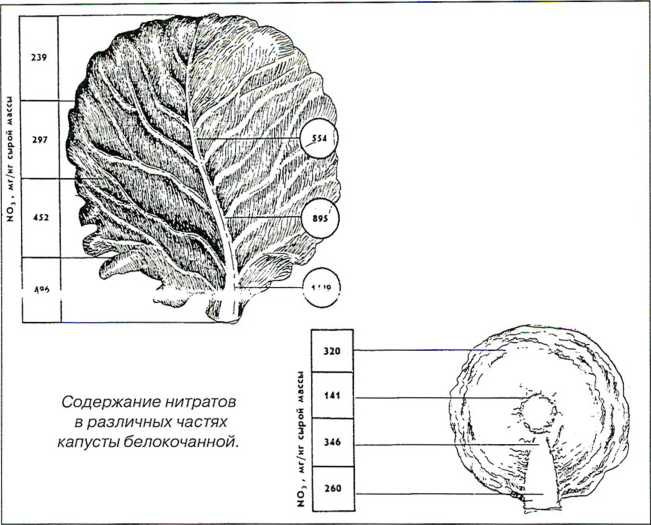 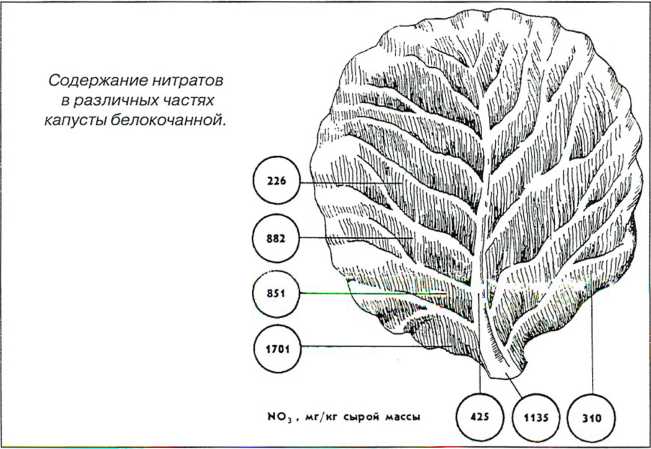 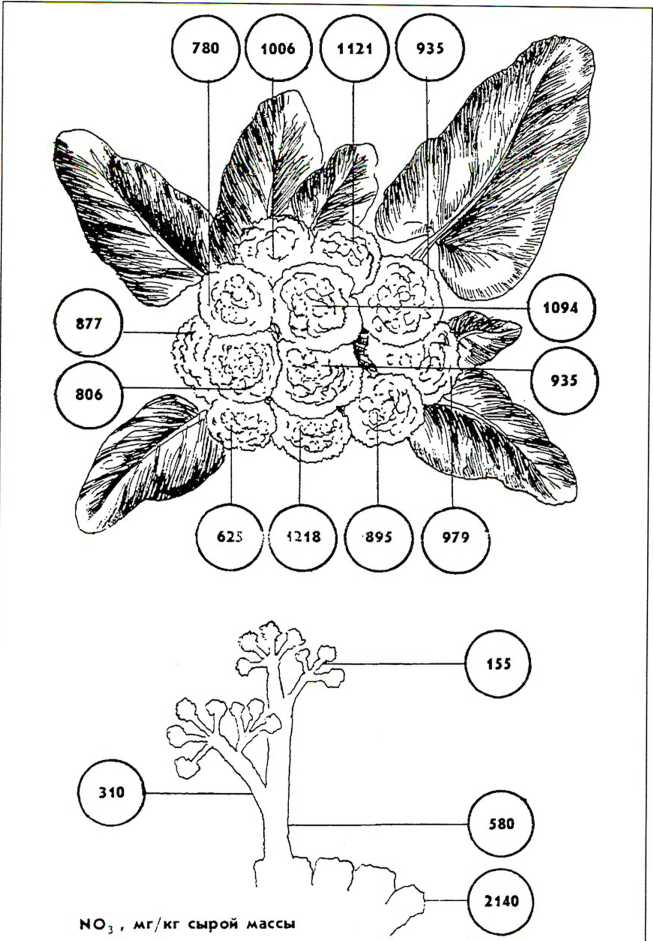 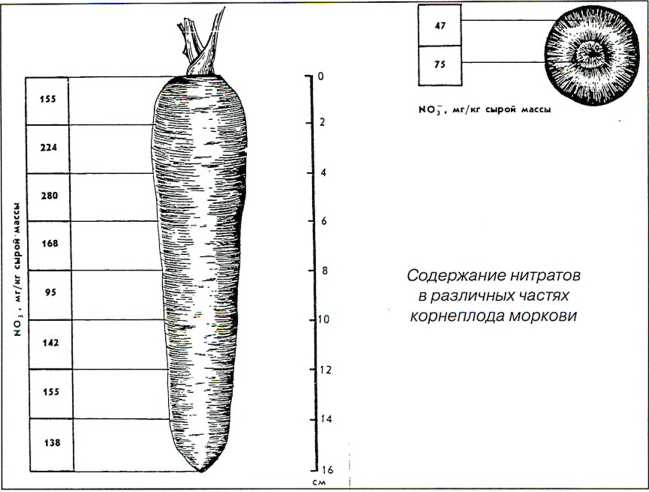 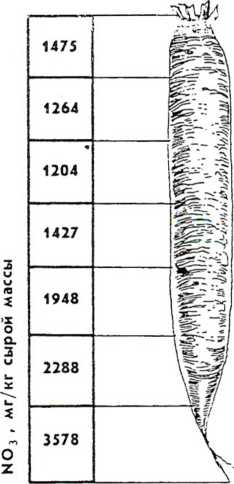 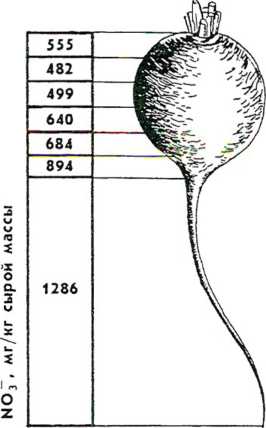 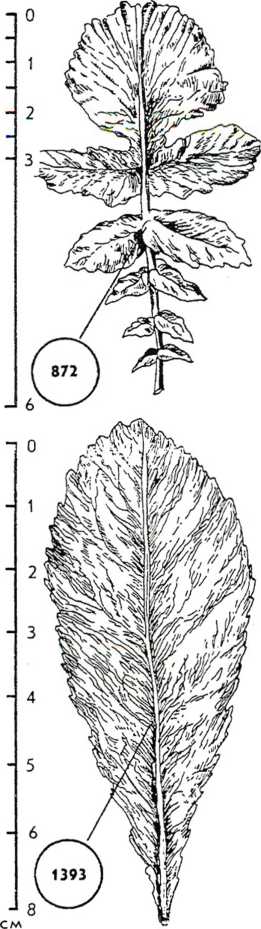 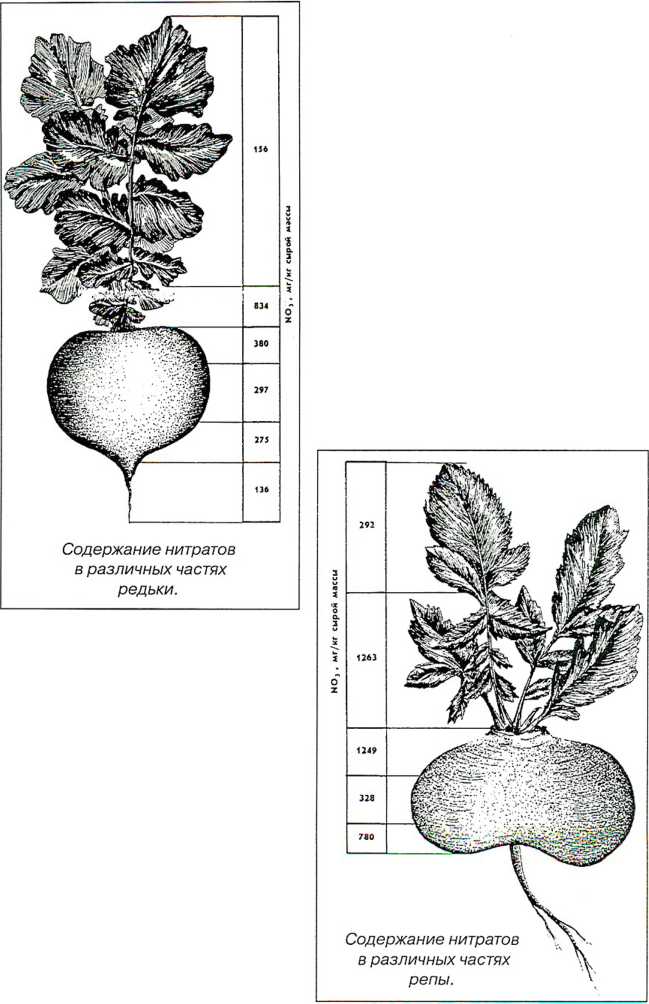 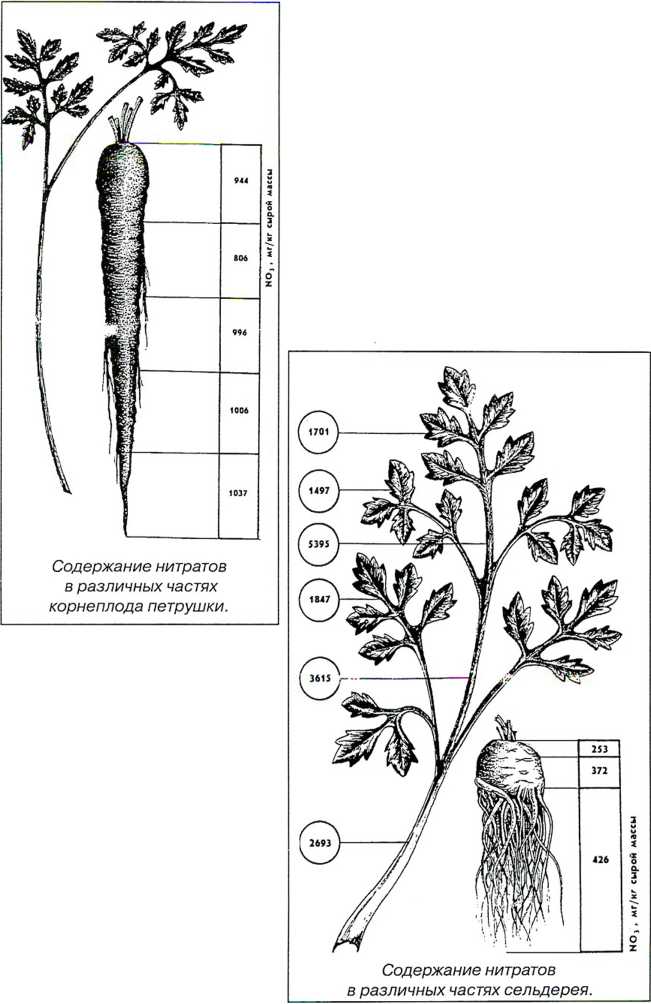 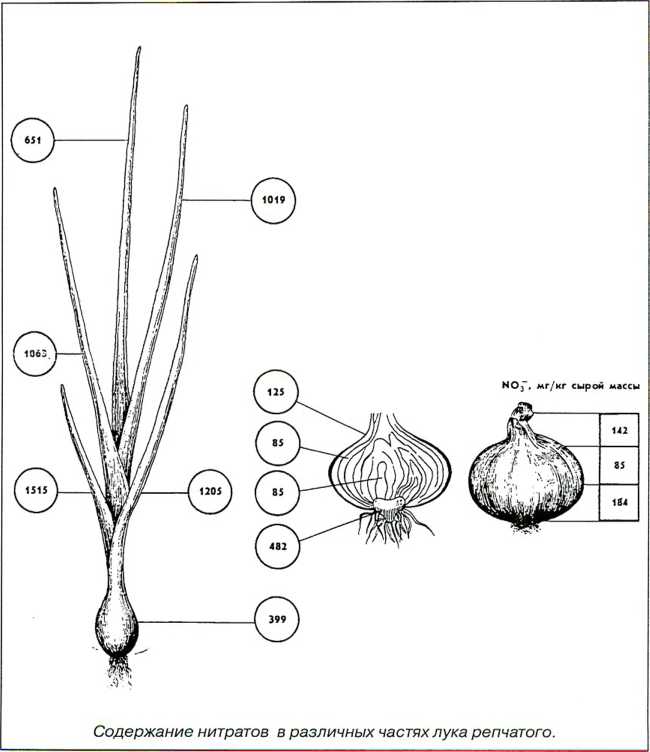 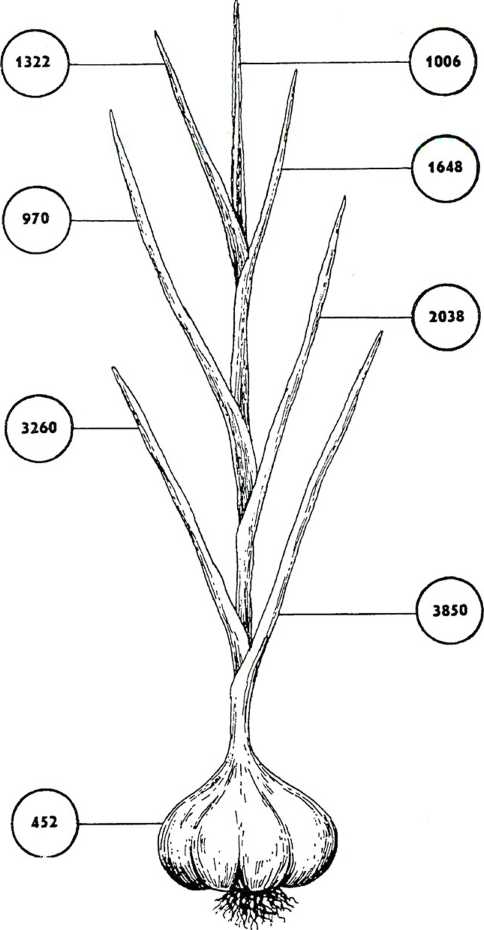 ки устанавливают на покрытую снегом площадку с промежутками 5-10 см, заполняемыми снегом. Затем ящики покрывают небольшим слоем снега и укладывают новый ряд ящиков. Постепенно штабель сужают, покрывают снегом и теплоизолирующим материалом.При машинной уборке моркови содержание нестандартной продукции в общей массе вороха составляет 33,4%, в том числе с механическими повреждениями - 17,4%. ВНИИО установлено, что пищевая ценность нестандартной моркови незначительно отличается от стандартного сырья. Нестандартные корнеплоды содержат сухого вещества 11,1-12,2%, общего сахара 7,2-9,3%, каротина 12,8-17,0 мг% , витамина С 1,8-2 мг% .Нестандартную морковь следует солить или сушить. Для засола морковь зачищают, моют, режут кружками, соломкой или звездочками, придавая ей привлекательный вид. Соотношение основных компонентов следующее: морковь - 50% , вода - 37,5- 41,5%, соль - 5%. Вкусовые достоинства соленой (квашеной) моркови улучшаются при добавлении в рассол пряноароматических растений в следующем количестве от массы моркови: чеснок -0,4, укроп - 6, перец горький стручковый -0,1, эстрагон - 2, чабер, базилик, иссоп - по 0,5. Соленую морковь хранят при пониженных температурах.Сушка имеет преимущество перед всеми остальными способами консервирования, поскольку не требует каких-либо сложных приспособлений и специальной тары.В сушеной моркови содержание влаги снижается до 12-14% . Ценность сушеной моркови заключается в том, что в ней возрастает содержание каротина до 71 мг%. Этот высококаротинный продукт можно использовать в виде порошка в качестве добавок при приготовлении печенья, мармелада, а также естественного пищевого красителя.Важной операцией при подготовке сырья к сушке является бланширование, при котором инактивируются ферменты, потери витаминов уменьшаются, цвет моркови после бланширования изменяется незначительно, да и сам процесс сушки происходит быстрее.Для сокращения потерь питательных веществ предпочтитель--209-нее применять бланширование паром. После бланширования морковь подсушивают и измельчают.В производственных условиях для сушки моркови используют шкафные, канальные или ленточные сушилки.В домашних условиях для сушки можно использовать кухонные плиты. Удобно сушить в специальных сушильных шкафах. Их ставят на плиту или другую греющую поверхность, на кирпичи, уложенные плашмя с зазорами для притока воздуха.При использовании для сушки духовых шкафов (духовок) дверцу плотно не закрывают, чтобы был доступ воздуха, иначе продукт запарится. В начальной период сушки эта щель должна быть широкой, затем ее постепенно уменьшают. Сушат морковь при температуре 75-80°С.Максимально допустимая температура хранения сушеной моркови +20°С при относительной влажности воздуха не выше 70%. Расфасовывать сушеную морковь можно в гофромешки, ящики и другую негерметичную тару. При таких условиях нормальное качество продукта сохраняется в течение года.СВЕКЛА СТОЛОВАЯ
Пищевые и целебные свойстваПищевая ценность свеклы определяется высоким содержанием сахаров, своеобразным составом азотистых веществ, в том числе бетаина (0,6-2,3%), представляющего группу метилированных аминокислот, а также холина. Кроме бетаина и холина в свекле содержатся другие биологически активные вещества: полифенолы (90-103 мг%), пектиновые (до 2,5%), красящие (250- 400 мг%), представленные бетацианами с преобладанием бетани- на и бетаксантина. Бетацианы отличаются от антоцианов наличием в молекуле азота и придают корнеплодам красный цвет. При варке свеклы в подкисленной воде она хорошо сохраняет окраску. Содержатся в свекле и сапонины, обусловливающие ее специфический привкус.Свежая ботва содержит около 36 мг% витамина С и 2,2 мг% каротина. Поэтому ее используют для супов, борща, салатов, дру--210- гих гарниров.Одно из ценных качеств этой культуры в том, что в отличие от других овощных растений она содержит много щелочей и мало кислот, а по содержанию йода занимает одно из первых мест.На поперечном срезе корнеплода заметны кольца с окраской разной интенсивности. Кольца, окрашенные в темный цвет, представляют собой мясистые слои паренхимы, в них содержится наибольшее количество ценных питательных веществ. Светлоокрашенные кольца - это сосудисто-волокнистые пучки, камбиальные кольца, которые содержат мало питательных веществ и состоят главным образом из клетчатки. Свекла, которая имеет много светлоокрашенных колец, менее ценна как продукт питания. Корнеплоды имеют разную окраску мякоти: красную, малиновую, пурпурную, темно-фиолетовую и даже желтоватую с разной кольцеватостью в зависимости от сорта. Лучшей окраской мякоти считается темно-красная с разными оттенками.Из корнеплодов готовят сок, который используют в медицине как лечебное средство. Благодаря значительному содержанию витаминов Вх, В2, РР, пантотеновой кислоты сок способствует образованию и очищению крови, стимулирует деятельность желудка, кишечника и печени, полезен при ослаблении организма, цинге, простудных заболеваниях, особенно при гриппе. Имеющиеся в корнеплодах основания различных солей необходимы для нейтрализации вредных кислот, образующихся в процессе пищеварения. Лечебной практикой доказано противоопухолевое действие свеклы.Кобальт, содержащийся в свекле, принимает участие в синтезе витамина В12. Комплекс витаминов в сочетании с железом, кобальтом, фолиевой кислотой и аминокислотами позволяет использовать свеклу в качестве средства для лечения малокровия. Вещества, содержащиеся в свекле, участвуют в образовании эритроцитов, нормализуют обменные процессы.Бетаин свеклы принимает участие в обмене белков, в образовании холина, который улучшает работу печени и предохраняет ее от жирового перерождения. Сок сырой свеклы улучшает обмен веществ. Особенно полезно употреблять свеклу страдающим ожирением, гипертонической болезнью, заболеваниями печени и по--211- чек.В народной медицине отвар свеклы издавна используется при заболеваниях кишечника, сопровождающихся запорами, поскольку пектиновые вещества и органические кислоты способствуют усилению двигательной активности кишечника и губительно действуют на деятельность гнилостных бактерий. Квашеная и вареная свекла считается хорошим противоцинготным средством. Сок свеженатертых корнеплодов используют при лечении воспалительных заболеваний легких и плевры.Значительное содержание витаминов и минеральных солей, в первую очередь калия, магния, йода, позволяет рекомендовать свеклу как противоатеросклеротическое, противоаритмическое средство.Требования стандарта к качеству продукцииСвекла столовая, заготовляемая и поставляемая для потребления в свежем виде и для промышленной переработки, по качеству должна соответствовать требованиям ГОСТ 1722-85.Корнеплоды должны быть целыми, здоровыми, чистыми, без повреждений сельскохозяйственными вредителями, без излишней внешней влажности, нетреснувшими, типичной для ботанического сорта формы и окраски, с длиной оставшихся черешков листьев не более 2 см или без них. Допускаются корнеплоды с отклонениями от формы, но не уродливые, с зарубцевавшимися трещинами (у головки корнеплода), но не уродующими его форму, корнеплоды с поломанными корешками. Запах и вкус должны соответствовать данному ботаническому сорту. Мякоть корнеплода сочной, темно-красной разных оттенков в зависимости от особенностей ботанического сорта.Допускаются корнеплоды с узкими светлыми кольцами для сортов Кубанская борщевая 43 (в районах Северного Кавказа и Ростовской области), Египетская без ограничения, для всех остальных сортов не более 10%, для предприятий промышленной переработки для всех сортов — не более 3% к массе. Размер корнеплодов по наибольшему поперечному диаметру в пределах 5-14 см.Допускаются отклонения: по размерам, с механическими по--212- вреждениями глубиной более 3 мм, с зарубцевавшимися трещинами, с порезами головок и легким увяданием в совокупности не более 5% к общей массе партии. Наличие прилипшей к корнеплодам земли - не более 1% к массе свеклы.Не допускается содержание корнеплодов увядших с признаками морщинистости, загнивших, запаренных и подмороженных.Для контроля качества свеклы соответствующего требованиям настоящего стандарта из разных мест отбирают выборку от партии, упакованной в ящики и мешки до 100 упаковочных единиц включительно - не менее трех упаковочных единиц, свыше 100 - дополнительно по одной упаковочной единице от каждых полных и неполных 100 упаковочных единиц; от партии, упакованной в ящичные поддоны до 10 включительно - 2 ящичных поддона, от 11 до 20 включительно - 3, от 21 до 50 включительно - 5, свыше 50 - 5 и дополнительно на каждые полные и неполные 50 ящичных поддонов по одному ящичному поддону; от партии неупакованной продукции массой до 200 кг включительно - 2 точечные пробы, свыше 200 до 500 включительно - 4, свыше 500 до 1000 включительно - 6, свыше 1000 до 5000 включительно — 12, свыше 5000 кг - 12 и дополнительно на каждые полные и неполные 1000 кг по одной точечной пробе.Из ящиков и мешков, отобранных в выборку, из разных слоев (сверху, из середины, снизу) отбирают точечные пробы общей массой не менее 15% от массы свеклы в выборке.От каждого отобранного в выборку ящичного поддона из разных слоев отбирают не менее трех точечных проб.Точечные пробы от партии неупакованной свеклы отбирают при погрузке или выгрузке из разных слоев насыпи.Масса каждой точечной пробы не менее 5 кг. Точечные пробы должны быть примерно равными по массе. Из точечных проб составляют объединенную пробу, которую взвешивают, осматривают и рассортировывают на фракции по показателям, установленным в настоящем стандарте.Внешний вид, запах, вкус, наличие больных и поврежденных корнеплодов определяют органолептически, наибольший поперечный диаметр - измерением, светлые кольца определяют на разрезе 10% корнеплодов от массы объединенной пробы.-213-Метод определения наличия земли и примеси - по ГОСТ 7194-Корнеплоды каждой фракции взвешивают и вычисляют их содержание в процентах по отношению к массе объединенной пробы.Результаты проверки распространяют на всю партию.Качество свеклы в поврежденных упаковочных единицах проверяют отдельно, результаты распространяют только на свеклу в этих упаковочных единицах.В соответствии с ГОСТ Р 51811-2001 свекла, реализуемая в розничной торговой сети, в зависимости от качества подразделяется на три класса: экстра, первый и второй.Свекла класса экстра должна быть мытой, первого и второго классов - мытой или очищенной от земли сухим способом. Свекла классов экстра и первый должна быть фасованной в потребительскую тару. Допускается по условиям договора свеклу первого класса, поставляемую предприятиям общественного питания, и свеклу второго класса не фасовать.Размер корнеплодов по наибольшему попереченому диаметру для экстра и первого класса - 5-10 см, второго класса 5-14 см. Отклонение от установленных размеров не более чем на 1 см для экстра класса не допускается, для первого и второго классов - не более 10% от массы.Для экстра класса не допускается содержание корнеплодов с механическими повреждениями на глубину более 0,3 см, с порезами головок, легким увяданием. Для первого и второго классов - допуск по указанным показателям в совокупности не более 5%, также допускаются корнеплоды с узкими светлыми кольцами.Качество районированных и перспективных сортовРайонированные в Центральном регионе России сорта свеклы имеют в основном уплощенные и округлые (шаровидные) корнеплоды и лишь некоторые - удлиненные. Между формой корнеплода и скороспелостью установлена некоторая корреляционная зависимость. Сорта с уплощенной формой корнеплода, как правило, более скороспелые, их вегетационный период 80-100 суток,-214-а с округлой формой - 100-110 суток. Установлено также, что сорта с округлой формой корнеплодов более урожайные, чем с уплощенной.В зависимости от способов возделывания, хранения и использования продукции отдельные сорта можно характеризовать следующим образом.Для выращивания в открытом грунте в ранние сроки наиболее приемлемы: Грибовская плоская А-473, Египетская плоская и другие сорта сортотипов Египетская и Бордо 237. Для получения ранней продукции из открытого грунта при подзимнем посеве высевают сорта Подзимняя А-474 и Холодостойкая 19.Сорта, наиболее пригодные для механизированного возделывания и уборки урожая: Бордо 237, Несравненная А-463, Подзимняя А-474, Холодостойкая 19.Наряду с известными отечественными сортами в Нечерноземной зоне районированы:Браво - среднеспелый. Корнеплод округлый, гладкий, темнокрасный, массой 200-780 г. Мякоть темно-красная без кольцева- тости, нежная, сочная, плотная, содержит сухого вещества 15,8- 17,9% , общего сахара 10,6-14,7% . Вкусовые качества хорошие. Товарная урожайность 66,4-89,5 т/га. Хорошая лежкость корнеплодов.Двусемянная ТСХА - среднеспелый. Корнеплод округлый, темно-красный, массой 200-580 г, гладкий. Ценность сорта: высокие урожайность, товарность, выравненность, вкусовые качества и лежкость.Из сортов голландской селекции наиболее распространены:Болтарди - раннеспелый. Корнеплод округлый, темно-красный, гладкий, массой 160-370 г. Мякоть темно-красная, со сла- бовыраженными кольцами. Стабильная урожайность, высокая товарность, выравненность корнеплодов. Пригоден для длительного хранения и консервирования.Ларка - среднеспелый. Корнеплод округлый, темно-красный, массой 140-310 г, мякоть темно-красная со слабовыраженными кольцами, головка слабоопробковевшая. Вкусовые качества хорошие. Товарная урожайность 23,4-65,4 т/га. Устойчив к цветуш- ности, пригоден для механизированной уборки урожая.-215-Либеро - среднеранний. Корнеплод округлый, массой 125-225 г, мякоть темно-красная, кольца почти отсутствуют, головка сла- боопробковевшая. Вкусовые качества хорошие. Товарная урожайность 17,8-58,0 т/га. Быстро формирует корнеплоды на пучковую продукцию.Пронто - среднеспелый. Корнеплод округлой формы, красный, массой 110-152 г. Вкусовые качества отличные. Товарная урожайность 12,1-17,9 т/га. Устойчив к цветушности и болезням.Цилиндра - среднеспелый. Корнеплод цилиндрический, массой 250-600 г, темно-красный, диаметром 4-7 см, ровный, с небольшим заостренным кончиком. Мякоть темно-красная, без колец. Вкусовые качества хорошие и отличные. Товарная урожайность 70-100 т/га.Приведем данные ВНИИО по испытанию в 1998-2000 гг. сортов и гибридов свеклы столовой отечественной и зарубежной селекции на продуктивность, качество и лежкость корнеплодов.Свекла столовая сорта Бордо 237, характеризуясь высоким содержанием сухого вещества и сахаров и низким - нитратов, значительно отличается от других отечественных сортообразцов своей сохраняемостью. Потери от фомоза по истечении шести месяцев хранения в условиях охлаждения были минимальными и составляли 1,2%.Сорта Донская плоская, ТСХА двусемянная и Браво с небольшим разбросом выхода товарной продукции различались все-таки величиной потерь от болезней (8,1%; 5,6 и 7,6% соответственно). Худшая сохраняемость отмечена для сортов Хавская односемянная (76,6%) и Египетская плоская (75,8%).Основной болезнью корнеплодов свеклы при хранении был фомоз. Кроме того, корнеплоды в различной степени поражались и другими видами болезней. Потери от хвостовой гнили и белой парши были максимальны у свеклы сорта Египетская плоская (4,3% и 3,2% соответственно). Комплексом грибных и бактериальных болезней, который проявлялся в виде кагатной гнили, поражалась свекла сортов Донская плоская, Хавская односемянная и особенно Браво (3,5%). Хавская односемянная была менее устойчива и к серой гнили, потери от нее в период хранения составляли 3,2% к исходной массе продукции.-216-Продуктивность и качество свеклы столовой различных сортов и гибридов (аллювиальная луговая почва ОПХ ВНИИО «Быково», среднее за 1998-2000 гг.)Сорта свеклы голландской селекции разнились по лежкости и видовому составу болезней в период хранения. Высокой сохраняемостью выделялись сорта Л арка и Пронто, у которых потери были только за счет убыли массы. По величине выхода товарной продукции после хранения сорта Либеро, Цилиндра и гибрид Ред клауд Fx близки, но у Цилиндры потери от болезней составляли 15,7% в основном за счет фомоза, Либеро - фомоза и серой гнили, а Ред клауд Fx - хвостовой и серой гнили. Низкая сохраняемость отмечена для сорта Детройт неро, потери от болезней достигали 18,3%, корнеплоды в большей степени поражались серойСохраняемость сортообразцов свеклы столовой после 6 месяцев хранения при 0...+1°С, ОВВ 90-95%.(Среднее за 1998-2001 гг., в % к исходной массе продукции)гнилью.Корнеплоды свеклы сорта Детройт итальянской селекции в период хранения в значительной степени поражались фомозом, а сорта Красный шар польской селекции - кагатной гнилью.Хорошую лежкость проявил гибрид Воррио французской селекции, потери от болезней (фомоза) по истечении шести месяцев хранения составляли 2,9%.Влияние почвенных и климатических условий
на качество и лежкость корнеплодовПо биологическим особенностям, требованию к почве и питательным элементам в ней свекла существенно отличается от других корнеплодных культур. Она лучше всего переносит повышенную концентрацию растворимых солей в почве, имеет наиболее мощную корневую систему, хорошо отзывается на внесение минеральных удобрений и извести. По данным ВНИИО, в Нечерноземной зоне России высокую урожайность свеклы (общую и товарную) можно получать на пойменных и торфянистых почвах.На легких по механическому составу почвах с достаточным запасом питательных веществ и влаги корнеплоды хорошо вызревают, образуется мощная кожура, в результате чего своевременно наступает состояние покоя и повышается устойчивость к фитопатогенным микроорганизмам. На тяжелых суглинистых почвах замедляется вызревание корнеплодов, хуже формируются покровные ткани. Поэтому потери при хранении в два раза выше по сравнению с корнеплодами, выращенными на легких почвах.Свекла сильно реагирует на кислотность почвы. Как при кислой реакции почвенного раствора (pH 5 и ниже), так и при щелочной (pH 8 и выше) свекла подвергается физиологическим заболеваниям, всходы ее появляются медленно, в массе погибают, урожайность очень низкая, корнеплоды непригодны для длительного хранения.Средняя урожайность свеклы при pH 6 уменьшается на 17% , при pH 5 - на 40% и при pH 4,6 - на 80% .Для нейтрализации кислотности почвы известкуют. Под влиянием извести устраняется вредное действие на растения подвиж--219- ного алюминия и марганца, повышается содержание в почве кальция, улучшаются физические, физико-химические и биологические свойства почвы, в ней увеличивается количество усвояемых форм азота, фосфора, калия, молибдена, улучшаются условия питания растений, повышается урожайность, лучше становится качество продукции, повышается ее лежкость. Но при этом не следует допускать внесения повышенных доз извести, поскольку они приводят к недостатку бора и марганца в почве, а это в свою очередь вызывает физиологическое заболевание свеклы - гниль сердечка корнеплода.Почва должна отвечать следующим показателям: механический состав - от легкого до тяжелого суглинка (рыхлопесчаные почвы малопригодны); мощность гумусового горизонта - не менее 35-40 см; уровень грунтовых вод - не выше 1-1,2 м от поверхности; содержание гумуса - не менее 2% , оптимум - более 3% ; pH солевой вытяжки - 6,5-7,5 (свекла выдерживает щелочную реакцию почвенного раствора); насыщенность основаниями - не менее 90% ; содержание подвижного фосфора - не менее 15-20 мг/ 100 г, обменного калия - не менее 15 мг/100 г, водорастворимых солей - не выше 0,3% .Свекла - растение длинного дня. В начальный период роста при сочетании длинного дня и пониженной (менее 8-10° тепла) температуры на посевах появляется большое количество цветухи. Корнеплоды в этом случае становятся деревянистыми, несъедобными. При недостатке освещения, особенно в утренние часы, свекла на треть снижает урожайность, ухудшается химический состав корнеплодов, образуется больше моносахаров, чем дисахаров, что приводит к снижению лежкости. При непрерывном солнечном освещении снижается интенсивность ассимиляции, вследствие чего продукты ассимиляции в листьях накапливаются быстрее, чем происходит их отток в корнеплоды. Наиболее благоприятными для ассимиляции являются частые смены солнечного освещения и облачность, при этом накопление и отток питательных веществ идут более согласованно.Длинный день ускоряет наступление цветения и плодоношения. При световом дне продолжительностью 10 часов корнеплоды получаются недоразвитыми, а при 6-7 часовом - не образуются.-220-Свекла устойчива к низким температурам. Семена могут прорастать при 4-5°С, но при такой температуре прорастание их заканчивается через 20-22 суток. При повышении температуры прорастание семян ускоряется: при температуре 10°С оно заканчивается через 10 суток, при температуре 15°С - через 5-6 суток. Оптимальной является температура 25°С, дальнейшее повышение ее угнетающе действует на прорастание семян.Растения требовательны к теплу. Для получения нормального урожая длина теплого периода определяется в 100-120 суток. Отношение свеклы к теплу в разные периоды роста различно. В первый период - от начала всходов до начала образования корней свекла лучше растет при умеренной температуре - 15-18°С. Снижение в это время температуры до 2-3°С ниже нуля ведет к сильному повреждению, а иногда и к сплошной гибели всходов. При образовании двух-трех настоящих листьев свекла становится более устойчивой к пониженным температурам. Однако продолжительное воздействие минусовых и предминусовых температур приводит к образованию цветухи. С началом образования корнеплодов потребность растений к теплу возрастает, в это время оптимальная для нее температура 20-25°С, а в период созревания - 15-20°С. Растения легко переносят кратковременные заморозки до 2-3°С. При продолжительном воздействии такой температуры или более низкой повреждаются корнеплоды, у которых большая часть находится над поверхностью почвы. Это относится в основном к сортам свеклы с уплощенной и цилиндрической формой корнеплода. У них прежде всего повреждаются верхушечные почки, поэтому их закладывать на длительное хранение нельзя. Попавшая под заморозок свекла плохо сохраняется.Для создания одной части сухого вещества свекла расходует 300-400 частей почвенной влаги. При урожайности 30 т/га свеклы и 10 т/га листьев требуется 300-400 м3 почвенной влаги. Оптимальные условия для роста и развития свеклы создаются при влажности почвы 60-70% НВ. При недостатке влаги, избытке тепла и низкой влажности воздуха ткань корнеплодов становится грубой. Избыток влаги, близость грунтовых вод приводят к поражению корнеплодов свеклы и снижению урожайности. Потреб--221-ность растений в воде в различные периоды их жизни неодинаковая. Потребление воды достигает максимума в июле-августе, то есть в период наибольшего развития растениями испаряющей поверхности.Агротехнические приемы повышения качества и лежкостикорнеплодовТоварные качества свеклы во многом зависят от густоты стояния растений (нормы высева семян) и внесения удобрений.Влияние удобрений и густоты стояния растений на стандартность свеклы на аллювиальной луговой почвеПри загущении растений увеличивается процентное содержание мелких корнеплодов в общем урожае и соответственно снижается доля стандартных корнеплодов. Минеральные удобрения, как правило, повышают среднюю массу корнеплодов. Однако избыточные дозы азотных удобрений, особенно 3NPK, ухудшают товарные качества корнеплодов за счет превышения их диаметра сверх допустимого предела. К тому же в крупных корнеплодах - массой более 500 г резко увеличивается содержание нитратов.Экспериментальные данные показали, что биохимический состав и масса корнеплода тесно взаимосвязаны между собой. Наибольшее содержание сухого вещества отмечено у корнеплодов массой до 100 г (15,3-15,7%), наибольшая концентрация сахаров - у корнеплодов массой от 30 до 300 г (6,4-7,2%), а содержание нитратов коррелирует с массой корнеплода, т.е. у мелких корнеплодов содержание N03 невысокое (663-674 мг/кг), а у крупных -Взаимосвязь между массой корнеплода свеклы столовой и ее биохимическим составом(ОПХ ВНИИО «Быково», сорт Бордо 237, среднее за 2 года)выше ПДК. Фактически корнеплоды с массой свыше 300 г малопригодны для потребления.Избыточная загущенность посевов (свыше 500-600 тыс. шт/га) в условиях низкой освещенности также может привести к избытку нитратов в продукции в результате замедления процесса синтеза органических веществ в растениях.Различные виды удобрений и их дозы существенно влияют на товарность свеклы. Как азототребовательная культура свекла столовая при применении азотных удобрений отзывается повышением выхода стандартной продукции до 94,3%. Калийные удобрения также существенно увеличивают товарность корнеплодов (до 95,8%). Хорошие показатели товарности продукции отмечены при совместном применении органических удобрений с минеральными: NPK + сидераты и NPK + сидераты, навоз (93,6% и 95,1% соответственно).Применение минеральных удобрений под свеклу столовую помимо улучшения ее товарного качества способствует и повышению питательной ценности продукции.Повышенные дозы азотных удобрений снижают качество свеклы, что выражается прежде всего в пониженном количестве сухого вещества и дисахаров.Многие авторы отмечали, что избыток азота ухудшает биологическое качество белков - образуется большое количество неже-Качество свеклы сорта Бордо 237 в зависимости от видов, доз и соотношений минеральных удобрений (IVротация стационара, 1994-1997 гг.)лательных свободных аминокислот, высокоактивных ферментов, увеличивается содержание общего азота и нитратов, особенно в прохладные годы с повышенной влажностью, снижается содержание калия в растениях.Фосфорно-калийные (Р60К150), азотно-калийные (Ng0K150) и повышенные дозы калийных удобрений - 240 и 330 кг/га д.в. на фоне Ng0P60 наиболее благоприятны для накопления сухого вещества, в том числе сахаров. В период уборки содержание дисахаров в значительной степени превышает моносахара (9,5-12,5% против 0,4-0,5%), что закономерно, так как они в первую очередь расходуются при дыхании в период хранения. Накопление в корнеплодах сухого вещества и сахаров, особенно дисахаров, способствует лучшей их сохраняемости, что подтверждается соответствующими коэффициентами корреляции (Сг = 0,78 и Сг = 0,52).Все виды минеральных удобрений, за исключением фосфорнокалийных, способствуют накоплению в корнеплодах нитратов. При внесении парных комбинаций минеральных удобрений (N90K150 и N90P60), а также повышенных доз калийных удобрений содержание нитратов не превышает ПДК (1400 кг/кг). На повышение доз азотных удобрений до 150 и 210 кг/га д.в. свекла реагирует накоплением нитратов сверх допустимого количества. Снижая пищевую ценность продукции, нитраты тем не менее не влияют на ее сохраняемость (Сг = 0,08).Положительное действие калийных удобрений объясняется тем, что они тормозят синтез моносахаров, способствуют образованию высокомолекулярных сахаров и их передвижению из листьев в корнеплоды. Калий повышает водоудерживающую способность тканей, дисперсность и оводненность коллоидов, емкость окислительно-восстановительных систем, что влияет на морозоустойчивость растений и иммунитет корнеплодов к болезням при хранении.Доказано, что поглощение калия из почвы регламентируется поглощением азота, а потребность растений в азоте зависит от уровня обеспеченности их фосфором. Все это свидетельствует о важности сбалансированного минерального питания растений.В.С. Дьяченко (1976) в результате многолетних опытов установил необходимость оптимального соотношения азота, фосфора и калия в корнеплодах свеклы в период уборки - 46:16:38 для обеспечения лучшего их качества и сохраняемости.Определяющим фактором сохраняемости продукции является степень поражения ее болезнями в период хранения. Многолетний стационарный опыт на аллювиальных луговых почвах ОПХ ВНИИО «Быково» с применением различных доз минеральных удобрений позволил математически выявить их влияние на степень поражения свеклы болезнями в период хранения.Корреляционный анализ выявил положительное действие фосфорных и особенно калийных удобрений на снижение потерь от болезней, что проявилось в повышении устойчивости свеклы к серой и белой гнилям, белой парше, хвостовой гнили.Азотные же удобрения в целом снижают иммунитет к фито--225-Корреляционная зависимость показателей сохраняемости свеклы сорта Бордо 237 от доз минеральных удобрений (среднее за 1994-1997 гг.)патогенной микрофлоре, что подтверждается положительной корреляционной зависимостью (Сг = 0,48), но по-разному влияют на видовой состав болезней свеклы в период хранения. В отношении серой и хвостовой гнилей азотные удобрения, как фосфорные и калийные, способствуют устойчивости к данным болезням. Проявление их в период хранения может быть связано с общим фитосанитарным состоянием почвы, семян свеклы, а также с нарушениями технологий уборки и хранения корнеплодов (нанесение механических повреждений, увядание, несоблюдение температурно-влажностного режима).Отрицательное влияние повышенных доз азотных удобрений существенно проявляется на величине потерь свеклы в период хранения от фомоза и белой гнили. Фомоз - основная болезнь свеклы. Еще в период вегетации гриб Phoma betae Frank, поражает листья растений, затем переходит на корнеплоды. Пораженные фомозом корнеплоды можно обнаружить уже в период уборки. В дальнейшем болезнь прогрессирует и наносит значительный ущерб при хранении. Потери от фомоза при выращивании свеклы с применением повышенных доз азотных удобрений (150 и 210 кг/ га д.в.) могут достигать 8,2 и 12,2% соответственно.Белая гниль для свеклы, как и для многих других овощных культур, также представляет большую опасность при хранении. Склероции гриба Sclerotinia sclerotiorum D. By - возбудителя болезни могут сохранять жизнеспособность в почве в течение 3-5 лет. Гриб внедряется в ткани, выделяя токсины, которые приводят к мацерации тканей, при этом механически поврежденные корнеплоды поражаются быстрее и в большей степени. Пагубное влияние гриба заключается и в том, что он может развиваться при температуре близкой к 0°С и при повышенной влажности, т.е. при оптимальных режимах хранения корнеплодов. Болезнь при хранении корнеплодов распространяется быстро и очагами и предотвратить ее очень сложно, поскольку мицелий легко переходит с одного корнеплода на другой, а также покрывает тару и даже стены хранилища.В отношении зависимости проявления белой парши на корнеплодах в период хранения от различных видов минеральных удобрений выявлено, что отрицательное действие азотных удобрений нейтрализуется гораздо большим положительным в этом отношении эффектом фосфорных и калийных удобрений. Несбалансированность минерального питания способствует повышению степени поражения свеклы белой паршой. К тому же многолетние наблюдения показали, что неблагоприятные погодные условия (холодное и дождливое лето) провоцируют поражение корнеплодов белой паршой в период вегетации растений.Виды и дозы минеральных удобрений влияют не только на видовой состав болезней и количественные потери продукции, но и на сроки проявления болезней. На вариантах с потенциально низкой лежкостью (контроль - без удобрений, N150Pg0K150, N120P60K150) фомоз на корнеплодах отмечался спустя месяц после закладки их на хранение. Степень поражения корнеплодов фомо- зом соответствовала дозам азотных удобрений - чем выше доза, тем в большей степени поражение свеклы (0,2% и 0,4% соответственно 150 и 210 кг/га д.в. азота на фоне Р60К150; в контроле - 0,1%). Ежемесячное нарастание потерь свеклы от фомоза в первой половине срока хранения (до января) составляло 0,4% в контрольном варианте, на вариантах с повышенными дозами азотных удобрений ежемесячные потери от фомоза превышали контрольные показатели. Резкий скачок развития фомоза отмечал--227- ся в феврале при выходе корнеплодов из состояния покоя. Потери от него составили 1,7% и 2% соответственно дозам азотных удобрений 150 и 210 кг/га д.в. В тот же месяц с активизацией метаболических процессов фомоз проявился и на вариантах Р60К150 и Ng0P60K150, но при этом потери корнеплодов были меньше. Таким образом, сбалансированное минеральное питание в виде расчетной дозы Ng0P60K150 способствует более поздним срокам проявления фомоза на свекле. Весной ежемесячные потери свеклы от фомоза были тем выше, чем больше была доза азотных удобрений.Большую роль в питании растений играют микроэлементы, оказывая влияние на многие биохимические и физиологические процессы.Опытами Т.А. Миканаева и Л.В. Мамоновой (1988) установлено, что внесение бората и сульфата цинка под свеклу сорта Бордо 237 на дерново-подзолистой почве по фону полного минерального удобрения при содержании доступных форм цинка 5-7 мг/ кг абсолютно сухой почвы обеспечивает прибавку урожая корнеплодов в среднем на 6,1-6,6 т/га при урожайности на контроле 48,6 т/га.Содержание сухого вещества, в том числе сахаров в корнеплодах под действием микроудобрений практически не изменяется.Микроудобрения оказывают различное действие на накопление нитратов в корнеплодах. Использование в качестве микроудобрения сульфата цинка приводит к существенному снижению содержания нитратов в свекле - на 75% по сравнению с фоном NPK. Применение боратов и медьсодержащих удобрений вызывает увеличение нитратов в продукции на 11-52,5% по сравнению с контролем.Цинк- и медьсодержащие микроудобрения увеличивают содержание общего азота в корнеплодах на 0,6-0,26% , а борсодержащие удобрения практически не влияют на его количество. Потребление корнеплодами фосфора и калия не зависит от микроудобрений и находится на уровне контроля (фон NPK).Наиболее перспективной формой микроудобрений являются комплексы металлов с органическими молекулами (комплексо- ны). Они меньше подвержены миграции и адсорбции почвой и благодаря их биологической активности обладают высокой эф--228- фективностью, что позволяет значительно снизить количество вносимых микроэлементов. Г.Г. Вендило, В.Н. Петриченко, Л.В. Мамонова (1991) проводили исследования по определению агрохимических свойств диэтилентриаминпентаацетата (ДТПА) и оксиэтилдедифосфорной кислоты (ОЭДФ), а также их комплексов с медью, цинком, молибденом и кобальтом. На дерново-подзолистой почве с низким содержанием подвижных форм микроэлементов применение комплексов меди, цинка, кобальта и молибдена с ОЭДФ и ДТПА повышало урожайность свеклы на 6- 11% и 14-20% соответственно по сравнению с фоном.Применение комплексов меди, цинка, кобальта и молибдена с ОЭДФ и ДТПА, а также только ОЭДФ не ухудшало биохимических показателей качества и сохраняемости корнеплодов.Свекла столовая отзывается на внесение органических удобрений прежде всего повышением урожайности и товарности корнеплодов по сравнению с контролем.При сочетании сидераты + навоз, соломы или опилок с полным минеральным удобрением в расчетных дозах урожайность свеклы превышала фоновый уровень NPKpacn. на 35,1% , 32,1 и 29,4% соответственно выше контроля без удобрений. В отличие от минеральных все виды органических удобрений повышают долю стандартных корнеплодов в общем урожае.Применение органических удобрений способствует повышение качества корнеплодов, особенно при запашке биологических мелиорантов - сидератов, сидератов + навоза и опилок в сочетании с NPKpac4., способствующих значительному накоплению сухого вещества по сравнению с контролем.При ежегодном внесении навоза крупного рогатого скота в дозах 30 и 42 т/га и компоста из птичьего помета в дозе 30 т/га содержание сухого вещества и сахаров в корнеплодах не уступало варианту NPK, а по последействию навоза даже превышало полное минеральное удобрение. Это подтверждает положительное влияние навоза как органического удобрения на качество свеклы столовой.Органические удобрения по сравнению с контролем (без удобрений) повышают содержание нитратов в продукции, но по сравнению с NPKpacn. навоз и компост из птичьего помета снижают-229-Влияние органических удобрений на урожайность и качество свеклы столовой (аллювиальная луговая почва ОПХ ВНИИО «Быково», среднее за 1994-1996 гг.)*>N Р К120 60 210**>ПТК - компост из птичьего помета.содержание нитратов. При запашке опилок в дозе 3 т/га и сиде- ратов + навоза содержание нитратов в свекле не превышало ПДК - 1399и1153 мг/кг соответственно. Использование соломы, сидеритов на фоне ежегодного внесения NPKpacn. повышало содержание нитратов в свекле.Свекла столовая наряду с зеленными культурами отличается способностью аккумулировать нитраты в продуктовой части растений — корнеплодах. Если для моркови предельно допустимое количество нитратов в корнеплодах составляет 250 мг/кг, то для свеклы - 1400 мг/кг.У свеклы особенно много нитратов в верхушке и в зоне кончика корнеплода. Зона с высоким содержанием нитратов также сосредоточена в сердцевине корнеплода, где их находится примерно в два раза больше, чем в коре и мякоти.Многолетние исследования ВНИИО показали, что путем правильного подбора агротехнических приемов (почва, севооборот, сорт, орошение, густота стояния растений, сроки уборки урожая, рациональное применение удобрений и подкормок) можно добиться значительного снижения содержания нитратов в продукции без потери урожая).Главным условием регулирования содержания нитратов является использование особенностей азотного обмена растений в период вегетации, соблюдение расчетных доз азотных удобрений, сбалансированное минеральное питание растений.Для свеклы столовой снижения нитратов в корнеплодах до безопасного уровня можно достигнуть при осуществлении следующих агротехнических мероприятий:применение азотных удобрений на пойменных почвах в дозах, не превышающих 120-150 кг/га, а на почвах с высоким содержанием гумуса и азота - не более 80 кг/га;внесение фосфорно-калийных удобрений в сбалансированных с азотом дозах, соотношение между азотом и калием в NPK должно быть 1:1,2-1,5;проведение подкормок свеклы азотными удобрениями только по данным растительной диагностики в срок не позднее начала образования корнеплодов и прекращение за 1,5-2 месяца до уборки урожая. Целесообразно часть калийных удобрений (30-50% общей дозы) вносить в подкормку в период массового созревания корнеплодов;возделывание свеклы по последействию органических удобрений (навоза крупного рогатого скота, компоста из птичьего поме--231-та, сидератов, древесных опилок), замедляющих высвобождение нитратного азота в почве за счет интенсивного размножения микроорганизмов, потребляющих нитраты;возделывание свеклы в овощекормовом севообороте с максимальным использованием однолетних и многолетних трав, сиде- ральных, промежуточных и зерновых культур. Лучшие предшественники — капуста, морковь;соблюдение оптимальной густоты стояния растений (350-450 тыс. шт/га), не допуская получения чрезмерно крупных (свыше 400-500 г) корнеплодов.Все органические удобрения, за исключением свежего навоза КРС, способствуют повышению сохраняемости корнеплодов свеклы.При сочетании органики с NPKpacn. выход товарной продукции после хранения на 7-12% выше. Несмотря на пониженную сохраняемость корнеплодов по последействию сидераты + навоз -84,0% (на уровне контроля без удобрений) в перерасчете на урожайность выход продукции после хранения был больше на 35% , чем на контроле. А значительное снижение на 14% сохраняемости продукции при ежегодном внесении навоза КРС за счет поражения корнеплодов болезнями происходит в результате высокого инфекционного фона свежего навоза.Различные виды органических удобрений влияют на видовой состав болезней свеклы при хранении. При выращивании свеклы без применения удобрений в период хранения на корнеплодах отмечается весь комплекс болезней, в котором преобладают фо- моз (5,5-11,5%) и белая парша (3,0-6,8%). При ежегодном внесении навоза КРС корнеплоды значительно поражались белой паршой (9,3-16,7%), что составляло более половины потерь от общей их величины.При применении соломы, опилок, сидеральных удобрений и компоста из птичьего помета преобладающей болезнью был фомоз, который в большей степени снижает товарность корнеплодов, чем белая парша. Эти оба вида грибных болезней свеклы относятся к сухим гнилям, но возбудитель фомоза в отличие от белой парши не образует поверхностного мицелия, а скрыт в тканях корнеплода, придавая им черный цвет и твердую консистенцию, тем самым-232-Сохраняемость свеклы столовой, выращенной на различных фонах органического и органоминералъного питания. (7 месяцев хранения при 0...+1°С, ОВВ 90-95%, % к исходной массе продукции. Среднее за 1994-1997 гг.)полностью исключая употребление свеклы в пищу.В отношении серой гнили можно отметить, что лишь сидераль- ные удобрения значительно снижают степень поражения ею свеклы в период хранения (0,2-0,3% против 1,4% в контроле без удобрений).Все виды органических удобрений способствуют устойчивости свеклы к белой и хвостовой гнилям, которые проявляются лишь на корнеплодах, выращенных без применения удобрений.Поражение фомозом и белой паршой свеклы, выращенной с применением навоза и отличающейся худшей лежкостью в отдельные годы в зависимости от погодных условий (пониженная температура, выпадание большого количества осадков, повышенная влажность воздуха) отмечается уже в период уборки, при благоприятных условиях вегетации растений - спустя 1,5-2 месяца после закладки на хранение. В эти же сроки обнаруживаются и признаки поражения корнеплодов серой гнилью.Для партий свеклы, выращенной по последействию запашки опилок, сидератов, компоста из птичьего помета при ежегодном внесении расчетных доз минеральных удобрений, и отличающейся хорошей лежкостью, сроки проявления болезней смещаются на февраль-март, т.е. ко времени активизации метаболических процессов и повышению интенсивности дыхания. Учитывая это, коррекцию сроков реализации отдельных партий свеклы необходимо проводить с учетом агрофона и характера действия того или иного удобрения на сроки проявления и степень развития различных видов болезней в период хранения.При хранении свеклы могут проявляться и физиологические заболевания, связанные с условиями питания. Недостаток бора на щелочных почвах с высоким содержанием кальция в годы с влажной весной и сухим жарким летом вызывает гниль сердечка свеклы. Проявляется она в виде черной сухой гнили с головки корнеплода. На некротизированной ткани вторично может поселиться гриб-возбудитель фомоза, в таком случае болезнь принимает сопряженный характер.В борьбе с болезнями и вредителями овощных культур важное значение имеет такой агротехнический прием, как чередование их в севооборотах и включение полей под однолетние и многолетние кормовые культуры. Севооборот может повысить урожайность на 15-20%, улучшить качество продукции, снизить вредоносность болезней и засоренность полей.При выращивании свеклы монокультурой на аллювиальной луговой почве в многолетнем опыте ВНИИО общие потери, в том числе от болезней в период хранения, были в прямой зависимости от продолжительности монокультуры. В большей мере по сравнению с другими болезнями возрастала степень поражения корнеплодов фомозом, что свидетельствует о повышении зараженности почвы грибом-возбудителем данной болезни. Потери свеклы от фомоза на 15-й год выращивания ее монокультурой составили 29,7% от массы, заложенной на хранение продукции. Если учесть, что урожаи корнеплодов при повторном посеве свеклы уменьшаются на 17-27% в результате выделения корнями токсических веществ - колинов, угнетающих рост растений, то общие потери при выращивании свеклы монокультурой и хранении превышают 50%.Качество свеклы в монокультуре также уступает выращенной в севообороте по содержанию сухого вещества (15,4% против 16,6%) и сумме сахаров (10,8 против 11,7%), т.е. по тем показателям, которые определяют лежкость корнеплодов.Многолетними исследованиями ВНИИО доказано, что чисто овощные севообороты ухудшают плодородие почвы, что выражается в снижении ее биологической активности, разрушении структуры и уменьшении содержания гумуса.Наиболее перспективными являются овощекормовые севообороты с включением многолетних и однолетних трав, а также промежуточных культур сидерального и кормового назначения. В состав кормовых культур сплошного сева желательно включать бобовые: клевер, люцерну, горох, вику, способные улучшать азотный режим почвы за счет фиксации атмосферного азота клубеньковыми бактериями.При ежегодном внесении под овощные культуры расчетной дозы минеральных удобрений в сочетании с запашкой зеленой массы горохо-овсяной смеси увеличивается по сравнению с контролем содержание гумуса на 0,2% , общего азота на 0,045%; в год запашки сидератов возрастает нитрификационная способность-235-почвы на 31-37% , а в последействии - на 8-31% , заметно увеличивается содержание в почве подвижных форм фосфора и особенно калия (с 8-10 мг до 15-19 на 100 г почвы).Использование промежуточных культур на сидерацию оказывает положительное влияние на сложение, строение и водный режим пойменной почвы: объемная масса увеличивается на 12% , общая порозность, аэрация и влажность на 4,2-5,3% . Улучшается также и структура почвы.В овощеводческих хозяйствах приняты пятипольные севообороты с одним полем горохо-овсяной смеси и поукосной промежуточной культурой или пожнивного сидерата, обеспечивающие 80%-ную насыщенность овощными культурами со следующим чередованием звеньев: 1) горохо-овсяная смесь, 2) капуста, 3) капуста килоустойчивого сорта, 4) морковь, 5) свекла.Для Нечерноземной зоны России ВНИИО предложены 6- и 7- польные севообороты соответственно с двумя и тремя полями многолетних кормовых и промежуточных сидеральных культур:польные севообороты - 66,7% овощей:севооборот: 1) горохо-овсяная смесь + пожнивной сидерат, 2) капуста на хранение, 3) капуста килоустойчивого сорта, 4) горохо-овсяная смесь + пожнивной сидерат, 5) морковь, 6) свекла.севооборот: 1) горохо-овсяная смесь + летний посев многолетних трав, 2) многолетние травы, 3) капуста на хранение, 4) капуста килоустойчивого сорта, 5) морковь, 6) свекла.польные севообороты - 51,7% овощей:севооборот: 1) горохо-овсяная смесь + летний посев многолетних трав, 2) многолетние травы, 3) капуста, 4) капуста, 5) горохо-овсяная смесь + пожнивной сидерат, 6) морковь, 7) свекла.севооборот: 1) горохо-овсяная смесь + летний посев многолетних трав, 2-3) многолетние травы, 4) капуста, 5) капуста, 6) морковь, 7) свекла.Таким образом, в общепринятых 5-польных севооборотах свекла выращивается на 4-й год после пожнивной промежуточной культуры на корм (I севооборот) или пожнивного сидерата (II севооборот), в 6-польных севооборотах - на 2-й год после сидера--236- ции (III севооборот) или иа 4-й год после оборота пласта многолетних трав (IV севооборот) и в 7-польных севооборотах - на 2-й год после сидерации (V севооборот) или на 4-й год после оборота пласта многолетних трав (VI севооборот).При многолетнем изучении влияния овощекормовых севооборотов на сохраняемость свеклы сорта Бордо 237 установлено, что уменьшение степени насыщенности севооборота овощными культурами способствует повышению устойчивости корнеплодов к болезням при хранении. Наименьшие потери от болезней (9,8 и 6,8%) были в V и VI севооборотах с 51,7% насыщенности овощами, что в 1,9-2,4 раза меньше, чем в I и II севооборотах (80% овощей) и в 1,7-2,3 раза меньше, чем в III и IV севооборотах (66,7% овощей). Эту закономерность можно отнести к основной болезни свеклы - фомозу, степень поражения которым свеклы коррелирует со степенью насыщенности севооборотов овощными культурами (Сг = 0,82). По другим видам болезней подобная существенная зависимость не выявлена.В овощекормовых севооборотах лучшими предшественниками свеклы по их влиянию на урожайность считаются смесь однолетних кормовых культур, морковь, картофель.Сравнивая эффективность промежуточных культур на сохраняемость свеклы, можно говорить о положительном последействии запашки горохо-овсяной смеси с пожнивным сидератом, проявляющемся после четырех лет в 5-польных севооборотах с 80%-ной насыщенностью овощными культурами.В севооборотах с насыщенностью овощными культурами 66,7% последействие на величину потерь свеклы при хранении запашки горохо-овсяной смеси + пожнивного сидерата после двух лет и оборота пласта многолетних трав после четырех лет равноценно, а при 57,1% -ной насыщенности наиболее эффективен оборот пласта многолетних трав при двухгодичном их выращивании, который сохранял свое влияние на устойчивость свеклы к болезням спустя четыре года, что выразилось в наименьших потерях - 6,8%.Режим орошения оказывает существенное влияние на химический состав и лежкость свеклы. С увеличением влажности почвы наблюдается тенденция снижения содержания сухого веще--237-ства в корнеплодах и ухудшение их лежкости.Свекла предъявляет умеренные требования к влажности почвы (не ниже 65-70% НВ). Поливы обычно следует прекращать за 25-30 суток до уборки урожая. При несоблюдении данного условия убыль массы продукции в процессе хранения увеличивается.Применение гербицидов снижает засоренность полей и позволяет уменьшить число междурядных обработок до двух вместо рекомендуемых четырех, что снижает вероятность поражения корнеплодов белой гнилью. Литературные данные о влиянии гербицидов на качество и лежкость свеклы противоречивы. По данным ВНИИО, гербициды феназон, пирамин, алипур, применяемые в оптимальных дозах, не изменяют химический состав свеклы, но ухудшают ее лежкость. В.С. Дьяченко (1978) установил, что применение на посевах свеклы пирамина приводит к резкому снижению устойчивости корнеплодов к болезням при хранении. Этот гербицид он не рекомендует использовать при выращивании свеклы для длительного хранения. А. Амирханов и А. Са- ницкая (1984) утверждают, что гербициды не оказывают влияния на качество свеклы при хранении.Продолжительность вегетационного периода растений и сроки уборки урожая свеклы существенно влияют на ее качество и сохраняемость. Общеизвестно, что к концу вегетации корнеплоды содержат максимальное количество сухого вещества, в том числе и сахаров, что определяет их лежкость, а содержание нитратов, наоборот, снижается.Соблюдение оптимальных сроков уборки свеклы в определенных климатических зонах крайне необходимо, поскольку ранние сроки уборки , особенно в жаркую погоду способствуют развитию болезней при хранении, а при поздних сроках велика опасность подмораживания продукции.Свекла столовая пригодна для механизированной уборки, поскольку отличается механической прочностью и мощными покровными тканями, а также способностью зарубцовывать неглубокие механические повреждения. Ввиду этого ГОСТом 1722-85 допускается по согласованию с потребителем транспортирование свеклы навалом.Свекла в противоположность моркови отличается лучшей лежкостью. Важное свойство свеклы, способствующее повышению ее сохраняемости - более высокая, чем у моркови, степень су- беринизации (опробкование) тканей при механических повреждениях.Другая особенность, обеспечивающая длительное хранение корнеплодов - их способность переходить в состояние покоя. Корнеплоды не обладают глубоким покоем и могут прорастать сразу после уборки. В связи с этим уже в послеуборочный период необходимо создать условия для поддержания вынужденного покоя. Это достигается путем быстрого снижения температуры в хранилище.В период хранения происходит дифференциация почек и формирование зачатков семенных побегов, по завершении которых лежкость корнеплодов ухудшается. Оптимальной температурой хранения свеклы является 0...+1°С, относительная влажность воздуха 90-95%.При хранении корнеплодов температура не должна снижаться ниже точки замерзания, так как подмораживание вызывает нарушение целостности тканей с появлением мелких трещин и наледей клеточного сока. При размораживании, дефростации, подмороженные корнеплоды теряют способность к заживлению трещин, вследствие чего они служат местом проникновения гнилостных микроорганизмов. Низкая влажность воздуха также отрицательно сказывается на лежкости корнеплодов, способствуя их увяданию и потере иммунитета к фитопатогенам.Лучший способ хранения свеклы - навалом в закромах или секциях с активной вентиляцией. Этот метод наиболее экономичен, так как в контейнерах свекла сильнее увядает и загнивает.Свеклу можно размещать в стационарных хранилищах, оборудованных активной вентиляцией или с искусственным охлаждением, а также в простейших временных хранилищах - буртах с приточно-вытяжной вентиляцией.После укладки продукции в бурты шириной не более 1,8 м ее лучше присыпать влажной землей во избежание увядания, а за--239- тем уже покрывать соломой, опилками, торфом и др. Солому накладывают внахлест, начиная с основания штабеля так, чтобы дождевая вода скатывалась с укрытия, а сверху слой земли в 10- 20 см. При сухой погоде гребень бурта не укрывают вплоть до заморозков. В это время необходимо использовать систему приточно-вытяжной вентиляции для охлаждения продукции. С наступлением холодов бурты покрывают вторым слоем земли. При этом для центральных районов России общая толщина укрытия у гребня должна составлять 75 см, у основания - 100 см.После установления в бурте температуры, близкой к оптимальной, приточные трубы наглухо закрывают, вытяжные держат открытыми еще одни-трое суток, а с наступлением холодов их надежно закрывают теплоизолирующим материалом. В зимний период бурты обычно не вентилируют.В стационарных хранилищах свекла хорошо сохраняется в закромах шириной до 2 м и при высоте насыпи 1,6-2 м или навалом слоем 2,5-3 м с подачей воздуха до 80м3/ч на 1 т заложенной продукции. Продолжительность вентилирования в сутки может быть различной в зависимости от температуры наружного воздуха.Хранение свеклы навалом при активном вентилировании позволяет в 1,6-2 раза увеличить загрузочную вместимость хранилища и уменьшить стоимость хранения. В отличие от моркови, свекла, размещенная навалом слоем 2,5-3 м с активным вентилированием, сохраняется значительно лучше, чем в таре или при каком-либо другом способе размещения в хранилище с естественным охлаждением. По данным В.С. Дьяченко (1987), выход стандартных корнеплодов при хранении их навалом с активной вентиляцией к началу мая составлял 80-90%, в контейнерах - 66- 70% от массы заложенной продукции.В холодильных камерах с воздушным и батарейно-воздушным охлаждением при хранении свеклы в контейнерах внешнюю часть штабеля следует защищать полиэтиленовой пленкой или помещать полиэтиленовый экран на расстоянии 10-15 см от батареи.Хранение свеклы в полиэтиленовых мешках в холодильных камерах обеспечивает лучшую сохраняемость. Однако в период хранения нельзя допускать образования конденсата на внутрен--240-них стенках упаковки и скапливания его в нижней части. Накопление значительного количества конденсированной воды и повышенная концентрация углекислого газа внизу полимерных упаковок приводит к анаэробиозу корнеплодов и значительному поражению их кагатной гнилью. Обязательным условием надежного хранения свеклы в полимерной упаковке является и стабильное поддержание температуры в пределах рекомендуемой. Повышение температуры сверх +3-4°С также может спровоцировать развитие болезней при хранении.Применение полимерной упаковки позволяет продлить сроки хранения свеклы до 9 месяцев с небольшими потерями.Хранение корнеплодов в полиэтиленовой упаковке (мешки, полимерные контейнеры) относится к группе методов с ограниченным доступом воздуха. Это достигается и путем пескования свеклы в буртах, траншеях, присыпкой песком верхнего слоя в ящиках и контейнерах, а также переслаиванием продукции опилками или торфом.Потери при хранении вызваны прежде всего убылью массы за счет испарения воды, расходом питательных веществ на дыхание, а также развитием и проявлением фитопатологических и физиологических процессов.Испарение воды наиболее интенсивно происходит в послеуборочный период, чем и объясняется повышенная естественная убыль массы в этот период (до 1,5% в сентябре в условиях искусственного охлаждения и до 1,7% без охлаждения). В зимний период естественная убыль корнеплодов снижается до 0,5-0,6% и лишь весной, начиная с апреля (с нарастанием метаболических процессов) при выходе их из периода покоя естественная убыль возрастает до 0,8-0,9% в месяц.Во время хранения для восстановления необходимого и достаточного уровня энергетических веществ, используемых на дыхание, в корнеплодах происходят гидролитические процессы, вызывающие распад прежде всего полисахаридов (сахарозы, гемицеллюлозы, крахмала) до простых сахаров. Следствием этого является накопление сахаров и повышение сладости корнеплодов.При длительном хранении по мере распада и уменьшения количества полисахаридов темпы накопления сахаров снижаются,-241- в результате расхода на дыхание общее их количество уменьшается.Протекающие в хранящихся корнеплодах гидролитические процессы затрагивают качественные и количественные изменения пектиновых веществ, органических кислот, полифенолов, витаминов, а также красящих веществ.Изменение качества свеклы при хранении происходит в результате физиологических и микробиологических заболеваний. К физиологическим изменением качества корнеплодов относятся увядание, подмораживание, анаэробиоз, к микробиологическим - грибные и бактериальные болезни, вызванные фитопатогенной микрофлорой. Степень изменения качества корнеплодов свеклы при хранении во многом зависит от своевременности закладки продукции и поддержания рекомендуемых температурновлажностных режимов хранения.Выше было отмечено, что рекомендуемой температурой при хранении всех корнеплодов является 0...+1°С. Тем не менее многолетние исследования В.А. Пантюховой во ВНИИО показали, что хранение свеклы при +2-4°С способствует снижению потерь от болезней в среднем на 6% по сравнению с рекомендуемой. Корнеплоды в меньшей степени поражались сухими гнилями, к которым относятся фомоз и белая парша. Особо следует отметить замедленное развитие белой парши на корнеплодах при температуре +2-4°С. В хранилищах с естественным охлаждением при активном вентилировании поражения свеклы белой паршой не наблюдалось.Распространенным способом заготовки свеклы является ее маринование. В качестве консерванта используют уксусную или лимонную кислоты. Лучше использовать слабокислые маринады с 0,2-0,6%-ной концентрацией кислоты на основе винного или фруктового уксуса. Для маринования можно использовать как стандартные корнеплоды, так и нестандартную часть урожая.Маринованная свекла представляет собой готовый закусочный продукт, а также может использоваться в качестве полуфабриката при приготовлении салатов, первых и вторых блюд.Использование нестандартных корнеплодов, не отличающихся по химическому составу от стандартных, возможно и при дру--242-гих способах консервирования свеклы - ее сушке и изготовлении цукатов. Измельченная сушеная свекла находит применение в качестве природного красителя в пищевой, кондитерской и парфюмерной промышленности. Производство цукатов из овощей, в том числе из свеклы, моркови, тыквы, арбузов по рентабельности намного ниже, чем из фруктов, а по пищевым и товарным качествам не уступает последним.РЕДИСПищевые и целебные свойстваКорнеплоды имеют диетическое значение как источник легкоусвояемых витаминов и минеральных солей. По содержанию витамина С редис сравним с томатом. Из сортов редиса наиболее высоким содержанием витамина С отличаются растения с интенсивной красной окраской поверхности корнеплода, несколько меньшим - красные с белым пятном у кончика и самым низким - белые корнеплоды. Основное количество витамина С в корнеплодах находится в свободном состоянии, незначительное - в связанной форме.Пищевая ценность редиса обусловлена также наличием вкусовых и ароматических веществ, придающих ему специфические вкус и запах. Это серосодержащие гликозиды (синигрин, глико- рапанин и др.), эфирные масла (аллиловое, горчичное и др.), содержание которых достигает 0,1-0,15% . Имеются сведения, что эфирные масла обладают бактерицидными свойствами. В семенах редиса обнаружен рафанин, подавляющий рост стафиллококов и кишечной палочки. Для редиса характерно содержание сульфатов, расщепляющих глюкозиды, которые входят в состав эфирных масел.Химический состав корнеплода неодинаков даже в различных их частях. Например, в верхней, прилегающей к листьям части корнеплода, содержание витамина С составило 19,6% мг%, в средней части - 17,5, в нижней - 16,1, в наружной, прилегающей к кожице, и во внутренней части - 18,5, в мякоти - 16,0, в кожице - 44,0 мг%.По калорийности редис превосходит огурцы грунтовые и тепличные, патиссоны, ревень, салат, сельдерей (зелень), томаты грунтовые и тепличные.Учитывая, что сверхранняя продукция редиса из остекленных и пленочных зимних теплиц поступает уже в марте-апреле, а из открытого грунта - в мае, когда других свежих овощей недостаточно, значение редиса как источника питания в рационе человека неоспоримо. Суточная потребность взрослого человека в витамине С может быть удовлетворена 150-250 г редиса.Требования стандарта к качеству продукцииВ соответствии с требованиями ОСТ 10 264-2000 корнеплоды должны быть свежими, целыми, здоровыми, без механических повреждений, незастрелковавшимися. Мякоть сочной, плотной, неогрубевшей, без пустот. Черешки листьев длиной не более 30 мм. Размер корнеплодов по наибольшему поперечному диаметру не менее 15 мм, для сортов, закладываемых на зимнее хранение, -25 мм. Допускается содержание корнеплодов менее установленных размеров не более 20% к массе партии, с незначительными механическими повреждениями, зарубцевавшимися трещинами, слегка привядших, поврежденных сельскохозяйственными вредителями, с черешками листьев длиной более 30 мм, с появившейся стрелкой, не более 40 мм - 25% к массе. Наличие земли, прилипшей к корнеплодам, не должно превышать 1% к массе партии.Для проверки качества свежего редиса на соответствие требованиям настоящего стандарта из разных мест партии в процессе загрузки и выгрузки отбирается выборка: от партии до 100 упаковок - не менее 3 единиц упаковки, от партии свыше 100 упаковок - на каждые полные и неполные 50 упаковок дополнительно по одной единице упаковки. От партии редиса, поступающего в расфасованном виде массой до 1 кг - не менее 5 единиц фасовок от каждых полных и неполных 100 упаковочных единиц.Из каждой отобранной в выборку единицы упаковки отбирают из разных мест (сверху, из середины, снизу) точечные пробы массой не менее 10% от массы всех единиц упаковок корнепло--244- дов или не менее 10% пучков по счету. Каждую фасовку считают точечной пробой. Точечные пробы соединяют вместе и составляют общую пробу, которую анализируют по всем показателям стандарта.Внешний вид редиса определяют органолептически. Размер корнеплодов, длину черешков листьев определяют измерением линейкой или штангенциркулем по действующей нормативной документации. Размер редиса определяется по наибольшему поперечному диаметру.Наличие земли определяют по ГОСТ 7194-69.При наличии на корнеплоде нескольких дефектов корнеплод учитывается по одному наиболее существенному.Результаты анализа общей пробы выражают в процентах и распространяют на всю партию. Отобранные выборки и общая проба присоединяются к исследуемой партии.Качество районированных и перспективных сортовПо современной классификации сорта редиса разделяют на два подвида: европейский и китайский. Сорта различают по морфологическим, физиологическим и хозяйственным признакам. К редису европейского подвида относятся растения однолетние, образующие в год посева корнеплод и семена, вегетационный период 20-30 суток, репродуктивный 100-120 суток. Розетка из 4-5 листьев, высота ее 20 см, диаметр до 25 см, масса корнеплода 10-30 г. Корнеплоды нележкие. Происходит из Европы, распространен на всех континентах.У редиса китайского, так называемого озимого, подвида растения двулетние, дающие семена на второй год после посева, вегетационный период 30-50 суток, репродуктивный 110-120. Розетка из 5-10 листьев, высота и диаметр ее до 40 см, масса корнеплода 20-200 г, лежкость до 60 суток. Происходит из Северного Китая, Приморского края РФ, Казахстана. В северных широтах (50-60° с.ш.) высокие урожаи корнеплодов китайского подвида можно получать при посеве в начале июля. При майском-июнь- ском посеве многие растения переходят в репродуктивный период, не образуя корнеплода. Корнеплоды богаты аскорбиновой кис--245- лотой, ткани корнеплода длительно сохраняют сочность и плотность.Наиболее распространенные сорта европейского подвида весенних сроков выращивания:Жара. Раннеспелый. Корнеплод красно-малиновый, округлый, длиной 4-5 см, диаметром 3-3,5 см, массой 18-27 г. Поверхность гладкая. Слабоострого вкуса. Вкусовые качества хорошие. Товарная урожайность 1,1-2,8 кг/м2.Заря. Раннеспелый. Корнеплод темно-красный, от округло- уплощенной до слабоокругло-овальной формы, длиной 3,9 см, диаметром 2,7 см. Поверхность ровная, головка плоская, нежная. Мякоть белая, сочная, без горечи. Масса корнеплода в открытом грунте 18-20 г, в защищенном - 6-7 г. Вкусовые качества хорошие и отличные. Относительно устойчив к болезням. При достаточно мощной надземной части пригоден для машинной уборки урожая. Товарная урожайность 1,1-1,4 кг/м2.Ранний красный. Раннеспелый. Форма корнеплода округлая, окраска темно-красная, длина 2-2,5 см, диаметр 2-2,5 см, масса 8 г. Поверхность ровная, гладкая. Головка маленькая, выпуклая. Мякоть белая, стекловидная, плотная, сочная. Вкусовые качества отличные. Относительно устойчив к болезням. Товарная урожайность до 1,7 кг/м2.Розово-красный с белым кончиком. Среднеранний. Корнеплод розово-красный с белым кончиком, эллиптический, длиной 3,5- 5 см, диаметром 2,5-4 см, массой 14-25 г. Поверхность гладкая. Мякоть белая и бело-розовая, часто прозрачная, плотная, сочная, сладкая, слабоострого вкуса. Вкусовые качества хорошие. Склонен к дряблению корнеплодов. Товарная урожайность 0,9-1,9 кг/ м2.Рубин. Раннеспелый. Корнеплод красно-малиновый, округлый, длиной 3,8-4,2 см, диаметром 3,2-4,5 см, массой 11-28 г. Поверхность гладкая. Мякоть белая или бело-розовая, плотная, сочная, сладкая, слабоострого вкуса, склонная к быстрому дряблению. Вкусовые качества хорошие и отличные. Отличается дружной отдачей урожая, поддается машинной уборке урожая. Товарная урожайность 1,2-2,3 кг/м2.Тепличный. Раннеспелый. Корнеплод розовый с небольшим-246-кончиком, округло-овальный, массой 6 г, длиной 4,7 см, диаметром 3,2 см. Поверхность ровная, кончик тонкий. Товарная урожайность 1,7 кг/м2.Перспективными сортами редиса являются ультраскороспе- лые, устойчивые к пониженной освещенности и температуре: Кварта, Памяти Квасникова, Капелла, Марк, Яхонт, Тогул.Кварта. Раннеспелый. Корнеплод красный, округлой формы, длиной 4,5 см, диаметром 4-4,5 см, массой 10,5 г. Головка маленькая, плоская, нежная. Мякоть белая, нежная, очень сочная, ма- лоострая. Вкусовые качества отличные. Относительно устойчив к белой гнили и черной ножке. Отличается дружным плодоношением. Товарная урожайность 1,7-2,1 кг/м2.Памяти Квасникова. Раннеспелый . Корнеплод округлый или эллиптический, розово-красный, в 1/5 нижней части белый, гладкий, мякоть нежная, сочная, бело-розовая. Головка маленькая, уплощенная, зеленая. Устойчив к низким температурам и пониженной освещенности, дряблению корнеплодов. Товарная урожайность 1 кг/м2.Тогул. Раннеспелый. Корнеплод длиной 4-6 см, диаметром 2- 4 см, массой 18-30 г, овально-округлый, ярко-лилово-розовый, гладкий или слабошершавый. Головка маленькая, выпуклая, мякоть нежная, сочная. Вкусовые качества хорошие и отличные. Характеризуется дружным формированием урожая. Товарная урожайность 0,8-1,1 кг/м2.К сортам редиса китайского подвида осенних сроков выращивания относятся:Вировский белый. Среднеспелый. Корнеплод белый, иногда у головки светло-зеленый или со светло-сиреневой пигментацией, округлый, длиной 3,3-4,2 см, диаметром 3-4,1 см, массой 20-29 г. Поверхность гладкая. Мякоть белая, маслянистая, нежная, сладкая, среднеострого вкуса, долго не дряблеет. Вкусовые качества хорошие. Относительно устойчив к серой гнили, черной ножке и бактериальной гнили, в сильной степени повреждается крестоцветной блошкой и капустной мухой. Товарная урожайность 1,6-2,3 кг/ м2.Дунганский 12/8. Позднеспелый. Корнеплод красный с белорозовой поперечной бороздчатостью, уплощенно-круглой и ок--247- руглой формы. Мякоть долго не дряблеет. Сохраняемость хорошая. Пригоден для машинной уборки урожая. Товарная урожайность 2,1-3,5 кг/м2.Красный великан. Среднеспелый. Корнеплод красный с белорозовой поперечной бороздчатостью, цилиндрический, длиной 12-13 см, диаметром 2,5-3,5 см, массой 45-80 г. Мякоть белая, сочная, слабоострого вкуса, долго не дряблеет. Вкусовые качества хорошие и отличные. Лежкость 3-4 месяца. Товарная урожайность 2,4-4,2 кг/м2.Редис китайского озимого подвида отличается от европейского повышенной лежкостью, а по химическому составу корнеплодов большим содержанием сахаров, витаминов С, А, В, РР, но значительно меньшим содержанием минеральных веществ, особенно фосфора, железа, калия.Влияние почвенных и климатических условий на качество
и лежкость корнеплодовВысокого качества и лежкие корнеплоды можно вырастить только на дренируемых высокоплодородных, легких суглинистых или супесчаных почвах, а также на окультуренных торфяниках с глубоким залеганием грунтовых вод и нейтральной или слабокислой реакцией. Лучше всего редис растет при pH 6,5-7,2. Для формирования корневой системы необходима глубина пахотного слоя не менее 20 см с повышенным содержанием в почве минеральных веществ.Оптимальная температура для прорастания семян +18-20°С. При этой температуре и влажности почвы около 70% НВ всходы появляются на 4-6-е сутки. Для роста и развития растений требуется температура +20-25°С. Для формирования корнеплодов редиса сумма температуры должна составлять от 400 до 500°С в зависимости от сорта.Редис - холодостойкое растение. В открытом грунте всходы его выдерживают кратковременные заморозки до 4°С, а взрослые растения до 6°С. Низкая и особенно переменная температура ускоряют выход растений в стрелку. В корнеплодах в этих условиях образуется больше проводящей древесины, которая делает мя--248- коть твердой, грубой, понижает содержание сахара и витамина С.Редис относится к растениям длинного дня. Поэтому в средней полосе в открытом грунте в летний период он быстро формирует небольшой корнеплод и начинает образовывать стрелки-цветоносы. Если растения находятся на свету 10-12 часов, а остальное время суток в темноте, то цветение не наступает в течение нескольких месяцев, а корнеплод достигает массы 300 г и более.Воздушная и почвенная засуха также отрицательно сказываются на качестве и лежкости корнеплодов. При низкой относительной влажности воздуха, а также недостатке влаги в почве корнеплоды становятся грубыми, дуплистыми, малосъедобными, теряются их товарные достоинства и снижается лежкость.Отклонение от оптимальных температур и относительной влажности воздуха приводит к повышенным потерям и ухудшению вкусовых качеств.При выращивании редиса в осенне-зимний период качество корнеплода зависит от освещения и температуры. При недостатке света у многих растений корнеплоды не формируются или они растут медленно. Корнеплоды, сформировавшиеся при недостатке тепла и света, более уплощенные, с сильно развитым корнем, часто с двойным утолщением из-за приостановки и возобновления роста.Агротехнические приемы повышения качества
и лежкости редисаРедис обычно выращивают перед основной культурой, а также после уборки ранних и зеленных культур. На малогумусных дерново-подзолистых почвах под предшественник редиса целесообразно внести 40-50 т/га навоза или под зябь 15-20 т/га перепревшего навоза или перегноя. На почвах, содержащих свыше 2- 2,5% гумуса, редис можно выращивать без органических удобрений.В первый период развития растения требуют усиленного фосфорного питания, поэтому эффективно локальное внесение вместе с семенами гранулированного суперфосфата 0,5 ц/га или нитрофоски из расчета 1 ц/га. Азотные удобрения в период нарастания листового аппарата лучше вносить в виде быстродействую--249- щих нитратных форм, калийные, особенно на супесчаных почвах, в форме калимагнезии при формировании корнеплода. Калийные удобрения особенно эффективны на легких пойменных почвах, при содержании в них обменного калия менее 10-15 мг/100 г.Многолетние исследования показали, что внесение повышенных доз азотных удобрений под редис в сравнении с расчетными неэффективно, поскольку они практически не влияли на урожайность, но существенно снижали качество корнеплодов, особенно содержание сухого вещества и сахаров, а также в 2-3 раза повышали содержание нитратов.Хороший уровень урожайности редиса и качества корнеплодов достигается при внесении с осени торфонавозного компоста в дозе 40 т/га.По данным В.П. Переднего и др., наибольшая урожайность редиса имела место при внесении N60P6QK90 и Р60К90. Высокие дозы азотных удобрений почти не влияли на урожайность, но ухудшали качество корнеплодов (табл. 77).Наиболее эффективно внесение калийных удобрений, что способствует повышению качества редиса и позволяет получать самый высокий выход здоровых корнеплодов.При осеннем выращивании у корнеплодов, выросших без внесения минеральных удобрений, отмечаются самые большие потери при хранении из-за более высокой поражаемости болезнями. Наиболее лежкими были корнеплоды, выращенные при внесении фосфорно-калийных удобрений. При добавлении азота потери увеличились на 3,5%. Повышение доз азота и калия в два раза не ухудшало лежкости редиса, тогда как увеличение в два раза дозы фосфора вызывало негативные явления.Обработка семян перед посевом растворами, содержащими микроэлементы, способствует повышению как урожайности, так и устойчивости корнеплодов к болезням при хранении. Для редиса весеннего срока посева наиболее ценны литий, железо, йод, а осеннего - йод, марганец, кобальт, молибден, литий.При весенне-летних сроках посева наиболее оптимальная густота стояния растений 800-1000 тыс/га, при осенних - 400-600 тыс/га. При большей густоте стояния растений получается много корнеплодов ниже стандартного размера.-250-Влияние удобрений на урожайность и качество редиса сорта Розово-красный с белым кончиком (Переднее В.П. и др., 1999)Оптимальная глубина посева семян в зависимости от типа почв и погодных условий - 1-2,5 см. При глубоком посеве происходит израстание подсемядольного колена и образуются уродливые корнеплоды. При очень мелком посеве семена могут оказаться в пересохшем слое почвы и не дать всходов, либо дать невыравненные по густоте.Повышению качества корнеплодов способствуют борьба с почвенной коркой, прореживание растений, своевременный полив, междурядные обработки, защита всходов от крестоцветных блошек.Нежные, сочные корнеплоды можно получать только при достаточном количестве влаги в почве. Влажность пахотного слоя следует поддерживать на уровне 80-85% НВ. Особенно это важно в период формирования корнеплодов. За время вегетации желательно проводить 2-4 полива по 200-260 м3/га.Убирают редис сразу как наступит техническая спелость. Редис, убранный с ботвой, быстро вянет и теряет товарный вид из-за того, что влага корнеплодов расходуется на поддержание жизнедеятельности листьев.Сохранение качества продукции при храненииРедис с листьями при температуре +6-8°С можно хранить не более трех-четырех суток, а при более высокой температуре — более короткое время, так как его листья испаряют значительное количество влаги. Если в период уборки листья обрезаны, то редис можно хранить несколько дольше - при температуре +6-8°С не более пяти суток. Более длительное хранение приводит к тому, что корнеплоды теряют товарное качество — ткань становится грубой, губчатого строения.По данным С.А. Кравцова (1982), относительная влажность воздуха в большей мере, чем температура оказывает влияние на убыль массы и сохраняемость корнеплодов. При возрастании температуры с +2-3°С до +8-10°С убыль массы повышалась всего на 0,1% . С повышением относительной влажности воздуха с 68-70% до 98-100% естественные потери массы редиса увеличивались в 11,5-12,2 раза.Выход товарной продукции, наоборот, находится в обратной зависимости от относительной влажности воздуха - после 20 суток хранения при +2-3°С и ОВВ 98-100% сохраняемость корнеплодов была на 4% выше, чем при ОВВ 68-70%.Это очень важно при хранении редиса в хранилищах с естественным охлаждением.В условиях искусственного охлаждения оптимальными условиями хранения корнеплодов является температура 0...+1°С и относительная влажность воздуха 90-95%.Можно хранить редис в пакетах из полиэтиленовой, полипропиленовой пленки толщиной 40 мкм и целлофанпропиленовой пленки толщиной 70 мкм. При использовании целлофанпропиленовой пленки выход товарной продукции после 30 суток хранения уменьшается на 1,5-1,6% по сравнению с другими пленками.Пакеты из пленки с продукцией следует герметизировать, т.е. сварить по краю, это необходимо проводить только после охлаж--252- дения корнеплодов и самой пленки до температуры, близкой к температуре хранения. В противном случае внутри пакета из-за разности температур может образоваться капельно-жидкая влага, приводящая к отпотеванию продукции, что отрицательно сказывается на ее качество и сохраняемости.В полиэтиленовых и полипропиленовых пакетах с редисом в период хранения создается наиболее благоприятная газовая среда: с содержанием 1-1,9%С02, 17,5-18,5% 02, что способствует замедлению процесса дыхания редиса, уменьшению потерь питательных веществ и увеличению выхода товарной продукции.При использовании контейнеров с полиэтиленовыми вкладышами и полиэтиленовых мешков из пленки толщиной 200 мкм в них накапливается несколько больше С02 (3,0 и 3,2% соответственно), а содержание кислорода меньше (18,0 и 18,4%), что обусловливает и меньший выход товарной продукции после хранения.Редис осенних сроков выращивания можно хранить в полимерных упаковках в холодильнике при температуре 0...+1°С до февраля-марта, при этом он имеет питательную ценность такую же, как редис, выращенный в это время в теплицах. Наиболее высокую лежкость имеет редис сорта Дунганский 12/8 - за четыре месяца хранения потери составили в среднем 6,8% .В период хранения на испарение воды приходится 78-80% общей убыли массы корнеплода и лишь 22-20% - на потери сухого вещества. На 30-40% уменьшается содержание витамина С и до 50% сахаров. Лучше сохраняют питательные вещества крупные корнеплоды.РедькаПищевые и целебные свойстваПищевое значение редьки определяется обилием гликозидов (синигрина и гликорапанина), эфирных масел (аллилового, горчичного и др.), придающих ей специфический вкус и запах, а также минеральных веществ. Черная редька по содержанию кальция, магния и калия занимает первое место среди овощных культур. По содержанию витамина С редька, как и редис отличается повышенным его количеством, но несколько уступает ре--253- дису. Зато редька больше содержит сахаров, клетчатки, минеральных веществ, чем редис.Редька возбуждает аппетит, стимулирует выделение желудочного сока, улучшает пищеварение, обладает желчегонным и мочегонным свойством, выводит из организма холестерин. Как лекарственное растение ее рекомендуют для лечения заболеваний дыхательных путей, сопровождающихся изнурительным кашлем и охриплостью, моче- и желчно-каменной болезней, подагры, туберкулеза легких, ревматизма, радикулита и др. Она ускоряет заживление ран, язв и экзем.Требование стандарта к качествуСогласно требованиям ОСТ 10 265-2000 «Редька свежая. Технические условия» корнеплоды должны быть свежими, целыми, здоровыми, незагрязенными, незастволившимися, неуродливыми, по форме и окраске свойственные ботаническому сорту, с черешками листьев не более 20 мм. Мякоть - сочной, плотной, неогрубевшей, без пустот.Размер корнеплодов по наибольшему поперечному диаметру не менее: для летней редьки 30 мм, для зимней - 50 мм.В партии редьки может быть до 1 % прилипшей к корнеплодам земли и до 5% корнеплодов по каждому из следующих дефектов: с незначительными механическими повреждениями кожицы или мякоти, незначительными зарубцевавшимися трещинами, поверхностными повреждениями кожицы вредителями (повреждения грызунами не допускаются), неправильно обрезанными черешками листьев, уродливых, разветвленных, корнеплодов менее установленных размеров на 10 мм не должно быть больше 10% к общей массе. Общее число допускаемых отклонений без учета допуска по размеру в совокупности не более 15% .В партии редьки свежей, поступающей после зимнего хранения, допускается дряблых корнеплодов не более 10%. Подмороженные корнеплоды не допускаются.Для проверки качества свежей редьки на соответствие требованиям настоящего стандарта из разных мест и слоев партии в процессе ее загрузки и выгрузки отбирается выборка: от партии-254- до 100 упаковок - не менее трех единиц упаковок, свыше 100 - упаковок - на каждые полные и неполные 50 упаковок дополнительно по одной единице упаковки; от партии свежей редьки, фасованной в потребительскую тару — не менее 5 упаковочных единиц от каждых полных и неполных 100 упаковочных единиц.Из каждой отобранной в выборку упаковочной единицы отбирают из разных мест (сверху, из середины, снизу) точечные пробы массой не менее 10% от массы этих единиц упаковок. Каждую фасовку считают точечной пробой. Точечные пробы соединяют вместе и составляют объединенную пробу.При поступлении редьки без тары, а также находящейся на хранении масса объединенной пробы, составленной из точечных проб, взятых из разных слоев насыпи, от массы партии до 200 кг - 10 кг, от 201 до 500 кг - 20 кг, от 501 до 1000 кг - 30 кг, от 1001 до 5000 кг - 60 кг. На каждую тонну свыше 5000 кг берут дополнительно 5 кг.Объединенную пробу анализируют по всем показателям стандарта. Результаты анализа выражают в процентах и распространяют на всю партию. Отобранную выборку и объединенную пробу после контроля присоединяют к исследуемой партии.Внешний вид редьки свежей определяют органолептически. Размер корнеплодов и длину черешков листьев определяют измерением линейкой или штангенциркулем по наибольшему поперечному диаметру.Из объединенной пробы отбирают редьку с отклонениями от требований настоящего стандарта, взвешивают на весах с погрешностью ±0,01 кг и определяют процент от массы объединенной пробы.При наличии на корнеплоде нескольких дефектов корнеплод учитывают по одному наиболее существенному.Качество районированных и перспективных сортовРайонированные сорта весьма различаются по качеству и морфологическим признакам.Зимняя круглая белая. Среднеспелый - период от полных всходов до технической спелости 70-93 суток. Корнеплод белый,-255-вверху со светло-зеленой пигментацией, округло-уплощенной или округло-овальной формы, длиной 7-8 см, диаметром 7-8 см, массой 200-450 г. Мякоть белая, плотная, сочная, слегка крахмалистая, среднеострого укуса. Вкусовые качества хорошие. Предназначен для осенне-зимнего потребления. Товарная урожайность 2,1-6,1 кг/м2.Зимняя круглая черная. Среднеспелый — период от полных всходов до технической спелости 70-93 суток. Корнеплод от уп- лощенно-округлой до округло-овальной формы, длиной 9-11 см, диаметром 8-12 см, массой 250-550 г. Поверхность гладкая, иногда слегка бороздчатая. Окраска кожуры черная. Мякоть белая, плотная, сочная, остросладкого вкуса. Высокоурожайный, лежкий, лучший по вкусовым и лечебным качествам. Используется для летнего и осенне-зимнего потребления. Товарная урожайность 4,7-7,5 кг/м2.Грайворонская. Позднеспелый - период от полных всходов до технической спелости 93-108 суток. Корнеплод цилиндроконической формы, белый, у головки зеленоватый, длиной 20 см, диаметром 6 см, массой 500-660 г. Поверхность бороздчатая с большим количеством боковых корешков. Мякоть твердая, белая. Наиболее острый из всех сортов редьки. Вкусовые качества и лежкость хорошие. Товарная урожайность 4,4-8,1 кг/м2.Деликатес. Новый сорт селекции ВНИИО. Раннеспелый - от полных всходов до пучковой спелости проходит 38-40 суток. Корнеплод массой 49-52 г, белый, овальной формы, гладкий. Мякоть белая, нежная, сочная. Вкус полуострый, отличный. Урожайность 4-4,5 кг/м2. Уборка в один прием. Устойчив к пониженным температурам и слабой освещенности. Пригоден для выращивания по интенсивной технологии. Товарная урожайность 4-4,5 кг/м2.Предназначен для раннего выращивания в весенних пленочных обогреваемых теплицах на пучковую продукцию, для садово-огородных, приусадебных участков и фермерских хозяйств.Чернавка. Сорт чешской селекции, районирован в Российской Федерации. Позднеспелый. Корнеплод массой 240-260 г, округлый, черный, длиной 10 см, диаметром 8-10 см. Мякоть белая, нежная, очень сочная. Высокоурожайный - 3,2-3,5 кг/м2, отличается выравненностью, лежкостью корнеплодов, устойчивостью к низким температурам.Влияние почвенных и климатических условий
на качество и лежкость редькиНаиболее подходящие почвы для редьки - дренируемые высокоплодородные, легкие суглинистые или супесчаные, а также окультуренные торфяники с глубоким залеганием грунтовых вод, с нейтральной или слабокислой реакцией. Близкое стояние грунтовых вод сдерживает развитие корневой системы растений и корнеплодов. Очень плохо развивается редька на тяжелых, кислых почвах - вырастают корнеплоды, непригодные для длительного хранения. Содержание гумуса в почве должно составлять больше 3% . Для нормального формирования корневой системы глубина пахотного слоя не менее 25 см.Оптимальная температура для прорастания семян редьки - 18- 20°С. При этой температуре и влажности почвы 70% НВ всходы появляются на 4-6-е сутки. Для роста и развития растений требуется температура 20-25°С. Для формирования корнеплодов зимней редьки растения от посева до уборки должны получать 1400- 1500°С тепла.При температуре 1-10°С растения проходят стадию яровизации, поэтому при длительном воздействии низких температур, особенно в сочетании с длинным световым днем, растения заканчивают стадию яровизации и стрел куют. Такие корнеплоды теряют пищевые и товарные качества и непригодны для хранения.Редька - влаголюбивое растение, требует равномерного увлажнения почвы. Для роста и развития растений оптимальными являются влажность 65-80% и запас продуктивной влаги в почве 55- 65 мм. При этом наиболее интенсивно протекает фотосинтез, поскольку листья не перегреваются. При недостатке влаги в почве корнеплоды одревесневают, ухудшаются их пищевые качества и снижается лежкость.Агротехнические прием повышения качества и лежкостикорнеплодовПредшественниками редьки могут быть все овощные культуры-257- кроме капустных. Под предпосевную перепашку зяби следует вносить 30-40 т/га перепревшего навоза или перегноя, по 250-300 кг/га аммиачной селитры, хлористого калия и 300-400 кг/га суперфосфата. Свежий навоз рекомендуется вносить только под предшественник.Схема посева однострочная с междурядьями 45-50 см, двустрочная - 50 х 20 см или трехстрочная 39 х 39 х 56 см. Норма высева семян для летнего потребления корнеплодов при однострочном посеве 3-4 кг/га, для зимнего - 2-3 кг, при двустрочном посеве - 4-5 кг/га. Глубина заделки семян при весеннем посеве, когда влаги в почве достаточно, 2,5 см, при летнем - 3-3,5 см.Для летнего потребления редьку высевают в ранние сроки - в Нечерноземной зоне в середине мая. Для зимнего хранения редьки семена высевают с таким расчетом, чтобы ко времени закладки на хранение корнеплоды созрели (в середине июня). При более раннем посеве зимние сорта редьки могут дать цветоносы вследствие недостатка влаги или чрезмерного загущения растений в ряду.Уход заключается в своевременном прореживании растений, рыхлении междурядий, в поддержании в почве необходимого количества влаги, питательных элементов. При отсутствии основного удобрения первую подкормку проводят в фазу трех-четырех настоящих листьев - 0,5-1 ц аммиачной селитры, по 1-1,5 ц суперфосфата и хлористого калия на 1 га. При образовании корнеплода растения подкармливают вторично - по 1-1,5 ц суперфосфата и хлористого калия на 1 га.Минеральные удобрения влияют на урожайность зимней редьки. Самый высокий прирост урожая получен при внесении азотных и калийных удобрений. Внесение фосфорных удобрений приводило к некоторому снижению урожайности, однако повышало долю товарной продукции. Высокие дозы минеральных удобрений снижали урожайность редьки. Наиболее оптимальной оказалась доза N60P60K60 (табл. 78).Влияние минеральных удобрений на урожайность и лежкость корнеплодов (по Колтунову ВЛ., Чепурному Н.И., 1989 )Повышению лежкости редьки черной способствовали азотные и калийные удобрения как в парных комбинациях, так и в двойных дозах в полном минеральном удобрении. Самый большой выход продукции после хранения с 1 га обеспечивался при выращивании редьки по фону N60P60K60.Большинство микроэлементов оказывает положительное влияние на повышение урожайности, товарности и лежкости редьки. Для получения самого высокого товарного урожая как для осеннего потребления, так и для длительного хранения семена перед посевом следует замачивать в 0,01% -ном растворе сульфата цинка или в 0,05%-ном растворе хлорида железа. Обработка семян растворами, содержащими марганец, алюминий, йод, железо способствует снижению потерь корнеплодов при хранении от болезней до 5,4-8%.Для нормального развития корнеплодов растения нуждаются в достаточном количестве влаги. В первый период роста норма полива 250-300 м3/га, с ростом корнеплодов ее увеличивают до 400-500 м3/га. Очень эффективны поливы в жаркую погоду исоздание тумана в приземном слое.Растения перед уборкой переносят кратковременное понижение температуры до минус 4-5°С. Для длительного хранения редьку следует убирать до наступления заморозков. Технология уборки редьки такая же, как моркови, свеклы.Сохранение качества корнеплодов при храненииТемпературно-влажностные параметры хранения редьки - в пределах 0...+1°С и ОВВ 90-95% . Быстрое создание и поддержание в течение всего периода хранения указанного режима способствует сокращению потерь, предотвращению раннего прорастания корнеплодов, снижению испарения влаги.Лучший способ хранения продовольственной редьки в открытых полиэтиленовых мешках вместимостью 10-20 кг, размещаемых на стеллажах, и в контейнерах, а также в контейнерах с полиэтиленовым вкладышем. При хранении в полиэтиленовой упаковке образующаяся модифицированная газовая среда создает благоприятные условия для сохраняемости корнеплодов за счет не только изменения соотношения углекислого газа и кислорода, но и повышения относительной влажности воздуха. Данный способ обеспечивает продление срока хранения редьки с высокими товарными и пищевыми качествами до 9 месяцев.Другим эффективным способом хранения редьки является ее пескование в контейнерах и деревянных ящиках в пропорции 0,5 т песка на 1 т продукции.В стационарных хранилищах при хранении редьки навалом в закромах с естественной вентиляцией высота насыпи должна быть 0,7-1 м. Продукцию в хранилище укладывают на поддон, размещая штабелями шириной 1-1,5 м, высотой 0,7-1 м, длиной до 6 м. Штабеля с продукцией размещают поперек хранилища по обе стороны прохода.У редьки четко прослеживается та же закономерность, что и у моркови: крупные и средние корнеплоды сохраняются лучше, чем мелкие. Однако это относится только к потерям массы. По леж- кости редька значительно превосходит морковь. Потери массы отдыхания и испарения при свободном воздухообмене у нее на 7- 12% ниже, чем у моркови.ДАЙКОНПищевые и целебные свойстваЦенность дайкона в высоких вкусовых и диетических достоинствах корнеплодов. Они сочные, нежные и практически лишены горьковато-острого привкуса. Поэтому дайкон часто называют сладкой редькой. Вкусовую и биологически активную ценность ее различных форм определяет содержание в них глюкозинолатов или тиоглюкозидов. Они же характеризуют особый запах корнеплодов. При разрушении клеток корнеплодов во время употребления их в пищу под действием ферментов происходит гидролиз тиоглюкозидов, в результате образуются глюкоза, горчичные масла (изотиоцинаты), тионцинаты и другие вещества. В процессе гидролиза экстрактов из корнеплодов образуется соответственно в 1,3 и 1,8 раза больше глюкозы, чем у китайской редьки лобы и европейских сортов редьки и редиса. Это и улучшает вкусовые качества дайкона.Высокое содержание фруктозы при достаточно низкой концентрации сахарозы (0,17%), а также наличие большого количества пектиновых веществ в виде урановой кислоты свидетельствует о диетических свойствах дайкона. Аналогично топинамбуру дайкон можно использовать в лечебно-профилактическом лечении больных диабетом и при облучении.С содержанием в корнеплодах дайкона тиоглюкозидов связано известное в народной и научной медицине применение его наравне с редькой и хреном как бактерицидного и лечебного средства при заболеваниях печени и почек, способного растворять камни.В корнеплодах содержится в среднем на 30% больше 3-индо- лилметил-ТГ, продукты гидролиза которого ингибируют канцеро- генезес (препятствуют развитию раковых заболеваний).Дайкон содержит много солей калия и кальция, клетчатки, пектиновых веществ и витамина С. Лечебные свойства дайкона также обусловлены содержанием фитонцидов, специфических белковых веществ сложной структуры, например, лизоцима,сдерживающего рост патогенной микрофлоры кишечника.При выращивании дайкона на почвах, загрязненных солями тяжелых металлов, он способен в два-три раза меньше накапливать их в листьях, чем другие корнеплоды (морковь и свекла). В корнеплодах же накопление тяжелых металлов составляет незначительное количество - меньше предельно допустимых концентраций.Дайкон - один из важных источников диетических волокон и других веществ, способствующих очищению организма и профилактике некоторых заболеваний. Он особенно необходим для жителей центральных районов России, где столовые корнеплоды служат главным источником витаминов и диетических волокон в осенне-зимний и зимне-весенний периоды. Там дайкон мог бы не только существенно расширить ассортимент овощей, но и качественно видоизменить структуру питания.Требования стандарта к качеству корнеплодовВНИИ селекции и семеноводства овощных культур в 1995 г. разработал ТУ «Дайкон свежий (корнеплоды)», согласно которым корнеплоды должны быть свежими, чистыми, без боковых корней, не уродливыми, не поврежденными вредителями и болезнями, однородными по форме и окраске, типичными для данного сорта, с обрезанной ботвой до 1 см. Мякоть сочная, плотная, не дряблая, без пустот и губчатого строения. Запах и вкус - свойственные данному сорту.Размер корнеплодов по наибольшему поперечному диаметру для сортов с овальной формой корнеплода не менее 60-80 мм, с удлиненно-конической формой — 40-60 мм.Допускается наличие корнеплодов размером менее установленного на 5 мм - не более 3% от массы, поломанных, с механическими повреждениями (трещины, порезы) глубиной не более 3 мм - 1,5%, уродливых по форме, но не разветвленных - 2,5%, с поверхностными повреждениями не более 5 мм - 7%.Не допускается содержание корнеплодов увядших, с признаками морщинистости, загнивших, запаренных, подмороженных, треснувших, с открытой сердцевиной, с посторонним запахом и-262- привкусом.Масса почвы, прилипшей к корнеплодам не более 1% .Качество районированных и перспективных сортовВ Японии создано более 400 сортов и гибридов дайкона. Скороспелые сорта формируют корнеплоды через 50-60 суток после посева, среднеспелые - через 65-75, среднепоздние - 80, позднеспелые - 90-120, иногда и через 200 суток. В последние годы были созданы сорта, формирующие корнеплод через 40-45 суток, то есть как позднеспелые сорта редиса.Характерная особенность большинства сортов дайкона - сильная рассеченность пластинки листа. Форма его, как правило, узколировидная. Благодаря такому строению листа растения более эффективно используют солнечную радиацию, что способствует ускоренному формированию очень крупных корнеплодов за непродолжительный период. Средняя длина листа 50-60 см, ширина 15-25, длина черешка 1-6 см. Окраска листьев - от светло- до темно-зеленой. Сильноопушенные листья приобретают сизоватый оттенок. Черешки листьев различной формы: округлой, уплощенной, клиновидной и др. Их окраска чаще всего светло-зеленая. Есть сорта, у которых листья с белыми черешками, они гладкие и в молодом возрасте их используют как салатную зелень.Большинство сортов объединены в сортотипы по основному признаку - форме корнеплода. Он может быть округлым, цилиндрическим, коническим, эллиптическим, веретеновидным. У большинства сортов длина корнеплода от 10-15 до 30-60 см, диаметр от 4 до 10 см.Сорта различаются также по степени заглубленности корнеплода в почву: полностью, на 2/3, 1/2 и 1/3. Окраска корнеплода преимущественно белая, но в последние годы стали появляться гибриды, корнеплоды которых в верхней части окрашены в светло-зеленый цвет. Они пользуются повышенным спросом.Все существующие сортотипы, сорта и гибриды объединяются в четыре группы - климатипы в соответствии с приспособ--263-ленностью их к определенным сезонам выращивания. Название климатипов соответствует времени года, в который тот или иной сорт в Японии формирует товарные корнеплоды, то есть оно совпадает с названием сезона уборки урожая. Знание этих эколого-климатических особенностей сортов дайкона крайне важно и при выращивании их в различных зонах России. С недооценкой этого чаще всего и связаны неудачные попытки выращивания дайкона в нашей стране.Выделяют следующие климатипы дайкона. Аки (осенний) - к нему относится большинство сортотипов (Нерима, Миясиге, Шогоин, Сироагари), отличающихся наибольшей урожайностью, крупностью корнеплодов, высоким качеством. Именно эти группы сортов, как правило, пытались культивировать в России. Но, как показали исследования, сорта и гибриды осеннего климатипа в Подмосковье характеризуются довольно высокой цветушностью. Неустойчивость аки-дайкона к преждевременному стеблеванию связана с особенностями фотопериодической реакции (на длину дня) растений. Переход к фазам стеблевания и цветения наступает у них при длине дня 12-14 часов.Аналогичной фотопериодической реакцией характеризуется и фую (зимний) климатип. К нему относятся сортотипы Саку- радзима, Сангапу, Миура, которые к тому же наиболее позднеспелые. Большинство сортов зимнего климатипа из-за этого малопригодны для культивирования в высокоширотном регионе России, где период вегетации непродолжительный.Нацу (летний) дайкон, большинство сортов и гибридов которого получены на основе сорта Миновасе, выбрасывает стебель при более длинном дне - 14-15 часов. Поэтому при поздних сроках посева в Нечерноземной зоне можно к осени получать товарные корнеплоды большинства сортов этого климатипа. Ценность нацу-дайкона - их жаростойкость.Сорта и особенно гибриды хару (весеннего) климатипа представляют наибольший интерес для различных сезонов выращивания в Подмосковье и других районах, расположенных между 40° и 55° с.ш. Необходимо учитывать и сортовые особенности. Так, Камейдо приближается по фотопериодической реакции к европейскому редису, но воздействие на проростки семян тем-пературами около 5°С в течение 10 суток вызывает преждевременное стеблевание. Большинство сортов и гибридов весеннего дайкона устойчивы к преждевременной цветушности. Переход к репродуктивным фазам развития отмечается у них при длине дня более 16 часов. Сорт Такинаси характеризуется наиболее глубокими фазами перехода к стеблеванию и цветению и может быть использован в селекции как источник устойчивости к этому явлению. Эти биологические особенности следует учитывать при заготовке семян.Как правило, принадлежность к климатипу бывает отражена в названии сортов и гибридов. Например, Харуцуге, Харуе- си, Харкиоси относятся к весеннему климатицу, а Акисахари и Фуюдори Миура - соответственно к осеннему и зимнему.В названии некоторых гибридов не отражены ни климатип, ни сортотипическая принадлежность: Блу Скай, Дайси, Дайя- кусин. Эти гибриды пригодны для выращивания как в открытом, так и в защищенном грунте, поэтому сезоны их культивирования могут быть различные. В этом случае следует ориентироваться на сроки посева, уборки урожая, другие данные, помещенные на пакетах с семенами.Дайкон отличается высокой урожайностью, особенно выделяются гибриды и сорта летнего климатипа. Для них же характерны и более крупные корнеплоды. Однако максимальная масса их (2,5 кг) отмечена у гибрида Теншун, относящегося к хару- дайкону, а максимальная урожайность (10,9 кг/м2) - у гибрида Цукуси хару. Важное преимущество сортов и гибридов весеннего климатипа - отсутствие цветушных форм. Некоторые сорта и гибриды нацу-дайкона также в этот период не дают цветухи (например, Дайякусин, Нью Кроун, Мино Саммер Кросс). Если же сравнивать между собой сорта и гибриды, то последние обеспечивают более высокую продуктивность и качество корнеплодов.По данным ВНИИССОК, урожайность дайкона различных климатипов характеризуется следующим образом (табл. 79).Урожайность дайкона различных климатипов в Подмосковье при июльском посеве. (Данные ВНИИССОК, 1989-1991 гг.)ВНИИССОК выведены отечественные сорта дайкона: Дракон, Саша, Дубинушка.Дракон. Среднеспелый сорт, формирует товарные корнеплоды через 60-70 суток после посева. Форма корнеплода цилиндрическая с коническим сбегом. Длина его от 30 до 60 см, диаметр 6-8 см. Окраска кожицы и мякоти белая. Урожайность в открытом грунте (при посеве во второй половине июля) достигает 9,5 кг/м2.Дубинушка. Среднеспелый - от полных всходов до технической спелости проходит 60-75 суток. Корнеплод массой 750-2200 г, цилиндрический, длиной 30-45 см, диаметром 5-8 см, гладкий, белый. Мякоть белая, очень сочная, нежная, плотная. Вкус сладковатый, освежающий, без острого привкуса. Урожайность в открытом грунте 50-75 т/га, в защищенном - 6,5-9,5 кг/м2. Предназначен для выращивания в открытом и защищенном грунтах.Саша. Скороспелый - от всходов до технической спелости проходит 35-40 суток. Корнеплод округлой формы, массой 250- 300 г. Мякоть однородная по консистенции, сочная, сладкая, белого цвета. Вкусовые качества отличные. Листья молодых растений очень нежные, салатного назначения. Товарность корнеплодов 90%. Урожайность 3-4,5 кг/м2. Отличается устойчивостью к бактериозу. Лежкость удовлетворительная. Биохимический состав корнеплодов: витамин С - до 46 мг%, сухое вещество - 7,17%, содержание нитратов - 101,3 мг/кг. Рекомендуется для выращивания в открытом и защищенном грунтах. Недостаток сорта - невыравненность корнеплодов по размеру и форме.Агротехнические приемы повышения качества и лежкостикорнеплодовПри соблюдении установленных оптимальных сроков посева (вторая - третья декады июня - вторая декада июля) в условиях Московской области можно получать достаточно высокую урожайность дайкона. Поскольку он является культурой длинного дня, то при раннем посеве большое количество растений образует цветоносы. При этом, образуя цветоносы, растения образуют и большой корнеплод, который уступает и по вкусу, и по химическому составу корнеплодам растений, которые были без цветоносов. Кроме того, при посеве семян в эти сроки корнеплоды настолько поражаются капустной мухой и в такой степени, что становятся непригодными для использования.Корнеплоды от июльского посева лучше сохраняются и практически не теряют вкусовых качеств в течение всей зимы при хранении в подвале или хранилище.На легких и торфяно-дерновых или торфяно-перегнойных почвах корнеплоды более гладкие и ровные. Однако и на тяжелых глинистых почвах получают высококачественные товарные корнеплоды. В этом случае рекомендуется использовать сорта со слабопогружаемым в почву корнеплодом (не более чем на половину длины).Семена высевают на глубину 6 см двустрочно на грядах, подготовленных грядоделателем ГС-1,4 в агрегате с трактором МТЗ-52. Ширина их 1,4 м вместе с межгрядовым проходом. На легких почвах можно применять однострочный посев на грядах шириной 1 м. Расстояние между растениями в ряду 20 см, а между рядами 60 см. При посеве сеялкой ГС-1,4 используют только два крайних сошника. На приусадебных участках лучше сеять проклюнувшиеся-267- семена по одному в гнездо или использовать горшечную рассаду.Дайкон требователен к высокому уровню агротехники. Уход за растениями во время вегетации аналогичен уходу за редькой. Появившиеся всходы прореживают, оставляя в гнезде по одному. При более загущенном посеве и несвоевременном прореживании урожайность и товарность продукции снижаются.Влияние доз минеральных удобрений на урожайность дайкона, т/га. (Палкина И.В., 2000)На дерново-подзолистой почве в Кировской области внесение возрастающих доз азотных удобрений способствовало повышению урожайности дайкона с 14,5 до 17,5 т/га. При достаточном обеспечении почвы подвижными формами калия и фосфора применение повышенных доз данных элементов снижало как нарастание вегетативной массы, так и урожаи корнеплодов. Наибольшая урожайность получена на фоне N90P90K120, которая превышала контрольный вариант на 61,7% .Условия минерального питания незначительно влияют на кислотность сока, содержание сахаров и витамина С. Однако с повышением доз азотных удобрений на фоне Р120К120 содержание нитратов в корнеплодах повышалось с 231 до 312 мг/кг. Наименьшее содержание нитратов в корнеплодах было при внесенииN90P90K120 - 226 МГ/КГ*Обработка вегетирующих растений 0,02% -ным раствором борной кислоты на фоне N9QP120K120 улучшала качество корнеплодов за счет снижения поражения их «гнилью сердечка» и снижения содержания нитратов.Почву в междурядьях и между грядами регулярно рыхлят и пропалывают. Поливать следует по мере необходимости, избегая сильного переувлажнения почвы, иначе растения поражаются бактериозом. Против крестоцветных блошек растения опыливают древесной золой в смеси с табаком.Появляющиеся на растениях цветоносы следует удалять, когда они достигнут высоты 5-7 см. Если их срезать у основания, то через 7-10 суток появятся новые цветоносы, поэтому их надо прищипывать, оставляя столбик высотой 1,5-2 см. В этом случае новые цветоносы не образуются.Оценка качества корнеплодов растений, у которых цветоносы не удаляли, показала, что содержание сахаров было самым низким. Корнеплоды, которые сформировались на растениях с удаленными цветоносами, содержали больше сухого вещества и сахаров. Это связано с тем, что для образования цветоносов растение должно накопить определенный запас питательных веществ. Те растения, которые такого количества запасных питательных веществ не смогли накопить, не могут формировать и цветоносы.Убирать корнеплоды надо до первых заморозков в сухую погоду. Не следует передерживать корнеплоды в поле, так как они перерастают, быстро теряют вкусовые качества и плохо сохраняются. Если выращивают сорта аки-дайкона (осеннего), то уборку надо проводить до начала выбрасывания цветоноса, даже если корнеплод не успел полностью сформироваться. На легких почвах растения выдергивают за ботву или верхнюю часть корнеплода и очищают от земли. Лучше на некоторое время оставить их разложенными вдоль гряды, чтобы прилипшая земля подсохла и легко отделялась. На тяжелых почвах при уборке сортов с длинными корнеплодами, глубоко погруженными в почву, используют лопату или вилы. Ботву и боковые корешки, если они образовались в нижней части корнеплода, удаляют в поле.Если после уборки стоит теплая погода и хранить корнеплоды в погребе или хранилище нельзя из-за высокой в них температуры, рекомендуется на той же гряде, где выращивали дайкон, выкопать яму глубиной 50-60 см, уложить туда корнеплоды, пересыпав их землей. Яму надо засыпать землей до уровня поверхности почвы и забросать ботвой или травой. После похолодания кор--269-неплоды можно перенести на постоянное место хранения.Сохранение качества дайкона при хранении и переработкеКорнеплоды хранят в хорошо проветриваемых помещениях (овощехранилищах) или холодильных камерах при температуре от +2-3°С до +8-10°С и относительной влажностью воздуха 80- 85%. В качестве тары можно использовать деревянные ящики или ящичные поддоны. Лучший способ хранения корнеплодов - их пескование. При этом каждый слой корнеплодов присыпают чистым умеренно влажным (около 15% воды на сухую массу) песком слоем в 1-3 см. Такой способ хранения обеспечивает хорошую сохраняемость корнеплодов в течение 3 месяцев.Хранят дайкон также в полиэтиленовых пакетах и в контейнерах, выстланных изнутри пленкой. После укладки в контейнер корнеплоды покрывают пленкой.Отсутствие острого привкуса позволяет более разнообразно использовать дайкон в пищу. Его корнеплоды используют не только в сыром виде, но и солят, маринуют, варят. Ломтики дайкона добавляют в супы. У сортов дайкона с неопушенными листьями в пищу используют молодые нежные листочки как салатную зелень.РЕПАПищевые и целебные свойстваСпецифический вкус и запах репы обусловлены наличием серосодержащего гликозида - глюконастурцина, который при расщеплении дает глюкозу и фенилгорчичное масло с противомикроб- ными свойствами. В корнеплодах содержатся стерины, обладающие профилактическим и лечебным действием при атеросклерозе.Репа является хорошим витаминоносителем, поэтому может быть использована для профилактики и лечения гипо- и авитаминозов.Высокое содержание клетчатки в репе стимулирует перистальтику кишечника и оказывает слабительное действие.Отвары репы употребляют в качестве мочегонного и отхарки--270- вающего средства. При подагрических болях в суставах болеутоляющим действием обладает кашица из вареных корнеплодов, из которых делают припарки. Сок или отвар из корнеплодов употребляют при кашле, хроническом бронхите, бронхиальной астме.Ни один из овощей не содержит такого высокого процента кальция как лист репы. Поэтому сок из листьев репы - прекрасное средство для лиц, страдающих размягчением зубов и ногтей. Смешанный сок листьев репы, моркови и одуванчика является одним из самых эффективных для укрепления зубов и остальных костных тканей организма.Благодаря высокому содержанию калия в листьях репы употребление сока из них способствует снижению кислотности, особенно при совместном потреблении этого сока с соком сельдерея и моркови.Требование стандарта к качеству корнеплодовСогласно ОСТ 10 304-2002 «Репа столовая молодая свежая. Технические условия» корнеплоды по внешнему виду должны быть свежими, целыми, здоровыми, незастрелковавшимися, типичной для ботанического сорта формы и окраски, с черешками листьев не более 20 мм. Мякоть сочной, плотной, без пустот. Размер корнеплодов по наибольшему поперечному диаметру для молодой репы не менее 30 мм, для вызревшей - от 40 до 100 мм. Допускается наличие в партии репы: корнеплодов с незначительными механическими повреждениями кожицы или мякоти - не более 5%, с незначительными зарубцевавшимися трещинами - 5%, с поверхностными повреждениями кожицы вредителями (повреждения грызунами не допускается) - 5%, с черешками листьев длиной свыше установленных размеров - 5%, слегка увядших - 5% , с отклонениями по размеру: для молодой от 25 до 30 мм - 10%, для вызревшей ±10 мм - 10%. Наличие земли, прилипшей к корнеплодам, в % от массы, не более 1.Общее число допускаемых отклонений, без учета допуска по размеру, в совокупности не должно превышать 15% к массе.В партии свежей столовой репы, поступающей после зимнего хранения, допускаются дряблые корнеплоды в количестве не-271- более 10% к массе.В партии свежей репы не допускаются подмороженные и сильно увядшие корнеплоды.Качество корнеплодов определяют на основе анализа объединенной пробы, составленной из точечных проб массой не менее 10% от массы отобранных в выборку единиц упаковок. Для составления последней из разных мест партии репы, упакованной в ящики, отбирают не менее трех упаковочных единиц. От партии репы, фасованной в потребительскую тару, - не менее 5 упаковочных единиц от каждых полных и неполных 100 упаковочных единиц. При поступлении свежей репы без тары, а также находящейся на хранении, объединенную пробу составляют из точечных проб, взятых из разных слоев насыпи (верхнего, среднего, нижнего) массой не менее 10 кг. Объединенную пробу взвешивают и рассортировывают на фракции по показателям, установленным настоящим стандартом. Полученные результаты анализа среднего образца выражают в процентах и распространяют на всю партию.Качество районированных и перспективных сортовБелая ночь. Сорт чешской селекции. Среднеспелый. Корнеплод белый, короткий, диаметром 10-12 см, массой 500-800 г. Мякоть сочная, белая, сладкая, не деревенеет. Кожица тонкая, нежная, гладкая. Вкусовые качества отличные. К ценности сорта относятся его высокая урожайность (до 80 т/га) и выравненность корнеплодов.Гейша. Раннеспелый - период от полных всходов до технической спелости 45-60 суток. Корнеплод массой 50-60 г, длиной 3-4 см, диаметром 4-5 см, округлый или уплощенно-округлый, белый, гладкий, с небольшой выпуклой нежной головкой. Мякоть белая, нежная, плотная, очень сочная. Кожица тонкая, нежная, гладкая. Кончик корнеплода тупой. Вкусовые качества отличные. Слабовосприимчив к бактериозу. К ценным качествам сорта относятся дружное формирование урожая, высокая товарность и выравненность корнеплодов, теневыносливость, холодостойкость. Товарная урожайность 1,5-2,5 кг/м2.Петровская 1. Среднеранний. Корнеплод массой 60-150 г, уп--272- лощенный или уплощенно-округлый, с вогнутым донцем, от центра которого отходит осевой корешок. Кора золотисто-желтая, гладкая, блестящая. Мякоть золотисто-желтая, твердая, сочная, сладкая. Один из лучших сортов по вкусовым качествам. Леж- кость корнеплодов при длительном хранении удовлетворительная. Товарная урожайность 1,6-2,1 кг/м2.Снегурочка. Раннеспелый. Корнеплод округлый с тонким осевым корешком, белый, гладкий, массой 60-70 г. Мякоть белая, очень сочная, нежная, сладкая. К ценным качествам сорта относятся высокая урожайность, отличные вкусовые качества, теневыносливость.Влияние почвенных и климатических условий на качество
и лежкость репыХорошо растет репа на супесчаных и легкосуглинистых перегнойных почвах. На кислых почвах развивается слабо, поэтому на такие участки надо вносить известь.Репа требует умеренного увлажнения. При недостатке влаги корнеплоды вырастают мелкими, с грубой мякотью, горького вкуса. Устойчива к низким температурам. Прорастание семян начинается при +2-3°С. Лучшая температура для роста и развития растений +12-20°С. Температура выше +20°С угнетает рост корнеплода.Агротехнические приемы повышения качества и лежкостирепыСемена высевают в два срока: рано весной (конец апреля — начало мая) для летнего потребления и в конце июня - начале июля для осенне-зимнего потребления. По данным Н.А. Палило- ва и А.К. Савицкой, в условиях Подмосковья посев репы сорта Петровская1 8-12 июля обеспечивает высокую товарность (92,3%) и качество корнеплодов, хорошую сохраняемость их в осенне-зимний период.Ранний посев позволяет окрепнуть растению и избежать повреждения земляными блошками, которые иногда уничтожают-273- полностью всходы. При летнем посеве для зимнего хранения следует принимать профилактические меры против крестоцветных блошек. Формирование корнеплодов завершается во второй половине сентября.Норма высева семян 2-2,5 кг/га. Схемы посева однострочная с междурядьем 45 см или 2-3-строчная. Семена высевают на глубину 1,5-2 см с обязательным последующим прикатыванием почвы. На 1 га размещают 400-500 тыс. растений.Репу следует выращивать на второй-третий год после внесения органических удобрений, при применении умеренных доз минеральных удобрений - N40 60Р40 60К90 120 (лучше в форме комплексных туков типа Кемира). На рост, урожайность и устойчивость растений к киле хорошее действие оказывает древесная зола. Вносить ее следует под вспашку или перекопку участка по 100-150 г/м2. Увеличение доз азотных удобрений и свежий навоз способствуют излишнему развитию листьев, ухудшает вкусовые качества корнеплодов, вызывает образование в них пустот. Резко снижаются урожайность и качество репы при внесении хлорсодержащих удобрений.В фазе семядольных листьев необходимо провести первое прореживание, оставляя всходы на расстоянии 3-4 см друг от друга. Через 8-10 суток прореживание повторяют, доводя расстояние между растениями до 10-15 см. Молодые растения не выдерживают пересадки. Рыхлят междурядья в течение всего лета, систематически поливая. Подкармливать растения следует лишь на малоплодородных почвах.Формирование корнеплодов завершается во второй половине сентября. Летом репу убирают выборочно по мере созревания. Осенью проводят одноразовую уборку до наступления заморозков. Ввиду нежности корнеплодов их следует извлекать из земли осторожно, чтобы не повредить кожуру.Сохранение качества урожая при храненииВ стационарных хранилищах репу хранят в закромах, укладывают в штабели или в ящики с переслаиванием корнеплодов влажным песком. Оптимальная температура хранения 0...+1°С,-274- относительная влажность воздуха 90-95%. При отсутствии постоянных хранилищ ее успешно можно хранить в небольших, шириной 0,8-1 м буртах и траншеях.В условиях искусственного охлаждения лучшим способом является хранение репы с использованием полимерной упаковки, в которой накапливается от 1,8 до 4,3% углекислого газа, сдерживающего развитие болезней.Хранение корнеплодов в открытых полиэтиленовых мешках (толщина пленки 100 мкм) и в закрытых пакетах (толщина пленки 40 и 60 мкм) позволяет получать на конец апреля 94,7-97,8% товарных корнеплодов с хорошими пищевыми и вкусовыми качествами.ПЕТРУШКАПищевые и целебные свойстваПриятный запах и вкус петрушки как пряновкусового растения обусловлены содержанием эфирных масел, в состав которых входит 28 компонентов, доминирующими в листьях являются миристин и апиол. В листьях эфирных масел содержится гораздо больше (16-300 мг%), чем в корнеплодах (5-10%). Ценится также петрушка и за высокое содержание витамина С. Особенно богаты витаминами молодые листья: в них до 300 мг% витамина С и до 20% провитамина А. В петрушке много минеральных солей. По содержанию калия она занимает одно из первых мест среди овощей, оказывает благотворное действие на организм при заболеваниях почек и мочевого пузыря, желчно-каменной и почечно-каменной болезнях. Как ценное лекарственное растение ее используют также при сердечно-сосудистых заболеваниях, сердечных отеках, для выведения солей из организма, устранения воспалительных процессов.Семена используют как мочегонное средство при водянке, камнях в почках и мочевом пузыре, воспалении предстательной железы и как потогонное средство.Применяют петрушку и в косметике для удаления веснушек и пигментных пятен, а также в качестве тонизирующей маски-275- для стареющей и жирной кожи.Требования стандарта к качествуОСТ 10 269-2000 «Петрушка свежая. Технические условия» распространяется на свежие корнеплоды петрушки с зеленью, зелень обрезную и корнеплоды обрезные. Листья и корнеплоды должны быть свежими, целыми, здоровыми, незагрязненными, листья зелеными, корнеплоды незастволившимися, неуродливыми, однородными по форме, с черешками листьев не более 2 см.Для молодых корнеплодов с зеленью размер корнеплодов по наибольшему поперечному диаметру не менее 1 см, для выгоноч- ной петрушки размер корнеплода не устанавливается. Длина основной массы листьев от основания черешков не менее 8 см. В партии продукции содержание корнеплодов с незначительными механическими повреждениями и помятой зеленью - не более 10% от массы, с незначительными повреждениями вредителями, кроме поврежденных грызунами, - не более 10% , слегка увядшихне более 10% , листьев, отпавших от корнеплодов - 5% , корнеплодов разветвленных - 5% , наличие земли, прилипшей к корнеплодам - 1%.Для обрезной зелени длина основной массы листьев от основания черешков не менее 8 см. Допускается содержание в партии листьев слегка увядших - не более 15%, помятых и поломанныхне более 10% .Для обрезного корнеплода размер по наибольшему поперечному диаметру не менее 1,5 см, для выгоночной петрушки размер не устанавливается. Допускается содержание в партии продукции корнеплодов с незначительными механическими повреждениямине более 5%, корнеплодов менее установленного размера для сортов цилиндрической формы - не более 15% , конусовидной формы - не более 5% , слегка увядших - 5% , разветвленных - 5% , с неправильно обрезанными листьями - 5%, наличие земли, прилипшей к корнеплодам - 1 % .Общая величина допускаемых отклонений, без учета допуска корнеплодов по размеру и слега увядших листьев, в совокупности не должна превышать 15% .-276-В партии петрушки корневой свежей, поступающей после зимнего хранения, допускаются корнеплоды увядшие — не более 15% от массы.Для контроля качества свежей петрушки на соответствие требованиям настоящего стандарта из разных мест отбирают выборку: от партии до 100 упаковочных единиц - не менее трех упаковочных единиц; от партии свыше 100 упаковочных единиц - дополнительно по одной упаковочной единице от каждых полных и неполных 50 упаковочных единиц; от партии свежей петрушки, фасованной в потребительскую тару - не менее 5 упаковочных единиц от каждых полных и неполных 100 упаковочных единиц. Точечные пробы соединяют вместе и составляют объединенную пробу, которую взвешивают, рассортировывают на фракции по показателям, установленным стандартом.Внешний вид петрушки определяют органолептически. Размер корнеплодов и длину листьев измеряют с помощью штангенциркуля или линейки. Из объединенной пробы отбирают петрушку с отклонениями от требований настоящего стандарта, взвешивают и определяют процент от массы объединенной пробы.При наличии на розетке листьев или корнеплодов нескольких дефектов растение учитывают по одному наиболее существенному.Результаты контроля распространяют на всю партию.Качество районированных и перспективных сортовРазличают две группы сортов петрушки - корневые и листовые. Корневые сорта образуют розетку из 15-40 листьев и корнеплод мясистый, веретенообразной, конусообразной или цилиндрической формы, бело-кремовой окраски, гладкий или слабоветвистый, длиной до 40-45 см. Листья гладкие, трояко-перистые, расчлененные, сверху блестящие. Из сортов корневой петрушки в России наиболее распространены сорта Сахарная, Урожайная, Бордовикская.Бордовикская. Среднепоздний. Корнеплод удлиненно-цилиндрической формы, остроконечный, длиной 30-35 см, диаметром 3,7 см, массой 150-170 г. Снаружи корнеплод серовато-белый,-277- внутри белый. Лежкость в зимний период хорошая. Товарная урожайность 2,2-3,5 кг/м2.Сахарная. Раннеспелый. Корнеплод конусообразный, остроконечный, длиной 20-30 см, диаметром в верхней части 3,6-6,5 см, серовато-белой окраски. Мякоть белая. Вкусовые качества хорошие. Товарная урожайность корнеплодов с листьями 2,3-5,7 кг/ м2, корнеплодов — 1-2,8 кг/м2.Урожайная. Среднеспелый. Корнеплод конический, остроконечный, встречается веретенообразный, длиной 20-30 см, диаметром в верхней части 4-7 см, массой 20-40 г, серовато-белый. Мякоть белая, сердцевина светло-желтая. Лежкость корнеплодов в зимний период хорошая. Товарная урожайность корнеплодов с листьями 1,9-4,5 кг/м2, корнеплодов 1-2,5 кг/м2.В последние годы в России районированы сорта петрушки корневой зарубежной селекции: Алба, Берлинска.Алба. Позднеспелый. Корнеплод удлиненно-конической формы, длиной 20-25 см, диаметром до 8 см, массой до 300 г, белый, гладкий, без боковых корней. Мякоть белая. Вкусовые качества хорошие. Лежкость корнеплодов в период хранения хорошая. Урожайность корнеплодов 3-5 кг/м2.Берлинска. Позднеспелый. Корнеплод конусовидный, с заостренным кончиком, длиной 22 см, диаметром в широкой части 4,5 см, массой 110 г. Поверхность слаборифленая, кремовая. Мякоть белая, нежная, сочная. Устойчив к низким температурам, растрескиванию и разветвлению, лежкость хорошая. Может перезимовывать в грунте. Урожайность 2-2,3 кг/м2.Листовые сорта петрушки образуют розетку из 70-80 листьев, они гладкие или кудрявые, корнеплод сильноветвистый, длиной до 6 см.Астра. Раннеспелый. Розетка средней высоты, полуприподня- тая, очень плотная. Листья крупные, темно-зеленые, сильногоф- рированные, нежные, черешки средней длины. Зелень хорошо отрастает после срезки. Корень деревянистый, несъедобный. Урожайность листьев до 5 кг/м2.Бриз. Среднеспелый. Листовая розетка высокая - до 75 см, прямостоячая. Листья темно-зеленые, триждыперистые, блестящие. Зелень нежная, малосочная. Корень деревянистый, несъе--278-добный. Пригоден для механизированной уборки, устойчив к полеганию листьев. Зелень длительно сохраняет товарные качества при хранении и транспортировке. Урожайность листьев 2,1- 2,5 кг/м2.Карнавал. Среднеспелый. Листовая розетка средней высоты и плотности. Листья среднего размера, темно-зеленые, на длинных черешках. Корень деревянистый, несъедобный. Зелень хорошо отрастает после срезки.Обыкновенная листовая. Среднеспелый. Листьев от 40 до 100, они сильнорассеченные, гладкие, длиной до 59 см, длина черешка - 14 см, ширина 0,5 см. Корень в верхней части цилиндрический, у основания разветвляющийся, деревянистый. Урожайность листьев с корнями 4,7-11 кг/м2.Влияние почвенных и климатических условий
на качество и лежкость продукцииПетрушка очень требовательная к плодородию почвы культура, среднечувствительная к реакции почвенного раствора, может расти при pH не ниже 5,5. Лучшие почвы для нее - окультуренные легкие суглинки и супеси с глубоким пахотным слоем, богатые органическим веществом. На плотных гнилистых почвах корнеплоды приобретают уродливую форму, разветвляются, что в значительной степени влияет на урожаи как зелени, так и корнеплодов.Растение холодостойкое. Минимальная температура для прорастания семян +2-4°С, оптимальная 10-15°С. Всходы выдерживают заморозки до 7-9°С. В неблагоприятных условиях семена могут прорастать 30-40 суток. Наиболее благоприятная температура для формирования зелени 15-22°С, корнеплодов 15-25°С. Взрослые растения переносят осенние заморозки до 12°С, но лежкость корнеплодов при этом у корневых сортов резко снижается. Корнеплоды могут зимовать в почве.Петрушка растение длинного дня. При затенении и загущении посевов рост растений замедляется и они часто заболевают. Корни петрушки заболевают также при избытке в почве влаги. Влажность почвы должна быть не ниже 70% НВ. Растения нуждают--279-ся в поливах в период прорастания семян и появления всходов, а также в первую половину вегетации.Агротехнические приемы повышения качества и лежкости
корнеплодов и зелениЛучшие предшественники петрушки — огурец (раннеспелые сорта), картофель, капуста раннеспелая, однолетние травы.Посев петрушки в открытом грунте проводят в различные сроки: под зиму, ранней весной (в средней полосе - во второй половине апреля) и летом (не позднее первой декады июня).Подзимний посев обеспечивает получение зелени на 25 суток раньше весеннего. От летнего посева зелень поступает на 40 суток позже подзимнего и на 15 суток позже, чем от весеннего.Норма высева семян 6-8 кг/га, заделка их на глубину 1-1,5 см. Схемы посева — однострочная с междурядьем 45 см или ленточная - 62+8 см, 30+30+30+50 см.Сроки посева влияют на потребительские качества зелени. По данным Р.А. Мещеряковой (1973), наибольшее количество витаминов синтезируют растения от подзимнего посева. При достижении длины листьев 20 см, отвечающей требованиям стандарта, в листовых пластинках содержалось 227 мг% витамина С, в то время как при весеннем посеве - 163 мг% , а при летнем - 211 мг%; каротина - 8,2 мг%; 7,4 и 5,6 мг% соответственно. Та же тенденция наблюдалась и по содержанию клетчатки и таких минеральных элементов как кальций и магний.Петрушка очень отзывчива на применение минеральных и органических удобрений. Полевые опыты по удобрению петрушки, проведенные ВПИИО на аллювиальной луговой почве Москворецкой поймы показали высокую эффективность совместного применения минеральных и органических удобрений. Наиболее высокие урожаи зелени и корнеплодов петрушки можно получать при применении минеральных удобрений в дозе Nq0P90K120 и навоза в чистом виде 30 т/га и в сочетании с N90P9oKi2o (™бл. 80>-80. Влияние удобрений на урожайность петрушки, т/га
(Кулиш В.Ф., среднее за 1984-1986 гг.)Удобрения по-разному влияют на качество листьев и корнеплодов. Внесение навоза способствовало наибольшему накоплению сухого вещества в листьях, а в корнеплодах при определенном дефиците азота в почве. Применение повышенных доз азотных удобрений снижало содержание сухого вещества в корнеплодах.На содержание сахаров в листьях удобрения практически не оказывали влияния, но способствовали некоторому увеличению их в корнеплодах. Количество витамина С в листьях несколько снижалось при внесении удобрений.Вопрос влияния удобрений на накопление нитратов в листьях и корнеплодах петрушки представляет особый интерес, поскольку утвержденного ПДК для данной культуры нет. Лишь Всемирной организацией здравоохранения (ВОЗ) считается допустимым содержание нитратов в диетических продуктах питания до 300 мг на 1 кг сухого вещества.В опытах В.Ф. Кулиша (1988) выявлено, что повышенные дозы азота (135 и 180 кг д.в./га) на фосфорно-калийном фоне значительно повышают содержание нитратов -до85,4и101,7 мг% в листьях и до 60,4 и 78,4 мг% в корнеплодах, что в два разаКачество листьев и корнеплодов петрушки в зависимости от дозы удобренийвыше, чем без удобрений. Наименьшее количество нитратов в зелени петрушки и в корнеплодах получено при внесении навоза и повышенных доз калия на фоне N90P90.Для снижения содержания нитратов в петрушке следует избегать внесения азотных удобрений свыше 90 кг/га, возделывать ее на повышенном фоне калийных удобрений при соотношении N:K20 как 1:2 или использовать только органические удобрения.Содержание нитратов в листьях петрушки в августе, примерно за месяц до уборки, в два-три раза выше, чем при уборке. При этом наибольшее накопление нитратов также было при внесении повышенных доз азотных удобрений. В то же время на вариантах РК, NPK2 и навоз уровень нитратов значительно ниже.Навоз в чистом виде и в сочетании с расчетной дозой полного минерального удобрения способствует лучшей сохраняемости корнеплодов за счет снижения убыли массы в процессе хранения и потерь от болезней (0,6%). В пересчете на урожайность повышение выхода товарной продукции по отношению к контролю составило 51% и 35% соответственно. Хорошую прибавку (32%) дают и повышенные дозы калийных удобрений - 240 кг д.в./га.Эти же виды удобрений сводят до минимума потери витамина С при хранении, повышают содержание сахаров, что способствует сохранению в течение длительного времени высокой питательной ценности петрушки. Увеличение содержания сахаров происходит за счет гидролиза крахмала и гемицеллюлозы. Максимум возрастания суммы сахаров приходится на февраль. Во второй половине срока хранения содержание дисахаров еще продолжает увеличиваться, а содержание моносахаров уменьшается. В дальнейшем уменьшается как содержание моно-, так и дисахаров.В период хранения, по данным В.Ф. Кулиша, при применении повышенных доз калийных удобрений на фоне NP и навоза содержание нитратов в процессе хранения повышалось.Для борьбы с сорной растительностью помимо двух-четырех междурядных обработок следует использовать однократную обработку посевов петрушки разрешенными химическими препаратами. В зависимости от складывающихся погодных условий, наличия в хозяйстве препаратов, организационных причин и степени засоренности посевов применяют один из способов обработки:через двое-трое суток после посева прометрин в дозе 2 кг/га д.в.;по вегетирующим растениям при образовании одного-двух настоящих листьев;при отсутствии злаковых (мятликовых) сорняков прометрин в дозе 2 кг/га д.в.;при засоренности посевов другими сорняками и злаковыми ба--283-Влияние удобрений на сохраняемость корнеплодов петрушкиковой смесью прометрин 1,5 кг/га д.в. + фюзилад 0,5 кг/га д.в. или стомп 1 кг/га д.в.Расход рабочей жидкости 300-400 л/га.Применение гербицидов повышает сохраняемость корнеплодов петрушки на 3,9-8,1 % , что обусловлено не только подавлением роста и развития сорной растительности, но и непосредственным ингибирующим действием гербицидов на возбудителя серой гнили, основной болезни корнеплодов при хранении.За период вегетации в зависимости от погоды петрушку поливают 2-5 раз нормой в первый раз 150-200 м3, а последующие 250- 300 м3/га.При весеннем поливе корнеплоды петрушки вместе с зеленью убирают, начиная с августа. Для получения нежной зелени листья срезают несколько раз. Первую срезку делают на 60-70-е сутки от всходов при отрастании розетки листьев на 20-25 см (П-Ш декада июля). Вторую срезку делают через 40-45 суток. Последнюю уборку корнеплодов с зеленью делают в конце сентября.При уборке зелени петрушки, по мнению Р.А. Мещеряковой, оптимальная длина листьев 20 см. При длине листьев 30 см, ухудшается качество листьев - уменьшается содержание витамина С и каротина, снижается содержание калия и фосфора и постепенно увеличивается содержание кальция и магния, а также клетчатки, что является признаками их старения.Товарный урожай корнеплодов петрушки по размеру неоднороден и зависит прежде всего от сорта. У сортов с цилиндрической формой корнеплода (Бордовикская) до 84% урожая составляют корнеплоды диаметром от 15 до 40 мм. У корневой группы сортов количество корнеплодов размером от 15 до 19 мм колебалось в урожае от 40 до 50% , у листовой группы сортов не превышало 15%.Убирать зелень петрушки следует, когда растения охлаждены и не подвергаются воздействию солнца и ветра во избежание увядания и потери тургора листьев, что снижает товарный вид продукции. Корневую петрушку убирают в конце сентября до наступления устойчивых заморозков. Процесс уборки в хозяйствах можно механизировать, используя при этом корнеплодоуборочные комбайны теребильного типа.ВНИИО в 1986-1989 гг. разработал технологию уборки корнеплодов петрушки с помощью скобы СНУ-ЗР и комбайна ЕМ-11. При машинной уборке корнеплодов сорта Урожайная стандартная часть вороха составляла 73,7% , нестандарт - 17,5% , из них с механическими повреждениями - 6,8%, с необрезанным черешком - 7,9% , уродливые - 2,8% . Растительные примеси составляли 2,4% , свободная земля - 16,5% , прилипшая к корнеплодам - 15,9%.Корнеплоды при уборке вручную сохраняются на 2-3% лучше, чем при машинной.При подкапывании корнеплодов скобой СНУ-ЗР корнеплоды сорта Сахарная сохранялись значительно хуже, чем при подкапывании лопатой (84,0% против 92,0%), что не относится к сорту Урожайная. Это прежде всего связано с механической повреждаемостью корнеплодов, присущей в большей степени сорту Сахарная. Сохраняемость фракции корнеплодов с черешками листьев, превышающих 20 мм, ниже остальных фракций нестандарта за счет повышенной убыли массы и поражения корнеплодов серой гнилью. Повреждения головки корнеплода (потертости, вырыв головки) также повышали инфицированность корнеплодов серой и белой гнилями и убыль массы.На величину потерь влияет место нанесения механических по--285-вреждений при машинной уборке корнеплодов. Большая убыль массы и потери от поражения серой и белой гнилями при хранении были у корнеплодов с повреждениями головки, чем с повреждениями основного корня (облом, срезы кончиков, порезы средней и хвостовой части).Таким образом, при машинной уборке петрушки необходимо проведение товарной доработки с отбором нестандартных корнеплодов, которые в значительной степени влияют на сохраняемость продукции.Нельзя допускать подвяливания корнеплодов. Отсортированные корнеплоды петрушки желательно в день уборки перевезти в хранилище для закладки на хранение.Имеющиеся сведения о химическом составе корнеплодов касаются только товарной части урожая. Бытует мнение, что нетоварная часть урожая менее ценная в биохимическом отношении.ВНИИО исследовал химический состав корнеплодов петрушки распространенных сортов - Сахарная, Урожайная и Бордовик- ская, составляющих товарную часть урожая, но отличающихся диаметром головки, а также корнеплодов, имеющих дефекты вегетативного характера: уродливые и разветвленные (Мещерякова Р.А.).Корнеплоды сортов Сахарная и Урожайная характеризуются повышенным содержанием аскорбиновой кислоты и эфирных масел, сорта Бордовикская - повышенным содержанием сухого вещества, сахаров и клетчатки.Наиболее ценные по химическому составу корнеплоды диаметром от 15 до 40 мм, корнеплоды диаметром более 40 мм отличались сочностью, но содержали меньше аскорбиновой кислоты, сахаров, были менее ароматичны.Нестандартные (разветвленные и уродливые) корнеплоды вследствие большего содержания клетчатки более плотной консистенции, но не уступают товарным корнеплодам в ароматичности, в содержании аскорбиновой кислоты и сахаров.Сохранение качества при хранении и переработкеВо ВНИИО разработан способ хранения листьев петрушки с-286-Сохраняемость корнеплодов петрушки сорта Сахарная в зависимости от способов уборки и исходного качества продукции (7 месяцев хранения при 0...+1°С, ОВВ 90-95%. Среднее за 1986-1989 гг.)минимальными потерями в полимерной упаковке при температуре 0...-1°С (Пантюхова В.А., 1976). На длительное хранение (до 120 суток) можно закладывать листья с черешками и целые растения. Используют ящики со сплошными стенками или реечные ящики вместимостью 3 кг с полиэтиленовыми вкладышами из пленки толщиной 40-60 мкм.При низких положительных температурах в период уборки ящики с листьями без товарной обработки можно сразу поместить в холодильную камеру, а доработку и фасовку их выполнять пе-Биохимическая характеристика петрушки в зависимости от сорта, формы и размера корнеплода.(Среднее за 1968-1970 гг.)ред реализацией, что значительно ускорит процесс закладки продукции на хранение.При использовании полиэтиленовых пакетов учитывают массу размещаемой в них продукции. Для упаковки около 200 г листьев используют пакеты размером 20x50 см, для размещения корнеплодов с листьями массой до 3 кг пригодны полиэтиленовые мешки размером 50 х 100 см. Пакеты и мешки закрывают негерметично, подворачивая несколько раз края упаковки так, чтобы внутри сохранялся воздух, и скрепляют скрепкой или зажимами в трех местах.Пакеты и мешки с продукцией размещают свободно в вертикальном положении в ящиках-клетках или полуконтейнерах, которые устанавливают в штабеля, оставляя между ними проходы для осмотра продукции.В полимерной упаковке создается модифицированная газовая среда с содержанием углекислого газа в полиэтиленовых пакетах в зависимости от размера от 2,3 до 3% и кислорода от 17,7 до 18,4%, в полиэтиленовом мешке - 3,8% С02 и 17,6% 02 и в ящике с полиэтиленовым вкладышем - 1,8% С02 и 18,7% 02. Пониженное содержание кислорода в полимерной упаковке снижает интенсивность метаболических процессов вследствие снижения интенсивности дыхания листьев и целых растений, что благоприятно сказывается на результатах хранения. К тому же полимерная упаковка способствует уменьшению потерь влаги, что также позволяет снизить убыль массы корнеплодов в 2-3 раза. Корнеплоды не подвядают, остаются сочными, не прорастают, так как внутри упаковки создается оптимальная влажность воздуха 90- 95%. На внутренней поверхности полиэтиленовой пленки образуется конденсат, но на корнеплодах петрушки капельно-жидкой влаги не бывает.В процессе хранения листьев петрушки в полимерной упаковке значительному изменению содержания подвергается витамин С. За 50 суток хранения листьев при 0...-1°С потери его составляют около 10% к исходному содержанию, а за 90 суток - 42,5- 51,7%. Несмотря на большие потери, содержание витамина С остается высоким - 125,7-149,5 мг% . При хранении целых растений потери сахаров значительно выше, чем в срезанных листьях - до 39,7% против 21,1%, что объясняется расходом их не только в процессе дыхания, но и оттоком в корнеплоды.Корнеплоды петрушки, как и корнеплоды других культур, хорошо сохраняются запесковаыными в ящиках. При температуре 0...+1°С выход товарной продукции после 6 месяцев хранения составляет 96,4% при убыли массы 3,3% и потерях от болезней - 0,3% . Пескование позволяет прежде всего предотвратить излишнее испарение влаги из массы продукта, а следовательно, сохра--289-Потери целых растений петрушки в зависимости от способа и срока хранения при температуре 0...-1°С (Пантюхова ВЛ.)50 суток хранения90 суток хранения120 суток хранениянить нормальной тургор тканей и естественный иммунитет к болезням. К тому же при поражении отдельных корнеплодов патогенами изоляция запескованных корнеплодов друг от друга не позволяет широко распространиться болезни. Единственным недостатком данного способа хранения корнеплодов является значительное их отрастание, при котором длина проростков максимальная и может достигать 4 см. Это обусловлено повышенной влажностью воздуха в ящиках с корнеплодами, пересыпанными увлажненным песком.Для получения свежей зелени петрушки в зимний период известен такой способ как выгонка зелени из корнеплода. Для выгонки пригодны как сорта корневой, так и листовой разновидности. Выкопанные до наступления устойчивых заморозков корнеплоды после очистки от земли и обрезки листьев (оставляют черешки длиной 3-4 см) хранят в помещении с температурой не выше 5°С в полиэтиленовых мешках с перфорацией. Для выгонки зелени в декабре-марте корнеплоды хранят в ящиках, присыпав торфом или песком при температуре +1...+3°С и относительной влажности воздуха 55-65% . Для выгонки не используются корнеплоды, пораженные болезнями, с отрезанной верхушечной почкой, с механическими повреждениями.Для выращивания петрушки на выгонку пригоден обычный тепличный грунт. Важно, чтобы он обладал достаточной влаго- емкостью, не содержал быстроразлагающихся органических веществ, так как они способствуют поражению корнеплодов болезнями. Для получения товарной зелени вполне достаточно оставшихся в грунте питательных веществ после основной культуры.Для выгонки используют корнеплоды массой 30-70 г, диаметром 1,5-3 см, на 1 м2 требуется 5-8 кг корнеплодов. Перед посадкой грунт обильно поливают. Сажают корнеплоды наклонно с междурядьями шириной 10-15 см, вплотную или на расстоянии 4-8 см. На 1 м2 высаживают от 80 до 200 корнеплодов. Корни листовой петрушки укорачивают до 6-8 см и неглубоко втыкают в хорошо разрыхленный грунт. При посадке необходимо следить, чтобы корнеплоды были плотно обжаты землей, а верхушечная почка не была засыпана.До появления первых листочков грунт не поливают. В последующем проводят редкие поливы (один раз в 8-10 суток). При поливах следует избегать смачивания листьев. После полива помещение вентилируют для предотвращения загнивания корнеплодов и появления белой гнили.Продолжительность выгонки составляет 35-40 суток осенью и 30-35 суток - в более поздние сроки. С целью продления использования культуры и увеличения суммарного урожая выращивают выгоночную зелень путем нескольких срезок на одних и тех же растениях. В зимних теплицах при трехкратной срезке с ян--291- варя до апреля урожайность составляет до 7 кг/м2.По качеству выгоночная зелень петрушки, по данным В.А. Пантюховой, уступает зелени после 90 суток хранения в полиэтиленовых мешках прежде всего по содержанию витамина С(76,2- 88,4% мг% против 131,5-140,4 мг%), а также по содержанию сухого вещества, в том числе и сахаров.Для продления сроков потребления листья и корнеплоды петрушки сушат, солят или замораживают.При правильной технологии содержание влаги в сушеной зелени снижается до 12-14%, а основные питательные вещества сохраняются. Применяют искусственную тепловую и естественную воздушную сушку. В домашних условиях для искусственной сушки можно пользоваться обычными кухонными плитами. При использовании для сушки духовых шкафов дверцу плотно не закрывают, чтобы был доступ воздуха, иначе продукт запарится.При естественной воздушной сушке нельзя допускать, чтобы на зелень попадали прямые солнечные лучи, от этого она теряет цвет и крошится.Для сушки продукцию предварительно сортируют, моют, удаляют несъедобные части, режут, но можно сушить и целыми растениями или листьями. При искусственной сушке поддерживают температуру 45-50°С. Во время сушки зелень надо часто ворошить. Готовность высушенной зелени определяют на ощупь: при сжатии она должна рассыпаться, а не крошиться. Для получения 1 кг сушеной зелени расходуется в среднем 15 кг свежей.Измельченные корнеплоды петрушки сушат при температуре 60-65°С в течение 4-5 часов. При более высокой температуре изменяется цвет, появляются коричневые пятна. Для получения 1 кг сушеных корней петрушки расходуют 7,5 кг свежих.Наиболее приемлемой тарой для хранения сушеной зелени и корней являются полиэтиленовые пакеты, а также любые герметично закрывающиеся банки.Для засола зелени листья перебирают, моют в проточной воде, измельчают и смешивают с солью из расчета на 1 кг зелени 200- 250 г соли. Затем плотно укладывают в чистые стеклянные банки, утрамбовывают до тех пор, пока не появится сок. Банка должна быть заполнена доверху, чтобы не оставалось места для воз--292-духа. Верхний слой посыпают солью и банку закрывают крышкой. Хранить соленую зелень лучше всего в холодильнике.В замороженной зелени петрушки лучше всего сохраняются питательные, вкусовые и ароматические вещества. Для зелени и корней петрушки наиболее подходит способ замораживания с предварительном подсушиванием. Высушивают до половины исходной массы, затем после охлаждения расфасовывают в полиэтиленовые пакеты и замораживают в обычных морозильных камерах. Замороженные таким образом зелень и корни после размораживания по качеству мало отличаются от свежих. В то же время в морозильнике они занимают в два раза меньше места, чем свежезамороженные. При условии соблюдения температуры замораживания и хранения не выше -18°С высокая доброкачественность замороженной петрушки сохраняется в течение 12 месяцев.СЕЛЬДЕРЕЙПищевые и целебные свойстваСельдерей ценят за высокое содержание витамина С, фолиевой кислоты и каротина, эфирных масел, придающих корнеплодам специфический запах. Однако по содержанию витаминов сельдерей уступает петрушке. Эфирными маслами более богаты листья (300 мг%), чем корнеплоды (5-50 мг%). В состав эфирных масел сельдерея входят 19 компонентов. Доминирующими компонентами являются лимонен и мирцен. Листья содержат также каротиноиды (каротин, критоксантин), из минеральных солей особенно много калия и натрия. Содержание органического натрия в корнеплодах сельдерея позволяет ему заменять поваренную соль, давая организму нужное количество натрия без неприятных последствий.Содержание яблочной кислоты в два раза выше, а щавелевой в 1,5 раза ниже, чем в петрушке. Это выгодно отличает сельдерей от других корнеплодных культур, так как щавелевая кислота образует в организме нерастворимые соли (щавелевокислый калий).Сельдерей имеет не только пищевое значение, но и обладает рядом лечебных свойств. Благотворно влияет на обмен веществ в организме, на нервную систему, возбуждает аппетит. Довольно высокое содержание витамина Е оказывает общеукрепляющее действие. Сельдерей особенно полезно включать в питание больным с отложением солей, при подагре, почечно-каменной болезни. В народной медицине семена и корнеплоды используют как мочегонное и тонизирующее средство. Сок или настой корня используют при заболеваниях кожи, крапивнице.Эфирное масло сельдерея оказывает противовоспалительное действие и стимулирует секрецию желудочного сока, что дает положительный результат при гастритах.Сельдерей богат магнием и железом, что ценно для кроветворения. Целебно воздействует и на сердечно-сосудистую систему, помогает при болезни почек и мочевого пузыря, незапущенных простатитах. Улучшает половую, гормональную деятельность. Это одно из распространенных народных средств против бесплодия.Требования стандарта к качеству продукцииОСТ 10 267-2000 распространяется на свежие корнеплоды сельдерея с зеленью, зелень обрезную и корнеплоды обрезные. По внешнему виду листья и корнеплоды должны быть свежими, целыми, здоровыми, незагрязненными, листья зелеными. Корнеплоды незастволившиеся, однородные по форме, неуродливые, нижние корни обрезают на длину не более 50 мм от корнеплода, с черешками листьев не более 20 мм.Размер корнеплода по наибольшему поперечному диаметру для корнеплода с зеленью не ограничивается, для обрезного корнеплода - не менее 30 мм. Длина основной массы листьев от основания черешков для корнеплода с зеленью и обрезной зелени не менее 120 мм.Допускается содержание в партии корнеплодов с зеленью и обрезных корнеплодов слегка увядших, поврежденных вредителями и болезнями (кроме поврежденных грызунами) не более 5%; листьев и корнеплодов менее установленного размера: корнепло--294-дов от 20 до 30 мм - не более 10%; слегка увядших листьев для корнеплодов с зеленью - не более 10%; для обрезной зелени - не более 15%; помятой и поломанной зелени - не более 10%; листьев отпавших от корнеплодов - не более 5% ; корнеплодов с зарубцевавшимися трещинами — не более 5% ; с неправильно обрезанными листьями и корнями - 10% .Общее число допускаемых отклонений без учета допуска корнеплодов по размеру и слегка увядших листьев не должно превышать 15%.В партии свежего корневого сельдерея, поступающего после зимнего хранения, допускаются увядшие корнеплоды - не более 20% от массы.Наличие земли, прилипшей к корнеплодам - не более 1% для корнеплодов с зеленью и не более 2% от массы для обрезных корнеплодов.Для контроля качества свежего сельдерея на соответствие требованиям настоящего стандарта из разных мест отбирают выборку: от партии до 100 упаковочных единиц - не менее трех упаковочных единиц, свыше 100 упаковочных единиц - дополнительно по одной упаковочной единице от каждых полных и неполных 50 упаковочных единиц; от партии сельдерея, фасованного в потребительскую тару, - не менее 5 упаковочных единиц от каждых полных и неполных 100 единиц упаковок. Из каждой отобранной в выборку единицы упаковки отбирают из разных мест (сверху, из середины, снизу) точечные пробы массой не менее 10% от массы этих единиц упаковок. Точечные пробы соединяют и составляют объединенную пробу. Объединенную пробу взвешивают и рассортировывают на фракции по показателям, установленным настоящим стандартом.Свежий сельдерей каждой фракции взвешивают и вычисляют в процентах от массы объединенной пробы. Результаты анализа распространяют на всю партию.Внешний вид определяют органолептически. Размер корнеплодов и длину листьев определяют измерением с помощью штангенциркуля или линейки. При наличии на розетке листьев или корнеплоде нескольких дефектов растение учитывают по наиболее существенному.Качество районированных и перспективных сортовНаиболее распространены корневой и листовой сельдерей.В Нечерноземной зоне из корневых сортов выращивают Яблочный, Албин, Корневой грибовский. Перспективными зарубежными сортами являются Юдинка и Каскаде, отличающиеся слабой разветвленностью и низким расположением боковых корней. В пищу у корневых сортов используют листья и корнеплоды.Албин. Среднеспелый. Розетка листьев прямостоячая, средней высотой 35 см. Лист средней величины, зеленый, черешок без ан- тоциана. Корнеплод округлой формы, длиной 12 см, диаметром 13 см, белый с зеленоватым оттенком кожицы в верхней части, боковые корни малочисленные, расположение их низкое. Мякоть белая, окраска ее после кулинарной обработки сохраняется. Урожайность корнеплодов 6,3-6,5 кг/м2.Каскаде. Среднеранний. Корнеплод округлой формы, среднего размера, белый с зеленоватым оттенком кожицы в верхней части, расположение боковых корней низкое, число их от малого до среднего. Мякоть белая, окраска ее после кулинарной обработки сохраняется. Урожайность корнеплодов 3,3 кг/м2.Корневой грибовский. Среднеранний. Корнеплод округло-уплощенный или округлый, серовато-белый, мякоть белая, с небольшим количеством желтоватых пятен. Длина корнеплода 4-6 см, диаметр 5-6 см, масса 63-133 г. Вкусовые качества хорошие, ароматичность высокая. Хорошая лежкость в период хранения. Урожайность корнеплодов с зеленью 1,6-4,7 кг/м2, корнеплодов 1,1-3 кг/м2.Юдинка. Среднеранний. Корнеплод округлой формы, серовато-белый, высотой 8,5-9 см, диаметром 10-11,5 см, слабобугристый, массой 220-440 г. Головка корнеплода средняя. Мякоть белая, плотная, среднесочная. Разветвленность корней средняя. Пригоден для механизированного возделывания. Товарная урожайность корнеплодов с листьями 3,6-5,6 кг/м2, корнеплодов 2,3- 4,7 кг/м2.Яблочный. Раннеспелый. Корнеплод округло-уплощенной формы с большим количеством боковых корней, массой 150-200 г и выше. Окраска поверхности серовато-белая, мякоть белая.-296-Вкусовые качества хорошие, ароматичность листьев сильная. Относительно устойчив к болезням, пригоден для хранения и транспортировки. Товарная урожайность корнеплодов с листьями 3,6- 5,6 кг/м2, корнеплодов 2,3-4,7 кг/м2.Листовые сорта сельдерея образуют очень крупную розетку, состоящую из 85-120 листьев с тонкими черешками. Масса листьев с растения достигает 800-1200 г. Районированы три листовых сорта, в том числе Нежный, Захар, Парус.Нежный. Среднеспелый. Розетка листьев полувертикальная, с многочисленными боковыми побегами. Листья темно-зеленые, средней длины, среднеглянцевые. Черешок зеленый, средней длины. Средняя урожайность листьев 3,2-3,5 кг/м2.Черешковый сельдерей образует крупные листья с мясистыми широкими черешками. Корнеплод у этой разновидности сельдерея развит слабо. С 2000 г. в России районирован единственный сорт черешкового сельдерея Танго.Влияние почвенных и климатических условий
на качество продукцииСельдерей лучше растет на низинных с низким уровнем стояния грунтовых вод плодородных почвах, окультуренных торфяниках, суглинках с кислотностью, близкой к нейтральной, с высоким содержанием органических веществ. Порозность почвы при возделывании сельдерея играет значительную роль, наибольшую урожайность возможно получить на крупнопористой почве. Солеустойчи- вость сельдерея средняя, при увеличении засоления почвы относительное снижение урожая может составлять до 6,2%.Сельдерей относится к холодостойким культурам. Молодые растения могут переносить заморозки до 4°С, а взрослые до 7°. Оптимальная температура прорастания семян и роста растений +18- 22°С, минимальная температура +5°С. Длительное воздействие положительных температур ниже +10°С, а также высокие температуры (25-30°С) в сочетании с недостатком влаги вызывают стрелкование сельдерея, что приводит к значительному ухудшению качества урожая и даже полной его потери.Растения светолюбивы. Хорошие урожаи получают на открытых, освещенных участках. Уменьшение интенсивности света вначальный период образования корнеплодов значительно снижает накопление в корнеплодах сухого вещества и каротина.Высокие урожаи с высоким качеством продукции получают при достаточной обеспеченности почвы водой и оптимальной влажности воздуха. Растения нормально растут и развиваются при влажности почвы не ниже 70% НВ и воздуха 80-90%. Дополнительное орошение сельдерея повышает урожайность корнеплодов от 60 до 200%. Особенно отзывчив на поливы листовой сельдерей.Агротехнические приемы повышения качества и лежкостипродукцииСельдерей выращивают после огурца, капусты, лука, картофеля. Поскольку у него очень продолжительный вегетационный период (110-180 суток), его выращивают через рассаду (60-80 суток), но можно и посевом семян в грунт. Предпосевная подготовка семян должна быть направлена против поражения растений септориозом, который резко снижает урожайность и качество продукции. Для этого необходимо прогреть семена в течение 20 мин. в воде температурой +48-50°С, не допуская ее снижения или повышения, а затем немедленно опустить в холодную воду на 2 мин. и промыть проточной холодной водой. Семена прорастают медленно - 18-20 суток. Проращенные семена высевают в марте. В фазе двух настоящих листьев сеянцы пикируют в горшочки или прямо в грунт. В открытый грунт рассаду высаживают в середине мая. Схема посадки 55+55+70 см. Расстояние между растениями в ряду 25-30 см. Густота стояния растений 52-61 тыс. шт/га для получения корнеплодов и 100-120 тыс. шт. для получения зелени. После высадки рассады проводят оправку растений, подсадку на место выпавших, а затем их поливают из расчета 120- 150 м3/га.Способы выращивания рассады влияют на сохраняемость корнеплодов. При посеве семян в ящики и пикировки сеянцев в горшочки или в грунт теплицы лежкость корнеплодов снижалась, при этом после 7 месяцев хранения в холодильной камере серой гнилью поражалось 41,9-55,4% от исходной массы продукции.-298-Посев семян в горшочки и высадка их в открытый грунт повышали устойчивость корнеплодов к серой гнили, чему способствовало сокращение продолжительности воздействия повышенной температуры в теплице на ранних стадиях вегетации растений.По отзывчивости на удобрения сельдерей близок к свекле столовой. Из всех овощных культур он наиболее отзывчив на органические удобрения.Для повышения урожайности и качества продукции наряду с макро-необходимы микроэлементы. Н.Г. Василенко и др. (1962), J. Duduch (1978), исследуя различные физиологические болезни листового сельдерея, отмечают, что причины их в недостатке, избытке или отсутствии Са, Mg, В, Мп, Си, Мо. По данным Г.А. Лу- ковниковой (1961), применение бора и марганца увеличивает урожайность, повышает содержание сухого вещества и зольных элементов в корнеплодах.Минеральные удобрения оказывают влияние на качество сельдерея. Сухого вещества в листьях накапливалось больше при внесении навоза (17,7%), в корнеплодах - при применении азотнофосфорных удобрений (14,9%). Внесение других сочетаний и доз удобрений на содержание сухого вещества влияния не оказывало. Не отмечено положительного влияния удобрений и на количество сахаров в листьях.Важным показателем биологического качества овощей является содержание в них нитратов. Для зелени и корнеплодов сельдерея не установлены предельно допустимые концентрации (ПДК) нитратов.Опытами ВНИИО (Кулиш В.Ф., 1988) на аллювиальной луговой почве установлено, что дозы азота 180-240 кг/га д.в. на фосфорно-калийном фоне значительно повышали содержание нитратов - до 40,2-60,7 мг% в листьях и до 19,0-25,0 мг% в корнеплодах, что в 2-4 раза выше, чем на контроле. При внесении навоза в дозе 40 т/га наименьшее количество нитратов в зелени сельдерея составило 14,1 мг%, в корнеплодах - 8,6 мг%. Минеральные удобрения с несбалансированным соотношением элементов питания способствуют значительному накоплению нитратов.Ко времени уборки урожая уровень нитратов снижается, что связано с интенсивным использованием их в процессе ассимиля--299-Сохраняемость корнеплодов сельдерея корневого сорта Яблочный в зависимости от способа выращивания рассады (среднее за 1984-1986 гг., хранение в течение 7 месяцев при 0...+1°С, ОВВ 90-95%)Влияние удобрений на урожайность сельдерея, т/га (ОПХ ВНИИО «Быково», Кулиш В.Ф., 1988)ции в этот период.Для снижения содержания нитратов в сельдерее рекомендуется не вносить повышенные дозы азотных удобрений (свыше 120 кг/га), возделывать культуру на повышенном фоне калийных удобрений при соотношении N:K20 как 1:3 или использовать только одни органические удобрения.Виды и дозы удобрений значительно влияют на сохраняемость корнеплодов.Внесение навоза и применение азотных удобрений в сочетании с навозом не снижали сохраняемости корнеплодов, а наоборот, способствовали устойчивости сельдерея к болезням. Это подтверждается низким уровнем поражения корнеплодов в процессе хранения болезнями как при внесении отдельно навоза (10,1%), так и при сочетании его с минеральными удобрениями (20%). Двойные дозы калия резко снижают поражаемость корнеплодов болезнями.Изменяется в зависимости от фона питания и качество корнеплодов при хранении. Наименьшие потери сухого вещества были на вариантах с внесением навоза и в сочетании его с полным минеральным удобрением в расчетных дозах. На этих же вариантах наблюдалось накопление витамина С. Сумма сахаров увеличивалась за счет повышения содержания дисахаров, образующихся в результате гидролиза полисахаридов, в частности крахмала. Этот процесс в большей степени происходил на оптимальных фонах питания.Уход за растениями в период вегетации включает две-четыре междурядные обработки, а для черешковых сортов дополнительно два окучивания, борьбу с сорной растительностью (прополку, внесение прометрина в дозе 2 кг/га и фюзилада 2 кг/га на участках, выращиваемых с целью получения корнеплодов, четыре-пять поливов за сезон, борьбу с вредителями и болезнями. Наиболее эффективен полив в период прорастания семян и появления всходов, а также в первую половину вегетации до образования у растений мощной корневой системы. Норма полива 200-300 м3/га. Внесение гербицидов, фунгицидов и инсектицидов на посадках, предназначенных для получения зелени, недопустимо.Убирать зелень сельдерея начинают с июля при достижении-301-Влияние удобрений на биохимические показатели качества листьев и корнеплодов сельдереярастениями 25-30 см, а заканчивают до наступления устойчивых заморозков. Высота среза 8-12 см.За сезон можно проводить до четырех срезок. После каждой срезки растения подкармливают полным удобрением, проводят междурядные обработки, а при необходимости и полив. КорневыеВлияние удобрений на сохраняемость корнеплодов (7 месяцев хранения при 0...+1°С, ОВВ 90-95%),% к исходной массе продукциисорта сельдерея, используемые для получения свежей зелени, нормально развитого корнеплода не дают, но он вполне пригоден для дальнейшей выгонки зелени в теплицах.Нельзя убирать зелень влажную, в жаркую погоду. Соприкасаясь с обнаженными участками тела, листья вызывают аллергию, иногда даже ожоги, которые долго не заживают.В хозяйствах на уборке корнеплодов используют машины теребильного типа EM-11, MMT-I и сортировальные линии ПСК-6, ЛСК-20. По данным Н.Ф. Ермакова и В.И. Кортуковой, при механизированной уборке в ворохе содержалось стандартных корнеплодов 63,7% , нестандартных - 19,3%, в том числе с механическими повреждениями - 15,2%, с длиной черешков более 120 мм - 2,9%, с 1-2 неполностью обрезанными листьями - 1,2%, растительных примесей — 0,8% , свободной земли - 25,8% , земли, прилипшей к корнеплодам - 9,2% , потери составили 16,2% .Сельдерей машинной уборки из-за механического повреждения корнеплодов (потертости, ушибы, трещины и др.) хранится хуже. Менее устойчивы к серой гнили корнеплоды с обрезанной мочкой корней, а также имеющие повреждения головки. Сохраняемость корнеплодов с корнями после четырех месяцев хранения при 0...+1°С была на 3-4% выше, чем без корней.Наибольшие различия в сохраняемости корнеплодов ручной и машинной уборки проявились у сорта Грибовский уже через четы-ре месяца хранения - они составили 6,8%, а по потерям от болезней - 8,1%; через семь месяцев хранения - 5,2 и 5,7% соответственно.Сохраняемость корнеплодов после 6 месяцев хранения составляла в зависимости от сорта 92,9-97,4% .Эффективно хранение корнеплодов сельдерея в полиэтиленовых мешках МРТУ 6-11-8-64. Лучшая сохраняемость корнеплодов достигается в полиэтиленовых мешках с перфорацией.Более четкие различия в лежкости корнеплодов различных сортов были выявлены через 8 месяцев хранения (табл. 90).Из сортов корневого сельдерея отечественной селекции лучшей лежкостью отличались сорта Деликатес и Яблочный с минимальными потерями от болезней.Корнеплоды сельдерея наряду с корнеплодами моркови, петрушки, репы, редиса, хрена имеют тонкие покровные ткани, поэтому в послеуборочный период нельзя допускать их подвяДания. Корнеплоды, уложенные в деревянные ящики или в другую жесткую тару, по возможности следует перевезти к месту хранения в день уборки.Сохранение качества сельдерея при хранении и переработкеНа хранение закладывают и листья, и корнеплоды. Минимальных потерь при хранении листьев можно достичь, используя полиэтиленовые пакеты размером 20 х 50 см из пленки толщиной 40-60 мкм. Обязательным условием помещения в полимерную упаковку продукции является ее предварительное охлаждение до рекомендуемой для хранения температуры, что позволяет избежать появления конденсата внутри упаковки. Пакеты с зеленью следует закрыть герметично, свернув несколько раз их края и скрепив скрепкой, или же сварив края с помощью электроприбора «Молния». Внутри упаковки с продукцией должен быть воздух.Листья можно хранить и в деревянных реечных ящиках с полиэтиленовыми вкладышами из пленки той же толщины.Для хранения целых растений сельдерея удобны полиэтиленовые мешки размером 50 х 100 см. Полиэтиленовые пакеты с листьями и мешки с целыми растениями размещают в вертикальном-304-Выход товарных корнеплодов сельдерея различных сортов в полиэтиленовых мешках при 0...+1°С после восьми месяцев хранения, % к исходной массе продукции. (Данные ВНИИО за 1986-1989 гг.)положении в ящиках-клетках или полуконтейнерах, которые затем устанавливают в штабеля.Листья и целые растения в полимерной упаковке хранят при температуре 0...-1°С. Выход товарных листьев по истечении трех месяцев хранения 85-96%.Корнеплоды в условиях охлаждения (0...+1°С, ОВВ 90-95%) можно хранить в ящиках пересыпанными чистым влажным песком в соотношении 1 масса продукции : 0,5 массы песка. По данным Р. Абдуллаева, потери от болезней — 5 и 6,3% соответственно.Для получения зелени в зимний период используют такой способ как доращивание сельдерея в теплицах или парниках. Растения высаживают во влажную перегнойную почву. Расстояние в рядках между растениями 6-8 см, между рядами 10-15 см. Темпе--305-ратура в теплице или парнике должна быть на уровне 6-10°С. Через 30-50 суток после высадки корнеплодов зелень срезают, оставляя черешки листьев длиной 5 см. После каждой срезки растения подкармливают из расчета 30-40 г аммиачной селитры и по 20-30 г суперфосфата и калийной соли на 1м2. За три срезки с декабря по апрель можно получить с площади 1 м2 до 6 кг свежей зелени, а с одного растения 80-100 г.Листья и корнеплоды заготавливают впрок в сушеном и соленом виде. Семена и корнеплоды употребляют также для приготовления так называемой сельдерейной соли. Для этого размолотые семена и измельченные сушеные корнеплоды смешивают с поваренной солью. Сельдерейная соль - хорошая приправа к блюда из овощей, рыбы и мяса.Сушеный сельдерей входит в состав популярной на Кавказе смеси хмели-сунели, используемой для приготовления супов, соусов и вторых блюд. На основе порошка хмели-сунели приготавливают пастообразную острую приправу - аджику, которая пользуется популярностью и в российской кухне.ЛУКОВИЧНЫЕ ОВОЩИЛУК РЕПЧАТЫЙ
Пищевые и целебные свойстваСъедобная часть (сочные чешуи) луковицы составляет от 86 до 93%. Она богата сахарами, эфирными маслами, аскорбиновой кислотой. Углеводы представлены в основном глюкозой, фруктозой и сахарозой, другие виды углеводов составляют пектиновые вещества (0,5-0,6%), клетчатка, пентозаны. Особую ценность луку репчатому придают эфирные масла, отличающиеся фитонцидными свойствами, острым вкусом и запахом. Главной составной частью эфирных масел является аллил-пропилдисульфид. В зависимости от состава и количества эфирных масел, а также сахаров сорта лука делят по вкусу на острые, полуострые и сладкие (салатные). В острых сортах содержится в среднем 39 мг% эфирного масла и 11% сахаров, в полуострых - 25 мг% и 7,5% соответственно, в салатных - 18 мг% и 6% . Острота лука определяется соотношением дисахаров к моносахарам: ниже 1 - лук салатный, при соотношении 1:2 - полуострый, а выше 2 - острый.Количество эфирных масел в отдельных частях луковицы различно. Внутренние части луковицы богаче эфирными маслами, чем периферийные. В ростовых почках, зачатках эфирных масел почти в два раза больше, чем во внешних сочных чешуях, в связи с чем при прорастании общее содержание эфирных масел в луковице повышается, так как увеличивается удельная масса растущего зачатка. Если лук хранят при температуре ниже 0°С, то количество эфирного масла в луковице возрастает в 2-3 раза.В состав золы, содержащейся в луке, входят калий, фосфор, кальций, железо, цинк, алюминий, медь. По содержанию серы лук значительно превосходит другие овощи.Луковицы не отличаются значительным содержанием витаминов. Содержание аскорбиновой кислоты может достигать в зависимости от условий выращивания 5-16 мг% , обнаружены следы каротина, небольшое количество витаминов В1? В2, РР.В листьях (зеленом пере) лука содержание витаминов резко возрастает, особенно аскорбиновой кислоты (25-48 мг%), каротина (1,3-5,9 мг%), рибофлавина (до 50 мг%). Листья богаты также глюкозидами, клетчаткой, моносахарами и эфирными маслами (до 114 мг%). Нитратов и тяжелых металлов в зеленых листьях лука бывает всегда больше, чем в луковице. В целом зеленые листья лука наряду с луковицей являются ценными овощными продуктами.Химический состав зеленых листьев лука репчатого (данные ВНИИР )Лук издавна известен как лекарство от многих болезней. Он повышает тонус организма, оказывает антиоксидантное, антисептическое, десенсибилизирующее действие. Благодаря содержанию антибиотических веществ - фитонцидов лук широко используют при лечение вирусных инфекций, а также при ангинах. Сок лука, смешанный с медом в равных количествах, принимаемый при хроническом бронхите и трахеите, оказывает противовоспалительный и отхаркивающий эффект. Эту смесь рекомендуют также принимать и при других легочных заболеваниях. Луковый сок с медом имеет противосклеротическое и противодиабетичес- кое действие.Эфирные серосодержащие летучие вещества лука возбуждают аппетит, способствуют ферментации пищи в желудке.Медициной установлено, что луковый сок способен растворять песок и камни в почках.Лук снижает свертываемость крови, поэтому полезен при тромбофлебитах и других болезнях крови, связанных с поражением сосудов.Спиртовая вытяжка из луковиц используется при атонии кишечника, колитах, для повышения тонуса и секреции желудочно-кишечного тракта, при атеросклерозе, способствует нормальной работе сердца. Водный или спиртовой настой сухих чешуй является концентратом Р-витаминных веществ, которые оказывают лечебное действие при гипертонической болезни и атеросклерозе. Этот настой улучшает работу сердца, обладает мочегонным действием и способствует удалению из организма натрия и хлоридов.Лук помогает при мигренях - приложенные половинки луковицы ко лбу и вискам снимают головную боль.Красящее вещество сухих чешуй (квартцетин) укрепляет кровеносные сосуды, делает их более эластичными и проницаемыми. Измельченные и затем обугленные чешуи лука при вдыхании имеют выраженный противоаллергический эффект при аллергическом насморке.Лук является витаминным препаратом и применяется при гипо- и авитаминозах, особенно при недостатке в организме витамина С. Поэтому он известен как антицинготное средство.Лук используют и как глистогонное средство для изгнания аскарид и остриц.Свежим соком лука удаляют бородавки, сводят веснушки, пигментные пятна, применяют при грибковых заболеваниях кожи. Из свеженатертого лука делают компрессы на ушибах, гнойных ранах и язвах, угрях, высыпаниях на коже. При фурун--309-кулах прикладывают лук, сваренный в молоке или запеченный в тесте.Свежие ожоги рекомендуется покрывать сочной чешуей лука. Это уменьшает воспалительные процессы и может предотвратить образование пузырей. Кашица на молоке из печеного лука ускоряет созревание нарывов и смягчает мозоли.Используют лук и как косметическое средство, он помогает укрепить волосы, улучшает их рост, уничтожает перхоть.Требования стандарта к качеству продукцииЛук репчатый, заготовляемый и поставляемый для потребления в свежем виде и для промышленной переработки по качеству должен соответствовать требованиям ГОСТ 1723-86. По внешнему виду луковицы должны быть вызревшими, здоровыми, чистыми, целыми, непроросшими, без повреждений сельскохозяйственными вредителями, типичной для ботанического сорта формы и окраски, с сухими наружными чешуями и высушенной шейкой длиной от 2 до 5 см включительно. Допускаются луковицы с разрывами сухих чешуй, открывающими сочную чешую на ширину не более 2 мм, раздвоенные, находящиеся под общими сухими наружными чешуями, с сухими корешками длиной не более 1 см.Наибольший поперечный диаметр луковиц не менее 3 см для овальных форм и 4 см - для остальных форм. Допускается содержание луковиц менее установленных размеров, но не более чем на 1 см, с механическими повреждениями мякоти на глубину одной сочной чешуи и донца, а также с незначительными зарубцевавшимися повреждениями сельскохозяйственными вредителями в совокупности не более 5% к массе партии.Содержание луковиц с недостаточно высушенной шейкой для всех сортов до 1 сентября включительно не более 15%, после 1 сентября для острых сортов - 1%, для полуострых и сладких сортов - не более 5% .Содержание луковиц оголенных разрешается для острых сортов не более 5%, для полуострых и сладких сортов: заготовляемых и отгружаемых в районы Крайнего Севера и труднодоступен)-ные регионы - 5%; заготовляемых до 20 августа и отгружаемых в другие регионы после 25 августа - 5%.Содержание луковиц проросших при отгрузках с 1 марта до 1 августа: с длиной пера не более 1 см - 10%, с длиной пера более 1 см не допускается.Содержание луковиц загнивших, запаренных, подмороженных, поврежденных стеблевой нематодой и клещами не допускается.Содержание земли, прилипшей к луковицам - не более 0,5% .Репчатый лук, зараженный нематодами и клещами, но без признаков повреждения луковиц, используют для немедленной реализации в районе заготовок.К оголенным луковицам относят полностью или частично оголенные, а также луковицы с разрывами сухих чешуй, открывающих сочную чешую на ширину более 2 мм.Для контроля качества лука на соответствие требованиям настоящего стандарта из разных мест партии лука, упакованного в ящики и мешки, отбирают в выборку: до 100 упаковочных единиц включительно - не менее трех упаковочных единиц, свыше 100 упаковочных единиц - дополнительно по одной упаковочной единице от каждых полных и неполных 50 упаковочных единиц. От партии лука, упакованного в ящичные поддоны: до 10 включительно - 2 ящичных поддона, от 10 до 20 - 3 поддона, от 20 до 50 - 5, свыше 50 - 5 и дополнительно от каждых полных и неполных 50 ящичных поддонов по одному поддону.От каждого отобранного в выборку ящичного поддона из разных слоев (сверху, из середины, снизу) отбирают не менее трех точечных проб. Масса каждой точечной пробы не менее 3 кг.Точечные пробы, отбираемые от одной выборки, должны быть примерно равными по массе, в совокупности они составляют объединенную пробу.Для определения скрытых форм зараженности лука вредителями и болезнями отбирают не менее 50 луковиц объединенной пробы.Объединенную пробу взвешивают, очищают вручную от земли и примеси, удаляют часть высушенной шейки, превышающей 5 см, рассортировывают на фракции по показателям, установленным стандартом.Луковицы каждой фракции, землю, примесь и часть удаленной высушенной шейки взвешивают. Все взвешивания проводят с погрешностью не более 5 г.Внешний вид, запах, вкус, наличие больных и поврежденных луковиц определяют органолептически, размер луковицы, длину шейки и пера - измерением.Для определения зараженности лука клещом с каждой луковицы (не менее 50 луковиц объединенной пробы) снимают поочередно сухие чешуи. Поверхность чешуй, особенно около донца, просматривают под бинокуляром или лупой (увеличение в 10-20 раз). Охлажденные луковицы перед определением зараженности выдерживают при комнатной температуре 1,5-2 ч., затем подогревают до 25-30°С для приведения клещей в подвижное состояние.Для определения зараженности лука стеблевой нематодой отбирают 25 луковиц. С каждой луковицы срезают нижнюю часть донца, измельчают на кусочки размером 1-3 мм, переносят в чашку Петри, блюдце и заливают водой температурой 20-25°С, слоем 4-5 мм. Через 1-1,5 ч. при помощи бинокуляра или лупы (с увеличением в 10-20 раз) слой воды между кусочками лука просматривают для обнаружения нематод.Для определения скрытых форм зараженности лука болезнями у каждых 50 луковиц объединенной пробы разрывают сухие и сочные чешуи.Содержание луковиц каждой фракции вычисляют в процентах от массы объединенной пробы, за исключением примеси, земли и части удаленной высушенной шейки.Содержание примеси, земли и части удаленной высушенной шейки более 5 см вычисляют в процентах от общей массы объединенной пробы.Лук репчатый, отправляемый в розничную торговую сеть и предприятиям общественного питания и реализуемый в розничной торговой сети, должен соответствовать требованиям ГОСТ Р 51783-2001.В зависимости от качества лук подразделяется на два класса: первый и второй.Лук должен быть фасованным. Допускается по условиям договора лук не фасовать.Размер луковиц по наибольшему поперечному диаметру для первого класса не менее 4 см, второго класса - 3 см. Допускается содержание луковиц менее установленных размеров, но не более чем на 1 см, для первого класса - не более 3%, второго - 5% от массы продукции.Для лука первого класса не допускается содержание в партии продукции луковиц: с длиной высушенной шейки более 5 см; с недостаточно высушенной шейкой; оголенных (с отсутствием сухих чешуй более чем на 1/3 поверхности луковицы); с механическими повреждениями на глубину одной сочной чешуи, донца, а также с незначительными повреждениями сельскохозяйственными вредителями; проросших при весенне-летней реализации. Для второго класса предусмотрены допуски по указанным показателям соответственно не более 15%; 5; 10; 5; 5 и 10% от массы.Для лука обоих классов не допускается содержание луковиц с длиной пера более 2 см при весенне-летней реализации и луковиц загнивших, запаренных, подмороженных, поврежденных стеблевой нематодой и клещами.В одной упаковочной единице разница между наименьшим и наибольшим диаметром луковиц не должна превышать: для первого класса - 1 см, второго - 2 см.Характеристика районированных и перспективных сортовСорта лука репчатого делятся по вкусовым качествам, лежко- сти, а следовательно, и по назначению на три группы: острые (хорошо сохраняются и пригодны для транспортировки), полуос- трые (менее лежкие) и сладкие (слаболежкие, салатного типа).Биохимический состав луковиц по группам сортов лука репчатого (по Арасимович В.В.)Продуктивность сортов лука репчатого и биохимический состав его довольно сильно различаются. Салатные сорта отличаются более крупной луковицей, высокой урожайностью, но содержат меньше сухого вещества, сахаров и витаминов, а острые - характеризуются наибольшим содержанием сухого вещества, но меньшей продуктивностью и меньшей массой луковицы. Полуострые сорта занимают промежуточное положение.Острые сортаАрзамасский местный. Среднеспелый. Малогнездный, среднезачатковый. Луковица округло-кубастая, плотная, массой 30-80 г. Окраска сухух чешуй темно-желтая с коричневым оттенком, сочных - белая, иногда у шейки с прозеленью. Вкус острый. Товарная урожайность 1,4-3,2 кг/м2.Бессоновский местный. Раннеспелый. Среднегнездный. Луковица округло-уплощенная, плотная, массой 35-50 г. Окраска сухих чешуй желтая, сочных - белая. Вкус острый. Лежкость в период зимнего хранения хорошая. Товарная урожайность 1,1- 2,6 кг/м2.Погарский местный улучшенный. Раннеспелый. Среднезачатковый, среднегнездный. Луковица округло-уплощенная и уплощенная, массой 29-50 г. Окраска сухих чешуй желтая, сочных - белая, иногда в области шейки с прозеленью. Вкус острый. Восприимчив к шейковой гнили. Лежкость в период зимнего хранения хорошая. Товарная урожайность 0,9-1,7 кг/м2.Ростовский репчатый местный. Раннеспелый. Средне- и многогнездный, среднезачатковый. Луковица уплощенная и округло-уплощенная, массой 30-57 г. Окраска сухих чешуй желтая с коричневым оттенком, сочных - белая, иногда с прозеленью. Вкус острый. Лежкость в период зимнего хранения хорошая. Товарная урожайность 1,5-2,5 кг/м2.Спасский местный улучшенный. Среднеспелый. Средне- и многогнездный, многозачатковый. Луковица уплощенная и округло-уплощенная, плотная, массой 40-52 г. Восприимчив к шейковой гнили. Товарная урожайность 1,5-2,7 кг/м2.Стригуновский местный. Раннеспелый. Малогнездный, малозачатковый. Луковица округлая, с небольшим сбегом вверх и-314- вниз, массой 45-80 г. Окраска сухих чешуй желтая, иногда с розовым или светло-серым оттенком в области шейки, сочных — белая. Вкус острый. Хорошая лежкость. Товарная урожайность 1,2-3,3 кг/м2.Штуттгартер ризен. Раннеспелый. Однозачатковый. Луковица среднего размера и крупная, уплощенная и уплощенно-ок- руглая, плотная, массой 50-94 г. Окраска сухих чешуй золотисто-коричневая, сочных - белая. Срастание сухих чешуй с сочными прочное. Вкус острый. Восприимчив к шейковой гнили. Универсального использования. Товарная урожайность 1-3,5 кг/м2.Полуострые сортаДаниловский 301. Среднеспелый. Малозачатковый, малогнездный. Луковица уплощенная и округло-уплощенная, массой 78-155 г. Окраска сухих чешуй темно-красная с фиолетовым оттенком и фиолетовая, сочные чешуи светло-сиреневые и светло-фиолетовые. Вкус полуострый, ближе к сладкому. Товарная урожайность 1,2-3,3 кг/м2.Каба. Позднеспелый. Малозачатковый, малогнездный. Луковица округло-уплощенная и округлая со сбегом вниз, плотная, массой 80-140 г. Окраска сухих чешуй желтая, иногда со светло-коричневым оттенком, сочных чешуй - белая, иногда с зеленоватым оттенком. Вкус полуострый. Рекомендуется для выращивания в однолетней культуре из семян. Товарная урожайность 2-4,5 кг/м2.Краснодарский Г-35. Среднеспелый. Малозачатковый, малогнездный. Луковица округлая и округло-овальная, массой 90- 114 г. Окраска сухих чешуй желтая, иногда с розовым оттенком, сухих - белая. Вкус полуострый. Восприимчив к шейковой и бактериальным гнилям. Рекомендуется для выращивания в однолетней культуре из семян. Товарная урожайность 2,1-3,9 кг/м2.Мячковский 300. Скороспелый. Малозачатковый, малогнездный. Луковица уплощенная и округло-уплощенная, средней плотности. Окраска сухих чешуй желтая, сочных - белая. Вкус полуострый. Лежкость хорошая. Пригоден для механизирован--315- ного возделывания. Товарная урожайность в однолетней культуре 3,6 кг/м2, в двулетней - 2-3,2 кг/м2.Однолетний хавский 74. Раннеспелый. Малозачатковый, малогнездный. Луковица округлая и округло-уплощенная, массой 40-50 г. Окраска сухих чешуй желтая и желто-коричневая, иногда с розовым оттенком, сочных чешуй - белая. Вкус полу- острый. Рекомендуется для выращивания из семян в однолетней культуре. Товарная урожайность 1,8-2,6 кг/м2.Сладкие сортаИспанский 313. Позднеспелый. Малозачатковый, малогнездный. Луковица округлая, массой 99-145 г. Окраска сухих чешуй светло-желтая, иногда с розовым оттенком, сочных чешуй - белая, редко с прозеленью. Вкус сладкий. Рекомендуется выращивать в однолетней культуре из семян. Товарная урожайность 2,4-4,6 кг/м2.Оранжевый. Скороспелый. Луковица округлая, массой 70- 120 г. Окраска сухих чешуй интенсивно-желтая, сочных - белая. Вкус сладкий. Товарная урожайность лука-репки в однолетней культуре 31,8-40,7 т/га.В последние годы селекционерами опытных станций ВНИИО выведены новые перспективные сорта:Воронежский 86. Раннеспелый. Малозачатковый, малогнездный. Луковица округлая, массой 50-60 г, острого вкуса, универсального использования. Сухие чешуи желтые со светло-коричневым оттенком, сочные - белые. Товарная урожайность лука-репки в однолетней культуре из семян около 15 т/га.Ермак. Раннеспелый. Склонен к однолетней культуре. Луковица округлая, желтая, полуострого вкуса. Масса луковицы из севка - до 200 г, из семян - до 100 г. Отличная лежкость - до 10 месяцев в сочетании с высокой урожайностью.Юконт. Раннеспелый. Однозачатковый. Луковица уплощен- но-округлая, массой 30-83 г (из семян) и 89-100 г (из севка), острого вкуса. Сухие чешуи фиолетовые, сочные, светло-фиолетовые. Стабильная урожайность, высокая лежкость.Продуктивность и качество урожая различных сортов лука репчатогоВлияние почвенных и климатических условий на качествопродукцииЛук репчатый отличается повышенным требованием к плодородию почвы, поскольку корневая система его развита слабо и требует достаточного, но не избыточного обеспечения влагой и питательными веществами. В Нечерноземной зоне при выращивании лука в двулетней культуре из севка лучшими почвами для него являются перегнойные супеси и легкие суглинки с глинистой подпочвой, супесчаные почвы легкого механического состава с глубоким пахотным слоем. При выращивании лука в однолетней культуре из семян в южных районах России наиболее благоприятны выщелоченные и обыкновенные чернозе-мы, темно-каштановые почвы среднесуглинистого механического состава.В целом почва для выращивания лука репчатого должна удовлетворять следующим требованиям: механический состав - от супеси до среднего суглинка; уровень грунтовых вод - глубже 1,5 м; перегнойный горизонт - не менее 30 см; содержание гумуса - более 2,5%; pH солевой вытяжки - 6,4-7,9; насыщенность основаниями - более 90% ; содержание подвижного Р205 - более 15 мг/100 г; плотность почвы - 1-1,3 г/см3; коэффициент структурности - 3-4; содержание водорастворимых солей - не более 0,2%; содержание тяжелых металлов - ниже ПДК.Лук - растение холодостойкое. Семена и луковицы начинают прорастать при температуре 3-5°С, всходы выдерживают заморозки до 2°С, а взрослые растения - до 5-6°С. Оптимальная температура для выращивания лука 18-22°С, а в период формирования луковицы - до 30°С.Лук, особенно южных сортов, хорошо переносит повышенные температуры воздуха. Только при достижении температуры 35-40°С рост его угнетается.В период формирования и созревания луковиц снижение температуры ниже 25°С замедляет рост луковиц, они к уборке могут не созреть и будут плохо храниться. При температуре выше 30°С вследствие большой траты пластических веществ на дыхание луковицы вырастают мелкими.На рост и развитие лука оказывают влияние длина дня и интенсивность освещения. Особенно большие требования лук предъявляет к освещению в период формирования луковицы. Длинный день способствует более быстрому созреванию лука. Наоборот, лук, выращенный при коротком дне, образует больше листьев и затягивает вегетацию. Вследствие этого нельзя лук выращивать для длительного хранения, если он не соответствует по своему происхождению данной зоне. Среднерусские сорта лука - растения длинного дня, а южные - короткого. При укороченном 10-12-часовом дне у среднерусских сортов луковицы образуются медленно, зато усиливается рост листьев, лук не вызревает. Задерживается вызревание южных сортов лука и в условиях длинного дня при культуре в более северных районах.-318-Такие луковицы непригодны для длительного хранения. При 6- 7-часовом дне растения луковиц не образуют.Лук на протяжении всего цикла развития предъявляет неодинаковые требования к освещению. В первый год жизни растения нормально развиваются при хорошем освещении, в затененных местах листья вытягиваются и луковицы не образуются. На второй год растение может развить большую розетку листьев в темноте за счет пластических веществ, накопленных в луковице.Отношение лука к влаге изменяется в зависимости от возраста. Большие требования к влажности почвы лук предъявляет в первый год жизни, т.е. со времени прорастания семени до образования луковицы. Равномерное увлажнение почвы в этот период создает благоприятные условия для нарастания листьев, от мощности развития которых зависит урожайность лука. Повышенная влажность почвы в период созревания луковиц вредна, поскольку затягивает их созревание. Луковицы не переходят в состояние глубокого покоя, шейка их остается сочной, что ухудшает лежкость.Растения в неблагоприятных условиях (недостаток влаги и питательных веществ, уплотнение почвы, повреждение корневой системы) заканчивают рост, прекращают образование листьев, формируют мелкую луковицу и переходят в состояние покоя. В этом случае никакими агротехническими приемами нельзя остановить этот процесс.Агротехнические приемы повышения качества и лежкостилукаЛучший предшественник лука - хорошо обработанный, удобренный, чистый от сорняков черный или занятой пар. Хорошие предшественники - культуры, которые очищают поля от сорняков, рано освобождают участки для осенней обработки почвы: озимые зерновые, идущие по удобренному навозом пару, ранняя белокочанная и цветная капуста, огурец, томат, ранний картофель. Очень перспективны сидеральные промежуточные культуры: горох, горохо-овсяная и вико-овсяная смесь. В южных-319-районах перспективно возделывание лука по одно- двухлетнему пласту люцерны.Возвращение лука на прежнее место допускается не ранее чем через 2-3 года. Нарушение этого требования способствует распространению болезней и увеличению количества вредителей.После раноубираемых предшественников обработку почвы под лук в августе-сентябре ведут по типу полупара, главной задачей которого является борьба с сорной растительностью. Очень эффективны в этот период приемы обработки почвы гербицидом раундап (5-6 кг/га), глубокое безотвальное рыхление (чизелевание) почвы на глубину 40 см, осенняя нарезка гребней, формирование гряд. В целом грядовая технология возделывания лука более эффективна, позволяет увеличить урожайность на 25-27% по сравнению с ровной поверхностью за счет лучшего прогревания гряд, более благоприятных физических свойств почвы, снижения поражения растений пероноспорозом и другими болезнями.Предпосевная обработка почвы заключается в тщательной разделке верхнего ее слоя фрезерными рабочими органами для посева семян, а также для заделки удобрений.Внесение свежего навоза под лук вызывает бурный рост листьев, увеличивает засоренность посевов, задерживает формирование и созревание луковиц, способствует поражению их шей- ковой гнилью, снижает лежкость. Поэтому на малогумусовых почвах перепревший навоз в дозах 25-30 т/га лучше вносить с осени, а на остальных почвах органические удобрения рекомендуется вносить под предшественник лука. Поскольку растения, особенно в молодом возрасте, плохо переносят повышенную концентрацию почвенного раствора, дозы минеральных удобрений под эту культуру не должны быть высокими. Острые сорта требуют больше азотных удобрений, а сладкие - азотно-калийных. Фосфорные удобрения эффективны в южных районах при посеве семян в почву на репку, в этом случае полезно внесение суперфосфата в рядки, что увеличивает полевую всхожесть семян.Для получения экологически чистой продукции лука репчатого рекомендуются следующие дозы минеральных удобрений на различных почвах: при выращивании лука севка из семян - дерново-подзолистые почвы - N45 60Р45 60К45 60, серые лесные поч-вы и черноземы - N60 90Р60 90К60 90; при выращивании острых сортов лука из севка на репку: дерново-подзолистые почвы - Ngo 120 Рбо-9оКбо-9о’ сеРые лесные почвы и черноземы - N60 90Р60 90 К6090; при выращивании лука в южных районах на репку из семян: выщелоченные и обыкновенные черноземы - N60,90Р6090 К90 120, каштановые почвы и южные черноземы - N60 120Р90 120 К60 90.При внесении этих доз удобрений количество нитратов в луковицах обычно не превышает ПДК, основное содержание N03 сосредотачивается в зеленых листьях.Пропорциональное повышение или понижение содержания элементов минерального питания, не изменяющее установленное соотношение N:P205:K20, существенно не влияет на леж- кость лука и устойчивость к болезням. Но нарушение этого соотношения за счет увеличения или уменьшения содержания того или иного элемента питания ухудшает лежкость и тем в большей степени, чем больше нарушено это соотношение.На основании многолетних исследований В.С. Дьяченко установил оптимальное соотношение элементов минерального питания в луке - 46 N : 17 Р205 : 37 К20, обеспечивающее хорошую его лежкость при длительном хранении.Подкормки минеральными удобрениями в неорошаемых условиях обычно не дают желаемого эффекта, поэтому лучше всего дозу NPK вносить перед посевом или посадкой. В орошаемых условиях подкормки азотными и азотно-калийными удобрениями (1/3-1/2 общей дозы NPK) дают эффект, однако следует учитывать, что азотные подкормки и поливы во вторую половину вегетации задерживают созревание лука, а калийные способствуют увеличению в нем сухого вещества, в том числе сахаров, снижают накопление нитратов в продукции.Режимы полива лука репчатого определяются тем, что основная масса корней располагается в пределах пахотного слоя, поэтому оптимальные для роста и развития растений условия необходимо создавать в 25-40-сантиметровом слое почвы. В Нечерноземной зоне лук поливают небольшими нормами (200-250 м3/ га) с интервалом 20-25 суток. В сухую и теплую погоду межпо--321- ливной период сокращается до 12-15 суток. В южных районах норму полива увеличивают до 300-350 м3/га при поливе дождеванием и до 500-600 м3/га - по бороздам.Для получения высокого урожая запасы влаги в почве в первый период вегетации должны быть повышенными (не ниже 80% НВ), во второй период в южных районах также повышенными, а в средней полосе — умеренными (70% НВ). Если продукция предназначена для длительного хранения, то во второй период вегетации запасы влаги должны быть умеренными (70% НВ), а поливы следует прекращать за две недели до полегания листьев.Выращивание лука из семян. В Нечерноземной зоне России для выращивания лука из семян прежде всего требуются выведенные для этой зоны сорта и гибриды, характеризующиеся слабой степенью ветвления. К ним относятся Мстерский местный, Стригуновский местный, Даниловский 301, Однолетний сибирский, Однолетний хавский 74, Мячковский 300, Золотни- чок, Одинцовец, а также зарубежные сорта и гибриды: Дур- ко, Fx Спирит, Булкато, F Бренда.При выращивании луковиц из семян период вегетации более продолжительный, чем из севка. Поэтому семена следует высевать под зиму или рано весной. Сроки посева семян определяют с таким расчетом, чтобы они не проросли до наступления зимы. Наиболее благоприятные сроки - конец октября - первая половина ноября.Перед посевом семена следует подсушить, чтобы их влажность была не выше 10%. Норма посева семян 1,5-2 г на 1 м2. Рядки с семенами слегка присыпают обычной землей, а затем всю поверхность гряды мульчируют перегноем или торфом слоем до 2 см.При ранневесеннем посеве гряды, нарезанные с осени, фрезеруют или разрыхляют мотыгой. Для ускорения прорастания семена намачивают в течение 12-18 часов в проточной или дважды сменяемой воде комнатной температуры. После легкого подсушивания до сыпучести семена обрабатывают фентиурамом или ТМТД из расчета 0,4 г/100 г семян.Высевают семена во второй-третьей декадах апреля на глубину 1,5-2 см из расчета 1 г сухих семян на 1м2. Уход за растениями заключается в прополках, прореживании всходов и поливах. При рыхлении почвы ее следует приваливать к растениям во избежание задержки созревания луковиц. Второе прореживание необходимо проводить в фазе 3-4 листьев, оставляя 5-6 см между растениями. Опаздывание с прореживанием приводит к угнетению растений и образованию мелких, нетоварных луковиц.При подзимнем посеве созревание лука идет быстрее, чем при весеннем: луковицы бывают готовы к уборке в середине или в третьей декаде августа в зависимости от погодных условий. При весеннем посеве в Центральном Нечерноземье лук созревает в конце августа - начале сентября.Правильно выращенный и хорошо созревший лук из семян сохраняется лучше, чем из севка, и может лежать до нового урожая.В Нечерноземной зоне можно выращивать в однолетней культуре сладкие (салатные) сорта лука южного происхождения - Каба, Испанский 313, Краснодарский Г-35. Но их следует выращивать через рассаду.Для подготовки рассады используют защищенный грунт: зимние остекленные и отапливаемые пленочные теплицы, парники. Срок посева семян в посевные ящики - конец февраля - начало марта, норма высева - 20 г на 1м2 в пересчете на сухие семена. В течение всего периода выращивания рассады надо поддерживать температуру днем 14-16°С, ночью - 10-12°С. Растения сначала растут медленно, их систематически поливают, один или два раза подкармливают (на 10 л воды 20 г аммиачной селитры, 40 г суперфосфата и 10 г хлористого калия). После подкормки растения следует сразу же полить водой. В открытый грунт рассаду высаживают в первой декаде мая в фазе трехчетырех настоящих листьев. Корни немного подрезают и сразу же обмакивают в болтушку из глины и небольшого количества жидкого коровяка. Сажать рассаду надо не глубже, чем она росла в рассаднике. Расстояние между растениями 6-10 см в зависимости от сорта, а между рядами 20-25 см.Высаженные растения поливают дождеванием. Когда рассада-323-приживется, после поливов и впитывания влаги почву между рядами осторожно рыхлят для уничтожения корки, сохранения влаги и улучшения условий питания растений. Дальнейший уход за растениями и уборка урожая не отличаются от агротехники лука из севка.Выращивание лука из севка. Севок дает устойчивые высокие урожаи лука не только в средней полосе России, но и в южных засушливых районах, где вследствие короткой и жаркой весны трудно получать хорошие всходы лука.Высокие посевные качества лук-севок имеет при следующих способах хранения: теплый способ - температура поддерживается в пределах 18-25°С при влажности воздуха 50-70%; холоднотеплый способ - осенью и весной поддерживают температуру 18-25°С, влажность воздуха 50-70% , зимой за счет естественного холода -1...-3°С, а в слое лука -1...-2°С; холодный способ - лук-севок после просушивания хранят при температуре -1...-3°С (в слое лука -1...-2°С) и влажности воздуха 80-90%.Севок после хранения холодно-теплым и холодными способами в полевых условия не стрелкуется и дает высокие урожаи репки. Однако в годы с необычно холодной дождливой погодой в вегетационный период севок при всех способах хранения может частично стрелковаться.В марте севок следует прогревать до температуры 30-35°С в течение 4-5 суток и до посадки хранить при температуре 18- 20°С. Для профилактики развития грибных болезней перед посадкой севок обрабатывают фентиурамом (3 кг на 1 т) или тига- мом (3-4 кг/т), а при их отсутствии ТМТД (4-5 кг/т). Севок высаживают в оптимальные для местных условий сроки.От величины севка зависит гнездность, т.е. количество луковиц в гнезде. Из мелкого севка (до 10-12 мм) у всех сортов вырастает одна луковица. Чем крупнее севок, тем интенсивнее ветвление стебля (донца). У крупного севка (22-30 мм) малогнездных сортов число однолуковичных растений составляет 80- 90%, с двумя-тремя луковицами в гнезде - 6-20%; у многогнездных сортов количество растений с одной-двумя луковицами в гнезде снижается до 0-8%, но появляются растения с пятью- шестью луковицами и более в гнезде. Общая урожайность мно--324- гогнездных сортов выше, чем малогнездных, но при этом выход мелких луковиц увеличивается.Сначала высаживают мелкий севок (10-12 мм), затем средний (15-22 мм) и последним крупный (22-30 мм). Норма высадки севка составляет: мелкого - 600-800 кг/га, среднего - 800- 1100, крупного - 1200-1400 кг/га.Схема посадки: 20+50 см, 15+50 см, 10+60 см. Применяют луковые сеялки СЛН-8А, СЛН-8Б с шириной захвата 2,8 м.В период вегетации уничтожают сорняки, проводят поливы (режим орошения 80-80-70% НВ). Если наблюдается слабый рост растений в начале вегетации, рекомендуется провести подкормку комплексным удобрением (1-1,5 ц/га нитрофоски или кристаллина) с поливом. Во вторую половину вегетации растений при задержке вызревания луковиц может быть полезной подкормка хлористым калием (0,5-1 ц/га).Калий, повышая холодостойкость растений, положительно влияет на лежкость лука. Он необходим для обеспечения транспорта продуктов фотосинтеза по проводящим сосудам к луковице, тем самым способствует повышению содержания в ней сухого вещества, в том числе сахаров, витамина С.При сильной засоренности посадок рекомендуется обработать их гербицидами - тотрилом (0,5-0,7 кг/га) в фазу 3-6 листьев и фюзиладом 1,5 кг. При этом нельзя превышать рекомендуемые дозы гербицидов во избежание появления остаточных их количеств в луке, учитывая довольно короткий вегетационный период этой культуры.В луковицах во время вегетации происходит накопление питательных веществ, поступающих из листьев, особенно ко времени полегания листьев, после чего прекращается приток асси- милятов в луковицу и через некоторый период, в течение которого еще продолжаются процессы синтеза, луковица переходит в состояние покоя.Лук считается вызревшим и готовым к уборке, если его листья пожелтели и полегли, а наружные кроющие чешуи несколько подсохли и приняли почти свойственную сорту окраску. Если вызревший лук вовремя не убрать, через 8-10 суток его рост может возобновиться, особенно при повышенной влажнос--325-ти. Это нарушает стадию покоя луковицы, она становится более восприимчивой к различным грибным болезням и плохо сохраняется.Лук, убранный в ранние сроки (при полегании от 5 до 20% листьев) плохо сохраняется в результате значительного прорастания луковиц, а при позднем сроке уборки (при 100%-ном полегании листьев) луковицы в сильной степени поражаются болезнями, в основном шейковой гнилью. Оптимальный срок уборки - 50%-ное полегание листьев, когда содержание в луковицах сухого вещества, в том числе сахаров, выше, чем при других сроках уборки, а отношение дисахаров к моносахарам имеет наибольшую величину.Готовый к уборке лук выдергивают из почвы и укладывают в валки или ряды, луковицами в одну сторону. В таком виде его оставляют в поле на несколько суток для дозаривания и солнечно-воздушной просушки. Это делается для того, чтобы ускорить высыхание ботвы, создать условия, при которых у луковиц плотнее бы закрылась шейка и они покрылись большим количеством сухих чушей, которые способствуют лучшей сохраняемости. Кроме того, солнечные лучи, прогревая луковицу, обеззараживают ее от многих вредителей и возбудителей болезней.В овощеводческих хозяйствах для механизированной уборки и послеуборочной доработки лука применяют комплекс машин, в который входят уборочная машина УЛШ-2М, лукоотминоч- ный пункт ЛПС-6 и сортировка СЛС-7.Сохранение качества лука для хранении и переработкеЗалогом успешного хранения лука репчатого является его сушка и прогревание после уборки. Эти мероприятия необходимы в целях профилактики заражения лука возбудителем шейковой гнили. Абсолютно стойких к заражению шейковой гнилью сортов лука нет. Значительные потери продукции от этой болезни отмечаются в годы с дождливым предуборочным и уборочным периодами. Лук с высоким содержанием сухого вещества сохраняется значительно лучше.Сохраняемость лука репчатого различных сортов в зависимости от содержания в нем сухого вещества (Перегудт М.Ф., Пилипенко ВЛ.)В.С. Дьяченко предложил проводить режим сушки лука при 45°С, основываясь на том, что лук выдерживает эту температуру, повреждаясь при 49°С. Мицелий и конидии гриба шейковой гнили погибают при температуре 45°С в течение 5-8 часов.Прогревание свежезараженного шейковой гнилью лука при 45°С в течение 8-12 часов обеззараживает его полностью, а через несколько суток после заражения - в сильной степени.Сушка лука в потоке теплого воздуха (30-40°С) до влажности наружных чешуй 16-18% и последующее прогревание его при 45°С позволяет в 2-4 раза снизить отходы во время хранения по сравнению с полевой сушкой, обычно применяемой в производстве.Подсушенный лук загружают в стационарные хранилища с общеобменной (при тарном хранении) и активной (при хранении навалом) вентиляцией.При тарном хранении, особенно в малогабаритной таре (ящики, лотки) лук хорошо проветривается, меньше подвергается поражению шейковой гнилью и другими болезнями. В контейнерах, где высота слоя достигает 0,8-0,9 м, рекомендуется при загрузке лука в центре устанавливать деревянные вентиляционные трубы (положенные стоймя один на другой полуящики, лотки), что обеспечивает достаточный воздухообмен в массе лука, предупреждает слеживание и отсыревание луковиц.Оптимальная температура хранения продовольственного лука -1...-3°С для острых и полуострых сортов. 0...-1°С - для сладкихсортов (Палилов Н.А., 1967).Лук при пониженных температурах не замерзает, а находится в переохлажденном состоянии, в нем замедлены органообразовательные процессы, подавлена жизнедеятельность возбудителей болезней.Соблюдение минусовой температуры при хранении лука обеспечивает его сохраняемость на 92-96% в течение семи-восьми месяцев при использовании в качестве тары полуконтейнеров, установленных в холодильниках в штабеля высотой до 5,5 м, или мелкой тары - лотков, ящиков.Здоровый лук способен переносить переохлаждение, то есть температуру ниже точки замерзания клеточного сока. Для этого его сначала закаливают - выдерживают три-четыре недели при 0°, а затем замораживают, снижая температуру по 0,5° в сутки. Дефро- стацию проводят в обратном порядке. При температуре -5...-7°С после пяти месяцев хранения естественная убыль лука не превышала 1,15% , прорастания и загнивания лука не наблюдалось.На этом основан метод оценки лежкости лука, предложенный Н.И. Кожановой. Пробы лука без внешних признаков поражения помещают в полиэтиленовый пакет (толщина пленки 50-60 мкм) и выдерживают в течение 4-5 часов при -15...-18°С. После дефро- стации луковицы разрезают и по наличию оводненных внутренних чешуй судят о степени зараженности лука. При наличии 1- 3% луковиц, пораженных бактериозом, лук подлежит длительному хранению, при 3-5% - кратковременному хранению в течение 2-3 месяцев, при 5-10% - текущей реализации.Хранение лука репчатого возможно и при повышенных температурах. Издавна лук хранят при комнатной температуре, заплетая сухие листья в косы. При температуре 20°С (теплый способ хранения) естественная убыль массы возрастает до14-24% за счет более интенсивного дыхания и повышенного испарения влаги в условиях низкой относительной влажности воздуха. Основную долю отходов составляют проросшие луковицы.При повышенной температуре и очень сухом воздухе лук прорастает и сильно высыхает, становится малопригодным для использования.На величину потерь лука при хранении существенное влияние-328- оказывает относительная влажность воздуха. Лук, защищенный сухими чешуями, требует пониженной влажности воздуха -70- 80%. При повышенной влажности может быстрее прорасти, но хранение при пониженных температурах задерживает этот процесс. Конденсация водяных паров, происходящая при температурах хранения выше 0°С и повышенной влажности, приводит к загниванию луковиц.Лежкость лука зависит не только от температурно-влажностного режима, но и газового состава среды. Хранение в регулируемой газовой среде не исключает холодильное хранение, а лишь его дополняет.Исследования ВНИИО (Цыкоза В.И.) показали, что регулируемая газовая среда (РГС), содержащая 2-4% 02 : 0-5% С02 : 98- 92% N2, обеспечивает 91-96%-ную сохраняемость лука репчатого острых и полуострых сортов с убылью массы до 3-5% в течение 8 месяцев хранения.РГС способствует торможению биохимических и физиологических процессов в тканях лука при хранении. При одной и той же температуре и влажности воздуха в условиях РГС луковицы не прорастают, меньше теряют сухого вещества, меньше накапливают этиленового спирта и ацетальдегида. У луковиц, хранившихся в РГС, наблюдалось подавление процессов развития генеративных органов.Основным способом переработки лука, позволяющим сохранить его питательные свойства, является его сушка. Для сушки пригодны только острые сорта. Лук очищают от верхних сухих чешуй, отрезая одновременно нижнюю часть (корневую мочку) и верхнюю заостренную часть. Затем очищенные луковицы режут на кольца, чтобы создать условия для более быстрой и равномерной сушки. Лук настилают на сита и сушат при 65°С. Сушить лук в естественных условиях не рекомендуется, так как длительный срок сушки снижает его качество. Сушеный лук находит большой спрос в северных районах России.Распространен способ маринования лука. В качестве консерванта используют уксусную кислоту, концентрация которой в маринаде составляет 0,6-0,8%. Готовый продукт имеет острый пикантный вкус и сохраняет питательную ценность.-329-Различают стрелкующиеся и нестрелкующиеся формы чеснока. У стрелкующихся форм из центра луковицы выходит стрелка, несущая шарообразное соцветие, которое состоит из мелких луковичек (бульбочек) и недоразвитых цветков. Товарная луковица сложная и состоит из сравнительно небольшого числа (от 4- 6 до 10-12) крупных и почти одинаковых по форме и размеру зубков. Луковицы имеют преимущественно округленную, отчетливо сегментированную, слегка конусовидно вытянутую вверх форму. Диаметр луковицы 3-6 см, масса у большинства сортов 25- 35 г, может достигать 100 г.Нестрелкующиеся формы чеснока имеют луковицы, состоящие из зубков различной величины, угловато-округлые, сегментированные, вытянутые кверху и слегка вогнутые к донцу. Зубки расположены на донце неправильными концентрическими кругами или спирально, наружные зубки крупнее внутренних. У некоторых сортов очень большое количество зубков в луковице, но у большинства их 10-15. Каждый зубок покрыт плотной полупрозрачной оболочкой. Масса луковицы 25-30 г, у отдельных сортов она достигает 60 г. У некоторых сортов нестрелкующего чеснока луковицы состоят из отдельных групп по 3-5 мелких зубков, каждая из которых одета оболочкой, отделяющей группы зубков друг от друга. Мякоть зубка белая, светло- или темнокремового цвета.Луковицы обеих форм чеснока покрыты тремя-четырьмя слоями общих наружных оболочек различной окраски - от белой до темно-фиолетовой.Листья плоские, кожистые, покрыты восковым налетом, складываются вдоль центральной жилки, имеют веретенообразное расположение.Пищевые и целебные свойстваКоличество съедобной массы в луковице составляет 86-93%. Специфический запах и вкус придают чесноку эфирные масла - от 0,005 до 0,009% , а также сульфиды. Легколетучие вещества,-330-входящие в состав эфирного масла, составляют 35% от общего количества эфирного масла, менее летучие определяют остроту вкуса. Главной составной частью эфирных масел чеснока является аллиин. В озимом чесноке эфирных масел больше, чем в яровом, что и объясняет более острый вкус первого.В составе золы обнаружены 17 химических элементов, среди них фосфор, калий, медь, молибден, кальций, кобальт, цирконий, ванадий, олово, титан, свинец, сера, хлор и др. Особенно важное значение имеет йод, которого в 1 кг чеснока содержится 0,94 мг.Чеснок содержит ценные для человека аминокислоты. По содержанию тиамина чеснок превосходит все остальные овощи.Чеснок богат витамином С - от 7 до 16 мг% в зависимости от сорта. Листья и молодые стрелки чеснока содержат до 140 мг% витамина С и каротина. Другие витамины содержатся в незначительных количествах.В непроросшем чесноке из углеводов в основном преобладает инулин и значительное количество сахарозы. В процессе кислотного гидролиза из инулина образуется более 50% фруктозы, чем и определяется питательная ценность чеснока. При прорастании зубков чеснока в листьях резко уменьшается количество инулина, повышается содержание сахарозы, глюкозы и появляется фруктоза. По мере роста листьев в них исчезает инулин, затем сахароза, остаются только глюкоза и фруктоза.Особая ценность чеснока заключается в фитонцидных свойствах эфирных масел, что нашло применение не только в медицине, но и в ветеринарной практике, а также в защите ряда овощных культур при их выращивании и пищевых продуктов при хранении от вредителей и болезней.Препараты чеснока понижают артериальное давление, активизируют сердечную деятельность, ускоряют выведение холестерина из организма, расширяют сосуды, значительно улучшают деятельность органов пищеварения. Чеснок обладает также бактерицидными, фунгицидными и противоглистными действиями. Он укрепляет десны, уменьшает их воспалительную реакцию и кровоточивость, снижает заболеваемость зубов кариесом. Кашицу и сок чеснока применяют для лечения гнойных ран, долго-331- незаживающих язв и ожогов. При простудах, гриппе, ангине, коклюше хороший эффект дает ингаляция парами чеснока. Чесночная кашица может использоваться вместо горчичников, при головной боли ее полезно приложить к вискам. Чеснок снижает содержание сахара в крови, предотвращает сахарный диабет.Препараты чеснока обладают мочегонным, потогонным, антисептическим и болеутоляющим действием. Чеснок показан при хроническом отравлении свинцом.Чеснок назначают для профилактики и лечения атеросклероза, при атонии кишечника и избыточном образовании газов, гнилостных процессах в желудочно-кишечном тракте, колите и энтероколите.В народной фитотерапии чеснок используют при мигрени, бессоннице, для выведения бородавок, при мочекаменной болезни, мозолях, укусах насекомых, для укрепления волос, при облысении.Установлено, что чеснок приостанавливает рост и деление раковых клеток. В странах, где чеснок систематически используют в пищу в больших количествах, рак встречается значительно реже.Многие считают чеснок эликсиром молодости. Регулярное употребление чеснока значительно улучшает эластичность сосудов, что способствует омоложению в биологическом смысле организма. Российские препараты из чеснока «Аллилсат» и «Алликор» для профилактики сердечно-сосудистых заболеваний в Париже в 1998 г. получили международный приз «За качество». Препарат «Каринат» также пользуется известностью, поскольку защищает не только от сердечно-сосудистых, но и полезен для предотвращения онкологических заболеваний, поскольку кроме чесночного порошка содержит противораковый антиоксидантный коктейль.Требования стандарта к качеству чеснокаЧеснок, заготовляемый и поставляемый для потребления в свежем виде и промышленной переработки должен соответствовать требованиям ГОСТ 7977-87.-332-По внешнему виду луковицы должны быть вызревшими, твердыми и плотными, здоровыми, чистыми, целыми, непроросшими, без повреждений сельскохозяйственными вредителями, по форме и окраске типичными для ботанического сорта, с сухими кроющими чешуями, для стрелкующихся сортов - с обрезанной стрелкой длиной не более 20 мм, для нестрелкующихся — с обрезанными сухими листьями длиной не более 50 мм, с остатками сухих черешков или без них.Запах и вкус характерны для данного ботанического сорта, без постороннего запаха и привкуса.Размер луковиц по наибольшему поперечному диаметру не менее 25 мм.Содержание луковиц с отпавшим одним зубком для малозуб- ковых сортов не должно превышать 10%, с отпавшими одним- двумя зубками для многозубковых сортов - без ограничения, с отпавшими тремя-пятью зубками - 4% , с незначительными механическими повреждениями - 3% к массе партии.Содержание здоровых зубков, отпавших от общего донца - не более 3% к массе.Содержание луковиц, пораженных нематодами и клещами (без видимых признаков повреждения) не более: для отгрузки - 10%, для отправки на реализацию (в местах производства) и промышленной переработки - без ограничения.Не допускается содержание луковиц загнивших, запаренных, подмороженных.Содержание земли, прилипшей к луковицам, не более 0,5% от массы.Согласно стандарту, к вызревшим относят луковицы, закончившие рост и имеющие сухие, тонкие, плотные полупрозрачные чешуи; нижняя часть донца покрыта опробковевшей тканью.Луковицы малозубковых сортов имеют до 10 зубков включительно; многозубковые — более 10 зубков.Чеснок, отправляемый в розничную торговую сеть и предприятиям общественного питания и реализуемый в розничной торговой сети, должен соответствовать требованиям ГОСТ 27569-87.В зависимости от качества чеснок подразделяют на два товарных сорта: отборный и обыкновенный. Размер луковиц по наи--333- большему поперечному диаметру для отборного чеснока не менее 40 мм, для обыкновенного — 25 мм. Содержание луковиц менее установленных размеров, но не более чем на 5 мм, для отборного сорта не более 10%, для обыкновенного - 10%.Содержание луковиц с отпавшим одним зубком (для малозуб- ковых сортов), с отпавшими од ним-двумя зубками (для многозуб- ковых сортов) и тремя-пятью зубками (для многозубковых сортов) для отборного сорта не допускается, для обыкновенного - соответственно 10% , не допускается и 4% к массе партии.Содержание луковиц с незначительными механическими повреждениями и проросших - с длиной роста не более 10 мм (с 1 марта) для отборного чеснока не допускается, для обыкновенного, соответственно, - не более 3% и без ограничения.В партии отборного чеснока не допускается содержание здоровых зубков, отпавших от общего донца, обыкновенного - не более 3%.К реализации не допускаются партии луковиц обоих товарных сортов с видимыми признаками повреждения нематодами и клещами; без видимых признаков повреждения - только для обыкновенного сорта в объеме не более 10% к массе.Содержание земли, прилипшей к луковицам, для отборного сорта не допускается, обыкновенного - не более 0,5% к массе.В местах производства для реализации партии чеснока товарного обыкновенного сорта допускается наличие без ограничения луковиц без видимых признаков повреждения нематодами и клещами.Для контроля качества свежего чеснока от каждой партии для составления объединенной пробы отбирают не менее 5% от массы продукции в отобранных для анализа ящиках. При количестве ящиков в партии до 100 штук отбирают не менее 3 ящиков, свыше 100 - 3 и дополнительно по одному из каждых последующих полных и неполных 50 ящиков.Из каждого ящика, отобранного из разных мест партии, отбирают не менее трех точечных проб, примерно равных по массе (сверху, из середины, снизу) вручную без повреждения продукции. Из точечных проб составляют объединенную пробу.Для определения зараженности чеснока болезнями и наличия-334-вредителей (нематода, клещ) отбирают и взвешивают не менее 50 луковиц от объединенной пробы.Объединенную пробу взвешивают, осматривают и рассортировывают на фракции по показателям, установленным стандартом.Внешний вид, наличие поврежденных болезнями и вредителями и загрязненных луковиц определяют визуально, запах и вкус - органолептически, длину стрелки и листьев - измерением от основания шейки, размер луковиц - измерением наибольшего поперечного диаметра с погрешностью не более 1 мм.Каждую фракцию взвешивают с погрешностью не более 0,01 кг.Для определения содержания земли, прилипшей к луковицам, из разных мест объединенной пробы отбирают не менее 3 кг чеснока. Отобранные и взвешенные луковицы очищают от земли вручную. Из массы луковиц, взятых для анализа, вычисляют массу очищенных от земли луковиц и определяют массу прилипшей к луковицам земли.Содержание луковиц каждой фракции вычисляют в процентах от массы объединенной пробы. Зараженность чеснока болезнями и вредителями, а также содержание земли, прилипшей к луковицам, вычисляют в процентах от массы луковиц, взятых для анализа.Характеристика районированных и перспективных сортовОзимые стрелкующиеся сортаДубковский. Среднеспелый. Луковица округло-уплощенная со сбегом вверх, плотная, с 10-12 зубками, массой 28-32 г, острого вкуса. Наружных чешуй мало (до 3 штук), окраска сухих чешуй кремовато-фиолетовая, сочных - кремовая. Более чем в средней степени поражается белой гнилью и повреждается нематодой. Товарная урожайность 0,4-0,5 кг/м2.Дунганский местный. Среднеспелый. Луковица округлая и округло-уплощенная со сбегом вверх, крупная, с 4-9 зубками, плотная, массой 50-100 г. Окраска сухих чешуй ярко-фиолетовая. Лежкость средняя.Комсомолец. Среднеспелый. Луковица округло-уплощенная, крупная, с 7-11 зубками, плотная, массой 30 г, острого вкуса. Наружных чешуй 4-6, окраска их грязно-белая с фиолетовым оттенком. Окраска мясистых чешуй фиолетовая или коричнево-фиолетовая. Высокая зимостойкость. Относительно устойчив к бактериальной гнили луковиц. Товарная урожайность 1,4 кг/м2.Парус. Среднеспелый. Луковица округло-уплощенная со сбегом вверх, плотная и средней плотности, с 7-10 зубками, массой 30-47 г, острого вкуса. Наружных чешуй 4-6, окраска их грязнобелая с фиолетовым оттенком, зубков - коричневая с фиолетовыми прожилками. Лежкость хорошая. Зимостоек. Относительно устойчив к бактериальной гнили и стеблевой нематоде. Товарная урожайность 0,7-1 кг/м2.Юбилейный Грибовский. Среднепоздний. Луковица округло- уплощенная со сбегом вверх, плотная, зубков 8-10. Окраска сочных чешуй кремовая. Хорошая зимостойкость. Относительно устойчив к болезням и вредителям. Товарная урожайность 1,5-1,7 кг/м2.Озимые нестрелкующиеся сортаШироколистный 220. Раннеспелый. Луковица округло-уплощенная со сбегом вверх, донце плоское и немного втянуто внутрь луковицы, полуострого, иногда острого вкуса, зубков 8-10. Сухих чешуй 3-7, окраска их белая, иногда с фиолетовым пятном к шейке. Высокая зимостойкость. Устойчив к фузариозу. Товарная урожайность 0,35 кг/м2.Яровые нестрелкующиеся сорта:Алейский. Среднеспелый. Луковица округло-уплощенная со сбегом вверх, плотная, массой 15-20 г, зубков 15-18, острого вкуса. Число наружных чешуй среднее. Окраска сухих и сочных чешуй белая. Лежкость хорошая. В средней степени поражается бактериальной гнилью, восприимчив к фузариозной гнили. Товарная урожайность 0,5-0,6 кг/м2.Гафурийский. Среднеранний. Луковица уплощенно-округлая, плотная, массой 12-34 г, острого вкуса, зубков 16-19. Наружных чешуй 7-8, окраска их кремово-белая и белая. Мясистые чешуи-336- розовые с белыми прожилками у основания, розовые к донцу. Относительно устойчив к бактериальным гнилям. Товарная урожайность 0,4-0,6 кг/м2.Еленовский. Среднеспелый. Луковица округлая и уплощенно- округлая, плотная, массой 21-32 г, полу острого вкуса, зубков 16. Сухие чешуи белые, мякоть зубков кремово-розовая. Лежкость высокая. Поражается в средней степени нематодой. Товарная урожайность 0,3-0,4 кг/м2.Сочинский 56. Среднеспелый. Луковица окрутло-уплощенная, очень плотная, массой 30-60 г, с 12-30 зубками одинаковыми по величине. Окраска сухих чешуй серебристо-белая, Зубковых че- шуй розово-фиолетовая. Лежкость и транспортабельность хорошие.Влияние почвенных и климатических условий на качествочеснокаДля получения хорошего урожая под чеснок необходимо выделять окультуренные, рыхлые, легкие плодородные участки с нейтральной реакцией почвы. Наиболее пригодны незаливные поймы или поймы речек, пересыхающие летом, хороши также черноземы: для яровых чесноков - более суглинистые, для озимых - супесчаные. Яровой чеснок растет и на легких солонцеватых почвах.В сырых низинных местах, особенно при подзимней посадке, чеснок выпревает; на высоких местах, где снег выдувается и трудно провести снегозадержание - вымерзает; на участках с низким уровнем грунтовых вод чеснок без полива быстро созревает или засыхает недозревшим.Чеснок - влаголюбивое (в первый период вегетации) и холодостойкое растение. Корни у зубков прорастают при температуре 2-3°С, быстрее при 5-10°С, температура выше 20°С тормозит рост корней. При подзимней посадке чеснок всходит ранней весной, еще до схода снега.Стадия яровизации у чеснока проходит при температуре 5-15°С в период вегетации. Продолжительность яровизации чеснока у разных стрелкующихся сортов колеблется в пределах 20-30 су--337-ток. Для хорошего роста нестрелкующихся сортов необходима температура 5-10°, со времени образования зубков 15-20°, в период созревания 20-25°С.Растение длиннодневное. При сокращении дня до 10 часов питательные вещества не откладываются в запас и зубки в луковице не образуются. При коротком дне чеснок не ветвится и не стрелкуется. Удлинение дня в сочетании с повышенной температурой ускоряет созревание чеснока, ветвление в этом случае может быть ослаблено, удлинение дня в сочетании с невысокой температурой в начале роста может вызвать стрелкование растений. Чеснок не очень требователен к интенсивности освещения. При хорошем освещении быстрее созревает, но урожаи при этом снижаются.Основные признаки чеснока (стрелкование и ветвление) могут изменяться в зависимости от зоны выращивания, не соответствующей его наследственным требованиям. Изменчивость стрелкования подчинена следующим закономерностям: при перенесении стрелкующихся чесноков с юга на север они могут терять способность стрелковаться, нестрелкующиеся чесноки при перенесении с севера на юг могут стрелковаться. Стрелкование нестрелкующихся сортов тесно связано с метеорологическими условиями.Агротехнические приемы повышения качества и лежкостилуковицСтрелкующийся чеснок выращивают в двух-трехлетней культуре. В первый год высевают бульбочки ранней осенью сразу по созревании или на следующий год рано весной. На следующий год получаемые крупные однозубки оставляют зимовать в земле. На третий год чеснок стрелкует и образует бульбочки, которые собирают для дальнейшего размножения, а луковицы пригодны для реализации.Нестрелкующийся чеснок выращивают в однолетней подзимней или яровой культуре. В товарных целях высаживают крупные зубки: озимых сортов — осенью для реализации чеснока в летне-осенний период, яровых сортов - весной для реализации в зимне-весенний период.В овощетравопольном севообороте чеснок высаживают на второй или третий год после пласта многолетних трав, можно размещать чеснок в одном поле с луком при культуре из севка на репку.Лучшие предшественники чеснока — культуры, рано освобождающие поле: ранние сорта огурца, дыня, кабачок, патиссон, ранняя и цветная капуста, томат, бобовые и зеленные культуры, ранний картофель. Замечено, что чеснок хорошо растет после картофеля, но впоследствии он легче поражается фузариозом. Нельзя размещать чеснок по луку и чесноку раньше чем через 4 года.Подготовка почвы под чеснок обычная, принятая в данной зоне. Лучше всего выращивать чеснок на грядах высотой 15-20 см, они хорошо прогреваются, обеспечивают благоприятный водно-воздушный режим почвы. Для лучшего обогрева гряды ориентируют с севера на юг.Озимый чеснок. Оптимальные сроки посадки зубков или од- нозубок в Нечерноземной зоне России 25 сентября - 5 октября, т.е. за 2-3 недели до наступления устойчивых заморозков.Успех озимой культуры чеснока в наибольшей мере зависит от качества посадочного материала. Для посадки нужно использовать вызревшие, здоровые, крупные и средние по размеру луковицы. От пораженных болезнями луковиц нельзя использовать даже внешне здоровые зубки. Чем крупнее посадочные зубки, тем сильнее ветвление растений, тем больше зубков формируется в луковицах. И, наоборот, у растений из мелких посадочных зубков ветвление ослабленное, а при слишком загущенных посевах формируются однозубковые луковицы.За 2-3 суток до посадки луковицы разделяют на зубки, при этом необходимо, чтобы на донцевой части зубков не оставалось старое донце, которое не пропускает влагу и препятствует их уко- рению. В течение 18-24 часов зубки следует вымачивать в растворах микроэлементов (бор, марганец, медь, молибден, цинк и др. в концентрациях 0,1-0,5%) или в воде комнатной температуры, а перед посадкой слегка просушить.Чеснок лучше высаживать по однострочной схеме с расстоянием между строчками 45 см, размещая зубки в строчке через 4--339-6 см. На небольших участках применима 4-5-строчная схема посадки с площадью питания растений 200-250см2. Глубина посадки 6-8 см от основания донца в зависимости от плотности почвы.От глубины посадки зубков зависит их зимостойкость. По данным В.А. Комиссарова (1998), у сорта Широколистный 220 зимостойкость возрастала на 43-91% по сравнению с мелкой заделкой зубков (1-2 см).После посадки поверхность гряд мульчируют торфом или перегноем (5-8 кг/м2), что улучшает перезимовку чеснока, способствует лучшему прогреванию почвы, обеспечивает более быстрое появление всходов и повышает урожайность на 20-40% . В малоснежные и суровые зимы посадки чеснока необходимо дополнительно укрывать снегом.Качество и лежкость чеснока зависят от условий, в которых формировались луковицы. Основную роль в формировании хозяйственно ценных качеств чеснока играют удобрения. Чеснок очень отзывчив на органические удобрения, но при посадке по свежему навозу затягивает вегетацию и не вызревает. Поэтому навоз вносят под предшествующую культуру из расчета 60-80 т/ га, непосредственно под чеснок - 40-60 т/га перегноя или компоста. Чеснок хорошо реагирует на свиной навоз (до 40 т/га) и птичий помет (3-4 ц/га).Исследования В.А. Колтунова, Н.И. Чепурного (1989) показали, что внесение органоминеральных удобрений оказывает существенное влияние на урожайность и лежкость чеснока (табл. 95).Тройные дозы калия в полном минеральном удобрении на фоне 40 т полуперепревшего навоза способствовали получению высокой урожайности, уменьшению потерь при хранении и наибольшему выходу продукции после хранения. Несколько ниже была урожайность при внесении двойных доз азотных удобрений, но при этом имели место самые большие потери при хранении. Увеличение в два раза дозы фосфорных удобрений не способствовало повышению прироста урожая и лежкости.Выращивание чеснока следует дифференцировать по целевому назначению.Для потребления осенью и переработки можно вносить дозы удобрений, способствующие получению максимальных урожаев.-340-Влияние органоминералъных удобрений на урожайность и лежкость чеснокаЕсли планируется выращивать чеснок для длительного хранения, нужно вносить 40 т/га полуперепревшего навоза и NPK в соотношении 1:1:2. Если нет навоза, минеральные удобрения следует вносить из расчета N60P60K120. Увеличение дозы минеральных удобрений, хотя и без нарушения соотношения между элементами питания, вызывает повышенную заболеваемость головок чеснока при хранении.Минеральные удобрения лучше вносить: 1/2 дозы при основной обработке почвы и 1/2 при ранневесенней подкормке.Орошение чеснока эффективно во всех зонах его выращивания. В подзимней культуре чеснок, укоренившись с осени, хорошо использует запасы почвенной влаги, накопленные в осенне- зимний и ранневесенний периоды. Чеснок в меньшей степени подвержен влиянию летней засухи, поскольку в первые 1,5-2 весенних месяца у него заканчивается нарастание ассимиляционного аппарата, который обеспечивает рост зубков.В сухую погоду при подзимней посадке почву необходимо полить. При засушливой весне желателен полив в фазе интенсивного роста листьев, т.е. в конце первого месяца после всходов. Полив также осуществляют и в фазе интенсивного роста зубков и стрелки - через 10-15 суток после их образования. Поливная норма 200-250 м3/га. Дальнейшие поливы нежелательны, так как задерживают созревание луковиц и снижают их лежкость.Обязательным приемом ухода за чесноком является рыхление почвы, которое проводят 4-8 раз за вегетацию. Первые рыхления проводят на глубину 6-8 см, последующие на 4-6 см. Но следует учитывать, что на рыхлой почве луковицы становятся неплотными и плохо сохраняются, поэтому примерно за полтора месяца до уборки урожая рыхления надо прекратить.Урожайность и качество чеснока в большой степени зависят от срока уборки.Стрелкующиеся сорта чеснока убирают, когда пожелтеют нижние листья, а ложный стебель станет мягким, когда обвертка соцветия на стрелке растрескивается, кроющие чешуи становятся тонкими, сухими и приобретают присущую сорту окраску. У нестрелкующихся сортов и стрелкующихся растений с удаленной стрелкой признаком созревания является пожелтение, а затем усыхание и полегание листьев. У стрелкующихся растений срезают стрелки при выходе их из ложного стебля, что дает до 40% прибавки к урожаю.Чеснок убирают с помощью подкапывающих скоб свеклоподъемников. При запаздывании с уборкой головки чеснока распадаются на отдельные зубки и становятся непригодными для хранения.Выкопанные луковицы в солнечную сухую погоду оставляют в валках в поле для просушивания. Если погода дождливая, чеснок перевозят под навесы или в другие помещения, где луковицы просушивают при помощи теплогенераторов ТГ-150, ВПТ-500 или электрокалориферов ЕФОА-20, ЕФОА-40, сеносушилок УДС- 300 при температуре 25-35°С до 14-16%-ной влажности наружных чешуй. Продолжительность сушки не должна превышать 72 часов. Просушку и прогрев проводят партиями по мере загрузки хранилищ. Допускается, в случае поступления вызревшего, здорового чеснока сушку проводить наружным воздухом, подогретым до 3-5°С, из расчета не менее 250 м3 на 1 т продукции. Продолжительность сушки 6-8 суток.В некоторых районах перед закладкой на длительное хранение после предварительной полевой сушки чеснок коптят в сушилках до светло-коричневого цвета внешней чешуи луковиц. Закопче- ные луковицы сохраняются лучше. Вкус зубков почти не изме--342-няется.Просушенные луковицы обрезают вручную, оставляя стрелку длиной не более 1 см для стрелкующихся форм чеснока и остатки ботвы длиной не более 5 см для нестрелкующихся форм.Стандартные головки чеснока затаривают в ящики и отправляют на хранение, нестандартные - реализуют или перерабатывают.Чеснок хуже, чем лук переносит длительные перевозки, поэтому его целесообразно отправлять к месту назначения только в жесткой таре. При перевозке чеснока из южных районов в более северные может произойти его отпотевание, что резко снижает лежкость.Яровой чеснок. При подготовке посадочного материала необходимо прежде всего учитывать условия его хранения. Если чеснок с осени хранили при температуре 18-20°С, то за 30-45 суток до посадки его необходимо охладить - перевести на режим холодного хранения (2-5°С). Этот прием гарантирует формирование нормальной луковицы с соответствующим сорту числом зубков. Прием охлаждения луковиц особенно эффективен в годы с недостатком тепла и излишком осадков в период вегетации.При хранении посадочного материала только при пониженных температурах листья после посадки быстрее растут и раньше формируется луковица, обеспечивая раннее созревание урожая на корню. Однако при этом количество листьев, масса луковицы и число зубков в ней будут примерно в 1,5-2 раза меньше, чем при теплом способе хранения. Это связано с резким изменением обменных процессов и характера ветвления растений, которое может начинаться еще в период холодного хранения.Другое важное мероприятие предпосадочной подготовки зубков - калибровка их по размеру. Посадку зубков следует проводить по группам крупности. Это позволяет в дальнейшем получать равномерно развивающиеся и созревающие растения, которые можно убирать в одно и то же время.Зубки всех сортов ярового чеснока по размеру значительно меньше зубков озимого, что следует учитывать при посадке.Глубина посадки зубков 4-6 см, на 1м2 высаживают 50-60 шт. При более глубокой посадке чеснок созревает позднее, а лукови--343-цы деформируются и теряют товарный вид.Яровой чеснок отзывчив на применение удобрений. Первую подкормку делают по всходам. В период активного образования листьев (май-июнь) необходимо дать 2-3 подкормки полным минеральным удобрением, совмещая их с поливом и последующим рыхлением междурядий. В период начала формирования луковиц растения ярового чеснока нуждаются в фосфорно-калийной подкормке - 1,5-2 ц/га суперфосфата и 0,75-1 ц/га хлористого калия. Фосфорно-калийные удобрения способствуют лучшему вызреванию луковиц и воздушных луковичек и увеличивают до 32-34% и выше содержание полисахаридов в зубках чеснока.В первые 60-65 суток вегетационного периода растений влажность почвы поддерживают на уровне 70-80% НВ. За две недели до уборки поливы прекращают.Уход за растениями включает защиту их от сорняков путем систематических многократных неглубоких рыхлений междурядий.Убирают яровой чеснок при массовом усыхании нижних, пожелтении и полегании верхних листьев. Обычно такое явление у большинства сортов наблюдается во второй половине августа - начале сентября.Сохранение качества при хранении и переработкеСогласно методике Госсортоиспытания лежкость чеснока оценивается по 5-балльной шкале в зависимости от сохраняемости луковиц в течение 6 месяцев при температуре -l...-3°C, ОВВ 70- 80%.Луковицы стрелкующихся и нестрелкующихся форм чеснока значительно разнятся по лежкости.Яровой чеснок отличается лучшей лежкостью, чем озимый, луковицы его способны сохраняться в течение года, а некоторых сортов до двух лет.Лучшая тара для хранения чеснока деревянные ящики.При рекомендуемых режимах чеснок находится в переохлажденном состоянии и в дефростации не нуждается.Хранение чеснока при минусовой температуре способствует подавлению жизнедеятельности вредителей и возбудителей болезней, а также минимальной трате питательных веществ на дыхание, а следовательно, и наименьшим потерям по сравнению с другими режимами хранения.При отсутствии холодильников для районов с коротким вегетационным периодом или там, где осенние посадки вымерзают, рекомендуется следующий режим хранения семенного чеснока для весенней посадки: зимой - минус 1-3°С при влажности воздуха 90%; за 15-30 суток до посадки 18-25°С; в остальное время - минимально возможная положительная температура.Для нестрелкующихся форм чеснока возможно хранение при температуре +3-5°С и относительной влажности воздуха 70- 75%, а при температуре +5-12°С относительную влажность следует снизить до 55-60%.Повышение температуры хранения стрелкующих форм выше оптимальной не обеспечивает возможности длительного хранения. Объем вентилирования воздуха - не менее 150 м3/ч на 1 т.Так как чеснок убирают задолго до наступления устойчивых заморозков. В хранилищах поддерживают как можно более низкую температуру и ОВВ не выше 85%. При первой же возможности температуру снижают до минус 3-4°С с таким расчетом, чтобы в слое чеснока она была не выше минус 1-3°С.При температуре 0°С и ниже независимо от влажности воздуха чеснок не прорастает. Большинство сортов не прорастает при температуре +20°С и ОВВ не выше 70%.Быстрее всего чеснок прорастает при температуре 4-5°С. Если нельзя снизить температуру, то лучше ее повысить при-345-96. Лежкостъ чеснока различных сортов (по Трулевичу В.К.)непременном поддержании оптимальной влажности воздуха.Чеснок очень чувствителен к изменению влажности воздуха. Даже кратковременного повышения влажности до конденсации паров воды на поверхности чеснока достаточно, чтобы зачатки корешков тронулись в рост, что сильно ухудшает лежкость чеснока и снижает его стойкость к поражению болезнями. Последующая просушка уже не улучшает лежкость чеснока. Замедлить заболевание луковиц в этом случае можно только снижением температуры до минус 1-3°С.Чеснок может переносить температуру до -15...-20°С и сохранять товарные качества при медленном размораживании. Порча луковиц от подмораживания может быть при резком колебании температуры. Охлаждение до минус 4-5°С и последующая дефростация не приводят к повреждению тканей. Они повреждаются при охлаждении до минус 10°С и при последующей быстрой дефростации.Во время хранения в луковицах снижается содержание воды за счет испарения и сахаров, расходуемых на дыхание, аскорбиновой кислоты, участвующей в окислительно-восстановительных процессах, наблюдаются потери эфирных масел, что является одной из причин снижения естественного иммунитета чеснока к концу хранения.Последействиями усушки чеснока являются уменьшение объема зубков, сухие чешуи неплотно их охватывают, вследствие чего облегчается проникновение плесневых грибов, отпадение части зубков от донца, а иногда и полное разделение луковицы на зубки. Последнее вызывает снижение выхода стандартной продукции.Эффективный способ, обеспечивающий высокую сохраняемость чеснока в течение 7-8 месяцев при минимальной убыли массы - его парафинирование с последующим хранением при минус 1-3°С. Парафинирование обеззараживает поверхность луковиц чеснока и при длительном хранении снижает поражае- мость фитопатогенами. Пленка парафина, обволакивая головки, создает определенный микроклимат под оболочкой, который замедляет или полностью прекращает процессы испарения. Просушенный чеснок массой 5-10-20 кг упаковывают в-347- хлопчатобумажные или полиэтиленовые сетки. Парафин в специальных емкостях подогревают до температуры плавления, но не до кипения. Сетки погружают в расплавленный раствор парафина на 1-2 минуты, затем избытку парафина дают стечь и обработанный чеснок выдерживают на воздухе несколько минут до полного затвердения парафиновой пленки. Сетки с продукцией помещают в ящики или контейнеры и складируют. Расход парафина на 1 т чеснока 110-120 кг. Выход стандартной продукции стрелкующегося чеснока после 7 месяцев хранения данным способом составлял 99,8%, убыль массы - 0,2%. Данный способ хранения следует использовать прежде всего для партий чеснока, предназначенного для весенней реализации.Перспективна упаковка чеснока в полиэтиленовые пакеты емкостью до 1 кг. Благоприятный газовый состав в герметично закрытых пакетах (концентрация С02 - 5-6% и 02 11-12%) способствует высокой сохраняемости луковиц. Выход товарной продукции чеснока сорта Украинский белый составлял 97,5%, сорта Заилийский - 95,8%. Однако хранить чеснок в полиэтиленовых пакетах можно лишь при строгом соблюдении рекомендуемого температурного режима. Перед расфасовкой продукцию необходимо охладить во избежание ее отпотевания и снижения качества.Сохраняемость партий чеснока в большой степени зависит от исходного качества закладываемой на хранение продукции. Исследованиями ВНИИО на плодоовощных объединениях г. Москвы выявлено, что понижение качества чеснока в процессе хранения при -1-3°С, ОВВ 75-80% прямо пропорционально исходному содержанию пораженных луковиц в партии продукции. При закладке в лотки на хранение стандартного чеснока качество его за 6 месяцев за счет поражения луковиц болезнями понижалось на 9,8% при исходном содержании в партиях 3% больных луковиц - 23,7%, 5% - 27,7%, 10% - 28,5% и 15% - 39,9% (табл. 97).Понижение качества чеснока при хранении в зависимости от исходного состояния партий продукции и по фракциямнестандартаПри выращивании озимых стрелкующихся сортов можно обеспечить потребителя чесноком в течение августа-декабря, нестрел- кующихся - в декабре-феврале, яровых - в феврале-августе. Осуществляется конвейер реализации чеснока в свежем виде с гарантированным качеством от уборки до получения нового урожая.Свои пищевые качества чеснок сохраняет при мариновании. Маринадная заливка должна состоять из 5% сахара, 5% соли и 1,7-2% уксусной эссенции, при этом кислотность составляет 0,7-0,8%.ПАСЛЕНОВЫЕ КУЛЬТУРЫТОМАТПищевые и целебные свойстваПлоды томата отличаются высокими питательными, вкусовыми и диетическими качествами. Распределение питательных веществ в тканях плода неодинаковое: ткань средней части плода богаче сухим веществом. Гнезда семян содержат больше кислот и очень мало полисахаридов; стенки плода приближаются по составу к мякоти, отличаясь только пониженным содержанием сахаров.Количество сухого вещества, в том числе сахаров, аскорбиновой кислоты в плодах не остается постоянным при разных сроках сбора. Процент сухого вещества и сахара постепенно снижается от первых сборов к последним, а количество аскорбиновой кислоты, наоборот, повышается.Установлено, что плоды имеют хороший вкус, когда коэффициент сахаристости (отношение сахара к сухому веществу, отнесенное к 100%) выше 48, а кислотности (отношение содержания кислоты к сухому веществу, отнесенное к 100%) ниже 8.Основными сахарами в зрелых плодах томата являются глюкоза и фруктоза, причем глюкозы в 1,5-2 раза больше, чем фруктозы. Сахарозы в плодах, как правило, мало или совсем нет. В плодах в малых количествах имеются и другие сахара - кетогеп- тоза, раффиноза, галактоза. Из углеводов находятся крахмал, гемицеллюлоза - 0,10-0,21% , пектин - 0,03-0,23%.В томатах в растворимой форме содержится значительное количество лимонной, яблочной кислоты, небольшое - щавелевой, винной, янтарной, молоновой и гликолевой кислот.Содержание аскорбиновой кислоты по сортам варьирует от 15 до 40 мг%. По мере созревания плодов наибольшее количество ее содержится в бурых, в зрелых и перезревших ее несколько меньше. Плоды содержат также каротин, витамины Е, группы В (В15 В2, Вб, Вд), РР, ликопин, биотин, пантотеновую кислоту.Большое значение имеют пектолитические ферменты томата (пектинэстеразы, пектазы, пектинметоксилазы, полигалактуро- назы), под влиянием которых происходят количественные и качественные превращения пектиновых веществ. Пектинэстераза содержится в зеленых, зрелых и перезревших плодах и сосредоточена главным образом в мякоти. Ее активность в зрелых плодах одинаковая с активностью фермента плодов цитрусовых.По мере созревания плодов в их тканях накапливается этиловый спирт и ацетальдегид. В зеленых плодах этилового спирта содержится 11 мг%, в зрелых - 37 мг%. Количество уксусного альдегида за это время также повышается с 0,08 до 0,32 мг%. Появление этих продуктов брожения рассматривается как результат нарушения кислородного дыхания плодов вследствие ослабления активности окислительных ферментов и затруднения газообмена.В зеленых плодах горького на вкус гликоалкалоида томатина около 60 мг% , в бланжевых - 6 мг% , в красных - около 5 мг% . Помимо этого алкалоида в зеленых томатах содержится 4 мг% соланина, при созревании плодов количество его уменьшается.Плоды томата выделяют газ этилен: 1 кг зеленых плодов - около 0,6 мл, бурых - 13, розовых - 23, красных 12, а перезревших - всего 3 мл. На этом основан способ дозаривания недозрелых плодов, искусственно добавляя в воздух хранилища этилен. В домашних условиях в ящик с зелеными плодами томата кладут розовые или красные плоды для более быстрого созревания первых.Современная медицина рекомендует плоды в качестве лечебно-диетического средства больным с нарушением обмена веществ, при пониженной кислотности желудочного сока, заболеваниях печени, сердечно-сосудистой системы и особенно в тех случаях, когда имеются нарушения процесса обмена калия в организме. Чтобы получить суточную дозу витамина С, провитамина А, железа и калия достаточно ежедневно употреблять 150-200 г свежих-351- плодов. Благодаря комплексному сочетанию витаминов, макро- и микроэлементов, органических кислот и ряда других соединений, они обладают прекрасным жаждоутоляющим свойством.Органические кислоты и нежная клетчатка плодов усиливает секрецию желудочного сока и перистальтику кишечника, поэтому томаты входят в рацион питания больных атонией кишечника.Установлено также, что вещества, содержащиеся в плодах, снижают уровень холестерина в крови, а также обладают антибиотическим действием и подавляют рост бактерий.Маски из протертых свежих и соленых томатов используют с косметической целью при пористой, вялой коже лица. Сок томатов входит в состав многих кремов и лосьонов.Требования стандарта к качеству плодовВ соответствии с требованиями ГОСТ 1725-85 томаты в зависимости от назначения подразделяют на 3 группы: для потребления в свежем виде, цельноплодного консервирования и соления.Плоды должны быть свежими, целыми, чистыми, здоровыми, не поврежденными вредителями, плотными, неперезрелыми, по форме и вкусу типичными для данного ботанического сорта, с плодоножкой или без плодоножки, без механических повреждений и солнечных ожогов.Допускаются в местах назначения на плодах легкие нажимы от тары.По степени спелости плоды для отгрузки могут быть молочными, бурыми и розовыми; для местного снабжения и при приемке - красными, розовыми, желтыми (для желтоплодных сортов) и бурыми; для реализации - красными, розовыми, желтыми. Допускаются в период с 1 июля до 1 октября плоды бурой степени спелости, которые реализуются отдельно.Размер плодов по наибольшему поперечному диаметру для томатов всех сортов не менее 4 см; для томатов мелкоплодных сортов и сортов с удлиненной формой плодов из открытого грунта - не менее 3 см, плодов молочной степени спелости при отгрузке - не менее 5 см.Допускается наличие в партии продукции содержание плодов менее установленного размера - не более 5% от массы; смежной степени спелости при отгрузке и реализации - не более 5%; с оп- робковелыми образованиями (разросшееся цветоложе площадью не более 2 см2, не более трех зарубцевавшихся трещин длиной не более 1,5 см каждая) - 15% .Не допускается наличие плодов с незарубцевавшимися трещинами, зеленых, мятых, загнивших, пораженных болезнями, поврежденных сельскохозяйственными вредителями, увядших, перезрелых, подмороженных. Также не допускается наличие земли, прилипшей к плодам.Для определения качества свежих томатов из разных мест отбирают выборку из партии до 100 ящиков - не менее 3 единиц упаковки, от 101 до 300 - не менее 7, от 301 до 500 - не менее 9 и т.д., свыше 3000 - 35 и дополнительно на каждые 300 упаковочных единиц по одной упаковочной единице; от партии томатов, фасованных массой нетто до 1,5 кг в потребительскую тару (пакет, мешок полимерный или сетчатый) - не менее 5 упаковочных единиц от каждых полных или неполных 100 пакетов.Проверке качества подлежат все томаты из отобранных в выборку упаковочных единиц. Отобранные томаты взвешивают и рассортировывают на фракции по всем показателям стандарта.Внешний вид, запах, вкус, наличие плодов, поврежденных вредителями и болезнями определяют органолептически, размер - линейкой, мерными кольцами, штангенциркулем.Все взвешивания проводят с погрешностью не более 0,1 кг.Результаты проверки распространяют на всю партию.Качество плодов районированных и перспективных сортови гибридовСорта и гибриды томата для защищенного и открытого грунта подразделяют на ранне-, средне- и позднеспелые. В основном это растения детерминантного типа куста (кисти образуются через 1-2 листа). При индетерминантном типе куста кисти на стебле образуются через 3 и более листа. Существуют и промежуточные формы - полудетерминантные.-353-Сорта для промышленного возделывания в открытом грунтеВолгоградский 5/95. Среднепоздний. Растение штамбовое, ин- детерминантное. Плоды уплощенно-округлые, гладкие и слаборебристые, массой 90-150 г. Окраска незрелого плода зеленая, с темным пятном у плодоножки, зрелого - красная. Вкусовые качества хорошие и отличные. Товарная урожайность 3,7-10,4 кг/ м2.Ермак. Позднеспелый. Растение детерминантное. Плоды округло-овальные, оранжево-красные, гладкие, с грубой кожицей, массой 60-75 г. Вкусовые качества хорошие. Ценность сорта: высокая прочность плодов, хорошая транспортабельность, длительное сохранение товарных свойств на растении после созревания (до 40 суток). Пригоден для механизированной уборки урожая. Товарная урожайность 4,6-7,4 кг/м2. В средней степени поражается фитофторозом, септориозом и галловой нематодой.Новинка Кубани. Позднеспелый. Растение штамбовое, детерминантное. Плоды округлые, красные, с гладкой поверхностью, массой 76-108 г. Вкусовые качества хорошие и отличные. Ценность сорта: крупноплодность, пригодность для механизированной уборки урожая, позднее созревание плодов, высокая транспортабельность. Товарная урожайность 2,3-7,1 кг/м2. В средней степени поражается макроспориозом и фитофторозом.Станичник. Среднеспелый. Растение детерминантное. Плоды цилиндрические, гладкие, плотные, массой 60-100 г, содержат 4,6% сухого вещества. Окраска незрелого плода светло-зеленая, зрелого - красная. Вкусовые качества свежих и консервированных плодов очень хорошие. Ценность сорта: стабильная урожайность, дружное формирование урожая, пригодность к одноразовой механизированной уборке урожая, транспортабельность. Урожайность до 4,7 кг/м2.Сорта и гибриды томата селекции ВНИИО для выращивания
на садово-огородных участках:Бельхавский Fr Созревание плодов наступает на 92-109-е сутки после полных всходов. Растение детерминантное. Плоды ок--354- руглые, гладкие, массой 65-80 г, содержат 5,4% сухого вещества. Окраска незрелых плодов светло-зеленая, зрелых - красная. Вкусовые качества хорошие и отличные. Ценность гибрида: высокая урожайность, дружность созревания, выравненность плодов, высокие вкусовые качества. Урожайность 1,4-4,2 кг/м2.Дачник. Раннеспелый. Растение детерминантное. Плоды уп- лощенно-округлые, красные, массой 55-93 г. Вкусовые качества плодов хорошие. Ценность сорта: раннеспелость, стабильная урожайность (2,5-3,5 кг/м2). Восприимчив к фитофторозу, бактериальной пятнистости и фузариозу.Лунный. Созревание плодов наступает на 111-119-е сутки после всходов. Растение детерминантное. Плоды цилиндрические, красные, гладкие, массой 48-64 г, содержат 5,5-5,6% сухого вещества, высокого качества. Сорт многоплодный, холодостойкий, хорошо завязывает плоды при неблагоприятных условиях. Слабо поражается вершинной гнилью.Сибирский скороспелый. От массовых всходов до первого сбора плодов проходит 98 суток. Растение детерминантное. Плоды округло-уплощенные, гладкие и слаборебристые, красные, массой 60-110 г. Растрескиваемость плодов слабая. Созревание дружное. Урожайность до 7 кг/м2.Гибриды томата для защищенного грунта селекции ВНИИО:Бумеранг Fx. Созревание плодов наступает на 95-118-е сутки после полных всходов. Растение супердетерминантное. Плоды крупные, плотные, округлые или уплощенно-окрутлые, гладкие, массой от 110 до 200 г и более. Окраска незрелых плодов зеленая с темным пятном, зрелых - интенсивно-красная. Вкус отличный. Ценность гибрида: высокая урожайность, крупноплодность, транспортабельность, отличные вкусовые качества, высокая товарность, устойчивость к пониженной освещенности, вирусу табачной мозаики, кладоспориозу, фузариозу, холодостойкость. Урожайность в продленном обороте 26-28 кг/м2 (ранняя - 7,0-9,5 кг/м2), в весенне-летнем - 12-15 кг/м2.Влад Созревание плодов наступает на 95-е сутки после полных всходов. Растение индетерминантное. Плоды округлые, сла--355- боребристые, массой 120 г. Окраска незрелых плодов светло-зеленая, зрелых - красная. Вкусовые качества хорошие и отличные. Ценность гибрида: раннеспелость, дружная отдача урожая, хорошая завязываемость плодов при экстремальных условиях, отличные вкусовые качества, устойчивость к вирусу табачной мозаики, фузариозу, кладоспориозу. Урожайность 9-10 кг/м2.Красная стрела Fr В плодоношение вступает на 89-131-е сутки после появления полных всходов. Растение детерминантное. Плоды округлые, гладкие или слаборебристые, красные, массой 70-98 г. Вкусовые качества плодов отличные. Устойчив к кладоспориозу, ВТМ, фузариозному увяданию, макроспориозу. Рекомендуется для выращивания в зимних теплицах в зимне-весеннем обороте и в весенних пленочных теплицах. Ценность гибрида: раннеспелость, дружная отдача урожая, устойчивость к низкой освещенности. Товарная урожайность в зимних теплицах в зимне-весеннем обороте 7,9-9,1 кг/м2, в весенних пленочных теплицах - 8,3-10,9 кг/м2.Ласточка Fj. Период от полных всходов до первого сбора плодов в зимне-весеннем обороте 118-124 суток, в осенне-зимнем обороте 88-92 суток. Растение индетерминантное. Плоды округлые, красные, гладкие, массой 58-71 г. Вкусовые качества хорошие. Рекомендуется для выращивания в зимне-весеннем и осенне-зимнем оборотах. Товарная урожайность в зимне-весеннем обороте 10-13,6 кг/м2, в осенне-зимнем обороте - 5,6 кг/м2. Устойчив к кладоспориозу, ВТМ, в средней степени поражается макроспориозом.Оля F . Созревание плодов наступает на 105-е сутки после полных всходов в продленном обороте, в весенне-летнем - на 90- 100-е сутки. Растение супердетерминантное. Плоды округлые, слаборебристые, массой до 180 г. Окраска незрелых плодов зеленая, зрелых - красная. Вкус хороший. Ценность гибрида: высокая продуктивность, ограниченная побегообразовательная способность, практически исключающая пасынкование, холодостойкость, жаровыносливость, устойчивость к пониженной освещенности, к вирусу табачной мозаики, фузариозу, фузариозной шей- ковой гнили, галловой нематоде, относительная устойчивость к кладоспориозу. Урожайность в весенне-летнем обороте 10-15 кг,-356- в зимних теплицах в продленном обороте - 26-27 кг/м2.Фаворит 6 F . Созревание плодов наступает на 107-119-е сутки после полных всходов. Растение индетерминантное. Плоды округлые, слаборебристые, массой от 117 до 168 г. Окраска незрелых плодов зеленая с темно-зеленым пятном у плодоножки, зрелых - красная. Вкусовые качества хорошие. Ценность гибрида: крупноплодность, одновременное созревание плодов в кисти, слабая побегообразовательная способность, устойчивость к вирусу табачной мозаики, фузариозу, кладоспориозу. Урожайность 18,7- 19,7 кг/м2.Гибриды томата для защищенного грунта, дающие плоды
для длительного храненияБлюз Fj. В плодоношение вступает на 199-е сутки после появления полных всходов в зимне-весенней культуре и на 88-95-е сутки - в летне-осенней. Растение индетерминантное. Плоды округлые, красные, гладкие, массой 76-94 г. Вкус хороший и отличный. Ценность гибрида: стабильная урожайность, высокая товарность, крупноплодность, медленное созревание плодов и хорошая лежкость (30-50 суток после сбора при температуре 14- 18°С). Товарная урожайность в зимних теплицах в зимне-весенней культуре 15,3 кг/м2, в летне-осенней культуре 7,4-9,6 кг/м2. Устойчив к ВТМ, слабо поражается кладоспориозом и фузарио- зом, средневосприимчив к серой гнили и бактериальному увяданию. Сильно повреждается галловой нематодой.Менуэт Fr В плодоношение вступает на 86-94-е сутки после появления всходов в зимне-весенней культуре и на 83-86-е сутки в осенне-зимней. Растение индетерминантное. Плоды округлые, в незрелом виде зеленые с темным пятном, в зрелом - красные, массой 70-90 г. Основание со слабым углублением, вершина гладкая, с носиком. Вкус хороший. Ценность гибрида: высокая товарность, хорошее и отличное качество плодов, медленное созревание плодов в осенне-зимней культуре и хорошая лежкость. Товарная урожайность в зимних теплицах в зимне-весеннем обороте 5,7 кг/м2, в осенне-зимней культуре - 4,6 кг/м2. Устойчив к ВТМ, кладоспориозу, галловой нематоде, слабо поражается фузарио--357-зом, выше среднего - серой гнилью, бактериальным увяданием, мучнистой росой.Влияние почвенных и климатических условий на качествоплодовЛучшие почвы для томата - окультуренные легкие и средние суглинки с высокими запасами подвижного фосфора. Томат - культура довольно широкого интервала pH; может расти на слабокислых почвах, переносит повышенную концентрацию почвенного раствора. Холодных переувлажненных почв с близким залеганием грунтовых вод не выдерживает. Наиболее высокие урожаи дает на обыкновенных и выщелоченных черноземах, темнокаштановых почвах. При выращивании томата в открытом грунте в Нечерноземной зоне его целесообразно размещать на склонах южной экспозиции, на почвах с глубоким залеганием грунтовых вод. Пойменные и торфяные почвы малопригодны для томата.В целом для томата почвы должны отвечать следующим требованиям: содержанию тяжелых металлов - ниже ПДК; механический состав - от супеси до среднего суглинка; уровень грунтовых вод - глубже 2 м; гумусовый горизонт - более 30 см, содержание гумуса - более 2% ; pH солевой вытяжки - 5,5-7,2; содержание подвижного фосфора — более 15-20 мг/100 г; содержание обменного калия - более 10-15 мг/100 г; объемная масса (плотность) - 1,0-1,3 г/см3; коэффициент структурности - 2-4; содержание водорастворимых солей - не более 0,4% .Томат - требовательная к теплу культура. Оптимальная температура для прорастания семян, роста и развития растений +16- 25°С. При температуре ниже +15°С растения обычно не зацветают.При температуре выше +30°С рост растений замедляется, а при температуре выше +35°С прекращается. Сорта с темно-зелеными листьями считаются более холодостойкими, чем со светло-зелеными.Для прорастания семян требуется температура от +8 до +30°С. При средней температуре воздуха +16°С всходы появляются на 11-е сутки, при +18°С — на 8-е, при +19°С — на 7-е, а при +23-25°С-358- - на 3-4-е сутки.От посева до массовых всходов необходимо поддерживать оптимальную температуру почвы. В первые 2-5 суток после появления всходов температура должна быть пониженной (+10-15°С), при этом сеянцы не вытягиваются, у них быстрее развивается корневая система.При выращивании рассады яркий свет и температура +20-25°С днем, а ночью +9-12°С способствуют усиленному развитию корневой системы и формированию компактных, хорошо облиственных растений. Такой температурный режим способствует и закалке растений, начиная с первых фаз развития, формированию большего количества цветков на первых кистях. Резкое изменение температуры оказывает неблагоприятное влияние на рост и развитие растений, особенно в период бутонизации. При температуре +10°С пыльца не созревает.По отношению к свету сорта томата могут быть короткодневными, нейтральными и длиннодневными. Хотя томат является светотребовательной культурой, растения могут плодоносить при освещенности 5-40 тыс. лк в открытом грунте и 8-20 тыс. лк - в теплицах.При недостатке света растения сильно вытягиваются, листья приобретают светлую окраску, развитие растений замедляется, а образовавшиеся бутоны опадают.По требовательности к влаге томат относится к растениям относительно засухоустойчивым. Однако потребность у него в воде довольно большая, так как все физиологические процессы нормально протекают при оптимальном (80-90%) содержании воды в клетках и тканях. Поэтому растения должны быть обеспечены водой бесперебойно.Взрослые растения испаряют очень много воды. Наибольшую потребность в воде они предъявляют сразу после завязывания плодов. При недостатке воды в почве листья скручиваются, в результате резко ослабевает ассимиляция. Наступление после засухи влажной погоды приводит к растрескиванию плодов.Оптимальная влажность почвы 70-80% НВ. Достаточная влажность почвы необходима и для лучшего использования растениями удобрений. При недостатке влаги в почве удобрения не-359-только не усваиваются растениями, но и причиняют вред, так как при высокой концентрации солей в почве часто бывают ожоги растений.При недостатке влаги в почве в сухие годы урожаи плодов снижаются, но ускоряется их созревание, увеличивается число зрелых плодов, повышается содержание в них сухого вещества и сахаров. Содержание витамина С в плодах меньше зависит от погодных условий (табл. 98).Влияние погодных условий на биохимический состав плодов томата в условиях Московской области (Примак А.П., Литвиненко М.В.)Избыток влаги особенно опасен в период цветения. Вследствие увлажнения пыльцы оплодотворение затрудняется и цветки опадают, не завязав плодов. Кроме того, избыток влаги до цветения приводит к чрезмерному разрастанию вегетативной массы растения, что затягивает созревание плодов.Лучшая относительная влажность воздуха для роста и развития растений - 45-60% . При избыточной влажности воздуха растения вытягиваются и становятся менее устойчивыми к болезням, урожай понижается вследствие задержки транспирации. Резкие колебания влажности воздуха растения переносят плохо — поражаются бурой пятнистостью, фитофторой и вершинной гнилью плода.Агротехнические приемы повышения качества и лежкостиплодовВ Нечерноземной зоне России томат выращивают рассадным способом. От качества рассады во многом зависят сроки и темпы поступления урожая. Рассаду выращивают в теплицах при посеве семян в начале - середине апреля.Предпосевная подготовка семян заключается в замачивании их и протравливании. Обработка семян 0,025%-ным раствором буры или опудривание бурой (0,1% буры от массы семян) способствует уменьшению опадания бутонов, цветков и завязей. Семена высевают в грунт на расстоянии 3-4 см между рядами и 1-2 см в ряду, чтобы площадь питания одного сеянца составляла 4,5-5,5 см2. Расход семян при этом 7-9 г/см2, а количество сеянцев - 1600-1800 шт/м2. Если пикировку проводить в фазе двух-трех настоящих листьев, посев семян должен быть более разреженным (расход семян 4-5 г на 1 м2). В этом случае количество сеянцев на 1 м2 составляет 800-1000 шт.Для выращивания сеянцев и рассады используют следующие смеси: верхового и низинного торфа (1:1), низинного торфа, перегноя и дерновой земли (6:2:1), перегноя, дерновой земли и опилок (5:4:1). В качестве питательной смеси может быть использована плодородная почва, к которой добавляют перегной в количестве 20-30% и рыхлящий материал (опилки, соломенная резка, рисовая шелуха, песок и др.) - 20%. На 1 м3 смеси вносят минеральные удобрения: азота 50-70 г, фосфора - 140-150, калия - 180-200 г. pH субстрата должен быть в пределах 6-6,3.Семена сеют в хорошо увлажненную почву (70-75% НВ) на глубину 1,5-2 см. Меньшая глубина посева семян приводит к быстрому пересыханию верхнего слоя почвы, а при более глубоком посеве появление всходов задерживается. Для создания оптимального температурного режима и сохранения необходимой влажности гряды покрывают прозрачной полиэтиленовой пленкой, что позволяет получать более дружные всходы и выровненные сеянцы. С появлением 10-20% всходов пленку снимают.От посева до массовых всходов необходимо поддерживать оптимальную температуру воздуха. В первые 5-7 суток после всхо--361- дов температуру воздуха снижают до +13-16°С днем и до +11-13°С ночью во избежание вытягивания сеянцев и для ускоренного развития их корневой системы. Через неделю в процессе роста температуру воздуха в теплице необходимо повысить: в солнечную погоду - до +20-22°С, в пасмурную - до +17-18°С, ночью - до +12-15°С.Чрезмерное увлажнение из-за опасности появления грибных болезней также вредно, как и засуха.В обогреваемых теплицах сеянцы пикируют в фазе семядолей - первого листа, в пленочных теплицах - в фазе двух-трех настоящих листьев. Грунт в теплице предварительно пашут на глубину 20-25 см, дезинфицируют карбатионом или пропаривают, а затем вносят в 5-10-сантиметровый слой рыхлящие материалы органического происхождения: торф, опилки, соломенную резку, удобрения и др. После этого грунт выравнивают и поливают.Перед пикировкой (за 1-1,5 часа) грунт поливают для лучшего сохранения на сеянцах корешков при их выборке. Не следует пикировать сеянцы при температуре ниже +15°С. По окончании пикировки грунт поливают теплой водой, в солнечную погоду растения притеняют матами.Площадь питания при пикировке зависит прежде всего от сорта и периода выращивания рассады. 40-дневную рассаду штамбовых сортов выращивают при площади питания 6x6 см, а нештамбовых сортов - 8 х 8 см. Для 50-дневной рассады площадь питания доводится до 10 х 10 см. При меньших площадях питания рассада вытягивается, качество ее низкое. Хорошая рассада должна быть коренастой, с толстыми стеблями, темно-зелеными листьями.После пикировки температура воздуха в солнечную погоду должна быть в пределах +20-22°С, в пасмурную +16-18°С, ночью +12-14°С; температура почвы днем +16-18°С, ночью и утром +12- 14°С.Оптимальная влажность грунта при выращивании рассады - 50-60% НВ. Поливать следует не часто, но обильно, чтобы вода проникала до корней. В холодную погоду воду для полива надо подогревать до +15-20°С для предохранения растений от поражения черной ножкой.Оптимальная влажность воздуха 60-65%, что достигается за счет вентиляции и подогрева воздуха в теплице.Растения подкармливают 2-3 раза в зависимости от их роста и развития. Можно использовать органические удобрения (коровяк, птичий помет), разбавленные водой в 8-12 раз, с добавлением 50 г суперфосфата на 10 л готового раствора.Первая подкормка необходима в фазе двух настоящих листьев. Для этого в 10 л воды растворяют 5 г аммиачной селитры, 10 г суперфосфата и 15 г хлористого калия или 20-30 г кристалли- на.Вторую подкормку проводят через 1,5-2 недели после пикировки сеянцев. На 10 л воды берут 10 г аммиачной селитры, 60-80 г суперфосфата, 30 г хлористого калия. 10 л раствора расходуют на 1-1,5 м2 площади.Третью подкормку следует проводить за трое-четверо суток до посадки рассады, расходуя 80 г хлористого калия, 10 г аммиачной селитры и 40 г суперфосфата. Растения, подкормленные повышенной дозой калия меньше увядают после высадки в поле. После каждой подкормки рассаду поливают, чтобы смыть с листьев остатки раствора удобрений.Для нормального роста и развития рассады наряду с макроэлементами используют и микроэлементы при основном внесении удобрений или при подкормках. На 10 л воды берут 1-2 г борной кислоты, 1,5-2 г сернокислой меди, 0,5-1,5 г сернокислого цинка и 0,5-1,5 г сернокислого марганца. Полученный раствор расходуют на 8-12 м2 площади.Закалку растений к пониженным температурам необходимо начинать на первых фазах развития растений. Для этого температуру воздуха и почвы постепенно снижают до режима открытого грунта. Однако температура воздуха не должна опускаться ниже +8-10°С днем и +2-3°С ночью.Подготовку рассады к выборке начинают за 5-7 суток до высадки ее в грунт. Растения должны быть высотой 30-40 см, с 8-9 листьями, толщиной стебля не менее 0,6 см; возраст рассады 45- 50 суток. Перед выборкой рассаду поливают.Предшественники. Лучшие предшественники томата: пласт и оборот пласта многолетних трав, огурец, свекла, арбуз, лук, мор--363-ковь, капуста, однолетние травы. Не допускается выращивание томата раньше чем через три года после возделывания картофеля, томата, баклажана или перца. Недопустима культура томата на полях, пораженных заразихой, фитофторой, колорадским жуком.По данным С.С. Литвинова (1992), в Западной Сибири наиболее высокую урожайность томата получают после моркови, лука репчатого, многолетних трав (прибавка 19-23%), огурца, свеклы столовой, чистого пара и вики с овсом (прибавка 13-16%). Продуктивность томата несколько снижалась после выращивания его по капусте, гороху овощному и зеленным культурам (прибавка урожая 4-9% по сравнению с монокультурой).Удобрения. Система удобрения томата зависит от уровня плодородия почвы, климатических условий и планируемой урожайности. Из всех овощных культур томат наиболее отзывчив на фосфорные удобрения, затем калийные, избыток азота вызывает усиленный рост листьев и интенсивное пасынкование. Применение свежего навоза под томат также вызывает чрезмерное разрастание вегетативной массы в ущерб продуктивной. Поэтому лучше размещать томат по удобренному навозом предшественнику.Томат слабо использует питательные вещества из почвы и удобрений в начальный период своего развития (5-7% от общего выноса), но в период цветения и начала плодоношения потребление элементов питания резко усиливается.Многолетние данные ВНИИО, полученные в различных регионах России, показали, что в Московской области для получения высоких урожаев хорошего качества нужны прежде всего фосфорно-калийные удобрения, которые повышают содержание сухого вещества, сахаров и витамина С в продукции, азотные же удобрения и навоз снижают качество плодов.На черноземах Краснодарского края наиболее высокое качество плодов томата. Применение фосфорно-калийных удобрений и полного минерального в расчетных дозах способствовало накоплению в плодах томата максимального количества сухого вещества, в том числе и сахаров, а навоза + NPKpacn. - витамина С.В Западной Сибири плоды содержали несколько меньше сухо--364- го вещества и сахаров, чем в Краснодарском крае, но больше витамина С, причем азотные удобрения существенно повышали урожаи плодов и не снижали их качества.Экологически безопасные дозы удобрений под томат следующие: на дерново-подзолистых окультуренных почвах: N30_90Pg0_ 140-^60.120’ на выщелоченных и обыкновенных черноземах: N60 90Р90 12оКбо.90’ на южных черноземах и каштановых почвах: N60,120Р60.ТС120Л30-90вОбработка почвы. Основная осенняя обработка почвы зависит от наличия в ней влаги, засоренности полей, способов и сроков выращивания томата.Для борьбы с сорняками в южных районах очень перспективна обработка почвы по типу полупара, предусматривающая 1-3- кратное лущение на глубину 6-8 см для провокации и уничтожения сорняков и последующую зяблевую вспашку на 28-30 см. На почвах с маломощным пахотным грунтом глубину вспашки соответственно увеличивают.В средней полосе России перед посадкой рассады почву весной несколько раз культивируют для уничтожения сорняков. На заплывающих почвах весной зябь перепахивают. При безрассадной культуре томата в южных районах семена высевают после культивации и прикатывания почвы.Очень перспективно выращивание томата на грядах и гребнях при междурядьях 50-90 см. Междурядья обрабатывают навесным ротационным культиватором КРН-1,4 на глубину 6-8 см 4-5 раз до смыкания растений в рядах. Эффективно подокучивание растений влажной землей, что способствует образованию дополнительных корней.Густота стояния растений. Оптимальная густота стояния растений - 40-60 тыс. шт/га в зависимости от габитуса куста. Загущенные посадки вызывают снижение содержания сухого вещества и увеличение нитратов.Орошение. Оптимальный режим орошения 70, 80, 70% НВ. Наиболее требователен томат к влаге в период появления завязей и начале интенсивного роста плодов, в это время орошению усиливают до 80% НВ. В период созревания плодов количество поливов резко сокращают, а в районах с коротким вегетационным-365-периодом - полностью прекращают. Такой режим способствует увеличению урожайности и повышению качества плодов. Избыток влаги вызывает поражение растений фитофторой и резко снижает накопление сухого вещества в плодах.Подкормки. Томат в период цветения и начала образования плодов очень отзывчив на подкормки фосфорными удобрениями. Эффективным приемом является некорневая подкормка 0,5%- ной вытяжкой из суперфосфата в период цветения первой кисти. Она повышает содержание сухого вещества и сахаров в плодах. В период плодоношения перспективно применение подкормок азотно-калийными удобрениями из расчета 0,5-1 ц/га аммиачной селитры и 1,0-1,5 ц/га сульфата калия. Хлорсодержащие калийные удобрения для подкормки томата применять нецелесообразно из-за снижения качества плодов.Уборка урожая. Способ и время уборки урожая зависят от сорта, назначения продукции и наличия технических средств в хозяйстве. Стандартные плоды в полной спелости имеют равномерную оранжево-красную или малиновую окраску, упругую консистенцию и по комплексу показателей отвечают наивысшему качеству.К концу плодоношения в томатах наблюдается снижение содержания сухого вещества, сахаров, ликопина, аминокислотного азота и пектиновых веществ, а содержание клетчатки увеличивается.Качество плодов во многом зависит и от того, как проведена уборка, товарная доработка плодов и их транспортировка. В хозяйствах плоды убирают комбайном СКТ-2, когда количество зрелых плодов на растениях составляет не менее 80%, не допуская их перезревания. Товарная доработка заключается в калибровке по размеру на машине СПТ-15 и сортировке по степени спелости.Для комбайновой уборки и последующей транспортировки плодов наиболее пригодны сорта: Волгоградский 5/95, Ермак, Волгоградский скороспелый 323, Гонец 13, Молдавский ранний, Новинка Приднестровья, Сибирский скороспелый, Подарок Молдовы, Факел, Дар Дона, Новинка Кубани, Лебяжинский, Машинный 1, Ракета и др.Для транспортирования отбирают плоды одной степени спелости. Согласно ГОСТ 1725-85 различают четыре степени спелости плодов, при которых томаты можно убирать и транспортировать без снижения товарного качества:молочная спелость - плоды, достигшие нормального размера для данного сорта, со светло-зеленой с беловатым оттенком окраской поверхности, светло-зеленой мякотью с началом ослизнения вокруг семян, с твердой кожурой. Убранные в такой степени спелости плоды могут дозревать при температуре 18-30°С за 10-17 суток;бурая спелость - плоды плотные, с глянцем, с частично или полностью бурыми разливами по поверхности плода и с признаками розовой окраски у его вершины. Мякоть белесовато-бурая со светло-розовыми пятнами. Семенная камера полностью заполнена ослизненной плацентой. При такой степени спелости плоды могут дозревать при температуре 18-30°С через 7-9 суток после уборки;розовая спелость - переходная от бурой к полной спелости. Плоды могут созревать за 3-6 суток;красная спелость - техническая спелость, когда плоды становятся красными (розовыми или желтыми в зависимости от сорта) и пригодны для потребления.Если томаты предназначены для транспортирования в течение 5-7 суток, то отгружать их надо в молочной спелости, а если в течение меньшего срока, то в бурой. Отгружать плоды красные или розовые на дальнее расстояние нельзя, так как они пригодны только для потребления в местах производства или для отправки на близкие расстояния.Недозревшие плоды различных сортов дозревают в разные сроки. Поэтому если в один ящик попадают плоды разных сортов, но одинаковой степени спелости, то одни из них созревают быстрее, перезревают, портятся, а другие остаются недозрелыми. Для транспортировки и длительного хранения смесь плодов различных сортов недопустима.Уборка плодов с плодоножкой или без нее предусмотрена стандартом на томаты, но тем не менее она имеет значение для сохраняемости плодов при перевозках и в период хранения. При убор--367- ке плодов без плодоножки на месте ее прикрепления образуется ранка, которая нередко является причиной поражения плодов болезнями. Если же плоды после уборки были с плодоножкой, то при затаривании, перевозке, особенно на дальние расстояния, плодоножки повреждают рядом лежащие плоды. Кроме того, на недозрелых плодах одних сортов плодоножка прочно удерживается и ее удаление ведет к обнажению мякоти, а на других - плодоножка легко отделяется от плода вследствие образования под ней опробковевшего слоя, который хорошо защищает мякоть. Плоды таких сортов во всех случаях необходимо убирать без плодоножки. Без плодоножки убирают плоды, предназначенные для длительной транспортировки. С плодоножкой целесообразно убирать плоды, закладываемые на длительное хранение.В лотки или ящики емкостью до 8 кг крупные плоды укладывают на ребро в один ряд, мелкие и средние - укладывают плодоножкой вниз в два ряда.При перевозке лучше сохраняют товарные качества плоды сливовидной формы, чем округлой. Мелкие плоды всех степеней спелости отличаются лучшей транспортабельностью.На дальние расстояния перевозить плоды лучше всего в авторефрижераторах, в которых поддерживается заданный температурный режим. За 48 часов нахождения в пути (1000 км) существенных химических изменений в плодах не происходит.В защищенном грунте наиболее пригоден в качестве грунта слаборазложившийся торф. Известкование его и внесение удобрений, за исключением азотных, проводят за несколько месяцев до использования грунта. Азотные удобрения следует вносить перед посадкой растений. Лучшим известковым материалом является доломитовая мука, содержащая в значительном количестве кальций, а также необходимый растениям томата магний. Доза вносимой извести зависит от кислотности торфа. Ориентировочные дозы известковых материалов и удобрений для приготовления торфяного грунта из расчета на 1 м3 торфа: 10-12 кг доломитовой муки, 1,5-2 кг сульфата калия, 1,5-2,0 кг двойного суперфосфата, 0,5-0,7 кг аммиачной селитры, 0,10-0,15 кг микроэлементов (бор, медь, марганец).В качестве грунта в основном используют минеральные почвы, в которые для создания благоприятной корнеобитаемой среды необходимо добавить навоз, слаборазложившийся торф, резаную солому, другие компоненты, а также 7 кг азота на 1 т соломы для повышения жизнедеятельности бактерий, разлагающих рыхлящие материалы.Ориентировочно состав питательных веществ в грунте для томата должен быть следующим (на 1 кг почвы): калия - 500-600 мг, фосфора - 100-200, нитратного азота 140-150, магния 300- 500, бора 15-20, меди 10-15, марганца 10-30 мг.Рассаду высаживают в хорошо увлажненную почву, имеющую температуру +14-16°С. При высокой освещенности температуру повышают до 17-18°С. При большем повышении температуры образуются крупные, вытянутые, бледные листья, а при понижении - снижается приживаемость растений, листья становятся сине-зелеными. После посадки растения обильно поливают.Посадку на грядах проводят двухстрочным ленточным способом. Наиболее широко применяется схема посадки 90 х 60 х 40 см, при которой расстояние между рядами составляет 60(50) см, а между растениями в ряду 40 см.С целью увеличения выхода ранней продукции можно высаживать растения в ряду на расстоянии 20-25 см. При этом каждое второе растение формируют на два соцветия. Такие растения быстро заканчивают плодоношение. После окончания сбора плодов их удаляют. Основные растения остаются на расстоянии 40 см друг от друга.Существенным способом регулирования роста растений в защищенном грунте является использование вентиляции (форточек) и наземных обогреваемых труб.Чтобы усилить рост вегетационной массы следует снизить температуру и уменьшить проветривание. Влажность воздуха повышается, ослабляется транспирация. Если нужно усилить рост плодов и уменьшить темпы формирования вегетативной массы, необходимо повысить температуру и усилить вентиляцию через форточки. Это приводит к интенсивному синтезу сахаров, которые идут на образование вегетативной массы, рост плодов и на дыхание. Следует помнить, что высокая температура при низкой освещенности приводит к быстрому расходу всего синтезированного-369- сахара на дыхание и рост растений приостанавливается.Не следует применять большие поливные нормы. В этом случае сильно снижается концентрация почвенного раствора, влага быстро начинает поступать в растения и плоды растрескиваются. Кроме того, такой полив может вымыть из грунта азот. Во время полива вода должна пропитать грунт на глубину 18-20 см. Температура грунта должна быть ночью +18°С, днем +20-22°С, температура воздуха днем в солнечную погоду +26-28°С, в пасмурную +20-22°С.Одно из важных условий нормального роста и развития растений правильное соотношение в грунте азота и калия. После посадки рассады оптимальным содержанием калия считается 400-450 мг/кг почвы, азота 200-250 мг/кг.Растения постоянно нуждаются в магнии, особенно в период массового образования и роста плодов. Вносят сульфат магния при некорневых подкормках (на 10 л воды 50 г сульфата магния). Очень важным микроэлементом для томата является и марганец, который лучше применять в виде сульфата марганца (до 20 г на 10 л воды). Эти элементы в подкормках стимулируют ростовые процессы. В пленочных теплицах растения подкармливают через каждые 10-15 суток.При посадке рассады вносят 15-20 г аммиачной селитры, 30- 40 г сернокислого калия и 20-25 г суперфосфата, растворенных в 10 л воды. Расход раствора удобрений на 4-5 м2. При посадке переросшей рассады дозу и концентрацию раствора удобрений увеличивают: на 10 л воды вносят 25-30 г суперфосфата. После подкормки растения необходимо полить. Влажность воздуха поддерживается на уровне 60%.Наиболее распространенный способ формирования растений вертикальная шпалера, при которой растения хорошо освещаются. По мере появления пазушных побегов (пасынков) их удаляют. Верхушку стебля прищипывают по достижении им верха шпалеры. Растения формируют в один стебель.Пасынкование - необходимый элемент формирования растений и ухода за ними. Пасынки отнимают питательные вещества и влагу у растений, ослабляют и задерживают плодоношение. Их удаляют при длине не более 4-5 см. Опаздывание с этим приемом-370- отрицательно сказывается на росте плодов и листьев на главном стебле. Кроме того, это приводит к образованию больших ран, через которые проникает инфекция возбудителей болезней. Особенно опасно задерживаться с удалением пасынков под соцветием.В системе ухода за растением важное значение имеет своевременное и правильное удаление листьев, полезная деятельность которых исчерпана. Это делается для улучшения обмена воздуха между растениями, уменьшения испарения и устранения благоприятных условий для распространения болезней. Особенно важно вовремя начать удаление листьев при большой густоте растений. Нижние листья растений, достигших высоты 1,3-1,5 м, теряют способность к фотосинтезу и только испаряют влагу. В это время их следует начинать удалять. Сначала удаляют листья с си льнорастущих растений. За один раз можно удалить 2 или 3, реже 4 листа. Одновременное удаление большего числа листьев может привести к растрескиванию плодов из-за резкого уменьшения испарения растениями влаги. Стебель на протяжении 1,2-1,4 м должен быть покрыт листьями. Обычно около кисти с начинающими созревать первыми плодами и даже у следующей, на которой созревание начнется через несколько суток, листья должны быть удалены.Оптимальная температура для прорастания пыльцы +22-25°С. Рыльце пестика должно быть влажным для удержания пыльцы, а влажность воздуха сравнительно невысокой, чтобы пыльца могла свободно высыпаться из пыльников. Чтобы пыльца легко высыпалась из пыльников воздух в теплице с утра слегка подсушивают, затем встряхивают соцветия или растения легким ударом палочки по шпалере. Встряхивать растения следует в первой половине дня - с 10 до 12 часов. При хорошей освещенности (в солнечную погоду) достаточно одного легкого встряхивания, а при низкой - двух-трех. После этого обязательным является увлажнение воздуха. При образовании завязей на первых трех соцветиях создаются благоприятные условия для роста растений, в том числе и для оплодотворения, поэтому встряхивания растений можно прекратить.В теплице урожай обычно собирают 2-3 раза в неделю, а в теп--371-лые дни ежедневно. Самые высокие вкусовые качества плодов в стадии полной спелости. Собирать плоды надо в ранние утренние часы, когда они упругие, насыщены влагой и находятся еще в охлажденном состоянии.По данным ВНИИРа, наилучший биохимический состав отмечен у бланжевых и красных (зрелых) плодов. В этой фазе наблюдается наибольшее содержание витамина С, каротина, высокое накопление сухого вещества и сахаров. В перезрелых плодах при высокой сахаристости снижается количество сухого вещества, аскорбиновой кислоты и каротина, резко возрастает концентрация этилового спирта и уксусного альдегида (табл. 99, 100).Изменение химического состава плодов томата при созревании (Арасимович В.В.)Сохранение качества плодов при храненииЛежкость плодов обусловлена накоплением в них питательных веществ. Плоды, содержащие большее количество сухого вещества, сахаров и витаминов могут дольше сохраняться без значительного снижения потребительского качества.Для ориентировочной оценки пригодности плодов для длительного хранения следует учитывать, что ежемесячно плоды тратят на дыхание в среднем 0,4% сахаров. К концу хранения плоды должны иметь не менее 2% сахаров. Меньшее содержание сахаров не может обеспечить удовлетворительного качества плодов в конце хранения.В зависимости от степени спелости плодов дифференцированыДинамика накопления пигментов и каротиноидов при созревании плодов томата (данные ВНИИРа )и режимы хранения томатов. Томаты по ГОСТ 1725-85 лучше сохраняются и дают наибольший выход товарной продукции при температурах (в °С): зеленые - 12-14, молочные - 11-13 (при хранении не более 3-4 недель), бланжевые и розовые - 1-2 (не более одного месяца хранения), красные - 0,5-1 (не более 2-4 недель). Относительная влажность воздуха 85-90% .Зрелые томаты обычно хранят в местах потребления. Продолжительность хранения плодов самых лежкоспособных сортов не превышает 1-1,5 месяцев. При температуре хранения красных плодов предусматривается размещение их в хранилищах с искусственным охлаждением. Зрелые плоды укладывают в 1-2 слоя в ящики или лотки плодоножкой в сторону. Плоды лучше сохраняются и меньше поражаются болезнями при переслойке их сфагновым торфом или древесными опилками, при общем хранении с луком и чесноком, благодаря фитонцидным свойствам последних.В холодильные камеры лучше размещать плоды одной степени спелости, поскольку у них одинаковые требования к температурному режиму хранения. Нельзя на хранение закладывать застуженные плоды, подвергнутые воздействию температуры +4- 5°С; такие плоды теряют способность дозревать и быстрее поражаются фитопатогенами.На длительное хранение закладывают плоды зеленой, молочной и бурой степеней спелости. Крупные плоды быстрее дозревают и подвергаются порче, мелкие, хотя и сохраняются дольше, чемсредние по массе, но товарные качества их к концу хранения намного ухудшаются.Наряду с длительным хранением плодов томата важное значение имеет ускорение их дозревания.Дозревание томатов ускоряется при достаточной их аэрации, так как дозревающие плоды потребляют достаточно большое количество кислорода (5-5,6 л на 1 кг плодов). Периодическое вентилирование камер с помощью общеобменной вентиляции ускоряет дозревание плодов.Ускорению дозревания плодов способствуют также свет и повышенная температура (20-25°С), однако при этом увеличивается загнивание плодов. При пониженной температуре нарушается биосинтез красящего вещества томата - ликопина и плоды не краснеют, остаются желтыми или светло-оранжевыми, содержание витамина С резко снижается.Свет, ускоряя дозревание плодов, не придает им равномерной окраски, которая бывает у дозревших в темноте.Значительно ускоряет дозревание томатов окуривание дымом, который также угнетающе действует на возбудителей болезней. Плоды окуривают 3-4 раза по 6-7 часов в сутки, после чего помещение проветривают. Так повторяют 3-4 суток. При этом следует помнить о противопожарной безопасности.Вдвое быстрее ускоряется дозаривание плодов томата при обработке их этиленом. Для этого в плотно закрытую камеру с зелеными или молочными плодами выпускают из баллона с редуктором или из аппаратов РА-22, АДС-I этилен в дозе 1:2000-2500 объемов вместимости камеры. Норма загрузки томатов 50-80 кг/ м3, температура 20-22°С, относительная влажность воздуха 85% , расход этилена 10-20 л на 1 т плодов. Продолжительность обработки 8-10 часов. После этого камеру вентилируют для удаления избытка углекислого газа, подают кислород, который необходим для процесса дозаривания. Продолжительность дозаривания плодов молочной степени спелости 4-5, зеленых 6-8 суток, в то время как без обработки этиленом - 15-20 суток.Для ускорения дозаривания томатов применяют и другой газ - ацетилен, который образуется при взаимодействии карбида кальция с водой. Его подают из расчета один объем газа на 1000 объе-мов емкости камеры. В камере устанавливают металлическую емкость с водой и добавляют в нее определенное количество карбида кальция из расчета, что 1 кг его дает 290 л ацетилена. Техника дозаривания и расход газа такие же, как и при использовании этилена. В том и другом случае превышение концентрации газа вызывает размягчение тканей плодов и появление некротических пятен. Нельзя забывать и о технике безопасности работы при использовании газов для ускорения созревания плодов.В процессе созревания плодов в их тканях повышается интенсивность дыхания и происходит смещение дыхательного газообмена в сторону анаэробного дыхания, известного под названием климактерического подъема. В результате в плодах возрастает содержание не только спирта и ацетальдегида, но также и эндогенного этилена - естественного стимулятора процесса созревания.По данным Ю.В. Ракитина, содержание спирта, ацетальдегида и этилена в зеленых плодах томата соответственно составляет 10,1; 0,1 и 0,002 мг%, в розовых - 34,3; 0,3 и 0,025 мг%. В красных плодах количество спирта увеличивается до 41 мг% , а содержание этилена, наоборот, снижается почти в два раза. Как видно, максимум этилена образуется в плодах во время их созревания, когда и наблюдается климактерический подъем дыхания.Таким образом, этилен, являясь продуктом дыхания, сам служит регулятором дыхательного газообмена. На этом и основано использование этилена для дозаривания плодов.Ввиду выделения этилена недопустимо размещение зрелых плодов томата в одной камере с бурыми и молочными, закладываемыми на длительное хранение.Продлению сроков хранения незрелых плодов и замедлению процесса дозаривания способствует регулируемая газовая среда (РГС).По данным ВНИИО (В.А. Кавранский, 1996), убыль массы плодов в условиях РГС была в 3-4 раза ниже, чем при хранении в обычной атмосфере.Хранение в РГС замедляет процесс созревания томатов. Количество красных плодов в массе партии плодов в молочной степени спелости после 45 суток хранения составляло соответственно посортам 32,2-37,1%, в то время как в контроле красных плодов было 61,2-66,8% (табл. 101).Сохраняемость плодов томата молочной степени спелости при хранении в регулируемой газовой среде (среднее за 1994-1995 гг.)Сорт НовичокРегулируемая газовая среда повышает устойчивость томатов к болезням в период хранения. Количество пораженных плодов сорта Новичок при хранении в РГС составляло 12,9-15,9% против 41,0% в контроле, сорта Факел 18,1-22,7% против 43% в контроле. Поражение плодов черной гнилью в РГС было в 3,5-4 раза меньше, чем при хранении в обычной атмосфере.Кроме того, в условиях РГС в плодах томата не происходит столь резкого снижения содержания сухого вещества, сахаров и витамина С как при хранении в обычной атмосфере. Плоды со-храняли хороший тургор и внешний вид.Сохранение пищевых качеств томатов возможно различными способами переработки: солением, маринованием, замораживанием, сушкой, производством томатопродуктов.ПЕРЕЦ СЛАДКИЙ
Пищевые и целебные свойстваПерец сладкий по содержанию витамина С стоит на первом месте среди овощей - его в 4 раза больше, чем в лимоне. В биологически спелых плодах (красных) аскорбиновой кислоты содержится вдвое, а каротина в несколько десятков раз больше, чем в плодах технической спелости (зеленых). Красные плоды богаты рутином, обладающим витаминной активностью. Содержание его в красном перце достигает 300-400 мг%. Особенно ценно то, что в перце в большом количестве одновременно находится рутин и витамин С, что значительно усиливает эффективность действия того и другого витамина. Плоды, убранные с одного куста в разные сроки, различаются по наличию аскорбиновой кислоты. Чем позднее убраны плоды одной и той же степени спелости, тем они больше содержат аскорбиновой кислоты.Кроме витаминов в плодах имеются азотистые вещества, сахара, соли, необходимые человеку. Преобладающая часть углеводов представлена сахарами - глюкозой, фруктозой и сахарозой, причем глюкоза и фруктоза находятся примерно в одинаковом количестве, сахарозы сравнительно мало. При созревании перца количество сахаров, титруемых кислот и витаминов в плодах возрастает, вследствие чего они в биологической спелости значительно питательнее, чем в технической.Своеобразный горьковатый вкус перцев зависит от наличия в них алкалоида капсаицина - до 0,01% . Наиболее богаты им внутренние стенки плода, в кожице и семенах его значительно меньше. Наивысшее содержание капсаицина в перцах отмечается в период их физиологической спелости и колеблется от 0,045 до 0,711%. Специфический аромат придают перцам летучие эфирные масла, которых содержится в плодах 0,1-1,25% от сухого вещества.Цвет плодов зависит от наличия в них каротиноидов. Красный цвет обусловлен наличием ликопина, а желтый - ксантофилла, являющегося производным каротина.Перец сладкий как поливитаминный продукт широко применяют в лечебном питании при малокровии, цинге, упадке сил, гипо- и авиатаминозе, для возбуждения аппетита и стимуляции пищеварения. Сок сладкого (зеленого) перца способствует укреплению ногтей и волос, улучшению работы сальных желез и слезных протоков, в смеси с морковным соком хорошо очищает кожу от пятен.Требования стандарта к качеству плодовВ соответствии с ГОСТ 13908-68 «Перед сладкий свежий. Технические условия» плоды должны быть свежими, чистыми, здоровыми, по форме и окраске соответствующими ботаническому сорту, с плодоножкой. Длина плодов удлиненной формы не менее 6 см по наибольшему поперечному диаметру, плодов округлой формы не менее 4 см. Вкус плодов с легкой остротой. Допускается иметь в партии слегка вялые, но не сморщенные плоды со свежими царапинами - не более 10%, а с отклонениями от установленных размеров на 1 см - не более 5% .Качество плодов определяют на основе анализа среднего образца. Для составления образца пробы отбирают из разных мест (сверху, из середины, снизу): от партии до 100 ящиков - не менее трех упаковочных единиц; свыше 100 ящиков - дополнительно по одной единице упаковки от каждых последующих полных или неполных 50 ящиков. От каждой отобранной в выборку единицы упаковки из разных мест отбирают не менее трех точечных проб. Масса точечной пробы не менее 5 кг. Точечные пробы должны быть примерно равными по массе. Их соединяют вместе, взвешивают, разбирают и анализируют по всем показателям качества. Результаты анализа распространяют на всю партию.Районированные и перспективные сорта и гибридыШироко районированы для открытого грунта среднеспелые и скороспелые сорта и гибриды: Пионер, Ласточка, Подарок Мол-довы, Калифорнийское чудо, для защищенного грунта - Бодрость, Добрыня, Нежность, Буратино, Винни-Пух, Юбилейный Семко Flf Монтеро Fi5 Фиделио F1 и др.Бодрость. Период от полных всходов до технической спелости плодов 97-105 суток. Плоды крупные, конусовидные, слаборебристые, светло-зеленые в технической спелости и красные - в биологической, массой 64-78 г, толщина стенки 5-6 мм. Вкус хороший и отличный. Товарная урожайность в технической спелости 8,9-9,8 кг/м2. Слабо поражается вершинной гнилью, средневосприимчив к серой гнили, сильно повреждается тлей. Рекомендуется для выращивания в зимних теплицах в зимне-весенней продленной культуре.Добрыня. Период от полных всходов до технической спелости 88-92 суток. Плоды крупные, призмовидные, глянцевые, в технической спелости светло-зеленые, в биологической - красные, массой 84-89 г, толщина стенки 4-8 мм. Вкус хороший. Товарная урожайность в продленной культуре 11,2-14,3 кг/м2. Устойчив к ВТМ и фузариозу. Слабо поражается вершинной гнилью плодов. Рекомендуется для выращивания в зимне-весенней культуре.Калифорнийское чудо. Период от полных всходов до технической спелости 100-129 суток. Плоды кубовидной формы, гладкие, глянцевые, в технической спелости зеленые, в биологической - красные, массой 80-128 г, толщина стенки 4-8 мм. Вкусовые качества хорошие и отличные, аромат сильный. Товарная урожайность 25 т/га. Устойчив к ВТМ.Карлик. Период от полных всходов до технической спелости 110 суток. Плоды крупные, конусовидные, гладкие, глянцевые, в технической спелости желтоватые, в биологической - ярко-красные, массой до 85 г, толщина стенки 7-9 мм. Вкус хороший, аромат слабый. Товарная урожайность 2,5-5 кг/м2. Рекомендуется для выращивания в весенне-летнем обороте (в пленочных теплицах) на садово-огородных участках, в приусадебных и фермерских хозяйствах.Монтеро Fr Период от полных всходов до технической спелости 90-108 суток. Плоды длинные, призмовидные, гладкие, слабо- и среднеглянцевые, в технической спелости зеленые, в биологи-ческой - красные, массой 112-171 г, толщина стенки 4-7,2 мм. Вкусовые качества хорошие. Товарная урожайность в зимних теплицах 9,6-10,7 кг/м2, в пленочных - 2,4-2,6 кг/м2. Устойчив к ВТМ. Рекомендуется для садово-огородных участков, приусадебных и фермерских хозяйств для зимне-весеннего и весенне-летнего оборотов.Ласточка. Период от полных всходов до технической спелости 106-130 суток, до биологической - 137-167 суток. Плоды конусовидные, слегка овальные, гладкие. В технической спелости салатовой окраски, массой 53-79 г, в биологической - красные, массой 69-84 г, толстостенные: в технической спелости толщина стенки 5,2-5,5 мм, в биологической 6,1-7,1 мм, дружно созревают. Вкусовые качества плодов хорошие и отличные. Товарная урожайность до 45 т/га. Относительно устойчив к бактериальному увяданию.Подарок Молдовы. Период от полных всходов до первого сбора плодов в технической спелости 119-124 суток. Плоды висячие, гладкие, конусовидные, в технической спелости салатовой окраски, в биологической - темно-красные, массой в технической спелости 53-70 г, толщина стенки 4-6 мм. Вкусовые качества хорошие. Товарная урожайность до 45 т/га. Устойчив к фузариозному увяданию.Фиделио Fr Период от полных всходов до технической спелости 90-101 сутки. Плоды кубовидные, гладкие, глянцевые, в технической спелости желтовато-белые, в биологической - желтые, массой 83-99 г, толщина стенки 5-6 мм. Вкусовые качества хорошие и отличные. Товарная урожайность в зимних теплицах 12,1- 14,1 кг/м2, в пленочных - 2-2,1 кг/м2. Устойчив к ВТМ. Рекомендуется для садово-огородных участков, приусадебных и фермерских хозяйств для зимне-весеннего и весенне-летнего оборотов.Юбилейный Семко Fr Раннеспелый. Плоды призмовидной формы, гладкие, глянцевые, среднеребристые, в технической спелости светло-зеленые, в биологической - красные, массой 60-106 г, толщина стенки 3,8-7,8 мм. Вкусовые качества хорошие и отличные, аромат средний. Товарная урожайность в необогреваемых пленочных теплицах 5,1-6 кг/м2, в открытом грунте 1,3-2,7 кг/ м2. Толерантен к вертициллезному увяданию. Склонен к заболе-ванию вершинной гнилью плодов. Рекомендуется для выращивания в открытом грунте, необогреваемых пленочных теплицах и под временными пленочными укрытиями на садово-огородных участках, в приусадебных и фермерских хозяйствах.Влияние почвенных и климатических условий на качествоплодовРастения очень требовательны к механическому составу почвы и ее плодородию. Лучшие почвы - легкие структурные и легкосуглинистые черноземы, а также окультуренные дерново-подзолистые и серые лесные. Почвы богатые гумусом и высоким содержанием минеральных элементов с глубоким залеганием грунтовых вод обеспечивают максимальную продуктивность растений. На тяжелых глинистых и переувлажненных почвах перец плохо растет и плодоносит. Оптимальная кислотность почвы для нормального роста и развития растений - 6,6-7,2.Перец - культура теплолюбивая, влажного климата. Заморозков не выносит, растения погибают даже при температуре +0,3- 0,5°С. Оптимальная температура для роста растений +22-28°С в солнечную погоду, +22-24°С - в пасмурную, а ночью +18-20°С, среднесуточная +21°С. Температура воздуха +30°С и выше вызывает активный рост растений, однако цветки при этом не опыляются и опадают, особенно в условиях повышенной влажности воздуха, а из оставшихся развиваются некрупные деформированные плоды. Растения плохо переносят большие перепады ночных и дневных температур и повышенную влажность воздуха, поэтому при выращивании в защищенном грунте теплицы следует проветривать, не допуская при этом сквозняков.Перец очень резко реагирует на влажность почвы и воздуха. При недостатке влаги в почве растения приостанавливают рост, плоды опадают или становятся мелкими, уродливыми и горькими. Особенно перец нуждается в поливах в период плодоношения.Качество плодов существенно изменяется в зависимости от почвенно-климатических условий. В южных регионах содержание сухого вещества, сахаров и аскорбиновой кислоты в плодах несколько выше.Биохимический состав плодов перца сладкого в зависимости от почвенно-климатических условий (данные ВНИИР)Агротехнические приемы повышения качества плодовПерец в открытом и защищенном грунте выращивают рассадным способом. Для выращивания рассады в основном используют пленочные теплицы. Питательная смесь должна содержать 30- 45% органического вещества, готовят ее на основе торфа и перегноя с добавлением земли, рыхлящих материалов и удобрений. Грунты могут быть следующего состава: торф — дерновая земля - опилки с перепревшим навозом в соотношении 5:2:3, торф - дерновая земля - опилки в соотношении 2:1:1, торф - дерновая земля - опилки в соотношении 3:1:1. Возможно также использование компостов, приготовленных из дерновой земли (40-50%) и навоза (50-60%) или из торфа (60-70%), навоза (30-20%) и полевой земли (10%). Для улучшения агрохимических свойств смесей к ним добавляют минеральные удобрения. На 1 м3 перегнойно-земляной смеси рекомендуется добавлять 0,6-0,8 кг аммиачной селитры, 1-1,5 кг суперфосфата и 0,8 кг сернокислого калия. В смесях, где торф составляет 60-70% — 0,6-0,8 кг аммиачной селитры, 4-8 кг суперфосфата и 1 кг сернокислого калия.Более перспективен способ выращивания рассады в торфоперегнойных горшочках без пикировки, поскольку молодые растения отличаются слабой регенерацией корневой системы. Поэтому выращенные без пикировки растения готовы к посадке на 5-7 суток раньше, чем пикированные.Предварительное выдерживание семян в воде, нагретой до +40- 45°С в течение четырех-пяти суток, а затем двое-трое суток при температуре +20-25°С и их последующее подсушивание позволяет получать всходы через одни-двое суток после посева вместо недели при высеве сухих семян. Температуру до появления всходов следует поддерживать на уровне +25-30°С при оптимальной влажности грунта 80-90% НВ. После появления всходов температуру следует снизить до +12-15°С на 4-6 суток, что исключает вытягивание растений и способствует лучшему их укоренению. В дальнейшем температуру надо поддерживать на уровне +22-28°С в солнечные дни, +18-20°С - в пасмурные и +10-12°С ночью. Досвечивание рассады синим светом в фазе 2-5 листьев способствует лучшему росту растений. Чтобы обеспечить оптимальную влажность грунта (80-90% НВ) проводят полив, расходуя 5-7 л/м3.За 10-15 суток до посадки рассаду закаливают - ограничивают поливы, снижают температуру до уровня наружного воздуха и улучшают освещенность.При выращивании в открытом грунте перец в севообороте размещают после капусты белокочанной ранней и цветной, бобовых, огурца, зеленных культур. Рассаду высаживают в конце мая - начале июня при температуре воздуха на ниже +17-15°С и когда нет опасности заморозков. При такой температуре почва на глубине посадки прогревается до +10-12°С. За двое суток до посадки в грунт рассаду в горшочках обильно поливают.Растения не выносят глубокой посадки; рассаду заделывают на несколько сантиметров ниже корневой шейки, но не глубже, чем до первых настоящих листьев. Расстояние между растениями в ряду 25-30 см, применяют и двустрочную схему посадки - 90+40+20 см. Густота стояния растений - 40-50 тыс. шт/га.Основные приемы ухода за растениями в поле состоят в рыхлении междурядий, уничтожении сорняков, поливах, подкормках, борьбе с болезнями и вредителями.Рыхлить почву рекомендуется каждые 2-3 недели и обязательно после каждого дождя или полива. За период вегетации участок, занятый перцем, обрабатывают 5-6 раз, а иногда и больше. Повышению урожайности и качества продукции способствует обработка почвы вокруг растений вручную, которую проводят о дин-два раза за вегетацию.При первых двух-трех междурядных обработках глубина рыхления 10-12 см, а затем следует уменьшить ее до 6-8 см во избежание травмирования корней. При смыкании растений сопряженных рядов междурядную обработку прекращают во избежание повреждения растений.Перец очень требователен к минеральному питанию. Для образования 10 т плодов растения расходуют 53 кг N, 14 кг Р205 и 70 кг К20 (З.И. Журбицкий, 1963). По данным В.А. Лудилова и др. (1999), в Ростовской области наиболее эффективным при выращивании перца было внесение минеральных удобрений в дозе Ni20Pi2oK12o, что обеспечивало увеличение урожайности плодов на 54% . Минеральные туки в целом увеличивали содержание сухого вещества, суммы сахаров и витамина С в плодах.Отзывчив перец и на совместное применение минеральных и органических удобрений. По данным П.И. Патрона, на обыкновенных черноземах Молдавии совместное применение повышенных доз минеральных удобрений с перегноем (20 т/га) при загущенной посадке повышало урожайность перца сладкого с 33 до 60,5 т/га без снижения качества продукции.Полив является одним из важных агротехнических приемов при выращивании перца. Это вызвано не только влаголюбивостью растений, но и их отрицательной реакцией на повышенную концентрацию минеральных соединений в почве. Растения отрицательно реагируют не только на дефицит влаги, но и на переувлажнение.За вегетацию проводят до 10 поливов по норме 300-400 м3/га. В период цветения поливы прекращают. Температура воды должна быть около 35°С. При использовании воды температурой +15- 20°С урожай созревает позже и бывает ниже на 20% . Суммарное водопотребление перца 3300-3500 м3/га. На 1 т урожая расходуется 162-198 м3 воды. При поливной норме более 400 м3/га урожайность снижается.Плоды в технической степени спелости отличаются более высокой прочностью тканей по сравнению с плодами в биологической степени спелости. На вершине плода ткань менее прочная, чем на других его частях.Выращивание перца в пленочных теплицах позволяет на 1-2Действие удобрений на урожайность и качество плодов перца сладкого в условиях Ростовской области (Лудилов В А., 1999)месяца раньше, чем в открытом грунте высаживать растения и значительно позже их убирать. Рассаду в Нечерноземной зоне высаживают в теплицах в конце апреля - начале мая. Поздние сроки посадки влекут за собой значительное снижение урожая. Чаще всего используется ленточное расположение растений (80+40) х 20-25 или (60+30) х 20-30 см. Высаживают 60-70-днев- ную рассаду, густота стояния растений не меньше 6 растений на 1 м2.Технология выращивания перца в пленочных теплицах не отличается от открытого грунта. Следует учитывать, что плоды образуются в местах разветвления стеблей, поэтому когда высота растения достигнет 15 см, необходимо удалить верхушечную точку роста, что способствует усилению ветвления растений. В период начала образования плодов рекомендуется удалить все боковые побеги и листья до разветвления главного стебля. На растениях оставляют по 2-3 скелетных побега. У этих побегов в каждом последующем узле из двух побегов оставляют один, наиболее развитый, другой прищипывают после места образования плода. Все скелетные побеги подвязывают.При выполнении всех необходимых приемов агротехники вМосковской области урожаи технически спелых плодов перца можно получать во второй половине июля — спустя 30-45 суток после образования завязей. Нельзя допускать перезревания плодов, поскольку растения много расходуют питательных веществ на формирование семян, при этом урожаи и качество плодов снижаются. Собирают плоды вместе с плодоножками, не допуская повреждений. Собранные плоды укладывают в ящики и перевозят в хранилище.Машинная уборка перца предусматривает одноразовый сбор урожая в технической степени спелости плодов. Плоды отличаются большей устойчивостью к механическим повреждениям, чем томаты. При использовании томатоуборочного комбайна СКТ-2 при уборке перца, по данным Х.З. Гуния (1987), в ворохе стандартные плоды составляли 70,4%, нестандартные - 29,6% , в том числе с механическими повреждениями - 5% , брак (гнилые, раздавленные) - 8,1%, растительных примесей было 0,4%, земли - 0,3%.Сохранение качества плодов при хранении и переработкеДля потребления в свежем виде возможно краткосрочное хранение плодов в ящиках вместимостью 10-12 кг в течение 20-50 суток в зависимости от температуры и влажности воздуха. Установлено, что плоды перца, быстрее дозревающие во время хранения, имеют меньшую лежкость. Химический анализ плодов различных сортов подтвердил, что при повышенном содержании сухого вещества сохраняемость их дольше, особенно при закладке на хранение в стадии технической спелости.Температура при хранении плодов зависит от степени их спелости. Для плодов в технической степени спелости оптимальная температура 10-15°С. При температуре, близкой к нулевой, естественная убыль массы плодов незначительная, но при этом они застуживаются и заболевают - на плодах появляются черные точки и на фоне этого физиологического расстройства развивается мокрая гниль.В стадии физиологической степени спелости перцы лучше переносят низкие температуры и меньше бывает застуженных пло-дов. Основным дефектом при хранении перцев является размягчение тканей в результате перезревания, после чего начинают развиваться бактериальные болезни. Для физиологически спелого перца оптимальная температура хранения 0+5°С.Большую роль в сохраняемости перцев играет относительная влажность воздуха. При влажности близкой к 100% естественные потери незначительны, но плоды быстро поражаются различными плесенями. При 70%-ной влажности воздуха естественная убыль массы высокая за счет испарения влаги, плоды увядают и также портятся. Оптимальные пределы ОВВ 87-93% . В этих условиях плоды хорошо сохраняются.Хранение перцев сопровождается снижением сухого вещества, сахаров. Сохраняемость витаминов находится в прямой зависимости от физиологического состояния плодов. При дозаривании плоды краснеют вследствие накопления каротиноидов, содержание же аскорбиновой кислоты резко снижается.Хранение плодов возможно с использованием полиэтиленовых пакетов вместимостью 1-2 кг из пленки толщиной 40 мкм. Пакеты должны быть открытыми, так как высокая влажность воздуха внутри упаковки и повышенная концентрация С02 (до 6-8%) значительно снижают сохраняемость плодов. Выход товарной продукции после 30 суток хранения в открытых полиэтиленовых упаковках составляет 96,4-97,6%, а после 45 суток - 82,5%.Во ВНИИО разработан способ хранения плодов перца технической степени спелости в условиях регулируемой газовой среды (РГС) (Кавранский В.А., 1996). Оптимальной газовой средой является 2% С02, 3% 02 и 95% N2 - убыль массы после 45 суток хранения составляет всего 1,5% вместо 10,1% в обычных условиях. Потери от болезней снижаются в 3 раза. Плоды имеют хороший тургор, типичную для сорта окраску и привлекательный товарный вид.Плоды, хранящиеся в РГС, более экономно расходуют сухое вещество, сахара и витамин С. Так, к концу хранения содержание сухого вещества, сахаров и витамина С уменьшилось на 8,4%, 15,3 и 18,3% соответственно против 25,3% , 30,8 и 39,7% в контроле - атмосферном воздухе.Общепринятыми способами переработки плодов с сохранением их пищевых качеств являются маринование, сушка, соление.При крепком засоле перцев (20% соли к общей массе продукции) плоды сохраняют свойственный им цвет в технической степени спелости и вкус. Посторонние привкусы, запахи и горечь отсутствуют. Однако при этом сильнее всего изменяется содержание витамина С. Через 72 часа после хранения в соленом перце сохраняется до 76% витамина С. Чем продолжительнее срок хранения, тем выше потери витамина С. Оптимальный срок хранения продукта - 3 месяца.Перец сладкий сушат при температуре 24-36°С и относительной влажности воздуха 70-80% до содержания влаги в плодах 14% . Бланширование плодов намного ускоряет процесс сушки. Сушка перца обеспечивает высокую сохраняемость питательных веществ. Максимальный срок хранения сушеного перца сладкого -12 месяцев, при этом обеспечивается содержание витамина С до 55% от первоначального его количества в свежем сырье.БАКЛАЖАНПищевые и целебные свойстваПлоды содержат 0,3-1,5% сырого белка, половина общего азота приходится на белковый. Из заменимых аминокислот баклажаны больше всего содержат глютаминовую и аспарагиновую. Из сока баклажанов выделен фермент фенолаза, белок которого содержит 0,2% меди.Особая ценность плодов в том, что они содержат много солей фосфора, кальция, магния, железа и других элементов, важных для организма человека.Горьковатый вкус баклажану придает соланин М. Большинство сортов содержат в технической спелости 0,0025% соланина на абсолютно сухое вещество, высушенные плоды - 0,0017%, перезрелые - до 0,088%. Горький вкус соланина ощущается уже при концентрации 1:3000. Отсутствие соланина можно определить по чисто белому цвету мякоти плода, которая не буреет после его разрезания, в отличие от плодов с зеленоватым цветом мякоти.Соланин М придает специфический вкус продукции из баклажанов, оказывает на организм тонизирующее действие, снижает содержание холестерина в крови, однако в концентрированном виде соланин М является сильнодействующим ядом.Употребление баклажанов стимулирует холестериновый обмен. Такой же эффект наблюдается при приеме порошков из баклажанов. Рекомендуются плоды в качестве диетического средства для лечения и профилактики атеросклероза, желчно-каменной и почечно-каменной болезней.Наличие в баклажанах большого количества калия улучшает работу сердца и усиливает диурез. Поэтому в качестве диетического средства баклажаны рекомендуются при заболеваниях сердечно-сосудистой системы, при отеках сердечного, почечного и печеночного происхождения, при лечении подагры. Баклажаны особенно полезны больным малокровием. При включении баклажанов в диету и в тех случаях, когда больной ежедневно принимает 4 раза по 100-140 г баклажанов, он не будет нуждаться в получении препаратов железа, меди и цинка.Требования стандарта к качеству плодовСогласно требованиям ГОСТ 13907-86 «Баклажаны свежие. Технические условия» плоды должны быть целыми, чистыми, здоровыми, неувядшими, типичной для ботанического сорта формы и окраски, без механических повреждений, технически спелые, с плодоножкой. Мякоть сочная, упругая, без пустот, семенное гнездо с недоразвитыми белыми некожистыми семенами.Размер плодов удлиненной формы (по длине без плодоножки) не менее 10 см, для сортов с плодами другой формы (по наибольшему поперечному диаметру) - не менее 5 см.Содержание плодов в партии с легким увяданием кожицы, со свежими царапинами и следами от нажимов не более 10%.Качество баклажанов определяют на основе анализа объединенной пробы. Для этого от партии до 100 мест отбирают не менее трех ящиков, на каждые 50 мест свыше 100 - дополнительно по одному ящику; от партии, упакованной в ящичные поддоны до 10 мест - 2 ящичных поддона, от 11 до 20 - 3, от 21 до 50 - 5 и свыше 50- 5 и дополнительно на каждые полные и неполные 50 поддонов по одному.От каждого отобранного в выборку ящичного поддона из разных слоев (сверху, из середины, снизу) отбирают не менее трех точечных проб. Масса каждой точечной пробы не менее 5 кг, из них составляют объединенную пробу. Из отобранных в выборку ящиков проверке качества подлежат все баклажаны. Объединенную пробу взвешивают, осматривают и рассортировывают на фракции по показателям стандарта. Внутреннее строение определяют при разрезе трех плодов от массы объединенной пробы. Каждую фракцию взвешивают и вычисляют ее содержание в процентах к массе объединенной пробы.Районированные и перспективные сорта и гибридыДля выращивания в открытом грунте районированные сорта:Алмаз. Период от полных всходов до начала технической спелости плодов 109-149 суток. Плоды цилиндрические, длиной 14,5-17,5 см, шириной 3-6 см. В технической спелости темно- фиолетовые, в биологической - коричнево-бурые, глянцевые, массой 100-164 г. Мякоть зеленоватая, плотная, без горечи. Вкусовые и технологические качества отличные. Товарная урожайность 2,1-7,5 кг/м2. Относительно устойчив к столбуру и мозаике. Средневосприимчив к вертициллезному и фузариозному увяданию, фитофторозу и вершинной гнили плодов. Пригоден для механизированной уборки плодов.Альбатрос. Период от полных всходов до начала созревания плодов 116-132 суток. Плоды укороченно-грушевидные, длиной в технической спелости 9-14 см, шириной 7-12 см, светло-фиолетовые, в биологической - буро-коричневые, массой 252-352 г. Мякоть белая, плотная, без горечи. Вкусовые и технологические качества плодов отличные. Товарная урожайность до 6,5 кг/м2. Относительно устойчив к фузариозному увяданию, средневосприимчив к макроспориозу, антракнозу и столбуру. Пригоден для механизированной уборки.Квартет. Созревание плодов наступает на 107-122-е сутки после полных всходов. Плоды укороченно-грушевидной формы, длиной11,5-14 см, диаметром 6-8 см, массой 102-123 г, матовые. Окраска плода в технической спелости фиолетово-зеленая, в биологической - зелено- или желто-фиолетовая. Мякоть бело-зеленая, средней плотности, без горечи, с большим количеством семян. Вкусовые качества хорошие. Товарная урожайность 0,9-1,3 кг/м2. Устойчив к бактериальным гнилям плодов.Для выращивания в зимних остекленных и пленочных теплицах в весенне-летнем обороте районированы в Центральном регионе РФ сорта и гибриды:Бегемот Fr Созревание плодов (техническая спелость) наступает на 101-е сутки после полных всходов. Плоды грушевидной формы, в технической спелости темно-фиолетовые, длиной 18-22 см, массой 320 г. Мякоть среднеплотная, зеленовато-белая. Вкус хороший и отличный. Товарная урожайность в продленном обороте 17,3 кг/м2. Рекомендуется для зимне-весеннего и продленного оборотов.Викар. Созревание плодов (техническая спелость) наступает на 114-е сутки после полных всходов. Плоды грушевидной формы, в технической спелости светло-фиолетовые, длиной 16-20 см, массой 115-157 г, вершина округлая. Мякоть плотная, светло-зеленая. Товарная урожайность 2,7-4,8 кг/м2. Рекомендуется для выращивания в весенне-летнем обороте (под пленочными укрытиями).Лолита Fr Созревание плодов (техническая спелость) наступает на 106-е сутки после полных всходов. Плоды цилиндрические, длиной 20-22 см, глянцевые, в технической спелости фиолетовые, массой 300 г, вершина округлая. Мякоть среднеплотная, зеленовато-белая. Вкус хороший. Товарная урожайность в продленном обороте 14,7 кг/м2. Рекомендуется для зимне-весеннего и продленного оборотов.Фиолетовое чудо F . Созревание плодов наступает на 95-100-е сутки после полных всходов. Плоды цилиндрической формы, слабоизогнутые. Мякоть зеленоватая, без горечи. Товарная урожайность в необогреваемых пленочных теплицах до 5 кг/м2. Гибрид длительно сохраняет товарные качества плодов. Рекомендуется для выращивания в необогреваемых пленочных теплицах и под временными пленочными укрытиями.Экави Fj. Раннеспелый. Плоды грушевидные, в технической спелости фиолетовые или темно-фиолетовые, слабоглянцевые, массой 280 г. Вкусовые качества отличные. Урожайность 9,8 кг/ м2. Гибрид длительно сохраняет товарные качества плодов. Рекомендуется для зимне-весеннего и продленного оборотов.Биохимический состав плодов баклажана у сортов различного происхождения существенно отличается. Российские сорта имеют более высокое содержание сухого вещества и сахаров, а зарубежные — более высокую концентрацию флавонолов, антоцианов и Р- активных веществ.Влияние почвенных и климатических условий на качествоплодовБаклажан предъявляет повышенные требования к условиям выращивания. Почва должна быть плодородной, хорошо дренированной, с нейтральной реакцией среды. Растения свето-, влаго- и теплолюбивые. От резких колебаний температуры и недостатка влаги в почве замедляется их рост, опадают бутоны, цветки и завязи, приостанавливается плодоношение, увеличивается горечь и уродливость. Оптимальная температура для роста и развития растений 18-25°С.Агротехнические приемы повышения качества
и лежкости плодовВ Нечерноземной зоне устойчивые урожаи баклажанов можно получать только в теплицах, так как в открытом грунте из-за недостатка тепла не каждый год формируются технически спелые плоды. Урожайность в открытом грунте низкая, в пленочных теплицах 4-9 кг/м2.Получение ранних и высоких урожаев в значительной мере зависит от качества рассады. Лучше всего выращивать рассаду в торфоперегнойных горшочках размером 8x8 или 10x10 см. Почвенная смесь состоит из торфа, перегноя, дерновой или огородной земли. Можно использовать и речной песок. Наиболее распространенную смесь готовят из 1-2 частей торфа, 5 частей перегноя и 3-4 частей дерновой или огородной земли.Семена высевают в начале - середине марта, землю поливают водой температурой 30-40°С. Температура в помещении до появления всходов должна быть не ниже 20-25°С. Для предохранения от высыхания почвы горшочки рекомендуется укрывать полиэтиленовой пленкой или бумагой. В солнечную и теплую погоду пленку и бумагу снимают.Излишняя влажность почвы приводит к загниванию семян, а чрезмерная сухость ее задерживает появление всходов. Хорошие семена при оптимальной температуре и влажности почвы дают всходы на 4-5-е сутки после посева.Сеянцы по мере подсыхания верхнего слоя почвы следует поливать теплой водой.Для получения хорошей рассады температуру в солнечные дни надо поддерживать на уровне 24-25°С днем и 12-15°С ночью. Высокие температура и влажность почвы изнеживают растения, способствуют заболеванию их черной ножкой.Поэтому надо часто проветривать культивационные сооружения. Пониженная температура (10-15°С) и высокая относительная влажность воздуха также способствуют развитию черной ножки.Поливать рассаду следует обильно, но не часто. Обладая большой поверхностью листьев, растения баклажана испаряют значительное количество влаги и нуждаются в более частых поливах. Недостаток влаги вызывает опадание бутонов и завязей.От недостатка света и особенно при высокой температуре рассада вытягивается и ослабевает.Растения в рассадный период положительно отзываются на подкормку фосфорно-калийными удобрениями. Первую подкормку проводят через 8-10 суток после пикировки (в 10 л воды растворяют 20-40 г суперфосфата и 15 г калийной соли или 200 г древесной золы), вторую - через 15-20 суток после первой (на 10 л воды 10-15 г аммиачной селитры и столько же калийной соли). Использование комплексного удобрения кристаллина или кеми- ры при подкормках положительно влияет на рост и развитие растений (30 г на 10 л воды).Высаживают рассаду в пленочную необогреваемую теплицу в 55- 60-дневном возрасте в середине мая, когда почва на глубине 10 см прогреется до 13-14°С. В теплицах растения выращивают на ровной поверхности или на грядах. Схема посева 70-60x45-50 см, на 1м2 приходится 3-5 растений.Перед посадкой на грядах делают лунки глубиной 12-15 см, поливают их горячей водой (+50-60°С) - 0,5-2 л. Затем погружают в грунт горшочки с рассадой на 3-4 см ниже его поверхности.На следующий день после посадки растения необходимо полить, через 10-15 суток подкормить раствором птичьего помета (1:15-20) или минеральных удобрений (10 г аммиачной селитры, 15 г хлористого калия и 40-50 г суперфосфата или 30 г кристал- лина на 10 л воды. 10 л раствора расходуют на 5-7 лунок). Последующие подкормки проводят во время массового формирования и налива плодов.После каждого полива и подкормок рыхлят междурядья. Корневая система баклажана размещается в верхнем горизонте почвы, поэтому грунт под растениями в радиусе 10 см от стебля надо рыхлить не глубже чем на 15 см.Так как в пленочных теплицах высота растений достигает 1,5- 2 м, их следует формировать. У основания штамба на 20-25 см в начале образования плодов удаляют все боковые побеги и листья до разветвления главного стебля, оставляя 2-3 скелетных побега. Скелетные побеги подвязывают к вертикально натянутому шпагату. При формировании в три стебля и размещении 4,7 раст/м2 увеличивается выход ранней и товарной продукции.Баклажан относится к самоопыляющимся растениям. При плохой завязываемости плодов следует проводить искусственное опыление. Лучшей для опыления является пыльца раскрывшегося цветка.При возделывании баклажана опадание цветков и завязей наблюдается часто. Причинами этому могут быть высокая температура, при которой пыльца может становиться стерильной, низкая влажность почвы, сильное затенение растений. Исключение воздействия этих негативных факторов способствует повышению урожайности и качества плодов.При возделывании баклажана в открытом грунте в южных районах решающее значение для урожайности и качества плодов имеют условия питания, режим орошения и густота стояния растений. По данным П.И. Патрона, применение удобрений в дозе N120P120K60 на фоне повышенной густоты стояния растений (с 47 до 71 тыс. шт/ га) и влажности почвы на уровне 80% НВ позволяло увеличить продуктивность растений с 9,5 до 23,4 т/га, т.е. в 2,5 раза.Действие комплекса агроприемов на урожайность и качество баклажанов в Молдавии (Патрон П.И., 1981)Минеральные удобрения в целом увеличивали выход стандартной продукции, сахаристость и содержание витамина С в плодах, однако в условиях недостаточного орошения слабо влияли на продуктивность растений. Повышенная густота стояния растений при недостатке питания и влаги снижала выход стандартных плодов. Повышенный режим увлажнения резко увеличивал продуктивность растений, но при этом несколько ухудшался биохимический состав плодов.Изменение биохимического состава плодов баклажана во время их роста и созревания (Арасимович В.В. и др., 1970)По мере созревания плодов в них увеличивается содержание воды и, следовательно, снижается концентрация сухого вещества, сырого белка, органических кислот и дубильных веществ, но повышается сахаристость плодов. Все эти превращения продолжаются некоторое время и после того, как прекращается увеличение диаметра плода.Выборочный сбор плодов следует начинать через 25-40 суток после цветения по достижении ими технической спелости и типичной для сорта окраски. При биологической спелости семена и мякоть грубеют, усиливается горький вкус мякоти за счет накопления соланина М (4,4-9,8 мг%). При созревании плодов уменьшается содержание дубильных веществ (с 500 до 120 мг%).Уборка урожая должна быть своевременной, так как плоды, попавшие под заморозки, теряют товарные качества.Сохранение качества плодов при хранении и переработкеБаклажаны относятся к скоропортящимся овощам. При высокой температуре в сухом помещении они вянут, сморщиваются. Поэтому собранные плоды надо сразу помещать в хранилище. Баклажаны сортируют по окраске и размеру и укладывают в дощатые ящики плотно, вровень с краями. Хранение плодов в холодильной камере при температуре +1-2°С и относительной влаж-ности воздуха 90-95% гарантирует сохранение товарных и пищевых качеств в течение 20-25 суток.Баклажаны заготавливают впрок чаще всего путем маринования и сушки. В основе маринования лежит применение в качестве консерванта уксусной или лимонной кислоты в концентрации 0,2-0,6%, которые пагубно действуют на патогенные микроорганизмы. Добавление в маринадную заливку ягод барбариса, сока жимолости, ревеня, щавеля и др. придают различный вкус готовому продукту. Маринованные баклажаны в укупоренных и простерилизованных банках «созревают» через 20-30 суток.Сохранению пищевых качеств и увеличению калорийности способствует сушка баклажанов до содержания влаги 12-14%. Сушеные баклажаны используют в качестве полуфабриката при приготовлении первых и вторых блюд.Общее признание заслуживают и закусочные консервы (баклажаны кружочками в томатном соусе, икра баклажанная). При соблюдении технологии стерилизации консервы сохраняют пищевые достоинства в течение продолжительного времени.ТЫКВЕННЫЕ КУЛЬТУРЫОГУРЕЦПищевые и целебные свойстваОгурцы обладают высокими вкусовыми качествами. Приятный освежающий вкус их отчасти зависит от наличия небольшого количества свободных органических кислот - хлорогеновой и кофейной. Характерный запах обусловлен присутствием в плодах эфирных масел.Плоды отличаются значительным содержанием воды, сахаров же в них мало, преобладающими являются глюкоза и фруктоза, которые составляют половину количества сухого вещества, сахароза - в очень небольшом количестве или полностью отсутствует. Отличительная особенность огурцов — низкое содержание органических кислот — 0,1%, в результате чего кислый вкус не ощущается.Пектиновых веществ в плодах немного, но несмотря на это они влияют на плотность мякоти, что имеет особое значение при засоле огурцов.Красящие вещества огурцов представлены хлорофиллом, ксантофиллом и каротином, которые главным образом находятся в кожице.Тиамин и рибофлавин в среднем составляют по 0,50 мг/кг, никотиновая кислота - 1,59, биотин - 0,021 мг/кг сырого вещества плодов. Из овощных культур огурцы наиболее богаты биотином и бедны фолиевой кислотой.Содержание аскорбиновой кислоты в огурцах варьируют в зависимости от условий выращивания и сорта в пределах 4,1-18,1 мг%. Аскорбиновая кислота сконцентрирована преимущественно в кожице плодов. При слабой освещенности растений содержа-ние аскорбиновой кислоты в плодах уменьшается.Огурцы по сравнению с другими овощами отличаются наиболее активную оксидазу аскорбиновой кислоты, в соке - пероксидазу.Плоды содержат активные дегидразы - аминодегидразу, цит- рикодегидразу, фумаразу, сукциндегидразу и фосфорглюкодегид- разу. Обнаружены также глютатионредуктаза и пектинэстераза, протеолитический фермент, который гидролизует пептон и казеин с выделением триптофана, растворяет желатин и свертывает молоко.Главная масса зольных элементов состоит из калия и фосфора. В плодах найден ряд микроэлементов (мг/кг сухого вещества плодов): алюминий - 80, марганец - 50, никель - 60, медь - 30, цинк - 50, свинец - 30, мышьяк - 2, йод - 0,9, а также фтор, хром, серебро, ванадий, свинец, олово, титан, кобальт, цирконий.Кожица плодов содержит жироподобные вещества, которые при засоле поглощают эфирные масла добавляемых пряностей.Иногда огурцы бывают горького вкуса, который возникает ввиду образования особого вещества - кукурбитацина. Старые растения дают более горькие плоды, чем молодые. Горечь огурца - следствие нарушений роста, причины которых различны. Огурцы становятся горькими, если после жаркой погоды без перехода наступает холодная и дождливая. При поливе холодной водой рост растений задерживается и плоды также становятся горькими.Огурец часто называют вкусным, но неполезным продуктом, однако это совсем не так.Огуречный сок улучшает аппетит, оказывает мягкое слабительное действие, его можно пить как успокаивающее и болеутоляющее средство при желудочно-кишечных коликах.Ввиду желчегонного и мочегонного действия свежие огурцы или сок из них полезно употреблять при водянке и отеках, связанных с заболеванием сердца. Наличие в огурцах повышенных количеств калия способствует выведению жидкости из организма, оказывает регулирующее воздействие на работу сердца и почек.Ферменты в огурцах необходимы для усвоения витамина В2 из другой пищи, а щелочные соли, составляющие около 2/3 всех солей, позволяют снизить кислотность желудочного сока, лучшеусваивать жиры и белки, способствуют поддержанию щелочной реакции крови.Сок огуречный с медом (2:1) назначают при катарах верхних дыхательных путей, он оказывает выраженное бактерицидное действие, улучшает память, препятствует развитию атеросклероза, успокаивает и укрепляет нервную систему, сохраняет свежесть и тонус кожи. Рекомендуется при нарушении сократительной способности мышцы сердца. Применяют при заболеваниях сердечнососудистой системы, печени, почек, суставов, связанных с обменом веществ, ожирением, гипертонией.Сок огурца предотвращает тиреотоксикоз благодаря содержанию легкоусвояемого йода, способствует выделению холестерина.Огурцы широко применяют в косметике. Массаж лица кусочками свежего или соленого огурца помогает бороться с преждевременными морщинами. Сок, увлажняя кожу, после высыхания образует маску на лице, которую через 25-30 минут смывают теплой водой. Огуречные маски в виде кащицы отбеливают кожу. Маски из огурцов, смешанных с натертым яблоком, позволяют сохранить свежесть лица при жирной коже.Требования стандарта к качеству плодовОгурцы, выращенные в открытом или защищенном грунте, заготовляемые и поставляемые, реализуемые для потребления в свежем виде и промышленной переработки, должны соответствовать требованиям ГОСТ 1726-85.По размеру плодов сорта огурца подразделяют на короткоплодные, среднеплодные и длинноплодные. Для потребления в свежем виде используют короткоплодные, среднеплодные и длинноплодные огурцы, выращенные в открытом или защищенном грунте; для засола — короткоплодные огурцы, выращенные в открытом грунте.Плоды для потребления в свежем виде и засола должны быть свежими, целыми, неуродливыми, здоровыми, незагрязненными, без механических повреждений, с плодоножкой и без нее, с типичной для ботанического сорта формой и окраской. Мякоть плотной,с недоразвитыми водянистыми, некожистыми семенами. Вкус и запах свойственные данному ботаническому сорту.Размер плодов не более, см: короткоплодных: I группа - длина -11, наибольший поперечный диаметр - 5,5, II группа - длина - 14, диаметр - 5,5; среднеплодных: длина - 25, диаметр - 5,5; длинноплодных: длина - 25, диаметр - 5,5.Допускается содержание плодов в каждой размерной группе в процентах от массы, не более: превышающих установленные размеры по длине не более 3 см — 10%, с легкой потертостью, загрязненных, с незначительными потемнениями от нажимов, но не мятых, с царапинами на кожице и слегка увядших в совокупности: из открытого грунта — 10% , в том числе с незначительными потемнениями от нажимов - 5% ; из защищенного грунта - 3% . Не допускаются загнившие, запаренные, подмороженные, увядшие, морщинистые, желтые, с грубыми кожистыми семенами.Содержание земли, прилипшей к плодам из открытого грунта - не более 0,5% к массе, из защищенного грунта - не допускается.Для контроля качества огурцов на соответствие требованиям стандарта из разных мест отбирают выборку: от партии огурцов, упакованных в ящики до 100 мест включительно - не менее трех ящиков, свыше 100 ящиков - дополнительно по одной упаковочной единице от каждых полных и неполных 50 упаковочных единиц; от партии огурцов, фасованных массой нетто до 1,5 кг в потребительскую тару (пакет, мешок полимерный, тканевый или сетчатый) не менее 5 упаковочных единиц от каждых полных и неполных 100 упаковочных единиц.Партию огурцов, не отвечающую по размерам плодов требованиям, установленным для I группы короткоплодных, переводят во II группу короткоплодных; не отвечающую по размерам плодов требованиям, установленным для II группы короткоплодных - в группу среднеплодных; не отвечающую по размерам плодов, требованиям, установленным для группы среднеплодных — в группу длинноплодных.После проверки качества отобранные огурцы присоединяют к контролируемой партии.Качество продукции в поврежденных упаковках проверяетсяотдельно и результаты распространяют только на продукцию, находящуюся в этих упаковочных единицах.•Для*партии огурцов длиной не более 14 см из разных слоев каждого ящика (сверху, из середины, снизу) отбирают точечные пробы общей массой не менее 10% плодов в выборке.Для партии огурцов длиной более 14 см проверке качества подлежат все огурцы из ящиков, отобранных в выборку.Масса каждой точечной пробы не менее 1 кг. Точечные пробы должны быть примерно равными по массе. Из точечных проб или из упаковочных единиц, отобранных в выборку от фасованной продукции, составляют объединенную пробу.Объединенную пробу взвешивают, осматривают и рассортировывают на фракции по показателям качества, установленным настоящим стандартом.Внешний вид, запах, вкус, наличие загнивших, запаренных, подмороженных, увядших, морщинистых, желтых с грубыми, кожистыми семенами и поврежденных плодов определяют органолептически; размер плодов - линейкой, мерными кольцами, штангенциркулем.Плоды каждой фракции взвешивают и вычисляют их содержание в процентах по отношению к массе объединенной пробы.Внутреннее строение огурцов в отобранной пробе определяют, разрезая в продольном направлении не менее 20 плодов.Изогнутость плодов определяют измерением наибольшей высоты просвета и длины их по внешней дуге.Качество районированных и перспективных сортов и гибридовСорта огурца различаются прежде всего по условиям выращивания (в теплицах или в открытом грунте) и по способу опыления (партенокарпические - самоопыляющиеся и пчелоопыляемые).Лучшими засолочными качествами обладают плоды, имеющие черное и серое опушение и крупные бугорки. Их можно использовать и для консервирования. Белошипые, крупнобугорчатые и мелкобугорчатые плоды лучше использовать только для консервирования.Для выращивания в открытом грунте Центрального региона РФ давно зарекомендовали себя такие сорта как Неросимый 40, Вяз- никовский 37, Урожайный 86, Изящный, Алтай, Кустовой и др.Алтай. Пчелоопыляемый, засолочный. Плодоношение наступает на 35-44 сутки после появления массовых всходов. Зеленец овальной формы, с гладким основанием и частым расположением бугорков, длиной 9-13 см, диаметром 3,6-5,2 см, массой 90-118 г, в поперечном разрезе округло-трехгранный. Товарная урожайность 3,6-3,8 кг/м2. Относительно устойчив к бактериальной пятнистости.Изящный. Салатный. В плодоношение вступает на 49-е сутки после полных всходов. Зеленец эллипсовидной формы с гладким, иногда немного вытянутым основанием, массой 90 г, поверхность мелкобуторчатая с частым расположением бугорков, в поперечном разрезе трехгранный или округло-трехгранный. Вкусовые качества хорошие. Товарная урожайность 3,1 кг/м2. Относительно устойчив к бактериозу плодов.Неросимый 40. Салатный. Период от полных всходов до начала плодоношения 43-55 суток. Зеленец удлиненно-овальный, на поперечном разрезе округло-трехгранный, длиной 9-12 см, диаметром 3-4 см, зеленый или светло-зеленый, массой 90-120 г. Бугорки крупные, опушение сложное, окраска шипов белая. Вкусовые качества удовлетворительные и хорошие. Товарная урожайность 2-5 кг/м2. Относительно устойчив к оливковой пятнистости и бактериозу.Урожайный 86. Засолочный. Период от полных всходов до первого сбора плодов 46-56 суток. Зеленец эллипсовидной формы, с конусовидным сбегом у основания, на поперечном разрезе трехгранный, крупнобугорчатый, бороздчатый, с сильным восковым налетом, длиной 10-12 см, диаметром 4,5-5,0 см, массой 100-180 г. Окраска зеленца в верхней части плода светлая, у основания интенсивно-зеленая со светлыми полосами до 2/3 длины. Вкусовые качества плодов хорошие. Товарная урожайность 2-4,8 кг/м2.В последние годы районированы перспективные сорта и гибриды огурца для открытого грунта:ПартенокарпическиеАлерт Fx. Раннеспелый. Салатный, консервный. Зеленец цилиндрический, среднебугорчатый, опушение белое, темно-зеленый, с короткими и средней длины полосами, со средней пятнистостью, без горечи, на поперечном разрезе трехгранный, массой 78-103 г. Вкусовые качества хорошие. Товарная урожайность - 2,5-3,2 кг/ м2. Устойчив к кладоспориозу и мучнистой росе, толерантен к вирусу огуречной мозаики. Ценность гибрида: стабильная урожайность, высокий выход товарных плодов, выравненность.Клавдия Fx> Раннеспелый. Консервный. Зеленец цилиндрический, бугорчатый, зеленый до темно-зеленого, с короткими полосами и слабовыраженными пятнами, длиной 10-12 см, диаметром 3-4 см, массой 64-89 г, слаборебристый, опушение белое. Вкусовые качества хорошие и отличные, горечь отсутствует. Товарная урожайность 2,1-4,8 кг/м2. Комплексная устойчивость к болезням. Ценность гибрида: стабильная урожайность, дружная отдача раннего урожая.Мазай Fr Универсального использования. В плодоношение вступает на 46-е сутки после полных всходов. Зеленец короткий (10-13 см), цилиндрический, на поперечном разрезе округлотрехгранный, редкокрупнобугорчатый, зеленый, с размазанными полосами, доходящими до 1/3-1/2 длины, пустотелость и шейка отсутствуют, массой 100-122 г. Вкусовые качества хорошие. Товарная урожайность до 6,7 кг/м2. Устойчив к вирусу обыкновенной мозаики, кладоспориозу, мучнистой росе, ложкой мучнистой росе, корневым гнилям. Ценность гибрида: раннеспелость, короткоплодность и высокая товарность, склонность к пучковому формированию завязей и интенсивному наливу их, устойчивость к болезням и экстремальным условиям.Пасамонте F . Раннеспелый. Универсальный. Зеленец цилиндрический, короткий, длиной 6-9 см, белошипый, слаборебристый, крупнобугорчатый, темно-зеленый, с продольными полосами средней длины и средневыраженной пятнистостью, без горечи, массой 67-120 г. Вкусовые качества хорошие. Товарная урожайность 2,7-3,3 кг/м2. Средневосприимчив к бактериозу. Ценность гибрида: стабильная урожайность, высокий выход товарной продукции, устойчивость плодов к перерастанию.П челоопыляем ыеДружина Fr Раннеспелый. Засолочный, консервный. Отличается дружной отдачей урожая. В плодоношение вступает на 34-50- е сутки после полных всходов. Зеленец удлиненно-яйцевидной формы, реже эллипсовидной, зеленый, длиной 10 см, диаметром 4 см, массой 89-132 г, крупнобугорчатый, с частым расположением бугорков, на поперечном разрезе округло-трехгранный. Поверхность плода слабоситцевая со светлыми полосами, доходящими до 1/3-1/2 длины плода. Вкусовые качества хорошие и отличные. Товарная урожайность 1,3-2,5 кг/м2. Средневосприимчив к угловатой пятнистости, сильно поражается ложной мучнистой росой.Левина F . Среднеранний. Консервный, засолочный. В плодоношение вступает на 56-57-е сутки после полных всходов. Зеленец светло-зеленый, со слабым глянцем, длиной 10-12 см, без горечи, массой 66-77 г. Вкусовые качества хорошие. Товарная урожайность до 1 кг/м2. Средневосприимчив к пероноспорозу, слабо поражается антракнозом, относительно устойчив (выше среднего) к угловатой пятнистости. Ценность гибрида: высокий выход товарной продукции, отличное качество свежих и консервированных плодов.Надежный. Раннеспелый. Консервный, засолочный. В плодоношение вступает на 38-44-е сутки после полных всходов. Зеленец эллиписовидной и удлиненно-эллипсовидной формы, длиной 10,2-11,7 см, диаметром 4,1-4,3 см, массой 80-125 г, на поперечном разрезе округло-трехгранный, зеленый, с белыми продольными полосами до 1/2-1/3 длины плода. Поверхность крупнобугорчатая. Вкусовые качества свежих и консервированных плодов хорошие, соленых - хорошие и удовлетворительные. Товарная урожайность 2,5-3,9 кг/м2. Ценность сорта: дружное формирование плодов в ранние сроки.Сантана Fx. Среднеспелый. Салатный, консервный. Растение женского типа цветения. Зеленец цилиндрический, среднего размера, зеленый и темно-зеленый, с короткими и средней длины продольными полосами, с пятнистостью и ребристостью, без горечи, массой 50-80 г. Вкусовые качества плодов хорошие. Товарная урожайность 1,8-2,6 кг/м2. Толерантен к вирусу обыкновенноймозаики, устойчив к кладоспориозу и мучнистой росе. Ценность гибрида: стабильная урожайность, высокая товарность, продолжительный период плодоношения даже при неблагоприятных погодных условиях.Серпантин. Раннеспелый. Универсального использования. Зеленец удлиненно-яйцевидный, крупнобугорчатый, слаборебристый, зеленый, с размытыми полосами, на поперечном резрезе округло-трехгранный, опушение черное, длиной 9,3-9,6 см, диаметром 3,6-3,9 см, массой 81-115 г. Вкусовые качества хорошие и отличные. Товарная урожайность 1,3-2,2 кг/м2. Ценность сорта: универсальное использование плодов, высокие вкусовые качества.Гибриды и сорта для защищенного грунта селекцииВНИИО:П артенокарпическиеБиллина Fx. Салатный. В плодоношение вступает на 54-56-е сутки после всходов в зимне-весенней культуре и на 48-49-е сутки в осенне-зимней культуре. Зеленец палицевидный, длиной 21 см, диаметром 5 см, массой 92-245 г, гладкий, темно-зеленый, на поперечном разрезе округлый, шейка плода короткая. Ценность гибрида: высокая урожайность, хорошие и отличные качества зеленца. Рекомендуется для осенне-зимнего оборота.Встречный Fx. Салатный. В плодоношение вступает на 65- 78-е сутки после полных всходов. Зеленец цилиндрический, длиной 14-16 см, диаметром 4-5 см, гладкий, зеленый, на поперечном разрезе округлый, массой 104-144 г. Вкус хороший. Урожайность 14,5-16,2 кг/м2. Рекомендуется для зимне-весеннего оборота в зимних теплицах.Московский тепличный Fr В плодоношение наступает на 66- 67-е сутки после массовых всходов. Зеленец палицевидный, реже цилиндрический, длиной 30-35 см, диаметром 4-5 см, массой 330- 370 г, поверхность гладкая, бугорки выражены слабо или отсутствуют. В поперечном разрезе плод округлой формы. Вкусовая оценка 3,4-4 балла. Рекомендуется для зимне-весеннего оборота.НИИОХ-412 Fx. Салатный. В плодоношение вступает на62-67-е сутки после полных всходов. Зеленец палицевидной формы, реже цилиндрической, длиной 28-39 см, диаметром 4,5-5,5 см, массой 354-389 г, со слабобороздчатой и редкобугорчатой поверхностью, на поперечном разрезе округлый. Основание зеленца гладкое, вытянутое. Вкусовые качества хорошие. Товарная урожайность 26,2-28,6 кг/м2. Более чем в средней степени поражается мучнистой росой, аскохитозом и корневыми гнилями. Ценность гибрида: стабильно высокая урожайность и товарность. Рекомендуется для выращивания в зимне-весеннем обороте.Ювента Fx. Салатный. В плодоношение вступает на 69-74-е сутки после полных всходов. Зеленец цилиндрический, гладкий, длиной 22-27 см, диаметром 4,5 см, массой 221-274 г, бугорки редкие, слабовыраженные, шейка средняя, на поперечном разрезе округлый. Пустотелость отсутствует. Вкус хороший. Товарная урожайность 19,9 кг/м2. Устойчив к серой и белой гнилям, аско- хитозу, мучнистой и ложной мучнистой росе; средневосприимчив к корневой и прикорневой гнилям. Рекомендуется для выращивания в зимне-весеннем обороте.ПчелоопыляемыеВосход Fr Частичная партенокарпия, универсального назначения. В плодоношение вступает на 48-50-е сутки после полных всходов. Зеленец длиной 15-16 см, цилиндрический, с короткой шейкой, темно-зеленый с короткими размазанными полосами, бугорчатый, бугорки редкие, опушение белое, массой 100-120 г. Вкусовые качества отличные. Урожайность 7,5 кг/м2. Ценность гибрида: пригодность зеленцов для засола и консервирования, устойчивость к кладоспориозу, вирусу огуречной мозаики, мучнистой росе, бактериозу, бурой пятнистости листьев, корневым гнилям. Рекомендуется для выращивания в весенне-летнем обороте.Зодиак 499 Fr Салатный, консервный, засолочный. В плодоношение вступает на 56-63-е сутки после полных всходов. Зеленец цилиндрический или овально-цилиндрический, длиной 12,9- 13,7 см, без шейки, крупнобугорчатый, темно-зеленый, с размазанными полосами, на поперечном разрезе округло-трехгранный,пустотелость слабая, массой 101-139 г. Вкус хороший и отличный. Товарная урожайность 5,3-9,4 кг/м2. Устойчив к мучнистой росе; от слабой до средней степени поражается бактериозом, белой и серой гнилями. Ценность гибрида - раннее и дружное плодоношение. Рекомендуется для выращивания в весенних пленочных теплицах.Карнавал Fr Склонен к партенокарпии. Салатный, консервный. В плодоношение вступает на 48-55-е сутки после появления полных всходов. Зеленец укороченный (14,5-14,8 см), эллипсовидный, на поперечном разрезе окрутло-трехгранный, редкокрупнобугорчатый, зеленый, с полосами, доходящими до 1/3 длины плода, без шейки, массой 126-179 г. Вкус хороший и отличный. Товарная урожайность 8,1-11,5 кг/м2. Устойчив к бактериозу. Ценность гибрида: раннеспелость, хорошие и отличные качества свежей и консервированной продукции. Рекомендуется для выращивания под пленочными укрытиями в весенне-летнем обороте и на садово-огородных участках.Кристалл Fr Ранний. Салатный. В плодоношение вступает на 51-56-е сутки после полных всходов. Зеленец овально-цилиндрический с редкобуторчатой поверхностью и гладким, слегка вытянутым основанием, в поперечном разрезе круглый, длиной 18-25 см, диаметром 3,0-4,5 см, массой 202-245 г. Вкусовые качества хорошие. Товарная урожайность 24,3-25,6 кг/м2. Среднеустойчив к бактериозу, мучнистой росе, антракнозу и белой гнили; восприимчив к корневым гнилям. Ценность гибрида: скороспелость, высокая товарность, слабое ветвление. Рекомендуется для выращивания в весенних пленочных теплицах.Костик F . Средняя и слабая степень партенокарпии. Салатный. В плодоношение вступает на 59-64-е сутки после полных всходов. Зеленец овально-цилиндрический, длиной 17-18 см, диаметром 3,5-4,0 см, массой 143-167 г, без шейки, редкокрупнобугорчатый, темно-зеленый, с резко очерченными полосами до 1/5 длины плода, на поперечном разрезе окрутло-трехгранный, пустотелость отсутствует. Вкус хороший. Товарная урожайность 10 кг/м2. Устойчив к оливковой пятнистости, бактериозу, аско- хитозу, мучнистой росе. Ценность гибрида: высокая товарностьплодов, способность растения к саморегулированию ветвления. Рекомендуется для выращивания в весенних пленочных теплицах.Натали Салатный, консервный. В плодоношение вступает на 47-48-е сутки после полных всходов. Зеленец короткий - длиной 11-13 см, цилиндрический или овально-цилиндрический, на поперечном разрезе округло-трехгранный, частокрупнобугорчатый, зеленый, с размазанными полосами, доходящими до 1/2-3/4 длины плода, пустотелость слабая, шейка короткая или отсутствует, массой 91-123 г. Вкус хороший. Горечь отсутствует. Товарная урожайность 10,4 кг/м2. Ценность гибрида: стабильная урожайность, короткоплодность, устойчивость к неблагоприятным погодным условиям, к оливковой пятнистости, бактериозу, бурой пятнистости листьев, толерантен к аскохито- зу, мучнистой и ложной мучнистой росе, корневым гнилям.Тополек F . Среднеспелый. Засолочный. В плодоношение вступает в зимних теплицах на 43-е сутки после появления полных всходов, в весенних теплицах - на 53-58-е сутки. Зеленец овально-цилиндрический, длиной 12-13 см, диаметром 3,0- 4,5 см, массой 133-149 г, с частобугорчатой поверхностью и гладким основанием, на поперечном разрезе округло-трехгранный. Вкусовые качества хорошие и отличные. Товарная урожайность в зимних теплицах 6,8-7,2 кг/м2, в весенних - 13,6-19,6 кг/м2. Относительно устойчив к мучнистой и ложной мучнистой росе. Ценность гибрида: хорошая товарность, красивый внешний вид, хороший вкус свежих и соленых плодов. Рекомендуется для выращивания в зимних теплицах в осенне-зимнем обороте и весенних пленочных теплицах.Влияние почвенных и климатических условий
на качество плодовРастения плохо или совсем не растут на холодных пойменных или торфяных почвах, а также на тяжелых суглинках с близким залеганием грунтовых вод. Не выносят кислых и засоленных почв. Из-за слаборазвитой корневой системы и большой надземной час-Биохимический состав плодов различных сортов и гибридов огурца, выращенных в условиях Краснодарского края (Болахоненков В.В. и др., 1991)ти огурец требует почв высокого плодородия, богатых перегноем. Лучшими считаются хорошо аэрируемые легкие и средние суглинки с высоким содержанием гумуса и питательных веществ. В Нечерноземной зоне огурец можно возделывать на супесчаных окультуренных дерново-подзолистах почвах или дерновых почвах прирусловой поймы.В целом для огурца почвы должны соответствовать следующим требованиям: механический состав - от супеси до среднего суглинка; плотность почвы - 1,0-1,2 г/см3; коэффициент струк- торности - 3-4; уровень грунтовых вод - ниже 1 м; гумусовый горизонт - более 35-40 см; содержание гумуса - более 2,5-3; pH солевой вытяжки - 6,4-7; содержание подвижного фосфора — более 20 мг/100 г; содержание обменного калия - более 20 мг/100 г; содержание тяжелых металлов — ниже ПДК; содержание растворимых солей - не более 0,1% .Огурец — теплолюбивое и светолюбивое растение короткого дня. Семена начинают прорастать лишь при 13-15°С, оптимальная температура для прорастания семян 25-30°С, цветочные почки формируются при дневной температуре 25-32°С и ночной 12- 18°С, почвы - 20-22°С. Ввиду того, что корневая система расте-ний размещена неглубоко - до 20-30 см, на холодных почвах задерживается их рост, потребление воды и питательных веществ. Температура 8-10°С ведет к поражению растений различными болезнями, а если она держится продолжительное время, растения развиваются плохо и не дают плодов. Снижение температуры до 5°С приводит к отмиранию листьев и поражению растений мучнистой росой. Особенно требователен огурец к теплу в период цветения и плодоношения. При температуре выше 35°С не происходит оплодотворения.Наличие мощного листового аппарата и размещение основной массы корневой системы в быстро просыхающем верхнем слое почвы (до 30 см) обусловливают высокую требовательность огурца к относительной влажности воздуха и почвы (до 95% НВ), особенно в период формирования зеленцов. Своевременный и регулярный полив и быстрое прогревание почвы - залог высокого урожая хорошего качества.Будучи растением короткого дня, огурец менее требователен к интенсивности солнечного освещения.Растения сортов, предназначенных для открытого грунта, лучше всего развиваются при 12-часовом, а тепличные - при 9-10 часовом дне.Агротехнические приемы повышения качества
и лежкости огурцовКак в открытом, так и в защищенном грунте огурцы выращивают, высевая семена или высаживая рассаду.Рассадный способ дает возможность ускорить процесс плодоношения и уйти от возвратных весенних заморозков, уменьшить расход средств на семена, прополку, прореживание растений. Запас питательных веществ в горшочках, включая микроэлементы и ростовые вещества, создает более благоприятные условия питания и приживания растений в открытом грунте.Торфоперегнойные горшочки готовят из смеси: пять частей низинного торфа, три части навозного перегноя, по одной части дерновой земли и коровяка. На 1 м3 смеси добавляют: 0,8 кг аммиачной селитры, 1 кг суперфосфата, 0,5 кг хлористого калия, 1 кг извести.Посев лучше проводить семенами двух-трехлетнего хранения или свежеубранными, но прогретыми перед посевом. Семена прогревают двое-трое суток в термостате при 50°С (повышают температуру постепенно во избежание запаривания семян) и в течение суток при температуре 76-78°С. При такой температуре погибают вирусы и не снижается энергия прорастания семян. Перед посевом семена обрабатывают 10%-ным раствором марганцово-кислого калия в течение 10-15 минут и промывают холодной водой 10-15 минут. Затем просушивают и обрабатывают препаратом ТМТД против бактериальных и грибных болезней.Семена обычно высевают за 35-40 суток до посадки рассады: в зимние теплицы - в начале декабря, в пленочные - в первой пятидневке марта, в открытый грунт - в конце марта - первой пятидневке апреля.Длина светового дня при выращивании рассады должна быть не менее 12-14 часов. Чтобы рассада не вытягивалась растения дос- вечивают, используя лампы ДРЛ. Температура воздуха ночью должна быть не ниже 17-18°С, в пасмурные дни около 20°С, в солнечные 22-24°С, температура почвы не ниже 22-24°С.Большое внимание уделяется и водному режиму почвы. Влажность горшочка поддерживают в первую половину выращивания рассады в пределах 75-80% НВ и 68-74% НВ во вторую половину, влажность воздуха 80-85%.После появления первого настоящего листа растения подкармливают из расчета 10 г сульфата аммония, 40 г суперфосфата, 5 г хлористого калия на 10 л воды; вторую подкормку органическими удобрениями дают через 10 суток - на 10 л воды стакан жидкого коровяка, разбавленного водой в 8 или 12 раз.Готовая к посадке рассада должна иметь 5-6 настоящих листьев, 2-3 усика, толщину стебля 0,8-1 см, высоту 30-35 см. За сутки до высадки рассаду 2-3 раза поливают (общий расход воды 3-4 л/м2), доводя влажность грунта до 80-85% .В открытом грунте хорошие предшественники огурца - многолетние травы, оборот пласта, горох, бобы, капуста белокочанная ранняя, лук, томат, ранний картофель, вико-овсяная смесь, зеленные культуры. Плохими предшественниками считаются поздноу-бираемые культуры корнеплодной группы и поздние сорта капусты белокочанной. Повторные посевы огурца не ранее чем через 2- 3 года после возделывания других тыквенных культур (арбуз, дыня, тыква, кабачок, патиссон).Подготавливают почву под посев в зависимости от ее типа, плодородия, засоренности, предшественника. Обычно после уборки предшественника осенью почву лущат на глубину 5-8 см. В зависимости от типа сорняков (особенно при наличии корнеотпрысковых) проводят повторное лущение через 12-15 суток на глубину 12-14 см. Лишь после прорастания сорняков поднимают зябь на глубину не менее 22-25 см.Весной, как только позволит состояние почвы, зябь боронуют поперек вспашки или по диагонали. Этим сохраняют влагу, а также провоцируют прорастание семян сорняков. В зависимости от типа почвы, ее состояния и характера предшествующей обработки проводят одну-три культивации. Одной культивацией ограничиваются в тех случаях, когда почва находится в рыхлом состоянии, мало засорена, а также в случае, когда весна дружная и теплая и возможен ранний посев огурца. Хороший результат дает фрезерование почвы перед посевом. При недостатке влаги почву перед посевом прикатывают гладкими катками.В зонах недостаточного увлажнения важное значение имеют предпосевные влагозарядковые поливы - 300-400 м3 воды на 1 га.На участке, отведенном под посев огурца, должно содержаться на 100 г почвы не менее 15 мг калия и 20 мг фосфора. Высокий эффект дает внесение навоза, торфонавозного компоста, разложившегося мусора в смеси с полным минеральным удобрением. Внесение 60 т/га навоза позволяет на бедных дерново-подзолистых почвах повысить урожайность огурца в 2,5-3 раза (Журбицкий З.И., 1963; Гусев М.И., 1975). На плодородных пойменных почвах достаточно внести 40-60 т/га органических удобрений, на дерново- подзолистых - 60-80 т/га, а на черноземах - 30-40 т/га. 10 т плодов огурца выносят из почвы: азота - 27,5 кг, фосфора - 14,6 кг, калия - 44,2 и СаО - 33 кг, что следует принять за основу при расчетном способе определения доз удобрений под огурец.Сроки посева подбирают так, чтобы всходы не попали под ве-сенние заморозки, когда почва прогревается до 10-12°С, а температура будет выше 15°С.В последнее время широкое распространение получили ленточные двустрочные посевы с широкими междурядьями: (90+50) х 10- 30 см, (60+120) х 10-12 см, (90+30) х 6-8 см. Преимущество ленточного посева заключается в наличии широких междурядий, способствующих повышению уровня механизации ухода за растениями и уборки урожая.Оптимальная густота стояния растений огурца различных сортов 120-140 тыс. шт/га. Норма высева семян зависит от схемы посева, их качества, района выращивания и колеблется от 6 до 10 кг/га. Средняя глубина заделки семян 3-4 см. На тяжелых и сырых почвах семена заделывают мельче, чем на легких и сырых. Желательное направление рядков - с юга на север.Для улучшения теплового режима приземного слоя воздуха и уменьшения влияния на растения холодных ветров и суховеев применяют кулисы из высоких растений: бобов, подсолнечника, кукурузы и др. Их располагают поперек господствующих ветров на расстоянии 70 см в два ряда через каждые 11-15 рядов огурца. Желательно, чтобы к посеву или посадке рассады растения в кулисе уже могли выполнять защитную роль. Применение кулис способствует получению более раннего и более высокого урожая - на 20-40%.Уход за растениями включает прореживание, прополку, культивацию и рыхление, удобрение, орошение, борьбу с болезнями и вредителями.Первую прополку и прореживание проводят в фазе первого настоящего листа, последнее прореживание - в фазе трех-четырех листьев. За период вегетации междурядья обрабатывают не менее 3- 4 раз, каждый раз снижая глубину обработки с 12-15 до 5-6 см. По мере развития растений увеличивается защитная зона от 10- 15 до 20-25 см.Растения хорошо отзываются на применение подкормок. В начальный период при интенсивном росте листового аппарата они потребляют больше азота. При слабом росте растениям необходима подкормка азотными удобрениями, а при сильном для ускорения плодоношения следует проводить подкормки фосфорными и ка-Экологически безопасные дозы минеральных удобрений под огурец для различных почвенных разностей (урожайность 20-30 т/га)лийными удобрениями. В период образования плетей растения больше потребляют азота, а с наступлением плодоношения - калия. В это время суточное потребление калия достигает 14-16 кг/ га, что в 2-3 раза больше, чем потребление азота (Журбицкий З.И., 1960; Борисов В.А., 1990).Поскольку растения болезненно реагируют на хлор, под них желательно вообще не вносить хлористый калий (не только в виде основного удобрения, но даже в подкормках).Для них вполне подходят сернокислый и азотнокислый калий или калимагнезия, а также древесная зола. Существенно улучшают их развитие аммиачная селитра и мочевина, особенно в виде слабых растворов (0,1-0,2%). Первую подкормку азотом проводят при распускании третьего настоящего листа, затем подкормки повторяют через каждые 12-15 суток. В период плодоношения целесообразно проводить подкормку калийной селитрой или смесью мочевины и сернокислого калия при общей дозе подкормкиN К ■LN20£',60*Из овощных культур растения огурца самые требовательные к влажности почвы и воздуха. У них слабая корневая система, расположенная в верхних слоях почвы, однако избыточное увлажнение почвы приводит к кислородному голоданию, что может вызвать замедленный рост корней и их отмирание.До начала плодоношения растения требуют умеренной влажности, при засухе в это время их поливают изредка, но обильно, чтобы вода проникла возможно глубже в почву.В Нечерноземной зоне дают 2-4 полива за вегетацию по норме 150-200 м3/га. В период налива плодов, особенно когда влажность воздуха падает ниже 50% , хорошо проводить освежительные поливы.На обыкновенных черноземах Ростовской области применение минеральных удобрений в неорошаемых условиях существенно увеличивало продуктивность растений, но несколько снижало содержание аскорбиновой кислоты в плодах и повышало в них концентрацию нитратов (с 59 до 133 мг/кг). Навоз практически не оказывал влияния на качество плодов, а зеленое удобрение (вико- овсяная смесь) улучшало их биохимический состав, в частности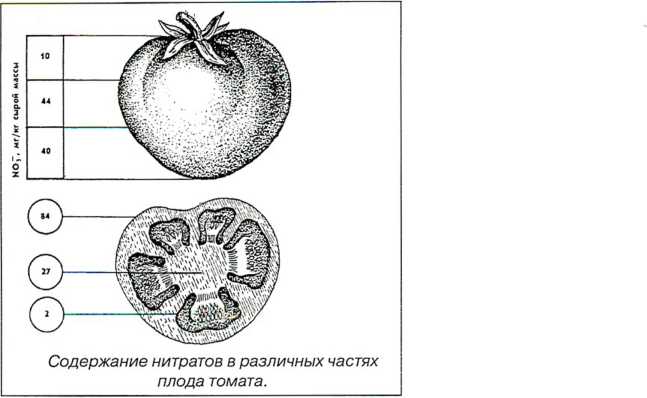 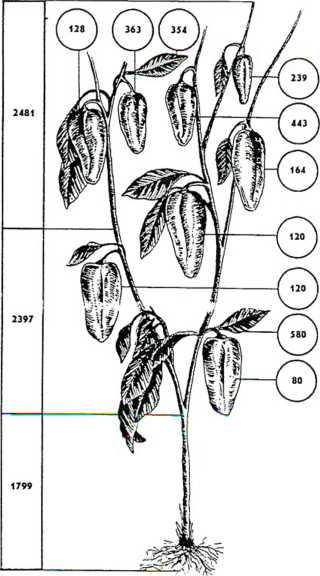 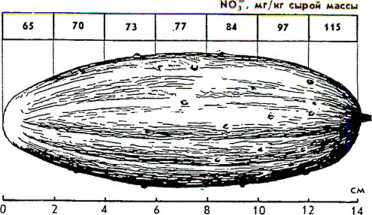 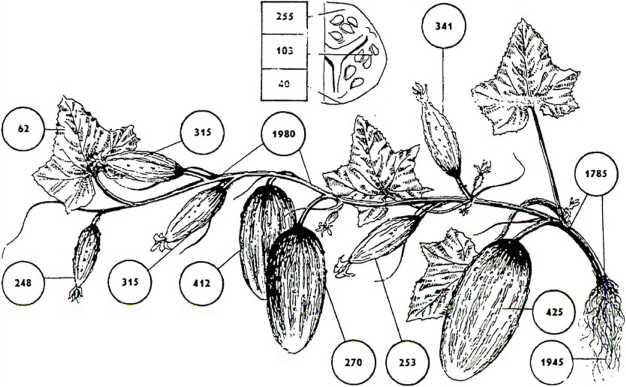 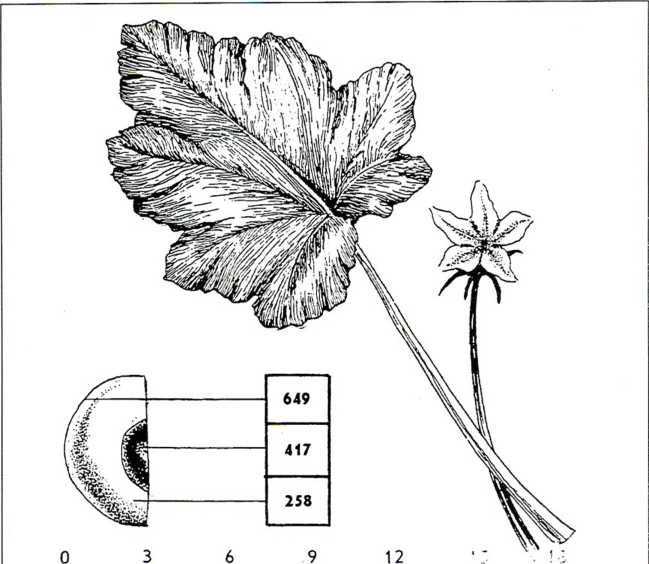 т	i	1	1	1	1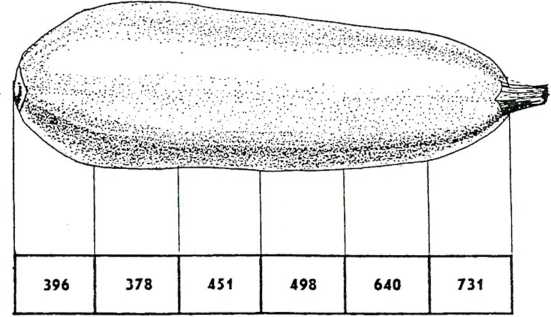 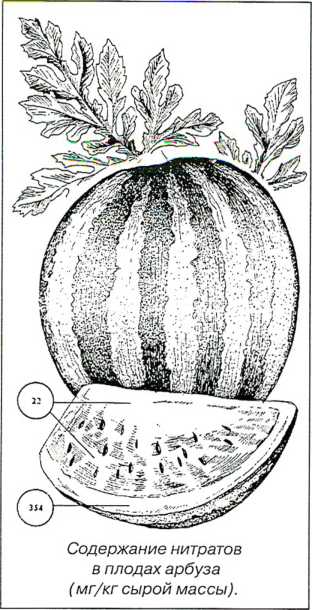 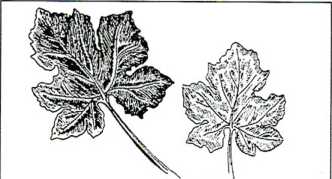 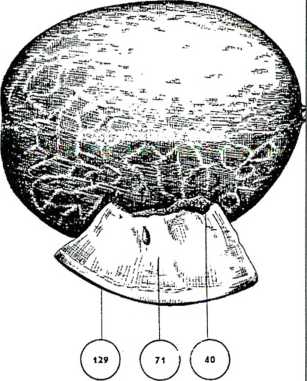 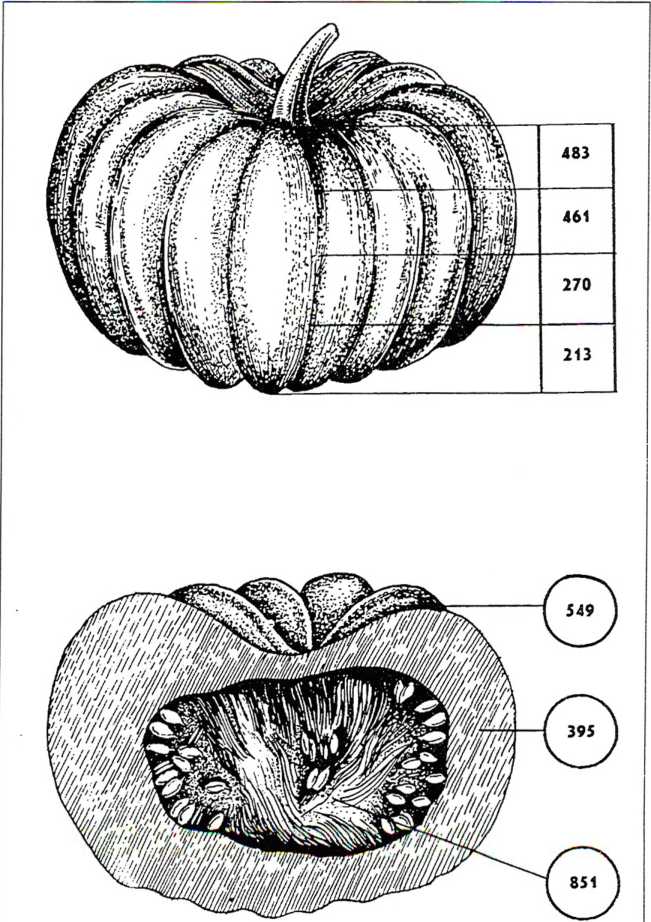 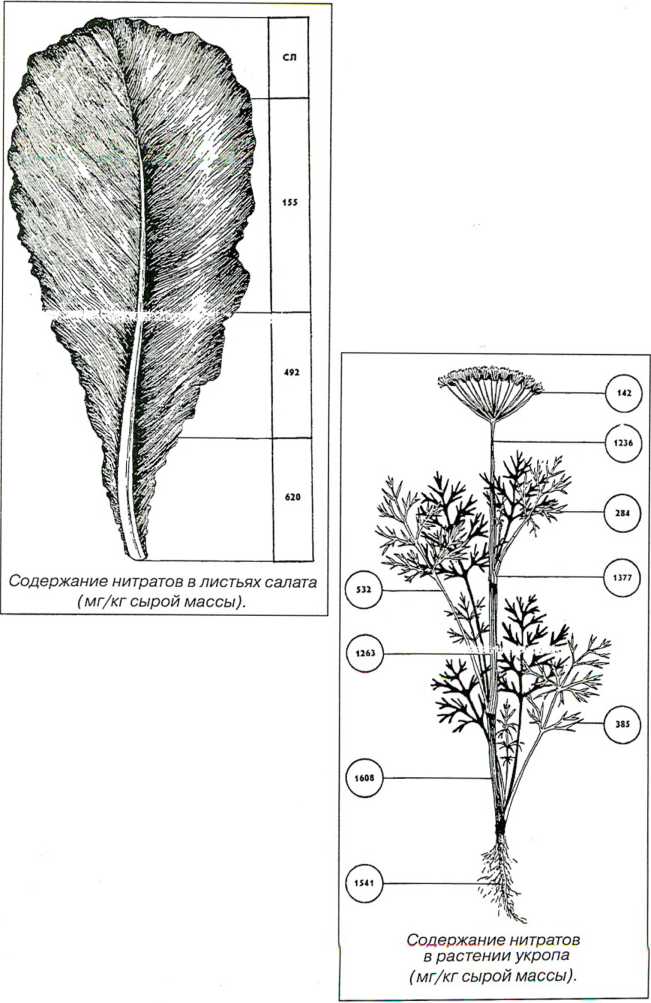 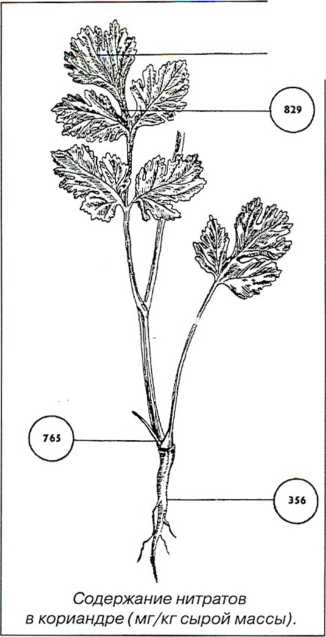 0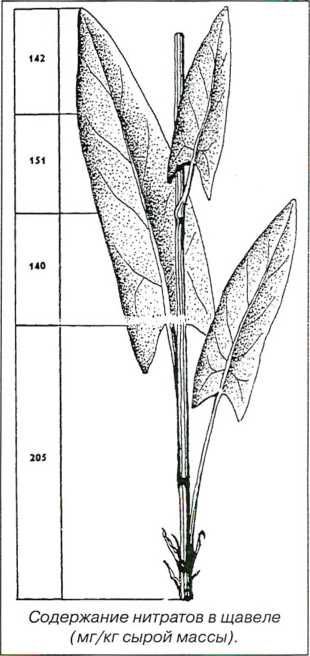 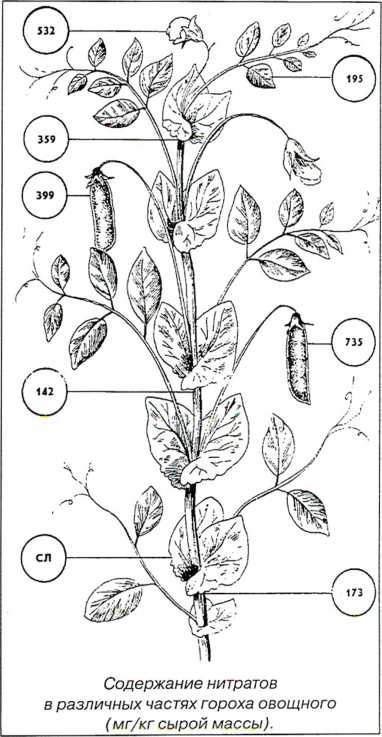 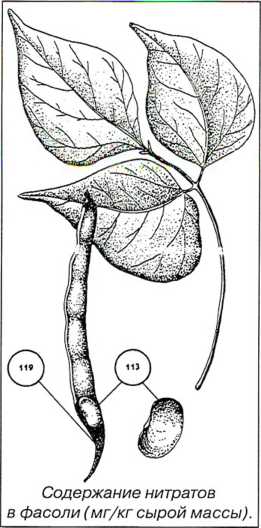 снизилось содержание N03 с 138 до 61 мг/кг, т.е. до уровня контрольного варианта.Комплексное действие удобрений и орошения на урожайность и качество плодов огурца в условиях Ростовской области (Соснов В.С., 1999)Орошение на 35-40% увеличивало урожайность, но качество плодов несколько снижалось, особенно содержание сухого вещества и сахаров. Положительное действие сидератов на качество плодов сохранялось и в условиях орошения.При выращивании огурца в открытом грунте для повышения продуктивности растений и качества плодов применяют ряд различных агротехнических приемов (окучивание, рыхление почвы и др.).Окучивают растения перед самым цветением, поскольку они обладают способностью образовывать добавочные корни, будучиприсыпанными рыхлой перегнойной почвой. А чем больше мочка корней, тем они плодовитее. Кроме того, окучивание предотвращает задержку воды вокруг стеблей растений и развитие на них белой и серой гнилей.Рыхление междурядий следует проводить через 2-3 суток после прореживания на глубину 10-15 см, а затем рыхлить надо часто и мельче (до 5-6 см) вплоть до уборки урожая, так как корни страдают от недостатка кислорода в почве.Один из путей получения раннего урожая — выращивание огурца рассадным способом с применением различных типов временных укрытий. До высадки в грунт рассаду обычно не поливают, но влажность не должна быть ниже 71-72%. За несколько дней до посадки проводят закаливание рассады, а за сутки до посадки ее подкармливают минеральными удобрениями (на 10 л воды 10 г аммиачной селитры, 30 г сернокислого калия, 40 г суперфосфата. Норма полива - 10 л раствора на 1 м2). После подкормки с растений во избежание их ожога смывают удобрения чистой водой. Рассаду высаживают в грунт после заморозков. Если подсемядольное колено рассады длинное, горшочек заделывают наклонно и часть стебля присыпают землей, чтобы на нем также развились корни.Ранние огурцы также можно получить на утепленном грунте. За две недели до посева семян в поле вывозят навоз (по 70-80 т/ га), складывают его в рыхлый штабель для разогревания. Теплый навоз укладывают при нарезке борозд и гряд. Навоз в гряде хорошо подогревает корни и дренирует почву: при излишнем увлажнении она быстро пропускает воду вниз.Паровые гряды на навозе позволяют посеять семена на 5-10 суток раньше обычных сроков. Использование пленочных укрытий ускоряет плодоношение на 10-12 суток и повышает урожаи в 2-4 раза. Под укрытиями создаются более благоприятные условия: малоподвижный воздух (припарка), температура его на 1,5-2°С выше, чем в открытом грунте и медленнее иссушается верхний слой почвы.Чтобы растения безболезненно перенесли резкие колебания суточных температур, их необходимо закалять. Для этого пленкуднем приподнимают с боковых сторон, а на ночь опускают. В зависимости от погодных условий пленочные укрытия держат 30- 35 суток и снимают после установления теплой погоды или в пасмурную погоду.Прищипывают плети над пятым-шестым листом. После этого начинают развиваться боковые побеги. Они дают больше женских цветков и завязей, чем основные, но их рост необходимо направлять. При ветвлении растений боковые побеги второго порядка прищипывают над вторым или третьим плодом.Для опыления растений лучше привлекать пчел (на участке устанавливают улей) и других насекомых, так как пыльца мужских цветков тяжелая и довольно липкая, не переносится ветром и опыление женских цветков происходит только благодаря насекомым.В период вегетации при первых признаках болезней (бактериоз, оливковая пятнистость, пероноспороз, мучнистая роса), а также при обнаружении очагов вредителей следует обрабатывать растения препаратами согласно «Государственному каталогу пестицидов и агрохимикатов, разрешенных на территории РФ», 2002 г.Убирают зеленцы по мере их подхода, не оставляя их слишком долго на плети, от этого цветение и завязывание новых плодов замедляются. При высоких летних температурах собирают не реже чем через 1-2 суток все плоды, достигшие технической спелости, независимо от их качества. Собирают плоды так, чтобы часть плодоножки оставалась на растениях, что предохраняет их от повреждений. Сбор огурцов лучше начинать рано утром, чтобы они еще не успели нагреться.Биохимический состав огурцов существенно зависит от срока сбора и размера плодов. По данным П.Ф. Сокола (1978), плоды первых сборов в целом содержат больше сухого вещества и больше накапливают сахаров, чем при последних сборах. Лучшим биохимическим составом отличались плоды длиной 6-10 см и диаметром 3,5-4 см.При сборе огурцов перекладывать плети с места на место или переворачивать их не следует. Листья, поворачиваясь к свету, подчас начинают желтеть и завязи перестают расти, плети ста-Влияние срока сбора огурцов и их размера на содержание сухого вещества и сахаров (Сокол П.Ф., 1978)новятся малоплодными или бесплодными. К тому же стебли растений очень нежные, ломкие и их легко повредить.Промышленная технология возделывания огурца предусматривает машинную уборку плодов комбайном ВУ-L По данным Ю.Г. Скориковой (1982), убранный комбайном ворох неоднороден по качественному составу: в среднем 69% составляли нестандартные плоды (желтые, уродливые, пораженные сельскохозяйственными вредителями), плодов, пригодных для консервирования было 17- 28% , из них корнишонов 7-12% , зеленцов 7-20%, пикулей 0,6- 1,6% . Большое количество нестандартной продукции объясняется тем, что районированные сорта огурца рассчитаны на многократный сбор. Уборка урожая с помощью комбайна экономически целесообразна при получении не менее 20 т/га плодов.В защищенном грунте - в остекленных и пленочных обогреваемых теплицах культуру огурца ведут в два оборота: при зимневесеннем урожай огурцов поступает до 10 июня, а при осенне-зимнем — до 10 ноября и позже.Грунт необходимо готовить не позднее чем за 10-15 суток до высадки рассады. В качестве основного грунта применяют низинный торф, древесные опилки, резаную солому. Рыхлящие и органические вещества добавляют в теплицы ежегодно. На 50-80%торфа добавляют 20-50% опилок. На каждые 100 кг опилок вносят 200 г аммиачной селитры, куриный помет в количестве 0,3- 0,5 кг/м2, а в смеси с подстилкой - от 2 до 10 кг/м2. Слой грунта 35-40 см, пашут его на глубину 25-30 см.Хорошие результаты дает посадка растений на гряды шириной до 90 см, высотой 30 см, проход между ними в 30-40 см. Растения высаживают однострочно на расстоянии между рядами 120-140 см. На 1 м2 размещают от 1,4 до 3 шт. рассады в зависимости от сорта и системы формирования. Высаживают растения в лунки глубиной 10-15 см, вертикально, не засыпая грунтом подсемядольное колено. Между растениями расстояние не должно быть менее 20 см.Если в теплицах поддерживается нормальный температурный режим, то через двое-трое суток после посадки можно приступать к подвязке растений.До начала плодоношения рекомендуется поддерживать дневную температуру в пределах 25-27°С. С началом плодоношения ее повышают до 27-30°С. В пасмурную погоду температуру снижают до 24-25°С. Ночная температура должна быть на уровне 18-20°С до плодоношения и 21-23°С в период плодоношения.Влажность почвы следует поддерживать на уровне 73-76% НВ, а влажность воздуха 80-86% . Такой температурный и влажностный режим в теплице ускоряет плодоношение, увеличивает число завязей, дает компактные растения. При недостатке или избытке влаги в почве развитие растений нарушается: опадают завязи, деформируются плоды и снижается урожай. Полив проводят теплой водой (23-25°С) в утренние часы. До начала массового цветения и плодоношения растения поливают один-два раза в неделю, затем через день и еще лучше ежедневно, поскольку на формирование огурцов, расходуется много влаги: более 20-25 л в расчете на 1 кг массы плодов.Норма полива от 10 до 15 л/м2. Воду следует давать под корни растений.У большинства растений при посеве прошлогодних семян на главном стебле формируются в основном мужские цветки. На этой их биологической особенности основан агротехнический прием - прищипка основного стебля, а затем и боковых побегов. Это на-много ускоряет образование ветвей высшего порядка, на которых формируется больше женских цветков.Растения в теплице формируют с учетом особенностей сортов и гибридов. У большинства гибридов, а в теплицах сейчас выращивают именно такие растения, значительная часть урожая формируется на основной плети, поэтому для поддержания благоприятного соотношения между вегетативной и генеративной частями растения формируют в один стебель.У пчелоопыляемых гибридов удаляют женские цветки и побеги в пазухах первого-пятого узлов, а боковые стебли (побеги) до половины высоты главного стебля прищипывают над вторым, а выше - над третьим листом. При достижении растениями шпалеры их верхушки перебрасывают через нее, осторожно подвязывают шпагатом в двух местах и прищипывают на три-четыре листа выше шнура. Из пазух верхних листьев таких растений дают развиться лишь двум-трем побегам, не больше, и прищипывают их на расстоянии одного метра от земли. Боковые побеги второго порядка в нижнем ярусе удаляют, в среднем и верхнем - прищипывают над вторым листом, оставляя на них по две завязи, не больше.Растения партенокарпических гибридов формируют несколько иначе: нижние побеги и завязи на главной плети удаляют до седь- мого-восьмого узла, а последующие боковые побеги прищипывают на один-два листа, завязи не удаляют. Верхушки растений ограничивают в росте, два верхних побега срезают, другие перекидывают через шпалеру так, чтобы они свисали на 0,5 м, а на боковых побегах в среднем и верхнем ярусах оставляют по три-четыре листа и по столько же завязей.Для партенокарпических сортов типа Московский тепличный ВНИИО рекомендует схему формирования огурца «ослеплением». Для этого из листовых пазух нижней части растения на высоте 50 см удаляют все боковые побеги и цветочные бутоны. Выше зоны «ослепления» следующие 4-5 боковых побега прищипывают на один лист и одну завязь.# Боковые побеги в средней и верхней части главного стебля прищипывают на два листа и две завязи, а верхние (под шпалерой) на 3-4 листа и 3-4 завязи.Оптимальная нагрузка на главный стебель (до шпалеры) - четыре-шесть завязей в зависимости от развития растений. Все женские бутоны до высоты 1 м удаляют. Когда масса плодов достигнет 200-250 г, проводят их сбор.Формируют растения в течение всего периода вегетации, одновременно удаляют и усы. При осенней культуре огурца удаляют боковые побеги из нижних листовых пазух главного стебля на высоте 90 см, оставляя завязи с высоты 40 см. Боковые побеги формируют на один лист и одну завязь.Рекомендуется систематически удалять пораженные болезнями сухие листья, желтые листья удалять нецелесообразно.Сохранение качества плодов при хранении и переработкеОгурцы собирают в технической степени спелости, поэтому обращаться с ними следует осторожно. Ввиду наличия тонкой кожицы огурцы быстро теряют тургор и увядают. Кроме этого теряется зеленая окраска плодов. Основным требованием к сохранению качества плодов даже при кратковременном хранении является соблюдение необходимой влажности воздуха. Тургор и зеленая окраска плодов хорошо сохраняются при 100%-ной влажности, но при этом отмечается сильная поражаемость их фитопатогенами.По мере снижения относительной влажности воздуха потери влаги плодами соответственно увеличиваются и тем больше, чем выше температура хранения. Температурный фактор также является немаловажным при определении оптимальных режимов хранения. При низкой температуре (0-2°С) наблюдается физиологическая порча плодов в результате их переохлаждения. Огурцы становятся стекловидными, лишаются естественного аромата и вкуса, поверхностные ткани становятся дряблыми вследствие начинающегося распада клеток. Как вторичное явление на тканях плодов могут поселяться различные виды гнилостных сапрофитных и полусапрофитных грибов и бактерий. При высокой температуре (20°С и выше) срок хранения ограничивается появлением микробиологической порчи и пожелтением огурцов.Оптимальная температура хранения огурцов +8-10°С при использовании тары открытого типа (ящики) и +12-14°С - при укладке плодов в полимерную упаковку (полиэтиленовые вкладыши в ящики, пакеты, мешки и пр.). Полиэтиленовую пленку используют по ГОСТ 10354-82 толщиной 30-40 мкм.По данным Р.К. Магомедова (1984), сохраняемость плодов гибридов из зимних блочных теплиц зависит от герметичности полиэтиленовой упаковки. Огурцы Fx Московский тепличный, выращенные в зимне-весеннем и осеннем оборотах лучше сохранялись в герметично закрытых полиэтиленовых пакетах, выход товарной продукции составлял 97,1-96,5% против 63,2-65,7% в контроле- полимерные ящики. А у гибридов Кристалл и Зозуля в негерметичных полиэтиленовых пакетах сохраняемость плодов после 20 суток хранения была на 28,9-30,1% выше, чем в контроле. Естественная убыль массы в негерметично закрытых полиэтиленовых пакетах в 15-20 раз ниже, чем при хранении в обычной атмосфере.Длинноплодные партенокарпические огурцы можно хранить при температуре 10-15°С до одного месяца, используя «усадочную» пленку толщиной 20-25 мкм для упаковки в нее каждого плода. Огурцы пропускают по конвейеру в течение нескольких секунд через камеру с температурой 180-230°С. Пленка «садится», плотно обтягивая зеленец. В такой упаковке огурцы сохраняют высокие вкусовые качества.Регулируемая газовая среда обеспечивает более продолжительный срок хранения плодов. Однако гибриды огурца по-разному реагируют на концентрацию углекислого газа, кислорода и соответственно азота. При концентрации С02 свыше 6% и понижении 02 до 2-3% потери плодов F Московский тепличный увеличивались до 18,4% за счет физиологического их расстройства, проявляемого в виде размягчения, потемнения и ослизнения тканей. Оптимальная газовая среда при температуре 12-14°С и относительной влажности воздуха 90-95% - 5% С02:5% О2:90% N2, обеспечивающая сохраняемость 98% плодов.Для гибридов Кристалл и Зозуля при содержании углекислого газа в среде до 5% и повышении концентрации кислорода от 5 до 10% потери огурцов резко возрастали из-за болезней.Повышение содержания углекислого газа до 8% не снижало количества больных плодов по сравнению с вариантом повышенного содержания кислорода.Оптимальный вариант газовой среды для данных гибридов: 6%C02:3%02:91%N2, обеспечивающий выход товарной продукции 97,3 и 96,8% и минимальные потери от болезней (1,6 и 1,9%).Таким образом, сроки хранения плодов огурца: 5-10 суток - в ящиках, 10-15 суток - в ящиках с полиэтиленовыми вкладышами, 15-20 суток - в полиэтиленовых пакетах, 30 суток - в термоусадочной пленке, 30-35 суток - в РГС с содержанием 5-6% СО,:3- 5%О2:90-91% N2.Питательные качества огурцов сохраняются и при переработке их - солении, мариновании, приготовлении консервированных салатов (овощные ассорти).Для соления лучше всего подходят тонкокожие огурцы темнозеленой окраски, с плотной хрустящей мякотью, некрупными семенами и относительно высоким содержанием сахаров. Солить огурцы после утреннего сбора нужно как можно скорее или их следует замачивать на 4-5 часов в холодной воде.Калибровка огурцов имеет большое значение, так как однородные по размеру плоды равномерно просаливаются и качество конечного продукта выше. Обычно огурцы калибруют по длине на следующие группы: пикули (3-5 см), корнишоны первой группы (5-7 см), корнишоны второй группы (7-9 см) и зеленцы (до 12 см). Огурцы более крупного размера или с дефектами формы (крючки,' с перехватами и т.п.) лучше использовать для приготовления салатов и пр.При солении огурцов используют ароматические овощи и пряности. Укроп, петрушка, сельдерей и другая ароматическая зелень придают соленым огурцам приятный аромат. Листья черной смородины, дуба, вишни, богатые дубильные веществами, помогают сохранить хрустящую консистенцию огурцов. Чеснок, перец, корни хрена также вносят свой вклад во вкус и аромат соленых огурцов, кроме этого они препятствуют развитию гнилостных и болезнетворных микроорганизмов в рассоле, так как содержат фитонциды. Хорошим средством для предотвращения появления плесе-Сохраняемость огурцов в зависимости от газового состава среды при 12-14°С, % после 30 суток хранения. (Среднее за 1980-1983 гг., данные Магомедова Р.К.)^Контроль, срок хранения - 15 суток.ни является горчица, в которой содержится антисептическое вещество - аллиловое масло.Норма закладки ароматических овощей и пряностей
при солении огурцов:Масса продуктов в граммах:Солят огурцы в стеклянных банках двумя способами - путем приготовления малосольных огурцов с последующей их стерилизацией и солением без стерилизации. Консервирование огурцов без стерилизации способом трехкратной заливки кипящим рассолом гораздо быстрее и проще.При мариновании огурцов заливка состоит из поваренной соли, сахара, уксуса и воды.При консервировании можно использовать различные заливки и получать консервы различного вкуса:- заливка «Смородинка» - 700 г воды, 300 г красной смородины, 50 г соли, 50 г сахара;- заливка «Аргус» - 300 г сока зеленого крыжовника, 700 г воды, 100 г сахара, 30 г соли;- 300 г ягод барбариса, 1 л воды, 150 г сахара, 30 г соли;- 300 г сока жимолости, 700 г воды, 30 г сахара, 50 г соли;- 300 г сока ревеня, 700 г воды, 30 г сахара, 50 г соли;- 300 г щавеля, 800 г воды, 50 г соли, 30 г сахара.Подготовленную заливку следует прокипятить 10-15 минут, затем добавить в нее 70 мл 9% -ного столового уксуса на 1 л. Иногда уксус добавляют прямо в банки, в этом случае его требуется в 2,5- 3 раза меньше. Продукты в слабых маринадах пастеризуют и укупоривают, затем охлаждают, чтобы плоды не размягчились.КАБАЧОКПищевые и целебные свойстваКабачок относится к группе тыквенных овощей с высоким содержанием воды и низким - сахаров. По сахаристости кабачок близок к огурцам и патиссонам. В нем содержатся почти все необходимые для жизнедеятельности организма соли и микроэлементы, витамины. В плодах некоторых сортов кабачка содержание витамина С может доходить до 40 мг% .Завязи кабачка быстро и легко усваиваются организмом и рекомендуются при болезнях печени, почек, повышенном кровяном давлении. Размельченную мякоть кабачка используют при лечение некоторых кожных болезней.Требования стандарта к качеству плодовВ соответствии с ОСТ 10 268-2000 «Кабачки свежие. Технические условия» плоды должны быть недозрелыми, целыми, незагрязненными, здоровыми, с неогрубевшей кожурой, по форме и окраске типичные для ботанического сорта, с плодоножкой и без нее. Мякоть сочная, без пустот, семенное гнездо с недоразвитыми семенами.Допускается потертость кожицы, царапины на ней без повреждения мякоти и увядание кончика плодов.Не допускается наличие в партии плодов загнивших, подмороженных, запаренных, с грубой пожелтевшей кожурой, с пустотами, вялых (сморщенных), с семенным гнездом, с огрубевшими семенами, с повреждением мякоти.Кабачки используют для потребления в свежем виде и промышленной переработки. Для первой группы размер плода по наиболь-шему поперечному диаметру не более 100 мм, для второй группы - не более 60 мм для плодов, идущих для цельноплодного консервирования и не более 100 мм - для других видов переработки (икра). В партии продукции допускается содержание плодов, превышающих установленные размеры на 20 мм - 10% , неправильной формы - 15%. Наличие земли, прилипшей к плодам - 0,5%.При поступлении кабачков на переработку без тары объединенную пробу в процессе загрузки и отгрузки составляют из точечных проб, взятых из разных мест насыпи (верхнего, среднего, нижнего): от массы до 200 кг - не менее 10 кг, от 201 до 500 кг - 20 кг, от 501 до 1000 кг - 30 кг, от 1001 до 5000 кг - 60 кг.Для проверки качества кабачков в ящичных поддонах от каждой партии отбирают выборку от количества ящичных поддонов в партии до 10 включительно - 2, от 11 до 20 включительно - 3, от 21 до 50 - 5, более 50 - 5 и дополнительно по 1 ящичному поддону от каждых последующих полных и неполных 50 ящичных поддонов.Масса выборки не менее 10% от массы этих единиц упаковок.От каждого ящичного поддона отбирают по три точечные пробы из разных слоев, каждая массой не менее 3-4 кг. Точечные пробы соединяют вместе и составляют общую пробу, которую анализируют по всем показателям стандарта.При наличии на плоде нескольких дефектов плод учитывается по одному, наиболее существенному.Характеристика районированных и перспективных сортови гибридовВ Нечерноземной зоне РФ наиболее распространены следующие сорта и гибриды:Белогор Fj. Раннеспелый. Плоды цилиндрические, массой 0,5- 1 кг, гладкие, зеленовато-белые, сетки нет, рисунок отсутствует. Кора тонкая, деревянистая. Мякоть белая, средняя, плотная, нежная, несладкая, малосочная. Товарная урожайность 3,6-14,3 кг/м2. Устойчивость к мучнистой и ложной мучнистой росе, бактериозу, антракнозу при сильном развитии болезней - слабая, ксерой гнили - средняя. Хорошие вкусовые качества переработанной продукции.Белоплодные. Раннеспелый. Плоды цилиндрические, гладкие, массой 600-900 г, у основания слаборебристые, сетка отсутствует. Окраска плода в технической спелости белесая, в биологической - желтая, рисунок отсутствует. Кора средняя, на разрезе желтая, деревянистая. Мякоть белая или светло-желтая. Вкусовые качества хорошие и отличные. Товарная урожайность до 10,6 кг/ м2. Относительно устойчив к бактериозу, склонен к поражению серой гнилью. Транспортабельность хорошая.Грибовские 37. Среднеранний. Плоды короткоцилиндрические, с ребристостью к плодоножке, массой 0,7-1,3 кг, в технической спелости светло-зеленые. Кора твердая, мякоть белая, средней плотности. Вкусовые качества хорошие. Товарная урожайность 4,2-8,2 кг/м2. Относительно устойчив к гнилям плодов, в средней степени поражается мучнистой росой и бактериозом.Квета МС. Раннеспелый. Плоды цилиндрические, гладкие, массой 0,7-1,8 кг, в технической спелости белесые. Мякоть беловато-желтая, толстая, нежная, сочная. Вкусовые качества хорошие. Товарная урожайность 2,7-6,3 кг/м2. Средневосприимчив к пероноспорозу, относительно устойчив к грибным гнилям плода. Один из лучших сортов для консервирования и приготовления икры.Разновидностью кабачка является цуккини с плодами зеленого, золотисто-желтого и пестрого цветов. Отличается от обычного кабачка компактностью куста, слабым ветвлением, скороспелостью, высокой урожайностью. Летом в пищу употребляют 8-12- суточные зеленцы длиной 15-20 см, в осенне-зимне-весенний периоды - зрелые плоды, которые в стадии биологической спелости хранятся длительное время.Адая F . Раннеспелый. Плоды цилиндрические, гладкие, массой 0,7-1,4 кг, в технической спелости светло-зеленые с беловатыми вкраплениями, в полной спелости - белесые. Вкусовые качества хорошие и отличные. Товарная урожайность 3,3-4,7 кг/м2. Относительно устойчив к белой гнили.Аэронавт. Раннеспелый. Плоды цилиндрические, массой 1,2- 1,5 кг, гладкие, темно-зеленые, сетки нет, рисунок в виде мелкихточек светло-зеленой окраски. Кора тонкая, на разрезе зеленая. Мякоть беловато-желтая, толстая, хрустящая, плотная, нежная, малосладкая, сочная. Вкусовые качества хорошие. Товарная урожайность 7 кг/м2. Транспортабельность хорошая.Цукеша. Раннеспелый. Плоды цилиндрические, со сбегом к плодоножке, длиной 40 см, диаметром 12 см, массой 890 г, гладкие, темно-зеленые, крапчатые. Кора тонкая, мякоть белая, кремового цвета. Вкусовые качества хорошие и отличные. Товарная урожайность 11-12 кг/м2.По содержанию сухого вещества и сахаров плоды различных сортов отличаются мало. Несколько большее содержание аскорбиновой кислоты отмечено в кабачках сортов Грибовские 37 и Белоплодные по сравнению с сортами цуккини Зебра и Цукеша (табл. 111).Биохимический состав плодов различных сортов кабачка (Кусуров В.В., 1993)Требования растений к почвенным и климатическим условиямКабачок - теплолюбивая и влаголюбивая культура, растет при температуре не ниже 15°С. Затенения не выдерживает.Лучшие для него почвы гумусированные легкие суглинки и супеси с нейтральной реакцией среды (pH 6,0-7,0) и глубоким залеганием грунтовых вод (глубже 1,5 м). Непригодны для выращивания кабачка избыточно-влажные торфяники и тяжелые глинистые почвы, а также кислые дерново-подзолистые.Агротехнические приемы повышения качества
и лежкости плодовКабачок лучше растет по пласту и обороту пласта многолетних трав, однолетним бобово-злаковым смесям на зеленый корм, капусте ранней, занятому сидеральному пару, раннему картофелю, томату. Овощные растения семейства тыквенные, а также столовые корнеплоды являются нежелательными предшественниками кабачка. Возвращение его на прежнее место в севообороте - не ранее чем через 3-4 года.В Нечерноземной зоне семена высевают в начале июня на глубину 6-9 см на легких почвах и 4-6 см на тяжелых. Норма высева семян 3-5 кг/га, оптимальная густота стояния растений 25-30 тыс. шт/га. Густотой стояния растений можно в некоторой степени регулировать содержание нитратов в плодах. При загущении растений содержание нитратов в плодах снижается в 1,2-1,4 раза.Для получения надежного раннего урожая кабачки выращивают через рассаду, которую высаживают в 20-25-суточном возрасте с 2-3 хорошо развитыми листьями.Самая благоприятная температура в течение вегетационного периода для кабачка 24-28°С. Оптимальная влажность почвы по периодам вегетации 70-80% НВ, что обеспечивает существенное повышение урожайности. Поливают растения реже, чем огурец, так как у них более мощная корневая система, но поливная норма выше (200-250 м3/га), она должна обеспечивать промачивание почвы на 30-40 см.За период вегетации проводят одну прополку вручную после появления всходов и 2-3 междурядные обработки. Почву поддерживают в рыхлом состоянии, не допуская образование корки. Растения подокучивают влажной землей. Мощное развитие растений при хорошей заправке удобрениями не позволяет развиваться сорной растительности, поэтому использовать гербициды под эту культуру нет необходимости.Кабачок более требователен к минеральным удобрениям по сравнению с огурцом, хорошо отзывается на органические удобрения. Ввиду сильно развитой корневой системы растения хорошоиспользуют труднорастворимые фосфаты из почвы, но требуют повышенного азотно-калийного питания.В Нечерноземной зоне на дерново-подзолистых почвах рекомендуется применять 40-60 т/га навоза и минеральные удобрения в дозах N90 120Р90 120К120 180. Для снижения нитратов в плодах часть калийных удобрений (1/2 оптимальной дозы) целесообразно внести в подкормку с поливом в начале цветения и образования завязей. На пойменных незаливных почвах и черноземах с высоким содержанием гумуса (свыше 3%) органические удобрения можно не вносить, а ограничиться минеральными туками из расчета N60-90P60-90K120-180’ что повышает урожаи до 60-80 т/га с низким содержанием нитратов в плодах.По данным Бирючекутской овощной опытной станции ВНИИО (Авдеенко С.С., 1996), в неорошаемых условиях удобрения повышали урожайность плодов и содержание в них сухого вещества, сахаров и витамина С, но в то же время резко увеличивали концентрацию нитратов в продукции — до 527-680 мг/кг, что намного выше ПДК (400 мг/кг). Умеренный режим орошения (80% НВ с глубиной увлажнения 30-40 см) приводил к повышению урожайности кабачка до 49-73 т/га, увеличивал сахаристость плодов и содержание в них витамина С, но содержание нитратов на удобренных вариантах оставалось несколько выше ПДК (401-469 мг/кг).Обильный режим орошения (80% НВ с глубиной увлажнения 40-50 см) приводил к резкому снижению нитратов в плодах кабачка - до 131-251 мг/кг при высоких урожаях и достаточно хороших биохимических показателях продукции. Поэтому для получения диетической продукции кабачка требуется обильный полив и комплексное использование минеральных удобрений, навоза и сидератов.Дозы минеральных удобрений также оказывают существенное влияние на качество плодов. Повышенные дозы азотных удобрений (N120) снижали содержание сухого вещества, сахаров, а также в плодах и в 1,5 раза повышали содержание нитратов в начале плодоношения кабачка по сравнению с расчетной дозой азота (N60). Калийные удобрения в повышенной дозе (К120) приводили, наоборот, к улучшению сахаристости плодов и некоторому снижению содержания нитратов в них в начале плодоношения (с 854 до702 мг/кг). Перенесение части азотных и калийных удобрений в подкормку не оказывало существенного влияния на качество плодов. Наиболее высокая сахаристость плодов была отмечена при внесении 30 т/га перегноя.Исследования ВНИИО на аллювиальных луговых почвах поймы р. Москвы показали, что применение минеральных удобрений в умеренных дозах (N60Pg0K60) незначительно увеличивало содержание нитратов в продукции, несколько повышало в ней содержание марганца и кадмия, а содержание цинка, меди и свинца в плодах даже несколько снижалось. Применение органических удобрений немного увеличивало содержание свинца и нитратов в плодах, но в целом уровень их накопления в несколько раз был ниже ПДК, что позволяет получать диетическую продукцию.Действие удобрений на биохимический состав плодов кабачка сорта Грибовские 37 в условиях Московской области (ВНИИО, 1990-1992 гг.)Особенностью кабачка является быстрое перезревание плодов на растении, приводящее к потере вкусовых качеств. Поэтому собирать плоды надо по достижении ими технической спелости - через 8-12 суток после завязывания, когда достигнут длины 8- 12 см и диаметра 5-7 см. Нерегулярный съем плодов резко замедляет формирование последующих завязей.Сохранение качества плодов при хранении и переработкеПлоды кабачка после уборки затаривают в деревянные ящики.-434-Укладывают их плотно, вровень с краями тары. Для транспортировки можно использовать ящичные поддоны любых конструкций.При температуре хранения 20°С в течение 3-5 суток кабачки теряют тургор, сморщиваются, а затем происходят размягчение тканей, огрубение семян, пожелтение сочной паренхимы и кожицы. При этом мелкие кабачки после усыхания через 1-3 суток сразу загнивают. Кабачки же средних и крупных размеров через 3-5 суток хранения имеют удовлетворительный внешний вид, но внутри семенная камера и паренхима начинают размягчаться, ткань быстро превращается в разложившуюся массу вследствие энергичного протекания гидролитических процессов. Резко снижается общее количество сухого вещества. За трое суток хранения потери сухого вещества могут достигать 28-29% в мелких и средних плодах и до 19% - в крупных. Параллельно этому снижается и содержание витамина С, сахаров и несколько увеличивается содержание полифенолов, кислот, растворимых пектинов, что сказывается на упругости ткани семенной камеры, которая уменьшается.В охлаждаемых хранилищах при температуре 8-10°С и относительной влажности воздуха 90-95% плоды можно хранить в течение 10-15 суток без изменения ими товарных и пищевых качеств. Фактором, ограничивающим срок хранения кабачков, является порча плодов вследствие травмирования. В первые дни хранения травмы не всегда очевидны, а в последующие сроки они проявляются достаточно резко.Снижение температуры хранения ниже рекомендуемой вызывает физиологическую порчу плодов вследствие их застуживания. Особенно страдают от этого мелкие плоды. Покровная ткань при этом покрывается водянистыми пятнами, которые постепенно темнеют. Такие кабачки быстро портятся, особенно при перенесении их в условия обычной температуры.Пищевые достоинства кабачков сохраняются и в переработанном виде. Чаще всего при цельноплодном консервировании кабачки маринуют с добавлением в маринад лука, чеснока, черного перца, лаврового листа, гвоздики. Общеизвестно и приготовление из кабачков икры. Кабачки также используют в качестве компонен-тов при изготовлении закусочных консервов и овощных ассорти. Вкусное и необычное также варенье из плодов кабачка, особенно с лимоном.АРБУЗПищевые и целебные свойстваАрбуз - высокопитательный, сахаристый и освежающий продукт. Эти качества позволяют выделить его из группы овощных культур и приравнять к плодово-ягодным культурам.Отдельные сорта арбуза содержат до 11% сахара, представленного фруктозой и сахарозой и в меньшей степени глюкозой. Помимо сахаров плоды содержат до 1,4% клетчатки и гемицеллюлозы, около 1% пектинов.Высокая питательная и диетическая ценность арбузов обусловлена наличием в них не только сахаров, но и витаминов, особенно витамина С. Красящие вещества арбуза представлены ликопином, а-, (3-, у- каротинами, фитофлуином, ксантофиллами, проликопином. Из минеральных веществ преобладают магний и калий. А по содержанию железа арбузы превосходят многие овощи, за исключением салата и шпината.В семенах арбуза содержится витамин Д, служащий лечебным средством против рахита.В русской народной медицине арбузы используют как сильное мочегонное и жаропонижающее средство. Рекомендуется больным сахарным диабетом с учетом суточной нормы углеводов и при малокровии. Зеленая корка арбуза в сыром и сушеном виде улучшает состояние кишечника при колите, особенно у детей.Наличие большого количества клетчатки возбуждает перистальтику кишечника, способствует его регулярной работе и выведению из организма излишнего количества холестерина, а также избытка солей.Требования стандарта к качеству плодовВ соответствии с ГОСТ 7177-80 «Арбузы продовольственныесвежие. Технические условия» плоды должны быть зрелыми, целыми, здоровыми, незагрязенными, с формой, окраской и блеском коры, свойственными данному ботаническому сорту.Допускаются плоды с отклонениями от правильной формы, но не уродливые, с зарубцевавшимися (опробковевшими) повреждениями коры от порезов и царапин.Мякоть зрелая, но не перезрелая, сочная, без пустот, с окраской и семенами, свойственными данному ботаническому сорту.Размер плодов по наибольшему поперечному диаметру (см): для раннеспелых и среднеранних сортов не менее 13, для среднеспелых и позднеспелых - 17.Содержание плодов раздавленных, треснувших, помятых, незрелых, недозрелых, перезрелых, поврежденных вредителями, пораженных болезнями, загнивших не допускается.В стандарте дается определение недозрелым, перезрелым, помятым плодам.Недозрелый плод - поверхность его матовая, ребристость у плодоножки выраженная, плодоножка сочная, усик неувядший. При ударе о плод согнутым пальцем звук звонкий. Мякоть розового или бледно-розового цвета, граница между съедобной частью и корой еле заметная. Мякоть грубая, малосочная, невкусная. Семена белого цвета, невызревшие.Перезрелый плод - рисунок и цвет коры более светлый, чем у зрелого плода. Блеск хорошо выражен, усик и плодоножка высохшие, грунтовое пятно желтого цвета. Звук при ударе согнутым пальцем глухой. Цвет мякоти изменен до оранжевого. Появляется ослизнение у семенных гнезд. Мякоть с пустотами, рыхлая, волокнистая. Плод малосъедобен или несъедобен.Помятый плод - при разрезе плода мякоть потемневшая, отделившаяся от коры.Для контроля качества арбузов в ящичных поддонах на соответствие требованиям стандарта из разных мест партии при погрузке или выгрузке отбирают: до 100 ящичных поддонов включительно - не менее пяти поддонов, свыше 100 ящичных поддонов - дополнительно по одному поддону от каждых последующих полных или не полных 50 поддонов.Для контроля качества арбузов, транспортируемых навалом, впроцессе погрузки или выгрузке из разных слоев (верхнего, среднего, нижнего) отбирают плоды от партии массой до 5 т включительно - не менее 3% , свыше 5 т - на каждую полную и неполную последующую тонну не менее 10 кг.Отобранные в выборку плоды взвешивают и рассортировывают на фракции по показателям качества, установленным стандартом.Внешний вид, поражения болезнями, повреждения, примесь других сортов определяют визуально, размер плодов - линейкой или штангенциркулем.Плоды каждой фракции взвешивают с погрешностью ±0,1 кг и вычисляют в процентах по отношению к отобранной для контроля массе выборки.Для определения зрелости от массы выборки отбирают плоды, отвечающие требованиям стандарта: 20±2% - при транспортировании в вагонах, автомашинах, прицепах и 10±1% - при транспортировании баржами. Арбузы разрезают, определяют визуально зрелость и рассортировывают на зрелые, недозрелые, перезрелые.Характеристика районированных и перспективных сортовВ России районировано около 40 сортов и гибридов столового арбуза. Из ранних сортов, имеющих вегетационный период 60-85 суток, наиболее распространены Огонек, Роза Юго-Востока, Цельнолистный 215, ВНИИОБ 2, Ранний Кубани, Ярило и др. Ранние сорта обычно менее урожайные, плоды малотранспортабельные, плохо сохраняются, но они более холодостойкие и их можно возделывать не только на юге, но и в более северных районах.Из среднеспелых сортов наибольшее распространение получили Мелитопольский 142, Астраханский, Быковский 22, Юбиле- ный 72. Они отличаются высокой урожайностью и транспортабельностью, хорошими вкусовыми качествами.Наибольшим разнообразием сортов с высокими вкусовыми качествами плодов отличается Европейская часть России, особенно Нижнее Поволжье, Северный Кавказ, где арбуз основная бахчевая культура.Быковской бахчевой селекционной опытной станцией ВНИИО создан ряд сортов арбуза разного срока созревания, в том числе:Быковский 22. Среднепоздний. Плоды шаровидные, гладкие, массой 4,3-5 кг. Фон плода белесый или светло-зеленый, рисунок - узкие зеленые, слабошиповитые полосы. Кора гибкая, прочная. Мякоть розовая, зернистая, сочная, сладкая. Вкусовые качества хорошие. Товарная урожайность 21-35,5 т/га. В средней степени поражается мучнистой росой. Транспортабельность хорошая.Волжский 7. Позднеспелый. Плоды шаровидные, белесые, гладкие, массой 3,5-4,6 кг, без рисунка. Кора толстая, реже средняя, твердая. Мякоть розовая, плотная, сочная, сладкая. Вкусовые качества хорошие и отличные. Товарная урожайность 18,6-33,6 т/га. В слабой и средней степени поражается мучнистой росой, антракнозом и серой гнилью плодов. Транспортабельность и леж- кость плодов хорошие.Землянин. Раннеспелый. Плоды удлиненно-шаровидные, массой 4,6-6 кг. Поверхность их слабосегментированная, светло-зеленая. Рисунок в виде широких, изредка смыкающихся зеленых полос. Кора кожистая, гнущаяся, на разрезе светло-зеленая, почти белая. Мякоть интенсивно-розовая с малиновым оттенком, зернистая, нежная, сладкая, сочная. Товарная урожайность 16-т/га.Икар. Среднепоздний. Плоды широкоэллиптические, слабосег- ментированные, со слабым опушением, почти гладкие, массой 3-кг. Фон темно-зеленый, со слабо заметной сеткой, рисунок - темно-зеленые, средней ширины, слабозаметные шиповатые полосы. Кора средней толщины, кожистая, гнущаяся. Мякоть красная с малиновым оттенком, зернистая, очень сладкая, нежная, с ароматом. Вкусовые качества хорошие и отличные. Товарная урожайность 12,5-16,5 т/га. Восприимчив к антракнозу, среднеустойчив к фузариозу. Пригоден для транспортировки и длительного хранения.Оцеола. Среднеспелый. Плоды шаровидные, гладкие, зеленые, массой 4,3-6,6 кг. Рисунок в виде темно-зеленых шиповатых полос, сетка отсутствует. Кора кожистая, гнущаяся, на разрезе светло-зеленая. Мякоть интенсивно-розовая, зернистая, нежная, очень сладкая, сочная. Товарная урожайность 14,4-32,4 т/га.Средневосприимчив к антракнозу, фузариозному увяданию, в выше средней степени — к мучнистой росе. Транспортабельность и л еж- кость высокие.Холодок. Среднепоздний. Плоды удлиненно-шаровидные, массой 5-6 кг, слабосегментированные, фон зеленый с чуть заметной сеткой. Рисунок - темно-зеленые, почти черные смыкающиеся шиповатые полосы. Мякоть интенсивно красная с розовым оттенком. Вкусовые качества высокие. Относительно устойчив к увяданию и антракнозу. Лежкость плодов до 5 месяцев.Новые сорта Быковский бахчевой опытной станции ВНИИО - Землянин, Синчевский, Стимул, Факельный отличаются хорошим качеством плодов (содержание сухого вещества до 13%, сахаров - до 10,9% , содержание нитратов 2-22 мг/кг).Биохимические показатели качества плодов различных сортов арбуза (данные Быковской бахчевой опытной станции)Влияние почвенных и климатических условий на качествоплодовЛучшие почвы для арбуза — супесчаные и легкосуглинистые черноземы, каштановые и светло-каштановые, сероземы. На тяжелых суглинистых почвах качество плодов ухудшается. Арбузмалоустойчив к засолению почвы, отрицательно отзывается на близкое залегание грунтовых вод. Лучшего качества плоды получают на песчаных почвах Астраханской («бэровские бугры») и Волгоградской областей («боровские пески»), супесчаных светло- каштановых почвах Волгоградского Заволжья, а также в отдельных микрозонах Кавказа, Сибири и Дальнего Востока.В целом почвы для выращивания экологически чистых арбузов должны отвечать следующим требованиям: механический состав — от песка до легкого суглинка; уровень грунтовых вод - глубже 3 м; перегнойный горизонт - глубже 20 см; содержание гумуса - не менее 0,5%; pH солевой вытяжки - 6,5-7,5; содержание подвижного Р205 - не менее 10 мг/100 г почвы; содержание обменного К20 - не менее 15 мг/100 г почвы; содержание водорастворимых солей в почве - не более 0,3% ; содержание тяжелых металлов и радионуклидов ниже ПДК.Арбуз наиболее теплолюбивая культура из бахчевых. В течение вегетации он нуждается в большей сумме тепла, чем дыня и тыква. С другой стороны, он менее жароустойчив.Высокие требованиям к температурным условиям растения арбуза предъявляют уже со времени прорастания семян, когда им нужна температура не ниже 13-17°С. При более низкой температуре прорастание семян задерживается, часть из них теряет всхожесть и погибает. Оптимальная температура для прорастания семян 30-35°С. Всходы растений из семян, длительно лежавших в земле при низкой температуре, получаются ослабленными и развиваются медленно.Лучшая температура для нормального роста и развития растений 25-30°С. При температуре ниже 15°С рост и развитие растений задерживаются, плоды завязываются и растут плохо, что ведет к снижению урожайности. Понижение температуры до -1°С губительно для всходов арбуза. Для более взрослых растений губительным является длительное снижение температуры до 3°С и даже до 5-10°С.Жароустойчивость арбуза обусловлена способностью листьев к повышенной транспирации, в результате которой их температура может снизиться на 7°С по сравнению с температурой окружающего воздуха и на 18°С по сравнению с температурой почвы. К томуже мощно развитая корневая система, обладающая высокой сосущей силой клеток корневых волосков, позволяет растениям использовать минимальные запасы влаги в почве.Растения нормально растут и плодоносят при оптимальной влажности воздуха 50-60%. Повышенная влажность воздуха в период вегетации способствует развитию болезней - антракноза и мучнистой росы, а в период цветения и оплодотворения благотворно влияет на завязывание плодов. При повышенной сухости воздуха увеличивается процент уродливых плодов, зачастую наблюдается опадание завязи. Высокая влажность воздуха и почвы в период формирования и особенно созревания плодов снижает их сахаристость.Растения требовательны к свету и не выносят затенения. Чрезмерное загущение растений отрицательно сказывается на урожае и размере плодов, в этих условиях происходит сильный рост вегетативной массы, женских цветков образуется мало, а завязавшиеся плоды не достигают нормального размера. В пасмурную погоду и при чрезмерно загущенных посевах в плодах мало накапливается сухого вещества, в том числе сахара.Агротехнические приемы повышения качества
и лежкости плодовМноголетними данными Быковской бахчевой и Бирючекутской овощной селекционных опытных станций установлено, что лучшими предшественниками арбуза являются пласт многолетних трав в травопольном севообороте и озимая рожь в паропропашном, поскольку способствуют высокой обеспеченности растений элементами минерального питания, лучшей их усвояемости, а следовательно, более интенсивному росту растений в течение всего периода вегетации, особенно в фазу плодоношения. Созревание арбузов по пласту многолетних трав наступает на 10-15 суток раньше, чем по другим предшественникам. Предшественники - озимые рожь и пшеница и особенно травы повышают сахаристость плодов и содержание в них аскорбиновой кислоты. Люцерна, особенно трехлетнего пользования, оздоровляет почву, сни-жает поражаемость растений фузариозным увяданием, создает условия для быстрого их роста и развития.При выращивании по пласту и обороту многолетних трав арбузы в меньшей степени повреждаются проволочником.Посевы арбуза после озимых злаковых дают урожаи на 20% выше, чем после яровых. Особенно плохим предшественником арбуза является ячмень.Агротехника арбуза должна включать основную и предпосевную подготовку почвы, внесение удобрений, снегозадержание, подготовку оросительной сети, влагозарядковый полив, борьбу с ветровой эрозией почвы, уход за растениями, мероприятия по борьбе с сорняками, вредителями и болезнями.Основная обработка почвы заключается в зяблевой вспашке, но при размещении арбуза по зерновым культурам или однолетним травам предварительно проводят еще лущение стерни на глубину 4-5 см одновременно с уборкой предшествующей культуры. Учитывая, что арбуз имеет мощную корневую систему, которая располагается главным образом в пахотном и подпахотном слое, зяблевую вспашку надо проводить на глубину не менее чем на 27-30 см. По мере углубления зяблевой вспашки растет соответственно и урожайность арбуза. Весеннюю перепашку под бахчу проводят только на бесструктурных заплывающих почвах. На структурных рыхлых почвах ограничиваются двумя культивациями (Быковский Ю.А., 2001).Для получения быстрых и дружных всходов, повышения энергии прорастания семян, усиления роста растений необходимо проводить предпосевное прогревание семян. По данным Западно-Сибирской овощной опытной станции ВНИИО, прогревание семян в течение 4 часов при 55-60°С способствует повышению урожайности арбуза на 8% . Кроме того прогревание семян способствует гибели фитопатогенной микрофлоры.Положительный эффект дает замачивание и проращивание семян в воде температурой 18-20°С в течение 12 часов. Семена получают предварительную зарядку влагой, которая способствует появлению всходов на 5 суток раньше. Хорошие результаты получают при замачивании семян в растворах солей микроэлементов: сернокислого марганца концентрацией 0,05-0,1% , сернокислоймеди - 0,001-0,005% , борной кислоты - 0,005-0,05%, сернокислого цинка - 0,03-0,05% . При этом происходит усиление ростовых процессов растений, повышается общий и ранний урожай, улучшается качество плодов.К посеву семян можно приступать, когда почва на глубине их заделки прогреется до 12-13°С, к тому же минует и опасность заморозков. При низкой температуре семена могут пролежать в почве, не прорастая до 30 и более суток. Если в почве имеется достаточное количество влаги, а температура остается низкой, то набухшие семена не только не прорастут, но и снизят всхожесть или даже полностью потеряют ее.Семена мелкосемянных сортов арбуза следует заделывать на глубину 4-6 см, крупносемянных - 6-8 см. Норма высева семян зависит от их размера и массы. При машинном посеве норма высева семян (кг/га) для мелкосемянных сортов составляет 2-2,5, сред- несемянных - 2,5-3,0, крупносемянных 3,0-4,0. Лучшие площади питания растений при схеме посева - 2,1x2,1 м и 2,1x1,4 м.Существенную прибавку урожая арбузов можно получить при внесении органических и минеральных удобрений под зяблевую вспашку на глубину 27-30 см. Разбрасывание удобрений после вспашки и последующая заделка их культиватором на глубину 10- 12 см эффекта не дает. Чем глубже в пределах пахотного слоя заделаны удобрения, тем выше их эффект.Однако непосредственное внесение свежего навоза под арбуз приводит к ухудшению вкусовых свойств плодов - снижает их сахаристость, повышает содержание нитратов, при этом ослабевает устойчивость растений к болезням.Лучшее удобрение при выращивании арбуза - перепревший навоз или перегной, которые вносят по 20-30 т/га с осени. При местном внесении (в лунки) дозы перегноя можно уменьшить до 10-15 т/га. При посеве арбуза на целинных и залежных землях, а также по пласту многолетних трав можно ограничиться одними минеральными удобрениями, которые намного увеличивают урожайность при хорошем качестве продукции.Для получения продукции с низким содержанием нитратов можно рекомендовать следующие дозы удобрений: для выщелоченных и обыкновенных черноземов N45 60Р75 90К60 90, каштановыхВлияние удобрений на урожайность арбуза и качество плодов в травопольном и паропропашном севооборотах в Волгоградской области (Данные Быковской бахчевой опытной станции ВНИИО)-445-почв и южных черноземов N60 90Р90 120К30 60.Очень перспективно под арбуз на каштановых почвах в пропашном севообороте совместное применение минеральных и органических удобрений. В этом случае урожайность повышалась до 60%, причем сахаристость арбуза не снижалась по сравнению с неудобренным вариантом (табл. 114).Исследования Быковской бахчевой опытной станции ВНИИО показали, что в орошаемых условиях урожайность арбуза под действием минеральных удобрений возрастает в 1,5-2 раза, причем дозу .удобрений под арбуз можно увеличить до N120P180K120. Ранний сорт арбуза Роза Юго-Востока под действием повышенных доз удобрений увеличивал урожайность до 44,2 т/га (203%), однако при этом содержание сухого вещества и сахаристость плодов несколько снижались. На позднеспелом сорте арбуза Юбилейный 72 ухудшения сахаристости плодов не наблюдалось, а содержание нитратов под действием удобрений несколько увеличивалось (табл. 115).Действие удобрений на продуктивность сортов и качество плодов арбуза в условиях орошения (Колебошина Т.Г., 1990 )Растения наиболее сильно реагируют на фосфорные удобрения,особенно при сочетании суперфосфата с перегноем. Внесение супер--446-фосфата при посеве в лунку обеспечивает мощное развитие корневой системы, затем вегетативной массы, способствует образованию репродуктивных органов и увеличивает завязывание плодов. Урожайность арбуза повышается на 15-40% в зависимости от сорта. Общая сахаристость плодов возрастала на 0,3-1% .По данным Быковской бахчевой опытной станции ВНИИО некорневые подкормки также положительно влияют на урожайность. Наибольшую прибавку урожая обеспечивает двукратное опрыскивание растений 5% -ным раствором суперфосфата при образовании пяти листьев и в начале цветения - завязывания плодов. Целесообразно и использование микроэлементов при некорневых подкормках. Наиболее эффективно опрыскивание растений 0,05% -ным раствором борной кислоты и 1%-ным раствором сернокислого марганца, которые способствуют повышению урожаев и качества плодов. Подкормка 5% -ным суперфосфатом повышает содержание сухого вещества в плодах более чем на 1% .Посевы арбуза в течение всего вегетационного периода требуют тщательного и своевременного ухода, должны сохраняться в чистом от сорняков виде. Поскольку биологические особенности арбуза требуют отсутствия затенения растений, то серьезное внимание должно быть уделено прорывкам, борьбе с сорняками в рядах и междурядьях. Уход за посевами также включает и присыпку плетей, борьбу с вредителями и болезнями. Для арбуза немаловажна глубина рыхления междурядий. Глубокие рыхления - на 14- 16 см обеспечивают мощное развитие корневой системы, высокие урожаи и качество продукции. В местах повреждения боковых корней рабочими органами культиватора образуются утолщения, от которых вновь отрастают дополнительные корни. Эта особенность арбуза не ограничивает число междурядных обработок и их глубину с целью эффективной борьбы с сорняками.При орошении корневая система арбуза развивается в течение всего вегетационного периода, особенно до начала формирования плодов. Основная масса корней находится в пахотном слое - на глубине 20-30 см. Чем выше влажность почвы, тем мощнее корневая система и тем ближе она расположена к поверхности почвы. На участке без орошения основная масса корней перед нача-лом образования плодов находится на глубине 16 см, при влажности почвы 70% НВ - 14 см, а при 80% НВ - 12 см. Из этого следует, что в богарных условиях обработку междурядий можно проводить глубже, нежели при орошении, не нарушая корневой системы.Обычно делают 2-3 прополки, однако при выращивании арбуза после многолетних трав можно ограничиться одной прополкой, освобождающей почву от сорняков.Прищипку основной плети рекомендуется проводить два раза: при образовании четырех-шести листьев, приурочивая эту работу к проведению окончательной прорывки растений, и в период образования завязи, удаляя точки роста как у плодоносящих, так и неплодоносящих побегов. В результате прищипки питательные вещества и влага поступают главным образом в боковые стебли к плодоносящим побегам. При этом значительно увеличивается число плодов на растении, причем чеканка в более поздние сроки развития растений более эффективна, чем в период образования 4-6 листьев. Чеканка в период начала образования плодов способствует увеличению урожая крупных плодов почти вдвое и повышению их сахаристости.Раннеспелые сорта начинают плодоносить в конце июля, среднеспелые и поздние - с первой декады августа до третьей декады сентября. Убирать плоды следует в стадии полной спелости, не допуская перезревания.Спелость арбуза можно определить по таблице 116, зная массу плода и его окружность, или средний диаметр. Таким образом можно довольно точно установить, в какой фазе находится арбуз (недозрелый, зрелый или перезрелый).Транспортабельность плодов в значительной степени определяется плотностью коры плода и структурой слоя механической ткани, расположенной в периферической части коры. Плоды, у которых этот слой тянется сплошной непрерывной лентой и имеет редкие разрывы, наиболее пригодны для транспортировки. Менее транспортабельные плоды имеют очень неравномерный по толщине панцирный слой, столбчатые клетки под эпидермисом и тонкую оболочку эпидермальных клеток. Такое строение способствуетОпределение спелости арбузов по плотности плодов (Сокол П.Ф., 1978)быстрой потере тургора и образованию больших вмятин при транспортировке плодов.Прочность коры должна сочетаться с устойчивостью мякоти к мацерации. Эти два показателя по-разному проявляются при транспортировке и хранении плодов разных сортов. Например, у сорта Стокса 647/649 мацерация мякоти сопровождается ослаблением прочности коры, у сортов Любимец хутора Пятигорска 286, Багаевский мурашка 747/749 при мацерации мякоти кора долго остается твердой. В этом отношении отличается универсальный сорт Холодок, длительное время сохраняющий прочность коры и твердость мякоти, что и определяет хорошую транспортабельность и лежкость плодов.Сохранение качества плодов при хранении и переработкеДля транспортировки и хранения арбузов наиболее пригодны плоды средне- и позднеспелых сортов. Из европейских сортов и гибридов хорошей лежкостью плодов отличаются Мелитопольский 142, Холодок, ВНИИОБ 2 Fx, Десертный 83, Волжский 7, Икар, Лотос, Оцеола, Скорик, Щедрость, из среднеазиатских - Зимний 344, Кузыбай 30, Хаит-кара, Спутник и др.Лежкость арбузов зависит от структуры мякоти и ее химического состава. Плоды с плотной мякотью, высоким содержанием пектиновых веществ сохраняются более длительное время, чем с рыхлой мякотью. Во время хранения происходит расходование сахаров - исчезает глюкоза и сахароза, а фруктоза почти не изменяется. В мякоти увеличивается содержание пектиновых веществ и клетчатки. В коре же содержание пектиновых веществ снижается. Следовательно, высокая лежкость плодов обусловлена высоким содержанием в них пектиновых веществ, от которых зависит водоудерживающая способность клеток.На хранение следует закладывать зрелые, но не перезрелые плоды. Мнение о целесообразности уборки, длительного транспортирования и хранения недозрелых плодов ошибочное. Хотя незрелые плоды и лучше сохраняются, чем зрелые, качество их невысокое, поскольку рано сорванные с плетей арбузы при транспортировке не дозревают. Перезрелые плоды вообще непригодны для хранения.Очень важно при уборке и перевозке плодов не допускать их повреждения - поврежденные плоды непригодны для хранения. Плоды для хранения следует снимать с плодоножкой.Лучше всего плоды перевозить в ящиках-клетках, укладывая их в один ряд и изолируя от стенок ящика и друг от друга соломой или каким-либо другим материалом. При перевозке гужевым или автомобильным транспортом навалом плоды, предназначенные для хранения, также следует укладывать в один ряд, применяя подстилку из соломы, мякины, половы или других мягких подручных материалов. Следует делать прослойку и между плодами.Хранение плодов может быть кратковременным и длительным. Кратковременно обычно хранят плоды на заготовительных пунк-тах до отгрузки к местам назначения, на открытой площадке или под навесами штабелями в 6-8 рядов. Предварительно такую площадку выстилают чистой сухой соломой слоем 7-10 см, штабели ограждают досками или горбылями.Для длительного хранения арбузов используют плодо- и овощехранилища. Хранят обычно плоды на стеллажах с подстилкой из соломы, мякины, половы, сухого торфа, опилок, сухого песка. Стеллажи устраивают в 3-4 яруса на расстоянии 40-50 см один от другого. Для длительного хранения плоды укладывают в один ряд. При этом следует учитывать, что кора в меньшей степени прочна в цветочной части плода и в том месте, которым плод лежал на земле. Поэтому плоды следует укладывать этими частями вверх. Плоды желательно укладывать так, чтобы они не соприкасались. Можно уложить еще один-два слоя, но при условии прослойки между ними половы или другого материала.Оптимальная температура хранения арбузов 1...+3°С, относительная влажность воздуха 80-85% . При более высокой температуре и низкой влажности воздуха плоды теряют тургор, у них быстрее расходуются углеводы, разрушается структура мякоти, а при температуре 0°С и влажности воздуха 90-95% плоды загнивают.При переработке арбузов в основном применяют соление и консервирование сахаром. Для засола отбирают спелые или слегка неспелые плоды из последних сборов. Используют 4% -ный солевой раствор. Наиболее вкусные соленые арбузы в арбузной мезге. При таком способе засола плоды предохраняются от образования вмятин, приобретают высокие вкусовые качества и сохраняются более продолжительное время. В соленом виде плоды можно употреблять в течение восьми месяцев.Из арбузных корок варят варенье или готовят цукаты при 3-4- кратном кипении их в 70%-ном сиропе. Проваренные корки подсушивают при температуре 45-55°С в течение 5-8 часов. Готовые цукаты должны быть прозрачными, стекловидными, при сжимании их не должна выделяться вода. Готовые цукаты обсыпают сахарным песком. Арбузные цукаты являются лакомством, их также используют в кондитерской промышленности.Из плодов приготавливают прекрасный продукт — мед (нардек), содержащий сухого вещества до 72% , сахара 55-60% . Для этого можно использовать свежие переспелые, механически поврежденные плоды, но не прокисшие и пораженные болезнями. Готовят мед увариванием арбузного сока. Из 10 ведер сока получается ведро доброкачественного меда. Хранят его в сухих помещениях при температуре не выше 6°С.ДЫНЯПищевые и целебные свойстваВысокие вкусовые и питательные качества плодов ставят дыню наравне с лучшими плодово-ягодными культурами. Дыни ценятся за тонкий аромат и сахаристость. Количество сахаров в мякоти плодов по годам колеблется от 7 до 14% , достигая у отдельных сортов 18-21% . Особенно по показателям качества ценятся среднеазиатские сорта дыни, которые не имеют себе равных в мире.Плоды богаты витаминами, особенно витамином С. Кроме него содержат тиамин, рибофлавин, никотиновую кислоту, а из органических кислот - яблочную, янтарную, лимонную и др. Клетчатки и гемицеллюлозы содержится 3-7%, пектиновых веществ - 1-4,5%.В плодах много калия, в них также есть натрий, кальций, магний, железо, сера и др. Семена содержат до 35% от массы сухого ядра ценного масла, применяемого для пищевых целей и приготовления пищевых красителей высших сортов.Как лечебное средство дыню употребляют при некоторых сердечно-сосудистых заболеваниях, при болезнях печени, почек, а также при малокровии, при запорах и геморрое. Переедание плодов может вызвать расстройство желудка и боли в кишечнике.Дыня обладает и мочегонным свойством; настой семян пьют при заболеваниях почек. Отвар мякоти используют для удаления пигментных пятен, веснушек и угрей на лице.Требования стандарта к качеству плодовВ соответствии с ГОСТ 7178-85 «Дыни свежие. Техническиеусловия» плоды должны быть целыми, чистыми, здоровыми, по форме, окраске, вкусу и запаху соответствовать данному ботаническому сорту, плоды раннеспелых и среднеспелых сортов - с плодоножкой или без нее, плоды осенне-зимних сортов - с плодоножкой.Допускаются плоды с отклонениями от правильной формы, но неуродливые и с зарубцевавшимися (опробковевшими) повреждениями от порезов и царапин.В местах назначения допускаются плоды осенне-зимних сортов с плодоножкой или без плодоножки, но без повреждения места ее прикрепления.В партии допускается примесь плодов других ботанических сортов одного срока созревания, но не более 10% по массе.Зрелость плодов характеризуется следующим образом:для раннеспелых и среднеспелых сортов - кора и мякоть различной окраски, толщины, сочности и нежности, свойственные данному ботаническому сорту, семенное гнездо со зрелыми, легко отделяющимися семенами, мякоть различной плотности, но не перезревшая;для осенне-зимних сортов в местах отгрузки - кора и мякоть плотные, различной окраски и толщины, семенное гнездо с недозрелыми, крепко сидячими в мякоти семенами;в местах назначения - кора и мякоть различной окраски, толщины, сочности и нежности, свойственные данному ботаническому сорту, семенное гнездо со зрелыми, легко отделяющимися семенами, мякоть различной плотности, но не перезревшая.Размер плодов по наибольшему поперечному диаметру (см) не менее: для сортов раннеспелых и мелкоплодных, а также сортов с цилиндрическими и веретеновидными плодами - 10; для сортов среднеспелых и осенне-зимних, а также сортов с круглыми и овальными плодами - 15.Допускается содержание плодов с легкими повреждениями от нажимов и отклонениями по размерам на 1 см; % по массе не более 5, в том числе плодов с легкими повреждениями от нажимов - 3%.Не допускается содержание в партии плодов раздавленных, треснувших, помятых, пораженных антракнозом, загнивших.Для проверки качества плодов на соответствие требованиям стандарта из разных мест партии отбирают выборку от количества упаковочных единиц в партии: от 10 включительно - 1, от 11 до 20 - 2, от 21 до 50 - 3, от 51 до 100 - 5, свыше 100 - 5 и дополнительно на каждые полные и неполные 50 упаковочных единиц по одной упаковочной единице.Проверке качества подлежат все плоды из отобранных в выборку упаковочных единиц.Плоды из отобранных в выборку упаковочных единиц взвешивают, осматривают и рассортировывают на фракции по показателям качества.Внешний вид, вкус, наличие пораженных и поврежденных плодов определяют органолептически, размер - измерением.Плоды каждой фракции взвешивают и вычисляют их содержание в процентах по отношению к массе отобранной выборки.Для определения спелости плодов, отобранных в выборку и отвечающих требованиям стандарта по внешнему виду и размеру, выделяют без выбора среднюю пробу массой (в процентах от массы плодов выборки): 20±2% - при транспортировании в вагонах, автомашинах, прицепах, тележках; 10±1% - при транспортировании судами.Дыни средней пробы разрезают, определяют визуально спелость и рассортировывают на три фракции по спелости (спелые, неспелые и переспелые).Характеристика районированных и перспективных
сортов и гибридовОвощными селекционными опытными станциями ВНИИО созданы ценные сорта и гибриды дыни по технологическим качествам плодов.Ассоль F . Среднеспелый. Плоды овально-округлые, сегментированные, с несвязанной сеткой, массой 0,6-1,6 кг. Фон желтый, сегменты желто-лимонные с кремово-серыми полосами. Мякоть светло-зеленая, сочная, нежная, сладкая, средней толщины (3 см). Вкусовые качества отличные. Сравнительно устойчив к стеблевому аскохитозу. Можно выращивать в открытом грунте рассадным способом:Золотистая. Среднеспелый. Плоды овальные, массой 1,2-2 кг, гладкие, оранжевые, без рисунка, с редкой сеткой. Мякоть белая, слабохрустящая, нежная, сладкая, с сильным ароматом. Вкусовые качества высокие. Транспортабельность хорошая.Казачка 244. Среднеспелый. Плоды овальные, средней величины, массой 1,2-1,8 кг, гладкие или слабосегментированные, ярко- желтого цвета, без рисунка, иногда встречаются элементы сетки. Кора твердая, среднепрочная. Мякоть белая, средней толщины, волокнистая, слабохрустящая, плотная, сочная, сладкая. Сбежи- стость средняя. Семенное гнездо среднего размера. Вкусовые качества плодов хорошие. Товарная урожайность 17,7-28,7 т/га. В средней степени поражается мучнистой росой и антракнозом. Транспортабельность плодов хорошая.Луна. Среднеранний. Плоды овальные, гладкие, со сплошной связанной нежной сеткой, массой 1,1 кг. Фон желтый, без рисунка. Кора тонкая, гнущаяся, на разрезе желтая. Мякоть кремовая, средней толщины, зернистая, малонежная, малосочная, малосладкая, с ароматом. Товарная урожайность в пленочных теплицах до 8,1 кг/м2. Сравнительно устойчив к стеблевому аскохитозу. Рекомендуется для выращивания на садово-огородных участках и в весенне-летнем обороте в пленочных теплицах.Мечта. Среднеспелый. Плоды шаровидные или шаровидносплюснутые, массой 2,5-3,5 кг, гладкие, ярко-желтые, без сетки. Мякоть белая, хрустящая. Плоды склонны к растрескиванию. Вкусовые качества высокие. Транспортировка плодов на небольшие расстояния.Оригинальная. Среднеспелый. Плоды овальные, массой 1,7-3,6 кг, слабосегментированные, с элементами сетки. Фон желтый, с рисунком в виде оранжевых разорванных полос. Кора средней толщины, гнущаяся, на разрезе белая. Мякоть белая, толстая (5-6 см), среднеплотная, нежная, сочная, сладкая, с ароматом. Вкусовые качества хорошие. Устойчив к мучнистой росе и антракнозу. Товарная урожайность до 60 т/га. Транспортабельность хорошая.Осень. Среднеспелый. Плоды шаровидные, массой 1-3 кг. Поверхность слабосегментированная, окраска фона желтая, без рисунка, сетка сплошная, связанная или ее элементы. Кора гнущая-ся. Мякоть толстая, бледно-зеленая. Относительно устойчив к мучнистой росе и антракнозу. Урожайность 17,7-21,4 т/га. Транспортабельность хорошая.Отрада. Среднеранний. Плоды шаровидные или слегка овальные, массой 1,1-2,5 кг, гладкие, желтого цвета. Сетка связанная, грубая. Рисунок отсутствует. Кора тонкая, гнущаяся, зеленая на разрезе. Мякоть белая, толстая, нежная, сладкая, очень сочная, вкусовые качества отличные. Урожайность высокая. Средневосприимчив к мучнистой росе, угловатой пятнистости, антракнозу, серой гнили. Транспортабельность хорошая.Влияние почвенных и климатических условий на качествоплодовРастения требовательны к физико-механическим свойствам почвы и ее плодородию. Их лучше выращивать на хорошо освещенных и прогреваемых участках с почвами легкими по механическому составу и богатыми питательными веществами. Нормальный рост и развитие растений обеспечиваются на хорошо заправленных питательными веществами песчаных и супесчаных черноземах, а также суглинистых почвах. Оптимальная pH среды 6,5- 7,5. При выращивании на почвах с повышенной кислотностью растения отзывчивы на внесение извести.Растения довольно легко переносят засуху ввиду того, что они вначале растут очень медленно и ростовые процессы даже при недостатке влаги проходят нормально. К тому же, как и другие бахчевые культуры растения дыни способны запасать влагу в стеблях и плодах.Высокая оводненность тканей обусловливает интенсивное прохождение в растениях обмена веществ, физиолого-биохимических процессов, от которых зависит интенсивность роста растений. Наряду с этим повышенное содержание воды в листьях в течение вегетации сопровождается пониженной устойчивостью их к фуза- риозному увяданию.В период интенсивного роста растений и плодов (второй период вегетации) растения требуют повышенной влажности почвы (нениже 80% НВ). В начале вегетации и в период созревания можно поддерживать умеренную влажность почвы (70% НВ). Оптимальная влажность воздуха 50-60%. Повышенная влажность воздуха в период вегетации способствует развитию антракноза и мучнистой росы. В период же цветения и оплодотворения максимальная завязываемость плодов обеспечивается при влажности воздуха 80- 95%. При повышенной сухости воздуха в этот период может происходить опадание завязей и формирование уродливых плодов.Дыня - теплолюбивое растение. Оптимальная температура для прорастания семян 30-35°С. Лучшая температура для роста и развития растений 25-30°С. Понижение температуры до -1°С губительно для всходов дыни. Для более взрослых растений губительным является длительное снижение температуры до 3°С и даже до 5-10°С.По данным Н.Н. Будурян, в прорастающих семенах и проростках дыни в результате охлаждения повышается активность амилаз и протеолитических ферментов, снижается содержание белкового азота и возрастает количество растворимого азота и редуцирующих сахаров, то есть происходит распад крупных белковых молекул на более мелкие.Под влиянием пониженных температур у растений изменяется обмен веществ. В фазе образования плодов при пониженных температурах понижается вязкость плазмы, а в листьях более сильно накапливаются восстановленная форма аскорбиновой кислоты и сухое вещество.Растения различных сортов различаются по жароустойчивости. Малоазиатские и среднеазиатские сорта более устойчивы к жаре, чем европейские. Самой высокой жароустойчивостью отличаются сорта Кой-баш, Умырваки, Ич-кзыл, Гурбек, Арбакеш- ка. Летние сорта более жароустойчивы, чем зимние. Высокая жароустойчивость определяется способностью растений к усиленной транспирации в жаркий период, которая содействует самоохлаж- дению листьев и снижению интенсивности дыхания, что ведет к увеличению содержания в растениях органических кислот, связывающих ионы аммония и нейтрализующих его вредное действие.Растения дыни требовательны к свету и не выносят затенения. Загущение растений ведет к снижению урожая и уменьшению размера плодов.Агротехнические приемы повышения качества
и лежкости плодовТехнология выращивания дыни сходна с другими бахчевыми культурами. Повышение урожайности, качества и лежкости плодов обеспечивают следующие агротехнические приемы.Использование травопольных бахчевых севооборотов, в которых оптимальными предшественниками этой культуры являются многолетние травы, особенно люцерна и житняк (пласт и оборот пласта). Травы способствуют значительному сокращению численности дынной мухи. Хорошим предшественником дыни является озимая рожь. Возделывают дыню на одном участке не более двух лет, поскольку урожайность плодов резко снижается. В целом по пласту трав повышается урожайность, а по обороту пласта - качество плодов.Внесение полного минерального удобрения повышает содержание сахарозы в плодах дыни на 0,5-1,2%. Удобрения рекомендуется вносить в следующие сроки: под вспашку фосфорные и азотные из расчета 50% нормы, калийные - 100% . Остаток фосфора - вместе с семенами в лунки или в фазу первого настоящего листа, азотные - в виде подкормок в фазу образования плетей и в начале образования плодов. Сахаристость плодов максимально повышается при совместном внесении минеральных и органических удобрений. По данным Быковской бахчевой опытной станции, калийные удобрения существенно снижают содержание нитратов в плодах. Лучшим качеством отличались плоды, выращенные по трехлетнему пласту многолетних трав, кукурузе и озимой ржи при применении минеральных удобрений в дозе N60Pg0K60. При этом сухого вещества в плодах было 12-12,7%, сахаров 10,6-10,9%, витамина С 24-30 мг% , нитратов 17-25 мг/кг, что в 4-5 раз ниже ПДК (Быковский Ю.А., 2001).В целом агротехника должна включать:посев семян 3-4-летней давности, что дает прибавку урожая на5,7-6,8% по сравнению с высевом одногодичных семян;прогрев семян температурой 55-60°С в течение 4 часов не только способствует прибавке урожая до 22% , но и является наряду с протравливанием семян препаратом ТМТД профилактическим средством в борьбе с возбудителями болезней;замачивание и проращивание семян в воде и водных растворах солей микроэлементов (сернокислого марганца концентрацией 0,05-0,1%, сернокислой меди - 0,001-0,005%, борной кислоты0,005-0,05%, сернокислого цинка - 0,03-0,05%) дает семенам предварительную зарядку влагой, усиливает ростовые процессы растений, повышает их общий и ранний урожай;площадь питания растений 200x50 или 200x100 см;уход за посевами, включающий довсходовое боронование почвы и своевременные междурядные обработки — не менее трех раз за вегетацию;поддержание влажности почвы не ниже 65% НВ. Оптимальная относительная влажность воздуха в пределах 60-70% . При влажности воздуха, превышающей 80-90% , растения поражаются рядом грибных болезней, в том числе фузариозным увяданием, мучнистой росой, антракнозом. Поливы не влияют на накопление сухого вещества и сахаров в плодах дыни, но способствуют повышению содержания витамина С;уборку плодов для местного потребления проводить при полном созревании, для транспортировки и длительного хранения - в технической спелости.Спелость плодов дыни определяют по изменению окраски корыиз зеленой с различными оттенками и рисунком в желтую, оранжевую или другую окраску, свойственную сорту, появлению трещин и сетки на коре, специфическому аромату плодов, свойственному сорту, у ранних и среднеспелых сортов - по легкому отделению плода от плодоножки.Сохранение качества плодов при хранении и переработкеПо лежкости плодов сорта дыни подразделяют на три группы: нележкие (хандаляки, русские скороспелки, канталупы) - срок хранения до 7 суток без потери вкусовых и товарных качеств,Влияние предшественника и удобрений на урожайность и качество плодов дыни сорта Мечта (Быковская бахчевая опытная станция)-460-характеризуются высокой интенсивностью дыхания, резким снижением содержания сахаров в первые дни после съема, интенсивным образованием спирта в плодах; средне лежкие (кассабы, летние среднеазиатские и европейские) - 3-4 месяца хранения, характерна относительная стабильность в содержании сахаров в первые недели хранения, увеличение количества пектиновых веществ в середине хранения и постепенное их снижение к концу хранения; лежкие (Зард, поздние сорта кассабы, русские зимовки) - 4-7 месяцев хранения, плоды способны дозревать в лежке. Потери плодами массы значительно ниже в сравнении с плодами первых двух групп.Лежкость плодов в большой степени зависит от наличия в них пектиновых веществ. По данным Т.Г. Титяповой, плоды с содержанием в коре пектиновых веществ 0,05-2,5% в расчете на сухое вещество отличаются нетранспортабельностью, плохой лежкос- тью, плоды с содержанием пектиновых веществ 8-10% - транспортабельные, но нележкие, а более 10% - обладают высокой транспортабельностью и лежкостью.Для хранения плоды лежких сортов необходимо убирать с плодоножкой. При отрыве плодоножек на плодах образуются ранки, через которые проникают фитопатогенные микроорганизмы, вызывающие поражения плодов. Следует избегать и ушибов плодов при их сборе.Перед закладкой на хранение плоды надо подсушить в течение 2-3 суток. Перевозить дыни к месту хранения необходимо с большой осторожностью. В транспортные средства их укладывают в один слой на подстилку из соломы, камыша и прочих материалов.В Средней Азии дыни хранят в специальных хранилищах (каун-хана), представляющих собой глинобитные постройки с высоким потолком, в котором имеются отверстия для вентиляции, прикрытые специальными крышками. В этих помещениях дыни хранят подвешенными в нитяных сетках или в сетках из широколистного рогоза (куги).В более совершенных дынехранилищах, оборудованных приточно-вытяжной вентиляцией и печами для отопления, плоды размещают на двух-трехярусных стеллажах. Дыни при этом чащевсего укладывают на кольца из листьев суходольного камыша, плодоножкой вниз.При хранении в холодильниках в качестве тары используют ящики-клетки. Оптимальные режимы хранения дыни: температура 0+2°С, относительная влажность воздуха не выше 75-80% . При превышении параметров хранения усиливаются процессы дыхания и поражаемость плодов болезнями, ускоряется процесс дозревания, что способствует порче продукции. При температуре ниже 0°С плоды замерзают и после оттаивания теряют товарность.В период хранения в плодах снижается содержание сухого вещества, которое расходуется на дыхание, в результате увеличивается процентное содержание воды. Содержание общего сахара и сахарозы в первый период хранения несколько возрастает, что связано с дозреванием плодов, а затем снижается. При этом несколько увеличивается количество фруктозы и сахарозы. При хранении также происходит гидролитический распад крахмала, пектиновых веществ, снижается содержание витамина С, возрастает активность ряда окислительных ферментов, в тканях повышается содержание углекислоты и снижается содержание в них кислорода и ароматических веществ. При хранении в плодах накапливается спирт.Эти процессы протекают более интенсивно при повышении температуры хранения, что является основной причиной плохой сохраняемости плодов при температуре выше 5-6°С.Распространенные способы переработки дыни - сушка и консервирование сахаром. Для сушки наиболее подходят плоды среднеазиатских сортов, обладающие плотной и очень сладкой мякотью. Из районированных европейских сортов наиболее пригодны для этого дыни сорта Колхозница 749/753. Солнечную сушку плодов проводят на стойках, стеллажах, деревянных лотках. Вяленая дыня вкусна и сохраняет свои пищевые достоинства довольно продолжительное время.При консервировании сахаром из плодов дыни готовят мед (бекмес), цукаты, варенье, повидло, мармелад. Цукаты и мармелад находят широкое применение в кондитерской промышленности как начинка для конфет и при производстве фруктовых тортов.Пищевые и целебные свойстваЛучшие столовые сорта тыквы содержат до 11% сахара, значительное количество витаминов, особенно каротина (отдельные сорта до 30 мг%). По валовому выходу каротина с гектара тыква иногда превосходит морковь. Имеются два высококаротинных сорта тыквы - Витаминная и Каротинная 102, которые вытесняют морковь как сырье для витаминной промышленности. Между количеством каротина и ксантофилла в тканях плодов и интенсивностью окраски существует прямая зависимость. При этом различные соотношения содержания каротина и ксантофилла на окраску мякоти существенного влияния не оказывают. Помимо этих красящих веществ в тыкве содержатся также ликопин, лютеин, виолаксантин.По сравнению с другими тыквенными культурами плоды содержат повышенное содержание пектиновых веществ, в том числе и протопектина (0,8-1,3%), отличаются более плотной мякотью. Клетчатки, гемицеллюлозы и крахмала немного. Лишь в отдельных сортах тыквы содержание крахмала достигает 3,6-5,2% .Азотистых веществ, в том числе и белков, содержится меньше, чем в плодовых овощах, кроме баклажанов.В тыкве больше, чем в плодах других бахчевых культур содержится калия, кальция, фосфора; есть и микроэлементы. Семена богаты жирами и белками (34-38%, иногда до 54%).Мякоть тыквы обладает мочегонными свойствами, улучшает работу желудочно-кишечного тракта, повышает водный и солевой обмены, способствует желчеотделению. В сыром и вареном виде мякоть рекомендуется при лечении сердечно-сосудистых заболеваний, печени и почек, подагры. Как мочегонное средство применяют и свежеприготовленный сок. Тибетская медицина использует тыкву в лечебном питании при болезнях печени, почек, сердца, лечении гастритов с повышенной кислотностью, язвенной болезни желудка и двенадцатиперстной кишки. Отвар из цветков тыквы рекомендуется для лечения долго незаживающих гнойных ран.Поджаренные семена - излюбленное лакомство детей и взрослых. Семена используют и в качестве лекарственного сырья — порошок, эмульсию, отвар, кашку из семян применяют как глистогонное средство. Семена входят в состав лекарственных препаратов для лечения почек и мочевого пузыря. Народные целители рекомендуют употреблять семена тыквы при простатите. Из семян получают витамин Е (токоферол), являющийся антиокислителем (антиоксидантом) многих соединений, предотвращает нарушение белкового, липидного и углеводного обмена, восстанавливает функции размножения.Требования стандарта к качеству плодовВ соответствии с ГОСТ 7975-68 «Тыква продовольственная свежая. Технические условия» плоды должны быть зрелыми, целыми, здоровыми, незагрязненными, не пораженными болезнями, с окраской и формой, свойственными данному ботаническому сорту, с плодоножкой или без нее.Допускаются плоды с отклонениями от правильной формы, но не уродливые, с зарубцевавшимися (опробковевшими) повреждениями коры от порезов и царапин. В партии допускается примесь других сортов одного срока созревания не более 10% .Размер плодов по наибольшему поперечному диаметру (см) не менее: удлиненной формы - 12, уплощенной и округлой формы - 15.В партии продукции не допускается содержание плодов раздавленных, треснувших и помятых.Согласно стандарту к зрелым относят плоды, имеющие окраску мякоти, свойственную ботаническому сорту, зрелые семена.Для определения качества тыквы в процессе загрузки и выгрузки плодов отбирают средний образец: от партии до 100 мест включительно - не менее пяти единиц упаковки, от партии свыше 100 мест - на каждые 50 мест отбирают дополнительно по одной единице упаковки.При поступлении тыквы без тары средний образец составляют из отдельных выемок, взятых из разных слоев насыпи плодов(верхнего, среднего, нижнего): от партии массой до 200 кг - 10 кг, от 201 до 500 кг - 20 кг, от 501 до 1000 кг - 30 кг, от 1001 до 5000 кг - 60 кг. На каждые 1000 кг свыше 5000 берут дополнительно 10 кг. Средний образец анализируют по всем показателям стандарта.Для определения внутреннего состояния плодов разрезают не более 10% от массы взятого образца.Характеристика наиболее распространенных сортовБыковской бахчевой, бывшей Краснодарской овощекартофельной и Бирючекутской овощной селекционными опытными станциями ВНИИО выведены сорта тыквы, которые широко районированы во многих регионах России.Тыква твердокорая (обыкновенная). Миндальная 35. Раннеспелый. Плоды гладкие, у плодоножки слегка ребристые, уплощенные, массой 4-5 кг. Фон у незрелых плодов темно-зеленый, у зрелых - оранжево-красный. Кора с широкими разорванными полосами зеленого цвета, при длительном хранении окраска переходит в светло-коричневую. Кора непанцирная, кожистая. Мякоть желто-оранжевая, толщиной 4-4,5 см, плотная, хрустящая, малосочная, очень сладкая с миндальным ароматом. Урожайность 18-20 т/га. Транспортабельный и очень лежкий. Устойчив к болезням. Иногда поражается мучнистой росой.Хуторянка. Среднеспелый. Плоды цилиндрические, гладкие, массой 8-10 кг, окраска фона черно-зеленая, рисунок - прерывистые полосы средней ширины, ярко-оранжевого цвета. Кора твердая, деревянистая. Мякоть желто-оранжевая и оранжевая, малосочная, средней сладости, хрустящая, толщиной 4-6 см. Урожайность до 50 т/га. Устойчив к низким температурам, к жаре, засухе. Вкусовые качества хорошие. Транспортабельность и лежкость плодов очень высокие.Тыква крупноплодная. Волжская серая 92. Среднеспелый. Плоды уплощенно-округлые, гладкие или слабосегментированные, массой 8-10 кг, иногда до 25 кг и более. Кора кожистая, сероватобелая, без рисунка. Мякоть средней толщины - 4-4,5 см, густожелтая с оранжевым оттенком, средней плотности и сочности,картофелисто-мучнистой консистенции, сладкая, хорошего вкуса. Урожайность 18-20 т/га и выше. Устойчивость к засухе и болезням. При поливе резко повышает урожайность и массу плодов без снижения их качества. Транспортабельность и лежкость хорошие.Донская сладкая. Среднеспелый. Плоды уплощенные, массой 6-10 кг, сильно сегментированные, со стороны вершины сильная вдавленность внутрь с наличием толстой плодоножки. Окраска плода серая без рисунка, встречаются плоды с розовыми пятнами или розовым оттенком. Кора кожистая, очень прочная. Мякоть толстая - 8-12 см, ярко-оранжевая, плотная, хрустящая, малосочная, очень сладкая, приятная на вкус. Урожайность 20- 28 т/га. Устойчив к жаре и засухе, выносит пониженные температуры на ранних фазах развития. Мучнистой росой поражается в слабой и средней степени. Транспортабельность и лежкость плодов очень высокие.Зорька. Среднеранний. Плоды округло-сплюснутые, массой 4,2 кг, сегментированные, фон серый, с элементами сетки. Рисунок в виде светло-серых полос и розовых пятен. Кора тонкая, на разрезе светло-зеленая. Мякоть ярко-оранжевая, плотная, сладкая, малосочная. Вкусовые качества хорошие и отличные. Урожайность 17,6-20,3 т/га. В ниже средней степени устойчив к мучнистой росе, фузариозному увяданию, антракнозу и серой гнили.Крокус. Среднеспелый. Плоды шаровидные, массой 4-4,5 кг. Фон серый, без рисунка. Мякоть ярко-желтая, толстая, плотная, сочная. Вкусовые качества хорошие. Урожайность 16,8-17,5 т/га. Переносит понижение температуры до 1-2°С. Пригоден для механизированного возделывания. Транспортабельность плодов хорошая.Крупноплодная I. Среднеспелый. Плоды уплощенно-округ- лые, с небольшой выпуклостью со стороны цветка, массой 10-12 кг, отдельные плоды достигают 35 кг. Поверхность слегка сегментированная, кора серая, обычно без рисунка, иногда с розовыми пятнами. Мякоть толстая - 10-12 см, желтая, средней плотности. Урожайность 20-25 т/га. Устойчив к засухе и болезням. Транспортабельность и лежкость плодов хорошие.Рекорд. Среднеспелый. Плоды округло-уплощенные, сегментированные, серые, без рисунка, встречаются плоды с розовыми пятнами или розовым оттенком разной интенсивности. Масса пло-да 10-12 кг, иногда достигает 35-40 кг. Мякоть оранжевая, толщиной 9-10 см, хрустящая, сладкая. Урожайность 40-70 т/га. Мучнистой росой поражается в средней степени. Транспортабельность и лежкость плодов хорошие.Тыква мускатная. Витаминная. Позднеспелый. Плоды массой 6-7 кг, овальные и удлиненно-овальные, гладкие, иногда мелкоребристые. Основной фон оранжевый, почти сливающийся с пятнами. Мякоть толстая, красновато-оранжевая и желто-оранжевая, плотная, хрустящая, сочная, малосладкая, очень богата каротином - от 10-14 до 35 мг% . Отличается хорошими технологическими свойствами. Урожайность 30-40 т/га.Из сортов и гибридов тыквы для выращивания в средней полосе России рекомендуются: Мозолеевская 49, Россиянка, Кустовая оранжевая, Гибрид 72, которые отличаются скороспелостью и хорошей лежкостью. Для Сибири и Дальнего Востока перспективны сорта и гибриды Алтайская 47, Мозолеевская 49, Лечебная, Миндальная 35.Анализ качества тыквы различных сортов выявил очень большие расхождения по содержанию питательных веществ, витаминов, сахаров и нитратов (табл. 118).Биохимический состав тыквы различных сортов в условиях Краснодарского края (Болахоненков В.Е. и др., 1991)В богарных условиях на обыкновенных черноземах Ростовской области наибольшей урожайностью отличаются сорта Хуторянка, Зеленовская, Диетическая, Волжская серая. Однако лучший биохимический состав плодов не всегда совпадает с высокой урожайностью. Сорта со средним размером плода имели преимущества перед сортами с крупными плодами. Наибольшее количество сухого вещества содержат плоды сортов Столовая зимняя, Мраморная, Диетическая, Донская сладкая (14-18,3%), наибольшей сахаристостью обладают сорта Донская сладкая, Зорька, Столовая 15, Диетическая (8,2-8,9%), высокое содержание крахмала характерно для позднеспелого сорта Столовая зимняя, а также для сортов Диетическая и Мраморная (6,5-7,3%). Наибольшим содержанием аскорбиновой кислоты отличаются сорта Мраморная, Столовая 15, Зорька, Донская сладкая и Диетическая (13,9-18,6 мг%), а каротина - Витаминная (13,5 мг%).В плодах сортов Зеленовская, Столовая 15, Хуторянка и Миндальная 15 содержание нитратов превышало ПДК и находилось на уровне 257-630 мг/кг, а в плодах Столовая зимняя, Мраморная, Витаминная и Донская сладкая - всего 29-57 мг/кг.Из бахчевых культур тыква наиболее холодостойкая. Однако сорта разных видов тыквы различаются по холодостойкости. Наиболее требовательны к теплу мускатные тыквы. Семена этого вида тыквы прорастают при температуре 12-13°С, крупноплодных и твердокорых видов при 11-13°С. Оптимальная температура для нормального роста и развития растений 25-30°С при относительной влажности воздуха не ниже 40-50% .При снижении температуры до 13°С рост и развитие растений задерживаются, плоды плохо завязываются, урожайность и качество плодов резко снижаются. Растения, выращиваемые при пониженных температурах, отличаются повышенным содержанием хлорофилла, сахаров, вязкостью клеточного сока, причем у молодых растений увеличение вязкости при понижении температуры происходит медленнее, чем у более старых растений. Повышение температуры до 35-37°С ведет к тому, что плоды вообще не образуются.Засухоустойчивость тыквы ниже, чем у арбуза и дыни. Однако и по этому признаку виды тыквы различаются. Засухоустойчивостьмускатной тыквы ниже, чем крупноплодной и обыкновенной. Влаголюбивость и пониженная засухоустойчивость тыквы обусловлены особенностями темпа роста растений и несоответствием развития корневой системы и мощной вегетативной массы. Растения тыквы растут интенсивно в течение всей вегетации, в результате чего все время нуждаются в большом количестве воды. А мощная вегетативная масса испаряет очень много влаги. Дополнительные корни, образующиеся во влажную погоду в пазухах листьев, укореняясь, повышают устойчивость растений к ветру и используют влагу верхнего слоя почвы.При недостатке влаги сдерживается рост растений, листья теряют тургор, ухудшается процесс оплодотворения, а при сильной засухе оно прекращается, наблюдается опадание завязей. Избыток влаги тыква переносит хуже, чем недостаток - растения поражаются болезнями, резко снижаются урожайность и качество плодов.Агротехнические приемы повышения качества
и лежкости плодовЛучшие предшественники тыквы - пласт многолетних трав, целина, залежь. В овощном севообороте тыкву предпочтительно возделывать после капусты, картофеля, томата, лука, а в зерновом - после озимых по удобренному пару, однолетним бобово-злаковым травосмесям. Возвращение тыквы на прежнее место рекомендуется через 3-4 года.Тыква отличается высокой отзывчивостью на минеральные и органические удобрения. Недаром ее на приусадебных участках выращивают на компостных кучах. В Нечерноземной зоне тыква наиболее отзывчива на азотно-калийные, в южных районах - на азотно-фосфорные удобрения, а наибольшие урожаи дает при совместном использовании минеральных и органических удобрений. Хорошо отзывается на некорневые подкормки азотно-калийными удобрениями в период вегетации растений и на внесение фосфорного удобрения в рядки при посеве семян.Внесение калия изменяет соотношение мужских и женских цветков на растениях и способствует перемещению женских цвет-Урожайность и качество плодов различных сортов тыквы на обыкновенных черноземахРостовской области (Кусуров В.В., 1993)ков с плетей высшего порядка на низшие, ближе к корневой шейке. Регулируя калийное питание тыквы, можно «передвинуть» женские цветки по главной оси с пазух 14-20-го листа в пазухи 8- 9-го листа.Калий не только способствует повышению скороспелости растений. В сочетании с фосфором он улучшает качество плодов, увеличивает содержание в них сахаров. Установлено, что недостаток калия приводит к расстройству как углеводного, так и азотистого обмена. Это выражается в подавлении синтеза сахарозы, крахмала, белков, накоплении моносахаров и небелковых форм азота, в резком угнетении роста.По данным Бирючекутской овощной опытной станции (Кусу- ров В.В., 1993), внесение минеральных удобрений в дозе N60P90K60 увеличивало урожайность тыквы на 36% , причем в первом минимуме были калийные удобрения (прибавка 28%), а во втором - фосфорные (прибавка 25%). Повышенные дозы азотных удобрений - N120 приводили к увеличению содержания нитратов со 124 до 240 мг/кг, то есть их было больше ПДК. Наиболее высокие уровни урожайности тыквы при хорошем качестве продукции были при внесении 30 т/га перегноя, а также при совместном внесении 15 т/га перегноя и N30P45K30.В целом при выращивании столовой тыквы на черноземных почвах можно рекомендовать следующие дозы удобрений: перегной 25-30 т/га или N45_60P60_90K60_90, в Нечерноземной зоне - навоз 60-80 т/га или Ngo.120Р90_120К120 150.По данным Быковской бахчевой опытной станции ВНИИО, полное минеральное удобрение в дозе N60P9QK60 увеличивало урожайность на 7-20% при некотором повышении содержания витаминов, пектина и сахаров в плодах. Одновременно отмечена тенденция к увеличению содержания мышьяка, свинца, цинка, цезия и стронция в плодах тыквы под влиянием минеральных удобрений, хотя концентрация тяжелых металлов и радионуклидов была значительно ниже ПДК.Органические удобрения в большей степени, чем минеральные увеличивали урожайность тыквы (на 14-48%), причем качество продукции существенно не изменялось.В формировании урожая и качества плодов большую роль иг-рают микроэлементы (бор, марганец, магний, молибден, цинк, железо, медь и др.). Обработка семян, некорневые подкормки, внесение удобрений, содержащих микроэлементы, улучшают рост и развитие растений, процессы оплодотворения, повышают устойчивость к болезням.Глубина посева семян 6-10 см в зависимости от их размера. Для крупноплодных сортов площадь питания растений от 5 до 9 м2, для сортов твердокорой тыквы - 3,5 м2, для мускатной - 2-4 м2.Влияние удобрений на урожайность и качество плодов двух сортов тыквы столовой на светло-каштановых почвах Волгоградской областиАгротехника тыквы очень сходная с культурой арбуза. В период вегетации следует проводить 3-4 междурядные обработки посевов, прополку, орошение. Режим орошения 70-80-70% НВ, за 1- 1,5 месяца до уборки урожая поливы прекращают для более высокого накопления сухого вещества, в том числе сахаров в плодах. Ввиду мощной вегетативной массы листьев, которая по-давляет рост сорных растений, применение гербицидов при выращивании тыквы нецелесообразно.При образовании 3-4 настоящих листьев главную плеть прищипывают, чтобы вызвать плодоношение на боковых плетях. Для более раннего и полного вызревания плодов их на одном растении оставляют не более трех-четырех. Верхушки плодоносящих плетей обрезают так, чтобы оставить над завязью 2-3 листа. Все бесплодные плети необходимо вырезать. Оставленные побеги и плети пришпиливают к земле и присыпают почвой для укоренения.Плоды убирают при полной степени спелости. Спелость плодов определяется по засохшей и опробковевшей плодоножке, а у тыквы твердокорой и мускатной видов помимо этого и по приобретению типичной для сорта окраски коры.Плоды убирают обычно в один срок - перед заморозками. Для облегчения уборки в некоторых хозяйствах применяют различного вида тележки, платформы, транспортеры. Плоды тыквы менее чувствительны к повреждениям, чем арбуза и дыни. Однако их нужно убирать и доставлять к месту хранения осторожно, не допуская вмятин и царапин, обязательно с плодоножкой.На сохраняемость плодов большое влияние оказывает погода, при которой их собирали. Плоды, собранные в сухую солнечную погоду, сохраняются значительно лучше, чем при сборе в пасмурную и особенно в дождливую погоду. Поэтому очень важно при сборе в сырую погоду плоды перед закладкой на хранение выдержать в течение 10-15 суток в кучах на солнце или в сухом помещении. При этом излишняя влага испаряется, а кора плодов делается более грубой и менее подверженной влиянию микроорганизмов, поражающих плоды при хранении.Сохранение качества плодов при хранении и переработкеДля длительного хранения пригодны плоды большинства сортов. Наибольшей лежкостью отличаются плоды сортов, относящихся к крупноплодному виду, их можно хранить до нового урожая. Плоды твердокорого, или обыкновенного вида также хорошо сохраняются, но их тонкая мякоть при хранении постепенновысыхает и они теряют пищевую ценность. Плоды большинства сортов мускатного вида имеют невысокую лежкость по сравнению с другими видами. Плоды ряда среднеазиатских сортов (Кашагар- ская 1644, Плов-кэды местная, Палав-каду 268 и др.) сохраняются очень долго. Для кратковременного хранения (1-2 месяца) практически пригодны плоды всех сортов.Хранят тыкву в довольно широких диапазонах температуры - от +2 до +25°С при относительной влажности воздуха 70-75% . В сырых и холодных помещениях плоды сохраняются только два- три месяца.Укладывают тыквы в 1 ряд плодоножкой вверх, только при кратковременном хранении допускается укладка в несколько рядов с переслойкой соломой.Сортовые особенности тыквы оказывают значительное влияние на выбор параметров хранения. Тыква сорта Витаминная больше подвержена порче при низкой (2±2°С) и при высокой (+25°С) температурах хранения, а температура +15±2°С более благоприятна для данного сорта.Плоды сортов Мускатная и Бирючекутская неплохо сохраняются при температуре 2±2°С, а при более высокой отмечается их порча.Наиболее устойчивы к порче плодов сорт Мраморная и Гибрид 55. Они лучше переносят колебания температуры и влажности воздуха.Содержание сухого вещества в плодах в период хранения снижается. Скорость снижения зависит от биологических особенностей сорта. Например, у сортов Витаминная, Бирючекутская, Мускатная при температуре от 0 до 15°С наблюдается меньшая степень снижения сухого вещества в плодах, чем при температуре от +15 до +25°С. У плодов сорта Мраморная и Гибрида 55 полное созревание, т.е. физиологическая спелость наступает при хранении, что связано с большим расходом сухого вещества при температуре в интервале от 0 до +10°С и меньшим - в интервале от +10 до +25°С.На плодоовощных базах и объединениях тыквы хранят в контейнерах, которые устанавливают в штабеля в 3 яруса. В верхней зоне штабеля плоды сохраняются хуже вследствие появления кон-денсата на плодах и худшей их аэрации. В целях повышения сохраняемости плодов в хранилищах с активной и общеобменной вентиляцией следует выдерживать такие режимы вентилирования воздуха 3 раза в сутки по 2 часа от 200 до 300 м3/ч на 1 т продукции.Уменьшение содержания сухого вещества в плодах при хранении происходит за счет потери углеводов. В течение первых 3-4 месяцев хранения в плодах идет гидролиз крахмала, что приводит к увеличению содержания сахаров. В это же время протекает и биосинтез каротиноидов. В дальнейшем крахмал полностью гидролизуется, постепенно снижается содержание каротина, минеральных веществ.Пищевые достоинства сохраняются и при переработке плодов, основным способом которой является консервирование сахаром. Из тыквы варят варенье, вместе с яблоками - пюре, повидло и мармелад. Цукаты из тыквы находят широкое применение в кондитерской промышленности. При варке цукатов в сахарный сироп добавляют облепиховый, яблочный, смородиновый, вишневый и другие соки, придающие цукатам более изысканный вид и вкус. Азовский комбинат детского питания в промышленных объемах перерабатывает плоды тыквы для детского и диетического питания на соки, напитки, пюре.ЗЕЛЕННЫЕ КУЛЬТУРЫСАЛАТПищевые и целебные свойстваСалат обладает высокими вкусовыми и диетическими качествами. Кроме сахара и белка в нем много витаминов, минеральных солей и микроэлементов. В листьях в зависимости от сорта находятся витамины Вх, В2, Е, С, А, никотиновая кислота, рутин и др. Во всех разновидностях салата содержатся хлорофилл (в кочанном салате 50-70 мг%) и каротиноиды (10-30 мг%). Кроме того, в листьях обнаружены антоцианы, флавоны, а в розеточных листьях - кверцетин, во внутренних листьях кочана он отсутствует. Общая сумма полифенолов и флавонов в розеточных листьях кочанного салата составляет 113-127 мг% , в кочане - 48-50 мг% , в листовом салате - 191 мг% .Салат богат минеральными веществами. В золе преобладают калий, кальций, фосфор, магний, кремний, сера, хлор и натрий. В листьях и кочанах обнаружены такие микроэлементы как железо, йод, алюминий, титан, марганец, медь, барий, стронций, бор, хром, молибден, цинк, висмут, уран, никель.В салате, как и в других листовых овощах, имеется много азотистых соединений, главная часть которых - белки. В свежих листьях 1,5-2,3% сырого белка, небелковые азотистые соединения составляют 0,2-0,4% на сырое вещество. В состав аминокислот листьев салата входят глютаминовая, аспарагиновая кислоты, глицин, а также треонин, аланин, тирозин, гистидин, аргинин, лизин.В кочанном салате до 0,2-0,6% жирных масел. Сырого жира в листовом салате 0,5-0,6%. В состав жиров входит значительная неомыляемая часть, которая представлена восками и другимикутикулярными налетами.К специфическим веществам салата относятся горькое вещество лактуцин и алкалоид гиосциамин. Лактуцин действует успокаивающе и снижает кровяное давление.В салате имеется млечный сок, в состав которого входят каучук, сахар, маннит, смолы, белковые вещества, лактуцин, различные минеральные соли, алкалоиды и следы эфирных масел. При неблагоприятных условиях выращивания млечный сок выступает на поверхности листьев, особенно по их краям. При этом на месте выделения млечного сока отмирают участки листа, что приводит к физиологическому заболеванию - верхушечному ожогу салата.Применение сока салата эффективно при хронических гастритах, язвенной болезни желудка, двенадцатиперстной кишки и анемиях. Низкая калорийность листьев позволяет использовать салат при ожирении, которому часто сопутствует диабет. Содержащийся в листьях витамин РР участвует в углеводном обмене как активатор действия инсулина, поэтому салат необходимо включать в рацион больных легкими формами диабета.Настой из свежих листьев используют при повышенной нервной возбудимости.Требования стандарта к качеству продукцииСогласно ОСТ 10 234-99 «Салат свежий. Технические условия» салат подразделяют на листовой, кочанный и ромэн. По качественным показателям он должен соответствовать следующим требованиям и нормам:салат листовой - розетки свежих, здоровых, неогрубевших, незагрязненных, неполоманных, непомятых листьев, без цветочных стеблей, с корешками или без них, без признаков самосогревания;салат кочанный - листовая розетка и кочаны свежие, целые, здоровые, листья неогрубевшие, незагрязненные, кочаны различной степени плотности, типичной для сорта формы, срезанные с кочерыгой длиной не более 10 мм от нижнего листа, без признаков самосогревания;салат ромэн — листовая розетка и кочаны свежие, целые, здоровые, незагрязненные, листья неогрубевшие, кочаны различной степени плотности, удлиненно-овальной формы, типичной для сорта, срезанные с кочерыгой длиной не более 10 мм от нижнего листа, без признаков самосогревания.Для салата листового длина наибольшего листа (от шейки корня) не менее 80 мм, для салата кочанного размер кочана по наибольшему поперечному диаметру не менее 60 мм, для салата ромэн размер кочана по высоте (от основания кочана) не менее 120 мм.В партии допускается наличие листьев, отпавших от растений - не более 2% , растений и кочанов меньших размеров - 10% , с легким увяданием - без ограничения, со слегка помятыми листьями - 15%.Доля минеральной и посторонней примеси не должна превышать 15% к массе.Общая величина допускаемых отклонений в совокупности не должна превышать 15% к массе.Для контроля качества салата свежего на соответствие требованиям настоящего стандарта из разных мест партии отбирают выборку: от партии до 100 упаковочных единиц - не менее трех единиц упаковки, свыше 100 единиц - дополнительно на каждые полные и неполные 50 единиц по одной упаковочной единице.Из каждой отобранной в выборку упаковочной единицы отбирают из разных мест (сверху, из середины, снизу) точечные пробы массой не менее 10% от массы этих упаковочных единиц. Точечные пробы соединяют и составляют объединенную пробу, которую анализируют по всем показателям настоящего стандарта. Результат анализа объединенной пробы распространяют на всю партию.В случае разногласий по качеству салата свежего проводят повторные испытания удвоенного объема выборки, взятой из той же партии. Результат повторных испытаний является окончательным и распространяется на всю партию.Внешний вид салата свежего определяют органолептически.Размер кочана и длину листа определяют с помощью линейкипо ГОСТ 427. Из объединенной пробы отбирают салат с отклонениями от требований настоящего стандарта, взвешивают на весах с погрешностью ±0,01 кг и определяют процент от массы объединенной пробы.При наличии на розетке листьев или кочане нескольких дефектов растение учитывают по одному, наиболее существенному.Массовую долю минеральной и посторонней примесей в партиях салата свежего определяют по ГОСТ 7194 и ГОСТ 25555.3.Содержание тяжелых металлов определяют согласно ГОСТ 26927, ГОСТ 26930, ГОСТ 26931, ГОСТ 26932, ГОСТ 26933, ГОСТ 26934.Содержание пестицидов, нитратов и микотоксинов определяют по методикам, утвержденным органами Госсанэпиднадзора.После определения качества салата свежего отобранные объединенные пробы присоединяют к исследуемой партии.Характеристика районированных и перспективных сортовВ Нечерноземной зоне РФ районировано около 40 сортов салата, из них наиболее распространены следующие:Берлинский желтый. Кочанный. Среднеспелый. Розетка полу- приподнятая, диаметром 24-29 см. Консистенция листьев нежная, маслянистая, вкус сладкий. Кочан закрытый, округлый, со сбегом к основанию, диаметром 9 см, высотой 10 см, рыхлый или средней плотности, светло-желтый, массой до 200 г. Товарная урожайность 2,2-4,5 кг/м2. Рекомендуется для раннего выращивания в открытом грунте и пленочных теплицах.Крупнокочанный. Кочанный. Среднеспелый. Розетка полупри- поднятая, крупная, диаметром 31-36 см. Кочан округло-овальный, высотой 12-17 см, диаметром 10-14 см, средней плотности, светло-зеленый, внутри светло-желто-зеленый, массой 130-326 г. Товарная урожайность 2-4,6 кг/м2. Относительно устойчив к сеп- ториозу, гнилям, бактериозу, восприимчив к ложной мучнистой росе. Рекомендуется для выращивания в открытом и защищенном грунте.Кучерявец грибовский. Полукочанный. Среднеспелый. Розетка листьев приподнятая, диаметром 25-37 см. Консистенция тка-ни листа хрустящая. Кочан рыхлый, массой 237-466 г. Вкусовые качества отличные. Товарная урожайность 1,7-3,3 кг/м2. Относительно устойчив к серой гнили, бактериозам, некротической пятнистости. Устойчив к стеблеванию. Рекомендуется для выращивания в открытом грунте и теплицах в летне-осеннем обороте.Московский парниковый. Листовой. Среднеранний. Розетка полуприподнятая, диаметром 22-27 см. Лист бледно-зеленый, со слабой желтизной, длиной 14-18 см, поверхность среднепузырча- то-вздутая. Консистенция листьев нежная, вкус сладкий, без горечи. Масса одного растения 70-200 г. Товарная урожайность 2,5- 4,1 кг/м2. Относительно устойчив к склеротиниозу, серой гнили и септориозу. В средней степени поражается ложной мучнистой росой. Рекомендуется для выращивания в открытом и защищенном грунте.Перспективные сорта. Дубачек МС. Листовой. Среднеспелый. Розетка полупрямостоячая, средняя, диаметром 26-30 см. Лист продолговато-эллиптический, светло-зеленый, без антоциана, слабоглянцевый. Масса одного растения 90 г. Товарная урожайность 2 кг/ м2. Ценность сорта: способность розетки к отрастанию при сборе отдельных листьев, устойчивость к цветушности.Кадо. Полукочанный. Среднеспелый. Розетка средняя, полупрямостоячая. Лист среднего размера, красноватый, с сильной сплошной антоциановой окраской. Консистенция ткани листьев маслянистая. Масса одного растения 176-226 г. Вкусовые качества удовлетворительные. Товарная урожайность 1,9-3,1 кг/м2.Рижский. Полукочанный. Раннеспелый. Розетка крупная, полуприподнятая, диаметром 33-35 см. Листья крупные, длиной 22- 24 см. Консистенция листьев нежная. Масса одного растения 330- 700 г. Ценность сорта: высокая урожайность, устойчивость к стрелкованию и пониженным температурам, относительная устойчивость к слизистому бактериозу и серой гнили. Рекомендуется для выращивания в открытом и защищенном грунте.Робин. Листовой. Позднеспелый. Розетка высокая, полупрямостоячая, средняя, диаметром 26-30 см. Лист продолговато-эллиптический, темно-красноватый, со сплошной сильной антоциановой окраской. Масса одного растения 90 г. Товарная урожайность 2 кг/м2. Ценность сорта: способность розетки к отрастанию присборе отдельных листьев, устойчивость к цветушности.Сезам. По лукочанный. Среднеспелый. Розетка средняя до крупной, полупрямостоячая. Кочан компактный, округлый, неплотный, массой 320 г, с темно-зелеными листьями с антоциановой окраской. Вкусовые качества хорошие и отличные. Товарная урожайность 2 кг/м2. Ценность сорта: стабильная урожайность, нежная консистенция листьев, устойчивость к стеблеванию. Рекомендуется для возделывания в защищенном и открытом грунте.Фестивальный. Кочанный. Среднеспелый. Розетка крупная, с полуприподнятыми листьями. Кочан округлой формы, плотный, массой 200 г, со светло-зелеными маслянистыми листьями. Вкусовые качества хорошие. Товарная урожайность 2,1 кг/м2. Восприимчив к ложной мучнистой росе в средней степени. Ценность сорта - устойчивость к стрелкованию.Влияние почвенных и климатических условий
на растенияСалат относится к культурам, очень требовательным к плодородию почвы. Не переносит кислой среды (оптимум pH 6,8-7,2). При увеличении кислотности почвы до pH 6,4 урожайность снижается на 54%, а при pH 5,4 - до 66-70%. Лучшие почвы для салата аллювиальные дерновые, плодородные легкосуглинистого механического состава.Растение холодостойкое. Может расти при температуре 5°С, но наиболее благоприятная температура для него 15-20°С, понижение температуры в ночные часы способствует уплотнению кочана. Закаленные растения в фазе сформировавшейся розетки могут выдерживать заморозки до 6°С. Особенно устойчивы к отрицательным температурам сорта с пигментированными листьями.Салат отличается высокой требовательностью не только к свету, но и к влажности почвы. В засушливых условиях растения быстро переходят к стеблеванию, что особенно характерно для скороспелых сортов.Агротехнические приемы повышения качества салатаЛистовой салат выращивают в интенсивном плодосмене послеогурца, раннего картофеля, томата, капусты, под которые вносили высокие дозы органических удобрений. Под предпосевную обработку почвы вносят по 20 г/м2 аммиачной селитры и суперфосфата и 10 г/м2 хлористого калия. Высевают его многократно, начиная с ранней весны и вплоть до августа через каждые 15-20 суток, а под зиму - в ноябре. Норма высева семян 3-6 кг/га, схемы посева 2-5-строчные.Уход за посевами включает рыхление междурядий, прополку, полив для поддержания оптимальной влажности почвы в пределах 75-80% НВ. К уборке листового салата приступают в фазе начала стеблевания единичных растений. Убирают листовой салат с корнями в утренние или вечерние часы.Кочанный салат выращивают рассадным способом и посевом семян в грунт. Скороспелые сорта высевают с первой половины апреля до середины июня.Влияние возрастающих уровней минерального питания на урожайность и качество салата кочанного (Голиков Г.В., 1991)^Без удобрений.Минеральные удобрения вносят из расчета: 15-30 г/м2 аммиачной селитры, 30-50 г/м2 суперфосфата и 15-20 г/м2 хлористого калия. Две трети суперфосфата и хлористого калия вносят под осеннюю вспашку или весной под перекопку почвы, а остальную часть и полную дозу аммиачной селитры - под весеннюю культивацию. Внесение органических удобрений - 4-5 кг/м2 перепрев-шего навоза или компоста значительно повышает урожайность и качество салата.Норма высева семян при одной прорывке растений - до 1 г, при двух - 1,5-2 г на 10 м2, глубина заделки семян - 0,5-1 см.Первую прорывку делают на расстоянии 3 см в фазе двух-трех настоящих листьев, при второй, окончательной прорывке (через 10-15 суток в фазе четырех-пяти листьев) удаляемые растения реализуют. У мелкокочанных сортов оставляют расстояние между растениями в 15-20 см, у крупнокочанных сортов - 25-30 см.При уборке салат срезают у поверхности почвы с розеткой, оставляя кочерыгу не менее 1 см, пожелтевшие и увядшие листья удаляют.Срезанные кочаны укладывают в тару, но не более чем в два- три слоя: нижний слой кочерыгой сверху, верхний - кочерыгой вниз и т.д.Листья не должны быть влажными, так как это приводит к самосогреванию салата при хранении.Сохранение качества салата при храненииПри температуре 0+1°С и относительной влажности воздуха 90- 95% салат сохраняется в течение 10-15 суток. Сохранить товарные и пищевые качества можно и до 30 суток при упаковке его в ящики с полиэтиленовыми вкладышами из пленки толщиной 30 мкм. При этом выход товарной продукции составляет 71-75%. Убыль массы в 4-10 раз меньше, чем при обычной упаковке. Хорошие результаты дает хранение салата, упакованного в термоусадочную пленку.РЕВЕНЬПищевые и целебные свойстваЧерешки ревеня ценятся за высокое содержание витамина С, минеральных солей, особенно калия, и органических кислот. Ранней весной в черешках содержится главным образом лимоннаякислота, затем преобладает содержание яблочной кислоты, позднее с повышением температуры, старением листьев и черешков в них накапливается от 0,14 до 0,25% щавелевой кислоты, которая снижает питательную ценность растения. В растениях довольно много пектиновых веществ (1,0-2,5%). Однако они бедны сахарами (9,7-2,6%), среди них наибольший удельный вес приходится на моносахара. В небольшом количестве содержатся (в %): азотистые вещества - 0,7-0,9, клетчатка - 0,6-1,2, зола - 0,4-1,2, каротин - до 1 мг% .По мере произрастания и старения черешков в них снижается содержание воды, кислот, витамина С.Черешки ревеня, употребляемые в пищу уже с середины мая, являются ранним источником витамина С в рационе питания.В медицине используют корневища и корни, в которых содержатся антраценпроизводные (4,3-4,7%): хризофанол, эмодин, алоэ-эмодин, фисцион, реин и их моно- и дигликозиды, сеннози- ды А, В, С, D, гликозид алоэмодин-диантрон и другие диантрон- гликозиды; дубильные вещества (до 10,6%), смолы, крахмал, пектиновые вещества. В мясистых черешках обнаружены органические кислоты: яблочная, щавелевая, лимонная, янтарная, сахара, витамины С, Вх, РР, пектиновые вещества.В корнях содержатся: зола - 8,32%; макроэлементы (мг/г): К - 19,00, Са - 10,60, Mg - 3,30, Fe - 0,50; микроэлементы (КВН): Мп - 0,08, Си - 0,58, Zn - 0,43, Со - 0,16, Сг - 0,08, AI - 0,45, V - 0,236, Se - 3,00, Ni - 0,28, Sr - 0,39, Pb - 0,07, J - 0,07, В - 0,90 мкг/г.Из растения получены препараты: порошок, таблетки, экстракт сухого ревеня. Настойку и сироп ревеня применяют в качестве слабительных и желчегонных средств при хронических желудочно-кишечных заболеваниях, атонии кишечника и метеоризме. В малых дозах в результате действия таногликозидов ревень обладает вяжущими свойствами и оказывает закрепляющее действие на кишечник.Требования стандарта к качеству продукцииВ соответствии с РСТ РСФР 362-77 «Ревень овощной свежий. Технические условия», черешки листьев должны быть свежими,целыми, здоровыми, молодыми, сочными, мясистыми, незагрязненными. Длина черешков от 200 до 700 мм, ширина в средней части - не менее 15 мм. После выломки черешки у основания не обрезают, у верхнего конца черешка оставляют часть листовой пластинки длиной не более 30 мм. В партии допускается содержание черешков (% к массе) не более: старых, грубых, волокнистых, горьковатого вкуса - 3, неправильно зачищенных, с отклонениями по размеру, пораженных болезнями и вредителями - 7. Допускается также свойственное растению неравномерное окрашивание черешков (пятнистость, крапчатость).Качество черешков овощного ревеня устанавливается на основе анализа общей пробы.Для составления общей пробы из разных мест партии в процессе загрузки и выгрузки отбирают выборку: от партии до 100 упаковок - не менее трех единиц упаковки, свыше 100 упаковок - на каждые полные и неполные 50 упаковок - дополнительно по одной единице упаковки.От партии ревеня, фасованного в потребительскую тару - не менее 5 упаковочных единиц от каждых полных и неполных 100 упаковочных единиц.От каждой отобранной в выборку единицы упаковки отбирают из разных мест (сверху, из середины, снизу) разовые пробы массой не менее 10% от массы этих единиц упаковок. Разовые пробы соединяют и составляют общую пробу.Общая проба анализируется в соответствии с требованиями стандарта. Результаты анализа общей пробы выражают в процентах и распространяют на всю партию.Отобранная общая проба присоединяется к исследуемой партии.Внешний вид, качество зачистки, повреждения определяют органолептически.Размеры черешков определяют измерительными приборами по действующей нормативной документации.При наличии на черешке нескольких дефектов черешок учитывается по одному, наиболее выраженному дефекту.В случае разногласий для проверки внутреннего строения (волокнистости) черешков от общей пробы отбирают из разных мест(сверху, из середины, снизу) не менее 15% черешков. Каждый черешок разрезают в поперечном направлении и органолептически определяют внутреннее его строение и степень волокнистости. Если при этом окажется более 3% черешков, не удовлетворяющих требованиям настоящего стандарта, повторно проверяют удвоенное количество черешков. Результаты повторного анализа являются окончательными и распространяются на всю партию.Качество свежего овощного ревеня в поврежденных упаковках проверяется отдельно и результаты распространяются на эти упаковки.Характеристика районированных сортовИз 5 районированных сортов ревеня овощного наиболее распространены:Зарянка. Раннеспелый. Розетка листьев раскидистая. Черешки хорошего товарного вида, яркой окраски, на 2/3 длины со сплошной вишневой пигментацией, выше - с густой крапчатостью, длиной 30-44 см, шириной 2,7 см, толщиной 1,4-1,6 см. Мякоть черешка зеленая с розовыми пятнами от основания. Побегообразовательная способность средняя. Урожайность до 4,5 кг/м2.Крупночерешковый. Раннеспелый. Лист длинночерешковый, крупный. Черешки крупные, малинового цвета, с ярко выраженными пигментными полосами, с нежной мякотью, сочные, длиной 45-50 см, кисло-сладкие, с малым количеством клетчатки. Товарная урожайность 1,3-4 кг/м2. Относительно устойчив к болезням и вредителям.Упрямец. Раннеспелый. Розетка листьев приподнятая, высотой 68-83 см. Черешки крупные, светло-зеленые с антоциановой окраской у основания, длиной 49-55 см, массой 104-180 г. Средняя урожайность черешков 5,5 кг/м2. Устойчивость к аскохитозу средняя, повреждается вредителями в средней степени. Устойчив к образованию генеративных органов.Влияние почвенных и климатических условий на растенияЛучшие почвы для ревеня - суглинистые, хорошо заправлен-ные органическими удобрениями. При высокой урожайности ревень выносит из почвы до 230-250 кг азота, 80-100 кг фосфора и 200-230 кг калия с 1 га. Большая часть питательных веществ выносится в первой половине лета.Ревень отличается повышенной требовательностью к влаге, особенно в период формирования листьев. Однако при избытке влаги в период отрастания ревеня могут загнить почки. При недостатке и избытке влаги изменяется цвет черешков: они из розовых становятся зелеными. Кроме того, при недостатке влаги в них увеличивается содержание клетчатки и ухудшается качество. Растения холодостойкие. Корневища ревеня даже при небольшом снежном покрове переносят морозы до 30°С, а весной при отрастании ревень мало страдает от заморозков. Семена начинают прорастать при +2-3°С. Усиленный рост листьев начинается уже при 10- 15°С.К свету растения нетребовательны, могут расти на затененных участках, в междурядьях сада. Однако в затененных местах развиваются медленно. Поэтому для получения более ранних и высоких урожаев черешков ревень лучше размещать на достаточно освещенных участках.Агротехнические приемы повышения качества черешковРевень можно выращивать на одном месте 10-12 лет. Для него обычно выделяют участки вне севооборота. Хорошо растет после пропашных культур - картофеля, капусты и др.Размножают ревень вегетативным путем и семенами. При вегетативном размножении растения получают более однородными и хорошо сохраняют свойства сорта.Для размножения ревеня делением куста используют 3-4-летние растения. Их выкапывают из почвы, корневище разрезают на 6-8 частей, оставляя на каждой по 1-2 ростовые почки, затем в течение нескольких часов подсушивают на солнце. Сажают корневища в хорошо политые лунки. Ранней весной под ревень вносят 15-20 г суперфосфата, 20 г аммиачной селитры и 15 г хлористого калия на 1 м2. Осенью, желательно через год, вносят по 3 кг/м2 перегноя. Самые ценные растения получают из боковых, мо-лодых частей корневища. Из центральной его части развиваются менее продуктивные растения, особенно от корневищ старых растений. Лучшим посадочным материалом являются части корневища с крупной верхушечной почкой.При семенном способе размножения сначала выращивают рассаду. Под рассадник выделяют участок с плодородной и хорошо обработанной почвой.Для получения более дружных всходов за три-пять суток перед посевом семена проращивают - замачивают в воде (25°С) на 8-10 часов. После этого семена рассыпают на влажную мешковину и, перемешивая несколько раз за сутки, выдерживают при температуре 20°С до наклевывания. Перед посевом семена немного подсушивают. Высевают их в конце апреля - начале мая рядовым способом (расстояние между рядами 25 см) на глубину 2-3 см. После посева почву мульчируют перегноем или торфом. Всходы появляются на 4-5-е сутки. В фазе одного-двух настоящих листьев всходы прореживают, оставляя растения на расстоянии 20 см. После прореживания растения подкармливают аммиачной селитрой (1,5 ц), суперфосфатом (2-2,5 2) и калийной солью (до 2 ц на гектар). Подкормку в сухом виде приурочивают к поливам. Хорошие результаты дают подкормки навозной жижей.В конце августа - начале сентября отбирают сильные растения с крупными красными черешками, растения с тонкими черешками отбраковывают. Оставленные растения окучивают землей. Перезимовавшую рассаду рано весной выкапывают и высаживают в лунки по схеме 100x80 см или 100x100 см.При посадке вершина почки должна находиться на уровне поверхности земли и быть присыпана землей не более чем на 1,5 см. При более глубокой посадке почка может загнить, а при мелкой - засохнуть. При подсохшей земле во время посадки рассады в лунку наливают 1-2 л воды и вносят 1,5-2 кг навоза или компоста.В первый год после посадки уход состоит в рыхлении междурядий, уничтожении сорняков. При отставании в росте растения подкармливают полным минеральным удобрением. Дозы удобрения те же, что и для рассады. Осенью после отмирания листьев ревень следует подокучить. В последующие годы подкормку ми-неральными удобрениями проводят два или три раза. Первую рано весной - 2-2,5 ц аммиачной селитры, 1,5-1 ц суперфосфата и 1,5 ц хлористого калия на гектар. Подкормки такого состава повторяют после каждой уборки урожая черешков. Один раз в три-четыре года на участок с осени на гектар вносят 20-30 т компоста или навоза (по 2-2,5 кг под растение). Начиная со второго года все появляющиеся на растениях цветочные стебли удаляют.Для поддержания в почве достаточного количества влаги с весны до конца уборки черешков растения надо своевременно поливать: за сезон до трех раз по норме от 150 до 300 м3 воды на гектар. Поливы способствуют меньшему накоплению в черешках щавелевой кислоты, что повышает их вкусовые качества.К уборке урожая черешков приступают на 2-3-й год после посадки. Ее проводят через каждые 15 суток, оставляя на растении несколько крупных листьев. В Нечерноземной зоне черешки бывают готовы к уборке в начале - середине мая.Выломанные черешки связывают в пучки массой от 1 до 3 кг, упаковывают в ящики по 15-20 кг.Сохранение качества черешков при хранении и переработкеЧерешки следует хранить упакованными в полиэтиленовые пакеты или ящики с полиэтиленовыми вкладышами из пленки толщиной 40-60 мкм при температуре 0°С и относительной влажности воздуха 90-95% . Срок хранения не более 5 суток со времени уборки ревеня с поля.При поступлении ревеня на хранение в ящиках без вкладышей каждый ящик необходимо покрыть пленкой, заправив ее края внутрь ящика.В зимнее время для выгонки черешков выкопанные корневища прикапывают в теплом помещении, где поддерживают температуру до 15-18°С. Для выгонки не требуется света, урожай получается за счет питательных веществ, находящихся в корневищах. Сбор черешков, достигших в длину 20 см, начинают через 4-6 недель после начала выгонки. Ранней весной выгонку ревеня осуществляют на месте выращивания, подогревая почву навозом.Черешки ревеня используют для приготовления компота, мармелада, цуката, варенья, джема. Для придания варенью или джему аромата вместе с ревенем в сироп добавляют черную смородину или корочки апельсина. Варенье и джем можно хранить продолжительное время в герметично закрытых стеклянных банках.УКРОППищевые и целебные свойстваУкроп богат витаминами С (до 150 мг%), В , В2, РР, провитамином А, а также фолиевой кислотой. Приятный аромат листьям и семенам придает содержащееся в растениях эфирное масло, состоящее из 17 компонентов. Преобладающими из них являются фелландрен, лимонен, диллиацион, карвон.Повседневное употребление укропа благоприятно влияет на многие физиологические процессы в организме.Зелень укропа используется как отхаркивающее и ветрогонное средство, улучшает пищеварение. Свежая зелень в виде салатов применяется для лечения сердечной астмы. Настой укропа понижает кровяное давление, расширяет сосуды, расслабляет кишечник, служит мочегонным средством, используется при заболеваниях верхних дыхательных путей, а также рекомендуют при гипертонической болезни. Плоды укропа в виде порошка, настоя или отвара применяют при расстройствах пищеварения, заболеваниях печени и желчевыводящих путей, для усиления секреции молока у кормящих матерей. Отвар плодов используется в детской практике при болях в животе. Наружно применяют укроп в виде примочек при заболеваниях глаз и гнойничковых поражениях кожи.Требования стандарта к качеству укропаСогласно отраслевому стандарту ОСТ 10 235-99 «Укроп свежий. Технические условия» различают укроп молодой столовый и укроп технический.К укропу молодому столовому предъявляются следующие требования. Растения с корешками или без них, свежие, здоровые, нежные, с непожелтевшими листьями, без цветочных зонтиков, незагрязненные. Длина растений от шейки корня до кончиков верхних листьев не более 250 мм.Допускается наличие растений в партии, % от массы, не более: с пожелтевшими листьями - 5; больших размеров, с нераспустив- шимся цветочными зонтиками и неогрубевшими стеблями - 10, с легким увяданием листьев - 10.Массовая доля минеральной и посторонней примесей - не более 1%.Растения укропа технического с корнями или без корней, с огрубевшими стеблями, здоровые, в фазе цветения или начала формирования семян, с частично пожелтевшими листьями, без примесей сорных трав, плесени и гнили, незагрязненные.Допускается наличие растений с частично сформировавшимися семенами - не более 15% к массе. Массовая доля минеральной и посторонней примесей не более 1 %.Для контроля качества свежего укропа на соответствие требованиям настоящего стандарта из разных мест партии отбирают выборку: для нефасованной продукции - не менее трех единиц, для фасованной - не менее пяти фасовок. При поступлении свежего технического укропа без тары объединенная проба составляется из отдельных точечных проб, взятых из разных слоев насыпи (верхнего, среднего, нижнего) массой не менее 10 кг. Из каждой отобранной в выборку упаковочной единицы отбирают из разных мест точечные пробы - не менее 10% от массы этих упаковочных единиц. Точечные пробы соединяют и составляют объединенную пробу, которую анализируют по всем показателям настоящего стандарта. Каждую фасовку считают точечной пробой. Результаты анализа объединенной пробы свежего укропа распространяют на всю партию.Характеристика районированных и перспективных сортовВсе сорта укропа пригодны для выращивания в открытом грунте во всех регионах России. Для зимне-весенней культуры в за-щищенном грунте по Центральному региону допущен сорт Дальний. Различаются сорта по степени спелости.Грибовский. Период от полных всходов до технической спелости 70 суток. Розетка листьев стоячая, листья крупные - 12-20 см, гладкие, темно-зеленые с сизым оттенком, без опушения. Масса растения в технической спелости 30 г. Вкусовые качества хорошие. Товарная урожайность 1 кг/м2. Относительно устойчив к болезням.Дальний. Период от полных всходов до уборки на зелень 38-39 суток. Розетка полуприподнятая, высотой 21-25 см, с 5-6 листьями. Лист длиной 12 см, шириной 11 см, черешок 3 см, зеленый со слабым восковым налетом. Товарная урожайность 2-2,5 кг/м2. Устойчив к болезням и вредителям, к полеганию.Зонтик. От полных всходов до уборки на зелень проходит 33- 40 суток, на специи - 62-85. Розетка листьев средняя, полурас- кидистая. Растение в фазу цветения высотой 75-100 см, ветвей первого порядка 3-5. Товарная урожайность на зелень 1,9-2,2 кг/ м2, на специи - 3-3,4 кг/м2. Рекомендуется для использования на зелень и технической переработки.Кибрай. Период от массовых всходов до уборки на зелень 28- 39 суток, на специи - 58-72 суток. В фазе хозяйственной годности на зелень розетка крупная, полуприподнятая, высотой 30-40 см, с 10-12 крупными листьями и сочным стеблем. Листья крупные, светло-зеленые с желтоватым оттенком, со слабым восковым налетом. Масса одного растения на зелень 8-19 г, на специи - 15- 46 г. Зелень нежная, сочная. Центральный зонтик выпуклый, крупный, многолучевой. Ароматичность хорошая и отличная. Товарная урожайность на зелень 1,3-3,1 кг/м2, на специи 2,7-6,3 кг/м2. Относительно устойчив к мучнистой росе.Лесногородский. Период от массовых всходов до технической спелости 80 суток. Растение в фазу цветения высокорослое (100- 130 см). Листья крупные, темно-зеленые с фиолетово-сизым оттенком в верхней части. Масса растения в технической спелости 21-47 г. Товарная урожайность на зелень 1,4-2 кг/м2, в технической спелости до 5,5 кг/м2. Относительно устойчив к болезням.Буян - новый отечественный кустовой сорт. Предназначен для выращивания на зелень в открытом грунте и в весенних соору-жениях защищенного грунта. Период от полных всходов до начала уборки на зелень 58-65 суток. Розетка листьев полуприподня- тая, высотой 47-55 см, с 24-32 листьями. Листья крупные, длинночерешковые, темно-зеленые, с сильным восковым налетом. Масса одного растения в фазе хозяйственной годности 232-245 г. Урожай зелени в защищенном грунте 4,8-5,4 кг/м2. Пригоден для длительного хранения. При рассадном способе выращивания возможна многократная уборка зелени. Ароматичность очень высокая, по содержанию эфирных масел растения на 120-200% превосходят многие районированные сорта укропа. По содержанию витамина С, сухого вещества, сахаров и каротина не отличается от других сортов.Влияние почвенных и климатических условий
на качество продукцииРастение светолюбивое, холодостойкое. Семена можно высевать под зиму до наступления устойчивых заморозков и очень рано весной. Семена начинают прорастать при 3°С, а рост растений возможен при 5-8°С. Оптимальная температура для наращивания растениями массы - 18-22°С. Для цветения и созревания семян необходима температура не ниже 20°С. Укроп особенно дружно цветет и образует хорошие семена в жаркую солнечную погоду на влажной почве. В засушливую погоду листья бывают мелкие и грубые.Для получения хорошего урожая зеленой массы и семян укроп следует выращивать на плодородных, хорошо обработанных, некислых почвах. Особенно хорошо растет он на освещенных участках. При затенении растения вытягиваются, увеличивается длина стебля, листья теряют яркую зеленую окраску. При длинном световом дне укроп быстро переходит к стеблеванию. В условиях 10-12-часового дня происходит только нарастание листьев.Агротехнические приемы повышения качества
и лежкости укропаУкроп на зелень выращивают в овощных севооборотах. Лучшими предшественниками являются ранний картофель, ранняя бе-локочанная и цветная капуста, зеленый лук, редис, однолетние травы. Подготовка почвы состоит из зяблевой вспашки и весенней культивации, на тяжелых почвах проводят перепашку зяби. Оптимальные дозы минеральных удобрений под укроп N60 80Р40 60^60-120* Часть азотно-калийных удобрений можно давать в подкормку с поливом. При выращивании укропа на раннюю зелень целесообразно усилить азотное питание растений (мочевина с поливом - N40_45), а для получения технического укропа следует провести дополнительную подкормку хлористым калием (К40 60).Согласно экспериментальным данным В.П. Переднева и Н.Ю. Жабровской (1999), наибольшую прибавку урожая зелени укропа на дерново-подзолистых почвах обеспечивают азотные удобрения в дозе N60 на фоне Р60К90. Более высокие дозы азотных удобрений не увеличивали продуктивность растений, но резко повышали содержание нитратов в продукции (до 2785 мг/кг).Наиболее высокие продуктивность, содержание витамина С и сахаров обеспечивала доза минеральных удобрений N60P60K120.Во избежание повышенного содержания нитратов в зелени азотные подкормки следует прекращать за две недели до уборки урожая.Укроп на зелень возделывают как подзимнюю, ранневесеннюю и промежуточную культуру. Под зиму семена высевают по таломерзлому грунту с последующим мульчированием посева торфяной крошкой слоем 2-3 см. При подзимнем посеве укроп начинает прорастать уже в апреле, цветет он по сравнению с ранневесенним сроком посева раньше на 10-20 суток.Для непрерывного получения зелени применяют многократные посевы с интервалом 10-12 суток. Используют загущенные посевы (4-5 млн. шт/га). Норма высева семян 25-30 кг/га. Наиболее распространенные схемы посева при колее 1,4 м — 5+27+5+27+5+71 см, при колее 1,8 м - 8+27+8+28+8+67 см.При посеве на технические цели следует оставлять более широкие междурядья, позволяющие вести междурядную обработку (однострочную схему на 45 см, 8+62 см, 55+55+70 см). Густота стояния растений в этом случае снижается до 400-500 тыс. шт/ га, норма высева семян до 10-12 кг/га. Глубина заделки семян недолжна превышать на глинистых почвах 1-1,5 см, на суглинках 2-3 см.Уход за посевами состоит в своевременных прополках, поддержании влажности почвы на уровне 75-80% НВ и междурядных обработках. Разрешено применение по вегетирующим растениям прометрина в дозе 2-5 кг/га. Против тлей, моли используют табачный настой.Укроп на зелень убирают по достижении растениями высоты 10-15 см, а для технических целей - во время массового цветения и начала созревания семян.Убирают укроп на зелень, как и другие зеленные культуры, в сухую погоду утром, когда сойдет роса, чтобы растения не были влажными. Собранная в дождь продукция быстро согревается и теряет товарное качество.При сплошной уборке на зелень растения выдергивают с корнями, отряхивают от земли и укладывают в ящики или другую тару. Зелень укропа быстро вянет, ее нельзя держать на солнце. Укроп в технической спелости также выдергивают с корнями, растения связывают в пучки по 1-3 кг.Сохранение качества укропа при хранении и переработкеПредварительная обрезка корней благоприятно сказывается на сохраняемости и качестве укропа. Снижается первоначальная микробиальная обсемененность укропа. У растений с обрезанными корнями медленнее расходуется сахар и меньше накапливаются летучие кислоты, что свидетельствует о замедлении процесса старения листьев. Расход сухого вещества, а также сахаров, кислот, витаминов более значителен при хранении укропа с корнями.При измельчении укропа биохимические процессы проходят активнее, поэтому при хранении нарезанного укропа накапливаются биологически активные вещества (каротин и витамин С), однако быстрее снижается содержание сахара, эфирных масел и летучих веществ, что сокращает срок хранения продукции. К тому же нарезанный укроп быстрее загнивает, поэтому резать листья для хранения нецелесообразно.Зелень укропа лучше хранить в ящиках с полиэтиленовыми вкладышами и в полиэтиленовых пакетах с неплотно закрытой горловиной. Расфасовывать зелень следует сразу после уборки или в течение следующих суток, предварительно поместив ее в камеры с рекомендуемой температурой. Оптимальная температура хранения - 0-1°С, относительная влажность поздуха 95-98% .Пакеты с продукцией размещают свободно и вертикально в ящики-клетки или в полуконтейнеры.Свежую зелень, упакованную в полиэтиленовые пакеты, можно сохранить при комнатной температуре несколько суток, а при рекомендуемой - несколько недель.При концентрации углекислого газа в полиэтиленовых пакетах, не превышающей 6% , и концентрации 02 в пределах 12-17% происходит биосинтез эфирных масел в листьях укропа, содержание их достигает 150-300 мг на 100 г, при концентрации С02 0- 2,5% - до 250 мг/100 г (Скорикова Ю.Г., 1982).Для употребления зелени укропа в зимний период листья сушат, солят или замораживают. При этом достаточно сохраняются пищевкусовые достоинства укропа - его ароматичность и высокое содержание витаминов.ФЕНХЕЛЬПищевые и целебные свойстваОтличается относительно высокой пищевой ценностью благодаря содержанию витаминов, минеральных веществ, эфирного масла. В листьях содержание витамина С достигает 93 мг%, (3- каротина - около 5 мг%, витамина Е - до 6 мг%. В 100 г фенхеля содержится 86 мг натрия, 494 мг калия, 109 мг кальция, 2,7 мг железа. В плодах до 6,5% эфирного масла, в составе которого до 60% анетола, а-пинен, а-фелландрен, дипентен, лимонен, метил- хавикол, камфен, тимолол, фенилкулин, эстрагол, этилфенхан, этилфенхол, фенхах (20%), металхавикол (10%). В состав жирного масла (до 18%) входят петрозеллиновая, олеиновая, лино- левая, пальмитиновая кислоты.В составе золы (6,48%) из макроэлементов (мг/г) обнаруженодо 20,6 К, 21,1 Са, 5,8 Mg, 0,2 Fe, из микроэлементов (КБН) - Мп - 0,11, Си - 1,05, Zn - 0,48, Сг - 0,02, А1 - 0,03, Se - 10,70, Ni - 0,03, Sr - 0,42, Pb - 0,04, В - 0,60 мкг/г.Плоды фенхеля обыкновенного - ценное лекарственное средство. Препараты из них повышают секрецию пищеварительных желез, оказывают желчегонное, спазмолитическое действие, регулируют деятельность кишечника, обладают антибактериальными свойствами. Применяют их при метеоризме, в виде фенхеле- вой («укропной») воды, действуют успокаивающе на нервную систему. Настои из плодов и фенхелевое масло используют как отхаркивающее средство при бронхитах и простудных заболеваниях.Характеристика районированных сортовРазличают фенхель обыкновенный, выращиваемый для получения листьев и плодов, и овощной (итальянской). Овощной фенхель имеет стебель высотой до 2 м с потребляемым в пищу мясистым утолщением, образующимся из расширяющихся листовых черешков. По форме утолщение напоминает шишку или луковицу со сладким анисовым вкусом. Известны сорта Флорентийский, Итальянский крупный, Сицилийский, образующие крупные ко- чанчики (утолщенные основания черешков прикорневых листьев). Вегетационный период 130-170 суток. На территории России районированы 4 сорта, из них:Лужниковский Семко. Среднеспелый. Высота растения 55-60 см. Кочанчик белый, плотный, с небольшими щелевидными пустотами, массой 200-220 г.Удалец. Среднеспелый. Растение высотой 50-57 см, в фазу цветения до 100 см. Кочанчик среднеплотный с щелевидными пустотами, массой до 120 г. Товарная урожайность 1 кг/м2.Влияние почвенных и климатических условий на рост
и развитие растенийФенхель хорошо растет на плодородных гумусовых, глинистых почвах с щелочной реакцией, глубоким пахотным горизон-том и достаточным увлажнением. Очень отзывчив на удобрения. Растение довольно холодостойкое. Семена начинают прорастать при 6-15°С, наиболее быстро при 20-25°С. Взрослые растения чувствительны к морозу и при минус 5°С погибают. В бесснежные и морозные зимы в условиях умеренного климата выпады растений могут достигать 30-70% . На юге растения прекрасно перезимовывают. Растения очень требовательны к влажности почвы. При недостатке влаги наступает преждевременное стеблевание и цветение растений.Агротехнические приемы повышения качества продукцииРазмещать фенхель следует после пропашных культур, под которые вносили свежий навоз. Обязательны глубокая вспашка и внесение минеральных удобрений: 2-3 ц аммиачной селитры, 2 ц суперфосфата и 1 ц калийной соли на 1 га. Высевают семена рядовым способом с междурядиями 45 или 55 см или ленточным способом по схеме 20+50 или 47+8 см. Глубина заделки семян 1- 1,5 см, расход семян 8-12 кг/га. Густота стояния растений 140- 150 тыс. шт/га. Чтобы получать зелень более продолжительный период проводят повторные посевы с ранней весны до середины июля через каждые две недели. Участок необходимо поддерживать в рыхлом и чистом от сорняков состоянии, так как надземная часть растения растет очень медленно, а корневая система усиленно формируется. Такой период медленного роста растений длится больше месяца.Для получения отбеленных кочанчиков растения подокучива- ют или обвязывают основания растений плотной бумагой, картоном. Окучивание лучше проводить в несколько приемов.Выращивание фенхеля возможно и рассадой, для чего в начале апреля семена высевают в посевные ящики в обогреваемой теплице. Расстояние между рядами 2-3 см. Температуру до всходов поддерживают на уровне 16-18°С. Всходы пикируют в торфоперегнойные горшочки (5x5 см) и температуру в теплице снижают до 13-14°С. Для получения крепкой рассады нужны хорошее освещение и вентиляция. Рассаду высаживают в открытый грунт после окончания заморозков по той же схеме, что и при посевесемян в грунт. Рассада бывает готова к посадке через 30-35 суток после всходов. Уход состоит в прополках, рыхлении почвы и поливах.Начинают уборку фенхеля обыкновенного на зелень, когда растения достигнут высоты 15-20 см и до начала цветения. В этот период растения длительное время сохраняют обильную зеленую массу и не грубеют.Овощной фенхель убирают, когда кочанчики достигнут диаметра 8-10 см. Их срезают у земли для предохранения от подвялива- ния и усыхания обрезают листья на 16-20 см выше мясистого утолщения. В таком виде их употребляют сразу или непродолжительное время хранят.Сохранение качества фенхеля при хранении и переработкеЗелень сушат обязательно в тени в снопах или раскладывают тонким слоем и часто переворачивают. Хранят в плотно зарытой таре.Для получения ранней зелени растения выкапывают с корнями, прикапывают в хранилищах или теплицах.Фенхель можно употреблять в свежем виде, добавлять в салат, тушить как черешковый сельдерей с маслом и приправой из муки и бульона. Листья в сухом и свежем виде используют как приправу к супам, мясным и овощным блюдам. Стебли идут в качестве специи при засоле огурцов. Кочанчики, молодые побеги и корни употребляют в свежем виде или отваривают и едят с маслом и сухарями. Кочанчики также можно использовать при приготовлении салатов. Семена фенхеля, подобно тмину, используют как пряность в хлебопечении, кондитерском производстве при приготовлении мясных, овощных блюд, ликеров.КОРИАНДРПищевые и целебные свойстваСвежие листья кориандра отличаются не только ароматичностью и вкусовыми качествами, но и высоким содержанием витами-на С (до 160 мг%), каротина (до 12мг%), рутина (до 145 мг%), витаминов В1? В2 и др.Плоды содержат до 2,1% эфирного масла, в котором более 20 компонентов, в том числе а-линалоол (до 80%), гераниол (до 5%), гранилацетат (до 5%), борнеол (до 4%), уксусные эфиры, а - пи- нен, п - пинен, камфен, мирцен, дипентен, п - цимол, а, п - тер- пинен.Содержание золы в плодах составляет 7,22%, макроэлементов (мг%): К - 23,1, Са - 12,5, Mg - 4,4, Fe - 0,03; микроэлементов (КВН): Мп - 0,1, Си - 0,54, Zn - 0,54, Сг - 0,005, А1 - 0,02, Ва - 0,27, Se - 6,9, Ni - 0,22, Sr - 0,14, Pb - 0,05, В - 57,2 мкг/г.Плоды находят применение в медицине как улучшающее пищеварение и ранозаживляющее средство. Эфирные масла плодов обладают желчегонным, противогеморройным, болеутоляющим, антисептическим действием. В народной медицине их используют при простудных и желудочных заболеваниях, а зелень - для предупреждения цинги и ее лечения.Кориандр входит в состав некоторых чаев, применяют также для улучшения вкуса и запаха лекарств.Растение является хорошим медоносом.Требования стандарта к качеству зелениСогласно ТУ 10 РСФСР 171-89 кориандр по внешнему виду должен соответствовать следующим характеристикам: розетки листьев или молодые растения в фазе четырех настоящих листьев до начала образования бутонов, с корешками или без них, свежие, здоровые, нежные, с непожелтевшими листьями, незагрязненные, без признаков самосогревания и примеси сорных трав. Длина растений не ограничивается.Запах и вкус свойственны данному ботаническому сорту, без постороннего запаха и привкуса.В партии продукции допускается содержание, % от массы, не более: помятых, поломанных растений - 10, слегка увядших, пожелтевших - 5, сорных трав - 1, наличие земли, прилипшей к растениям - 1.Для проверки качества кориандра на соответствие требовани-ям настоящих технических условий из разных мест партии отбирают выборку: для нефасованного кориандра от партии до 100 упаковочных единиц - не менее трех упаковочных единиц, свыше 100 упаковочных единиц - на каждые полные и неполные 50 упаковочных единиц дополнительно по одной упаковочной единице; для фасованного кориандра от партии до 100 фасовок - не менее 5 фасовок, свыше 100 фасовок - на каждые полные и неполные 50 фасовок дополнительно по одной фасовке.От каждой отобранной в выборку упаковочной единицы отбирают из разных мест (сверху, из середины, снизу) точечные пробы, масса которых должна составлять не менее 10% массы этой упаковочной единицы.Каждую фасовку считают точечной пробой. Точечные пробы, отбираемые от одной выборки, должны быть примерно равными по массе.Совокупность точечных проб, отобранных от выборки, составляет объединенную пробу, которую анализируют по всем показателям технических условий.Внешний вид, запах, вкус определяют органолептически, массу растений - на весах по действующей нормативной документации.Содержание зелени кориандра каждой фракции по показателям качества вычисляют в процентах по отношению к массе нетто объединенной пробы.Результаты контроля распространяют на всю партию.После определения качества отобранную выборку присоединяют к исследуемой партии.Качество зелени кориандра в поврежденных упаковочных единицах контролируют отдельно и результаты распространяют на зелень в этих упаковочных единицах.Районированных во всех регионах России сортов кориандра 9, в том числе: Алексеевский 1366, 1820, 190, Первенец, Светлый, Стимул, Эва, Янтарь. В 2000 г. допущен к использованию новый сорт Крылатский Семко селекции «Семко Юниор». Он раннеспелый - период от полных всходов до начала хозяйственной годности 30-40 суток. Куст полусомкнутый, высотой 80-90 см. Стебель прямостоячий, с антоциановой окраской. Розетка листьев полу-прямостоячая. Листья светло-зеленые с сероватым оттенком, с высокой ароматичностью. Плоды светло-коричневого цвета шаровидной формы. Ценность сорта - холодостойкость.Влияние почвенных и климатических условий на рост
и развитие растенийНаиболее пригодны для кориандра легкие окультуренные супесчаные и суглинистые почвы с нейтральной или слабощелочной реакцией среды, достаточно заправленные органическими удобрениями. На малоплодородных почвах вырастают слабые растения, которые быстро переходят к стеблеванию.Кориандр - холодостойкая культура. Семена начинают прорастать при 6°С. Молодые растения могут выдерживать заморозки до 5-8°С. Наиболее благоприятная температура для роста и развития растений - 22-25°С.Кориандр - растение длинного дня, при сокращении его замедляется развитие растений, что способствует вегетативному росту зелени. При длинном световом дне растения образуют цветоносы, а это нежелательно при выращивании кориандра на зелень.Агротехнические приемы повышения качества продукцииПодготовку участка следует проводить осенью с лущения и зяблевой пахоты. Фосфорные и калийные удобрения лучше вносить осенью из расчета: суперфосфат - 2 ц/га, хлористого калия - 1 ц/га. Под весновспашку вносят 2 ц/га аммиачной селитры. Лучшие предшественники: огурец, кабачок, ранняя белокочанная и цветная капуста и другие культуры, рано освобождающие поле.Посев в средней полосе проводят рано весной, когда почва содержит еще достаточно влаги. Для конвейерного поступления зелени семена высевают через каждые 10-15 суток, а в июне через 7-10 суток, так как растения в этот период быстрее переходят к стеблеванию. Схема посева (27+8) х 3+8+67 см или 35x3+75 см. Норма высева семян 20-25 кг/га, глубина заделки - 1-2 см.Уход за посевами - рыхление междурядий, прополка и два-триполива в засушливый период. При недостатке влаги в почве всходы могут быть изреженными, растения образуют мелкую розетку и быстро переходят к стеблеванию.При посеве кориандра в теплицах в феврале-марте растения образуют цветоносы на 40-е сутки после всходов, имея к этому времени хорошую облиственность. При более поздних сроках посева в теплицах (май-июнь) цветоносы, в силу биологических особенностей культуры, образуются значительно быстрее — на 20-е сутки после всходов, когда растения имеют еще небольшую листовую массу и соответственно более низкую урожайность. В ранние сроки выращивания (февраль-март) возможна срезка зелени при оставлении черешка стебля высотой 5-7 см, но она малоэффективна, так как масса зелени при второй срезке в два-три раза меньше. В более поздние сроки посева (май-июнь) зелень вновь после срезки не отрастает и растения погибают.Урожай собирают при высоте растений 12-17 см, когда отдельные из них переходят к стеблеванию и начинают закладывать соцветия, т.е. до фазы бутонизации. Урожайность зелени в зависимости от срока посева составляет 0,8-1,5 кг/м2. При сборе растения выдергивают и укладывают в ящики. Следует учитывать, что убранные растения быстро вянут. Поэтому затаривание и транспортирование зелени необходимо проводить в день сбора.Сохранение качества зелени при хранении и переработкеКориандр лучше всего хранить упакованным в полиэтиленовые пакеты массой до 0,5 кг или в ящиках с полиэтиленовыми вкладышами из пленки толщиной 40-60 мкм при температуре 0...-1°С и относительной влажности воздуха 90-95%. Срок хранения не более 5 суток со времени уборки растений с поля.При поступлении кориандра на хранение в ящиках без вкладышей их покрывают пленкой, заправив ее края внутрь ящика.В свежем виде листья молодых растений добавляют в салаты, к соусам, супам, мясным и рыбным блюдам, едят с бутербродами.Сушат зелень как естественным (воздушным), так и искусственным (тепловым) путем. При естественной сушке пучки зеленисушат под навесом или на кухне, не допуская попадания на них прямых солнечных лучей, так как от этого зелень теряет цвет и крошится.Искусственную тепловую сушку проводят в два этапа: сначала (первые два-три часа) сушат при температуре 35-40°С, а затем, когда зелень хорошо подвянет, температуру можно повысить до 50°С. Превышать температуру сушки не следует, так как при этом улетучиваются ароматические вещества и частично разрушаются витамины.Особенно следует отметить использование семян кориандра в пищевой промышленности. Их добавляют как пряную приправу для ароматизации хлеба, в кондитерские изделия. Используют при изготовлении колбас, мариновании сельди и для ароматизации ликеров.Семена входят в состав сухих приправ, используемых для улучшения пищевкусовых качеств приготовляемых блюд, а также для придания им привлекательного внешнего вида и приятного аромата. К таким сухим приправам относятся «Домашняя», «Южная» , «Хмели-сунели». На основе порошка хмели-сунели приготавливают острую приправу-аджику, к которой добавляют немного соли и винного уксуса, чтобы получилась густая паста, способная к длительному хранению в плотно закрытой посуде.Семена кориандра являются также обязательным компонентом и восточной приправы «Кэри», а также среднеазиатских пряных смесей.ЭСТРАГОНПищевые и целебные свойстваЛистья эстрагона имеют острый и приятный аромат, обусловленный высоким содержанием эфирного масла, преобладающими компонентами которого являются оцимен, филландрен, мирцен. Свежая зелень растений содержит до 70 мг% аскорбиновой кислоты, 6-8 мг% каротина, 170 мг% рутина, а также минеральные соли и фитонциды.В народной медицине эстрагон издавна применяют как силь-ное противоцинготное средство, а также при заболевании водянкой. Применяют и как профилактическое средство при авитаминозах. Жидкий экстракт эстрагона используют при лечении больных хроническим гастритом. Его употребляют и для возбуждения аппетита и улучшения пищеварения.Требования стандарта и качеству продукцииВ соответствии с РСТ РСФРС 667-82 «Эстрагон свежий. Технические условия» стебли должны быть молодыми или огрубевшими, без бутонов или с бутонами, или цветущие, срезанные с кустов - свежими, здоровыми, чистыми, с зелеными листьями, без признаков самосогревания.В партии допускается содержание растений, в % к массе, не более: стеблей поломанных, со слегка помятыми и пожелтевшими листьями - 10, слегка увядших листьев - без ограничения, посторонних примесей (сорных трав) - 1.Общее число допускаемых отклонений в совокупности не должно превышать 10%.	,Для проверки качества свежего эстрагона на соответствие требованиям настоящего стандарта из разных мест партии в процессе загрузки и выгрузки отбирают выборку: от партии до 100 упаковок - не менее трех единиц упаковки, свыше 100 упаковок - на каждые полные и неполные 50 упаковок дополнительно по одной единице.Из каждой отобранной в выборку единицы упаковки отбирают из разных мест (сверху, из середины, снизу) разовые пробы массой не менее 10% от массы этих единиц упаковок. Разовые пробы соединяют и составляют общую пробу, которую анализируют по всем показателям стандарта.Внешний вид определяют органолептически.Массу растения определяют на весах по действующей нормативной документации с точностью до 5 г.Результаты анализа выражают в процентах и распространяют на всю партию. Отобранную выборку и общую пробу присоединяют к исследуемой партии.По Российской Федерации допущено к использованию три сор-та эстрагона: Жулебинский Семко, Зеленый Дол и Монарх. Жулебинский Семко - полукустарник высотой 60-150 см. Стебель многочисленный, прямостоячий. Молодой стебель травянистый, со временем грубеет, в нижней части рано теряет листья. Листья матовые, зеленые, цельные, ланцетные, иногда трехлопастные, со специфическим прямым острым ароматом. Цветки мелкие, желтоватые. Соцветия округлые, на короткой ножке или сидячие, собраны в кистевидную метелку.Влияние почвенных и климатических условий на рост
и развитие растенийЭстрагон может расти на любых почвах, но лучше растет на плодородных, умеренно заправленных органическим удобрениями.Растение очень холодостойкое. Прекрасно перезимовывает даже при незначительном снежном покрове и морозах до 30°С. Отрастает рано - как только сойдет снег и оттает верхний слой почвы. В условиях средней полосы семена не вызревают.Агротехнические приемы повышения качества зелениЭстрагон на одном месте может расти до 15 лет, но как овощное растение его следует выращивать на одном месте не более четырех лет, так как именно в этот период он дает самые высокие урожаи зеленой массы.Размножают эстрагон семенами (в первые годы) и вегетативным способом при наличии развитых растений (отводками, делением куста, стеблевыми черешками). В производственных условиях чаще всего размножают делением корневищ. С одного куста эстрагона в возрасте трех-четырех лет можно получить 50-80 черенков или около 100 корневых отпрысков, при делении куста - 40- 80 отводков.Выращивают эстрагон рассадным способом. При этом надо иметь в виду, что семена его очень мелкие (в 1 г - 5-6 тыс.), прорастают очень медленно - через две недели после посева. Их высевают рано весной в теплицу в посевные ящики. Сеянцы пикируют на расстоянии 5x5 см. Через 60 суток рассаду можно высаживать на постоянное место. Расстояние между рядами 70 или 90 см, между растениями в ряду 30-50 см. Густота стояния растений 28- 36 тыс. шт/га.Уход за растениями в открытом грунте включает регулярные поливы, рыхления междурядий, прополки, срезку и вывоз за пределы участка старых растений.При закладке плантации под зяблевую вспашку вносят 40-60 т/га перепревшего навоза или компоста, 40-60 кг/га фосфора и 60- 105 кг/га калия. Азотные удобрения вносят весной в виде подкормок.Сбор зелени начинают со второго года, когда растения достигнут высоты 20-25 см. Лучшая по качеству, обладающая пряным запахом и острым вкусом зелень - верхняя, более нежная и сочная часть веточек (при этом сроке срезки она быстрее отрастает).За сезон делают 3-4 срезки. После этого растения подкармливают, поливают и рыхлят междурядия.Сохранение качества зелени при хранении и переработкеОбщепринятый способ хранения эстрагона - соблюдение температуры в пределах 0...+1°С и относительной влажности воздуха 90-95% . В качестве упаковки лучше использовать полиэтиленовые пакеты из пленки толщиной 40-60 мкм или ящики с полиэтиленовыми вкладышами.В свежем виде эстрагон используют в качестве пряно-вкусовой приправы ко вторым блюдам и соусам, к бутербродам с маслом и сыром.При консервировании огурцов, томатов, грибов добавленный в соленья эстрагон придает им особый аромат, способствует сохранению окраски продукта.Для более продолжительного использования в пищу эстрагон сушат, как и любую другую зелень.ЩАВЕЛЬПищевые и целебные свойстваЩавель - одна из самых ранних зеленных культур. Молодые листья его ценятся за высокое содержание витаминов С, В^ В2,-507- каротина, минеральных солей, особенно калия. В листьях присутствуют органические кислоты - яблочная и лимонная, а также щевелевая, содержание которой повышается летом и осенью, что нежелательно для человека. Основную ценность представляют молодые листья.Исстари считали, что щавель улучшает пищеварение, служит прекрасным антицинготным средством. В народной медицине отвары из листьев применяют при расстройствах желудка и как желчегонное средство при желтухе и других заболеваниях печени и почек. Но он не рекомендуется при нарушении солевого режима, воспалении кишечника, туберкулезе и именно потому, что содержит щавелевую кислоту.Подслащенный сиропом или сахаром сок щавеля пьют по полстакана в день в качестве противовоспалительного, мягчительного напитка при кашле.Отвар корней оказывает вяжущее, противовоспалительное, кровоостанавливающее действие, влияет на обмен веществ.Требования стандарта к качеству листьевВ соответствии с РСТ РСФСР 367-77 «Щавель и шпинат свежие. Технические условия» листья должны быть молодыми, здоровыми, целыми, не загрязненными, непожелтевшими, без излишней внешней влажности, без цветочных стеблей и примеси сорных растений. В партии допускается содержание, % к массе, не более: листьев щавеля с сухим загрязнением, пожелтевших - 5, примеси сорных трав - 1.Для проверки качества свежего щавеля на соответствие требованиям настоящего стандарта из разных мест партии отбирают выборку: от партии до 100 упаковок - не менее трех единиц упаковки, свыше 100 упаковок - на каждые полные и неполные 50 упаковок дополнительно по одной единице упаковки; от партии щавеля, фасованного в потребительскую тару — не менее 5 упаковочных единиц от каждых полных и неполных 100 упаковочных единиц.От каждой отобранной в выборку единицы упаковки отбирают из разных мест (сверху, из середины, снизу) разовые пробымассой не менее 10% от массы этих единиц упаковок. Разовые пробы соединяют вместе и составляют общую пробу.Общую пробу анализируют по всем показателям стандарта. Внешний вид определяют органолептически, массу листьев взвешиванием на весах по действующей нормативной документации.Результаты анализа общей пробы выражают в процентах и распространяют на всю партию. После определения качества отобранные единицы упаковки и общую пробу присоединяют к исследуемой партии.При наличии на листьях и растениях нескольких дефектов, лист или растение учитывают по одному наиболее существенному.Характеристика районированных и перспективных сортовВ Нечерноземной зоне из 5 районированных сортов наиболее распространены:Бельвильский. Раннеспелый - период от полных всходов до начала массовой срезки 48-52 суток. Розетка приподнятая, раскидистая. Листья яйцевидные, светло-зеленые, слабо- или среднепузырчатые, с ровным или слабоволнистым краем. Длина пластинки листа 14 см, ширина 7 см. Товарная урожайность 1,8-7,3 кг/м2. Среднезимостойкий. Устойчив к стеблеванию.Широколистный. Раннеспелый - период от полных всходов до начала массовой срезки 45 суток. Розетка прямостоячая, рыхлая. Листья удлиненно-яйцевидные, темно-зеленые, гладкие или слабопузырчатые, с ровным или слабоволнистым краем. Длина пластинки 14 см, ширина 7 см. Товарная урожайность 2,1-8,5 кг/ м2. Неустойчив к стеблеванию.Никольский. Раннеспелый - период от полных всходов до первой срезки 45-50 суток. Розетка крупная, полуприподнятая, диаметром 35-45 см, высотой 35 см. Листья крупные, длиной 32-38 см, шириной 8-12 см, среднечерешковые, без антоциана, гладкие. Ткань листа плотная, сочная, вкус слабокислый. Товарная урожайность 4,2 кг/м2. Ценность сорта - высокая продуктивность зелени, ускоренное ее отрастание, низкая кислотность.Влияние почвенных и климатических условий на рост
и развитие растенийЛучшие почвы для выращивания щавеля плодородные, окультуренные, нейтральные или слабокислые суглинистые или супесчаные.Растение холодостойкое. В Нечерноземной зоне хорошо зимует без укрытия и отрастает весной как только сойдет снег. Семена начинают прорастать при температуре 2-3°С, но дружные всходы появляются при прогревании почвы. Наиболее благоприятная температура для роста растений 15-16°С. При жаркой или особенно сухой погоде щавель образует мелкие грубые листья и у него быстро наступает стеблевание. Растения хорошо переносят затенение, поэтому их можно выращивать в междурядьях сада.Агротехнические приемы повышения качества листьевНа одном месте щавель можно оставлять в течение 4-5 лет. В хозяйствах его размещают на внесевооборотных участках.Семена высевают рано весной, летом или под зиму. Перед посевом в почву вносят 40-60 т/га навоза или компоста и минеральные удобрения из расчета Ngo_120Р60_80К60 90. Высевают семена рядовым способом с междурядьем 45 см или по схеме 62+8 см. Глубина заделки семян 1,5-2 см, норма высева - от 5 до 10 кг/га. Густые всходы прореживают, оставляя растения на расстоянии 4 см одно от другого. Размножают щавель и делением корней.В течение вегетации почву рыхлят 3-4 раза, поддерживают ее влажность на уровне 70-80% НВ. После каждой срезки щавеля и ранней весной растения подкармливают полным минеральным удобрением - N60P60Kg0 на супесчаных почвах или одними азотными удобрениями (N60) на среднесуглинистых почвах.К уборке приступают, когда листья достигнут длины 10-12 см.При весеннем посеве первую срезку листьев проводят через 60- 75 суток после появления всходов, при летнем - весной следующего года. Последующие срезки проводят с интервалом 15-20 суток. За 20-25 суток до наступления устойчивого похолодания срезку листьев прекращают. Срезают листья ранним утром или по-здним вечером, когда растения охлаждены. После каждого сбора листьев почву рыхлят и все появляющиеся семенные стебли удаляют. За вегетационный период проводят 5-6 сборов листьев.Сохранение качества листьев при хранении и переработкеЛистья упаковывают в полиэтиленовые пакеты или ящики с полиэтиленовыми вкладышами из пленки толщиной 40-60 мкм. Хранят их при температуре 0°С и относительной влажности воздуха 90-95% . Срок хранения не более 5 суток со времени уборки щавеля с поля.При поступлении щавеля на хранение в ящиках без вкладышей, каждый ящик необходимо покрыть пленкой, заправив ее края внутрь ящика.В зимнее время щавель выращивают в теплицах путем выгонки из корневищ. Заготавливают их осенью с плантации третье- го-четвертого года посева. При заготовке корневищ листья срезают, оставляя верхушечную почку, и хранят при температуре 0...+3°С. Высаживают их в грунт, оставляя расстояние между рядами 5-6 см. На 1 м2 теплицы высаживают до 7 кг посадочного материала. Для обеспечения получения быстрого урожая температуру в теплицах поддерживают на уровне 16-18°С при умеренном поливе. Первую срезку проводят через 15-20 суток, вторую - через 10-15 суток после первой. После каждого сбора урожая растения подкармливают, разбавляя в 10 л воды 20 г аммиачной селитры и 10 г хлористого калия. Если растения не истощились, выгонку продолжают до третьего сбора листьев.Из свежих листьев щавеля варят зеленые щи, делают начинки для пирогов, употребляют листья и в свежем виде.Для более продолжительного употребления листьев их консервируют или солят с добавлением 20-25% соли к массе зелени. Банки с солеными измельченными листьями должны быть заполнены доверху, чтобы не оставалось место для воздуха. Закрытые полиэтиленовыми крышками банки с соленым щавелем лучше всего хранить в холодильнике.БОБОВЫЕ КУЛЬТУРЫФАСОЛЬ ОВОЩНАЯ
Пищевые и целебные свойстваФасоль прежде всего ценится за высокое содержание белков и жиров. По белку она приближается к мясу, превосходит рыбу и особенно продукты растительного происхождения. Белки фасоли содержат ряд незаменимых аминокислот: лизин, тирозин, лейцин, триптофан, фенилаланин, цистин, трионин, гистидин. Повышенное содержание водорастворимой фракции в белке способствует хорошему усвоению его организмом. Усвояемость белков фасоли в зависимости от кулинарной обработки достигает 85- 89% , вследствие чего их называют «растительным мясом».Молодые лопатки фасоли богаты витамином С, минеральными элементами, среди которых отмечается повышенное содержание калия, кальция, магния. Обнаружено до 3 мг% йода. Органические кислоты в основном представлены яблочной, малоновой и лимонной.Фасоль применяют при атеросклерозе и нарушениях ритма сердечной деятельности. Оптимальное соотношение натрия и калия в зернах (1:28) и стручках (1:15) способствует выведению жидкости из организма и оказывает разгрузочное действие на сердечно-сосудистую систему.Настой из семян и отвар из стручков в народной медицине рекомендуется при отеках почечного и сердечного происхождения, гипертонической болезни, ревматизме, почечно-каменной болезни, подагре, полинефритах. При почечно-каменной болезни медики иногда рекомендуют отвар цветков фасоли, так как он обладает мочегонным действием.В бобах фасоли много аргинина, который оказывает инсули-ноподобное действие на обмен веществ у больных сахарным диабетом. Экстракты из шелухи фасоли понижают содержание сахара в крови. Водный настой стручков врачи рекомендуют при начальных стадиях сахарного диабета. Установлено, что при этом уровень сахара в крови снижается.Фасоль способствует усилению секреции желудочного сока и является важным диетическим продуктом для больных гастритом с пониженной кислотностью.Блюда из фасоли рекомендуют употреблять людям, работающим с радиоизотопами. Содержащееся в фасоли значительное количество клетчатки и пектинов способствует связыванию в кишечнике многих токсических веществ, том числе солей тяжелых металлов, радиоактивные элементы и выведению их из организма.Находит применение и фасолевая мука при мокнущих экземах, длительно незаживающих язвах, гнойных ранах.В некоторых сортах фасоли имеются агглютинины - соединения, принимающие участие в развитии иммунитета к ряду инфекционных болезней (грипп, кишечные инфекции).В виде фитоаппликаций фасоль применяют при артритах, подагре, ревматоидных полиартритах, эндартеритах нижних конечностей, гайморитах.Требования стандарта к качеству лопатокФасоль овощная (лопатка) по качеству должна соответствовать требованиям ТУ 10 РСФСР 523-89. Лопатки должны быть свежими, целыми, здоровыми, незагрязненными, с окраской и формой, свойственными ботаническому сорту, с плодоножкой или без нее, по внутреннему строению сочными, мясистыми, легко лопающимися при сгибании, без пергаментного слоя и грубых волокнистых нитей, с зачатками семян.В партии продукции допускаются отклонения, % к массе, не более: содержание лопаток потертых - 10, слегка увядших - 5, ломаных - 2, загрязненных - 5, с наличием на изломе грубого пергаментного слоя и волокон - 10. Общее количество допускаемых отклонений в совокупности не должно превышать 15% .Для проверки качества лопаток на соответствие требованиямнастоящего стандарта из разных мест и слоев партии в процессе загрузки и отгрузки отбирают выборку: до 100 упаковочных единиц - не менее трех единиц упаковки, свыше 100 - на каждые полные и неполные 50 упаковок дополнительно по одной единице упаковки.От каждой отобранной в выборку единицы упаковки отбирают из разных мест (сверху, из середины, снизу) точечные пробы массой не менее 10% от массы этих единиц упаковок. Точечные пробы соединяют и составляют объединенную пробу.Объединенная проба анализируется по всем показателям стандарта. Внешний вид определяют органолептически. Результаты анализа выражают в процентах и распространяют на всю партию.При наличии нескольких дефектов лопатка учитывается по одному наиболее существенному.Для определения внутреннего строения лопатки от объединенной пробы отбирают из разных мест (сверху, из середины, снизу) не менее 10% лопаток. Каждую лопатку разламывают в поперечном направлении и определяют органолептически сочность, нежность, мясистость, наличие пергаментного слоя и грубых волокнистых нитей. Если при этом окажутся лопатки, не удовлетворяющие требованиям настоящего стандарта, проводится повторная проверка удвоенного количества лопаток, отобранных от общей пробы. Результаты анализа являются окончательными и распространяются на всю партию.После определения качества отобранную выборку и объединенную пробу присоединяют к исследуемой партии.Характеристика некоторых районированных сортовВ Центральном регионе РФ районировано 13 сортов фасоли овощной: сахарные без волокна, сахарные с продольным волокном по шву и полусахарные. Часто сахарные сорта, у которых в пищу употребляют сочные зеленые бобы, называют спаржевыми. В технической (съемной) спелости бобы сахарных сортов легко разламываются в любом месте. У полусахарных сортов фасоли пергаментный слой развивается слабо и поздно, поэтому молодые лопатки употребляют как сахарные.По времени созревания сорта делятся на 3 группы: раннеспелые - с вегетационным периодом до 85 суток, среднеспелые - 85- 100 и позднеспелые — более 100 суток.Грибовская 92. Период от полных всходов до технической спелости 47-59 суток. Растение средневетвистое, высотой 20-45 см. Бобы мечевидные, длиной 12-15 см, в технической спелости зеленые, с наличием пергаментного слоя и волокон. Семена почковидные, эллиптически-сплюснутые, белые. Товарная урожайность бобов 10-12 т/га.Рант. Период от полных всходов до технической спелости 42- 58 суток. Растение кустовое, компактное, высотой 35-45 см. Бобы слегка изогнутые, тупые, с коротким клювиком, в технической спелости светло-зеленые, в полной - зеленые со слабой розовой штриховатостью, длиной 13 см, 4-6-семянные, без опушения, сахарные, без пергаментного слоя и волокон. Товарная урожайность бобов 8,7-11,1 т/га. Среднеустойчив к аскохитозу и антракнозу. Пригоден для механизированной уборки урожая.Сакса без волокна 615. Период от полных всходов до технической спелости 45-50 суток. Растение кустовое, высотой 35-40 см. Бобы светло-зеленые, слегка изогнутые, без пергаментного слоя и волокон, длиной 9-12 см. Семена эллиптические, удлиненные, зеленовато-желтые. Вкусовые качества отличные. Товарная урожайность бобов 11,4-15,8 т/га. В средней степени поражается бактериальными, вирусными болезнями и антракнозом.Славянка. Период от полных всходов до технической спелости бобов 57 суток. Растение кустовое, компактное, среднеоблиственное, высотой 40-45 см. Бобы прямые, на поперечном срезе округлые, без пергаментного слоя и волокон, в технической спелости зеленые, длиной 12-15 см, верхушка от заостренной до тупой, со средним клювиком. Семена белые, эллиптические. Товарная урожайность бобов 5,2 т/га. Отличные вкусовые качества консервированной продукции. Пригоден для механизированной уборки урожая.Триумф сахарный 764. Период от полных всходов до технической спелости бобов 50-65 суток. Куст компактный, прямостоячий, средневетвистый, высотой 30-40 см. Бобы крупные, прямые, уплощенно-цилиндрические, длиной 12-16 см, сахарные, безволокна. Незрелые бобы сочные, зеленые, носик длинный, острый, когтевидный. Зрелые бобы изогнутые, морщинистые, ломкие. Семена желтые, крупные, удлиненно-эллиптической формы. Товарная урожайность бобов 10-17 т/га. Относительно устойчив к грибным болезням.Хавская универсальная. Период от полных всходов до технической спелости 40-70 суток. Растение кустовое, высотой 35-40 см, слабораскидистое. Бобы уплощенные, прямые или слабоизогнутые, с коротким клювиком, в технической спелости темно-зеленые, в полной - соломенно-желтые, длиной 10-12 см, 4-8-семян- ные, без опушения. Пергаментный слой и волокно отсутствуют на ранних стадиях развития лопатки. Семена овально-цилиндрические, белые, со слабым мраморным рисунком, рубчик белый. Товарная урожайность бобов 6,4-14,7 т/га. Устойчив к аскохитозу, бактериозу, средневосприимчив к антракнозу.Влияние почвенных и климатических условий
на качество продукцииФасоль - культура высокоплодородных окультуренных почв. Для ее возделывания пригодны средние по связности суглинистые почвы. На тяжелых глинистых холодных почвах, где легко застаивается вода или высокий уровень грунтовых вод, фасоль растет плохо. Застой воды в течение 2-5 суток приводит к гибели растений или резкому снижению урожайности.На кислых почвах фасоль формирует низкие урожаи. Особенно чувствительны к кислотности почвы проростки и всходы. Оптимальная pH для фасоли 6,0-7,5.Растения требуют более высоких среднесуточных температур, чем горох. Семена прорастают при 10-12°С, оптимальная температура 20-24°С. Всходы чувствительны к заморозкам, при температуре - 1...—2°С погибают, при +2-3°С листья желтеют. Недостаток тепла и дождливая погода во время цветения вызывают опадание цветков. Лучшая температура для роста и развития растений 20-25°С, но завязывание бобов успешно проходит и при 15°С. Ранние осенние заморозки до 2°С убивают листья и зеленые бобы. Кустовые сорта фасоли от осенних заморозков страдают сильнее,чем вьющиеся. Фасоль снижает образование плодов и при резкой смене температуры дня и ночи. Ровная погода с незначительными колебаниями температуры в период цветения и образования бобов наиболее благоприятна для нее.Фасоль относится к влаголюбивым культурам. Для набухания семян необходимо 100-120% воды от их массы, влажность почвы должна быть в пределах 60-80%. Особую потребность во влаге фасоль проявляет в период цветения-созревания, когда идет интенсивное накопление сухой массы урожая. При недостатке влаги ухудшается качество плодов, быстро образуется пергаментный слой.Пагубно действует на фасоль и избыточное увлажнение, особенно если оно сопровождается пониженными температурами воздуха. При этом наблюдается массовое опадание завязей и цветков, растения поражаются различными грибными болезнями. Избыток влаги в осенний период задерживает созревание семян. Семена, созревающие во влажных прохладных условиях содержат меньше белка, обладают более интенсивным дыханием, быстрее теряют всхожесть, чем сформировавшиеся в условиях сравнительно сухой осени.Будучи светолюбивой культурой, фасоль может расти и в затенении, например, среди кустов картофеля. В период цветения чувствительность к свету высокая, после начала цветения снижается.Агротехнические приемы повышения качества продукцииЛучшие предшественники фасоли - тыквенные, капустные, корнеплодные овощные культуры и картофель. Повторные посевы фасоли на одном и том же участке размещать не следует, так как на второй год значительно усиливается поражение ее болезнями, особенно вирусными. Сеять фасоль на одном и том же участке, а также после зернобобовых и бобовых трав можно не ранее чем через пять лет.Осенняя зяблевая вспашка должна быть глубокой, что создает лучшие условия для развития корневой системы, повышает азотфиксирующую способность клубеньковых бактерий, обеспе-чивает большее накопление влаги и уничтожает сорную растительность.Весной почву 2-3 раза культивируют или боронуют: первый раз на 8-10 см, когда почва прогреется, второй и третий - с интервалами 10-14 суток на 6-8 и 3-5 см соответственно.Осенью под вспашку или перекапывание почвы вносят удобрения: 2-4 кг/м2 перегноя (если под предшественник не вносили органические удобрения), 30-40 г/м2 суперфосфата и 10-15 г/м2 хлористого калия, а весной перед посевом - 10-15 г/м2 аммиачной селитры. При pH ниже 5,5 почву следует произвестковать. Известь вносят под зябь или под предшествующую культуру на легких почвах — 200-300 г/м2, средних - 300-500, тяжелых - 500-600 г/м2.За 3-4 недели до посева семена протравливают ТМТД из расчета 2,5-3 кг/т семян и одновременно обрабатывают микроэлементами - 100 г препарата молибденово-кислого аммония или других удобрений в зависимости от наличия микроэлементов в почве.Фасоль высевают во второй-третьей декаде мая - начале июня, когда почва на глубине 10 см прогреется до 10-12°С и прекратятся весенние заморозки.Чтобы ускорить получение урожая кустовые формы фасоли можно высевать и в более ранние сроки, используя полиэтиленовую пленку для прогревания почвы.Если фасоль используется на лопатку, ее можно высевать 3-4 раза с интервалами в 10 суток, что позволяет получать урожаи в течение всего лета.Семена высевают или высаживают рассаду рядами на расстоянии 10-12 см, с междурядьями 25 см для сортов с компактным кустом и 40-45 см для сортов с раскидистым кустом; четырехстрочными лентами с расстояниями между лентами 45-50 см, между рядами в ленте 25 см, между растениями в ряду 8-10 см; гнездовым способом по схеме 30x25-30 см, когда в каждое гнездо высевают 3-4 семени или высаживают такое же количество растений. Глубина заделки семян на легких почвах - 4-5 см, на тяжелых - 3-4 см.Уход за растениями заключается в регулярном рыхлении по-верхности почвы, прополках, поливах, подкормках, защите растений от вредителей и болезней.Первую обработку междурядий на глубину 4-5 см проводят после полных всходов, вторую - через 10-12 суток после первой на 5-6 см. Необходимость в последующих рыхлениях зависит от степени засоренности, смыкания листовой поверхности, после дождей и после образования почвенной корки. Одновременно с рыхлением проводят и прополку в рядах. Рыхление междурядий также необходимо совмещать с подкормкой растений. Для подкормки используют аммиачную селитру (10-20 г/м2). В фазу бутонизации - начала цветения проводят некорневую подкормку 0,05%-ным раствором молибдена или бора с учетом того, что на кислых почвах эффективен молибден, на нейтральных - бор.В период цветения и плодоношения фасоль при необходимости следует поливать 1-2 раза в неделю из расчета 10-15 л/м2. Для полувьющихся сортов после налива бобов поливы прекращают, так как повышенная влажность воздуха ведет к усиленному распространению болезней, снижению урожая и ухудшению его качества. При выращивании кустовых сортов при сухой погоде необходимо провести один полив после налива бобов. После поливов до смыкания рядов рыхлят почву в междурядьях.Для получения раннего урожая используют рассадный способ. Основными компонентам почвенных смесей являются дерновая и огородная земля среднего или легкого механического состава, хорошо разложившийся навозный перегной, песок, старая теплично-парниковая земля и др.Питательная смесь для фасоли должна быть следующего состава: 50% компоста и 50% дерновой земли или 70% огородной земли и 30% дерновой. В каждую смесь добавляют 10-15% песка. На ведро смеси добавляют 2 стакана древесной золы или стакан извести-пушонки с минеральными удобрениями (18-20 г аммиачной селитры, 20-25 г суперфосфата, 6-8 г хлористого калия).При выращивании рассады семена высевают примерно за месяц до высадки ее в открытый грунт. Наполненные питательной смесью стаканчики, горшочки увлажняют на 6-8 см. В середине емкости делают лунку глубиной 4-5 см, кладут одно семя, присыпают землей.Оптимальная дневная температура для проращивания семян и выращивания рассады 20-24°С.Высаживают рассаду в конце мая - начале июня с комом земли или в торфоперегнойных горшочках в хорошо политую лунку. Схемы посадки те же, что и при посеве семян. Почву вокруг кома земли обжимают и присыпают землей. Дальнейший уход за растениями включает те же операции, что и при выращивании фасоли из семян.В течение вегетационного периода проводят профилактические и защитные мероприятия против болезней и вредителей растений, руководствуясь «Государственным каталогом пестицидов и агрохимикатов, разрешенных к применению на территории РФ».Овощная фасоль используется в виде недозрелых зеленых и восковых бобов. Техническая спелость бобов фасоли наступает, когда прекращается заметный их рост в длину и ширину, а зерно достигнет величины пшеничного зерна, сам же боб при сгибании ломается и имеет на изломе сочный безволокнистый вид.При выращивании на лопатку кустовые сорта фасоли плодоносят сравнительно недолго. Поэтому, чтобы растения плодоносили более длительный период необходимо своевременно снимать созревающие плоды. Обычно уборку овощной фасоли на лопатку начинают через 8-10 суток после образования завязей. У полуса- харных сортов даже чуть раньше, поскольку у них лопатка грубеет быстро. Зеленые бобы (лопатки) собирают до огрубения створок.На недозрелое зерно фасоль убирают в стадии молочно-восковой спелости.Время уборки фасоли на зерно определяется по пожелтению 70-80% бобов, затвердению в них семян, осыпанию листьев. Надо учитывать, что при перестое бобы многих сортов растрескиваются и семена высыпаются. Убирать фасоль лучше рано утром, по росе или в вечерние часы. Растения вырывают, связывают в небольшие снопики, которые подвешивают в хорошо проветриваемых помещениях для дозаривания. Молотить фасоль надо осторожно, не допуская дробления семян.Фасоль овощную (лопатку) как скоропортящийся овощной продукт хранят в течение 5-10 суток при температуре +1-5°С при относительной влажности воздуха 90-95% в полиэтиленовых пакетах или в ящиках с полиэтиленовыми вкладышами.Распространенный вид переработки фасоли овощной - сушка, замораживание и маринование.Перед сушкой лопатки бобов фасоли предварительно бланшируют в кипящей воде в течение 1-4 минут и охлаждают. Сушат их при температуре 65-70°С в течение 5-6 часов.Бланширование является необходимым приемом и перед замораживанием зеленых стручков овощной фасоли. Разрезанные на кусочки длиной 2-2,5 см лопатки фасоли бланшируют в кипящей воде в течение 2-3 минут, после чего немедленно охлаждают и замораживают расфасованными в картонные коробки или россыпью с последующей упаковкой в полиэтиленовые пакеты.ГОРОХ овощнойПищевые и целебные свойстваЗеленые семена и недозрелые бобы - ценнейший пищевой и диетический продукт, отличающийся высоким содержанием белков, углеводов, клетчатки, минеральных солей, особенно калия, фосфора и магния, витаминов, а также ниозита и холина, играющими большую роль в обмене веществ. Среди бобовых культур горох овощной отличается высоким содержанием сахаров, из них примерно 30% сахарозы. Одним из показателей качества зеленого горошка как сырья для консервной промышленности является малое содержание крахмала.Семена гороха содержат 23-30% белка, 50,2-53,3% углеводов, 1,25-1,53% жиров, 5,71-5,88% клетчатки, 2,8-3,3% минеральных веществ, представленных солями калия (496-573 мг%), кальция (96-115 мг%), магния (83-97 мг%), фосфора (249-319 мг%), железа (8,9-9,4 мг%), натрия (25-59 мг%), йода (4,1-4,3 мг%). Семена как и зеленый горошек содержат0,49-0,56 мг% каротина, 0,68-0,81 мг% витамина Вх, 0,15- 1,18 мг% витамина В2, 2,1-2,4 мг% витамина РР, 0,16-0,19 мг% витамина В6, 20-40 мг% витамина С, 0,27-0,29 мг% витамина К, 5-6 мг% витамина Е, 200-220 мг% инозита.Белки гороха усваиваются организмом человека на 60-62%. В них имеется довольно много всех незаменимых аминокислот. По некоторым из них (аргинин, фенилаланин) горох превосходит мясо и молоко.Для лечебных целей используют семена, стебли, листья и цветки.Содержащийся в горохе инозит снижает содержание холестерина, улучшает обменные процессы в клетках мозга, стимулирует моторику желудочно-кишечного тракта. Поэтому горох рекомендуют употреблять в пищу при атеросклерозе, гипертонической болезни, стенокардии, пониженной перистальтике кишечника.В народной медицине отвар семян используют как мочегонное средство при почечно-каменной болезни. С этой же целью используют и отвар зелени гороха, которую собирают в период цветения растений и высушивают в тени.Припарку из гороховой муки применяют для размягчения и ускорения созревания фурункулов и нарывов. Для созревания панарициев используют компрессы из листьев.Семена богаты клетчаткой, которая может адсорбировать многие токсические вещества, в том числе и радиоактивные изотопы. Фитиновая кислота, входящая в состав инозита, также способна образовывать комплексы с солями тяжелых металлов, в том числе и радиоактивных элементов. Соли железа, содержащиеся в горохе, препятствуют всасыванию радиоактивного железа, а кальций - цезия. Поэтому горох особенно рекомендуют в пищу жителям неблагополучных в отношении радиации районов.Требования стандарта к качеству лопаткиВ соответствии с ТУ 10 РСФСР 525-89 «Горох овощной (лопатка) свежий». Технические условия». Лопатки должны бытьцелыми, здоровыми, незагрязненными, по окраске и форме свойственными сорту, с плодоножкой или без нее, сочными, нежными, мясистыми, легко ломающимися при сгибании, без пергаментного слоя и грубых волокнистых нитей, с недоразвитыми сочными семенами.В партии продукции допускается содержание лопаток, % к массе, не более: потертых - 8, слегка увядших - 10, ломаных - 2, загрязненных - 5, с наличием на изломе грубого пергаментного слоя и волокон - 5. Общее число допускаемых отклонений в совокупности не должно превышать 15% .Для проверки качества гороха на соответствие требованиям настоящих технических условий из разных мест партии нефасованного гороха отбирают выборку: от партии до 100 упаковочных единиц - не менее трех упаковочных единиц, свыше 100 - на каждые полные и неполные 50 упаковочных единиц дополнительно по одной единице, фасованного гороха: от партии до 100 упаковок - не менее 5 фасовок, свыше 100 - на каждые полные и неполные 50 фасовок дополнительно по одной фасовке.От каждой отобранной в выборку упаковочной единицы отбирают из разных мест (сверху, из середины, снизу) точечные пробы, масса которых должна составлять не менее 10% от массы этой упаковочной единицы. Каждую фасовку считают точечной пробой. Точечные пробы, отбираемые от одной выборки, должны быть примерно равными по массе. Совокупность точечных проб, отобранных от выборки, составляет объединенную пробу, которую анализируют по всем показателям, установленным настоящими техническими условиями.Внешний вид, внутреннее строение лопатки определяют органолептически, массу - на весах по действующей нормативной документации.Содержание гороха каждой фракции вычисляют в процентах по отношению к массе нетто объединенной пробы.Если количество допускаемых отклонений превышает установленные нормы, то партию считают не соответствующей требованиям технических условий. После контроля качества отобранную выборку и объединенную пробу присоединяют к контролируемой партии.В Центральном регионе России районировано 9 сортов гороха овощного, в том числе:Адагумский. Лущильный. Среднеспелый. Высота стебля 75-80 см. Боб крупный, горошек темно-зеленый. Дружное плодоношение, высокое качество зеленого горошка. Слабая поражаемость мучнистой росой и аскохитозом.Альфа. Лущильный. Период от полных всходов до технической спелости 46-53 суток. Растение высотой 50-55 см. Боб от слабоизогнутого до саблевидного, с заостренной верхушкой, в фазе технической спелости темно-зеленый, длиной 7-9 см, шириной 1,2-1,4 см, семян в бобе 5-9. Семена квадратно-сдавленные перпендикулярно рубчику, желто-зеленые. Горошек темно-зеленый, выравненный по окраске и размеру. Вкусовые качества хорошие и отличные. Товарная урожайность бобов 8,5-20,8 т/га, горошка - 4,8-9 т/га. Относительно устойчив к аскохитозу и фузариозу.Виола. Лущильный. Среднеспелый. Высота стебля 70-80 см. Боб крупный, прямой, тупоконечный, горошек темно-зеленый, высокого качества. Высокая урожайность, дружное созревание бобов.Жегалова 122. Сахарный. Период от массовых всходов до технической спелости 50-60 суток. Боб прямой или слабоизогнутый, с тупой верхушкой, в фазе технической спелости светло-зеленый, мечевидный, длиной 10-15 см, шириной 2,3-2,5 см, семян в бобе 5-8. Семена округло-угловатые, сплюснутые параллельно рубчику, светло-сизо-зеленые, рубчик светлый. Вкусовые качества недозрелых бобов хорошие. Товарная урожайность бобов 14,4 т/га. Созревание бобов на растении дружное.Неистощимый 195. Сахарный с мозговыми семенами. Период от полных всходов до технической спелости 45-60 суток. Боб прямой с тупой верхушкой, в фазе технической спелости светло-зеленый, четковидный, длиной 8-10 см, шириной 1,6-1,8 см, семян в бобе 6-7. Семена угловато-сдавленные, желто-зеленые, рубчик светлый. Созревание бобов на растении дружное. Вкусовые качества недозрелых бобов хорошие. Товарная урожайность 6,5-7,9 т/га.Ранний грибовский 11. Лущильный. Скороспелый. Растение высотой 40-70 см. Боб крупный. Плодоношение дружное, растения достаточно устойчивы к полеганию.Влияние почвенных и климатических условий на рост
и развитие растенийГорох - культура высокоплодородных окультуренных почв. Хорошо произрастает на среднесвязных суглинках и супесях, близких по реакции среды к нейтральной (pH 6,8-7,4), хорошо обеспеченных влагой, хорошо аэрируемых, богатых гумусом, фосфором, калием, усвояемыми формами молибдена и бора. Плохо растет на тяжелых, слишком плотных и кислых почвах. Наименее пригодны для гороха бедные пески, солонцеватые и заболоченные почвы. При любом типе почвы засоренные поля непригодны для гороха.Растение длинного дня. У большинства форм вегетационный период на севере короче, чем на юге, некоторые позднеспелые сорта на севере не зацветают. Плохо переносит затенение, поэтому для гороха надо выбирать хорошо освещенные открытые участки.Минимальная температура для прорастания семян 1-2°С. При этом прорастают они в течение 12-20 суток, у многих сортов резко снижается всхожесть, всходы получаются ослабленными, неспособными к нормальному образованию вегетативных частей. С повышением температуры до 10°С семена прорастают в течение 5-7 суток, а при 18-20°С длительность прорастания семян минимальная. Оптимальная температура в период формирования вегетативных органов 12-16°С. При температуре выше 25°С рост растений замедляется, а после 35°С прекращается.Всходы большинства сортов могут переносить кратковременное понижение температуры до -4...-6°С. По мере роста растения теряют свойство холодостойкости. Наиболее чувствительны к заморозкам молодые бобы, они повреждаются при -2°С. Благоприятная температура для формирования генеративных органов - 16-20°С, в период роста бобов и налива семян - 16-22°С.Горох более требователен к влаге, чем фасоль, однако орошение ведет к некоторому снижению содержания белка в семенах. Критический период к недостатку влаги у гороха довольно продолжительный - от начала закладки генеративных органов до пол-пого цветения. Оптимальной влажностью почвы в этот период является 80% НВ.На плохо дренированных участках с близким стоянием грунтовых вод горох страдает от избытка влаги. На тяжелых почвах при продолжительных осадках растения желтеют, поражаются грибными болезнями, корневая система может отмереть, а растения погибнуть.Агротехнические приемы повышения качества продукцииЛучшие предшественники гороха - культуры, которые оставляют после себя рыхлую и чистую от сорняков почву, под которые вносили органические удобрения - картофель, кукуруза, капуста, тыквенные и корнеплодные овощные культуры. Ранние сорта гороха, поспевающие за 45-50 суток на «лопатку», можно выращивать после уборки салата, редиса, лука на зелень, но высевать не позже июля. Горох - хороший предшественник других культур, поскольку обогащает почву азотом. Установлено, что убранный с поля горох оставляет после себя на 1 га от 50 до 100 кг азота, что соответствует содержанию его в 10-20 т навоза. Положительное последействие гороха сказывается в течение 1-3 лет. Повторные посевы гороха на том же месте или после других бобовых культур приводят к снижению урожаев. Возвращать горох на прежнее место можно через 2-3 года.Горох хорошо отзывается на глубокую осеннюю вспашку сразу после уборки предшествующей культуры. Как только поспеет почва (в конце апреля - начале мая) ее рыхлят, выравнивают поверхность и высевают семена.Если осенью зябь не поднимали, то весной вместо культивации необходимо провести вспашку на глубину 10-12 см с одновременным боронованием.Основным вредителем, поражающим семена гороха, является гороховая зерновка. Отделить пораженные семена можно в соляном растворе (3-5 г соли или аммиачной селитры на 1,2 л воды), в котором они всплывают. Неповрежденные семена промывают чистой водой и просушивают. Уничтожить гороховую зерновкуможно нагреванием семян до 40-50°С.Непосредственно в день посева проводят нитрагинизацию семян ризоторфином (200 г ризоторфина в 0,5-1 л воды на гектарную норму семян). Одновременно при необходимости, в зависимости от анализа почвы, обрабатывают семена микроудобрениями, в основном молибденово-кислым аммонием, борной кислотой из расчета 25-30 г препарата на 1 ц семян.При ранних сроках посева (конец апреля - начало мая) возможно избежать повреждение растений мучнистой росой и тлями. При опаздании с посевом урожаи гороха снижаются.В Нечерноземной зоне России путем посева гороха различных по спелости сортов в разные сроки можно продлить период равномерного поступления сырья зеленого горошка на перерабатывающие предприятия до 40-45 суток.Урожайность зеленого горошка (т/га) и время его созревания по группам спелости и срокам посева. (Епихов В А., Турлаков И.П. и др., 1989)Обычно горох размещают трехстрочными лентами (расстояние между строчками 22-25 см, между растениями в строчках 8-12 см, между лентами 40-60 см) или четырехстрочными (расстояние между строчками 20 см, между растениями в строчках 10-14 см,между лентами 40-60 см). Семена раскладывают в бороздки на глубину 6-8 см, засыпают рыхлой влажной почвой и уплотняют. На тяжелых суглинистых почвах семена заделывают на 3-4 см без последующего уплотнения почвы.Горох - азотфиксирующее растение. Поступает этот элемент в растения в течение всего периода их роста (до конца цветения). Недостаток его вызывает угнетение растения. Однако и избыток азота сказывается отрицательно: удлиняется период вегетативного развития, усиливается полегаемость растений, восприимчивость к ряду болезней и повреждаемость вредителями, в частности тлей й плодожоркой.Для культуры характерна высокая интенсивность поглощения фосфора. Ко времени цветения горох усваивает 30-76% общей дозы фосфора, поступающей за весь период вегетации, остальное его количество усваивает до созревания. При этом горох способен усваивать труднорастворимые соединения фосфора.Недостаток калия вызывает снижение фиксации азота, угнетение формообразовательных процессов. В период развития бобов низкое содержание этого элемента вызывает сильную задержку передвижения азотистых веществ из листьев в репродуктивные органы и превращения менее сложных форм углеводов в более сложные. Обеспеченность почвы калием позволяет растениям легче переносить недлительный дефицит влаги за счет более высокой оводненности коллоидов цитоплазмы. Калий существенно влияет на активацию многих ферментов, на массу клубеньков и урожайность, повышает поступление серы в растение.Осенью, если под предшественник не вносили органические удобрения, вносят перегной (4-5 кг/м2), под перекопку суперфосфат (30-40 г/м2) и хлористый калий (20-30 г/м2).Бактерии, развивающиеся в клубеньках корневой системы, накапливают азот из воздуха. Но для развития самих бактерий до момента, когда он начинают обеспечивать азотом растения, проходит некоторое время, когда им азотные удобрения необходимы. Поэтому перед посевом семян или одновременно с посевом нужно вносить аммиачную селитру из расчета 10-30 г/м2.Повышенная кислотность почвы угнетает развитие клубеньковых бактерий, поэтому при pH 5,5 и ниже в почву надо внестиизвесть. Хорошее действие оказывает известь, внесенная с осени под зябь или под предшественник. Доза внесения извести составляет для легких почв 200-300 г/м2, для средних - 300-500, для тяжелых - 500-600 г/м2.Внесение микроэлементов в почву под горох (марганца 175 мг/ м2, а бора, молибдена, цинка и меди - по 100-120 мг/м2) способствует лучшему развитию растений.Хорошим удобрением под горох являются древесная зола, которая содержит калий, известь, а также бор, магний и другие микроэлементы. Норма внесения золы - 40-50 г/м2.Бор чаще всего применяют на кислых, дерново-подзолистых почвах и серых лесных почвах после известкования. При недостаточном содержании бора в почве преждевременно скручиваются и засыхают верхушечные листья. Бледная окраска листьев является показателем недостатка марганца.Уход за растениями состоит в своевременном рыхлении почвы, прополках, поливах, установке опор, защите растений от вредителей и болезней.Перед началом бутонизации растения подкармливают минеральными удобрениями: 5-7 г аммиачной селитры, 10 г суперфосфата и 7-8 г хлористого калия на 1 м2.В засушливые периоды посевы поливают из расчета 10-15 л/ м2. Для гороха существуют три критических периода в потреблении влаги: фаза всходов, бутонизации - цветения и налива бобов. Оптимальная влажность почвы на посеве гороха 70-80% НВ. Следует иметь в виду, что при орошении созревание гороха наступает на 2-4 суток позже, чем на участках без орошения.Для получения высокого урожая необходимо иметь горошек в фазе консервной спелости в бобах 3- и 4-го плодоносящих узлов, что наступает в зависимости от погодных условиях на 18-22-е сутки после массового цветения.Уборку зеленого горошка начинают, когда большая часть бобов (70-80%) имеет свежий вид и полностью сформировалась. Время начала уборки определяют путем вычисления процента выполненных бобов и лопаток в пробном снопе и оценки твердости горошка на финометре. Начинают уборку, когда число выполненных бобов составляет 70-75% , а твердость горошка по финомет-ру 29-30°С. Вкусовые качества горошка резко ухудшаются, когда при перезревании бобов (появление сетчатого рисунка и побеление) твердость горошка по финометру превышает 56°.Процесс уборки состоит из трех последовательных этапов: скашивание растений в валки, подбор массы в транспортные средства, доставка на пункты обмолота и обмолот горошка. Трехфазная схема уборки трудоемка, поэтому все шире применяют двух- и однофазную уборку. В первом случае проводят скашивание зеленой массы в валки и ее подбор с одновременным обмолотом комбайном. Во втором случае обмолачивают горох непосредственно в поле без предварительного скашивания. Для этого применяют горохоуборочный комбайн ВНБЦ-Ф и самоходный ВК-3. Учитывая, что на корнях гороха развиваются клубеньковые бактерии, стебли с корнями после уборки запахивают в почву в качестве удобрения или добавляют в компостную яму.Сохранение качества продукции при хранении и переработкеСогласно ТУ 10 РСФСР 525-89 горох овощной (лопатки) хранят при температуре +1-5°С и относительной влажности воздуха 90-95% в течение 5-10 суток. При температуре выше 5°С - не более 2 суток со времени уборки.Распространенные способы переработки гороха овощного - сушка, маринование и замораживание.Консервированный зеленый горошек добавляют в разнообразные мясные, рыбные и овощные салаты, винегреты, холодные закуски, используют для заправки супов, в качестве гарниров ко вторым блюдам не только для придания им привлекательного вида, но и повышения их пищевой ценности.БОБЫ ОВОЩНЫЕ
Пищевые и целебные свойстваДля пищевых целей используют как зеленые, так и спелые бобы. По вкусовым и питательным достоинствам они не уступают другим овощам. Содержат до 5,5% белка, в составе которого незаменимые аминокислоты: аргинин, гистидин, лизин, метионин, триптофан и др. По количеству незаменимых аминокислот (150 мг на 1 кг сухого вещества) и их сбалансированности бобы уступают только сое (170 мг) и люпину (156 мг), значительно превосходят горох (87 мг).В недозрелых бобах больше белков, чем в зеленом горошке и фасоли, в них много каротина, разнообразных витаминов - В1? В2, Bg, РР, С, а также витамин К - 0,23-0,25 мг%, пантотеновая кислота - 0,16-0,18 мг%, фолиевая кислота - 0,16-0,22 мг%, витамин Е - 1,4 мг%. По калорийности бобы превышают картофель в 3-3,5 раза, капусту в 6 раз.В народной медицине разваренные и протертые через сито бобы и отвар из них используют как вяжущее, противовоспалительное средство при расстройствах желудочно-кишечного тракта, при лечении дизентерии. Отвар зрелых семян пьют при кашле, поносе и как мочегонное средство. Отваренные в молоке растертые семена прикладывают к нарывам для ускорения их созревания. Отвар травы рекомендуют при водянке, диабете, тромбофлебите, а отвар или настой цветков - как косметическое средство для обтираний и компрессов лица.Горячую муку из бобов используют для компрессов при нарывах и абсцессах, трофических язвах, долго незаживающих ранах. Настой из муки бобов, лепестков роз с добавлением яичного белка применяют при воспалительных заболеваниях глаз.В связи с высоким содержанием клетчатки и пектинов, препятствующих всасыванию и способствующих выведению из кишечника солей тяжелых металлов и радиоактивных изотопов, бобы особенно рекомендуются людям, проживающим на техно- генно загрязненных территориях.Характеристика районированных сортовВ России районировано четыре сорта бобов овощных, из них давно известны такие, как Русские черные (с 1943 г.) и Белорусские (с 1950 г.).Белорусские. Период от полных всходов до технической спелости 70 суток, до созревания семян 90-110 суток. Высота растения 60-100 см. Бобов на растении 6-10, они прямые, длиной 8-11-531- см, шириной 2 см, гладкие, сетчатые, в съемной спелости темнозеленые, с 3-4-мя семенами, при созревании растрескиваются. Семена удлиненно-овальные, светло-коричневые, со временем буреющие. Товарная урожайность 4,9 т/га.Велена. Период от полных всходов до технической спелости 83- 87 суток. Растение высотой 80-100 см, слабоветвистое. Бобы сахарные — без пергаментного слоя, длиной 10-12 см, шириной 2 см, толщиной 1,2 см, слегка изогнутые, тупоконечные, 3-4-семенные. Поверхность морщинистая, с редким опушением, окраска в съемной спелости темно-зеленая. Семена округло-угловатые, светлопалевые. Товарная урожайность 11,5-17,5 т/га. Поражается ас- кохитозом более чем в средней степени.Русские черные. Период от полных всходов до технической спелости 60-65 суток, до созревания семян 70-80 суток. Высота растения 50-60 см. Бобы изогнутые, морщинистые, длиной 7-8 см, шириной 1,5-2 см. При созревании бобы не растрескиваются, 2-3- семянные. Семена удлиненно-овальные, темно-фиолетовые. Товарная урожайность 5 т/га.Влияние почвенных и климатических условий на рост
и развитие растенийЛучшими для бобов являются суглинистые почвы, хорошо они растут и на тяжелых глинистых почвах, удобренных навозом, с нейтральной или слабокислой реакцией. Особенно хороши для них плодородные илистые почвы в дельтах рек. Можно возделывать бобы и на более легких, но достаточно влажных и хорошо удобренных почвах.Застоя воды на почве не переносят, поэтому подпахотный слой должен быть водопроницаемым. Песчаные и кислые почвы для бобов малопригодны.Молодые растения легко переносят заморозки до 4°С. Семена начинают прорастать при температуре 3-4°С. Лучшая температура для завязывания плодов 15-20°С. В холодную дождливую погоду они могут давать высокие урожаи. Растения очень светолюбивые. В условиях короткого дня цветение и плодоношение сильно задерживаются. Бобы требовательны к влаге, особенно в пери-од от всходов до цветения. Дают наибольшие урожаи, если в этот период выпадает достаточное количество осадков или проведен полив. Очень чувствительны к воздушной засухе, поэтому плохо растут в засушливых районах.Агротехнические приемы повышения качества продукцииЛучшие предшественники бобов пропашные (картофель, кукуруза, корнеплоды) и овощные (огурец, капуста) культуры, хорошо заправленные органическими удобрениями. Для предупреждения поражения растений болезнями и повреждения их вредителями посев бобов нужно чередовать с другими культурами так, чтобы на прежнее место они возвращались не раньше чем через 4-5 лет. Как и другие бобовые культуры, бобы обогащают почву азотом и являются хорошим предшественником многих культур.Подготовка почвы включает зяблевую вспашку, весенние боронование и культивации.Осенью вносят органические удобрения (3-4 кг/м2), минеральные (суперфосфат 10-20 г/м2 или фосфорную муку 50-60 кг/м2, хлористый калий 20 г/м2), весной под перекопку или боронование - азотные удобрения (5-10 кг/м2). На низких торфяниках полезно вносить медь в форме сернокислой меди, а иногда и бор. Хорошо вносить под бобы золу (3-6 ц/га), которая снижает кислотность почвы и активизирует деятельность клубеньковых бактерий.Перед посевом семена необходимо обработать ТМТД (3-4 г/кг) для уничтожения на них болезнетворных грибов и повышения всхожести. В день посева обработать семена нитрагином и молибдатом аммония. Семена высевают в третьей декаде апреля - начале мая. Способ посева обычно ленточный, трехстрочный, расстояние между лентами не менее 50-60 см, между рядами в ленте 25- 30 см, между растениями в ряду 10-15 см. Глубина заделки семян 6-8 см.Высевать бобы можно и в качестве уплотняющей культуры картофеля и огурца, что оказывает благоприятное действие на их урожайность.Уход за растениями состоит в регулярном рыхлении поверхности почвы, прополках, легких окучиваниях, поливах, подкорм-ках, защите растений от вредителей и болезней.Окучивание растений при рыхлении способствует их устойчивости, укреплению корневой системы, повышению урожайности.Перед рыхлением междурядий проводят подкормку - вносят аммиачную селитру, хлористый калий и суперфосфат (по 4-6 г/м2).Бобы очень чувствительны к недостатку влаги, особенно во время цветения и плодоношения. В этот период при засушливой погоде поливы обязательны из расчета 10-20 л/м2. Но следует помнить, что переувлажнение вызывает интенсивный рост листьев в ущерб развитию цветков и плодов. При массовом цветении верхушки побегов срезают на 10-15 см для борьбы с тлей, которая питается молодыми побегами. Прищипывание побегов способствует равномерному созреванию бобов.Убирают бобы в зависимости от целевого назначения. Если они предназначены для использования в пищу целиком (стручками), их убирают, когда створки становятся мясистыми, сочными, нежными, а семена по размеру не превышают 1 см. Слишком ранние сборы нежелательны, поскольку семена не имеют еще специфического вкуса и горчат. Начинают уборку бобов с нижней части стебля с промежутками в 8-10 суток.Если зерна идут для потребления в сыром виде, бобы убирают, когда семена в молочной спелости достигнут полного для данного сорта размера.Сохранение качества бобов при хранении и переработкеБобы употребляют в пищу в вареном или консервированном виде. Из них готовят муку, которую добавляют иногда в тесто при выпечке некоторых сортов пшеничного хлеба. Сырые и плохо проваренные бобы иногда становятся причиной серьезных отравлений человека, так как в них содержатся токсические вещества, разрушающиеся только при термической обработке.Из-за значительного количества пуриновых соединений врачи не рекомендуют людям, страдающим подагрой, употреблять бобы или консервы из них.Основной способ консервирования бобов - сушка семян. Сушат и маринуют бобы так же, как и фасоль.БОЛЕЗНИ ОВОЩЕЙ
ПРИ ХРАНЕНИИ И МЕРЫ СНИЖЕНИЯ
ИХ ВРЕДОНОСНОСТИЕстественное понижение качества овощей при условии соблюдения установленных оптимальных режимов хранения подразумевает снижение выхода товарной продукции за счет общих потерь от болезней.Потери продукции при хранении могут достигать 30 и более процентов. Это обусловлено тем, что в овощах, как в живых организмах, в процессе хранения для поддержания жизнедеятельности продолжают протекать сложные метаболические процессы, запасенные питательные вещества расходуются на дыхание, а вода на испарение. Поскольку эти процессы происходят без доступа извне питательных веществ, то овощи физиологически ослабевают и теряют естественную устойчивость к возбудителям болезней.Проявление болезней овощей при хранении может быть следствием поражения ими вегетирующих растений в явной и скрытой формах, а также в результате заражения продукции при уборке, товарной доработке, транспортировке и хранении.Источниками инфекции являются фитопатогенные микроорганизмы, содержащиеся в почве, растительных остатках, непроди- зенфицированных семенах, а также загрязненные спорами грибов или бактериями воздух, тара, оборудование, помещения хранилищ.Интенсивность микробиологических процессов зависит прежде всего от естественного иммунитета овощей, складывающегося в период вегетации под влиянием наследственности вида, сорта, погодных и агротехнических условий выращивания.Помимо микробиологических болезней отдельные виды овощей подвержены физиологическим, или функциональным заболевани-ям. Причинами их служат физиологические расстройства, возникающие вследствие определенных условий выращивания, естественного или ускоренного (патологического) старения, нарушения режимов хранения.Повреждения, наносимые сельскохозяйственными вредителями (насекомыми, клещами, нематодами), помимо того, что снижают товарные качества овощей, так же как и физиологические расстройства служат предрасположением к поселению на таких овощах сапрофитной грибной или бактериальной инфекции.Снизить потери овощей от болезней и сохранить их качество при хранении - задача сложная. Прежде всего это зависит от того, насколько успешно удается сохранить естественный иммунитет овощей.Общими условиями снижения потерь овощной продукции от болезней, проявляющихся в период хранения, являются:соблюдение агротехнических требований выращивания овощей в конкретных климатических зонах и на конкретных типах почв;своевременная уборка и товарная обработка урожая, не допускающие увядания и травмирования овощей;дезинфекция хранилищ, тары и подсобного оборудования;закладка на хранение стандартных овощей и однородных по качеству партий продукции;соблюдение оптимальных условий транспортирования и хранения (температурно-влажностный и газовый режимы) с учетом сортовых особенностей культур и назначения продукции;применение рекомендуемых способов хранения (тара, полимерная упаковка, пескование, мелование, снегование и др.), предупреждающие развитие болезней в процессе хранения.Знание особенностей биологии возбудителей болезней, сроков и признаков проявления болезней в период хранения овощей позволит вовремя обнаружить, определить и принять конкретные меры по предупреждению дальнейшего распространения или снижения их вредоносности, а также установить рациональные сроки реализации продукции с наименьшими потерями.Болезни капусты белокочаннойОсновные из них: грибные - серая и белая гнили, фомоз, ри- зоктониоз; бактериальные — слизистый и сосудистый бактериозы; физиологические - точечный некроз, туманность, сухие прослойки.Серая гниль - наиболее распространенная и вредоносная болезнь в период хранения. Вызывает ее гриб Botrytis cinerea, который поражает многие виды овощей. Болезнь может проявляться в конце лета еще в поле на нижних листьях растения при условии дождливой погоды. Развитию болезни способствуют высокая влажность воздуха и повышенная температура в хранилище.Пораженные кочаны покрываются пушистым серым налетом, представляющим собой мицелий и конидиальное спороно- шение возбудителя болезни.Конидиеносцы гриба древовидно-разветвленные (иногда простые) с закругленными, часто несколько расширенными концами, покрытыми короткими зубчиками. Споры одиночные, сидячие за зубчиках густо — одна около другой и образующие головки на концах ветвей конидиеносцев. Позднее развивается покоящаяся стадия гриба - склероции размером 1-7 мм, которые располагаются по жилкам листа, нередко сливаются, образуя черную корочку. В дальнейшем листья ослизняются и загнивают.В период хранения серая гниль легко переходит от кочана к кочану, так как заражение происходит не только при непосредственном их соприкосновении, но и посредством спор, распространяющихся по воздуху.Развитие серой гнили обычно начинается на месте механического повреждения кочана, на подмороженных листьях. Гриб своими токсинами убивает прилегающие здоровые ткани, на которых затем и развивается.Меры борьбы. Чередование культур в севообороте. В период уборки на кочанах оставлять все зеленые, плотно и неплотно прилегающие кроющие листья, так как они в 2-3 раза устойчивее к серой гнили по сравнению с внутренними белыми листьями. Тщательно очищать от растительных остатковхранилища и дезинфицировать их. Соблюдать оптимальный режим хранения - для большинства сортов температура от 0 до - 1°С, относительная влажность воздуха 92-98%. Опылять кочаны мелком или гашеной известью из расчета 1,5-2 кг на 100 кг капусты.Белая гниль, как и серая, может быть обнаружена в поле при дождливой погоде в период уборки. Возбудитель болезни гриб Sclerotinia sclerotiorum D. By, поражающий многие виды растений. Поражение капусты начинается обычно с наружных листьев, которые загнивают, становятся слизистыми, между листьями образуется обильная ватообразная белая грибница. При дальнейшем развитии болезни на мицелии образуются мно- гочисленыне черные склероции различной формы и величины, из которых выделяется множество прозрачных капелек влаги.В хранилище гниль быстро развивается с образованием очагов болезни. Мицелий гриба может проникать между досками контейнеров, в щели полов и стен, там же образуются склероции, представляющие собой уплотненные мицелиальные клубочки.Меры борьбы. Необходимо соблюдать севооборот, уничтожать растительные остатки, проводить глубокую зяблевую вспашку, поскольку склероции сохраняют жизнеспособность в течение 2-3 лет. На хранение закладывать только здоровые кочаны с зелеными кроющими листьями. Хранилище должно быть сухим, продезинфицированным. Кочаны значительно меньше поражаются болезнью, если при закладке на хранение опылять их мелом из расчета 15-20 кг на 1 т капусты. В хранилище поддерживать рекомендуемый режим, нарушение его усиливает развитие белой гнили.Ризоктониоз распространен повсеместно, проявляется обычно на поздних сортах капусты в годы с дождливой осенью. Возбудитель болезни гриб — Rhizoctonia aderholdii Kolosch., типичный почвенный микроорганизм, распространяющийся от растения к растению.Болезнь начинается у основания листьев, у кочерыги. Ткани черешков становятся водянистыми, светло-бурыми, около центральной жилки образуются мелкие, плоские, почти чер-ные или темно-серые склероции. Пораженные участки покрываются слабозаметным светлым пушком мицелия. Со временем листья отделяются от кочерыги, становятся сухими, желтыми, как бы восковидными. Кочан распадается и вскоре сгнивает.Заболевание начинается, как правило, еще в поле. Заболевают обычно те кочаны, которые развились из рассады, высаженной с признаками черной ножки. Но источником заражения могут быть и растительные остатки со склероциями возбудителя. Этим объясняется сильное поражение ризоктониозом капусты, поступающей из хозяйств, где чаще возделывают капусту по капусте. При хранении болезнь прогрессирует тем быстрее, чем выше температура в хранилище и при прямом контакте может переходить на соседние кочаны.Меры борьбы. Важно предупредить поражение рассады черной ножкой, так как возбудитель ризоктониоза взрослых растений и черной ножки рассады один и тот же. Для профилактики черной ножки на рассаде проводить протравливание семян ТМТД (5-6 г/кг, расходом рабочего раствора 10 л/т семян), предпосевную обработку семян полусухим способом фитолави- ном-300 в дозе 5 мл/кг или планризом в дозе 20 мл/кг. В рас- садочные гряды вносить триходермин-10 (0,03 /м2). В грунт парников и рассадников за трое суток до посева семян или пикировки рассады рекомендуется вносить препараты, действующим веществом которых является сера - кумулус (50 г/м2) или серу коллоидную (30-40 г/м2). Перед посадкой рассады обмакивать корни в болтушку из глины и коровяка с добавлением 0,25-0,5%-ного рабочего раствора триходермина-10 или 0,3- 0,4%-ного рабочего раствора фитолавина-300.Тщательно выбраковывать пораженную рассаду. Соблюдать севообороты, проводить глубокую зяблевую вспашку, систематически рыхлить почву, а при закладке на хранение тщательно инспектировать продукцию и отбраковывать пораженные кочаны.Фомоз (сухая гниль) - поражает растения капусты в период вегетации в виде маленьких желтовато-серых, серых или светло-бурых пятен. На рассаде возможно поражение по типу черной ножки.Возбудитель - гриб Phoma lingam Desm. При высокой влажности и температуре хранения болезнь распространяется и вызывает появление на листьях сухих пятен с черными плодовыми телами - пикнидами диаметром 85-500 мк. При раздавливании их выделяются споры, находящиеся в массе слизи. Они проникают в ткань в местах механических повреждений эпидермиса листьев кочана. Фомоз может поражать и кочерыги, при этом пораженная ткань становится сухой и волокнистой.Возбудитель болезни сохраняет жизнеспособность в семенах в течение нескольких лет. На остатках пораженных растений, на кочерыгах он сохраняется до трех лет.Меры борьбы. Соблюдение севооборота, возвращение капусты на прежнее место не ранее чем через четыре года. Обязательное предпосевное протравливание семян препаратом ТМТД (5- 6 г/кг, норма расхода рабочего раствора 10 л/т семян) или фен- тиурамом (3 г/кг). Хорошие результаты дает прогревание семян в воде, нагретой до 48-50°С, в течение 20 минут, однако семена некоторых сортов заметно теряют всхожесть после такой обработки. По данным Е.К. Бурыхиной, сок чеснока, разбавленный водой в соотношении 1:3, полностью оздоравливает семена капусты от фомоза при выдерживании их в растворе в течение часа. При посадке рассады удалять больные растения. Тщательно отбраковывать заболевшие кочаны при закладке их на хранение.Слизистый бактериоз, или мягкая гниль встречается всюду, где возделывают капусту и причиняет значительный ущерб при хранении.Возбудители - бактерии Erwinia carotovora (Jones) Holl., Erw.aroideae (Town.) Holl. и другие гнилостные бактерии, способные развиваться почти на всех видах овощей.Болезнь может проявиться еще в поле на взрослых растениях в фазу завязывания кочанов. При уборке в первую очередь поражаются физиологически ослабленные, травмированные, подмороженные кочаны или поврежденные вредителями. Причиной слизистого бактериоза может быть также перезревание и растрескивание кочанов в теплую влажную осень, сухие прослойки в кочанах, образовавшиеся в период их формирования, туманность и др.Слизистый бактериоз проявляется в сгнивании и ослизнении наружных листьев или всего кочана. На разрезе через кочерыгу сердцевина мягкая, с резким неприятным запахом. Поражаются паренхимные клетки, волокна же и сосудистые пучки остаются целыми. Наиболее интенсивно развиваются бактерии при высокой температуре и влажности воздуха. Оптимальная температура для развития болезни +20-25°С, минимальная +4°С.Возбудители болезни могут попасть внутрь кочана. При хранении маточников капусты гниль при пониженных температурах развивается медленно и в поле высаживают внешне здоровые кочерыги. После посадки болезнь начинает прогрессировать, в результате кочерыга сгнивает, остается только тонкий слой наружных тканей.Меры борьбы. Соблюдение севооборота, причем вслед за капустой следует выращивать растения, устойчивые к этой болезни (свеклу, бобовые, злаки). Удалять растительные остатки, проводить глубокую зяблевую вспашку.Протравливание семян препаратом ТМТД (5-6 г/кг, норма расхода рабочего раствора 10 л/т семян), предпосевная обработка семян фитолавином-100 (5 г/кг или фитолавином-300 полусухим способом (5 г/кг). Также рекомендуется обмакивать корни рассады в болтушку из глины и коровяка с добавлением 0,25-0,5%-ного рабочего раствора триходермина-10.В период вегетации при появлении первых признаков болезни следует опрыснуть растения 0,1%-ным рабочим раствором планриза, повторно обработать их через 20 суток. Поддерживать в хранилище оптимальный режим температуры и влажности.Сосудистый бактериоз вызывает бактерии Xanthomonas campestris Dows. Бактерии проникают в вегетирующие растения двумя способами: либо через поры, располагающиеся по краям листовой пластинки, либо через корни. В первом случае они распространяются по сосудам и проникают в центральные жилки, а из них - в черешки и кочерыгу, в результате образуется хорошо заметная черная сеточка. Во втором случае при проникновении бактерий через корни распространение их идет снизу вверх - от кочерыги до черешков и главных жилок. На сре-зе кочерыги заметно побурение сосудистых пучков в виде бурых точек или штрихов.Вред от сосудистого бактериоза выражается не только в снижении качества кочанов, но и в уменьшении урожая. Растения, пораженные сосудистым бактериозом, непригодны для использования на маточники.Меры борьбы. Химические способы предпосевной обработки семян и рассады как профилактические меры борьбы с бактериозами те же, что и для слизистого бактериоза. Соблюдение севооборота. Уборка капусты с поля до заморозков, недопущение механических повреждений ее. При закладке на хранение отбраковывать пораженные кочаны.Точечный некроз - одно из наиболее распространенных физиологических заболеваний капусты при хранении. Кочаны, сильно пораженные точечным некрозом, непригодны к употреблению в пищу.Некроз проявляется в виде мелких черных пятен (точек) на верхней и нижней сторонах листа, между жилками и на них, внешних и внутренних листьях кочана.Пораженные кочаны быстрее поражаются серой гнилью, интенсивнее дышат, быстрее расходуя питательные вещества. Как правило, точечный некроз листьев в сильной степени проявляется во второй половине периода хранения.Болезнь вызывает ряд причин, в том числе условия выращивания (избыточные дозы азотных удобрений) и хранение при пониженной температуре -1...-4°С). Определенное значение имеют и сортовые особенности. При равных условиях агротехники и хранения капуста сорта Зимовка 1474 и голландские гибриды поражаются точечным некрозом в меньшей степени, чем Аматер 611.Меры борьбы. Надежных мер борьбы с точечным некрозом в настоящее время нет, поскольку не ясны до конца причины возникновения этого заболевания. Установлено, что выращивание капусты при внесении высоких доз (в 1,5-2 раза больше обычной дозы) фосфорных и калийных удобрений снижает степень поражения капусты точечным некрозом. При хранении соблюдать рекомендуемый температурный режим.Тумачность проявляется в виде отмирания и загнивания внутренних листьев, наружные листья кочана остаются здоровыми. Причина этого физиологического заболевания — продолжительное хранение капусты при температуре ниже -1°С. Замерзшие листья и ледяные прослойки между ними препятствуют проникновению воздуха в центральную часть кочана, в результате ткани погибают из-за недостатка кислорода. На отмирающих тканях поселяются патогенные микроорганизмы различных видов, которые вызывают гниение центральной части кочана, сопровождающееся неприятным запахом.Сорта с рыхлым строением кочана при низкой температуре образуют значительно меньше «тумаков», чем сорта с плотными кочанами (Амагер 611, Зимовка 1474, Белорусская 455, Подарок 2500, голландские сорта и гибриды).Меры борьбы. Не допускать длительного хранения капусты при температуре ниже -1°С.Сухие прослойки в кочанах наблюдаются при выращивании капусты в засушливое лето и в южных районах страны. В фазу завязывания кочана молодые листья подсыхают, но участвуют в образовании кочана, в результате внутри кочана образуются прослойки из сухих листьев. Отмершие сухие листья могут позднее ослизняться, загнивать и заражать здоровые листья.Отмечена определенная зависимость поражаемости кочанов от срока посадки капусты: чем позднее срок посадки, тем меньше поражаемость.Меры борьбы. Систематические поливы, кулисы из высокорослых растений.Болезни корнеплодовОсновные из них: грибные - белая и серая гнили, фомоз, белая парша, черная сухая гниль, кагатная гниль; бактериальные — мокрая бактериальная гниль моркови, бактериальный рак (зобоватость) свеклы, туберкулез свеклы, хвостовая гниль; физиологические - гниль сердечка свеклы.Белая гниль (склеротиниоз) вызывает наибольшие потери корнеплодов, особенно моркови. Выращивание во влажныхусловиях и хранение при повышенной влажности воздуха способствуют быстрому распространению белой гнили. Возбудитель ее гриб Sclerotinia sclerotiorum D. By. Первичное заражение корнеплодов происходит обычно в поле за счет инфекции, накопившейся в почве. Но на растущих растениях болезнь развивается медленно.При хранении подвядшие, переохлажденные, несвоевременно убранные, имеющие механические повреждения, выращенные при избыточном азотном питании корнеплоды поражаются белой гнилью особенно сильно.При поражении белой гнилью мякоть корнеплодов становится мягкой и мокрой, но окраска корнеплода, в отличие от серой гнили, не изменяется (характерно для моркови). Поверхность корнеплодов покрывается белой хлопьевидной грибницей, а затем крупными (до 1-3 см) склероциями, которые вначале белые с блестящими капельками воды на поверхности, а затем становятся черными. Разросшимся мицелием могут быть покрыты тара и стены хранилищ.Гниль корнеплодов мокрая, но гниющие корнеплоды не имеют неприятного запаха.Гриб нетребователен к температуре. Он может развиваться даже при 0°С, но оптимум для него 15-20°С. Этим объясняется быстрое развитие болезни в хранилищах. Гниль обычно распространяется очагами, грибница легко переходит с пораженных корнеплодов на здоровые.Склероции, запаханные в почву на глубину более 10-15 см, не прорастают, но сохраняют жизнеспособность в течение 3-5 лет. В верхних слоях почвы при свободном доступе воздуха склероции прорастают при влажности 60-80%. При более высокой влажности склероции не прорастают и жизнедеятельность их резко падает. Прорастают они лучше всего при pH 4,0, но могут прорастать и при pH 8,0.Меры борьбы. Выращивание здоровых корнеплодов в полях севооборота после непоражаемых культур. Устранение возможности занесения инфекции вместе с навозом, компостом или растительными остатками. Известкование кислых почв. В почву под посев моркови, предназначенной для длительного хра-нения, вносить повышенные в 1,5 раза дозы фосфорных и калийных удобрений. Протравливание семян водной суспензией ТМТД (6-8 кг/т).На хранение закладывать здоровые, тщательно отобранные корнеплоды без механических повреждений. Не допускать увядание корнеплодов. Продовольственные корнеплоды перед закладкой на хранение рекомендуется опылить порошком мела (15-20 кг/т) или же окунуть в сметанообразную суспензию мела.Серая гниль (ботритиоз). Поражает корнеплоды спустя 1-2 месяца после закладки на хранение. Возбудитель - гриб Botrytis cinerea Pers. Серая гниль может проявиться уже при уборке урожая. В ткань свеклы гриб проникает только через механические повреждения, в ткань других корнеплодов гриб может проникать и при их отсутствии. Легко поражаются подвяленные корнеплоды, причем чем сильнее подвяливание, тем выше степень поражения серой гнилью.Серая гниль поражает в основном хвостовую часть корнеплода, а затем распространяется на весь корнеплод. Пораженная ткань приобретает буроватую окраску, позднее на поверхности корнеплода появляется обильный серый налет, состоящий из мицелия и конидиального спороношения гриба. Склероции, выполняющие функцию сохранения гриба, - черные, диаметром 2-5 мм.Первичное заражение может произойти и в хранилище. Там гниль распространяется очень быстро за счет спор, образующихся на корнеплодах. Споры легко переносятся воздушным потоком, поэтому болезнь может очень быстро распространиться. Выборка пораженных корнеплодов может только усилить развитие болезни.Меры борьбы. Те же, что и с белой гнилью. Нельзя допускать подвяливания корнеплодов как во время уборки, так и во время хранения. Поддерживать в хранилищах рекомендуг емый температурно-влажностный режим.Фомоз можно обнаружить на моркови и свекле уже в период уборки урожая в виде серых, вдавленных пятен на верхушке корнеплодов. Пораженная ткань разрушается, становится трухлявой, коричневого (у моркови) или черного (у свеклы) цвета.При быстром развитии болезни в трухлявой ткани появляются пустоты, выстланные внутри белой грибницей. В середине срока хранения или позднее на поверхности пораженной ткани и в пустотах могут появляться мелкие выпуклые точки - пикниды, являющиеся плодовыми телами возбудителя болезни гриба Phoma rostrupii Sacc. (на моркови), Phoma betae Frank, (на свекле), Phoma lingam Desm. (на брюкве, репе, турнепсе, редьке). На свекле болезнь чаще можно обнаружить при разрезе корнеплода. Поверхностного мицелия гриб не образует, лишь иногда на дуплистых головках можно обнаружить пикниды.Существует и другая форма поражения корнеплодов свеклы фомозом, при которой наблюдается поверхностное поражение в виде темно-серых, сухих вдавленных пятен, располагающихся сбоку. Ткань под пятном сухая, трухлявая, четко отграниченная от здоровой. На поверхности пятен, особенно к концу хранения, можно обнаружить точечные пикниды с бесцветными одноклеточными спорами размером 5-7 х 3,5-4 мкм.Оптимальная температура прорастания спор, образующихся внутри пикнид - 20-25°С, при температуре до 3°С пикниды развиваются крайне медленно.Меры борьбы. Протравливание семян препаратом ТМТД: моркови дозой 6-8 г/кг при расходе рабочего раствора 10 л/т, свеклы дозой 4-6 г/кг при расходе рабочего раствора 15 л/т.Непременное условие борьбы с болезнью - глубокая зяблевая вспашка плугом с предплужником. Для предупреждения поражения корнеплодов свеклы фомозом необходимо обеспечить растения достаточным количеством бора.Белая парша проявляется через 2-3 месяца после закладки моркови и свеклы на хранение. На корнеплодах появляются углубленные сухие язвочки округлой или неправильной формы диаметром 1-6 мм, покрытые белым порошкообразным налетом. Гниль от язвочек поверхностная, в ткань корнеплода глубоко не распространяется, а при повышенной температуре ее развитие прекращается.Возбудитель болезни моркови - почвенный гриб Rhizoctonia carotae Rad. Мицелий его от белого до светло-коричневого цве-та, диаметр гиф 2-5 мкм. Передается возбудитель через почву, но может распространяться и с тарой при многолетнем ее использовании. Поражаемость корнеплодов при этом увеличивается.При длительном хранении моркови и свеклы белая парша поражает корнеплоды в холодильниках. В хранилищах с естественным охлажлением при размещении корнеплодов в закромах или навалом белая парша встречается редко, лишь в годы с холодной зимой.Меры борьбы. Морковь и свеклу выращивать в полях севооборота, не допускать одностороннего внесения повышенных доз азотных удобрений. Тару обеззараживать 2%-ным раствором формалина и тщательно проветривать. Хранить продукцию при рекомендуемых режимах.Черная гниль (альтернариоз) моркови проявляется признаками, внешне сходными с фомозом. На поверхности корнеплода с верхушки или сбоку образуются сероватые, слегка вдавленные сухие пятна, которые постепенно в период хранения углубляются. Главным отличительным признаком черной гнили от фомоза служит цвет пораженной ткани, который в данном случае угольно-черный (при фомозе коричневый). При помещении корнеплода во влажные условия на пятнах (вдавлинах) образуется серовато-зеленоватый плесневидный налет, состоящий из мицелия и конидиального спороношения.Возбудитель черной гнили - гриб Alternaria radicina M.Dr. et E. Проявляется болезнь, как правило, через 15-20 суток после закладки корнеплодов на хранение. За время хранения гриб распространяется только на часть корнеплода. Этим объясняются сравнительно небольшие потери моркови от черной гнили.Возбудитель черной гнили - теплолюбивый, поэтому в годы с холодной и сухой осенью болезнь не проявляется. Исследования показали, что при выращивании моркови на суглинках устойчивость корнеплодов к черной гнили повышалась при внесении полного минерального удобрения с повышенной дозой калийного и в несколько меньшей степени при одновременном внесении фосфорно-калийных удобрений. При усилении одного фосфорного питания устойчивость корнеплодов, наоборот, снижалась. На черноземных почвах устойчивость корнеплодовповышается при внесении фосфорно-калийных удобрений.Меры борьбы. Протравливание семян ТМТД (8-10 г/кг, расход рабочего раствора 10 л/т). Для предупреждения заболевания большое значение имеет предотвращение механических повреждений и увядания корнеплодов при уборке и транспортировке, а также соблюдение оптимальных условий хранения.Кагатная гниль свеклы — болезнь корнеплодов в период хранения, вызываемая комплексом фитопатогенных микроорганизмов, которые развиваются только на ослабленной или мертвой ткани. Среди них часто встречаются Botrytis cinerea Pers. ex Fr., Phoma betae Frank., а также грибы рода Fusarium, Penicillium, Aspergillus, Rhizopus. При этом нередко участвуют и многие виды бактерий.В зависимости от вида (или видов) возбудителя болезни на поверхности корнеплода может развиться плесневидный налет различного цвета (белый, серый, розовый и др.), образованный мицелием и спороношением грибов-возбудителей. Пораженная ткань корнеплода также имеет различный цвет - от светло-бурого до черного и разную консистенцию - от сухой до мокрой.Кагатная гниль - результат неправильного выращивания, транспортировки и хранения свеклы. Переохлаждение корнеплодов или самосогревание их в кучах в период уборки или подготовки к транспортировке, механические повреждения (нажимы, ушибы, порезы), сильное подвяливание, поражение болезнями в поле - наиболее частые причины, предрасполагающие к развитию ка- гатной гнили на свекле. Повышенная температура и избыточная влажность в хранилище способствует развитию болезни.Меры борьбы. Соблюдение севооборота, бережное обращение с корнеплодами в период уборки, транспортировки и закладки на хранение. Соблюдение рекомендуемых температурновлажностных режимов хранения.Мокрая бактериальная гниль. Возбудитель болезни - бактерия Erwinia carotovora (Jones) Holl. (syn. Pectobacterium carotovora (Jon.) Wald), которая поражает многие виды овощей, в том числе репу, лук, сельдерей, капусту, перец, томат, огурец, дыню и др.При заражении корнеплодов в поле они обычно начинают заг-нивать с хвостовой части. Пораженные растения увядают. Болезнь проникает в корнеплод через трещины и повреждения тканей, вокруг которых образуются темные пятна. Ткани размягчаются, мацерируют, превращаясь в слизистую массу, и издают неприятный запах.Заражению мокрой бактериальной гнилью подвержены физиологически ослабленные корнеплоды, подвяленные, переохлажденные, с механическими повреждениями.Гниль особенно быстро распространяется при повышенной температуре и влажности.Меры борьбы. Соблюдение севооборота. Своевременная дезинфекция тары и хранилища. Предотвращение механических повреждений и увядания корнеплодов при уборке. Соблюдение рекомендуемого режима хранения.Хвостовая гниль свеклы. Болезнь проявляется с загнивания корешков и кончика корнеплода, распространяется на хвостовую часть, а затем и на весь корнеплод.Возбудители болезни - бактерии Bacillus bussei Mig. Вас. lacerans Mig. и др. На разрезе больных корнеплодов выступают капли, содержащие большое количество бактерий.Перезимовывают бактерии в почве. Особенно сильно поражаются корнеплоды свеклы на сырых бесструктурных почвах при плохой аэрации. Болезнь развивается в период хранения и вызывает большие потери.Меры борьбы. Соблюдение агротехники, удаление с участков больных корнеплодов, тщательный отбор корнеплодов перед закладкой на хранение, соблюдение оптимального режима хранения.Туберкулез свеклы. Больше проявляется на корнеплодах в виде губчатых наростов с шероховатой поверхностью, своими размерами иногда превышающими величину корнеплода. Наросты образуются чаще в верхней части корнеплода и связаны с ним узким перешейком. При уборке они могут отваливаться.Наросты состоят как бы из отдельных маленьких коричневых гнезд, которые при разрушении сливаются. На разрезе наростов видны небольшие участки размягченной ткани, содержащие тягучую слизь. Впоследствии ткань этих участков загни-вает, образуются пустоты, корнеплоды заражаются сапрофитными микроорганизмами и быстро сгнивают.Туберкулез не следует смешивать с раком (зобоватостью) свеклы, который также проявляется в виде наростов, но поверхность их гладкая и ткань по цвету и строению не отличается от здоровой.Туберкулез вызывает бактерия Xanthomonas beticola (Е. Sm.) Bergey. Оптимальная температура для роста бактерий 29°С, максимальная - 39°С, минимальная - 1,5°С. Бактерии устойчивы к высушиванию и неустойчивы к замерзанию. Возбудитель туберкулеза - раневой паразит, бактерии из каверны очень легко выделяются в чистую культуру, где 12-14 лет сохраняют жизнеспособность и вирулентность. Сохраняются бактерии в растительных остатках. Болезнь может распространяться и с семенами.Меры борьбы. Соблюдение севооборота - основное профилактическое мероприятие. Предотвращение повреждения корнеплода при уборке и транспортировке. Соблюдение температурного режима хранения свеклы.Гниль сердечка свеклы. Физиологическое заболевание, вызванное недостатком бора в почве. Болезнь чаще наблюдается на щелочных почвах с относительно высоким содержанием кальция, особенно сильно распространяется в годы с влажной весной и очень жарким сухим летом.Загнивание корнеплодов начинается обычно с головки от точки роста и проявляется в виде черной сухой гнили. На разрезе свеклы четко видно потемнение одного или нескольких колец камбия. Корнеплоды теряют товарные качества, устойчивость к ряду сапрофитных микроорганизмов и нередко сгнивают вскоре после закладки на хранение. Во многие случаях на некротизированной ткани поселяется гриб Phoma betae и болезнь принимает сопряженный с фомозом характер.Меры борьбы. Внесение на участки, где отмечалась данная болезнь свеклы, перед посевом 15-20 кг буры на 1 га или опрыскивание растений 0,02%-ным раствором борной кислоты в начале образования корнеплодов.Основные из них: грибные - гниль донца, шейковая гниль, черная плесень; бактериальные — мокрая бактериальная гниль, бактериоз чеснока; повреждения вредителями - луковая муха, клещи, стеблевая нематода лука.Гниль донца. Источником инфекции является почва. Еще в период роста растений лука и чеснока поражается донце луковиц, в результате ускоряется отмирание листьев, сгнивают корни. При слабом проявлении до уборки болезнь может быть не замечена и развиваться при транспортировке и хранении. Луковицы становятся мягкими и водянистыми. На поверхности пораженной ткани в большом количестве появляются округлые, диаметром около 1 мм черные склероции.В южных и северных районах болезнь лука и чеснока со сходными признаками вызывают различные грибы из рода Fusarium и Sclerotium cepivorum Berk. Фузариозная гниль донца развивается чаще в годы, когда луковицы созревают при высокой температуре почвы. В условиях хранения гниль развивается на зараженных луковицах тем быстрее, чем выше температура в хранилище. Оптимальная температура для развития болезни 10-20°С.Меры борьбы. Соблюдение севооборота и соответствующей агротехники. Перед закладкой на хранение сушка, тщательная сортировка луковиц, хорошая дезинфекция хранилищ и оптимальный режим хранения.Шейковая гниль лука. Болезнь обычно проявляется спустя 1-1,5 месяца после уборки урожая, но отдельные больные луковицы можно обнаружить еще в поле. Пораженная ткань шейки луковицы становится водянистой, желто-розовой, что заметно при продольном разрезе пораженной луковицы. Гниль постепенно распространяется по луковице, шейка становится мягкой и впадает. Пораженные чешуи покрываются плотной серой плесенью, на которой со временем образуются мелкие черные склероции, часто сливающиеся в сплошную черную корочку с бугристой поверхностью.Болезнь с такими же признаками может развиваться около донца или сбоку луковицы. В этой форме шейковая гниль, какправило, преобладает во второй половине зимнего хранения лука.Возбудителем шейковой гнили лука являются гриб Botrytis allii Munn., реже грибы В. bissoidea Walker, В. squamosa Walker.Заражение лука происходит в поле перед уборкой. Гриб поселяется вначале на нижних отмирающих листьях и оттуда медленно перемещается в шейку луковицы. В период хранения болезнь быстро прогрессирует и тем быстрее, чем выше температура и влажность воздуха в хранилище. Оптимальная температура для гриба 20°С, но он может развиваться и при 3-4°С, прекращая развитие лишь при 0°С.Образовавшееся конидиальное спороношение может вызвать в период хранения повторное заражение соседних луковиц. При этом инфекция проникает внутрь, как правило, через донце, а не через шейку. Значительную роль в повторном распространении инфекции играют клещи, повреждающие луковицы.Меры б о рь б ы. Обработка семян перед посевом препаратом ТМТД (4-5 г/кг, расход рабочего раствора 10 л/т), погружение лука-севка на 20 минут в 2-3% -ную суспензию препарата с последующим просушиванием.Для предупреждения развития гнилей допускается опрыскивание посевов лука картоцидом - 40 г/10 л воды за 10 суток до среза ботвы и перед закладкой на хранение.Надо соблюдать агротехнику, способствующую раннему созреванию луковиц: правильно подбирать площади питания, вносить повышенные дозы фосфорных удобрений и избегать внесения непосредственно под лук навоза и высоких доз азотных удобрений.Наиболее эффективный способ борьбы - прогревание и иску- ственная сушка лука. В сушилках с активной вентиляцией обеззараживание лука от шейковой гнили обеспечивает следующий температурный режим: просушка лука при температуре 30-45°С до влажности первой внешней чешуи 20-22% (для этого потребуется в зависимости от степени зрелости луковиц и влажности чешуй от 6 до 36 часов), а затем прогревание при температуре 45-48°С в течение 20 часов. Прогревание лука при более низкой температуре или более короткое время существенно уменьшает зараженность луковиц, но не обеззараживает их пол-ностью.Черная гниль лука и чеснока (аспаргиллез). Вызывает болезнь широко распространенный плесневый гриб Aspergillus niger van Tiegh. Встречается в основном на луке в хранилищах с плохой вентиляцией и при высокой температуре. Пораженные луковицы размягчаются, между чешуйками образуется черная пылящая масса, представляющая собой скопление мелких (2-5 мкм) шарообразных спор возбудителя.Черной гнилью сильнее поражается невызревший, плохо просушенный лук. При хранении лука в сухих условиях и при низких температурах заболевание развивается медленнее. На соседние луковицы инфекция переходит как при прямом контакте, так и посредством спор, распространяющихся по воздуху.Меры борьбы. Соблюдение рекомендаций по подготовке лука к хранению - проведение предварительного прогревания и сушки луковиц при соответствующих температурах. Обязательная дезинфекция лукохранилищ. Соблюдение температурно-влажностных режимов хранения лука.Зеленая плесень чеснока. В начале болезни отдельные наружные зубки становятся вялыми, на сочной ткани появляются светло-желтые впадины, мелкие пятна. При дальнейшем развитии болезни пораженные зубки размягчаются, на пятнах развивается сначала беловатая, затем зеленоватая плесень. Болезнь распространяется на внутренние зубки, которые сморщиваются, темнеют и начинают крошиться. Сухие чешуи неплотно прилегают к зубкам, под ними скапливается спороносная зеленая плесень. Луковица чеснока на ощупь кажется пустой, пораженная ткань превращается в коричневую трухлявую массу. При разрыве сухих чешуй высыпается огромная масса конидий в виде зелено-голубой пыли и разносится по воздуху. Зеленая плесень - одна из распространенных болезней чеснока при хранении.Возбудителями зеленой плесени чеснока являются широко распространенные грибы из рода Penicillium. Эти грибы могут развиваться во влажных условиях при температуре от -5 до 36°С. Оптимальная температура для роста гриба 25-27°С. Поражению луковиц способствуют различного рода повреждения - механичес-кие при уборке, вредителями, подмораживание и др.Массовое поражение чеснока происходит через 2-3 месяца после закладки в хранилища без искусственного охлаждения. В отдельных случаях чеснок к концу хранения, будучи внешне в хорошем состоянии, фактически теряет товарные качества и становится непригодным для реализации.Меры борьбы. Бережное обращение с убранной продукцией во избежание механических повреждений. Тщательное просушивание чеснока при 30-45°С. Предотвращение отпотевания продукции. Поддерживание возможно низкой температуры (-1...-3°С) при хранении. Регулирование относительной влажности воздуха в хранилище (60-80% при положительной температуре и не выше 80% при отрицательной).Мокрая бактериальная гниль лука. Вызывается теми же гнилостными бактериями, что и мокрая бактериальная гниль других овощей - Erwinia carotovora (Jon.) Holl., Erw. aroideae (Town.) Holl. Болезнь начинает проявляться, как правило, еще в поле, к концу вегетации, но массового развития достигает в период хранения. Признаки болезни, особенно в начале развития, видны только на продольном разрезе луковицы. Под здоровыми наружными чешуями обнаруживается слой из одной - двух размягченных, как бы запаренных или подмороженных и ослизненных чешуй. Иногда чередование здоровых и больных чешуй наблюдается через 2-3 месяца после уборки урожая, поражением может быть охвачена вся луковица. Сначала шейка, а затем и вся ткань размягчается и ослизняется, луковица сгнивает и издает неприятный запах.Причинами, предрасполагающими к поражению лука мокрой бактериальной гнилью, могут быть солнечные ожоги тканей или повреждение их в период уборки и другие, приводящие к физиологическому ослаблению тканей. Резкая смена погодных условий при созревании лука (от влажной с умеренными температурами к сухой и жаркой) может привести к быстрому засыханию зеленых листьев (явление «захвата»), что является одной из причин загнивания сочных чешуй вследствие резкого нарушения обмена веществ.Хранение лука в теплых и влажных условиях усиливает раз-витие гнили и может привести к повторному распространению инфекции.Меры борьбы. Выращивание лука на здоровом фоне, бережное обращение при уборке и транспортировке, хорошая сушка перед закладкой на хранение и строгое соблюдение режимов хранения.Бактериоз чеснока. Болезнь вызывают несколько видов бактерий, из которых наибольшее значение имеют Erwinia carotovora (Jon) Holl., Erw. aroideae (Town.) Holl., Pseudomonas xanthochlora (sch) stopp. На зубках чеснока в период хранения появляются углубленные коричневые язвочки или полоски, идущие от донца вверх. Ткани пораженного зубка приобретают перламутрово-желтую окраску, становятся как бы подмороженными. Чеснок издает гнилостный запах.Меры борьбы. Чеснок должен быть хорошо вызревшим, просушенным. Хранение при оптимальных температурновлажностных режимах.Луковая муха - Delia (Hylemyia) antiqua Meig. Признаки повреждения: снаружи луковицы имеется небольшое отверстие, внутри находятся белые, безногие, суженные к переднему концу небольшие личинки, которые питаясь сочной тканью луковицы, разрушают ее и загрязняют экскрементами. Луковицы загнивают. Если личинки луковой мухи заносятся вместе с луковицей в хранилище, они продолжают ее повреждать.Меры борьбы. Внесение в почву при посадке или с подкормкой базудина в дозе 25 г/кг или диазонина в дозе 50 г/кг. Запрещается обработка лука на перо.Клещи. Наибольший вред при хранении наносят луковый корневой и чесночный четырехногий.Луковый корневой клещ (Rhizoglyphus echinopus R. et F.) распространен повсеместно. Повреждает лук и чеснок как при хранении, так и в поле. Клещи истачивают донце луковицы, особенно по краям, проникают через него внутрь и питаются там мясистыми чешуями. На поверхности поврежденных чешуй образуется бурая труха, луковицы загнивают, а при хранении в условиях повышенной температуры и низкой влажности засыхают. Размножение и вредоносность лукового клеща усиливаются при темпе-ратуре выше 13°С и относительной влажности воздуха в хранилище более 70% . При температуре 3°С и относительной влажности воздуха 60% и ниже развитие клеща приостанавливается.При поражении зубков чеснока чесночным четырехногим (тюльпанным) клещом (Aceria tulipae Keif) под сухими чешуями можно обнаружить желтые пятна, иногда несколько вдавленные.Меры борьбы. Просушка лука и чеснока перед закладкой на хранение при температуре 35-37°С в течение 5-7 суток, тщательная очистка и дезинфекция хранилища. Поддержание влажности воздуха в хранилище на уровне не выше 70%.Стеблевая нематода лука (Ditylenchus dipsaci Kuhn.). Пораженные нематодой луковицы имеют рыхлое строение, ткань становится коричневого или серого цвета. Сочные чешуи неравномерно утолщены и неплотно прилегают одна к другой. Из-за образовавшихся между ними полостей луковица на ощупь кажется мягкой. Наружные чешуи и донце растрескиваются, при этом разросшиеся внутренние чешуи часто выпячиваются на поверхность.Пораженные луковицы чеснока также имеют рыхлое строение, донце их со временем становится трухлявым и может отпасть, луковица полностью разрушается.Заражение нематодами происходит в период вегетации. При хранении лука и чеснока во влажных условиях нематоды могут переползать с зараженных луковиц на здоровые.Меры борьбы. Соблюдение режима хранения: температура воздуха в пределах -1...-3°С, влажность воздуха не выше 70%.БОЛЕЗНИ ТОМАТАОсновные из них: грибные — альтернариоз, черная гниль, фи- тофтороз, южный фитофтороз, антракноз, белая, серая и розовая гнили, серая головчатая плесень; бактериальные - мокрая бактериальная гниль, черная бактериальная пятнистость, бактериальный рак; вирусные и микоплазменные - мозаика, стрик, бронзо- вость, столбур, внутренний некроз плодов; физиологические - пятнистое созревание плодов, вершинная гниль, солнечный и земляной ожоги плодов.Альтернариоз (макроспориоз) особенно сильно распространя-ется при жаркой, засушливой погоде с перепадающими дождями и росами.На плодах альтернариоз проявляется в виде округлых вдавленных пятен, которые чаще всего начинаются от места прикрепления их к плодоножке или на месте ушибов, трещин. Характерным признаком является очень темный цвет пятен и образование на них во влажных условиях темного, почти черного налета, состоящего из мицелия и конидиального спороношения возбудителя.Возбудитель болезни - гриб Alternaria solani Sor. (syn. Macrosporium solani Ell. et Mart.), который является теплолюбивым микроорганизмом (оптимальная температура для прорастания спор 25-30°С).Плоды поражаются альтернариозом не только в поле в период вегетации (за счет попадания инфекции с листьев томата или других восприимчивых к тому же возбудителю растений - картофеля, баклажана, табака), но и повторно в период транспортировки или хранения пораженных плодов, использования загрязненной тары. Ушибы, нажимы и другие причины, приводящие к механическим повреждениям плодов, особенно в сочетании с отпотеванием их из-за резкой смены температуры, способствуют новым заражениям плодов альтернариозом во время транспортировки и хранения. Позднеспелые сорта более устойчивы к альтерна- риозу, чем ранние. Гриб зимует на растительных остатках. Возможно распространение болезни с семенами.Меры борьбы. Соблюдение агротехнических мероприятий: протравливание семян препаратом ТМТД (8 г/кг при расходе рабочего раствора 10 л/га), уничтожение растительных остатков, глубокая зяблевая вспашка плугом с предплужниками, чередование культур. Эффективно опрыскивание растений в период вегетации растений:в защищенном грунте - оксихомом (1,9-2,1 г/кг, расход рабочего раствора 2 л/10 м2) при появлении первых признаков болезни с интервалом 10-14 суток, кумулусом (2-3 г/л, расход рабочего раствора 10 л/100 м2);в открытом грунте - ридомилом (2,5 г/л; 1%-ной бордоской жидкостью), карбоцидом (40-60 г/10 л воды) через 3-4 недели после появления всходов, последующие - с интервалом 10-14 суток, оксихлоридом меди (0,4% -ным рабочим раствором), Абига- Пик (50 г/10 л воды), оксихомом (0,5-0,6% -ным рабочим раствором), кумулусом (2-3 г/л), полирамом ДФ (1,5-3 г/л - первое опрыскивание профилактическое, последующие с интервалом 7-10 суток).Фитофтороз ежегодно поражает большую часть томатов поздних сборов. Сильно распространяется после длительной дождливой погоды. Холодные ночи и сравнительно теплые дни при высокой влажности воздуха благоприятны для распространения болезни.На плодах болезнь проявляется в виде гнили, которая может начаться как в поле, так и при дозаривании плодов. С поверхности и внутри плода ткань буреет, оставаясь твердой. При раннем заражении плоды часто принимают уродливую форму. При высокой влажности поврежденные места покрываются белой пушистой плесенью.Фитофтороз вызывает гриб Phytophthora infestans d.B., ко- • торый поражает и картофель, поэтому этот вид фитофтороза на томате называют часто картофельным, в отличие от южного, вызываемого другим видом фитофторы. Конидии гриба обычно образуют подвижные зооспоры, которые передвигаются на короткие расстояния в капле воды и облегчают внедрение паразита в устьица или непосредственно в ткань через механическое повреждение кожицы плода. Оптимальная температура для образования зооспор около 12°С, при более высокой температуре конидии прорастают и могут проникать в плоды через неповрежденную кожицу.После появления на единичных растениях болезнь быстро распространяется, отчего она особенно вредоносна к концу вегетации. В связи с этим особое значение приобретает скороспелость сорта. У позднеспелых сортов время созревания основного урожая совпадает с массовым развитием болезни, в результате плоды поражаются особенно сильно. Раннеспелые сорта поражаются фитофторой в значительной степени, чем позднеспелые.Меры борьбы. Размещение томата вдали от картофеля. Для повышения устойчивости к фитофторе - увеличение доз калийных удобрений при основном внесении и при подкормках.После уборки урожая удаление с участков пораженных растительных остатков и глубокая зяблевая вспашка плутом с предплужниками.При обнаружении первых признаков фитофтороза в период вегетации проводить профилактическую обработку растений препаратами, эффективными в борьбе с макроспориозом, сеп- ториозом и другими болезнями томата (см. меры борьбы с аль- тернариозом).В годы с широким распространением фитофторы целесообразно проводить раннюю уборку плодов с последующим их дозариванием. Такая уборка позволяет сохранить от гибели не менее одной трети урожая.Чтобы снизить потери томатов при хранении их обеззараживают, погружая на 1,5-2 минуты в горячую воду сразу же после сбора. Плоды можно также прогреть теплым воздухом при 40-45°С, что тоже снижает поражаемость их при хранении.Южный фитофтороз («олений глаз»). Проявляется на плодах в виде водянистой гнили;- на пораженной ткани образуются концентрические, различно окрашенные (от серого до красновато-коричневого цвета) зоны. При высокой влажности воздуха на поверхности пораженных плодов развивается обильная белая грибница. Иногда поверхность пораженного плода покрывается слизистой серой массой конидий. Поражаются преимущественно плоды на нижних кистях, вблизи от поверхности почвы.Болезнь вызывает гриб Phytophthora nicotianae var. parasitica (Dast.) Waterhouse (syn. Ph. parasitica Dast.). Оптимальная температура для его роста 25-30°С, инкубационный период при этой температуре продолжается 3-5 суток. Возбудитель болезни живет в почве.Меры борьбы. Основная мера борьбы с болезнью в поле - соблюдение чередования культур. Если болезнь начала распространяться, растения обрабатывают препаратами, рекомендуемыми для подавления развития многих грибных болезней томата (см. альтернариоз).Антракноз. На зрелых или начинающих созревать плодах появляются мелкие, водянистые, слегка вдавленные округлые пятна, которые со временем темнеют и могут достигать диаметра 1 см. Пораженные плоды теряют товарные качества, иногда приобретают горьковатый вкус.Возбудитель болезни гриб Colletotrichum phomoides (Sacc.) Chest (syn. Gloeosporium phomoides Sacc.), который сохраняется в почве на растительных остатках. Болезнь интенсивно развивается при температуре 25°С и выше. Наиболее сильно поражаются плоды, соприкасающиеся с почвой. Плоды поражаются как в период роста и созревания, так и при транспортировке и хранении.Меры борьбы. Уничтожение растительных остатков в рассадных сооружениях и в открытом грунте. Тщательная выбраковка пораженных растений при посадке рассады в грунт. Применение препаратов, рекомендуемых для борьбы с пятнистостью листьев и гнилями плодов (см. альтернариоз).Мокрая бактериальная гниль. На плодах сначала появляются вдавленные, водянистые пятна, резко отграниченные от здоровой ткани. Через двое-трое суток мякоть плода разрушается и превращается в жидкую массу с неприятным запахом. Плод похож на водянистый мешок. В кожице часто образуются трещины, через которые проникают мутные капельки скоплений бактерий.Вызывают болезнь бактерии Erwinia aroideae (Town.) Holl., Erw. carotovora (Jones.) Holl., которые теплолюбивы, поэтому болезнь особенно быстро развивается при повышенных температурах.Меры борьбы. Не допускать механических повреждений, нажимов, ушибов плодов. Дезинфекция тары и хранилища, отбраковка больных плодов при упаковке и закладке на хранение.Черная бактериальная пятнистость наносит наибольший вред в районах с жарким летом. При благоприятных условиях болезнь поражает рассаду и молодые растения на 100% , а плоды - на 70% и более, резко снижая их товарные качества и внешний вид.Повреждения на плодах похожи на паршу. Вначале это темные выпуклые точки, окруженные водянистой каймой, затем пятнаувеличиваются, достигая размера 6-8 мм. Центральная часть пятен может западать и тогда повреждения имеют вид язв, водянистая кайма или исчезает или становится зеленоватой. На старых плодах вновь образующиеся пятна обычно более мелкие. В большинстве случаев пятна поверхностные, в зрелых плодах ткань под пятнами может загнивать. В ранней стадии развития болезнь сходна с пятнистостью «птичий глаз».Черную бактериальную пятнистость вызывают бактерии Xanthomonas vesicatoria (Doidge) Dows. Оптимальная температура для бактерий 25-30°С. Они достаточно устойчивы к низкой температуре, но быстро погибают при резких ее колебаниях, очень чувствительны к свету, но устойчивы к высушиванию.Первоисточником инфекции являются семена и остатки пораженных растений. На семенах бактерии сохраняются больше года. В почве без растительных остатков бактерии погибают в течение нескольких суток, а в остатках пораженных растений они сохраняются до полного разложения последних. В сухих растительных остатках бактерии могут сохраняться до двух лет.Плоды томата поражаются через механические повреждения. Молодые плоды поражаются бактериями через поломанные волоски. Высокая влажность воздуха, особенно наличие капельно-жидкой влаги, способствуют заражению. Раннеспелые сорта поражаются сильнее позднеспелых.Меры борьбы. Протравливание семян и почвы или дезинфекция ее в теплицах, выбраковка пораженной рассады, глубокая зяблевая вспашка, возвращение томата на прежние участки не ранее чем через 3 года.Опрыскивание растений через 3-4 недели после появления всходов карбоцидом (40-60 г/10 л воды, последующие опрыскивание через 10-14 суток), оксихомом (2 таблетки или 20 г на 10 л воды) при появлении первых признаков болезни и через 10-14 суток с расходом рабочего раствора 2 л/10 м2 в защищенном грунте и 10 л/10м2 - в открытом грунте.Мозаика и стрик - очень распространенные вирусные болезни томата как в открытом грунте, особенно в южных районах, так и в теплицах. Вызывают их вирус табачной мозаики. Возбу-дителями болезни могут быть также вирусы огуречной мозаики и другие. Болезнь поражает стебли, листья и плоды.Стрик проявляется на плодах в виде угловатых, коричневатых, блестящих поверхностных пятен, сильно пораженные плоды деформируются, покрываются трещинами, отдельные участки их вдавливаются и затвердевают, иногда окраска плодов становится неравномерной.Мозаика чаще развивается на плодах при культуре томата в теплицах, проявляется в общем угнетении растений, мозаичной расцветке плодов.При распространении болезней урожаи снижаются и в тем большей степени, чем раньше произошло заражение растений, причем эти потери могут достигать 50% общего урожая. Пораженные плоды внешне непривлекательны, однако поражение, как правило, поверхностное и гнили не вызывает. Распространения мозаики и стрика на новые плоды при транспортировке или хранении не происходит.Мозаика и стрик передаются с семенами, с соком больного растения в процессе ухода за культурой. Инкубационный период очень короткий - всего несколько суток для мозаики и 10- 14 суток при 20°С для стрика.Меры борьбы. Уничтожение растительных остатков, чередование культур, соблюдение агротехники, удаление пораженных растений. Сбор семян только с плодов первых двух кистей, что примерно соответствует первым двум-трем сборам.Внутренний некроз плодов вызывает вирус табачной мозаики. При слабом развитии болезни внешний вид плодов не изменяется, но на разрезе зрелых плодов видны опробковевшие участки желтоватой или темной ткани, отличающейся по цвету от здоровой. При сильном поражении некротические ткани просвечиваются через бесцветный эпидермис. Пораженные участки лучше всего заметны на плодах молочной спелости. Они распространяются от места прикрепления плодоножки к вершине, нередко занимая больше половины плода. Вредоносность заболевания выражается в основном в ухудшении товарного качества плодов - они нередко деформируются, некротическая ткань имеет жесткую консистенцию. Некротизация охватывает стенки плодов и плацен-ту. Клетки эпидермиса и расположенные под ними несколько слоев паренхимных клеток, а также сосудистые пучки не некротизируются.Плоды с сильным развитием внутреннего некроза, имеющие заметные изменения типичной формы, могут быть отбракованы при уборке и товарной обработке урожая. Плоды со слабым и средним поражением болезнью практически невозможно отсортировать по внешним признакам. Чаще всего пораженные плоды бывают на нижних кистях растений, но они могут быть также и на верхних кистях, особенно если растения находятся в условиях затенения при повышенной влажности.Внутренним некрозом поражаются все сорта томата как в открытом грунте, так и в теплицах. Внутренний некроз - это заболевание томата, вызванное поздним инфицированием растений вирусом табачной мозаики. Степень проявления некроза плодов во многом определяется условиями выращивания томата. Более сильное поражение наблюдается при недостатке света, слабой аэрации, повышенной влажности воздуха, недостатке калийных и избытке азотных удобрений.При транспортировке и хранении плодов болезнь распространяется медленно.Меры борьбы. Тщательная сортировка плодов при уборке, закладке на хранение или упаковке для транспортировки, отбраковка пораженных плодов. Меры борьбы, применяемые для защиты растений от мозаики во время вегетации, действуют и в борьбе с внутренним некрозом плодов. Они направлены на уменьшение распространения вируса и на снижение вредоносности как мозаичности растений, так и внутреннего некроза плодов.Вершинная гниль распространена во всех регионах выращивания томата, но особенно вредоносна в районах с жарким климатом. Весьма сильно поражаются первые плоды, что значительно увеличивает ущерб. В районах с умеренным климатом вершинная гниль плодов развивается главным образом в засушливый период.Болезнь бывает двух типов. Первый тип проявляется обычно на молодых, иногда только завязавшихся плодах на первой или второй кистях, то есть в самом начале образования плодов.Поражение начинается с небольшого, более темного, чем здоровая ткань, пятна на вершине плода. Разрастаясь, пятно темнеет и несколько вдавливается, сохраняя складчатость. Пораженный плод становится твердым и сухим.Основные причины этого типа вершинной гнили - недостаток почвенной влаги в сочетании с высокой температурой и низкой влажностью воздуха, избытком азотных удобрений и недостатком кальция (в почве и растениях) в период активного образования плодов. Такая вершинная гниль проявляется обычно в теплицах, а также в южных районах в годы с сухой и жаркой погодой при отсутствии регулярных поливов.Второй тип болезни характеризуется образованием на вершине плода серых, обычно плоских, мокнущих и сопровождающихся размягчением ткани пятен. Распространен в основном в открытом грунте, чаще уже на созревающих, а не на молодых плодах. Загнивают в основном те плоды, которые соприкасаются с почвой или долго лежат на ней вершинной частью. В них попадают из почвы бактерии Pseudomonas lycopersici (Burgw.) Stapp (syn. Bacterium lycopersici Burgw.), которые и вызывают загнивание.Меры борьбы. В районах орошаемого овощеводства систематический и равномерный полив растений. Не выращивать томат на засоленных почвах. В засушливые годы подкормки минеральными удобрениями проводить только с поливом. Систематический сбор и уничтожение пораженных плодов. Получение семян только от здоровых плодов, протравливание семян перед посевом ТМТД (8 г на 1 кг).БОЛЕЗНИ ОГУРЦАОсновные из них: грибные - бурая, или оливковая пятнистость, антракноз, белая гниль, серая гниль, аскохитоз; бактериальные болезни - мокрая бактериальная гниль, бактериоз; вирусные - мозаика; физиологические - переохлаждение плодов при хранении.Бурая, или оливковая пятнистость (кладоспориоз). В Нечерноземной зоне и в других районах бурая пятнистость поражает в значительных количествах огурцы поздних сборов. Болезнь развивается в период низких ночных температур, обильных рос и туманов.Плоды заражаются еще в поле или в теплице. Болезнь на них проявляется в виде мелких водянистых пятен, которые быстро увеличиваются. При высокой влажности воздуха пятна покрываются темной, серо-зеленой бархатистой плесенью и затем принимают вид углубленных язвочек. Кожица плодов, достигших нормальной величины, растрескивается. При поражении в период роста плоды искривляются, перестают расти, теряют товарные качества.Возбудитель болезни гриб Cladosporium cucumerinum Ell. et Arth. Гриб может развиваться на вегетативных частях растений, где не наносит существенного вреда. Оптимальная температура для развития болезни 17°С при относительной влажности воздуха 92-97%. Оптимальная температура для развития гриба 21°С, однако при этой температуре ткани плодов и растений огурца достаточно устойчивы к болезни, поэтому развивается она медленнее, чем при 17°С. Инкубационный период болезни при 16-24°С 4-5 суток.Гриб перезимовывает в почве на растительных остатках, которые являются основным источником инфекции. В плоды гриб может проникать через неповрежденную кутикулу. Мицелий распространяется в тканях между клетками.Меры борьбы. Уничтожение пораженных растительных остатков. Протравливание семян ТМТД (4 г/кг, расход рабочего раствора 10 л/т). Чередование культур. Опрыскивание растений 1%-ным раствором бордоской жидкости до образования завязей и в начале образования плодов. Опрыскивание растений в защищенном грунте псевдобактерином-2 (0,1 л/кг, расход рабочего раствора 1000 л/га, повторная обработка через 20 суток), купроксатом 25-50 г/10 л воды. В открытом грунте проводят первое профилактическое опрыскивание растений поли- рамом (1,5-2 г/кг), последующие с интервалом 7-10 суток.Антракноз. В теплицах болезнь поражает огурец повсеместно, хотя и не ежегодно и в неодинаковой степени. От антракно- за нередко страдают плоды при транспортировке из южных районов в северные.На плодах образуются влажные, округлые, глубоко вдавленные пятна, приводящие в конечном итоге к сморщиванию и заг-ниванию плодов. На пятнах (язвах) - охряно-желтый или розовый налет спороношения. При высыхании пятен их поверхность растрескивается. На вкус пораженные плоды нередко бывают горьковатыми.Возбудитель болезни гриб Colletotrichum lagenarium (Pass.) Ell. et Halst. Поражает огурец во всех фазах его развития. Он является эндопаразитом, его тонкий перегородчатый мицелий пронизывает растительную ткань главным образом в субэпидермальных слоях.Болезнь сильно распространяется при высокой влажности воздуха (около 90%), при относительной влажности воздуха 54% и ниже растения антракнозом не поражаются. Наиболее благоприятны для распространения болезни дождь и роса. Оптимальная температура для прорастания спор 22-27°С, однако гриб может развиваться и при температуре от 4 до 30°С.При благоприятных условиях паразит развивается очень быстро. Инкубационный период продолжается двое-трое суток. Чем выше влажность воздуха, тем быстрее распространяется болезнь.Гриб перезимовывает в виде склероциев и псевдопикнид на растительных остатках и может сохраняться в почве в течение 5 лет. Первоисточником заражения обычно являются семена, на поверхности которых находятся конидии гриба.Меры борьбы. Выращивание огурца на прежнем месте не ранее чем через 3-4 года. Протравливание семян ТМТД (8 г/кг, расход рабочего раствора 10 л/т).В период вегетации опрыскивание растений огурца медьсодержащими препаратами: оксихлоридом меди (40 г/10 л воды), Абига-Пик (50 г/10 л воды), а также полирамом ДФ (1,5-2 г/кг) первое - профилактическое, последующие с интервалом 7-10 суток.Перед погрузкой огурцов в транспортные средства тщательная сортировка и отбраковка плодов, имеющих хотя бы малейшие признаки поражения болезнью.Белая гниль (склеротиниоз). Вызывает болезнь гриб Sclerotinia sclerotiorum D. By. (syn. S. libertiana Fckl.), способный поражать многие виды овощных и других растений.На плодах развивается снежно-белая, ватообразная грибница,на которой образуются сначала белые, а затем чернеющие с поверхности желвакообразные тельца - склероции неправильной формы, довольно крупные - до 1 см, иногда 2-3 см. Пораженные плоды становятся мокрыми, дряблыми и сгнивают за несколько суток.Грибница, несущая функцию размножения, очень стойкая к высыханию. Летом гриб размножается кусочками сухой грибницы. Они разносятся потоком воздуха, попадая в сырое место, быстро прорастают и образуют белый вегетирующий мицелий. Склероции сохраняются в почве не менее 3 лет.Меры борьбы. Сбор и удаление пораженных плодов, не допуская травмирования здоровых. Поддерживание нормальной влажности и густоты стояния растений. Хранение и перевозка плодов при пониженной температуре.Бактериоз поражает огурец во всех районах его выращивания. Болезнь вызывает гибель всходов, снижает урожаи и ухудшает качество плодов. На них образуются мелкие круглые язвы, проникающие внутрь плода. Пораженные молодые плоды искривляются, отчего теряется их товарная ценность, а также снижается урожай. В сырую погоду на язвах видны крупные капли жидкости, отчего возбудитель болезни получил название слезоточивого. В сухую погоду пораженная ткань может высохнуть, в результате чего на поверхности плодов остаются углубления. Потери, причиняемые бактериозом, усугубляются еще тем, что в ранках поселяются вторичные полупаразитные микроорганизмы, ускоряющие и довершающие процесс гниения.Возбудитель болезни бактерия Pseudomonas lachrymans (Е. F. Sm. et Bryan) Ferr. проникает в плоды через поврежденную кожицу, а через 4-5 суток уже бывают заметны признаки их поражения.Источник первичной инфекции - семена, на которых бактерии могут сохраняться в течение двух лет. Оптимальная температура для развития бактериоза огурца 23-28°С, максимальная 36°С. Бактерии способны расти при -1°С, устойчивы к замерзанию, высушиванию, но от прямых солнечных лучей погибают через 30-45 минут. Непосредственно в почве бактерии очень быстро погибают, но на растительных остатках сохраняются больше года.Особенно сильно огурец поражается бактериозом в годы с дождливым теплым летом. Перепадающие дожди способствуют распространению болезни, так как при влажной погоде образуются обильные выделения из язв, содержащих бактерии.Меры борьбы. Протравливание семян водной суспензией ТМТД (10 л на 1 т, расход препарата 4 кг/т).В период выращивания удаление больных растений, размещение огурца в полях севооборота, на которых не выращивали огурцы в течение трех лет. Повышенные дозы калийных удобрений под огурец.Сразу же после сбора урожая сжигание плетей огурца, вспашка участка плугом с предплужниками, чтобы к весне попавшие в почву растительные остатки перегнили и возбудитель бактериоза погиб.Во время вегетации рекомендуется обрабатывать растения 1%-ной бордоской жидкостью. Это может в два раза снизить поражаемость плодов. Эффективно опрыскивание растений и другими медьсодержащими препаратами: оксихлоридом меди в дозе 40 г/10 л воды, 0,5% -ным рабочим раствором Абига-Пик (50 г/10 л воды).Тару для перевозки огурцов на дальние расстояния желательно выдерживать несколько суток на солнце.Мозаика. На плодах огурца наиболее часто проявляется обыкновенная, или полевая мозаика, вызываемая огуречным вирусом I (Cucumis virus 1 К.М. Sm.), заражающим растения в период вегетации. На плодах с пораженных растений хорошо заметна желто-зеленая крапчатость. Иногда весь плод становится желто-зеленым и лишь в некоторых местах остаются темнозеленые пятна, возвышающиеся в виде бугорка.Огуречный вирус 1 распространен в основном в открытом грунте, где помимо огурца и других тыквенных культур поражает томат, люпин и многие другие, в том числе и многолетние сорные растения. В теплицах растения поражаются этим вирусом значительно реже.Аналогичные, но более слабо выраженные симптомы могут быть на плодах огурца и при поражении огуречным вирусом 2, который вызывает зеленую крапчатую мозаику растений и рас-пространен в основном в защищенном грунте.Меры борьбы. Чередование культур, посев семян от здоровых растений. Обеззараживание семян от вирусов прогреванием в термостатах в течение 3 суток при 50-52°С, а затем еще сутки при 78-80°С. Желательно использовать для посева семена после двухлетнего или большего срока хранения, так как они практически освобождаются от вирусной инфекции. Удаление пораженных растений до образования плодов.К неустойчивым сортам огурца относятся Неросимый 40, Вяз- никовский 37, Нежинский 12, Муромский 36 и Алтайский ранний 166.Переохлаждение плодов при хранении. Свежие огурцы без охлаждения и при низкой влажности воздуха через несколько суток теряют вкусовые качества. Но даже и при низкой температуре хранения они интенсивно расходуют сахара на дыхание и накапливают кислоту и клетчатку, что в конечном итоге делает их несъедобными.После длительной транспортировки огурцов в рефрижераторах плоды нежелательно закладывать в хранилище, так как последующее хранение при более высокой температуре приводит к быстрой потере ими товарного качества. Длительно переохлажденные огурцы имеют как бы стекловидный вид, лишены естественного аромата и вкуса, поверхностные ткани становятся дряблыми вследствие начинающегося распада клеток. Как вторичное явление на таких плодах могут поселяться различные виды гнилостных сапрофитных и полусапрофитных грибов и бактерий.СТАНДАРТЫ НА СВЕЖИЕ ОВОЩИ:
КАЧЕСТВО И ЛЕЖКОСТЬСтандарты на свежие овощи - это законодательные нормативные документы, устанавливающие характеристики и их нормы для отдельных видов овощей, методы контроля качества продукции, условия ее приемки и сдачи, виды упаковки, маркировки, способы транспортирования и хранения.С одной стороны, стандарты гарантируют потребителю определенное качество продукции, а с другой - ориентируют производителя на производство только таких овощей, качество которых после сертификации на соответствие стандартам признается пригодным для реализации населению и предприятиям общественного питания. С учетом требований стандартов устанавливаются закупочные цены на продукцию.Стандарты на овощи, регламентируя их качество, одновременно оказывают большое влияние на распространение определенных ботанических сортов, специализацию и экономику отдельных хозяйств, производящих продукцию, внедрение передовых технологий ее возделывания и уборки, а также соблюдение условий, от которых зависит качество.В нашей стране качество свежей овощной продукции регламентируется стандартами двух категорий: государственными - ГОСТ и отраслевыми - ОСТ. Кроме того, на некоторые виды продукции введены технические условия - ТУ.В соответствии с единой классификацией стандарты на сельскохозяйственную продукцию отнесены к классу С, свежие овощи - к группе С 4, капустные овощи, плодовые, луковые, бобовые, зеленные - С 42, клубне- и корнеплоды - С 43, бахчевые - С 44.Структурно стандарты на свежие овощи обычно состоят из вводной части и следующих разделов: технические требования, правила приемки, методы испытания качества, упаковка, маркировка, транспортирование и хранение.В дальнейшем построение и изложение государственных стандартов (ГОСТ Р) будут приведены в соответствие с новым статусом государства (Российская Федерация), положениями государственной системы стандартизации (ГСС) с частичным использованием международных стандартов. В настоящее время Госстандартом РФ эта работа уже проводится с привлечением ряда организаций и ВНИИ, в том числе и ВНИИ овощеводства.В вводной части действующих ГОСТ указываются объект стандартизации и назначение продукции.Например, ГОСТ 1724-85 «Капуста белокочанная свежая. Технические условия» распространяется на свежую белокочанную капусту, заготовляемую и поставляемую для потребления в свежем виде и промышленной переработки.«Технические требования» регламентируют характеристики и нормы, которым должны соответствовать потребительские свойства овощей. Основными показателями качества, нормируемыми стандартами, являются внешний вид (форма, окраска, свежесть, зрелость, запах, вкус, состояние поверхности), внутреннее строение, размерные величины и допустимые отклонения от установленных норм.Нормируемые стандартом допустимые отклонения (допуски) - отклонения фактического значения показателя качества от номинального, находящегося в пределах, установленных нормативной документацией.Введение допусков обусловлено обширностью регионов Российской Федерации, разнообразием их почв и природно-климатических условий и соответственно традиционно установившейся по зонам агротехникой овощных культур, совершенствованием отдельных звеньев промышленного производства и технических средств для их выполнения, районированием новых сор-и гибридов, отзывчивостью растений на разнообразные факторы, влияющие в период вегетации растений, уборки, транспортирования и хранения продукции, вызывающие варьирование отдельных показателей ее качества.На свежие овощи предусмотрены допустимые в определенных пределах отклонения от номинального значения показателей свежести, целостности, формы, окраски, состояния поверхности, величины повреждения механические и сельскохозяйственными вредителями, поражения от болезней. Устанавливается также и так называемый общий допуск, т.е. совокупность допусков для определенной партии продукции или ее товарного сорта, который, как правило, меньше арифметической суммы допусков.На некоторые виды овощей, реализуемых в розничной торговой сети (капуста белокочанная, морковь и свекла столовые, лук репчатый, чеснок) соответствующими стандартами предусмотрено деление продукции в зависимости от ее качества на классы: экстра, первый и второй.Для ряда овощной продукции кроме внешних признаков качества введен показатель внутренней ее оценки, соответствующей пригодности для использования в пищу.Например, показатель «внутреннее строение» устанавливает: для огурцов - мякоть плодов должна быть плотной, с недоразвитыми водянистыми, некожистыми семенами; мякоть баклажанов - сочной, упругой, без пустот, семенное гнездо с недоразвитыми белыми некожистыми семенами, редиса и редьки - сочной, плотной, неогрубевшей, без пустот; фасоли овощной - лопатки сочными, мясистыми, легко лопающимися при сгибании, без пергаментного слоя и грубых волокнистых нитей, с зачатками семян.Для различных видов капустных растений показатель «внутреннее строение» означает, что кочанчики брюссельской капусты должны быть различной степени плотности, мякоть стеблеплодов кольраби - белой, сочной, нежной, неволокнистой.Соответствующими стандартами на арбузы, дыни и тыкву введен показатель зрелости, характеризующий окраску мякоти плодов и зрелость семян.Для горошка зеленого свежего, предназначенного для консер-вирования, степень зрелости зерна определяют по его плотности или по финометру.Стандартом на перец сладкий введен показатель «вкус плодов» - сладкий, с легкой остротой.Стандарты предусматривают определенные требования и к калибровке продукции, т.е. сортировке по величине. При сортировке по размерам, установленным для каждого отдельного вида овощей, продукцию калибруют по наименьшему поперечному диаметру (корнеплоды моркови, свеклы, томаты, лук и т.д.), по длине (корнеплоды моркови, плоды огурца) и по наименьшей массе (кочанная капуста).Необходимость калибровки вызвана следующим: продукция одинаковая по размеру легче и быстрее поддается упаковке, ее перевозка связана с меньшими затратами и потерями; овощи одинакового размера имеют более привлекательный товарный вид; свойства продукции, близкой по размеру, в основном одинаковые, что облегчает хранение (единый режим), уход и определение качества.Калибровка обязательна для овощей, реализуемых в розничной торговой сети.В разделе «Правила приемки» устанавливается порядок приемки продукции при поступлении ее от производителя к заготовителю и от заготовителя в розничную реализацию или на переработку.При этом определяют сроки и последовательность проведения этой работы, проверяют признаки продукции, ее свойства. При выборочном контроле указывают объемы выборок, представляющие оцениваемые партии. При наличии специального стандарта, определяющего правила приемки для однородных групп продукции, должна быть ссылка на этот стандарт.Все стандарты на свежие овощи предусматривают приемку продукции партиями. Это значит, что объектом инспектирования является партия и обнаруженные при анализе дефекты и все допуски, предусмотренные стандартом, распространяются на партию.Партией считается любое количество свежей овощной продукции одного ботанического сорта, одного срока сбора и упаков-ки, подлежащее одновременной приемке, оформленное одним документом, удостоверяющим качество, ограниченное одной транспортной единицей.В документе о качестве должно быть указано: номер документа о качестве и дата его выдачи; номер сертификата соответствия и дата его выдачи; наименование и адрес организации-отправителя; наименование и адрес организации-получателя; наименование продукции, ботанического сорта, класса; показатели качества и обозначение настоящего стандарта; номер партии; количество упаковочных единиц в партии; номер транспортного средства; срок транспортирования - час.; гарантийные сроки хранения и реализации - сутки; данные об использованных пестицидах и дата последней обработки растений.Правила предусматривают перед отгрузкой и при приемке осмотр партии на соответствие требованиям настоящего стандарта в части состояния упаковки, маркировки и однородности продукции. И, наконец, правилами приемки определяется, что качество каждой партии устанавливают на основании анализа отобранной средней пробы.В разделе «Методы испытания» (методы оценки качества) определены способы проверки показателей качества, норм и характеристик, установленных стандартом.В зависимости от специфики каждого метода испытаний раздел включает следующие подразделы: методы отбора проб; проведение испытаний; обработка результатов.В подразделе «Методы отбора проб» указывают место и способы отбора проб и их размер, имея в виду количество единиц упаковок (выборка) или выемок из партии, поступившей без тары (точечные пробы).Под точечной пробой понимают установленное стандартом количество продукции, отобранное из данного места партии без отделения дефектных экземпляров. Масса точечной пробы обычно не менее 5-10% от общей массы. Выборка - регламентированное стандартом число ненарушенных единиц упаковок, отобранных из партии. Из разных мест каждой отобранной в выборку единицы упаковки берут точечные пробы, которые затемобъединяют и составляют объединенную (среднюю) пробу.Определение качества продукции проводят в соответствии с установленными в стандарте порядком отбора проб и методами анализа. Метод отбора проб позволяет по небольшому количеству продукции определять ее качество, которое распространяется затем на всю партию. При этом отобранная и составленная для анализа объединенная проба должна представлять по качеству всю партию, быть идентичной с качеством, составом и свойствами продукции проверяемой партии. Это является основным условием, обеспечивающим точность оценки партии.Основным методом оценки качества овощей является органолептический. Им определяются все необходимые внешние свойства и показатели качества продукции: окраска, вкус, запах, зрелость, однородность, свежесть, наличие механических и других повреждений, внешняя влажность.В целях выявления скрытых дефектов, в том числе и пораженной болезнями продукции, проводят оценку внутреннего состояния экземпляров. Например, в стандарте на лук репчатый свежий в местах отправки и приемки для проверки лука на по- раженность шейковой гнилью в скрытой форме делают анализ луковиц путем разрыва чешуй. Для определения зараженности лука стеблевой нематодой срезают нижнюю часть сочных чешуй вместе с частью донца.Подобные операции проводят и с луковицами чеснока. Помимо этого стандартом на чеснок предусмотрен анализ на наличие клеща, для чего с луковиц снимают поочередно наружные сухие чешуи, поверхность которых, особенно около основания донца, просматривают под бинокуляром или лупой при увеличении 10-20х. Наличие узких светлых колец у свеклы определяют путем разрезания корнеплодов.Методами анализа тыквенных овощей (арбузов, дынь, кабачков) предусмотрено разрезание плодов средней пробы и визуальное определение их зрелости с выделением трех фракций: зрелые, незрелые и перезревшие.В некоторых стандартах в подразделе «Обработка результатов» приведены расчетные формулы, указывающие точность вычислений, степень округления полученных данных, а также до-пускаемые расхождения при параллельных или повторных определениях.На основании проведенных испытаний овощную продукцию подразделяют на стандартную, нестандартную и отход.Стандартной является продукция, отвечающая всем требованиям действующих стандартов и технических условий. В свою очередь, она может подразделяться на классы, т.е. градация качества продукции определенного вида по одному или нескольким показателям, установленная нормативной документацией.Нестандартной считается дефектная продукция, но сверх установленных норм допустимых отклонений. Например, в стандартном луке репчатом острых сортов после 1 сентября предусмотрено содержание луковиц с недостаточно высушенной шейкой не более 1%. Луковицы сверх этой нормы относятся к нестандартным.Отход - это продукция с критическими дефектами, недопус- каемыми по стандарту, так как употребление ее в пищу небезопасно для здоровья человека. Для овощей принято такое понятие как технический отход в случае поражения менее 50% мякоти и возможности использования неповрежденной части для переработки.В разделах «Упаковка, маркировка», «Транспортирование и хранение» установлены требования к упаковке, маркировке, условиям транспортирования, а в некоторых стандартах и к режимам хранения продукции.Цель упаковки - предохранение продукции от повреждения во время транспортировки. Требования к упаковке (с учетом характера продукции) устанавливают:правила подготовки продукции к упаковке с учетом ее сортировки и калибровки;виды и размеры первичной и транспортной тары, а также вспомогательные материалы, применяемые при упаковке;максимальное количество продукции в единице первичной и транспортной тары;способ укладки единиц упаковок при различных видах транспортирования и способы укладки продукции при перевозкебез тары.Маркировка должна наноситься на каждую единицу упаковки или этикетку, контрэтикетку, ярлык с указанием: наименования продукции; наименования, местонахождения (адреса) изготовителя, упаковщика; товарного знака изготовителя; массы нетто или количества продукта; данных о пищевой ценности; даты сбора; условий хранения; обозначения стандарта, которому соответствует продукт; информации о сертификации.Требования к маркировке определяют вид и качество маркировки, ее место на таре.В подразделе, устанавливающим требования к транспортированию овощей, указываются условия и сроки транспортирования продукции, в том числе требования к выбору вида транспортных средств, к способам укладки и крепления упакованной продукции, укрытию и предохранению ее от порчи. Порядок изложения требований определяется особенностями стандартизируемой продукции.Если в стандарте оговаривается хранение овощной продукции, то в данном подразделе сообщаются оптимальные режимы (температура и относительная влажность воздуха), а для некоторых овощей и продолжительность хранения.Показатели качества и лежкости овощейКачество овощей характеризуется их пищевкусовой или технологической ценностью, зависящей от химического и механического состава и физических свойств, а также их товарным видом и способностью сохранять эти характеристики во времени. Качество овощей формируется в процессе выращивания и изменяется при уборке, транспортировке, хранении и реализации продукции. Таким образом, качество овощей тесно связано с их способностью к сохраняемости. Оценка качества и на ее основе прогнозирование лежкости овощей являются основой определения назначения убранного урожая, стратегии хранения продукции по ее назначению (кратковременное и длительное хранение, промышленная переработка), установления очередности реализации отдельных партий с минимальными потерями.Определяющими показателями качества овощей являются ихвнешний вид и величина (размер, масса), для которых стандартами предусматриваются допускаемые отклонения.Внешний вид свежих овощей характеризуется такими показателями как свежесть, целостность, окраска, форма, состояние поверхности.Изменения этих показателей качества от установленных стандартами оптимальных характеристик и норм влечет за собой снижение лежкости продукции.Свежесть - один из наиболее значимых показателей большинства овощей. Лишь у лука репчатого и чеснока этот показатель в стандартах не регламентируется.Свежесть сочных овощей обусловлена определенным содержанием воды и косвенно характеризует их потребительские свойства и сохраняемость. Свежие, неувядшие овощи — оптимальное значение показателя качества, при котором достигается наибольший эффект от потребления продукции и наименьшие потери при хранении.Свежесть овощей является признаком того, что вкус их наиболее выражен, консистенция - не ослабленная. Свежесть, характеризуя тургор клеток, свидетельствует о нормальном обмене веществ.При утрате свежести за счет усиленного испарения воды наблюдается повышение концентрации растворимого сухого вещества, причем при возрастании его выше определенного критического уровня происходит инактивация ферментов и нарушение процессов жизнедеятельности. Это в свою очередь вызывает утрату естественной устойчивости к поражению овощей микробиологическими и физиологическими болезнями.Особенно это наглядно видно при хранении корнеплодов, отличающихся тонкими покровными тканями и поэтому менее лежкими - морковь, петрушка, сельдерей, репа, редис, хрен. Критическая потеря массы, приводящая к поражению серой гнилью корнеплодов, составляет около 5%. При повышенных потерях воды - 5-7% для большинства овощей и 2-3% для зеленных восстановление их свежести невозможно - наступает необратимое увядание.Легкое увядание без признаков морщинистости, существенно невлияющее на потребительские свойства и сохраняемость, допускается для зеленных овощей, огурцов, свеклы, редьки, бобовых.Целостность овощей предполагает отсутствие повреждений механических, сельхозвредителями, от микробиологических и физиологических болезней. Отсутствие дефектов покровных тканей служит гарантией того, что овощи не поражены фитопатогенной микрофлорой, вызывающей при дальнейшем хранении значительные потери продукции.По мнению М.А. Николаевой (1986), потери от загнивания механически поврежденной продукции возрастают в 2-3 раза, а естественная убыль массы - в 1,3-2 раза. На величину потерь влияют характер механических повреждений и место их расположения. Поэтому в стандартах наряду с допускаемыми отклонениями по общему количеству механических повреждений для некоторых овощей устанавливается и характер повреждения: царапины - у огурцов, баклажанов, сладкого и горького перцев, потертость - у свеклы, перцев, арбузов, дынь, тыкв, нажимы - у дынь, арбузов, баклажанов, огурцов, трещины - у корнеплодов, у лука трещины покровных чешуй и т.д.От целостности луковиц в немалой степени зависит сохраняемость чеснока. Выпадание зубков от донца чаще всего наблюдается у перезревших луковиц. Рыхлые луковицы и отдельные зубки больше теряют влаги, сильнее повреждаются различными микроорганизмами, клещами и нематодами, поэтому и отличаются худшей лежкостью. Поэтому для малозубковых сортов чеснока предусмотрено содержание луковиц с отпавшим одним зубком - не более 10% от массы партии, а для многозуб- ковых сортов - содержание луковиц с отпавшими 3-5 зубками - не более 4%.Окраска большинства овощей по определению стандартов соответствует данному ботаническому сорту. Лишь для отдельных видов указывается конкретное значение показателя и его предельные параметры. Так, цвет головок капусты цветной должен быть белым или слегка кремовым, кочанов краснокочанной капусты - от красно-фиолетового до сине-красного.У плодовых овощей окраска является показателем степени спелости, поэтому значение этого показателя у томатов и перцевоговаривается особо. Допускается поставка томатов молочной, бурой, розовой степеней спелости, но плоды, подлежащие реализации, должны быть красными и розовыми, а для желтоплодных сортов - желтыми.Окраска плодов томата и перца сладкого определяет режимы и продолжительность хранения, а также скорость их дозаривания.Томаты лучше сохраняются и дают наибольший выход товарной продукции при температурах (в°С): зеленые - 12-14, молочные - 8-10, бланжевые - 4-6, красные - 0-2.По мере дозаривания плодов температура хранения может снижаться. Так, при хранении перца в первые 20-30 суток рекомендуется поддерживать температуру 7-10°С, затем 0°С и относительную влажность воздуха 88-95% . При этом плоды медленно дозариваются и сохраняются около двух месяцев, не теряя вкуса.Форма - показатель для овощных культу не столь значителен, чем для плодовых. Для одних видов (капустные овощи, зеленные, свекла и др.) она совсем не предусматривается стандартом, для моркови, петрушки, сельдерея, цикория, редьки, хрена, пастернака оговаривается отсутствие уродливых, разветвленных, застволившихся корнеплодов. У луковых (лук репчатый, чеснок), плодовых (перец, баклажан, дыня, кабачок, арбуз, тыква) и бобовых овощей регламентируется соответствие формы ботаническому сорту, а у огурцов, салата кочанного и ромэн - типичность формы.Состояние поверхности овощей характеризуется чистотой и сухостью. Отсутствие увлажнения поверхности создает неблагоприятные условия для развития многих патогенных микроорганизмов и положительно сказывается на результатах хранения продукции.Чистота поверхности предусматривается для большинства видов овощей, так как от этого зависят во многом эстетические свойства и товарный вид продукции. Загрязнение служит источником патогенов, которые при наличии повреждений могут вызвать загнивание продукции. Загрязнение также затрудняет контроль за ее качеством, так как из-за него трудно обнаружить скрытые де-фекты, вызывающие ухудшение лежкости. Кроме того, излишнее наличие земли в массе корнеплодов уменьшает скважистость насыпи и нарушает температурно-влажностный режим хранения, увеличивает затраты на транспортирование.Величина для большинства видов овощей устанавливается как размер, лишь для кочанных капустных овощей - масса.Ограничение овощей по размеру связано с формированием оптимальных потребительских свойств при достижении определенной величины. Мелкие экземпляры отличаются большим удельным весом несъедобной части, интенсивнее испаряют воду за счет большой удельной поверхности, поэтому их потребительские свойства и сохраняемость ниже.Размер регламентирует минимально допустимое предельное значение показателя качества по наибольшему поперечному диаметру (для большинства видов) или по длине (листовой салат, укроп, ревень, зелень петрушки и сельдерея).Для огурцов предусматривается значение показателя по длине, а также наибольшему поперечному диаметру, для лука зеленого и порея кроме длины основной массы листьев от шейки или от места разветвления, оговариваются размер луковицы для лука- порея по наибольшему поперечному диаметру или длина стеблей. Для порея дополнительно устанавливается длина корней (не более 30 мм), для ревеня - ширина черешков (в средней части - не менее 15 мм). Для салата ромэн и сельдерея молодого с зеленью размер определяется по высоте основной массы. Для баклажанов в зависимости от формы предусмотрен размер по наибольшему поперечному диаметру либо по длине (для плодов с удлиненной формой).Для корнеплодов вводятся минимальные и максимальные предельные значения размера по наибольшему поперечному диаметру (для моркови 2,5-6 см, свеклы - 5-14 см).По данным М.А. Николаевой (1986), нестандартные корнеплоды моркови (мелкие, невызревшие, уродливые, разветвленные) сохраняются хуже, чем средние и крупные, не имеющие значительных отклонений по форме. Естественная убыль массы мелких корнеплодов составила 37,5%, уродливых - 21,3%, здоровых средних - 14,4% , крупных - 13,4% .Результаты исследований О.М. Дринько (1987) показали, что потери от естественной убыли массы мелких корнеплодов по сравнению с остальными фракциями нестандартной моркови были самыми большими и превышали контрольный вариант при температуре 0-1°С - на 3,6% .Размер многих овощей устанавливается дифференцированно в зависимости от формы (лук, перец сладкий, дыни) и ботанического сорта (томата, дыни, арбуза, огурца).Масса как показатель, характеризующий величину, применяется для кочанных капустных овощей. Это обусловлено тем, что масса более достоверно отражает качество этих видов, чем размер. У кочанных капустных овощей потребительские свойства и сохраняемость зависят не столько от диаметра кочана, сколько от его плотности (т.е. отношения массы к объему). Неплотные кочаны будут иметь больший диаметр, но их устойчивость к механическим повреждениям и возбудителям микробиологических болезней будет ниже, чем у более плотных кочанов.Повышенными будут не только потери от загнивания, но и естественная убыль массы, так как возрастают потери воды от испарения и питательных веществ за счет усиления окислительных процессов - количество кислорода между неплотно прилегающими листьями более высокое.Для капусты белокочанной плотность кочана определяется сортовыми различиями и характеризует ее лежкость. Кочаны среднеспелых, среднепоздних и позднеспелых сортов, закладываемые на хранение, должны быть плотными или менее плотными, но не рыхлыми. Для лежкой краснокочанной капусты оговаривается, что кочаны должны быть плотными и при нажиме не вдавливаться.А.М. Фроловым (1971) установлено, что у сравнительно слаболежких сортов капусты (Ладожская 22, Слава 1305, Московская поздняя 9, Зимняя грибовская 13) плотность кочанов составляет 0,56-0,78 кг/дм3. У сортов капусты, обладающих хорошей лежкостью (гибрид Грибовский 1, Амагер 611, Подарок 2500, Белорусская 455) плотность кочанов в пределах 0,75-0,87 кг/дм3. Позднеспелые голландские гибриды (Лангендейкер дауэр, Барто- ло, Галакси и др.), а также отечественные сорта (Зимовка 1474 идр.), обладающие наиболее продолжительным периодом покоя, имеют наиболее плотные кочаны - 0,86-0,92 кг/м3. Плотность кочанов капусты краснокочанной в зависимости от сорта в пределах 0,77-0,86 кг/дм3.Следует отметить, что при способности капусты плотнокочанных сортов «отходить», т.е. восстанавливать тургор и нормальное течение метаболических процессов при длительном воздействии отрицательных температур, у плотнокочанных сортов отмечается физиологическое расстройство под названием «туманность», которое возникает, по мнению Н.А. Палилова, значительно чаще, чем у рыхлокочанных.Для отдельных видов овощей (корнеплоды, огурцы) превышение определенного предельного значения величины также вызывает ухудшение потребительских свойств. У корнеплодов появляется грубая, одревесневшая консистенция мякоти, что связано с накоплением повышенных количеств неусвояемых веществ (клетчатки, гемицеллюлозы, лигнина), у огурцов диаметром более 5,5 см появляются грубая кожура, кожистые семена, происходит образование внутренних пустот за счет растрескивания семенной камеры.К числу неспецифических показателей качества относятся внутреннее строение; степень спелости овощей, способных к дозариванию в процессе хранения; зачистка кочанов; длина кочерыги; длина черешков ботвы у корнеплодов; состояние чешуй и длина шейки у репчатого лука; наличие сухих корешков у лука и чеснока; вкус сладкого и горького перца.Для оценки качества и прогнозирования лежкости лука репчатого важна подсушенность шейки. Состояние шейки свидетельствует о степени зрелости лука и определяется сроками уборки. Поэтому стандартом на лук репчатый свежий, заготовляемый и поставляемый предусмотрено, что в партиях, предназначенных для закладки на длительное хранение и поставляемых после 1 сентября, содержание луковиц с недостаточно подсушенной шейкой для острых сортов не более 1%, для полуострых и сладких сортов - не более 5% . Луковицы с плохо сформированной, неподсохшей шейкой легко поражаются шейковой гнилью, больше теряют в массе, что приводит к большим потерям продукции.Предусмотренная стандартами длина черешков листьев, оставляемых на корнеплодах (не более 2 см), также в какой-то степени связана с их сохраняемостью. При хранении корнеплодов черешки большей длины или остатки ботвы часто загнивают, способствуя тем самым поражению и самих корнеплодов. Болезни могут переходить на корнеплоды с остатков черешков листьев пораженных, например, фомозом еще в период вегетации растений. При хранении корнеплоды с остатками ботвы больше теряют массы за счет усиленного испарения влаги.Зачистка кочанов также определяет сохраняемость капусты белокочанной. Кочаны должны быть зачищены до плотно облегающих зеленых или белых листьев. Содержащийся в зеленых листьях хлорофилл обладает бактерицидными свойствами. Вот почему сорта капусты, имеющие высокое содержание пигментов отличаются повышенной устойчивостью к серой гнили при хранении по сравнению с менее пигментированными кочанами. При этом скорость поражения серой гнилью белых внутренних листьев кочанов в 2,5 раза выше, чем зеленых кроющих листьев. Сорта капусты, сохраняющие зеленую окраску листьев кочанов при оптимальных условиях до конца хранения, почти не поражаются серой гнилью.Таким образом, каждый показатель, характеризующий товарное качество овощей, оказывает определенное влияние на формирование потребительских свойств и сохраняемость продукции.СЕРТИФИКАЦИЯ ОВОЩНОЙ ПРОДУКЦИИВ условиях рыночной экономики между производителями продукции, продавцами-заказчиками и потребителями складываются особые отношения по вопросу соответствия товара определенному уровню качества.Одной из самых эффективных мер наведения порядка на продовольственном рынке является жесткая регламентация требований к пищевым продуктам путем издания соответствующих законов и стандартов, а затем контроль за соблюдением этих нормативных актов.Подтвердить или не подтвердить соответствие продукции стандарту - задача сертификации.Сертификация - деятельность (третьей стороны, независимой от производителя, продавца или потребителя продукции) по подтверждению соответствия продукции установленным требованиям.Работа по сертификации пищевой продукции, в том числе и овощной, организована в России в соответствии с законом «О защите прав потребителей», который был введен в действие с 1 января 1993 г. Данным законом в первую очередь определено, что обязательному подтверждению подлежат показатели безопасности и экологичности продукции.Сертификация направлена на достижение следующих целей:создание условий для деятельности предприятий, учреждений, организаций и предпринимателей на едином товарном рынке Российской Федерации, а также для участия в международном, экономическом, научно-техническом сотрудничестве в международной торговле;содействие потребителям в компетентном выборе продукции;содействие экспорту и повышению конкурентоспособности продукции;защита потребителя от недобросовестности производителя;контроль безопасности продукции для окружающей среды, жизни и здоровья населения;подтверждение показателей качества продукции, заявленной производителями.Сертификация осуществляется на международном, региональном и национальном уровнях. На национальном уровне существует Российская система сертификации (РОСС), возглавляемая Госстандартом РФ (Комитет Российской Федерации по стандартизации, метрологии и сертификации). По отдельным видам продукции организацию и проведение работ по обязательной сертификации осуществляют другие государственные органы управления РФ, если это предусмотрено законодательными актами Российской Федерации.Центральным органом Системы сертификации пищевых продуктов и продовольственного сырья является Главное управление стандартизации и сертификации продукции пищевой, легкой промышленности и сельскохозяйственного производства Госстандарта России, а научно-методическими центрами РОСС являются ВНИИ сертификации (г. Москва) и ВНИИСагропродукт (г. Краснодар).Органы и организации, участвующие в сертификацииУчастниками сертификации являются национальный орган по сертификации (Госстандарт России), государственные органы управления, осуществляющие работы по сертификации, центральные органы систем сертификации, органы по сертификации, юридические лица, взявшие на себя функцию органа по добровольной сертификации, испытательные лаборатории, изготовители (продавцы, исполнители) продукции.Госстандарт России и другие государственные органы управления в пределах своей компетентности на основе общих правил и рекомендаций создают системы сертификации однородной продукции и в соответствии с этим выполняют следующие основные функции:устанавливают правила и процедуры проведения сертификациив этих системах;осуществляют набор схем сертификации;определяют центральные органы систем сертификации при их необходимости (или могут выполнять функции центральных органов по сертификации);устанавливают правила аккредитации и выдачи лицензий на проведение работ по обязательной сертификации;аккредитируют органы по сертификации и испытательные лаборатории, выдают им лицензии на проведение определенных видов работ;ведут государственный реестр участников и объектов сертификации и представляют в Госстандарт России информацию о них в установленном порядке;устанавливают правила признания зарубежных сертификатов, знаков соответствия и результатов испытаний;осуществляют государственный контроль и надзор, устанавливают порядок инспекционного контроля за соблюдением правил сертификации и за сертифицированной продукцией;рассматривают апелляции по вопросам сертификации; представляют на государственную регистрацию в Госстандарт России системы сертификации и знаки соответствия;выдают сертификат и лицензию на применение знака соответствия.Центральный орган системы сертификации: организует работы по формированию системы сертификации однородной продукции и осуществляет руководство ею, координирует деятельность органов по сертификации и испытательных лабораторий, входящих в систему;разрабатывает предложения по номенклатуре продукции, сертифицируемой в системе;участвует в работах по совершенствованию фонда нормативных документов, на соответствие которых проводится сертификация в системе;рассматривает апелляции по поводу действия органов по сертификации и испытательных лабораторий, участвующих в системе;ведет учет органов по сертификации и испытательных лабора-торий, входящих в систему, выданных (аннулированных) сертификатов и лицензий на использование знака соответствия, обеспечивает информацию о них, а также о правилах системы.Орган по сертификации продукции:сертифицирует продукцию, выдает сертификаты и лицензии на применение знака соответствия;осуществляет инспекционный контроль за сертифицированной продукцией;формирует и актуализирует фонд нормативных документов, необходимых для сертификации;представляет заявителю по его требованию необходимую информацию в пределах своей компетенции.Аккредитованная испытательная лаборатория осуществляет испытания конкретной продукции или конкретные виды испытаний и выдает протоколы испытаний для целей сертификации.Изготовители (производители) продукции при проведении сертификации:направляют заявку на проведение сертификации, в соответствии с правилами системы представляют продукцию, нормативную, техническую и другую документацию, необходимую для проведения сертификации;обеспечивают соответствие реализуемой продукции требованиям нормативных документов;маркируют сертифицированную продукцию знаком соответствия в порядке, установленном правилами системы сертификации;указывают в сопроводительной технической документации сведения о сертификации и нормативных документах, которым она должна соответствовать, обеспечивают доведение этой информации до потребителя;применяют сертификат и знак соответствия, руководствуясь законодательными актами Российской Федерации и правилами системы;обеспечивают беспрепятственное выполнение своих полномочий должностными лицами органов по сертификации продукции и должностными лицами, осуществляющими контроль за сертифи-цированной продукцией;приостанавливают или прекращают реализацию продукции (подлежащей обязательной сертификации), если она не соответствует требованиям нормативных документов, на соответствие которым она сертифицирована, по истечении срока действия сертификата, в случае приостановки его действия или отмены решением органа по сертификации;извещают орган по сертификации об изменениях, внесенных в техническую документацию и технологический процесс производства сертифицированной продукции, если эти изменения влияют на характеристики, проверяемые при сертификации.Правила и порядок проведения сертификации
овощной продукцииПравила сертификации плодов, овощей и продуктов их переработки на соответствие требованиям безопасности разработаны в рамках Системы сертификации ГОСТ Р и устанавливают обязательную сертификацию свежих овощей в двух формах: по документам Системы сертификации ГОСТ Р и Правилам сертификации продукции с использованием заявления-декларации изготовителя.При сертификации проверяются характеристики (показатели) продукции и используются методы испытаний, позволяющие: провести идентификацию продукции, в том числе проверить принадлежность к классификационной группировке, соответствие технической документации (по показателям назначения и другим основным характеристикам продукции), происхождение, принадлежность к данной партии и др.;полно и достоверно подтвердить соответствие продукции требованиям, направленным на обеспечение ее безопасности для жизни, здоровья и имущества граждан, окружающей среды, установленных во всех нормативных документах для этой продукции, а также другим требованиям, которые на основе законодательных актов должны проверяться при обязательной сертификации, при обычных условиях ее использования, хранения и транспортирования.Состав других проверяемых показателей определяется, исходя из целей сертификации конкретной продукции.Этапы сертификации продукции: подача заявки на сертификацию;принятие решения по заявке, в том числе и выбор схемы; отбор, идентификация образцов и их испытание; оценка производства продукции (если это предусмотрено схемой сертификации);анализ полученных результатов и принятие решения о возможности выдачи сертификата соответствия;выдача сертификата и лицензии на применение знака соответствия;осуществление инспекционного контроля за сертифицированной продукцией (в соответствии со схемой сертификации);корректирующие мероприятия при нарушении соответствия продукции установленным требованиям и неправильном применении знака соответствия;информация о результатах сертификации.Подача заявки на проведение сертификационных испытаний и/или выдачу сертификата соответствия осуществляется заявителем по правилам системы. Вместе с заявкой представляется необходимая нормативная, техническая документация, если это требуется в соответствии с принятыми формами и схемами сертификации.В зависимости от выбранных формы и схемы сертификации в орган по сертификации представляются разные комплекты товарно-сопроводительных документов. В этих комплектах общим является заявка на проведение испытаний образцов и/или выдачу сертификата. Заявка направляется в соответствующий аккредитованный орган по сертификации однородной продукции.Информацию об этих органах можно получить в территориальном центре стандартизации и метрологии. Кроме того, периодически, по данным Государственного Реестра системы сертификации ГОСТ Р, издается перечень органов по сертификации и аккредитованных испытательных лабораторий, который ежемесячно публикуется в журнале «Стандарты и качество». Подобную информацию можно получить во Всероссийском научно-исследова-тельском институте сертификации (ВНИИС, г. Москва).Орган по сертификации рассматривает заявку и в кратчайшие сроки, но не позднее месяца после ее получения, сообщает заявителю решение. Решение содержит все основные условия сертификации, в том числе указывается схема сертификации, перечень необходимых технических документов, перечень аккредитованных испытательных лабораторий (центров), которые могут проводить испытания продукции, и перечень органов, которые могут провести сертификацию производства, если это предусмотрено схемой сертификации. Выбор конкретной испытательной лаборатории осуществляет заявитель.Выбор схемы и формы сертификации осуществляется заявителем, но орган по сертификации должен обоснованно согласиться или предложить свою схему в соответствии с опытом работы с заявителем. Критериями выбора служат: объект сертификации с учетом срока его годности (хранения, реализации); наличие у предприятия-изготовителя сертификата производства или сертификата системы качества.Решающим критерием при выборе схемы сертификации является объект сертификации. К особенностям объекта сертификации продуктов и сырья, в частности овощной продукции, относится одно из свойств надежности - сохраняемость. Показателями сохраняемости являются сроки хранения, реализации и годности.Срок хранения - период, в течение которого пищевой продукт при соблюдении установленных условий хранения сохраняет все свои свойства, указанные в нормативной или технической документации и/или в договоре купли-продажи. По истечении срока хранения пищевой продукт пригоден для потребления, т.е. срок хранения дается с запасом, однако его потребительские характеристики могут быть снижены.Срок реализации - дата, до которой пищевой продукт может предлагаться потребителю для использования по назначению и до которой он не теряет своих потребительских характеристик.Срок годности - период, по истечении которого пищевой продукт считается непригодным для использования по назначению. Изготовитель, устанавливая срок годности, обязан гарантировать при соблюдении условий хранения соответствие продукта требо-ваниям безопасности для жизни и здоровья потребителя. По истечении срока годности продукция подлежит утилизации.В соответствии с Правилами сертификации плодов, овощей и продуктов их переработки свежую овощную продукцию подразделяют на две группы: скоропортящуюся со сроком годности до 30 суток включительно и длительно хранящуюся — с гарантированным сроком хранения более 30 суток.К скоропортящейся свежей овощной продукции отнесены: картофель ранний, капуста цветная, томаты, огурцы, баклажаны, перцы сладкие, редис, кабачки, патиссоны, лук зеленый, листовые овощи, свекла, капуста (до 1 сентября), морковь, репа, кукуруза в початках молочно-восковой спелости, арбузы, дыни, тыква, грибы.Обязательную сертификацию свежей овощной продукции длительного хранения проводят по схемам 2-4 и 7, скоропортящейся - по схеме 5 Системы сертификации ГОСТ Р.Схема 2 - предусматривает испытание типового образца (пробы), взятого на складе, который находится в торговле, с последующим инспекционным контролем за сертифицированной продукцией.Схема 2а - дополнение к схеме 2 (до выдачи сертификата на продукцию) - анализ состояния производства сертифицируемой продукции.Схема 3 - испытание образца (пробы), взятого со склада готовой продукции изготовителя перед отправкой его потребителю.Схема За - дополнение к схеме 3 (до выдачи сертификата на продукцию) - анализ состояния производства сертифицируемой продукции.Схема 4 основывается на проведении испытаний образцов (проб) продукции с последующим инспектированием за сертифицируемой продукцией путем проведения испытаний образцов (проб), взятых как у продавца, так и со склада изготовителя.Схема 4а - дополнение к схеме 4 (до выдачи сертификата на продукцию) - анализ состояния производства сертифицируемой продукции.Схема 5 - проведение испытаний продукции и сертификации производства или сертификация системы качества предприятия-изготовителя с последующим инспекционным контролем за сертифицируемой продукцией путем проведения испытаний образцов (проб), взятых у продавца и у изготовителя, а также контроль стабильности условий производства и функционирования системы качества.Схема 7 - испытание выборки образцов (проб), отобранных из партии изготовленной продукции в аккредитованной испытательной лаборатории.Помимо указанных схем сертификации в виде исключения на ограниченной срок по отдельным видам продукции может применяться форма сертификации, основанная на заявлении-декларации изготовителя с последующим инспекционным контролем за сертифицируемой продукцией. Условием применения заявления- декларации может быть также наличие сертификата системы качества.Изготовитель под свою ответственность на основе положительных результатов проведенных испытаний и при наличии надлежащей системы контроля продукции оформляет заявление-декларацию.Заявление-декларация, подписанная руководителем предприятия-изготовителя, совместно с протоколами испытаний продукции направляется с сопроводительным письмом в орган по сертификации.Орган по сертификации рассматривает представленные документы и в случае необходимости запрашивает дополнительные материалы (претензии потребителей, результаты проверки технологического процесса, документы о соответствии продукции определенным требованиям, выдаваемые государственными органами управления в пределах своей компетентности и т.д.). На основе анализа представленных материалов после непосредственной проверки их на предприятии орган по сертификации принимает решение о возможности (невозможности) признания заявления-декларации изготовителя.При положительном решении орган по сертификации выдает изготовителю сертификат соответствия.При отрицательных результатах орган по сертификации дает заключение с указанием причин отказа в выдаче сертификата.Инспекционный контроль продукции на соответствие требованиям нормативных документов, указанных в заявлении-деклара- ции и сертификате, осуществляется в течение всего срока действия сертификата.Государственный контроль за соблюдением обязательных требований стандартов и надзор за продукцией осуществляются должностными лицами.Отбор, идентификация образцов и их испытаниеИспытания проводят на образцах, состав и технология производства которых должны быть такими же, как у продукции, поставляемой потребителю (заказчику).Количество образцов, порядок их отбора, правила идентификации и хранения устанавливаются в соответствии с нормативными (ГОСТ, ОСТ, ТУ) или организационно-методическими документами по сертификации данной продукции и методиками испытаний.Отбор образцов для испытаний осуществляет, как правило, испытательная лаборатория или по ее поручению другая компетентная организация. Образцы овощной продукции отбирают из партии, убранной в один день одной бригадой. Идентификацию продукции проводят прежде всего по внешнему виду на соответствие заявленному наименованию, также проверяется принадлежность образцов к определенной товарной партии. В последнем случае идентификация продукции проводится путем сопоставления основных информационных реквизитов на маркировке образцов и продукции в партии, из которой отобраны образцы, с данными сопроводительных документов (товарно-транспортной накладной, актов отбора проб и др.).Орган по сертификации вправе корректировать массу отбираемого образца с учетом определяемых показателей безопасности, если это документально обосновано. Орган по сертификации может включить отобранную выборку дополнительно по одному образцу в качестве контрольного.Акт отбора образцов (проб) составляется лицами от изготовителя (заявителя), испытательной лаборатории или органа серти-фикации, участвующими в отборе образцов.В акте отбора образцов должно быть указано:наименование изготовителя (заявителя);наименование и адрес организации, где проводился отбор образцов;наименование вида продукции;единица измерений;размер партии;результат наружного осмотра партии с указанием состояния упаковки и ее маркировки;дата выработки (уборки);ГОСТ, в соответствии с которым отобран образец;количество отобранных образцов (масса, упаковочные единицы);цель отбора;место и дата отбора проб.Образцы, предназначенные для испытаний, должны быть упакованы, опломбированы и зашифрованы. Направление в испытательную лабораторию должно быть в письменном виде с указанием перечня испытаний, в случае укороченного испытания указать, какие проводить виды испытаний и по каким параметрам.Орган по сертификации, как и испытательная лаборатория может хранить у себя контрольные образцы.Образцы, прошедшие испытания, подлежат хранению в течение срока годности продукции или срока действия сертификата. Конкретные сроки хранения образцов устанавливаются в правилах сертификации однородной продукции. Скоропортящаяся продукция не берется в качестве контрольного образца.По окончании срока годности продукции контрольный образец списывают с составлением актов, которые хранятся в испытательной лаборатории и в органе по сертификации.Проведение типовых испытаний для определения фактических значений показателей качества осуществляется в соответствии с перечнем показателей, подлежащих подтверждению при обязательной сертификации пищевых продуктов. В этом перечне, который регламентируется правилами сертификации однородных групп пищевых продуктов, указывают наименование продукции,код ОКП (общегосударственный классификатор продукции), код ТН ВЭД (товарная номенклатура внешнеэкономической деятельности), наименование показателей, обозначения нормативных документов, устанавливающих показатели и определяющих методы анализа.Приведенный перечень показателей безопасности свидетельствует, что обязательная сертификация овощной продукции проводится в основном для подтверждения химической, микробиологической и биологической безопасности.По решению органа по сертификации испытания могут быть проведены по сокращенной номенклатуре показателей при условии, что остальные показатели подтверждены документами соответствующих государственных служб, в том числе:для свежей овощной продукции, производимой фермерскими хозяйствами:паспортом поля или сертификатом качества почв земельного участка;заключением региональных центров, станций агрохимической службы и станций защиты растений о применении средств химизации (удобрений, пестицидов, регуляторов роста, биопрепаратов, мелиорантов);сведениями о загрязнении атмосферы вредными веществами в данной местности в течение вегетационного периода овощных культур;заключением органа по карантину растений в случае проведения обработки против карантинных объектов;для продуктов переработки овощей:документами, подтверждающими соответствие используемого сырья и тары требованиям безопасности;гигиеническим сертификатом, выданным на этапе согласования нормативной документации и поставки продукции на производство или оформления контрактов (договоров) при закупке продукции за рубежом в соответствии с «Положением о порядке выдачи гигиенического сертификата на продукцию», утвержденным Постановлением Госкомсанэпиднадзора РФ от 5 января 1993 г.Испытательная лаборатория в протоколе проведения анализов описывает только фактические результаты без нормативных показателей. Ответственность за соответствие фактических показателей нормативным несет орган по сертификации.Перечень показателей, подлежащих подтверждению при обязательной сертификацииовощей и продуктов их переработкиПестицидыРадионуклеиды: Стронций - 90, Цезий - 137ГОСТ 29270-95 Определение альдрина, гексахлорана, гептахлора, ДДТ,ДДД, ДДЭ в воде, овощах, фруктах и биологическом материале газожидкостной хроматографией. В кн. «Методы определения микроколичеств пестицидов в продуктах питания, кормах и внешней среде». М.: Колос. - 1977. - С. 17-20 МУ 2142-80 ГОСТ 30349-96 ГОСТ 30710-2001 ГН 1. 1546-96 МУ 5778-91 МУ 5779-91 МУК 2.6.2. 717-98 Методика измерения Цензий-134, Цензий-137,слCDсоГОСТ 19444.15-94 ГОСТ 10444.12-88 ГОСТ 10444.7-86По п. 1ГОСТ 25555.5-91 ГОСТ 26181-84 ГОСТ Р 50476-93 ГОСТ 28467-90 ГОСТ Р 50476-93 ГОСТ 26188-84По п. 1СанПиН 2.3.2.1078-01 и другие нормативные документы, Поп. 1 которые в соответствии с законодательством Российской ФедерацииПо п. 1 По п. 1По п. 3 По п. 1По п. 1По п. 4Термометрия, ГОСТ 29187-91По п. 1Протоколы испытаний представляются заявителю и в орган по сертификации. Копии протоколов испытаний подлежат хранению в течение срока, не менее чем срок действия сертификата.Оценка производства или анализ состояния производства продукции (схемы 2а, За, 4а) проводится в зависимости от выбранной схемы сертификации. Целью оценки производства является официальное подтверждение органом по сертификации или другим специально уполномоченным органом наличия необходимых и достаточных условий производства данной продукции, обеспечивающих стабильность требований к ней, заданных в нормативных документах и контролируемых при сертификации.При сертификации свежей овощной продукции анализ производства приемлем для крупных тепличных комбинатов и шампиньонниц, а продуктов ее переработки - для фабрик (заводов) переработки.Порядок анализа состояния производства сертифицируемой продукции устанавливается в Правилах по сертификации однородной продукции - Система сертификации ГОСТ Р «Анализ состояния производства при сертификации продукции. Общие требования», основанные на международном стандарте ИСО 9000-2.По результатам анализа составляют заключение, которое учитывают при выдаче сертификата.Сведения (документы) о проведенном анализе состояния производства, сертификации производства или сертификации системы качества приводят в сертификате на продукцию.Анализ полученных результатов, выдача сертификата и лицензии на применение знака соответствия. Результаты испытаний контрольных образцов по показателям безопасности проверяют на соответствие требованиям ГОСТа на определенную продукцию и Санитарных Правил и Норм (СанПин), утвержденных и введенных в действие постановлением Госкомэпиднадзора России.В табл. 124, 125 представлены гигиенические требования к качеству и безопасности овощной продукции и продуктов переработки по СанПин 2.3.2.1078-01.Показатели качества и безопасности овощной продукции и продуктов переработки (СанПиН 2.3.2.1078-01)После анализа протоколов испытаний, оценки производства, сертификации производства или системы качества (если предусмотрено схемой сертификации) и комплекта необходимых документов орган по сертификации осуществляет оценку соответствия продукции требованиям всех нормативных документов, установленных для данной продукции. При положительных результатах сертификации оформляется сертификат соответствия.1.6.8.4.Сертификат соответствия - документ, выданный по правилам системы сертификации для подтверждения соответствия сертифицированной продукции установленным требованиям. Сертификат - документ информационный, языковый. Официальный язык ГОСТ Р - русский. Сертификат действителен только при наличии регистрационного номера и вступает в силу с даты регистрации в Государственном Реестре.В сертификате указываются все документы, служащие основанием для выдачи сертификата в соответствии со схемой сертификации.При сертификации продукции длительного хранения (схемы 2-4 и 7, стр...) сертификат соответствия выдают при наличии прежде всего протокола сертификационных испытаний продукции в аккредитованной испытательной лаборатории.При сертификации скоропортящейся овощной продукции (схема 5) сертификат соответствия выдается при наличии: сертификата производства или системы качества, протокола сертификационных испытаний продукции в аккредитованной испытательной лаборатории.Обязательным, независимо от схемы сертификации, является представление соответствующими государственными службами сертификата качества почв земельного участка (или паспорта поля), сведений о примененных средств химизации, загрязнения атмосферы вредными веществами, по карантину растений (в случае проведения обработки против карантинных объектов).Заявитель может получить от органа по сертификации необходимое количество копий сертификата, если партия продукции будет разделена на более мелкие партии. Копия сертификата продавцом заверяется своей печатью, для продажи партии про-дукции через другое лицо копия сертификата должна быть заверена в нотариальном порядке. Копии сертификата может заверить и орган по сертификации, выдавший подлинник, или любой другой орган по сертификации при предъявлении подлинника.Срок действия сертификата устанавливает орган по сертификации с учетом срока действия нормативных документов на продукцию, а также срока, на который сертифицировано ее производство или сертифицирована система качества, но не более чем на три года.Действие сертификата на партию продукции, имеющую срок годности, должно распространяться на срок не более срока годности продукции (но не более чем на три года). Если срок годности (хранения, реализации) на пищевые продукты не установлены, то срок действия сертификата устанавливает орган по сертификации в соответствии с «Системой сертификации ГОСТ Р. Порядок проведения сертификации продукции. Общие положения». Для таких пищевых продуктов срок действия сертификатов обычно год.В сопроводительной технической документации, прилагаемой к сертифицированной продукции (технический паспорт, этикетка и пр.), а также в товаросопроводительной документации делается запись о проведенной сертификации и указывается номер и дата выдачи сертификата.Срок реализации сертифицированной овощной продукции и продуктов переработки не должен превышать срока действия сертификатов. В противном случае при инспекционном контроле к предприятию торговли могут быть применены штрафные и административные санкции.Сертификаты, срок действия которых закончился, подлежат переоформлению. В тех случаях, когда показатели безопасности овощной продукции и продуктов переработки могут изменяться при хранении, срок действия сертификата продлевается на основе повторных анализов (испытаний).Продукция, на которую выдан сертификат, маркируется знаком соответствия. Знак соответствия, установленный в данной системе сертификации, подтверждает соответствие маркированной им продукции установленным требованиям. Знак кроме соот-ветствия ничего другого не сообщает, он только подтверждает проведение самой сертификации.Знак соответствия имеет утвержденную ГОСТом Р 50460-92 символику. Нанесение отдельных элементов его изображения не допускается.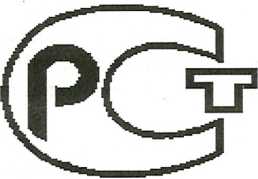 Маркирование продукции знаком соответствия осуществляет изготовитель (продавец). Изготовителю (продавцу) право маркирования продукции знаком соответствия предоставляется лицензией, выдаваемой органом по сертификации.В лицензии устанавливается обязательство изготовителя (продавца) обеспечивать соответствие всей продукции, маркированной знаком соответствия, нормативным документам и испытанному образцу.Применением знака соответствия считается также использование его в рекламе, печатных изданиях, на официальных бланках, на вывесках, при демонстрации экспонатов на выставках и ярмарках.Исполнение знака соответствия должно быть контрастным на фоне поверхности, на которую он нанесен.Маркирование продукции знаком соответствия следует осуществлять способами, обеспечивающими четкое изображение этих знаков, их стойкость к внешним воздействующим факторам, а также долговечность в течение установленного срока годности продукции.Изображение знака соответствия может быть выполнено гравированием, травлением, литьем, печатанием или другим способом, обеспечивающими соблюдение предъявляемых к нему требований.Знак соответствия наносят на несъемную часть каждой единицы сертифицированной продукции, при нанесении на упаковку - на каждую упаковочную единицу этой продукции рядом с маркировкой товарным знаком изготовителя (производителя).Знак соответствия наносят на тару, упаковку или сопроводительную техническую документацию при невозможности нанесения знака соответствия непосредственно на продукцию.Правила нанесения знака соответствия на конкретную продукцию устанавливаются порядком сертификации однородной продукции.Информация о результатах сертификации. Органы по сертификации однородной продукции ведут учет выданных ими сертификатов и направляют информацию о них и деятельности по сертификации в Госстандарт России, в другие государственные органы управления, на которые законодательными актами Российской Федерации возлагаются организация и проведение работ по обязательной сертификации в порядке, ими установленном. Они также осуществляют информирование о своей деятельности и выданных сертификатах.Документы и материалы, подтверждающие сертификацию продукции, находятся на хранении в органе по сертификации, выдавшем сертификат.ИСПОЛЬЗОВАННАЯ ЛИТЕРАТУРААвдонин Н.С. Почвы, удобрения и качество растениеводческой продукции. - М., 1979.Алексашин В.И., Дьяченко В.С., Разлукина М.Л., Башмачни- кова В.А. Влияние предшественников и чередования культур на лежкость овощей. - В кн.: Агротехника и физиология овощных и бахчевых культур. - М., 1975.Алексеев Ю.В. Качество растениеводческой продукции. - М.- Л., 1978.Биохимия овощных культур. (Под ред. Н.И. Ермакова и В.В. Арасимович). - М.-Л., 1961.Борисов В.А. Удобрение овощных культур. - М., 1978.Бунин М.С. Новые овощные культуры России. - М., 2002.Борисов В.А., Ванеян С.С., Ермаков Н.Ф., Егоров С.С. Пойменное овощеводство. - М., 1991.Быковский Ю.А. Вопросы бахчеводства в засушливых условиях Юго-востока России. - Волгоград, 2001.Бэртон У.Г. Физиология созревания и хранения продовольственных культур. - М., 1985.Ванеян С.С. Режимы орошения и техника полива овощных культур. Рекомендации. - М., 1985.Вендило Г.Г., Миканаев Т.А., Петриченко В.Н., Скаржинский А.А. Удобрение овощных культур. - М., 1986.Волкова Е.Н. Приемы снижения содержания нитратов при выращивании моркови // Химия в сельском хозяйстве. - 1996. - № 4.Вернадский В.И. Биосфера. Избранные труды по биогеохимии. - М., 1967.Гиш Р.А. Баклажан. Биология, сорта, технология выращивания. - Краснодар, 1999.Голубкина Н.А. Исследование роли лекарственных растенийв формировании селенового статуса населения России. — Автореф. дисс... уч. степ, доктора с.-х. наук. - М., 1999.Гончаренко В.Е., Ткач Л.А., Ходеева А.П. и др. Влияние удобрений на содержание нитратов в овощебахчевой продукции // Агрохимия. - 1985. - № 6.Государственный реестр селекционных достижений, допущенных к использованию. Сорта растений. - М., 2002.Государственный каталог пестицидов и агрохимикатов, разрешенных к применению на территории Российской Федерации. - М., 2002.Гребинский С.О. Биохимия растений. - Львов, 1967.Гусев А.М. Целебные овощные растения. - М., 1991.Гусев М.И. Влияние систем удобрения в севообороте на урожай и качество овощных культур в зоне дерново-подзолистых почв. - В сб.: Вопросы повышения качества продукции овощных и бахчевых культур. - М., 1970.Дементьева М.И., Выгонский М.И. Болезни плодов, овощей и картофеля при хранении. - М., 1988.Дворников В.П., Цуркан Н.В., Габер И.В. Влияние сортов, условий выращивания, хранения и уборки на лежкость овощей и картофеля. Обзорная информация. - Кишинев, 1986.Дьяченко В.С. Болезни и вредители овощей и картофеля при хранении. - М., 1985.Журбицкий З.И. Физиологические и агрохимические основы применения удобрений. - М., 1963.Жученко А.А., Андрющенко А.К. Возможности снижения содержания нитратов в овощах методами селекции. // Вестник с.- х. науки. - 1980. - № 12.Каганская В.В., Лазарев А.М. Возможность использования биохимических показателей поражаемости капусты слизистым бактериозом. - В сб.: Защита с.-х. продукции от вредоносных организмов при хранении. - Л., 1991 (1992).Княгиничев М.И. Биохимическая характеристика овощей. Справочник агронома-овощевода. - М.-Л., 1951.Колесник А.А. Химия плодов и овощей и биохимические основы их хранения. - М., 1971.Колтунов В.А., Чепурной Н.И. Резервы снижения потерь овощей. - Киев, 1989.Константинова Е.М. Аккумуляция кадмия и нитратов салатом и пекинской капустой в зависимости от условий выращивания и сортовых особенностей культур. - Автореф. дисс.... уч. степ. канд. биол. наук. - М., 1994.Кормчемная Н.А. Возможные пути снижения содержания нитратов в овощных культурах и картофеле. // Агрохимия. - 1992.№ 5.Коробской Н.Ф., Кныр Л.Л., Лесовая Г.М., Столяров А.И. и др. Минимализация содержания нитратов в растениеводческой продукции (в условиях Северо-Кавказского региона). - В сб.: Производство экологически безопасной продукции растениеводства.Пущино, 1995.Красинская Л.Н. Накопление радионуклидов различными видами и сортами овощных культур. - В сб.: Сельскохозяйственная деятельность в условиях радиоактивного загрязнения. - Горки, 1998.Круг Г. Овощеводство. (Пер. с нем. В.И. Леунова). - М., 2000.Крук А.В., Гаврилов А.В. Накопление радионуклидов некоторыми овощными культурами на радиоактивно загрязненных территориях. - В сб.: Сельскохозяйственная деятельность в условиях радиоактивного загрязнения. - Горки, 1998.Кудеяров В.Н., Башкин В.Н., Кудеярова А.Ю., Бочкарев А.Н. Экологические проблемы применения минеральных удобрений. - М., 1984.Куликов Я.К., Иванов Н.П., Жумарь П.В. Накопление радионуклидов растениями в зависимости от агротехнических факторов. - В сб.: Сельскохозяйственная деятельность в условиях радиоактивного загрязнения. - Горки, 1998.Кудряшова А.А. Микробиологические основы сохранения плодов и овощей. — М., 1986.Ладодо К.С. Продукты и блюда в детском питании. - М., 1991.Латушкина А.А. Влияние сортовых особенностей на содержание нитратов и тяжелых металлов в луке репчатом. - В сб.: Природа, человек и экология. - Горки, 1999.Лисовская Д.П., Мороз Н.А. Товароведная оценка сельскохозяйственных культур. Справочное пособие. - Минск, 1989.Литвинов С.С. Научные основы использования земель в овощеводстве. - М., 1992.Литвинов С.С. Проблемы экологизации овощеводства России. - М., 1998.Литвинов С.С., Борисов В.А. Выращивание овощей для детского и диетического питания. - М., 1998.Лудилов В.А., Гикало Г.С., Гиш Р.А. Культура перца на Северном Кавказе. - Краснодар, 1999.Мамонов Е.В. Полный сортовой каталог России. Овощные культуры. - М., 2001.Маршак М.С. Диетическое питание. - М., 1967.Масловский С.А. Урожайность, качество и сохраняемость столовых корнеплодов при различных системах удобрения и овощекормовом севообороте на аллювиальных луговых почвах - Авто- реф. дисс.... уч. степ. канд. с.-х. наук. - М., 2001.Метлицкий Л.В. Основы биохимии плодов и овощей. - М., 1976.Метлицкий Л.В. Биологические аспекты защиты урожая картофеля, овощей и плодов от потерь при хранении // Изв. АН СССР. Сер. биол. - 1980. - № 1.Наместников А.Ф. Хранение и переработка овощей, плодов и ягод. - М., 1976.Николаева М.А. Контроль качества плодов и овощей в торговле. - М., 1985.Николаева М.А. Хранение плодов и овощей на базах. - М., 1986.Николаева М.А. Сертификация потребительских товаров. Товарный справочник. - М., 1995.Озерецковская О.Л., Метлицкий Л.В. Биохимическая природа раневых реакций растений и их регулирование. - В сб.: Биохимические основы защиты растений. - М., 1966.Палилов Н.А. Исследование современных методов хранения овощей. - В кн.: Актуальные проблемы совершенствования методов транспортирования, хранения, переработки и реализациикартофеля, овощей и плодов. - Киев, 1978.Патрон П.И. Комплексное действие агроприемов в овощеводстве. - Кишинев, 1981.Переднев В.П., Жабровская Н.Ю. Влияние удобрений на урожай и качества укропа. // Овощеводство. - М., 1999. - Вып. II.Пивоваров В.Ф., Кононков П.Ф., Никулыпин В.П. Овощи - новинки на вашем столе. - М., 1995.Пиров Т.Т., Романова А.В., Масловский С.А. Прогнозирование лежкоспособности овощей на основе оценки их качества. Обзорная информация. - Минск, 2000.Полегаев В.И. Хранение плодов и овощей. - М., 1982.Правила проведения сертификации пищевой продукции и продовольственного сырья. - М., 1999.Примак А.П., Литвиненко Н.В. Влияние условий произрастания на качественный состав некоторых овощей. В сб.: Качество овощных и бахчевых культур. - М., 1981.Продовольственное сырье и пищевые продукты. Гигиенические требования безопасности и пищевой ценности пищевых продук- *	тов. Санитарно-эпидемиологические правила и нормативы. Сан-ПиН 2.3.2.1078-01. - М.: Минздрав России, 2002.Прокошев В.В., Дерюгин И.П. Калий и калийные удобрения (практическое руководство). - М., 2000.Просянникова О.И., Анохин В.С. Тяжелые металлы в почве и урожае. // Агрохимический вестник. - 1999. - № 4.Рубин Б.А., Арциховская Е.В. Биохимия и физиология иммунитета растений. - М., 1975.Рыбаков М.Н., Федоров Б.С. Стандартизация и качество фруктов, овощей и картофеля. - М., 1982.Сельскохозяйственная деятельность в условиях радиоактивного загрязнения. Сб. научных трудов. - Горки, 1998.Сивашинский И.И. Романова А.В. и др. Технология производства и длительного хранения столовой моркови. Рекомендации. - М., 1989.Скляревский Л.Я. Целебные свойства пищевых растений. - М., 1975.Скорикова Ю.Г. Хранение овощей и плодов до переработки. - М., 1982.Сокол П.Ф. Улучшение качества продукции овощных и бахчевых культур. - М., 1978.Соколов О.А., Семенов В.М., Агаев В.А. Нитраты в окружающей среде. - Пущино, 1990.Соколов О.А., Черников В.А. Экологическая безопасность и устойчивое развитие. Кн. I. Атлас распределения тяжелых металлов в объектах окружающей среды. - Пущино, 1999.Сорта и гибриды овощных, бахчевых и цветочных культур селекции ВНИИО. - М., 2002.Справочник по овощеводству. (Под ред. В.А. Брызгалова). - Л., 1982.Фролов А.М. Хранение овощей и бахчевых культур. Рекомендации. - М., 1986.Тяжелые металлы в системе почва-растение-удобрение. (Под ред. М.М. Овчаренко). - М., 1997.Химический состав пищевых продуктов, т. III. - В кн.: Справочные таблицы содержания основных пищевых веществ и энергетической ценности блюд и кулинарных изделий. (Под ред. И.М. Скурихина). - М., 1984.Церлинг В.В. Нитраты в растениях и биологическое качество урожая. // Агрохимия. - 1979. - № 1.Черных Н.А., Милащенко Н.В., Ладонин В.Ф. Экотоксиколо- гические аспекты загрязнения почв тяжелыми металлами. - М., 1999.Широков Е.П. Технологическая биохимия плодов и овощей. - М., 1998.Шишкина Н.С. Хранение плодов и овощей в зонах производства. - М., 1991.Ягодин Б.А., Кизин В.В., Цвирко Э.А., Маркелова В.Н., Саблина С.М. Тяжелые металлы в системе почва-растени. // Химия в сельском хозяйстве. - 1996. - № 5.Bofctcher Н. Gemuse nach der Ernte-Beachtenswertes bei der Lagerung. // Gemuse - 1999 - Jg. 35 - N 7. S. 451-459.Gabriel I. Gemuse im Biogarten; Gesunde Ernte durch naturlichenAubau.- Niedernhausen; Falken-Verl., 1987 - 127- 14 s.Gorini F. Caratteristiche qualitative degli ortaggi freschi //At-ti. 1st. Sper. Valorizzaz. Tecnol. Prad. Agr. Milano-1989 - vol. 12 -p. 251-284Horubala A. Pojemnosc przeciwutleniaoaca i jeo zmiany u pro- cesach przetwarzania owocow i warzyw //Przem. ferment, owoc.- warz. - 1999 - t. 43 - N 3 - s. 30-32Junduliene V., Brazauskiene D. Nitrate and ascorbic acid content in vegetables as a quality factor // Ekologija - 1998 - N 3 - p. 54-58 Корее К. Vyskumny a slachtitelsky ustav zeieniny a specialnych plodin, 1986.- p. 217Kopp H.J. Untersuchungen an okologisch und konventionell erzeugtem Gemuse mittels Hochleistungsanalysenmethoden. Diss. (Hohenheim) - 1993 - 167 - V. 1 (46)Kunert K. J., Ederer M. Leaf aging and lipid peoxidation. The role of the antioxidants vitamin C and E. // Physiol. Plant - 1985-N 65- p. 85-88Martens M., Rosenfeld H.J., Russwurm H. Jr. Predicting sensory quality of carrots from chemical, physical and agronomical variables. A multivariate study. // Acta agr. scand., 1985.-v. 35.-p.407-420 Michalik H. Aby warzywa lisciowe slizyly naszemu zdrowin // Owoce Warz. Kwiaty.- 1992 - R. 32.- N 13 - s. 9-10Paschold H.J., Zengerle K.H. Umweltschonendes Bewassern und Dungen: Bei Empfchlungtn fur die Praxis noch Zuruckhaltung angebracht // Gartenbau Mag.- 1993. - Jg. 2 - N 11. - s. 43-44 Topoleski L. Growing vegetables organically //Ithaca - 1981 - N 4 - 8 p.Weichmann J. Ausdehnung des Qemuseangebotes mil Hilfe der Lagerund // Dayer. landw. Jb. - 1987 - Jg. 64 - S.-H.2. - s. 101-111.СОДЕРЖАНИЕСтр.Введение 	 3Питательная ценность овощей 	 6Пути снижения содержания нитратов, тяжелых металлови радионуклидов в овощной продукции	 23Нитраты	 23Тяжелые металлы	 39Радионуклиды 	 48Агротехнические приемы повышения качества, лежкостии болезнеустойчивости овощей	 51Применение удобрений	 51Севообороты и предшественники овощных культур	 63Система обработки почв 	 76Борьба с сорняками 	 86Защита растений от вредителей и болезней	 89Качество и лежкость различных видов овощей	 97Капустные овощные культуры	 97Капуста белокочанная 	 97Капуста краснокочанная 	 139Капуста цветная 	 149Брокколи 	 162Столовые корнеплоды 	 169Морковь столовая 	 169Свекла столовая 	 210Редис 	 243Редька 	 253Дайкон 	 261Репа 	 270Петрушка 	 275Сельдерей 	 293Луковичные овощи	 307Лук репчатый 	 307Чеснок 	 330Пасленовые культуры 	 350Томат 	 350Перец сладкий 	 377Баклажан 	 388Тыквенные культуры 	 398Огурец 	   398Кабачок 	 428Арбуз 	 436Дыня 	 452Тыква 	 463Зеленные культуры 	 476Салат 	 476Ревень 	 483Укроп 	 490Фенхель 	 496Кориандр 	 499Эстрагон 	 504Щавель 	 507Бобовые культуры 	 512Фасоль овощная 	 512Горох овощной 	 521Бобы овощные 	 530Болезни овощей при хранении и меры снижения их вредоносности 	 535Болезни капусты белокочанной	 537Болезни корнеплодов 	 543Болезни и вредители лука и чеснока	 551Болезни томата	 556Болезни огурца	 564Стандарты на свежие овощи: качество и лежкость	 570Сертификация овощной продукции	 585Использованная литература	 617ДЛЯ ЗАМЕТОКАЛЯ ЗАМЕТОКГосударственное научное учреждение
«Всероссийский научно-исследовательский институт овощеводства»
ЛР № 040985 от 14.07.99 г.140153, М.о., Раменский район, дер. Верея, строение 500.Набрано и сверстано в компьютерном центре
Мытищинской межрайонной типографии.Сдано в набор 24.10.02 г. Подписано в печать 10.06.03 г.
Формат 60x90/16. Печать офсетная. Бумага офсетная.
Гарнитура «Школьная». Объем 40,25 п.л.Тираж 500. Заказ 4349Отпечатано в Мытищинской межрайонной типографии
141009, г. Мытищи М.о., ул. Колонцова, д. 17/2.Тел. (095) 586-34-00.КультурасухоевеществобелокжирыуглеводыорганическиекислотыАрбуз10,50,7-9,20,1Баклажан9,00,60,15,50,2Горох овощной20,05,00,213,3одДыня11,50,6-9,60,2Кабачок7,00,60,35,70,1Капуста белокочанная10,01,8-5,40,2Капуста цветная9,12,5-4,9одКартофель25,02,00,119,70,1Лук репчатый14,01,7-9,50,1Морковь11,51,3од7,00,1Огурец5,00,8-3,0одПерец сладкий11,01,3-5,7одПетрушка (зелень)15,03,7-8,1одРедис7,01,2-4,1одРедька11,41,9-7,0одСалат5,01,5-2,2одСельдерей (корень)10,01,3-6,70,1Свекла13,51,7-10,8одТомат7,50,6-4,20,5Тыква10,71,0-6,50,1Укроп13,51,00,54,5одЧеснок30,06,5-21,2одАминокислотыКапустаМорковьСвеклаКартофельОвощнойгорохШпинатШпинатАминокислотыКапустаМорковьСвеклаКартофельОвощнойгорохЦитоплазмаХло-роплас-тыНезаменимыеЛейцини изолейцин8,620,013,012,28,0--Лизин3,38,22,33,35,96,24,7Триптофан0,61,23,2-1,31,71,7Фенилаланин2,38,23,13,93,8--Метионин0,82,62,5--1,31,2Треонин2,98,04,0----Валин6,211,46,24,2---ВажнейшиеАргинин6,27,214,34,211,714,113,9Аланин--6,84,92,1--Аспарагиновая--9,0-5,35,55,8Г лютаминовая--12,24,617,06,56,5Тирозин--2,84,33,82,72,6Цистин--1,14,4-1,41,2Пролин--4,53,03,2--Гистидин1,73,02,02,31,72,23,5Глицин--4,7-2,1--Серин--4,5----ФерментКапустабелокочаннаяМорковьСвеклаРепаКартофельАмилаза-++++Сахараза++++-Рафиназа--+--Лактаза+----Протеаза++---Липаза+++++Тирозиназа--+++Фенолаза+++++Пероксидаза+++++Каталаза-++--Среднее содержание, % на сырое вещество:Среднее содержание, % на сырое вещество:Среднее содержание, % на сырое вещество:Среднее содержание, % на сырое вещество:Среднее содержание, % на сырое вещество:КультурасахарасахараклетчаткаКультурасуммав т.ч. дисахаракрахмалклетчаткапектиныАрбуз8,72,0-0,50,6Баклажан3,10,50,91,30,6Брюква7,01,00,51,01,3Горох овощной6,04,06,81,00,4Дыня9,05,9-0,60,3Кабачок4,92,5-0,30,3Капуста белокочанная4,60,40,50,70,2Капуста цветная4,01,20,50,90,5Картофель1,50,518,21,0-Лук репчатый8,02,0-0,70,6Морковь6,03,50,21,20,7Огурец2,50,60,10,70,3Перец сладкий5,40,7-1,40,7Петрушка (корень)6,83,61,21,51,5Редис3,50,50,30,80,2Редька6,21,20,31,50,3Салат1,70,2-0,5-Свекла9,08,6-0,90,9Томат3,50,70,30,80,2Тыква4,00,52,01,21,4Цикорий2,0-14,0*>1,7-Фасоль2,0-2,01,00,4Чеснок18,43,02,00,8-Укроп^Инулин.4,11,03,50,9КультураОрганические кислоты, в % на сырое веществоpH сокаПреобладающиекислотыКапуста белокочанная0,26,2ЛимоннаяМорковьод6,4ЯблочнаяСвекла0,16,3ЩавелеваяЛук репчатый0,15,9ЛимоннаяТомат0,54,5Лимонная и яблочнаяОгурецод6,9ТартроноваяКартофель0,26,1ЛимоннаяАрбуз0,2--Дыня0,1--Щавель1,33,7ЩавелеваяРевень1,23,8То жеШпинатод6,9-«-БуквенноеобозначениеНаименованиевитаминаФизиологическаярольСледствиеавитаминозаНаибольшее содержание в овощахАРетинолАнтиксерофтальми- ческая и антиоксидантнаяАтрофия нервов и потеря зрения, онкологические заболеванияМорковь, тыква, петрушка, перец, шпинат, укроп, томат, салат, сельдерей, дыня, арбузв,ТиаминАнтиневрическаяВоспалительные процессы в нервах, периферические невритыОвощной горох, чеснок, редис, редька, капуста, арбуз, дыняв2РибофлавинРегуляция ростаОстановка роста молодых органов, заболевание слизистых оболочекШампиньон, шпинат, фасоль, капуста брюссельская, спаржа, салатв5ПантотеноваякислотаАнтидерматитнаяПоражение кожи, поседение волосКапуста цветная, томат, морковь, картофель, шпинатв9ФолиеваякислотаАнтианемическаяНарушения роста и макроцитарная анемия (малокровие)Петрушка, шпинат, салат, баклажан, капуста брюссельская, цветнаяСАскорбиноваякислотаАнтицинготнаяЗаболевание цингой, повышенная утомляемость и хрупкость костейПерец, петрушка, капуста брюссельская, брокколи, сельдерей, укроп, хренDКальциферолАнтирахитическаяРахит костей и других органовКапуста белокочанная, цветная, петрушка, укроп, салатEТокоферолАнтистерильнаяНарушение процессов оплодотворения,бесплодие, мышечная дистрофияОвощной горох, петрушка, лук, чеснок, салат, морковь, шпинатPРутинГипотоническаяХрупкость сосудов, сердечные заболеванияОвощной горох, морковь, перец, лук, свекла, капустаPPНикотиноваякислотаАнтипеллагричес-каяЗаболевание пеллагройШампиньон, пастернак, чеснок, репа, кольраби, брюкваКНафтохинонАнтигеморройнаяНарушение свертываемости крови,геморрати- ческий диатезШпинат, капуста цветная, белокочанная, морковь, томатUМетилметионинАнтиязвеннаяЯзвенные болезни и хронический гастритКапуста белокочанная, цветная, свекла, петрушка, бамияОвощиКСаMgРNaFeMnСиZnJКапуста белокочанная18504801603101303,70,870,411,290,08Капуста цветная21002601705001008,11,980,902,72-Морковь20005103805502108,14,152,042,650,02Брюква2380400704101005,92,740,753,28-Редис25503901304401004,51,130,502,02-Редька35703502202601707,91,530,825,68-Свекла288037043043086017,19,291,203,93-Сельдерей(корень)393063033027077017,94,721,1611,49-Петрушка (листья)3400245085095079030,67,182,217,760,06Салат22007704003408018,14.40,893,28-Шпинат7740106082083062024,59,111,045,340,01Томатыиз открытого грунта290014020026040010,51,220,620,80Томатыиз защищенного грунта2430803501508,51,610,760,820,05Огурцы1410230140420803,71,270,441,00-Тыква17004001402501405,20,980,692,12.Арбуз6401402247016010,2---.Лук-репка17503101405801807,32,701,342,62-Лук-перо2590121018026057016,18,260,871,52-Ревень325044017025035011,48,840,731,50-Щавель500047085090015016,57,301,093,33-Зеленый горошек2850400704102015,02,420,884,90-Картофель56801002305802809,0-0,62,10,08КультураN03, мг/кгКапуста белокочанная70-4712Морковь20-1843Свекла столовая120-3480Томат10-280Лук-репка16-900Лук зеленый40-1400Редис200-2700Салат400-2900Шпинат600-4000Арбуз10-600Дыня17-500Тыква29-1820Огурец30-560Кабачок147-1226Петрушка216-1017Сельдерей36-607Укроп400-2200Щавель240-400КультураНитраты, мг/кг N03Нитраты, мг/кг N03КультураоткрытыйгрунтзащищенныйгрунтКартофель250-Капуста белокочанная ранняя900-Капуста белокочанная поздняя500-Морковь ранняя400-Морковь поздняя250-Свекла столовая1400-Томат150300Огурец150400Лук репчатый80-Лук-перо600800Перец сладкий200400Кабачок400-КультураДозаазотныхудобрений,кг/га*5УрожайностьУрожайностьN03,мг/кгНаучноеучреждениеАвторКультураДозаазотныхудобрений,кг/га*5т/га%N03,мг/кгНаучноеучреждениеАвторКапуста053,5100174белокочаннаяБорисовсреднепоздняя18082,6154375ВНИИОВ.А.,(засолочный36088,41656801990 г.сорт)Капуста063,710055белокочаннаяпоздняя15084,2132167-«-(лежкий сорт)30089,9141244Морковь070,6100102столовая9068,897366-«-- « -18067,596461Свекла038,310033912054,11411317-«-24058,71532683Томат032,21002712045,214044-«-Соснов В.С.,18052,2162601994 г.011,410052Огурец9016,9148127- « -14519,4170129013,310074Тыква6018,5139124-«-Кусуров12016,5124240-«-В.В.,019,81001471993 г.Кабачок6027,1137176-«-- « -12027,0136218029,810015Арбуз6038,913117-«-Колебошина12057,319222Т.Г.,1989 г.023,010031Тадж.Ахмедов Т.,Дыня10025,611143НИИСВО1987 г.30033,414571Лук019,4100211Белорус-Жабровская(зеленое перо)6021,3110513скийН.Ю.,12020,8107684НИИО1998 г.Салат023,3100630кочанный6027,91201028-«--«-12027,81191519Петрушка017,6100428(лист)9025,2143693внииоБорисов18020,81181017В.А., Кулиш В.Ф., 1991 г.Укроп010,21001278Бел.Переднев6011,91161913НИИОВ.П.,12011,81162273ЖабровскаяН.Ю., 1999 г.Форма азотного удобрениякапустабелокочаннаяморковьстоловаясвекластоловаяРК - фон212137383Фон + аммиачная селитра**356421645Фон + мочевина366343468Фон + сульфат аммония307285368Фон + натриевая селитра406472884Фон + МФУ (карбамидформ)292181289КультураДозаудобренияУрожайность,т/гаN03,мг/кгМестопроведенияисследованийАвторКапустаN Р180 10064,2661ВНИИО,БорисовбелокочаннаяN Р К82,6375МосковскаяВ.А.,поздняяобл.1990 г.СвеклаN Р52,41966-«--«-N Р К120 60Л24054,11317ПетрушкаNflnPfin36,0577-«-- « -(лист)N90P6oK24037,8356СельдерейN Р120 6040,9153-«-(корнеплод)N Р ТС120* 60^27047,7134КапустаN Р37,0682книиокх,ФанинабелокочаннаяN Р ТСЭО-* 90*18043,1265Краснодаре-Л.А.,кий край1992 г.ТоматN90P9041,137-«--«-(безрассаднаяN90K18051,437культура)МорковьN90P9Q29,564-«--«-ОО)одГой"31,755КартофельN Р22,2110-«--«-N90P90K18024,928Капуста77,8451ВНИИО,БеляковбелокочаннаяN90P9oK9077,5228АлтайскийМ.А.,край1994 г.Огурецn60p9021,8172-«--«-N60p90K6023,9137ТоматN P60 13550,482-«--«-N” P TC60* 135Л6056,270Вариант опытаКапустабелокочаннаяМорковьСвеклаБез удобрений200217532NPK (основное)N0 5РК (основное) +3552951560N0 5 в подкормку (июнь) N0 5РК (основное) +3302841123N0 5 в подкормку (июль) N0 5РК (основное) +4652221140N0 5 в подкормку (август) NPK0 5 (основное) +5002721450К0 5 в подкормку (июль) NPK0 5 (основное) +365294871К0 . в подкормку (август)270224363Массакорнеплода,гМорковьМорковьМорковьСвеклаСвеклаСвеклаМассакорнеплода,гN03,мг/кгСухое вещество, %Суммасахаров,%N03,мг/кгСухое вещество, %Суммасахаров,%Менее 301689,053,5966315,176,0230-1002479,373,6667415,336,68100-20021412,005,1696814,026,43200-30026910,985,06143614,197,21300-4002889,814,40221512,966,37400-6003399,022,91229112,236,32более 1000---331112,726,18КультураСрокотбораобразцовФазаразвитиярастенийСодержание азота:Содержание азота:Содержание азота:КультураСрокотбораобразцовФазаразвитиярастенийN в % на сухое вещество листьевN03в сырой массе черешков листьев, мг/кгN03 в мг на 100 г сухой почвыКапустаIРозеткабелокочаннаялистьев4,0-5,04000-600025-30IIОбразованиекочана3,0-5,03000-400010-20IIIСозреваниекочана2,5-3,52000-30005-10IVПередуборкойурожая1,5-2,5100-5000-5МорковьI3-4 листа3,5-5,03000-400015-20II6-8 листьев2,5-3,52000-300010-15IIIПучковыйтовар2,0-3,01000-20005-10IVПередуборкойурожая1,5-2,0100-2000-5СвеклаI3-4 листа3,5-5,04000-500020-25II6-8 листьев3,0-4,02000-400010-15IIIПучковыйтовар2,0-3,51000-20005-10IVПередуборкойурожая1,8-2,5100-3000-5ОгурецI4-5 настоящихлистьев4,0-6,04000-500015-20IIОбразованиебутонов4,0-5,03000-400010-15IIIЦветение3,0-5,02000-30005-10IVМассовоеплодоношение2,5-3,01000-20005-10ТоматIПосадкарассады3,5-4,0600-100010-15IIЦветениепервой кисти3,0-3,51500-200015-20IIIНачалоплодоношения3,0-3,41000-150010-15IVСозреваниеплодов2,5-3,0400-8005-10ХимическийэлементПДК,мг/кг почвы с учетом фонаПоказатель вредоносности:Показатель вредоносности:Показатель вредоносности:Показатель вредоносности:ХимическийэлементПДК,мг/кг почвы с учетом фонатранслокационныймиграционныймиграционныйобщесанитарныйХимическийэлементПДК,мг/кг почвы с учетом фонатранслокационныйводныйвоздушныйобщесанитарныйПодвижные формыПодвижные формыМедь3,03,572,0-3,0Никель4,06,714,0-4,0Цинк23,023,0200-37,0Кобальт5,025,0100--Хром6,0----Валовое содержаниеВаловое содержаниеСурьма4,54,54,5-50,0Марганец150035001500-1500Ванадий150170350-150Кадмий5,0----Бор100,0----Свинец30,035,0260-30,0Ртуть2,12,133,32,55,0Мышьяк2,02,015,0--Медь55----Никель85----Цинк100----Класс опасностиХимические веществаI - высокоопасныеМышьяк, кадмий, ртуть, селен, свинец,цинк, фторII - умеренно опасныеБор, кобальт, никель, молибден, медь, сурь-ма, хромIII — малоопасныеБарий, ванадий, олово, вольфрам, марганецСодержание тяжелых металлов, мг/кг сухой почвы:Содержание тяжелых металлов, мг/кг сухой почвы:Содержание тяжелых металлов, мг/кг сухой почвы:Содержание тяжелых металлов, мг/кг сухой почвы:Содержание тяжелых металлов, мг/кг сухой почвы:Содержание тяжелых металлов, мг/кг сухой почвы:Содержание тяжелых металлов, мг/кг сухой почвы:ХимическийэлементсточныеводыфосфатныеудобренияизКСмртвест->выеате-:алыазотныеудобренияорганическиеудобренияпестицидыМышьяк2-262-12000,1-242,2-1203-2522-60Кадмий2-15000,1-1700,04-0,10,05-8,50,3-0,8-Кобальт2-2601-120,-1-3,05,4-120,3-24-Хром20-4000066-24510-1510-153,2-195,2-55-Медь50-33001-3002jl252jl251-152-5512-50Фтор2-740850-3800300300-718-45РтутьОД-550,01-1,20,050,3-2,90,09-0,20,8-42Марганец60-390040-2000401200-30-550-Молибден1-400,1-600,1-151-70,05-3-Никель16-53007-381Э-207-347,8-30-Свинец50-30007-2252012502-276,6-1560Селен2-90,5-250,08-010,08-01-2,4-Олово40-7003-190,5-4,01,4-16,03,8-Цинк700-4900050-145010-4501-4215-2501,3-25ртуть- 0,02кадмий- 0,03свинец- 0,5мышьяк- одмедь- 10,0цинк- 10,0железо- 50,0сурьма- 0,3никель- 0,5селен- 0,5хром- 0,2алюминий- 30,0фтор- 2,5йод- 1,0Сорт,гибридВегетационныйпериод,суткиСодержание тяжелых металлов в кочанах, мг/кгСодержание тяжелых металлов в кочанах, мг/кгСодержание тяжелых металлов в кочанах, мг/кгСодержание тяжелых металлов в кочанах, мг/кгСодержание тяжелых металлов в кочанах, мг/кгСорт,гибридВегетационныйпериод,суткимарганеццинкмедькадмийсвинецРусиновка1305,92,80,6следы0,3Лосиноост-ровская 81406,23,10,7-«-0,3Вьюга1505,33,00,6-«-0,2Московскаяпоздняя 91606,43,40,70,010,4Амагер 6111606,53,40,80,4Харьковскаязимняя1706,73,61Д0,010,4Бартоло F:1806,83,71,20,010,4ВнесеноСлойпочвы, смСодержание валовых форм тяжелых металлов, мг/кг (1992 г.)Содержание валовых форм тяжелых металлов, мг/кг (1992 г.)Содержание валовых форм тяжелых металлов, мг/кг (1992 г.)Содержание валовых форм тяжелых металлов, мг/кг (1992 г.)Содержание валовых форм тяжелых металлов, мг/кг (1992 г.)Содержание валовых форм тяжелых металлов, мг/кг (1992 г.)Содержание валовых форм тяжелых металлов, мг/кг (1992 г.)удобрений за 50 лет (кг, т/га)Слойпочвы, смртутькадмийсвинеццинкмедьникельхромБезудобрений0-200,0020,3410,164,017,522,889,7N Р К2175 2985 252020-400,0000,1710,460,217,616,690,00-200,0020,2710,963,717,520,584,020-400,0010,2910,866,018,918,489,7Навоз0-200,0040,369,764,1ИД25,393,0(1236 т)20-400,0030,229,059,615,018,483,0N Р К1^2940,Г452<г''4004+ навоз0-200,0030,4711,066,917,720,918,484,089,7(240 т)20-400,0020,3010,763,717,8Едини-Сорт Волжская сераяСорт Волжская сераяСорт Волжская сераяСорт ЗорькаСорт ЗорькаСорт ЗорькаПоказательцаизмерениябезудобренийN60P90K60навоз 27 т/габезудобренийN Р К60 90 V6(навоз 27 т/гаУрожайностьт/га18,422,028,413,914,915,8Содержаниецезия-137Бк/кг1,72,02,62Д2,62,8Содержаниестронция-900,400,600,640,600,700,80ПастернакКорнеплод200МорковьТо же500Свекла400Редис70Редька250Репа200Брюква600Лук репчатыйЛуковица250ТыкваПлод500КабачокТо же600Томатв открытом грунте400Томатв пленочной теплице1000Огурецв открытом грунте300Огурецв пленочной теплице1500Горох овощнойБоб50ФасольТо же125МестоисследованийКультураУдобрения*1Выходстандартнойпродукции, т/гаКачество продукцииКачество продукцииКачество продукцииКачество продукцииАвторМестоисследованийКультураУдобрения*1Выходстандартнойпродукции, т/гасухоевещество,%суммасахаров,%витамин С, мг%нитраты,мг/кгАвторМосковская об-КапустаI75,56,93,728375Борисов В.А.,ласть (аллюви-II59,57,73,8291631990 г.альная луговаяМорковьI54,09,75,612,8**)366почва)II56,19,76,013,0188СвеклаI49,914,28,720,01317II54,914,79,920,0522ПетрушкаI39,220,05,8241693II42,720,75,9268349СельдерейI41,814,52,2-276II51,914,12,3-213Алмазов Б.Н.,АлтайскийТоматI46,55,82,617,7251992 г.край (выщело-II42,05,62,418,222ченный черно-КапустаI75,58,95,042,5585зем)II53,79,45,645,4118ОгурецI29,13,62,117,1206II28,53,62,017,8131Кусуров В.В.,Ростовская об-ТыкваI18,57,25,2зд1241993 г.ласть (обыкно-II18,27,25,12,8144Кащеев А.Я.венный черно-АрбузI28,95,23,922,9291Бондарев И.И.,зем)II13,88,96,86,7-1996 г.ЛукI30,210,08,613,931II29,611,97,811,332Капуста белокочаннаяКапуста белокочаннаяМорковьМорковьВариант опытаурожайность,т/гасуммасахаров,%витаминс,мг%нитраты,мг/кгурожайность,т/гасуммасахаров,%каротин,мг%нитраты,мг/кгБез удобрений53,54,854,113345,76,012,532,0NPK (расчеты.)59,65,152,513956,37,811,430,0Навоз 30 т/га56,85,745,36749,28,012,527,3Биогумус 4 т/га59,25,759,711654,06,313,550,8Биогумус 8 т/га NPK + биогумус59,75,952,911455,98,212,544,24 т/га NPK +64,65,151,511861,57,612,546,3гумат натрия NPK + биогумус +60,65,645,314963,47,411,436,0гумат натрия64,55,454,68467,77,212,5140,0ПредшественникКапустабелокочаннаяКапустабелокочаннаяМорковьстоловаяМорковьстоловаяСвекластоловаяСвекластоловаяОгурецОгурецТоматТоматЛукрепчатыйЛукрепчатыйт/га%т/га%т/га%т/га%т/га%т/га%Пласт многолетних трав59,110445,111444,411539,613141,511915,4100Вика с овсом73,813042,110743,611335,212539,3ИЗ15,6101Лук репчатый66,611746,511846,712134,612342,112117,8116Капуста белокочанная ранняя58,710340,610340,210434,212137,310719,2123Капуста белокочанная поздняя56,810039,810138,510033,411836,610519,0122Картофель ранний61,810942,610841,910933,011736,310416,6108Пар чистый77,413648,212246,011932,011439,511419,7128Чеснок63,411244,511340,910631,711338,110916,0104Томат57,510139,410039,310231,311134,810015,8103Зеленные (редис)75,213247,812145,611831,111038,510918,6121Свекла58,010239,510039,410130,510840,411617,6114Морковь68,512044,011239,210230,310742,812315,5101Горох овощной70,512443,311042,711129,910235,310116,3106Кабачок60,110641,110539,910429,710235,210116,8109Огурец74,213046,011746,412128,210040,011518,3119Зеленая масса, т/гаЗеленая масса, т/гаСодержание NPK, кг/гаСодержание NPK, кг/гаСодержание NPK, кг/гаПромежуточная культуравсегов т.ч. послеуборочныеостаткиNРАк2оСуммав т.ч. в послеуборочных остаткахРожьозимая55,616,513585265485103Овес + горох44,916,8209112290611178Горох36,28,22457817049385Фацелия50,69,11349321544276Подсолнечник56,420,41046217934576Люпинжелтый14,86,571408819951Первая культураПовторная культураТретья культураРедис (ранний сорт) Редис, лук-перо, укроп Морковь, свеклаРедис(жароустойчивыйсорт)Огурец, томат, кабачок, среднеспелые сорта капусты Редька, дайкон, редисРедис (осенний сорт) Укроп на зелень(на пучковый товар)(осенние сорта)-Лук (на зелень)Укроп (на зелень)Редька, дайкон, редисКартофель раннийЗеленные-Капуста белокочанная ранняя и цветнаяЗеленные-Огурец, томат (под пленочными укрытиями)ЗеленныеКультураВид основной обработки почвыГлубина обработки, смЗасоренность почвы, шт/м2Засоренность почвы, шт/м2Засоренность почвы, шт/м2УрожайностьУрожайностьКачество продукцииКачество продукцииКачество продукцииКультураВид основной обработки почвыГлубина обработки, смвсегов том числе сорнякамив том числе сорнякамит/га%сухое вещество, %суммасахаров,%нитраты,мг/кгКультураВид основной обработки почвыГлубина обработки, смвсегомноголетнимималолетнимит/га%сухое вещество, %суммасахаров,%нитраты,мг/кгКапустаОтвальная23-254444077,81008,44,3890белоко-Двухъярусная30-322812780,21047,64,1619чаннаяЧизелевание40-455635372,01077,84,8420МорковьОтвальная23-256135857,710012,87,1127Двухъярусная30-323823662,410512,56,9231Чизелевание40-457246859,510212,47,7160СвеклаОтвальная23-255394449,410016,311,0482Двухъярусная30-323232951,710215,610,5672Чизелевание40-457046652,410316,411,6352Механичес-УровеньПоражение различных сортов капусты килой, %:Поражение различных сортов капусты килой, %:Поражение различных сортов капусты килой, %:Поражение различных сортов капусты килой, %:Поражениекий состав почвыгрунтовых вод, мЛадожская 22Московскаяпоздняя9Белорусская 85Амагер611морковибактериозом,%СупесчанаяЛегкосугли-2,500,713,000,8нистаяСреднесуг-2,04,6026,353,6здлинистаяТяжелосуг-1,228,711,440,246,17,5линистая0,660,036,080,086,624,4СортПоражение капусты килой (%) при различной кислотности почвыПоражение капусты килой (%) при различной кислотности почвыПоражение капусты килой (%) при различной кислотности почвыПоражение капусты килой (%) при различной кислотности почвыСортpH 5,6-6,0pH 6,1-6,5pH 6,6-7,0pH 7,1-7,5Амагер 611 Белорусская614120085Московская8040180поздняя 9 Ладожская32101022-2800ЭнтомофагПротив каких вредителей и болезнейМесто размножения и питанияТрихограммаКапустная и озимая совкаПосевы укропа, фацелии и петрушки возле капустных полейМуха-эрнестияКапустная совкаПетрушка, сельдерей, укроп (цветущие)Наездник-экзетастесГусеницы капустной совки и белянки третьего поколенияТо жеАпантелисКуколки капустной и репной белянкиГорчица, гречиха, растения семейства сельдерейныеПтеромалюсКуколки капустной белянкиКрапиваХорогенесГусеницы капустной молиРастения семейства сельдерейные (цветущие)ЗлатоглазкаТля персиковая (на зеленных культурах)Биолаборатория или теплицаМуха-журчалкаТля (различные виды)Лук, растения семейства сельдерейныеФитосейулюсПаутинный клещБиолаборатория или теплицаГаллица афидимизаБахчевая тля (на огурце)Биолаборатория или теплицаВредители и болезниФитонцидные растенияБелокрылкаЛук, белена чернаяЛистогрызущие гусеницыКартофель, лопух, полынь, томат, горчица, одуванчик, чеснок, перец, лукДолгоносикиПолынь, бархатцы, чеснок, пижма, то-(скрытнохоботники)мат, перецЖук колорадскийПолынь, календулаКлещиКартофель, лук, чеснок, одуванчик, перец, щавель, пижма, томат, хренМуха морковнаяЛук, чеснокМуха луковаяТабакНематодыБархатцы, горчицаОгневка капустнаяГорчица, картофель, полынь, пижма, томат, хвойный экстрактПилильщик рапсовыйКартофель, полынь, табак, томат, горчица, лопухСлизниГорчица, перец, табакТли (бахчевая, капустная,Картофель, одуванчик, перец, томат,персиковая, пасленовая,хрен, пижма, чеснок, щавель, табак,стеблевая)лук, горчица, крапива, ревень, бархатцы, полыньТрипсы (гороховый,Горчица, картофель, лук, перец, то-тепличный, луковый)мат, табак, чеснок, щавельГрибные болезниХвощ полевой, чеснокКоличество треснувшихКоличество треснувшихКоличество треснувшихСорт, гибридВремя учетакочанов при температуре хранения:кочанов при температуре хранения:кочанов при температуре хранения:-1,5... - 2°С0... - 1°С0... 1°СЛангендейкер дауэр, Зимовка 1474, Харьковская зимняя, Белоснежка, ДашковскаяКонец мая00-22-4Амагер 611,СерединаПодарок 2500апреля02-46-8Белорусская 455,СерединаЗимняя грибовская 13марта03-58-10Ладожская 22,КонецМосковская поздняя 9, Слава 3105февраля03-58-10Урожайность,т/гаВыход товарной продукцииВыход товарной продукцииПотери, %Потери, %Потери по видам болезней:Потери по видам болезней:Потери по видам болезней:Потери по видам болезней:Сорт, гибрид, страна оригинатораУрожайность,т/гат/га%убыльмассыотболезнейсераягнильточечныйнекрозсосудистыйбактериозслизистыйбактериозРоссияЭкстра Fj51,742,882,810,46,86,80,00,00,0Витязь Fj65,850,676,911,411,73,70,08,00,0Альбатрос Fj75,456,174,49,616,016,00,00,00,0Монарх Б\ Колобок Fj50,737,073,010,816,216,20,00,00,0Монарх Б\ Колобок Fj57,240,570,811,917,316,50,00,80,0Крюмон Fj63,242,567,214,818,014,40,13,50,0Амагер 61164,842,365,212,822,05,40,08,28,4Зимовка 147464,649,276,29,214,68,50,06,10,0Г олландияБартоло Fj25,021,184,49,26,40,00,85,60,0Галакси F,50,040,180,210,39,55,00,04,50,0Донар F Амтрак F32,025,479,413,47,20,00,07,20,0Донар F Амтрак F54,041,576,814,29,06,00,03,00,0ДанияСканви F Скандик Fj47,036,878,316,05,75,20,00,50,0ДанияСканви F Скандик Fj35,026,074,315,010,710,70,00,00,0ФранцияЭминенс F,30,024,982,912,34,84,80,00,00,0Консул Fj50,034,468,914,416,716,70,00,00,0Сорт,гибридУрожайность,т/гаСтандартныхкочанов,%Сред-няямассакочана,кгКачество кочановКачество кочановКачество кочановКачество кочановКачество кочановСорт,гибридУрожайность,т/гаСтандартныхкочанов,%Сред-няямассакочана,кгсухоевещество,%суммасахаров,%витаминс,мг%N03,мг/кгклетчатка,%Вьюга93,098,13,39,365,8148,964,30,48Финал88,399,73,110,266,1149,631,90,35Флорин93,299,03,210,136,1155,333,00,44Амтрак Fx75,399,62,711,717,2559,454,90,67Монарх Fj59,5100,02,410,045,7158,4111,50,61СортУрожайность,т/гаКачество продукцииКачество продукцииКачество продукцииКачество продукцииСортУрожайность,т/гасухое вещество, %суммасахаров,%витаминс,мг%N03,мг/кгАмагер 6119,87,14,144,9682Бирючекутская64,88,34,539,5732Харьковская зимняя31,88,45,546,7860Белоснежка32,18,24,338,2812Гибрид 8346,58,55,035,9860ИюньскаяТрансфер7,454,434,43-29,280,207,103,913,750,1527,490,23Малахит Fx Номер6,664,293,870,4024,500,20первый7,184,063,940,1125,100,13Бирючекутская7,474,403,231Д113,780,30Краснодарская6,943,723,370,3310,330,23КубаночкаХарьковская7,244,283,520,7217,220,30зимняя7,453,453,080,3512,790,30МестовыращиванияКачество кочанов капустыКачество кочанов капустыКачество кочанов капустыКачество кочанов капустыМестовыращиванияПреобладающие почвысухое вещество, %суммасахаров,%витаминс,мг%нитраты,мг/кгАвторМурманскТундровые6,5-8,32,6-4,934НетданныхСокол П.Ф., 1978 г.Пушкин(Ленинградскаяобл.)Дерново-подзолистые6,7-8,93,2-5,422-40-«-Сокол П.Ф., 1978 г.Киров-«-8,1-10,83,8-5,311,4-18,459-320Машкин В.А., 1998 г.Москва(ВНИИО)Дерново-подзолистые8,0-9,33,7-4,725-30271-438Петриченко В.Н., 1997 г.Аллювиальные луговые7,3-8,13,5-5,027-4136-802Борисов В.А., 1990 г.Торфяноболотные7,3-8,23,5-3,929-39НетданныхЧередниченкоИ.Н.,1978 г.МинскДерново-подзолистыесупесчаные8,4-9,44,4-4,938-44-«-Переднев В.Н., 1981 г.БарнаулВыщелоченныйчернозем7,7-9,63,7-5,729-4537-769Алмазов Б.Н., 1992 г.РостовОбыкновенныйчернозем7,8-9,04,6-5,536-43172-537Соснов В.С., 1993 г.КраснодарТо же7,3-8,23,7-4,327-36120-420Столяров А.И., 1985 г.Тирасполь8,4-10,12,8-3,729-38НетданныхПатрон П.И., 1981 г.Харьков-«-8,1-8,74,2-4,533-3846-1838Гончаренко В.Е., 1995 г.Сорт Амагер 611Сорт Амагер 611Сорт Московская поздняя 9Сорт Московская поздняя 9Вариант опытаурожайность,т/гаNOg,мг/кгурожайность,т/гаNOg,мг/кгНавоз (ежегодно)63,21364,970NPK (ежегодно) NPK + сидераты72,914779,2385(1 раз за ротацию)NPK + сидераты + навоз72,78381,3180(1 раз за ротацию)NPK + сидераты + навоз +74,28085,8165известь74,47382,1135Органическиеудобрения,т/гаМинеральные удобрения (кг/га д.в.)Минеральные удобрения (кг/га д.в.)Минеральные удобрения (кг/га д.в.)Минеральные удобрения (кг/га д.в.)Минеральные удобрения (кг/га д.в.)ПочваОрганическиеудобрения,т/гадозы азотных удобрений при различной обеспеченности почв доступным азотомдозы азотных удобрений при различной обеспеченности почв доступным азотомдозы азотных удобрений при различной обеспеченности почв доступным азотомдозы фосфорных удобрений при различной обеспеченности почв подвижным фосфоромдозы фосфорных удобрений при различной обеспеченности почв подвижным фосфоромдозы фосфорных удобрений при различной обеспеченности почв подвижным фосфоромдозы калийных удобрений при различной обеспеченности обменным калиемдозы калийных удобрений при различной обеспеченности обменным калиемдозы калийных удобрений при различной обеспеченности обменным калиемОрганическиеудобрения,т/ганизкойсреднейвысокойнизкойсреднейвысокойнизкойсреднейвысокойДерново-подзолистая40-60150120901209060210180150Минеральнаяпойменная30-401209060906030240210180Низинныйторфяник.9060301209060270240210Выщелоченный и обыкновенный чернозем25-3090756012090901209060Южный чернозем, каштановая15-2090756012090601209060Урожайность,т/гаКачество кочановКачество кочановСортУдобренияУрожайность,т/гасухое вещество, %суммасахаров,%витаминс,мг%N03,мг/кгАмагерБез удобрений62,88,14,53536611Р К63,78,14,73355ТчГ Р КXN 15сг юохл,25084,27,84,633167Навоз (50 т/га) NPK + сидера-72,07,94,83236ты + навоз87,37,94,73292Московс-Без удобрений49,67,13,726121каяР К53,57,34,028174поздняя 9N р кА>18(Г КИТ^О82,66,93,727375N Р К360Х 100х 270NPK + сидера-88,46,23,323681ты + навоз89,26,93,827231Харькове-Без удобрений44,99,724,5130,2236каяНавоз (50 т/га)56,99,014,3626,8334зимняя"М Р ТС150х юо^гбо72,78,774,4620,1505NPK + солома69,98,494,1327,8366NPK + опилки NPK + сидера-65,58,694,2924,3366ты67,39,134,3431,3482Урожай-Без удобрений24,57,123,9626,0171наяНавоз (50 т/га)38,99,324,4638,1529VT р ^150 100 25052,27,754,2027,9505NPK + солома60,79,544,6738,141NPK + опилки NPK + сидера-57,07,813,8437,2183тыNPK + сидера-57,97,893,6428,6249ты + навоз57,08,213,9734,0247УрожайностьУрожайностьКачество кочановКачество кочановКачество кочановУсловияорошенияУдобрениет/га%сухоевещество,%суммасахаров,%витаминс,мг%N03,мг/кгБез орошенияБезудобрений26,71009,46,043,7245NPK29,81129,76,249,5444NPK + навоз31,51179Д5,840,5631NPK + навоз + сидерат36,51379,15,446,7441Орошение (80-Безудобрений33,21248,75,540,017280-80%NPK57,42159,05,236,6382НВ)NPK + навоз59,42228,95,640,3449NPK + навоз + сидерат63,42378,84,938,2414Плот-Хранение капусты, сутки:Хранение капусты, сутки:Хранение капусты, сутки:Сортностькочана,кг/дм31530 45 60 Процент «тумаков»30 45 60 Процент «тумаков»30 45 60 Процент «тумаков»210Зимовка 14740,900152540100Подарок 2500 Зимняя0,820101525100грибовская 13 Московская0,7600102080поздняя 90,6700102075Вид капустыАминокислота, мг/100 г сырой массыАминокислота, мг/100 г сырой массыАминокислота, мг/100 г сырой массыАминокислота, мг/100 г сырой массыАминокислота, мг/100 г сырой массыАминокислота, мг/100 г сырой массыВид капустыаргининГИСТИДИНметионинфенилаланинтирозинтриптофанБелокочанная28981663Цветная479521136Краснокочанная51172738138СухоеСахара, %Сахара, %Сыройбелок,%Клетчатка,%Витамин С, мг%Показателькачествавещество,%моно-сахарадисахараСыройбелок,%Клетчатка,%Пектин,%Витамин С, мг%При уборке После8,33,60,31,71,00,862хранения7,02,70,61,91,10,922Сорт, гибридДатапосевасемянМестовыращиваниярассадыСрокивысадкирассадыПоступлениепродукцииГарантия, Ранняя гри- бовская 1355, МОВИР 74, Московская консервная25/I-5/IIТеплица25/III-1/IV(пленочныетеплицы,парники)Конец мая - начало июня1/III-10/IIIПленочныетеплицы25/IV-10/V(открытыйгрунт)Конец июня - середина июляБердегрусс,1-10/IVХолодные20-25/VКонецОтечественная, Блу Даймонд, Лате- ман, Сноу- бол л 123рассадники(открытыйгрунт)июля - начало августаТо же1-5/VПосев в поле дражированны- ми семенами10-20/IV(высадкапрореженныхрастений)Август5-10/VТо же15-25/VI(высадкапрореженныхрастений)Начало - середина сентябряОтечественная, Гарантия, Кэндид шарм, Солок- роп Fj, Хор- мейд Fj, Це- леста10-20/VРассадники20-30/VIКонецсентября, на доращивание до 1-2 месяцевУдобренияПодкормкаПодкормкаПодкормкаУдобрения1-я2-я3-яАммиачная селитра253020Суперфосфат204030Хлористый калий153040ДозаудобренийРанняяурожайностьРанняяурожайностьОбщаяурожайностьОбщаяурожайностьСтан-Дарт-ныхголовок,%Качество продукцииКачество продукцииКачество продукцииДозаудобренийРанняяурожайностьРанняяурожайностьОбщаяурожайностьОбщаяурожайностьСтан-Дарт-ныхголовок,%сухоевещество,%суммасахаров,%витаминс,мг%Дозаудобренийт/га%т/га%Стан-Дарт-ныхголовок,%сухоевещество,%суммасахаров,%витаминс,мг%Без удобрений2,91001310084,89,102,8465,1N140P90зд1081612684,58,702,5657,6n140k1203,21091612787,49,102,6756,6Р ТСГ 90 XV1202,688139984,39,102,3959,3N Р К140 * 90 * 1203,91351813990,99,302,7157,8N Р К280 -*■ 120 2403,61251713384,58,902,4351,5Дозы минеральных удобрений, кг/га действующего веществаДозы минеральных удобрений, кг/га действующего веществаДозы минеральных удобрений, кг/га действующего веществаДозы минеральных удобрений, кг/га действующего веществаДозы минеральных удобрений, кг/га действующего веществаДозы минеральных удобрений, кг/га действующего веществаДозы минеральных удобрений, кг/га действующего веществаДозы минеральных удобрений, кг/га действующего веществаДозы минеральных удобрений, кг/га действующего веществаПочваДата органических удобрений, т/гадозы азотных удобрений при различной обеспеченности почв доступным азотомдозы азотных удобрений при различной обеспеченности почв доступным азотомдозы азотных удобрений при различной обеспеченности почв доступным азотомдозы фосфорных удобрений при различной обеспеченности почв подвижным фосфоромдозы фосфорных удобрений при различной обеспеченности почв подвижным фосфоромдозы фосфорных удобрений при различной обеспеченности почв подвижным фосфоромдозы калийных удобрений при различной обеспеченности обменным калиемдозы калийных удобрений при различной обеспеченности обменным калиемдозы калийных удобрений при различной обеспеченности обменным калиемнизкойсреднейвысокойнизкойсреднейвысокойнизкойсреднейвысокойДерново-подзолистая50-60 т/га150120908060401209060Минеральнаяпойменнаяосенью по после-120906080604015012090Выщелоченный и обыкновенный черноземдействию 40-60 т/га9060459075601209060Южный чернозем, каштановая почва_907560907560907545ПоказательЕдиницыизмеренияКапустацветнаяБрокколиСухое вещество%8,5-9,613,0-15,2Сумма сахаровТо же3,0-3,82,8-3,8Сырой белок (Nx6,25)-«-2,2-2,64,0-4,8Витамин Смг%68,9-87,4108,9-169,7КаротинТо же0,002,7-4,8Хлорофилл*’-«-89,7-96,3158,0-230,0Триптофан-«-47,5-55,067,5-132,5Кальций12,0-98,0101,6-115,0Фосфор-«-29,0-37,056,0-93,0Железо-«-0,5-0,70,8-1,1Тиамин-«-0,05-0,150,06-0,17Рибофлавин-«-0,06-0,120,14-0,25Ниацин0,3-0,60,62-1,2Сухое вещество, %Сахара, %Сахара, %Сахара, %Каро-ТИН,Нитра-TTVT,Сорт, гибридСухое вещество, %в томчисле:Каро-ТИН,Нитра-TTVT,Сорт, гибридСухое вещество, %всегомоносахарадисахарамг%мг/кгЛосиноостровская 1311,56,62,93,718,9233Леандр11,36,32,43,919,4229Каллисто F11,76,21,64,619,8334НИЖ Fj11,76,72,04,720,1228Витаминная 610,95,92,43,525,5219НИИОХ 33610,35,52,33,222,5207Нюанс11,45,81,93,923,4223Шантенэ 2461 (контроль)11,46,32,43,916,1176Нантская 4 (контроль)10,65,52,03,515,3255ВыходПотери:Потери:Потери по видам болезней:Потери по видам болезней:Потери по видам болезней:Сорт, гибридтоварной продукциив том числе:в том числе:Сорт, гибридтоварной продукцииобщиеубыльмассыотболезнейбелаягнильсераягнильфомозЛосиноостровская 1394,35,72,73,00,02,20,8Леандр94,06,02,53,50,00,72,8Каллисто Fj95,44,62,32,31,40,60,3НИЖ Fx97,03,02,10,90,00,90,0Витаминная 691,38,74,54,23,20,60,4НИИОХ 33692,57,53,83,70,03,00,7Нюанс91,09,04,24,83,70,30,8Шантенэ 2461 (контроль)93,54,73,11,60,00,41,2Нантская 4 (контроль)89,410,64,85,82,92,30,6Стандартные корнеплоды, % от общего урожая на различных почвах:Стандартные корнеплоды, % от общего урожая на различных почвах:Стандартные корнеплоды, % от общего урожая на различных почвах:Стандартные корнеплоды, % от общего урожая на различных почвах:Стандартные корнеплоды, % от общего урожая на различных почвах:Показатель качества корнеплодовдерновойсупесчанойдерновойлегкосуглинистойлуговойсредне-суглинистойлуговоболотнойтяжелосуглинистойиловатоторфянойСтандартные76,982,073,642,775,9Треснувшие14,63,04,80,511,3Разветвленные6,89,25,129,97,9Пораженныеболезнями0,83,17,524,44,2Мелкие0,92,79,02,50,7ПочваСухоевещество,%Суммасахаров,%Витаминс,мг%Каротин,мг%Сырой протеин, Nx6,25, %Дерново-подзолистая,окультуренная12,95,791,410,70,78Торфяноболотная9,94,452,810,21,06Аллювиальнаялуговая10,26,52-13,20,83Средняя густота стояния растений, тыс. шт/гаКоличество стандартных корнеплодов в % от общего урожаяКоличество стандартных корнеплодов в % от общего урожаяКоличество стандартных корнеплодов в % от общего урожаяКоличество стандартных корнеплодов в % от общего урожаяСредняя густота стояния растений, тыс. шт/гаБезудобренийNPK2NPK3NPK101979,581,581,177,1150275,678,276,571,8208771,674,474,173,5Вариант опытаN03 в почве, мг/100 г% азота в сухом веществе корнеплодов% треснувших корнеплодовБез удобрений6,50,940,0РК7,40,540,0NPK8,71,213,12NPK16,51,497,8Навоз6,50,821ДКоэффициент корреляции (Сг)0,920,71-Вариант опытаСухоевещество,%Сахара,%Каротин,мг%Азот:Азот:Азот:Азот:Азот:Вариант опытаСухоевещество,%Сахара,%Каротин,мг%общийбелковыйнебелковыйв т.ч. нитратныйнебелковый от общего, %Без удобрений9,66,114,61,280,920,360,0428NP9,45,513,01,640,940,700,0943NK10,16,413,41,480,950,530,0536РК9,66,114,00,840,600,240,0428NPK9,36,014,31,590,980,610,07382NPK9,66,113,31,721,110,610,1036N2PK9,25,811,91,490,690,800,1254npk29,96,212,81,050,930,120,0812Навоз9,36,314,80,910,780,130,0614NPK + сидераты9,86,313,51,340,970,370,0728NPK + сидераты+ навоз9,45,916,41,080,810,270,0825ВыходПотериПо видамболезнейВариант опытатоварнойв томчисле:сераягнильбелаяпаршаямковаягнильВариант опытапродукцииобщиеубыльмассыотболезнейфомозсераягнильбелаяпаршаямковаягнильКонтроль - без удобр.89,610,42,87,60,86,80,00,0Р КГ601V15093,46,63,63,00,82,20,00,01ST р КХ^90Г 60 ГЧ" 15096,43,63,40,20,20,00,00,01ЧТ р 17'150х- 60^15093,56,53,53,00,03,00,00,0N Р К210 Г 60 ^15083,116,93,713,20,012,10,20,9N К95,44,63,21,40,01,40,00,0N Р К95,54,53,90,60,20,40,00,0хт р 1S92.67,43,53,90,02,81,10,0N Р90 6090,99,14,15,00,05,00,00,0TSl Р К90Г 60^24094,85,23,41,80,01,80,00,0N Р К90 60 33095,84,23,60,670,60,00,00,0N Р Ка^210Г 210^33092,97,13,23,90,03,90,00,0N4SP30K,595,84,23,21,00,01,00,00,0ВыходПотериПо видамболезнейВариант опытатоварнойв томчисле:сераягнильбелаяпаршаямковаягнильВариант опытапродукцииобщиеубыльмассыотболезнейфомозсераягнильбелаяпаршаямковаягнильКонтроль - без удобр.87,612,43,58,91,57,40,00,0N90P60K180 (РаСЧ‘)93,76,33,62,70,42,30,00,0N Р К180 120 36086,313,73,010,70,09,41,30,0NPKpacM. + солома84,415,63,412,20,011,21,00,0NPKpacn. + опилки93,26,83,23,62,21,40,00,0Навоз 30 т/га77,522,53,519,00,015,23,40,4NPKpacn. + сидераты89,610,43,47,00,16,90,00,0NPKpacn. + сидераты + навоз91,48,63,45,20,05,00,00,2Урожайность:Урожайность:Качество корнеплодов:Качество корнеплодов:Качество корнеплодов:Качество корнеплодов:УсловияорошенияУдобреният/га%сухоевещество,%суммасахаров,%каротин,мг%No3,мг/кгБезБез33,110013,88,212,5220орошенияудобренийNPK40,612213,38,213,0303NPK + навоз44,113314,48,614,5214NPK + навоз + сидерат43,913314,19,213,0325ОрошениеБез50,415213,28,310,0272(80-80- 80% НВ)удобренийNPK55,916913,17,111,8224NPK + навоз57,017211,46,010,9168NPK + навоз + сидерат65,519812,06,811,4196Показатели продуктивности:Показатели продуктивности:Показатели продуктивности:Качествопродукции:Качествопродукции:Качествопродукции:Сорт, гибридСтрана-ориги-наторурожайность,т/гасредняямассакорнеплода,гстандартныхкорнеплодов,%сухоевещество,%суммасахаров,%нитраты,мг/кгБордо 237 ЕгипетскаяРоссия44,9171,09118,211,9625плоскаяДонскаяТо же56,4274,77713,69,22376плоская-«-37,6214,89515,910,81499БравоХавская36,985,98015,810,3432односемянная-«-56,9212,49514,710,2868Красный шарПольша51,3153,59112,17,52991Детройт нероГолландия44,1194,29611,78,0990ЛаркаТо же50,0139,39311,67,91976Цилиндра-«-43,9148,39111,77,62991Ред клауд-«-42,9104,08813,08,4286Пронто-«-41,1117,48813,28,21499Воррио F:Франция49,1216,59112,68,21037ДетройтИталия47,1212,99412,68,51802ВыходПотери:Потери:Сорт,гибрид,страна-оргинаторстандартнойпродукции,%потери по видам болезней:потери по видам болезней:потери по видам болезней:потери по видам болезней:потери по видам болезней:Сорт,гибрид,страна-оргинаторстандартнойпродукции,%убыльмассыотболезнейфомозсераягнильбелаяпаршахвостоваягнилькага-тнаягнильРоссияБордо 23791,67,21,21,20,00,00,00,0Египетская75,86,018,29,11,63,24,30,0плоскаяДонскаяплоская87,24,78,13,81,30,02,20,8Браво85,27,27,61,60,00,02,63,4Хавскаяодносемянная76,67,615,88,23,80,02,31,5ТСХА двусемянная86,18,35,62,10,00,03,50,0ПольшаКрасныйшар83,04,812,23,60,40,03,34,9Г олландияДетройтнеро76,84,918,34,96,90,02,63,9Ларка95,24,80,00,00,00,00,00,0Цилиндра79,55,315,211,72,20,70,60,0Либеро80,46,912,73,13,42,82,11,3Редклауд80,87,711,52,84,20,04,50,0Пронто91,98,10,00,00,00,00,00,0ФранцияВоррио Fj94,22,92,92,90,00,00,00,0ИталияДетройт85,37,37,40,07,40,00,00,0Средняя густота стояния растений, тыс. шт/гаКоличество стандартных корнеплодов, % от общего урожаяКоличество стандартных корнеплодов, % от общего урожаяКоличество стандартных корнеплодов, % от общего урожаяКоличество стандартных корнеплодов, % от общего урожаяСредняя густота стояния растений, тыс. шт/габезудобренийNPK2NPK3NPK31684,688,891,387,945782,185,889,589,571978,283,486,686,5Массакорнеплода, гКачество корнеплодов:Качество корнеплодов:Качество корнеплодов:Массакорнеплода, гN03,мг/кгсухое вещество,%сумма сахаров,%Менее 3066315,76,0230-10067415,36,7100-20096614,06,4200-300143614,27,2300-400221512,96,4400-600229112,26,2Более 1000331112,76,2Сухое вещество, %Сахара, %Сахара, %Вариант опытаСухое вещество, %в томчислеНитраты,Вариант опытаСухое вещество, %суммамоносахараДисахарамг/кгКонтроль - без удобрений15,910,50,69,9277P6oKi5o - Ф°н19,113,10,612,5176Фон + Ngo17,012,30,511,8603Фон + N15016,010,30,59,81723Фон + N21015,010,00,59,52659N9oKi5o - Ф°н18,911,50,511,0609Фон + Р9017,411,00,510,51500Фон + Р12018,211,30,510,81415N90P60 “ Ф°Н16,711,20,510,71137Фон + к24018,511,30,510,81201Фон + К330Коэффициент корреляции между качеством свеклы в период уборки и ее сохраняе-18,512,30,511,81264мостью0,780,500,210,520,08Показатель сохраняемостиКоэффициенты корреляции (Сг ±) от влияния:Коэффициенты корреляции (Сг ±) от влияния:Коэффициенты корреляции (Сг ±) от влияния:азотафосфоракалияВыход товарной продукции-0,380,720,85Убыль массы0,41-0,05-0,03Потери от болезней, всего0,48-0,73-0,87в том числе по видам: фомоз0,800,360,07серая гниль-0,73-0,96-0,98белая гниль0,67-0,78-0,82белая парша0,29-0,82-0,78хвостовая гниль-0,79-0,88-0,84Урожайность:Урожайность:Качество продукции:Качество продукции:Качество продукции:Вариант опыта% к контролюсухоесахара, %сахара, %сахара, %нитра-ты,мг/кгВариант опытат/га% к контролювещество,%суммамоносахарадисахаранитра-ты,мг/кгПервыйстационарКонтроль - без удобрений31,515,49,20,58,7278^120^60^21040,5128,417,410,40,410,01801NPK*> + солома 5 т/га41,6132,115,79,80,49,41748NPK +опилки 3 т/га40,8129,418,510,20,39,91399Навоз - 42 т/га36,0114,317,610,70,410,3796NPK + сидераты - 25 т/га38,6122,518,912,40,412,01780NPK + сидераты + навоз42,6135,119,411,20,310,91153ВторойстационарКонтроль - без удобрений30,717,511,20,510,7264хт р ТС38,6125,718,312,10,711,42111ПТК**> 30 т/га39,4128,319,612,00,811,21269NPK + ПТК38,1124,118,612,70,712,01014Навоз КРС 30 т/га40,5131,919,512,20,811,4767NPK + навоз40,9133,218,412,10,711,41617ВыходПотери:Потери:Вариантопытатовар-отболезнейпо видам болезнейпо видам болезнейпо видам болезнейВариантопытанойпродукцииубыльмассыотболезнейфомозсераягнильбелаягнильбелаяпаршахвостоваягнильПервыйстационарБезудобрений84,24,411,45,51,40,63,00,9XT р тл9СГ 60±Л,21090,93,65,54,60,20,00,60,1NPK + солома 5 т/га88,53,18,43,61,60,03,20,0NPK + опилки 3 т/га91,34,34,43,21,20,00,00,0Навоз 42 т/га82,93,114,03,80,90,09,30,0NPK + си- дераты89,63,56,96,70,20,00,00,0NPK + си- дераты + навоз84,93,812,23,00,30,08,90,0нср0,95ВторойстационарБезудобрений2,8-3,0 69,83,427,311,54,05,06,80,0VT р ТЛ150Г 60^18082,02,915,110,54,60,00,00,0пткзот/га77,53,219,314,74,60,00,00,0NPK + ПТК84,82,412,811,21,60,00,00,0Навоз КРС 30 т/га62,83,833,412,54,20,016,70,0NPK + навоз74,23,222,613,45,20,04,00,0НСР0.95 Sx, %0,5-1,3 0,2-0,4УрожайностьУрожайностьКачество продукции:Качество продукции:Качество продукции:Удобреният/га%сухоевещество,%моносахара,%сумма сахаров, %аскорбиноваякислота,мг%No3,мг/кгБез удобрений5,21006,402,282,868,45262^60^907,11376,801,952,405,55333N30P60K907,21386,902,032,375,35412n60p60k907,51445,901,912,306,55575■^90Р60^907,31405,401,852,306,40669■\Т р ТЛ7,21385,001,832,456,70809N60P3oK9o7,11376,101,992,396,10560N60P9oK907,11376,301,972,166,00562NeoPAo6,81315,701,932,066,40672XT р К6<r во^гго Компост,7,21386,102,062,207,0066440 т/га7,21386,102,252,426,90436Вариант опытаУрожайность, т/гаУрожайность, т/гаПотери при хранении,%Выходтоварнойпродукциипослехранения,т/гаВариант опытаобщаятоварнаяПотери при хранении,%Выходтоварнойпродукциипослехранения,т/гаБез удобрений29,823,920,519,0к6033,428,624,721,6N60p6033,627,017,522,3N6oK6o35,028,618,623,3P6oK6032,827,224,721,0Р К34,729,425,921,8N Р К34,229,820,323,7^120Р60^6030,825,520,920,2"М Р ТС ест ^о^бо30,424,725,318,4■^60Р60^12032,629,130,919,9Количествосортов и гибридов, шт.Урожайность, кг/м2:Урожайность, кг/м2:Урожайность, кг/м2:Средняя масса корнеплода, кгСреднийКлиматипКоличествосортов и гибридов, шт.средняяминимальнаямаксимальнаяСредняя масса корнеплода, кгпроцентцветуш-ныхрастений к уборкеВесенний(хару)177,024,310,90,9850Летний(нацу)108,193,310,61,27513,24Осенний(аки)125,281,68,51,07965,51Зимний(фую)23,831,965,70,87065,90Вариант опытаУрожайность, т/га% к контролюБез удобрений11,5100,0N30P120K12014,5126,1\Т р У 1>601Г 120 12015,1131,3VT р ТГ ЭО-1- 120-^12017,5152,2ъосооСОо17,1148,7N90P90K!2018,6161,7•^Г90Р150^'12013,4116,5N90P120K120 + В12,4107,8Урожайность:Урожайность:Прибавка урожаяПрибавка урожаяВариантлистьевкорнеплодовобщаят/га% кконтролюБез удобрений17,611,929,5--N90P9022,213,836,06,522n90k12020,714,234,95,418Р90^12022,515,237,78,228N90P90K12025,214,039,29,733Nl35P90^12023,313,737,07,525^180Р90^12020,813,834,65Д17^90Р180^12022,814,136,97,425^90Р90^18023,113,436,57,024^90Р90^24023,014,837,88,328Навоз 30 т/га25,116,241,311,840N90P90K120 +навоз 30 т/га27,615,142,713,245ВариантСухоевещество,%Суммасахаров,%Витамин С, мг%Нитратымг%ЛистьяЛистьяБез удобрений20,61,830842,8n90p9020,12,124957,7n90k12020,02,029363,5Р к90 12020,31,825856,4N Р К90* эо^го20,12,124169,3^135^90^12020,71,926285,4N180P90K12020,81,5289101,7V[ р ТЛ90г 180^12020,71,626461,6■^90^90^18020,32,130856,2■^90^90^24020,72,130335,6Навоз 30 т/га21,52,026826,1^90^90^120 навоз20,72,126534,9КорнеплодыКорнеплодыБез удобрений16,74,8438,4N Р90 9016,94,9454,4n90k12017,15,1547,7Р90^12017,05,2539,5^90Р90^12016,95,8556,9^135^90^12016,35,5560,4N Р Кiso* 90^12016,05,0578,4^90Р180^12017,05,4637,0и р If1 90 90 18017,05,7434,7N90P90K24017,15,8519,5Навоз 30 т/га17,65,9524,5N90P90K120 + НаВОЭ16,95,9439,2ДозаудобренийВыход товарной продукции после храненияВыход товарной продукции после храненияВыход товарной продукции после храненияПотериДозаудобрений± кв том числев том числе%т/гаконтролюобщиеубыльмассыотболезнейБез удобрений95,611,11004,43,31,1N Р ТС90 90А 12094,413,91255,65,40,2■JST р If 90* 90XV24092,814,61327,23,73,5Навоз 30 т/га97,216,81512,82,20,6NPKpacH. + навоз95,415,01354,63,21,4Выход товарной продукции, %Потери, %Потери, %СпособуборкиКачествоВыход товарной продукции, %втом числетом числеСпособуборкикорнепло-Выход товарной продукции, %общиеубыльмассыот болезнейот болезнейСпособуборкиДовВыход товарной продукции, %общиеубыльмассысераягнильбелаягнильПодкапывание лопатой, выборка вручнуюстандарт92,08,07,01,00,0Подкапывание СНУ- ЗР, выборка вручнуюстандарт84,016,07,73,94,4Машиннаястандарт89,110,99,41,50,0нестандарт: необрезан- ный черешок > 20 мм86,613,410,22,21,0повреждение головки87,812,28,72,31,2повреждение основного корня90,49,68,11,50,0ПоказательФорма и диаметр корнеплодов,Форма и диаметр корнеплодов,Форма и диаметр корнеплодов,Форма и диаметр корнеплодов,ммПоказательтипичные, ровные, диаметром:типичные, ровные, диаметром:типичные, ровные, диаметром:уродливыеразветвленныеПоказательболее 40 ммот 15 до 40 ммменее 15 ммуродливыеразветвленныеСорт СахарнаяСухое вещество, %18,2221,9323,6819,4819,63Аскорбиноваякислота, мг%28,2828,2930,9631,3628,93Общий сахар, %5,887,757,085,996,12Эфирные масла, %0,0180,0190,0170,0180,018Клетчатка, %1,231,181,311,781,62Сорт УрожайнаяСухое вещество, %22,9924,1726,0222,5624,20Аскорбиноваякислота, мг%27,6328,5335,7635,0429,17Общий сахар, %6,315,947,037,475,84Эфирные масла, %0,0160,0170,0180,0170,017Клетчатка, %1,391,431,701,231,50СортБордовикскаяСухое вещество, %23,4226,1726,8623,9425,01Аскорбиноваякислота, мг%23,9625,8726,6528,3426,91Общий сахар, %7,288,138,108,807,43Эфирные масла, %0,0150,0160,0160,0160,015Клетчатка, %1,551,401,951,891,69МассаПотери, %:Потери, %:Потери, %:Потери, %:Способ упаковкирастений в упаковке, кгубыльмассыотболезнейкорнеплодовот пожелтения листьевобщиеВ пучках без упаковки - контроль325,92,00,9В полиэтиленовых мешках30,00,00,0В полиэтиленовых пакетах0,30,7од0,0В пучках без упаковки - контроль336,71,00,6В полиэтиленовых мешках30,77,20,0В полиэтиленовых пакетах0,30,43,60,0В пучках без упаковки - контроль350,41,31,0В полиэтиленовых мешках33,08,70,0В полиэтиленовых пакетах0,31,04,71,4ВыходПотери, %Потери, %Потери, %Способ выращиваниятоварнойв томчисле:рассадыпродукции, %общиеубыльотпродукции, %массыболезнейПосев семян в ящики и пикировка сеянцев в горшочки Посев семян в ящики и пикировка сеянцев40,459,64,255,4в грунт теплицы Посев семян в горшочки54,845,23,341,9и высадка сеянцев в открытый грунт89,710,33,96,4Вариант опытаЗеленьКорнеплодыОбщаяурожай-ПрибавкаурожаяПрибавкаурожаяКорнеплодыностьт/га%Контроль - без удобрений20,912,633,5N120P9026,514,440,97,422N120K18027,314,441,78,224Р ТС27,314,141,47,024ТчГ Р ТС120 90 18027,714,141,88,325"NT Р ТС180Х 90Х 18031,215,346,513,039N240P90K18032,114,846,913,440N Р К120х 180Х х8029,713,543,29,729N120P90K27032,515,247,714,242N Р ТС^ 120Х 90^36033,516,550,016,549Навоз 40 т/га34,416,751,117,652N Р К +120 90 180навоз 40 т/га35,716,251,918,455Вариант опытаСухоевещество,%Суммасахаров,%Витамин С, мг%Нитратымг%ЛистьяЛистьяКонтроль -без удобрений17,401,03127,714,2N Р120 9017,621,00127,735,5NiA8016,840,81119,332,7Р К90*18016,250,71101,916,7N Р К-^120^90*^18016,900,69114,027,6N Р К180 90*^18017,160,55111,440,2^240Р90^-18016,620,74111,560,7ТчГ Р К *120^180*^18017,050,53106,033,0N Р К120* 90 27016,530,5395,626,4N Р К120* 90*^36016,600,53101,921,8Навоз 40 т/га17,690,7994,514,1N120P90K180 + НаВ°316,390,75111,321,3КорнеплодыКорнеплодыКонтроль -без удобрений13,912,451,07ДN120P9014,912,961Д15,3n120k18014,102,291,719,1Р К* 90*18014,252,201,48,2N120P90K18014,552,181,313,8N Р К1>180* 90* 18014,532,021,019,0N240P90K18013,922,421,025,0N Р К120 180 18013,902,501,415,6N Р ТС120 90*^27014,112,471,313,4ЛТ р XT’ U20 90*^36014,202,631,616,8Навоз 40 т/га14,112,251,48,6N120P90K180 + НаВ°314,032,491,521,3Вид и доза удобренийВыходтоварнойпродукцииПотериПотериПотериВид и доза удобренийВыходтоварнойпродукцииобщиев томчислеВид и доза удобренийВыходтоварнойпродукцииобщиеубыльмассыотболезнейО - без удобрений69,130,96,424,5^120^*90^18068,032,06,425,6хт р ТСгго17 90^36079,820,27,612,6Навоз 40 т/га81,618,48,310,1NPK + навоз72,827,27,220,0нср0>953,0-4,4СортВыходтоварнойпродукцииПотери:Потери:СортВыходтоварнойпродукцииубыль массыот болезнейДеликатес89,55,45,0Грибовец84,66,49,0Арабский75,010,314,7Яблочный87,06,76,3Целина Главеста86,29,74,1Целина Местна48,47,943,7Jeant Prague90,99,10,0Prarsky obworsky84,28,07,8Apfel86,86,96,3Alabastr49,65,844,6Oderdorfer36,87,655,6Slankuv nurer12,86,480,8Olomonsky(после 181 суток)65,65,229,2Frigga82,24,912,9Целина Пражская95,14,90,0hcp0,952,19-3,40ЕдиницаизмеренияСодержание в зеленых листьяхСодержание в зеленых листьяхСодержание в зеленых листьяхПоказательЕдиницаизмерениямаксимумминимумчащевстречаетсяСухое вещество%11,87,2-Сумма сахаров-«-3,50,52,0в т.ч. моносахаров2,80,8-Олигосахариды-«-0,90,2-Клетчатка-«-1,40,9-Белок сырой-«---0,8Зола-«-1,11,01,0Эфирные масламг/100 г--114ГлюкозидыАскорбиновая144100~кислота-«-47,725,0-Каротин-«-5,91,3-Рибофлавин-«---50Группа сортовСухоевещество, %Сумма сахаров,%ПроцентсахарозыСладкие (салатные)9,756,041,94Полу острые12,107,704,74Острые15,139,137,18Средняямассалуковицы,гКачество луковиц:Качество луковиц:Качество луковиц:СортУрожайность,т/гаСредняямассалуковицы,гсухоевещество,%суммасахаров,%витаминс,мг%Арзамасский14-3030-8014,78-136-9Бессоновский10-2535-5013-208-137-8Ростовскийрепчатый14-3230-6013-197-134-9Стригуновский12-3345-8014-198-128-12Золотничок10,8-17,835-6210-146-1018-21Испанский 31323-4699-1456,5-105-85-9Каба19,5-4580-14010,4-127-85-7Каратальский20-4050-1208,6-11,55,3-5,88,2-9,3Луганский20-4170-14510-11,55,9-6,29,1-9,4Мячковский 30011-28,985-30013-1511,6-12,39,8-11,6Однолетнийсибирский16,6-28,038-5011-13,58,4-10,78-11,6Однолетний хавский18,1-25,540-5011,9-13,98,3-10,411,8Спасский местный15-2740-5216-198-109,5Тимирязевский20-3250-7014,8-18,110,3-126,5-7,7Халцедон20-6388-13410,6-11,55,2-7,47,5-11,4СортСодержание сухого вещества,%Потерипри хранении, %Чеботарский15,65,0Луганский11,89,2Ялтинский желтый9,014,4Ялтинский местный7,029,8Урожайность,т/гаПотеримассы,%ПораженныеболезнямиВыход товарной продукции:Выход товарной продукции:Вариант опытаУрожайность,т/гаПотеримассы,%головкипослехранения,%т /га%40 т/га полуперепревшего навоза6,315,414,84,469,8Фон + N60P60K606,913,913,15Д73,0Ф°Н + N120P60K607,218,825,84,055,4Фон + N60P120K606,815,721,84,362,5Фон + N60P60K1807,614,319,55,066,2БаллСохраняемость, %Степень лежкости160Очень плохая260-69Плохая370-79Средняя480-90Хорошая590Очень хорошаяФормачеснокаСортОценкалежкостиСтрелкующийсяЮбилейный ГрибовскийОтличнаяМосковский 104Авдеевский розовыйХорошаяПятигорскийРяжскийСтаробельский белыйЯмпольский фиолетовыйАндижанский (Южный фиолетовый)СредняяВинницкийБлаговещенскийДунганский местныйЗаилийский (Дунганский 56)ТамбовскийУзбекский фиолетовыйДагестанскийПлохаяЖитомирскийКрупнозубковый КиселеваНестрелкующийсяЛенинградскийОтличнаяКалининскийБатумский нестрелкующийХорошаяБрейтовскийБрянскийБугаевскийОчамчирскийИловайскийКрасноармейскийКраснопольскийСочинский 56СунчеелевскийУкраинский белыйШунтукский белыйКрымский белыйСредняяКраснодарский сложнозубковыйМасаллинскийБуковскийПлохаяЖмеринскийЗакарпатскийИзмаильскийКиевский белыйМайкопскийНежинскийРостовскийСумской розовыйКачество продукции, способ храненияМесяцы храненияМесяцы храненияМесяцы храненияМесяцы храненияЗа весьКачество продукции, способ храненияXIIIIIIIIVVпериодхраненияСтандартлотки0,00,01,74,62,41,19,8ящики0,00,63,45,63,51,614,7Нестандарт, в т.ч.: мелкие луковицы (< 2,5 см)0,00,51,92,46,25,116,1луковицы со стрелкой > 1 см0,02,02,24,46,43,218,2отдельные зубки0,01Д3,84,46,43,819,5луковицы без0,01,54,94,74,411,727,23-5 зубковмеханическиповрежденные0,04,019,929,61,84,059,3Исходное качество партий, в т.ч.:до 3% больных3,03,55,14,12,65,423,7до 5% больных5,05,51,60,58,76,427,7до 10% больных10,07,54,60,72,43,328,5до 15% больных15,09,74,00,85,74,739,9Биохимический состав плодов томата в зависимости от погодных условийБиохимический состав плодов томата в зависимости от погодных условийБиохимический состав плодов томата в зависимости от погодных условийБиохимический состав плодов томата в зависимости от погодных условийБиохимический состав плодов томата в зависимости от погодных условийПоказательСредне- многолетние данныеЗасушливыегодыВлажныегодыКорреляция с суммой осадковКорреляция с суммой активных температурСухое вещество,%6,53+0,317,815,75-0,52+0,60Сумма сахаров,%3,10+0,173,422,90-0,31+0,66Витамин С, мг%20,94+0,7222,6122,75+0,19+0,26ФазасозреванияплодовСухое вещество, %Сахара, %Сахара, %Сахара, %Сахара, %Органи- ческие кислоты, %Витамин С, мг%ФазасозреванияплодовСухое вещество, %ГлюкозаФруктозаСахарозаСуммаОргани- ческие кислоты, %Витамин С, мг%Зеленые6,8од2,1-2,20,326,6Белесоватые6,31,11,50,22,80,456,8Бланжевые6,31,51,30,12,90,5730,1Красные6,31,51,40,02,90,4826,1Перезрелые5,31,72,00,03,70,5021,9Фаза созревания плодовКаротинЛикопинКсантофиллСуммакаротиноидовФаза созревания плодовв мг% на сырое веществов мг% на сырое веществов мг% на сырое веществов мг% на сырое веществоЗеленые0,270,00,831,10Белесоватые0,41следы0,771,18Бланжевые0,791,450,112,35Красные0812,130,083,02Перезрелые0,582,810,503,89Больныеплоды,%ВыходСтепень созревания, %Степень созревания, %Степень созревания, %ВариантопытаУбыльмассы,%Больныеплоды,%Общиепотери,%стандартной продукции, %молочныебурыекрасные5% С02:5% О2:90% N2 2% С02:3%1,915,917,882,220,048,231,802:95% N2 Атмосферный1,612,914,585,524,443,432,2воздух(контроль)6,241,047,252,85,233,661,2Сорт ФакелСорт ФакелСорт Факел5% С02:5% О2:90% N21,922,724,675,418,344,637,12% С02:3% 02:95% N2 Атмосферный1,618,119,780,322,245,132,7воздух(контроль)8,743,051,748,3ЗД30,166,8нср0.953,87-4,18Sx, %1,28-1,31Спелость плодаМестовыращиванияБиохимический состав плодов:Биохимический состав плодов:Биохимический состав плодов:Спелость плодаМестовыращиваниясухоевещество,%суммасахаров,%витамин С, мг%ТехническаяТашкент5,3-13,22,3-3,7102-270(зеленые плоды)Майкоп6,0-11,42,4-4,6100-271Новочеркасск6,3-8,32,5-3,7121-167БиологическаяТашкент8,0-20,04,3-7,4145-317(красныеМайкоп8,6-15,35,3-12,1176-306плоды)Новочеркасск-5,5-6,4173-235Доза удобренийУрожайностьУрожайностьСредняя масса плода, гКачество продукции:Качество продукции:Качество продукции:Доза удобренийт/га%Средняя масса плода, гсухое вещество, %суммасахаров,%витаминс,мг%Без удобрений16,810050,07,023,89132N60P6020,712348,46,913,99153N60K6020,412147,97,654,26135Р60К6017,710550,46,794,25149N60P60K6020,712348,47,614,33150N30PeoK6018,210847,27,574,13144■^120Р60-^6020,812448,57,264,23160XT р ТЛ23,013750,57,474,14148■^60Р60^12021,512849,77,564,08147XT р ТЛi^120Jr 120XV12025,915452,17,784,59163УдобрениеРежим орошения, % НВГустотастояниярастений,тыс.шт/гаУрожайностьУрожайностьКачество продукции:Качество продукции:Качество продукции:Качество продукции:УдобрениеРежим орошения, % НВГустотастояниярастений,тыс.шт/гат/га%стандартных плодов, %сухоевещество,%суммасахаров,%витаминс,мг%Без60479,5100838,42,43,2удобрений807111,2118778,82,2зд804711Д117937,22,22,97112,8135907,42,02,8■^60^*60^30604710,4109868,82,63,27112,3129818,92,62,6804714,4152967,72,32,87122,7238938,02,22,6XT р ТЛ1>i20jr ^о^бо604710,9115878,82,73,17112,9136829,02,52,9804715,1159977,82,32,77123,4246948,02,12,6Возрастплода,суткиДиаметр плода, смСухое вещество, %Общийсахар,%в т.ч. сахароза, %Сыройбелок,%Дубильныевещества,мг%Органические кислоты, %51,0-1,213,41,3-3,8010760,77154-58,91,90,41,635160,24256,87,92,80,41,22020,173510-127,62,70,21,01500,134510-128,13,10,60,91200,135510-127,93,30,60,71180,17Сорт,гибридСухоевеществ,%Сахара, %Сахара, %Сахара, %Витамин С, мг%NOg,мг/кгСорт,гибридСухоевеществ,%суммамоносахараДИ-сахараВитамин С, мг%NOg,мг/кгБригадный4,821,731,73-11,237Кустовой4,291,731,670,0611,258Черол4,681,481,440,0411,684Капелька4,531,881,700,1810,1130Береговой F4,471,601,570,0314,173Нежинский4,901,911,840,0713,758Конкурент4,771,691,680,0111,667Зеленоплодный 474,881,531,470,069,0101Дальневосточный 6-----146Миг-----73УрожайностьУрожайностьКачество плодов:Качество плодов:Качество плодов:Качество плодов:УсловияорошенияУдобреният/га%сухоевещество,%сумма сахаров, %витамин С, мг%N03,мг/кгБезорошенияБезудобрений9,5100,04,62,418,859NPK12,1126,04,52,316,5133NPK + навоз12,5131,64,52,216,2138NPK + навоз + сидерат12,2128,44,72,417,561Орошение80-80-80%Безудобрений11,4120,04,12,117,552НВNPK16,0168,44,12,217,2127NPK + навоз16,8176,83,92,115,8136NPK + навоз + сидерат16,9177,93,92,116,564Размер плодаПервые сборыПервые сборыПоследние сборыПоследние сборыРазмер плодаСухоевещество,%Суммасахаров,%Сухоевещество,%Суммасахаров,%Длина, см:6-84,62,54,52,38-104,52,64,12,310-124,42,64,12,312-144,22,53,92,2Диаметр, см:до 3,54,52,34,52,33,6-4,04,42,54,32,34,1-4,54,22,54,22,24,6-5,04,12,73,92,3Газовый состав среды C02:02:N2,%ВыходтоварныхплодовПотери при храненииПотери при храненииПотери при храненииГазовый состав среды C02:02:N2,%Выходтоварныхплодовобщиев томчисле:Газовый состав среды C02:02:N2,%Выходтоварныхплодовобщиеестественная убыль массыпораженныеболезнямиFx Московский тепличныйFx Московский тепличныйFx Московский тепличный0:2:9893,07,01,95,15:3:9294,25,81,74,15:5:9098,31,71,70,05:7:8895,44,61,92,75:10:8584,615,42,313,16:3:9187,712,31,810,58:3:8979,620,42,018,40:21:79*)77,522,58,214,3Кристалл0:2:9890,49,61,48,25:3:9295,05,01,23,85:5:9091,28,81,57,35:7:8886,813,21,711,55:10:8580,719,32,217,16:3:9197,32,71,11,68:3:8982,517,51,416,10:21:79*)81,718,35,213,1Fч>>сооСО0:2:9892,27,81,56,35:3:9294,65,41,34,15:5:9092,27,81,66,25:7:8887,512,51,910,65:10:8581,118,92,516,46:3:9196,83,21,31,98:3:8983,716,71,414,90:21:79*)83,416,65,511,1нср0.952,530,21Sx, %1,014,443-литровая10-литроваябанкабанкаОгурцы свежие16505600Укроп50160Чеснок зубками510Хрен (корень)830Перец стручковый жгучий Листья черной смородины,26сельдерея, петрушки Листья других растений1035(майоран, мята, хрен, дуб, вишня)515Рассол (5-8%)13504300Порошок горчицы2060СортСухое вещество, %Суммасахаров,%Витамин С, мг%Нитраты, мг/кгНитраты, мг/кгНитраты, мг/кгСортСухое вещество, %Суммасахаров,%Витамин С, мг%началоплодоношениясерединаплодоношенияконецплодоношенияГрибовские 375,33,522,2886248155Белоплодные5,03,423,2617199144Цукеша4,93,516,1896326204Аэронавт5,33,720,6849293154Зебра4,93,618,850815487ВариантСухоеNOg,Содержание тяжелых металлов, мг/кг плодов:Содержание тяжелых металлов, мг/кг плодов:Содержание тяжелых металлов, мг/кг плодов:Содержание тяжелых металлов, мг/кг плодов:Содержание тяжелых металлов, мг/кг плодов:опытавещество, %мг/кгцинкмедьмарганецкадмийсвинецБезудобрений4,85592,920,411,430,0130,19520)оуоWо4,22732,810,332,100,0160,113Навоз 40 т/га4,66922,190,361,730,0130,236ПДК-40010,05,0-0,020,5СортСухоевещество,%Суммасахаров,%ВитаминСмг%Нитраты,мг/кгРоза Юго-Востока10-10,28,8-9,15-98-18Цельнолистный10,4-10,68,8-9,26-812-24Факельный10-11,08,9-9,16-1010-12Мелитопольский 1429,0-10,47,7-8,64-818-20Юбилейный 7210-10,88,2-9,16-99-25Быковский 229,4-9,68-8,25-97-18Землянин10-11,88,2-9,56-1113-22Оцеола11-129-9,56-112-13Синчевский11-12,28,6-9,56-1115-17Стимул11-138,6-10,96-915-20Травопольный севооборотТравопольный севооборотТравопольный севооборотПаропропашной севооборотПаропропашной севооборотПаропропашной севооборотВариантопытаУрожайностьУрожайностьСухоеСуммаВитаминУрожайностьУрожайностьСухоеСуммаВитаминВариантопытат/га%вещество,%сахаров,%С, мг%т/га%вещество,%сахаров,%С, мг%Безудобрений15,21009,56,36,015,41009,16,56,3N Р60 9018,61229,37,25,819,31259,26,96,2N60K0017,81179,27,05,817,41138,06,56,0РАо19,91319,37,36,217,71158,86,46,3N60PA022,41479,37,46,221,21388,96,86,7Навоз17,61169,67,06,321,61408,36,88,4Навоз + NPK17,81179,87,66,424,71608,26,76,0УрожайностьУрожайностьКачество плодов:Качество плодов:Качество плодов:СортУдобреният/га%сухое вещество, %суммасахаров,%в т.ч. сахарозаN03,мг/кгРанний(РозаБезудобрений21,810010,28,73,2514Юго-XT р ТУ*6(Г ЭСТ^бО30,31399,78,52,6017Востока)n90p135k9038,71789,58,42,9820N Р К142<г ^(гЧго44,22039,58,22,2321Поздний(Юбилей-Безудобрений29,81009,78,63,0015ный 72)\т Р ТЛбО^ЭО^бО38,91319,58,23,1717ХТ р Т£rN 9(j гзб^эо47,41599,58,23,0720тут р ТЛ хго"17180^12057,31929,78,33,2022Диаметрплода,смСредняя длина окружности, смОбъемплода,см3Масса плода в граммахМасса плода в граммахМасса плода в граммахДиаметрплода,смСредняя длина окружности, смОбъемплода,см3начало зрелости с плотностью 1-0,96 г/см3зрелого с плотностью 0,95-0,90г/см3перезрелого с плотностью 0,89-0,80 г/см316,050,2721452145-20592038-19301909-171616,551,8423522352-22582234-21172093-188217,053,4125732573-24702444-23152290-205817,554,9828062806-26942666-25262498-224518,056,5530543054-29322890-27482718-244318,558,1233153315-31833149-29842951-265219,059,6935913591-34483412-32329196-287319,561,2638383883-37273688-34943456-310620,062,8341894189-40214607-43644316-388020,564,4045114511-43314286-40604015-388021,065,9748494849-46554607-43644316-388021,567,5452045204-49964944-46834631-416322,069,1255755575-53525297-50184962-446022,570,6859645964-57275666-53685308-477123,072,2663716371-61166052-57345670-509723,573,8367966796-65246456-61166048-543724,075,4072397239-69496871-65156442-5791ПредшественникУдобренияУрожайностьУрожайностьКачество плодов:Качество плодов:Качество плодов:Качество плодов:Качество плодов:Качество плодов:ПредшественникУдобреният/га%сухое вещество, %сахара, %сахара, %сахара, %витамин С, мг%N03,мг/кгПредшественникУдобреният/га%сухое вещество, %суммамоносахарасахарозавитамин С, мг%N03,мг/кгДвухлетнийБез удобрений9,810012,910,13,66,526,350,3пластN Р60 9010,610812,29,63,26,426,976,6многолетнихN60P90^6013,313612,410,33,27,126,368,6травОборотБез удобрений7,510012,010,73,77,030,931,7трехлетнегоN Р60 909,112011,610,13,66,526,835,3пластаN Р К6(Г ЭО^бО9,011912,110,63,17,524,517,0многолетнихтравОзимая рожьБез удобрений5,910011,910,23,96,330,017,5N Р60 907,913412,710,93,47,530,828,2ЧоРооКео8,013612,710,63,47,227,725,7КукурузаБез удобрений5,910012,010,43,56,926,435,7на силосN60P906,511012,510,73,57,228,726,8N60P90^607,512712,510,83,47,428,236,8СортСуммасахаров,%Крахмал,%Витамин С, мг%Каротин,мг%N03,мг/кгМраморная8,901,079,737,1059Прикорневая-13,210,706,322,3058Витаминная6,500,454,8712,852Столовая зимняя А-56,470,568,765,029Перехватка4,311,307,305,95130Хуторянка2,920,547,302,8046Старосельская2,220,556,811,20188Арабатская4,910,474,873,75139Мозолеевская 496,26-6,323,10116Волжская сераяВолжская сераяВолжская сераяЗорькаПоказательБезудобрений■^бО-^ЭО-^бОНавоз 27 т/гаБезудобрений"NT Р К6(Г 90^60Навоз 27 т/гаУрожайность,т/га18,422,028,413,914,915,8Сухое вещество,%6,55,66,210,011,210,0Сахара, %3,53,65,08,48,98,4Каротин, мг%12,616,016,024,026,03,20Витамин С, мг%4,85Д3,39,911,211,9Пектин, %3,84,24,23,64,25,6Мышьяк, мг/кг0,0520,0800,0220,0220,0340,020Свинец, -«-0,0070,0400,0700,0110,0080,013Кадмий, -«----0,0120,0110,014Цинк, -«-1,361,690,912,913,682,0Медь, -«-0,440,290,310,550,740,64Цезий-137,Бк/кг1,72,02,62,12,62,8Стронций-90 -«-0,400,600,640,600,700,80ВариантопытаСодержание в грунте, мг/100 г:Содержание в грунте, мг/100 г:Содержание в грунте, мг/100 г:УрожайностьУрожайностьКачество продукции:Качество продукции:Качество продукции:Качество продукции:ВариантопытаNРАк2окг/м2%сухоевещество,%сумма сахаров, %витаминс,мг%NOg,мг/кг1*>4-6,82,0-5,77,7-12,02,931003,820,906,181,7220-247-7,518-203,581224,190,9311,6127оО15-185,5-6,335-364,091404,281,0512,5111,7425-308,5-9,855-593,641244,181,0910,4156,0538-4212-14,175-833,581224,151,1510,2166,0Степеньспелостисорта1-й срок посева1-й срок посева2-й срок посева2-й срок посева3-й срок посева3-й срок посеваСтепеньспелостисортаурожайностьвремясозреванияурожайностьвремясозреванияурожайностьвремясозреванияРанняя3,515-222,826-312,78-18июляиюляавгустаСреднеранняя5,322-273,93-83,514-20июляавгустаавгустаСреднеспелая5Д28 июля -2,28-121,720-272 августаавгустаавгустаСреднепоздняя5,03-82,215-191,127 августаавгустаавгуста- 2сентябряПоздняя3,97-121,620-250,73-8августаавгустасентябряТУ 10 РСФСР 525-89 ТУ 10 РСФСР 529-89Калий - 40.Определение в пробах с/х продукции и растительности с применением синтиляционного гамма спектромера.М., 1991. Свид-во МА МВИ ИБФ№ 37/17-91ОСТ 10 266-2000ГОСТ 25555.3-82 и визуальноОСТ 10234-99 ОСТ 10235-99 ОСТ 10269-2000 ОСТ 10267-2000 ТУ 10 РСФСР 171-89 РСТ РСФСР 362-77Визуально,органолептическиРСТ РСФСР 744-88РСТ РСФСР 744-88РСТ РСФСР 744-88ТУ 10 РСФСР 395-89ИндексНаименованиепродукцииПоказателипдк,мг/кгПримечание123451.6.1.Свежие и свеже-Токсичныезамороженныеэлементы:овощи, картофель,свинец0,5-0,4грибыбахчевые, грибымышьяк0,2-0,5грибыкадмий0,03-0,1грибыртуть0,02-0,05грибыНитраты:картофель капуста белоко-250чанная:ранняя (до I/IX)900поздняя500морковь: ранняя (до I/IX)400поздняя250томаты150300защищенныйгрунтогурцы150400защищенныйгрунтсвекла столовая1400лук репчатый80лук-перо600800защищенныйгрунтлистовые овощипоставляемые(салат, шпинат, щавель, капуста салатных сортов, петрушка, сельде-ДО I/VIрей, кинза, укропи д.р.)2000перец сладкий200400защищенныйгрунткабачки400арбузы60дыни90Пестициды:одкартофель,гексах лорцик -зеленый горо-логексан (а, (3,шек, сахарнаяу - изомеры)0,5свеклаовощи, бахче-вые, грибыДДТ и егометаболиты0,1Радионуклиды:картофельцезий-137120Бк/кгстронций-9040-«-овощи, бахчевыецезий-137120-«-стронций-9040-«-грибыцезий-137500-«-стронций-9050-«-Чеснокпорошкооб-разный(сублимационнойсушки)5Ю31,0251102B.cereus1 102 КОЕ/г, не более